Содержание1. Постановление администрации муниципального района Сергиевский Самарской области№871 от 28 июля 2017г. «О внесении изменений в приложение № 1 к постановлению администрации муниципального района Сергиевский № 807 от 08.07.2016г. «Об утверждении муниципальной программы «Комплексная программа профилактики правонарушений в муниципальном районе Сергиевский Самарской области на 2017-2020 годы»………………………………………………………………………...……………………..32. Постановление администрации муниципального района Сергиевский Самарской области№887 от 31 июля 2017г. «О подготовке проекта планировки территории и проекта межевания территории объекта «Растворно-солевой узел приготовления жидкости глушения скважин на Радаевском месторождении»…………………………………………………………………...…….....63. Постановление администрации муниципального района Сергиевский Самарской области№872 от 28 июля 2017г. «Об утверждении Порядка размещения сведений о доходах, расходах, об имуществе и обязательствах  имущественного характера Главы муниципального района Сергиевский и членов его семьи на официальном сайте администрации муниципального района Сергиевский в информационно-телекоммуникационной сети интернет и предоставления этих сведений средствам массовой информации для опубликования»…………………………………………………………………………………………………………………………………………...…….74. Постановление Главы сельского поселения Сергиевск муниципального района Сергиевский Самарской области №02 от 31 июля 2017г.  «О проведении публичных слушаний по проекту Правил благоустройства территории сельского поселения Сергиевск муниципального района Сергиевский Самарской области»……………………………………………………………………………………………..…..75. Постановление Главы городского поселения Суходол муниципального района Сергиевский Самарской области №02 от 31 июля 2017г.  «О проведении публичных слушаний по проекту Правил благоустройства территории городского поселения Суходол муниципального района Сергиевский Самарской области»………………………………………………………………………………………………..156. Постановление Главы сельского поселения Кутузовский муниципального района Сергиевский Самарской области №03 от 31 июля 2017г.  «О проведении публичных слушаний по проекту Правил благоустройства территории сельского поселения Кутузовский муниципального района Сергиевский Самарской области»………………………………………………………………………………………………..237. Постановление Главы сельского поселения Светлодольск муниципального района Сергиевский Самарской области №03 от 31 июля 2017г.  «О проведении публичных слушаний по проекту Правил благоустройства территории сельского поселения Светлодольск муниципального района Сергиевский Самарской области»………………………………………………………………………………………………..318. Постановление Главы сельского поселения Серноводск муниципального района Сергиевский Самарской области №03 от 31 июля 2017г.  «О проведении публичных слушаний по проекту Правил благоустройства территории сельского поселения Серноводск муниципального района Сергиевский Самарской области»………………………………………………………………………………………………..399. Постановление Главы сельского поселения Сургут муниципального района Сергиевский Самарской области №03 от 31 июля 2017г.  «О проведении публичных слушаний по проекту Правил благоустройства территории сельского поселения Сургут муниципального района Сергиевский Самарской области»………………………………………………………………………………………………..4610. Постановление Главы сельского поселения Черновка муниципального района Сергиевский Самарской области №03 от 31 июля 2017г.  «О проведении публичных слушаний по проекту Правил благоустройства территории сельского поселения Черновка муниципального района Сергиевский Самарской области»………………………………………………………………………………………………..5411. Постановление Главы сельского поселения Воротнее муниципального района Сергиевский Самарской области №04 от 31 июля 2017г.  ««О проведении публичных слушаний по проекту Правил благоустройства  территории сельского поселения Воротнеемуниципального района Сергиевский Самарской области»»……………………………………………………………………………………………....6212. Постановление администрации муниципального района Сергиевский Самарской области№873 от 28 июля 2017г. «Об утверждении дизайн-проектов по благоустройству 52 дворовых территорий по муниципальной программе «Формирование комфортной городской   среды на 2017 год»……………………………………………………………………………………………..70АДМИНИСТРАЦИЯМУНИЦИПАЛЬНОГО РАЙОНА СЕРГИЕВСКИЙСАМАРСКОЙ ОБЛАСТИПОСТАНОВЛЕНИЕ28 июля 2017г.                                                                                                                                                                                                                       №871О внесении изменений в приложение № 1 к постановлению администрации муниципального района Сергиевский № 807 от 08.07.2016г. «Об утверждении муниципальной программы «Комплексная программа профилактики правонарушений в муниципальном районе Сергиевский Самарской области на 2017-2020 годы»В соответствии с Бюджетным кодексом Российской Федерации, Федеральным законом Российской Федерации от 06.10.2003 г. № 131-ФЗ «Об общих принципах организации местного самоуправления в Российской Федерации», руководствуясь Уставом  муниципального района Сергиевский, в целях уточнения источника финансирования муниципальной  программы «Комплексная программа профилактики правонарушений в муниципальном районе Сергиевский Самарской области на 2017-2020 годы», администрация муниципального района СергиевскийПОСТАНОВЛЯЕТ:1. Внести изменения в приложение № 1 к постановлению администрации муниципального района Сергиевский № 807 от 08.07.2016г. «Об утверждении муниципальной программы «Комплексная программа профилактики правонарушений в муниципальном районе Сергиевский Самарской области на 2017-2020 годы»» (далее - Программа) следующего содержания:1.1. Приложение № 1 к Программе изложить в новой редакции согласно приложению № 1 к настоящему постановлению.2. Опубликовать настоящее постановление в газете «Сергиевский вестник».3. Настоящее постановление вступает в силу со дня его официального опубликования и распространяет свое действие на отношения, возникшие с 01.01.2017 года.4. Контроль за выполнением настоящего постановления возложить на заместителя Главы муниципального района Сергиевский     Заболотина  С.Г.Глава муниципального района СергиевскийА.А. ВеселовПриложение №1к постановлению администрациимуниципального района Сергиевский Самарской области№871 от “28” июля 2017 г.Основные программные мероприятияАДМИНИСТРАЦИЯМУНИЦИПАЛЬНОГО РАЙОНА СЕРГИЕВСКИЙСАМАРСКОЙ ОБЛАСТИПОСТАНОВЛЕНИЕ31 июля 2017г.                                                                                                                                                                                                                       №887О подготовке проекта планировки территории и проекта межевания территории объекта «Растворно-солевой узел приготовления жидкости глушения скважин на Радаевском месторождении»Рассмотрев предложение ООО «Средневолжская землеустроительная компания» о подготовке проекта планировки территории и проекта межевания территории, в соответствии с пунктом 4 статьи 45 Градостроительного кодекса Российской Федерации, руководствуясь Федеральным законом от 06.10.2003 №131-ФЗ «Об общих принципах организации местного самоуправлении в РФ», Администрация муниципального района Сергиевский Самарской областиПОСТАНОВЛЯЕТ:1. Подготовить проект планировки территории и проект межевания территории объекта «Растворно-солевой узел приготовления жидкости глушения скважин на Радаевском месторождении»  в отношении территории, находящейся в границах сельского поселения Сергиевка, сельского поселения Светлодольск, на землях Администрации муниципального района Сергиевский, на землях РФ в аренде АО «Самаранефтегаз» (схема расположения прилагается), с целью выделения элементов планировочной структуры, установления параметров планируемого развития элементов планировочной структуры, зон планируемого размещения вышеуказанного объекта, а также определения границ земельных участков, предназначенных для размещения  объекта «Растворно-солевой узел приготовления жидкости глушения скважин на Радаевском месторождении» в срок до 28 августа  2017 года.В указанный в настоящем пункте срок ООО «Средневолжская землеустроительная компания» обеспечить представление в администрацию муниципального района Сергиевский Самарской области подготовленный проект планировки территории и проект межевания территории объекта «Растворно-солевой узел приготовления жидкости глушения скважин на Радаевском месторождении».2. Опубликовать настоящее постановление в газете «Сергиевский вестник» и разместить на сайте администрации муниципального района Сергиевский по адресу: http://sergievsk.ru/ в сети Интернет.3. Настоящее постановление вступает в силу со дня его официального опубликования.4. Контроль за выполнением настоящего постановления возложить на заместителя Главы муниципального района Сергиевский         Чернова А.Е.Глава муниципального района СергиевскийА.А. Веселов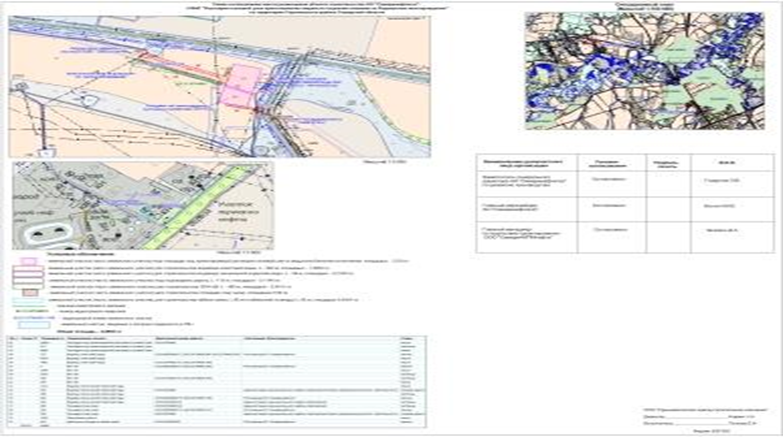 АДМИНИСТРАЦИЯМУНИЦИПАЛЬНОГО РАЙОНА СЕРГИЕВСКИЙСАМАРСКОЙ ОБЛАСТИПОСТАНОВЛЕНИЕ28 июля 2017г.                                                                                                                                                                                                                       №872Об утверждении Порядка размещения сведений о доходах, расходах, об имуществе и обязательствах имущественного характера Главы муниципального района Сергиевский и членов его семьи на официальном сайте администрации муниципального района Сергиевский в информационно-телекоммуникационной сети интернет и предоставления этих сведений средствам массовой информации для опубликованияВ соответствии с Федеральным законом от 25.12.2008 № 273-ФЗ «О противодействии коррупции», Федеральным законом  от 06.10.2003 №131-ФЗ «Об общих принципах организации местного самоуправления в Российской Федерации», Уставом муниципального района Сергиевский,   Администрация муниципального района СергиевскийПОСТАНОВЛЯЕТ:1. Утвердить  Порядок  размещения сведений о доходах, расходах, об имуществе и обязательствах имущественного характера Главы муниципального района Сергиевский и членов его семьи на официальном сайте администрации муниципального района Сергиевский в информационно-телекоммуникационной сети Интернет и предоставления этих сведений средствам массовой информации для опубликования согласно приложению к настоящему Постановлению.2. Опубликовать настоящее постановление в газете «Сергиевский вестник».3. Настоящее постановление вступает в силу со дня его официального опубликования.4. Контроль за выполнением настоящего постановления возложить на  Первого заместителя Главы муниципального района Сергиевский   А.И. Екамасова.Глава муниципального района СергиевскийА.А. ВеселовПриложениек постановлению администрациимуниципального района Сергиевский Самарской области№872 от “28” июля 2017 г.Порядокразмещения сведений о доходах, расходах, об имуществе и обязательствах имущественного характера Главы муниципального района Сергиевский и членов его семьи на официальном сайте администрации муниципального района Сергиевский в информационно-телекоммуникационной сети Интернет и предоставления этих сведений средствам массовой информации для опубликования1. Настоящим порядком устанавливается обязанность администрации муниципального района Сергиевский  по размещению сведений о доходах, расходах, об имуществе и обязательствах имущественного характера Главы муниципального района Сергиевский  его супруги (супруга) и несовершеннолетних детей в информационно-телекоммуникационной сети Интернет на официальном сайте администрации муниципального района Сергиевский  (далее - официальный сайт) и предоставлению этих сведений средствам массовой информации для опубликования в связи с их запросами, если федеральными законами не установлен иной порядок размещения указанных сведений и (или) их предоставления средствам массовой информации для опубликования.2. На официальном сайте размещаются и средствам массовой информации предоставляются для опубликования следующие сведения о доходах, расходах, об имуществе и обязательствах имущественного характера Главы муниципального района Сергиевский (далее-Глава района), а также сведений о доходах, расходах, об имуществе и обязательствах имущественного характера его супруги (супруга) и несовершеннолетних детей:а) перечень объектов недвижимого имущества, принадлежащих Главе района, его супруге (супругу) и несовершеннолетним детям на праве собственности или находящихся в их пользовании, с указанием вида, площади и страны расположения каждого из таких объектов;б) перечень транспортных средств с указанием вида и марки, принадлежащих на праве собственности Главе района, его супруге (супругу) и несовершеннолетним детям;в) декларированный годовой доход Главы района, его супруги (супруга) и несовершеннолетних детей;г) сведения об источниках получения средств, за счет которых совершены сделки по приобретению земельного участка, иного объекта недвижимого имущества, транспортного средства, ценных бумаг, долей участия, паев в уставных (складочных) капиталах организаций, если общая сумма таких сделок превышает общий доход Главы района и его супруги (супруга) за три последних года, предшествующих отчетному периоду.3. В размещаемых на официальном сайте и предоставляемых средствам массовой информации для опубликования сведениях о доходах, расходах, об имуществе и обязательствах имущественного характера запрещается указывать:а) иные сведения (кроме указанных в пункте 2 настоящего порядка) о доходах Главы района, его супруги (супруга) и несовершеннолетних детей, об имуществе, принадлежащем на праве собственности названным лицам, и об их обязательствах имущественного характера;б) персональные данные супруги (супруга), детей и иных членов семьи Главы района;в) данные, позволяющие определить место жительства, почтовый адрес, телефон и иные индивидуальные средства коммуникации Главы района, его супруги (супруга), детей и иных членов семьи;г) данные, позволяющие определить местонахождение объектов недвижимого имущества, принадлежащих Главе района, его супруге (супругу), детям, иным членам семьи на праве собственности или находящихся в их пользовании;д) информацию, отнесенную к государственной тайне или являющуюся конфиденциальной.4. Сведения о доходах, расходах, об имуществе и обязательствах имущественного характера, указанные в пункте 2 настоящего порядка, находятся на официальном сайте, и ежегодно обновляются в течение 14 рабочих дней со дня истечения срока, установленного для их подачи.5. Размещение на официальном сайте сведений о доходах, расходах, об имуществе и обязательствах имущественного характера, указанных в пункте 2 настоящего порядка, обеспечивается организационным управлением администрации муниципального района Сергиевский.Подготовку сведений о доходах, расходах, об имуществе и обязательствах имущественного характера, указанных в пункте 2 настоящего порядка, а также информации для ежегодного обновления указанных сведений для размещения на официальном сайте, обеспечивает отдел по работе с персоналом администрации.ГЛАВАСЕЛЬСКОГО ПОСЕЛЕНИЯ СЕРГИЕВСКМУНИЦИПАЛЬНОГО РАЙОНА СЕРГИЕВСКИЙСАМАРСКОЙ ОБЛАСТИПОСТАНОВЛЕНИЕ31 июля 2017г.                                                                                                                                                                                                                      №02«О проведении публичных слушаний по проекту Правил благоустройства территориисельского поселения Сергиевск муниципального района Сергиевский Самарской области»В соответствии с  Федеральным законом от 06.10.2003 года № 131 – ФЗ «Об общих принципах организации местного самоуправления в Российской Федерации»,  Уставом сельского поселения Сергиевск муниципального района Сергиевский Самарской области, Порядком организации и проведения публичных слушаний в  сельском поселении Сергиевск муниципального района Сергиевский Самарской области», утвержденным Решением Собрания представителей сельского поселения Сергиевск муниципального района Сергиевский Самарской области № 16 от 10.10.2012 года, и в целях обсуждения проекта решения Собрания представителей сельского поселения Сергиевск  муниципального района Сергиевский Самарской области «Об утверждении Правил  благоустройства территории сельского поселения Сергиевск муниципального района Сергиевский Самарской области»,ПОСТАНОВЛЯЮ:1. Назначить и провести публичные слушания по проекту решения Собрания представителей сельского поселения Сергиевск  муниципального района Сергиевский Самарской области «Об утверждении Правил  благоустройства территории сельского поселения Сергиевск муниципального района Сергиевский Самарской области»  (прилагается)на территории сельского поселения Сергиевск муниципального района Сергиевский Самарской области.2. Срок проведения публичных слушаний составляет 15 (пятнадцать) дней: с 11 августа 2017 года по 25 августа 2017 года.3. Обсуждение проекта решения, а также учет представленных жителями поселения и иными заинтересованными лицами замечаний и предложений по проекту решения Собрания представителей сельского поселения Сергиевск муниципального района Сергиевский Самарской области «Об утверждении Правил  благоустройства территории сельского поселения Сергиевск муниципального района Сергиевский Самарской области» осуществляется в соответствии с Порядком организации и проведения публичных слушаний в сельском поселении Сергиевск муниципального района Сергиевский Самарской области, утвержденным решением Собрания представителей сельского поселения Сергиевск муниципального района Сергиевский Самарской области от 10.10.2012 г. № 16.4. Органом, уполномоченным на организацию и проведение публичных слушаний в соответствии с настоящим постановлением, является Глава сельского поселения Сергиевск муниципального района Сергиевский Самарской области.5. Место проведения публичных слушаний (место ведения протокола публичных слушаний) – 446540, Самарская область, Сергиевский район, село  Сергиевск, ул. Гарина - Михайловского, д. 276. Мероприятие по информированию жителей поселения по вопросу обсуждения проекта решения состоится 15 августа  2017 года в 16.00 часов по адресу: 446540, Самарская область, Сергиевский район, село Сергиевск, ул. Гарина-Михайловского, д. 27.7. Назначить лицом, ответственным за ведение протокола публичных слушаний и протокола мероприятия по информированию жителей сельского поселения Сергивеск муниципального района Сергиевский Самарской области по вопросу публичных слушаний, ведущего специалиста администрации сельского поселения Сергиевск Калякину Людмилу Геннадьевну.8. Принятие замечаний и предложений по вопросам публичных слушаний, поступивших от жителей поселения и иных заинтересованных лиц, осуществляется по адресу, указанному в пункте 6 настоящего постановления, в рабочие дни с 10 часов до 17 часов. Письменные замечания и предложения подлежат приобщению к протоколу публичных слушаний.9. Прием замечаний и предложений по вопросу публичных слушаний оканчивается 22августа 2017 года.10. Опубликовать настоящее постановление, проект решения (приложение к настоящему постановлению) в газете «Сергиевский вестник».11. Настоящее постановление вступает в силу со дня его официального опубликованияГлава сельского поселения Сергиевскмуниципального района СергиевскийМ.М. АрчибасовПриложениек постановлению СОБРАНИЕ ПРЕДСТАВИТЕЛЕЙСЕЛЬСКОГО ПОСЕЛЕНИЯ СЕРГИЕВСКМУНИЦИПАЛЬНОГО РАЙОНА СЕРГИЕВСКИЙСАМАРСКОЙ ОБЛАСТИРЕШЕНИЕПРОЕКТ«Об утверждении Правил  благоустройства территории сельского поселения Сергиевск муниципального района Сергиевский Самарской области»Принято Собранием  представителей сельского поселения Сергиевск муниципального района Сергиевский Самарской областиВ соответствии с Градостроительным кодексом Российской Федерации, Земельным кодексом Российской Федерации, Федеральным законом от 6 октября 2003 года № 131-ФЗ «Об общих принципах организации местного самоуправления в Российской Федерации», от  10 января 2002 года № 7-ФЗ «Об охране окружающей среды», Федеральным законом от 24.06.1998 года №89-ФЗ «Об отходах производства и потребления», методическими рекомендациями для подготовки правил благоустройства территорий поселений, городских округов, внутригородских районов, утверждёнными Приказом Министерства строительства и жилищно-коммунального хозяйства Российской Федерации от 13 апреля 2017 года № 711/пр, Законом Самарской области от 1 ноября 2007 года № 115-ГД «Об административных правонарушениях на территории Самарской области», Уставом сельского поселения Сергиевск муниципального района Сергиевский, Собрание представителей сельского поселения Сергиевск муниципального района СергиевскийРЕШИЛО:1. Утвердить Правила  благоустройства территории сельского поселения Сергиевск муниципального района Сергиевский Самарской области» (прилагаются).2. Признать утратившими силу:2.1 Решение Собрания представителей сельского поселения Сергиевск муниципального района Сергиевский Самарской области от 10.10.2012 года  № 16 «Об утверждении Правил  благоустройства территории сельского поселения Сергиевск муниципального района Сергиевский Самарской области»;2.2. Решение Собрания представителей сельского поселения Сергиевск муниципального района Сергиевский Самарской области от 17.07.2013 года  № 15  «О внесении изменений в Решение Собрания Представителей сельского  поселения  Сергиевск муниципального района Сергиевский   № 16 от 10.10.2012 г. «Об утверждении Правил  благоустройства территории сельского поселения Сергиевск муниципального района Сергиевский Самарской области»; 2.3. Решение Собрания представителей сельского поселения Сергиевск муниципального района Сергиевский Самарской области от 03.06.2014года  № 20   «О внесении изменений в Решение Собрания Представителей сельского  поселения Сергиевск муниципального района Сергиевский   №16 от 10.10.2012 г. «Об утверждении Правил  благоустройства территории сельского поселения Сергиевск муниципального района Сергиевский Самарской области»; 2.4. Решение Собрания представителей сельского поселения Сергиевск муниципального района Сергиевский Самарской области от 28.08.  2015 года  № 45  «О внесении изменений в Решение Собрания Представителей сельского  поселения  Сергиевск муниципального района Сергиевский   № 16 от 10.10.2012 г. «Об утверждении Правил  благоустройства территории сельского поселения Сергиевск муниципального района Сергиевский Самарской области».2.5. Решение Собрания представителей сельского поселения Сергиевск муниципального района Сергиевский Самарской области от 20.07.2016 года  № 20  «О внесении изменений в Решение Собрания Представителей сельского  поселения  Сергиевск муниципального района Сергиевский   № 16 от 10.10.2012 г. «Об утверждении Правил  благоустройства территории сельского поселения Сергиевск муниципального района Сергиевский Самарской области».3. Опубликовать настоящее Решение в газете «Сергиевский вестник».4. Настоящее Решение вступает в силу со дня его официального опубликования.Председатель Собрания представителей сельского поселения Сергиевскмуниципального района СергиевскийА.Н. НестеровГлава сельского поселения Сергиевскмуниципального района СергиевскийМ.М. АрчибасовПриложениек решению Собрания Представителей сельского поселения Сергиевскмуниципального района Сергиевский Самарской областиПРАВИЛАблагоустройства территории сельского поселения Сергиевск  муниципального района СергиевскийРАЗДЕЛ 1. ОБЩИЕ ПОЛОЖЕНИЯ1.1. Правила благоустройства территории сельского поселения Сергиевск муниципального района Сергиевский (далее - Правила) устанавливают единые и обязательные к исполнению нормы и требования в сфере внешнего благоустройства, определяют порядок уборки и содержания территории сельского поселения Сергиевск муниципального района Сергиевский Самарской области (далее - сельское поселение), включая территории, прилегающие к границам зданий, строений и ограждений, при строительстве, реконструкции, ремонте зданий и сооружений, а также обеспечение чистоты и порядка на отдельных территориях и объектах, организации сбора и вывоза твердых бытовых отходов и мусора.1.2. Требования  и  ответственность,  устанавливаемые  настоящими Правилами, разработаны для всех физических и  юридических лиц, независимо от форм собственности и ведомственной принадлежности, осуществляющих хозяйственную или иную деятельность на территории сельского поселения, должностных лиц и граждан.1.3. Настоящие  Правила разработаны в соответствии  с  Федеральным  законом  от 06.10.2003   №131-Ф3   «Об   общих   принципах   организации   местного самоуправления в Российской Федерации», Градостроительным кодексом Российской Федерации, Кодексом Российской Федерации об административных правонарушениях, Федеральным законом от 30.03.1999 №52-ФЗ «О санитарно эпидемиологическом благополучии населения», Федеральным законом от 10.01.2002 № 7-ФЗ «Об охране окружающей среды», Постановлением правительства Российской Федерации от 03.09.2010 г. №681 «Об утверждении правил обращения с отходами производства и потребления в части осветительных устройств, электрических ламп, ненадлежащие сбор, накопление, использование, обезвреживание, транспортирование и размещение которых может повлечь причинение вреда жизни, здоровью граждан, вреда животным, растениям и окружающей среде», Приказом от 25 декабря 2008 г. №496-п «Об утверждении региональных нормативов градостроительного проектирования Самарской области», Методическими рекомендациями по разработке норм и правил по благоустройству территорий муниципальных образований, утвержденными приказом Министерства регионального развития РФ от 27.12.2011 года №613,  Уставом   сельского поселения Сергиевск.1.4. В настоящих Правилах используются следующие основные термины и понятия:благоустройство территории поселения – комплекс предусмотренных настоящими Правилами мероприятий по содержанию территории, а также по проектированию и размещению объектов благоустройства, направленных на обеспечение и повышение комфортности условий проживания граждан, поддержание и улучшение санитарного и эстетического состояния территории;элементы благоустройства территории - декоративные, технические, планировочные, конструктивные устройства, растительные компоненты, различные виды оборудования и оформления, малые архитектурные формы, некапитальные нестационарные сооружения, наружная реклама и информация, используемые как составные части благоустройства;содержание   территорий   -   комплекс   мероприятий,   связанных   со   своевременным ремонтом и содержанием фасадов зданий, строений и сооружений, малых архитектурных форм, заборов и ограждений, содержанием строительных площадок, зеленых насаждений, подземных   инженерных   коммуникаций   и   их   конструктивных   элементов,    объектов транспортной инфраструктуры, расположенных на земельном участке;уборка закрепленных территорий - комплекс мероприятий, связанных с регулярной очисткой территорий открытого грунта и территорий с твердым покрытием от грязи, мусора, снега и льда, газонов от мусора, а также со сбором и вывозом в специально отведенные для этого места отходов производства и потребления, листвы, другого мусора, снега, льда, иные мероприятия, направленные на обеспечение экологического и санитарно-эпидемиологического благополучия населения и охрану окружающей среды;специализированная организация - организация (индивидуальные предприниматели), осуществляющая ремонт и эксплуатацию дорожного покрытия, сбор и вывоз бытовых отходов, и другую деятельность, направленную на выполнение работ по благоустройству;прилегающая территория - территория, непосредственно примыкающая к границам здания, сооружения, находящихся в собственности, владении, пользовании у юридических или физических лиц, и определяемая для целей благоустройства в порядке, предусмотренном настоящими Правилами.территории общего пользования - территории, которыми беспрепятственно пользуются неограниченный круг лиц (в том числе площади, улицы, проезды, набережные, скверы и т.д.);внешнее благоустройство - совокупность работ и мероприятий, направленных на создание благоприятных условий жизни и досуга населения сельского поселения, включающих в себя работы по инженерной подготовке территорий, строительству, ремонту и содержанию объектов благоустройства;объекты благоустройства — территории различного функционального назначения, на которых осуществляется деятельность по благоустройству, в том числе:а) элементы планировочной структуры — (зоны (массивы), районы   (в том числе жилые районы, микрорайоны, кварталы, промышленные районы), территории размещения садоводческих, огороднических и дачных некоммерческих объединений); б) элементы улично-дорожной сети (аллеи, бульвары, магистрали, переулки, площади, проезды, проспекты, проулки, разъезды, спуски, тракты, тупики, улицы, шоссе);в) дворовые территории — совокупность территорий, прилегающих к многоквартирным домам, с расположенными на них объектами, предназначенными для обслуживания и эксплуатации таких домов, и элементами благоустройства этих территорий;г) детские площадки, спортивные и другие площадки, предназначенные  для отдыха и досуга;д) площадки для выгула и дрессировки собак;е) парковки (парковочные места);ж) парки, скверы, иные зелёные зоны;з) технические зоны транспортных, инженерных коммуникаций, водоохранные зоны;и) контейнерные площадки и площадки для складирования отдельных групп твёрдых коммунальных отходов;3) элементы благоустройства:а) элементы озеленения;б) покрытия;в) уличное коммунально-бытовое и техническое оборудование;г) игровое и спортивное оборудование;д) средства размещения информации и рекламные конструкции;е) малые архитектурные формы;ж) элементы объектов капитального строительства;4) паспорт объекта благоустройства — документ, содержащий информацию:а) о собственниках и границах земельных участков, формирующих территорию объекта благоустройства;б) об элементах благоустройства;в) сведения о текущем состоянии территории;г) сведения о предлагаемых мероприятиях по благоустройству;элементы обустройства автомобильных дорог - сооружения, к которым относятся дорожные знаки, дорожные ограждения, светофоры и другие устройства для регулирования дорожного движения, места отдыха, остановочные пункты, объекты, предназначенные для освещения автомобильных дорог, пешеходные дорожки, пункты весового и габаритного контроля транспортных средств, пункты взимания платы, стоянки (парковки) транспортных средств, сооружения, предназначенные для охраны автомобильных дорог и искусственных дорожных сооружений, тротуары, другие предназначенные для обеспечения дорожного движения, в том числе его безопасности, сооружения, за исключением объектов дорожного сервиса;автомобильная дорога - объект транспортной инфраструктуры, предназначенный для движения транспортных средств и включающий в себя земельные участки в границах полосы отвода автомобильной дороги и расположенные на них или под ними конструктивные элементы (дорожное полотно, дорожное покрытие и подобные элементы) и дорожные сооружения, являющиеся ее технологической частью, - защитные дорожные сооружения, искусственные дорожные сооружения, производственные объекты, элементы обустройства автомобильных дорог;защитные дорожные сооружения - сооружения, к которым относятся элементы озеленения, имеющие защитное значение, заборы, устройства, предназначенные для защиты автомобильных дорог от снежных лавин, шумозащитные и ветрозащитные устройства, подобные сооружения;полоса отвода автомобильной дороги - земельные участки (независимо от категории земель), которые предназначены для размещения конструктивных элементов автомобильной дороги, дорожных сооружений и на которых располагаются или могут располагаться объекты дорожного сервиса;придорожные полосы автомобильной дороги - территории, которые прилегают с обеих сторон к полосе отвода автомобильной дороги и в границах которых устанавливается особый режим использования земельных участков (частей земельных участков) в целях обеспечения требований безопасности дорожного движения, а также нормальных условий реконструкции, капитального ремонта, ремонта, содержания автомобильной дороги, ее сохранности с учетом перспектив развития автомобильной дороги.содержание автомобильной дороги - комплекс работ по поддержанию надлежащего технического состояния автомобильной дороги, оценке ее технического состояния, а также по организации и обеспечению безопасности дорожного движения;отходы производства и потребления (далее - отходы) - вещества или предметы, которые образованы в процессе производства, выполнения работ, оказания услуг или в процессе потребления, которые удаляются, предназначены для удаления или подлежат удалению в соответствии с настоящим Федеральным законом;твердые коммунальные отходы (ТКО)- отходы, образующиеся в жилых помещениях в процессе потребления физическими лицами, а также товары, утратившие свои потребительские свойства в процессе их использования физическими лицами в жилых помещениях в целях удовлетворения личных и бытовых нужд. К твердым коммунальным отходам также относятся отходы, образующиеся в процессе деятельности юридических лиц, индивидуальных предпринимателей и подобные по составу отходам, образующимся в жилых помещениях в процессе потребления физическими лицами;мусор - мелкие неоднородные сухие или влажные отходы;обращение с отходами - деятельность по сбору, накоплению, транспортированию, обработке, утилизации, обезвреживанию, размещению отходов;накопление отходов - временное складирование отходов (на срок не более чем одиннадцать месяцев) в местах (на площадках), обустроенных в соответствии с требованиями законодательства в области охраны окружающей среды и законодательства в области обеспечения санитарно-эпидемиологического благополучия населения, в целях их дальнейших утилизации, обезвреживания, размещения, транспортирования;сбор отходов - прием или поступление отходов от физических лиц и юридических лиц в целях дальнейших обработки, утилизации, обезвреживания, транспортирования, размещения таких отходов;объект размещения отходов - специально оборудованные сооружения, предназначенные для размещения отходов (полигон, шламохранилище, в том числе шламовый амбар, хвостохранилище, отвал горных пород и другое) и включающие в себя объекты хранения отходов и объекты захоронения отходов;несанкционированная свалка мусора - территории, используемые, но не предназначенные для размещения на них отходов;транспортирование отходов - перемещение отходов с помощью транспортных средств вне границ земельного участка, находящегося в собственности юридического лица или индивидуального предпринимателя либо представленного им на иных правах;фасад здания - наружная сторона здания или сооружения;текущий ремонт зданий и сооружений - комплекс строительных работ и организационно-технических мероприятий, направленных на устранение неисправностей (восстановление работоспособности) элементов здания, сооружения и поддержание эксплутационных показателей;капитальный ремонт объектов капитального строительства (за исключением линейных объектов) - замена и (или) восстановление строительных конструкций объектов капитального строительства или элементов таких конструкций, за исключением несущих строительных конструкций, замена и (или) восстановление систем инженерно-технического обеспечения и сетей инженерно-технического обеспечения объектов капитального строительства или их элементов, а также замена отдельных элементов несущих строительных конструкций на аналогичные или иные улучшающие показатели таких конструкций элементы и (или) восстановление указанных элементов;зеленый фонд сельских поселений, представляет собой совокупность территорий, на которых расположены лесные и иные насаждения, в том числе в зеленых зонах, лесопарковых зонах, и других озелененных территорий в границах этих поселений.природная среда-совокупность компонентов природной среды, природных и природно-антропогенных объектов;использование природных ресурсов - эксплуатация природных ресурсов, вовлечение их в хозяйственный оборот, в том числе все виды воздействия на них в процессе хозяйственной и иной деятельности;естественная экологическая система — объективно существующая часть природной среды, которая имеет пространственно-территориальные границы и в которых живые (растения, животные и другие организмы) и неживые ее элементы взаимодействуют, как единое функциональное целое и связаны между собой обменом веществ и энергией;охрана окружающей среды - деятельность органов государственной власти РФ, органов государственной власти субъектов РФ, органов местного самоуправления, общественных и иных некоммерческих объединений, юридических и физических лиц, направленная на сохранение и восстановление природной среды, рациональное использование и воспроизводство природных ресурсов, предотвращение негативного воздействия хозяйственной и иной деятельности на окружающую среду и ликвидацию ее последствий;загрязнение окружающей среды - поступление в окружающую среду вещества и (или) энергии, свойства, местоположение или количество которых оказывает негативное воздействие на окружающую среду;вред окружающей среде - негативное изменение окружающей среды в результате ее загрязнения, повлекшее за собой деградацию естественных экологических систем и истощение природных ресурсов;загрязняющее вещество - вещество или смесь веществ, количество и (или) концентрация которых превышает установленные для химических веществ, в том числе радиоактивных, иных веществ и микроорганизмов нормы и оказывают негативное воздействие на окружающую среду;природный ландшафт - территория, которая не подвергалась изменению в результате хозяйственной и иной деятельности и характеризуется сочетанием определенных типов рельефа местности, почв, растительности, сформированных в единых климатических условиях;отработанные ртутьсодержащие лампы - ртутьсодержащие отходы, представляющие собой выведенные из эксплуатации и подлежащие утилизации осветительные устройства и электрические лампы с ртутным заполнением и содержанием ртути не менее 0,01 процента;уполномоченный орган — орган местного самоуправления, уполномоченный Федеральными законами, законами Самарской области, муниципальными правовыми актами на организацию и координацию мероприятий в рамках благоустройства территории сельского поселения Сергиевск муниципального района Сергиевский Самарской области.1.5. Организационная основа мероприятий по благоустройству территории сельского поселения.Организационной основой для проведения мероприятий по благоустройству является муниципальная программа благоустройства территории сельского поселения (далее — программа), разрабатываемая администрацией сельского поселения с учётом документов стратегического и территориального планирования Российской Федерации, Самарской области, муниципального района Сергиевский Самарской области и сельского поселения, документации по планировке территории и потребностей населения.Программа должна содержать:1) порядок и условия проведения инвентаризации объектов благоустройства с разработкой паспортов объектов благоустройства;2) требования к форме и содержанию проектов благоустройства;3) наименование и сроки проведения мероприятий по благоустройству с указанием объёмов и источников их финансирования.Информирование населения и заинтересованных лиц о программе и ходе её реализации осуществляется посредством:а) создания и обеспечения функционирования специального раздела официального сайта администрации (наименование поселения) в информационно-телекоммуникационной сети «Интернет» по адресу: http://www.sergievsk.ru с публикацией фото-, видео- и текстовых отчётов по итогам проведения общественных обсуждений;б) работы с местными средствами массовой информации, охватывающими круг людей разных возрастных групп и потенциальные аудитории проектов благоустройства;в) вывешивания объявлений на информационных досках в подъездах жилых домов, расположенных в непосредственной близости к проектируемому объекту благоустройства, в наиболее посещаемых местах (общественных и торгово-развлекательных центрах, медицинских организациях, домах культуры, библиотеках, спортивных центрах и т.д.);г) информирования местных жителей через общеобразовательные организации (организация конкурса рисунков, сборов пожеланий, сочинений, макетов, проектов, распространения анкет и приглашения для родителей учащихся и воспитанников);д) индивидуальных приглашений участников встречи лично, по электронной почте или по телефону;е) установки интерактивных стендов с устройствами для заполнения и сбора анкет, стендов с планом территории для проведения картирования и сбора пожеланий в центрах общественной жизни и местах пребывания большого количества людей;ж) использования социальных сетей и интернет-ресурсов для доведения информации до сведения различных общественных объединений и профессиональных сообществ.РАЗДЕЛ 2. ЭЛЕМЕНТЫ БЛАГОУСТРОЙСТВА ТЕРРИТОРИИ2.1. Озеленение2.1.1. Озеленение - элемент благоустройства и ландшафтной организации территории, обеспечивающий формирование среды сельского поселения с активным использованием растительных компонентов, а также поддержание ранее созданной или изначально существующей природной среды на территории сельского поселения.2.1.2. Основными типами насаждений и озеленения являются: массивы, группы, солитеры, живые изгороди, кулисы, боскеты, шпалеры, газоны, цветники, различные виды посадок (аллейные, рядовые, букетные и др.). 2.1.3. На территории сельского поселения используются два вида озеленения: стационарное - посадка растений в грунт и мобильное - посадка растений в специальные передвижные емкости (контейнеры, вазоны и т.п.). Стационарное и мобильное озеленение используется для создания архитектурно-ландшафтных объектов (газонов, садов, цветников, площадок с кустами и деревьями и т.п.) на естественных и искусственных элементах рельефа, крышах (крышное озеленение), фасадах (вертикальное озеленение) зданий и сооружений.2.1.4. При проектировании озеленения учитываются: минимальные расстояния посадок деревьев и кустарников до инженерных сетей, зданий и сооружений, размеры комов, ям и траншей для посадки насаждений. Расстояния от зданий, сооружений, а также объектов инженерного благоустройства до деревьев и кустарников следует принимать по таблице №1 Приложения №1 настоящих Правил.2.1.5. Проектирование озеленения и формирование системы зеленых насаждений на территории сельского поселения ведется с учетом факторов потери (в той или иной степени) способности экосистем к саморегуляции. Для обеспечения жизнеспособности насаждений и озеленяемых территорий населенного пункта необходимо:- учитывать степень техногенных нагрузок от прилегающих территорий;- осуществлять для посадок подбор адаптированных пород посадочного материала с учетом характеристик их устойчивости к воздействию антропогенных факторов.2.1.6. При озеленении территории общественных пространств и объектов рекреации, в том числе с использованием крышного и вертикального озеленения, предусматриваются устройство газонов, автоматических систем полива и орошения, цветочное оформление. Обязательное цветочное оформление вводится только при условии комплексной оценки территории конкретного объекта с учетом его местоположения, рекреационной нагрузки, наличия иных близлежащих объектов озеленения и цветочного оформления.2.1.7. При посадке деревьев в зонах действия теплотрасс учитывается фактор прогревания почвы в обе стороны от оси теплотрассы на расстояние: интенсивного прогревания - до 2 м, среднего - 2 - 6 м, слабого - 6 - 10 м. У теплотрасс не разрешается размещать: липу, клен, сирень, жимолость - ближе 2 м, тополь, боярышник, кизильник, дерен, лиственницу, березу - ближе 3 - 4 м.2.1.8. При воздействии неблагоприятных техногенных и климатических факторов на различные территории населенных пунктов формируются защитные насаждения; при воздействии нескольких факторов необходимо выбирать ведущий по интенсивности и (или) наиболее значимый для функционального назначения территории.2.1.8.1. Для защиты от ветра необходимо использовать зеленые насаждения ажурной конструкции с вертикальной сомкнутостью полога 60 - 70%.2.1.8.2. Шумозащитные насаждения проектируются в виде однорядных или многорядных рядовых посадок не ниже 7 м, обеспечивая в ряду расстояния между стволами взрослых деревьев 8 - 10 м (с широкой кроной), 5 - 6 м (со средней кроной), 3 - 4 м (с узкой кроной), подкроновое пространство заполняется рядами кустарника. 2.1.8.3. В условиях высокого уровня загрязнения воздуха формируются многорядные древесно-кустарниковые посадки: при хорошем режиме проветривания - закрытого типа (смыкание крон), при плохом режиме проветривания - открытого, фильтрующего типа (несмыкание крон).2.2. Виды покрытий2.2.1. Покрытия поверхности обеспечивают на территории сельского поселения условия безопасного и комфортного передвижения, а также формируют архитектурно-художественный облик среды. Для целей благоустройства территории используют следующие виды покрытий:- твердые (капитальные) - монолитные или сборные, выполняемые из асфальтобетона, цементобетона, природного камня и т.п. материалов;- мягкие (некапитальные) - выполняемые из природных или искусственных сыпучих материалов (песок, щебень, гранитные высевки, керамзит, резиновая крошка и др.), находящихся в естественном состоянии, сухих смесях, уплотненных или укрепленных вяжущими;- газонные, выполняемые по специальным технологиям подготовки и посадки травяного покрова;- комбинированные, представляющие сочетания покрытий, указанных выше (например, плитка, утопленная в газон и т.п.).2.3. Ограждения 2.3.1. В целях благоустройства на территории сельского поселения применяются различные видов ограждений, которые различаются: по назначению (декоративные, защитные, их сочетание), высоте (низкие - 0,3 - 1,0 м, средние - 1,1 - 1,7 м, высокие - 1,8 - 3,0 м), виду материала (металлические, железобетонные и др.), степени проницаемости для взгляда (прозрачные, глухие), степени стационарности (постоянные, временные, передвижные).2.3.2. Проектирование производится в зависимости от их местоположения и назначения согласно ГОСТам, каталогам сертифицированных изделий, проектам индивидуального проектирования.2.3.2.1. На территориях общественного, рекреационного назначения запрещается проектирование глухих и железобетонных ограждений. 2.4. Малые архитектурные формы и устройства для оформления озеленения2.4.1. К малым архитектурным формам (МАФ) относятся: элементы монументально-декоративного оформления, устройства для оформления мобильного и вертикального озеленения, водные устройства, мебель сельского поселения, коммунально-бытовое и техническое оборудование на территории сельского поселения. 2.4.2. Устройства для оформления озеленения. Для оформления мобильного и вертикального озеленения применяются следующие виды устройств: трельяжи, шпалеры, перголы, цветочницы, вазоны. Трельяж и шпалера - легкие деревянные или металлические конструкции в виде решетки для озеленения вьющимися или опирающимися растениями, используются для организации уголков тихого отдыха, укрытия от солнца, ограждения площадок, технических устройств и сооружений. Пергола - легкое решетчатое сооружение из дерева или металла в виде беседки, галереи или навеса, используется как "зеленый тоннель", переход между площадками или архитектурными объектами. Цветочницы, вазоны - небольшие емкости с растительным грунтом, в которые высаживаются цветочные растения.2.5. Водные устройства2.5.1. К водным устройствам относятся фонтаны, декоративные водоемы. Водные устройства выполняют декоративно-эстетическую функцию, улучшают микроклимат, воздушную и акустическую среду. 2.5.2. Фонтаны проектируются на основании индивидуальных проектных разработок.2.6. Мебель сельского поселения2.6.1. К мебели сельского поселения относятся: различные виды скамей отдыха, размещаемые на территории общественных пространств, рекреаций и дворов; скамей и столов - на площадках для настольных игр, летних кафе и др.2.6.1.1. Установка скамей предусматривается на твердые виды покрытия или фундамент. В зонах отдыха, детских площадках допускается установка скамей на мягкие виды покрытия. При наличии фундамента его части выполняются не выступающими над поверхностью земли. Высота скамьи для отдыха взрослого человека от уровня покрытия до плоскости сидения принимается в пределах 420 - 480 мм. Поверхности скамьи для отдыха выполняются из дерева, с различными видами водоустойчивой обработки (предпочтительно - пропиткой).2.6.1.2. Количество размещаемой мебели сельского поселения устанавливается в зависимости от функционального назначения территории и количества посетителей на этой территории.2.7. Уличное коммунально-бытовое оборудование2.7.1. Уличное коммунально-бытовое оборудование обычно представлено различными видами мусоросборников - контейнеров и урн. Основными требованиями при выборе того или иного вида коммунально-бытового оборудования являются: экологичность, безопасность (отсутствие острых углов), удобство в пользовании, легкость очистки, привлекательный внешний вид.2.7.1.1. Для сбора бытового мусора на улицах, площадях, объектах рекреации применяются малогабаритные (малые) контейнеры (менее 1,0 куб. м) и (или) урны, устанавливаются у входов: в объекты торговли и общественного питания, другие учреждения общественного назначения, жилые дома и сооружения транспорта (автостанции). Кроме того, урны устанавливаются на остановках общественного транспорта. Во всех случаях следует предусматривать расстановку, не мешающую передвижению пешеходов, проезду инвалидных и детских колясок.2.8. Игровое и спортивное оборудование2.8.1. Игровое и спортивное оборудование на территории сельского поселения представлено игровыми, физкультурно-оздоровительными устройствами, сооружениями и (или) их комплексами. 2.8.2. Игровое оборудование должно соответствовать требованиям санитарно-гигиенических норм, охраны жизни и здоровья ребенка, быть удобным в технической эксплуатации, эстетически привлекательным. 2.8.3. К материалу игрового оборудования и условиям его обработки предъявляются следующие требования:- деревянное оборудование выполненное из твердых пород дерева со специальной обработкой, предотвращающей гниение, усыхание, возгорание, сколы; отполированное, острые углы закруглены;- металл следует применять преимущественно для несущих конструкций оборудования, иметь надежные соединения и соответствующую обработку (влагостойкая покраска, антикоррозийное покрытие); рекомендуется применять металлопластик (не травмирует, не ржавеет, морозоустойчив);- бетонные и железобетонные элементы оборудования следует выполнять из бетона марки не ниже 300, морозостойкостью не менее 150, иметь гладкие поверхности;- оборудование из пластика и полимеров следует выполнять с гладкой поверхностью и яркой, чистой цветовой гаммой окраски, не выцветающей от воздействия климатических факторов.2.8.4. В  конструкциях игрового оборудования исключаются острые углы; попадание под элементы оборудования частей тела ребенка в состоянии движения; поручни оборудования должны полностью охватываться рукой ребенка; 2.8.5. При размещении игрового оборудования на детских игровых площадках обязательно соблюдаются минимальные расстояния безопасности в соответствии с таблицей №2 Приложения № 1 к настоящим Правилам. В пределах указанных расстояний на участках территории площадки не допускается размещение других видов игрового оборудования, скамей, урн, бортовых камней и твердых видов покрытия, а также веток, стволов, корней деревьев.2.8.6. Спортивное оборудование предназначено для всех возрастных групп населения, размещается на спортивных, физкультурных площадках. Спортивное оборудование в виде специальных физкультурных снарядов и тренажеров может быть как заводского изготовления, так и выполненным из бревен и брусьев со специально обработанной поверхностью, исключающей получение травм (отсутствие трещин, сколов и т.п.). При размещении следует руководствоваться каталогами сертифицированного оборудования.2.9. Освещение и осветительное оборудование2.9.1. При проектировании осветительных установок необходимо обеспечивать:- количественные и качественные показатели, предусмотренные действующими нормами искусственного освещения селитебных территорий и наружного архитектурного освещения (СНиП 23-05);- надежность работы установок согласно Правилам устройства электроустановок (ПУЭ), безопасность населения, обслуживающего персонала и, в необходимых случаях, защищенность от вандализма;- экономичность и энергоэффективность применяемых установок, рациональное распределение и использование электроэнергии;- эстетика элементов осветительных установок, их дизайн, качество материалов и изделий с учетом восприятия в дневное и ночное время;- удобство обслуживания и управления при разных режимах работы установок.2.9.2. Функциональное освещение (ФО) осуществляется стационарными установками освещения дорожных покрытий и пространств в транспортных и пешеходных зонах. 2.10. Некапитальные нестационарные сооружения2.10.1. Некапитальными нестационарными являются сооружения, выполненные из легких конструкций, не предусматривающих устройство заглубленных фундаментов и подземных сооружений - это объекты мелкорозничной торговли, попутного бытового обслуживания и питания, остановочные павильоны, наземные туалетные кабины, боксовые гаражи, другие объекты некапитального характера. Отделочные материалы сооружений должны отвечать санитарно-гигиеническим требованиям, нормам противопожарной безопасности, архитектурно-художественным требованиям дизайна и освещения, характеру сложившейся среды населенного пункта и условиям долговременной эксплуатации. При остеклении витрин должны применяться безосколочные, ударостойкие материалы, безопасные упрочняющие многослойные пленочные покрытия, поликарбонатные стекла. 2.10.2. Размещение некапитальных нестационарных сооружений на территории сельского поселения не должно мешать пешеходному движению, нарушать противопожарные требования, условия инсоляции территории и помещений, рядом с которыми они расположены, ухудшать визуальное восприятие среды населенного пункта и благоустройство территории и застройки. 2.10.2.1. Не допускается размещение некапитальных нестационарных сооружений на газонах, площадках (детских, отдыха, спортивных, транспортных стоянок), посадочных, в охранной зоне водопроводных и канализационных сетей, трубопроводов, 25 м - от вентиляционных шахт, 20 м - от окон жилых помещений, перед витринами торговых предприятий, 3 м - от ствола дерева.2.10.3.  Сооружения устанавливаются на твердые виды покрытия, оборудуются осветительным оборудованием, урнами и малыми контейнерами для мусора, сооружения питания - туалетными кабинами (при отсутствии общественных туалетов на прилегающей территории в зоне доступности 200 м).2.10.4. Размещение туалетных кабин предусматривается на активно посещаемых территориях населенного пункта: в местах проведения массовых мероприятий,  на территории объектов рекреации (парках, садах), при крупных объектах торговли и услуг, в местах установки АЗС, на автостоянках, а также – при некапитальных стационарных сооружениях питания. Расстояние от туалетных кабин до жилых и общественных зданий должно быть не менее 20 м. Туалетную кабину необходимо устанавливать на твердые виды покрытия.2.11. Площадки2.11.1. На территории населенного пункта проектируются следующие виды площадок: для игр детей, отдыха взрослых, занятий спортом, установки мусоросборников, выгула собак.2.11.2. Детские площадки предназначаются для игр и активного отдыха детей разных возрастов.2.11.3. Детские площадки необходимо изолировать от проездов, разворотных площадок, гостевых стоянок, площадок для установки мусоросборников, участков постоянного и временного хранения автотранспортных средств. 2.11.4. При реконструкции детских площадок во избежание травматизма необходимо предотвращать наличие на территории площадки выступающих корней или нависающих низких веток, остатков старого, срезанного оборудования (стойки, фундаменты), находящихся над поверхностью земли, незаглубленных в землю металлических перемычек (как правило, у турников и качелей). При реконструкции прилегающих территорий детские площадки следует изолировать от мест ведения работ и складирования строительных материалов.2.11.5. Мягкие виды покрытий (песчаное, уплотненное песчаное на грунтовом основании или гравийной крошке, мягкое резиновое или мягкое синтетическое) предусматриваются на детской площадке в местах расположения игрового оборудования и других, связанных с возможностью падения детей. Места установки скамеек оборудуются твердыми видами покрытия или фундаментом.2.11.6. Детские площадки озеленяются посадками деревьев и кустарника. Деревья с восточной и северной стороны площадки должны высаживаться не ближе 3-х м, а с южной и западной - не ближе 1 м от края площадки до оси дерева. На всех видах детских площадок не допускается применение растений с ядовитыми плодами.2.11.7. Осветительное оборудование должно функционировать в режиме освещения территории, на которой расположена площадка. 2.11.8. Площадки отдыха предназначены для тихого отдыха и настольных игр взрослого населения, их следует размещать на участках жилой застройки,  и в парках. 2.11.9. Минимальный размер площадки с установкой одного стола со скамьями для настольных игр устанавливается в пределах 12 - 15 кв. м.2.11.10. Спортивные площадки, предназначены для занятий физкультурой и спортом всех возрастных групп населения, проектируются в составе территорий жилого и рекреационного назначения, участков спортивных сооружений, участков общеобразовательных школ. 2.11.11. Минимальное расстояние от границ спортплощадок до окон жилых домов принимается от 20 до 40 м в зависимости от шумовых характеристик площадки. Комплексные физкультурно-спортивные площадки для детей дошкольного возраста (на 75 детей) рекомендуется устанавливать площадью не менее 150 кв. м, школьного возраста (100 детей) - не менее 250 кв. м.2.11.12. Озеленение размещается по периметру площадки, высаживая быстрорастущие деревья на расстоянии от края площадки не менее 2 м. Не применяются деревья и кустарники, имеющие блестящие листья, дающие большое количество летящих семян, обильно плодоносящих и рано сбрасывающих листву. Для ограждения площадки возможно применять вертикальное озеленение.2.11.13. Площадки для установки мусоросборников, - специально оборудованные места, предназначенные для сбора твердых бытовых отходов (ТБО). 2.11.14. Площадки должны размещаться удаленными от окон жилых зданий, границ участков детских учреждений, мест отдыха на расстояние не менее, чем 20 м, на участках жилой застройки - не далее 100 м от входов, при этом территория площадки должна примыкать к проездам, но не мешать проезду транспорта. При обособленном размещении площадки (вдали от проездов) предусматривается возможность удобного подъезда транспорта для очистки контейнеров и наличия разворотных площадок (12 м x 12 м). 2.11.15. Размер площадки на один контейнер рекомендуется принимать - 2 - 3 кв. м. Между контейнером и краем площадки размер прохода рекомендуется устанавливать не менее 1,0 м, между контейнерами - не менее 0,35 м. 2.11.16. На детских, спортивных площадках и тротуарах запрещено:- ездить на мотоциклах, лошадях, тракторах и автомашинах;- мыть автотранспортные средства;- парковать и осуществлять стоянку автотранспортных средств (за исключением велосипеда)2.12. Пешеходные коммуникации2.12.1. Пешеходные коммуникации обеспечивают пешеходные связи и передвижения на территории сельского поселения. К пешеходным коммуникациям относят: тротуары, дорожки, тропинки. При проектировании пешеходных коммуникаций на территории населенного пункта необходимо обеспечивать: минимальное количество пересечений с транспортными коммуникациями, непрерывность системы пешеходных коммуникаций, возможность безопасного, беспрепятственного и удобного передвижения людей, включая инвалидов и маломобильные группы населения. 2.13. Оформление и оборудование зданий и сооружений2.13.1. Проектирование оформления и оборудования зданий и сооружений обычно включает: колористическое решение внешних поверхностей стен, отделку крыши, некоторые вопросы оборудования конструктивных элементов здания (входные группы, цоколи и др.), размещение антенн, водосточных труб, отмостки, домовых знаков, защитных сеток и т.п.2.13.2. Колористическое решение зданий и сооружений следует проектировать с учетом концепции общего цветового решения застройки улиц и территорий муниципального образования.2.13.3. На зданиях и сооружениях населенного пункта следует предусматривать размещение следующих домовых знаков: указатель наименования улицы, площади, проспекта, указатель номера дома и корпуса, указатель номера подъезда и квартир.2.13.4. Входные группы зданий жилого и общественного назначения следует оборудовать осветительным оборудованием, навесом (козырьком), элементами сопряжения поверхностей (ступени и т.п.).Входные группы зданий общественного назначения следует оборудовать устройствами и приспособлениями для перемещения инвалидов и маломобильных групп населения (пандусы, перила и пр.).2.13.5. Для защиты пешеходов и выступающих стеклянных витрин от падения снежного настила и сосулек с края крыши, а также падения плиток облицовки со стен отдельных зданий периода застройки до 70-х годов рекомендуется предусматривать установку специальных защитных сеток на уровне второго этажа. Для предотвращения образования сосулек рекомендуется применение электрического контура по внешнему периметру крыши.».Раздел 3. БЛАГОУСТРОЙСТВО НА ТЕРРИТОРИЯХ ОБЩЕСТВЕННОГО НАЗНАЧЕНИЯ3.1. Общественные пространства3.1.1. Общественные пространства сельского поселения включают пешеходные коммуникации, пешеходные зоны, участки активно посещаемой общественной застройки, участки озеленения, расположенные в составе населенного пункта.3.1.1.1. Пешеходные коммуникации и пешеходные зоны обеспечивают пешеходные связи и передвижения по территории населенного пункта.3.1.1.2. Участки общественной застройки с активным режимом посещения - это учреждения торговли, культуры, искусства, образования и т.п. 3.1.1.3. Участки озеленения на территории общественных пространств сельского поселения проектируются в виде цветников, газонов, одиночных, групповых, рядовых посадок, вертикальных, многоярусных, мобильных форм озеленения.3.1.2. Перечень элементов благоустройства на территории общественных пространств сельского поселения включает: твердые виды покрытия, элементы сопряжения поверхностей, озеленение, скамьи, урны и малые контейнеры для мусора, уличное техническое оборудование, осветительное оборудование, элементы защиты участков озеленения (металлические ограждения, специальные виды покрытий и т.п.).3.2. Участки и специализированные зоны общественной застройки3.2.1. Участки общественной застройки (за исключением рассмотренных в пункте 3.1.1.2 настоящих Правил) - это участки общественных учреждений с ограниченным или закрытым режимом посещения: органы власти и управления, больницы и т.п. объекты. Они организуются с выделением приобъектной территории, либо без нее - в этом случае границы участка следует устанавливать совпадающими с внешним контуром подошвы застройки зданий и сооружений.3.2.1.1. Благоустройство участков и специализированных зон общественной застройки проектируется в соответствии с заданием на проектирование и отраслевой специализацией.3.2.2. Перечень элементов благоустройства территории на участках общественной застройки (при наличии приобъектных территорий) и территориях специализированных зон общественной застройки включает: твердые виды покрытия, элементы сопряжения поверхностей, озеленение, урны или контейнеры для мусора, осветительное оборудование, носители информационного оформления учреждений. Для учреждений, назначение которых связано с приемом посетителей предусматривается обязательное размещение скамей.3.2.2.1. Возможно размещение ограждений, средств наружной рекламы; при размещении участков в составе исторической, сложившейся застройки, общественных центров населенного пункта допускается отсутствие стационарного озеленения.Раздел 4. БЛАГОУСТРОЙСТВО НА ТЕРРИТОРИЯХ ЖИЛОГО НАЗНАЧЕНИЯ4.1. Участки жилой застройки4.1.1. Проектирование благоустройства участков жилой застройки производится с учетом коллективного или индивидуального характера пользования придомовой территорией.4.1.2. На территории участка жилой застройки с коллективным пользованием придомовой территорией (многоквартирная застройка) предусматривается: транспортный проезд (проезды), пешеходные коммуникации (основные, второстепенные), площадки (для игр детей дошкольного возраста, отдыха взрослых, озелененные территории. 4.1.3. Перечень элементов благоустройства на территории участка жилой застройки коллективного пользования включает: твердые виды покрытия проезда, различные виды покрытия площадок, элементы сопряжения поверхностей, оборудование площадок, озеленение, осветительное оборудование.4.1.4. Озеленение жилого участка формируется между отмосткой жилого дома и проездом (придомовые полосы озеленения), между проездом и внешними границами участка: на придомовых полосах - цветники, газоны, вьющиеся растения, компактные группы кустарников, невысоких отдельно стоящих деревьев; на остальной территории участка - свободные композиции и разнообразные приемы озеленения.4.1.4.1. Возможно ограждение участка жилой застройки, если оно не противоречит условиям размещения жилых участков вдоль магистральных улиц.4.1.5. Благоустройство жилых участков, расположенных в составе исторической застройки, на территориях высокой плотности застройки, вдоль магистралей, на реконструируемых территориях проектируется с учетом градостроительных условий и требований их размещения.4.1.5.1. На территориях охранных зон памятников проектирование благоустройства рекомендуется вести в соответствии с режимами зон охраны и типологическими характеристиками застройки.4.1.6. На реконструируемых территориях участков жилой застройки необходимо предусматривать удаление больных и ослабленных деревьев, защиту и декоративное оформление здоровых деревьев, ликвидацию неплановой застройки (складов, сараев, стихийно возникших гаражей, в т.ч. типа "Ракушка"), выполнять замену морально и физически устаревших элементов благоустройства.4.2. Участки детских садов и школ4.2.1. На территории участков детских садов и школ предусматриваются: транспортный проезд (проезды), пешеходные коммуникации (основные, второстепенные), площадки при входах (главные, хозяйственные), площадки для игр детей, занятия спортом (на участках школ - спортядро), озелененные и другие территории и сооружения.4.2.2. Обязательный перечень элементов благоустройства на территории детского сада и школы включает: твердые виды покрытия проездов, основных пешеходных коммуникаций, площадок (кроме детских игровых), элементы сопряжения поверхностей, озеленение, ограждение, оборудование площадок, скамьи, урны, осветительное оборудование, носители информационного оформления.4.2.2.1. При озеленении территории детских садов и школ не допускается применение растений с ядовитыми плодами.4.2.3. При проектировании инженерных коммуникаций квартала не допускается их трассировка через территорию детского сада и школы. Не допускается устройство смотровых колодцев на территориях площадок. Места их размещения на других территориях в границах участка рекомендуется огородить или выделить предупреждающими об опасности знаками.Раздел 5. БЛАГОУСТРОЙСТВО НА ТЕРРИТОРИЯХ РЕКРЕАЦИОННОГО НАЗНАЧЕНИЯ5.1. Общие положения5.1.1. Объектами нормирования благоустройства на территориях рекреационного назначения являются объекты рекреации: зоны отдыха, парки, сады, бульвары, скверы. Проектирование благоустройства объектов рекреации  производится в соответствии с установленными режимами хозяйственной деятельности для территорий зон рекреационного назначения.5.1.2. Благоустройство памятников садово-паркового искусства, истории и архитектуры, включает реконструкцию или реставрацию их исторического облика, планировки, озеленения, включая воссоздание ассортимента растений. Оборудование и оснащение территории парка элементами благоустройства рекомендуется проектировать в соответствии с историко-культурным регламентом территории, на которой он расположен (при его наличии). 5.1.3. К категориям особо охраняемых природных территорий местного значения относятся эколого-рекреационные зоны - особо охраняемые территории, на которых находятся природные и природно-антропогенные объекты, пригодные к организации на них рекреационных занятий (отдых у воды, прогулки, собирательство, туризм, экскурсии) и в отношении которых органом местного самоуправления признана необходимость их сохранения и рационального использования.Раздел 6. ОБЪЕКТЫ БЛАГОУСТРОЙСТВАНА ТЕРРИТОРИЯХ ТРАНСПОРТНЫХ И ИНЖЕНЕРНЫХ КОММУНИКАЦИЙСЕЛЬСКОГО ПОСЕЛЕНИЯ6.1. Общие положения6.1.1. Объектами нормирования благоустройства на территориях транспортных коммуникаций населенного пункта обычно является улично-дорожная сеть (УДС) населенного пункта в границах красных линий, пешеходные переходы различных типов.6.2. Улицы и дороги6.2.1. Улицы и дороги на территории населенного пункта по назначению и транспортным характеристикам обычно подразделяются на магистральные улицы районного значения, улицы и дороги местного значения.6.2.2. Обязательный перечень элементов благоустройства на территории улиц и дорог включает: твердые виды покрытия дорожного полотна и тротуаров, элементы сопряжения поверхностей, озеленение вдоль улиц и дорог, ограждения опасных мест, осветительное оборудование, носители информации дорожного движения (дорожные знаки, горизонтальная разметка).6.2.2.1. Для проектирования озеленения улиц и дорог устанавливаются минимальные расстояния от посадок до сетей подземных коммуникаций и прочих сооружений улично-дорожной сети в соответствии со СНиПами. Возможно размещение деревьев в мощении.6.3. Пешеходные переходы6.3.1. Пешеходные переходы размещаются в местах пересечения основных пешеходных коммуникаций с улицами и дорогами.6.4. Технические зоны транспортных, инженерных коммуникаций, водоохранные зоны6.4.1. На территории населенного пункта предусматриваются следующие виды технических (охранно-эксплуатационных) зон, выделяемые линиями градостроительного регулирования: магистральных коллекторов и трубопроводов, кабелей высокого и низкого напряжения, слабых токов, линий высоковольтных передач, метрополитена, в том числе мелкого заложения.6.4.2. На территории выделенных технических (охранных) зон магистральных коллекторов и трубопроводов, кабелей высокого, низкого напряжения и слабых токов, линий высоковольтных передач, не допускается прокладка транспортно-пешеходных коммуникаций с твердыми видами покрытий, установка осветительного оборудования, средств наружной рекламы и информации, устройство площадок (детских, отдыха, стоянок автомобилей, установки мусоросборников), возведение любых видов сооружений, в т.ч. некапитальных нестационарных, кроме технических, имеющих отношение к обслуживанию и эксплуатации проходящих в технической зоне коммуникаций.Раздел 7. ЭКСПЛУАТАЦИЯ ОБЪЕКТОВ БЛАГОУСТРОЙСТВА7.1. Уборка территории7.1.1. Хозяйствующие субъекты, обязаны обеспечивать своевременную и качественную очистку и уборку принадлежащих им на праве собственности или ином вещном праве земельных участков, прилегающих территорий - на добровольной или договорной основе в соответствии с действующим законодательством. Форма договора о закреплении прилегающей территории в целях организации ее уборки и содержания Приложение №2 настоящих Правил.Размер подлежащих уборке земельных участков определяется на основании документов, подтверждающих право собственности, владения, пользования земельным участком, а также размером прилегающей территории.Границы прилегающей территории определяются:- для мест производства земляных, дорожно-ремонтных работ, работ по ремонту инженерных сетей и коммуникаций, фасадов и иных элементов строений, зданий и сооружений, установке средств стабильного территориального размещения – по периметру 5 метров от объекта производства работ;- для строительных площадок - не менее 15 метров от ограждения стройки по всему периметру;-  для объектов торговли (нестационарных объектов торговли, объектов стационарной торговли), общественного питания,  сферы оказания услуг, выполнения работ – по периметру не менее 10 метров от объекта торговли;- для автозаправочных станций, станций технического обслуживания, мест мойки автотранспорта, автозаправочных комплексов, а также въездов и выездов из них – по периметру не менее 15 метров от места их расположения;- для территории хозяйствующих субъектов – по периметру не менее 5 метров от границы территории хозяйствующего субъекта.Под хозяйствующим субъектом понимается юридическое лицо, независимо от их организационно-правовых форм,  индивидуальный предприниматель, физическое лицо.Под территорией хозяйствующего субъекта понимается часть территории Сергиевского района, имеющая площадь, границы, местоположение, правовой статус, целевое назначение, находящаяся в собственности, владении или пользовании хозяйствующего субъекта;При перекрытии (пересечении) площадей территорий, определенных в соответствии с настоящим подпунктом Правил, границы прилегающих территорий устанавливаются на равном удалении от объектов, указанных в настоящем подпункте Правил.Организация уборки иных территорий осуществляется администрацией сельского поселения  по соглашению со специализированными организациями в пределах средств, предусмотренных на эти цели в бюджете поселения.7.1.2. Промышленные организации обязаны создавать защитные зеленые полосы, ограждать жилые кварталы от производственных сооружений, благоустраивать и содержать в исправности и чистоте выезды из организации и строек на магистрали и улицы.7.1.3. На территории сельского поселения запрещается накапливать и размещать отходы производства и потребления, имущество, строительный мусор и стройматериалы на территории общего пользования сельского поселения. Лица, разместившие отходы производства и потребления, имущество, строительный мусор и стройматериалы на территории общего пользования, обязаны за свой счет произвести уборку и очистку данной территории, а при необходимости – рекультивацию земельного участка, в установленные администрацией сельского поселения сроки.7.1.4. На территории общего пользования сельского поселения запрещено  сжигание отходов производства и потребления, мусора, листвы, травы и стройматериалов.7.1.5. Организация уборки территории сельского поселения осуществляется на основании использования механизма расчета среднегодового объема отходов, образующихся на территории сельского поселения. Среднегодовой объем отходов может быть определен как сумма показателей, характеризующих объем отходов по видам отходов, образующихся на территории сельского поселения от населения в течении года, деленная на двенадцать.7.1.6. ТКО хозяйствующих субъектов осуществляется на основании договоров со специализированными организациями.Вывоз отходов, образовавшихся во время ремонта, крупногабаритного мусора осуществляется в специально отведенные для этого места самостоятельно.Запрещено складирование отходов, образовавшихся во время ремонта, крупногабаритного мусора в места временного хранения отходов и на контейнерные площадки.7.1.8. Для сбора отходов производства и потребления хозяйствующих субъектов, указанных в пункте 7.1.1 настоящих Правил, организовываются места временного хранения отходов с последующей его уборкой, за исключением населенных пунктов, в которых организован централизованный вывоз ТКО. Разрешение на размещение мест временного хранения отходов дает администрация сельского  поселения.7.1.9. В случае если производитель отходов, осуществляющий свою бытовую и хозяйственную деятельность на земельном участке, в жилом или нежилом помещении на основании договора аренды или иного соглашения с собственником, не организовал сбор, вывоз и утилизацию отходов самостоятельно, обязанности по сбору, вывозу и утилизации отходов данного производителя отходов возлагаются на собственника вышеперечисленных объектов недвижимости, ответственного за уборку территорий.7.1.10. Для предотвращения засорения улиц, площадей, скверов и других общественных мест отходами производства и потребления  устанавливаются специально предназначенные для временного хранения отходов емкости малого размера (урны, баки).Установка емкостей для временного хранения отходов производства и потребления и их очистку осуществляется юридическими лицами и индивидуальными предпринимателями, ответственными за уборку соответствующих территорий.Урны (баки) следует содержать в исправном и опрятном состоянии, очищать по мере накопления мусора и не реже одного раза в месяц промывать и дезинфицировать.7.1.11. Удаление с контейнерной площадки и прилегающей к ней территории отходов производства и потребления, высыпавшихся при выгрузке из контейнеров в мусоровозный транспорт, производится работниками организации, осуществляющей вывоз отходов на договорной основе.7.1.12. Вывоз опасных отходов осуществляется организациями, в соответствии с требованиями законодательства Российской Федерации.7.1.13. В случаях выявления фактов помещения в контейнеры, предназначенные для сбора бытовых отходов, отработанных ртутьсодержащих ламп, приборов, других опасных отходов, работники специализированного предприятия незамедлительно сообщают об этом в администрацию предприятия, при наличии оснований инициируют административное расследование уполномоченными органами и с соблюдением мер безопасности изымают опасные отходы, доставляют их в специально определенное место сбора и накопления.7.1.13.1. Юридические лица и индивидуальные предприниматели в соответствии с действующими нормативными:- разрабатывают инструкции по организации сбора, накопления, транспортирования на размещение отработанных и поврежденных ртутьсодержащих ламп (приборов) применительно к конкретным условиям, специфике деятельности;-   назначают в установленном порядке ответственных лиц за обращение с указанными отходами;- непосредственно осуществляют деятельность по сбору, накоплению и транспортировке использованных, отработанных на их объектах ртутьсодержащих ламп (приборов), либо заключают договор со специализированной организацией на данный вид деятельности.7.1.13.2.  Места сбора и накопления отработанных ртутьсодержащих ламп, приборов, а также организации (предприниматели), осуществляющие их сбор, накопление и транспортировку до полигонов размещения специализированных предприятий, определяются  администрацией сельского поселения. При этом, с учетом действующих Правил, не допускается самостоятельное обезвреживание,  утилизация (захоронение), использование отработанных ртутьсодержащих ламп, а также их накопление в местах общего пользования многоквартирных домов.7.1.13.3. Пункты сбора и накопления отработанных ртутьсодержащих ламп (приборов), в виде специально выделенных для этой цели помещений защищенных от внешних агрессивных воздействий, должны быть расположены  в доступных, не удаленных от мест проживания  местах.7.1.13.4.  По согласованию с субъектами предпринимательской деятельности, местами сбора и накопления отработанных ртутьсодержащих ламп, приборов, кроме ламп с поврежденной оболочкой, могут являться подсобные помещения торговых предприятий, магазинов, осуществляющих реализацию новых ртутьсодержащих ламп, приборов.7.1.13.5. Не допускается совместное хранение поврежденных и неповрежденных отработанных ртутьсодержащих ламп. Поврежденные лампы хранятся в специальных контейнерах, которыми обеспечиваются все пункты приема.7.1.13.6.  Не поврежденные отработанные ртутьсодержащие лампы могут храниться при накоплении в таре, обеспечивающей сохранность оболочки при погрузке - выгрузке и транспортировке на  размещение, утилизацию.7.1.13.7. Транспортирование отработанных ртутьсодержащих ламп осуществляется с требованиями правил перевозки опасных грузов.7.1.13.8. Поврежденные лампы транспортируются в специальных контейнерах, в которых осуществлялось их хранение при накоплении. Специальные контейнеры подвергаются  обработке (демеркуризации), с соблюдением правил безопасности, после каждой выгрузки из них поврежденных ртутьсодержащих ламп.7.1.13.9. Отработанные и поврежденные  ртутьсодержащие лампы, приборы, с соблюдением указанных требований, доставляются для обезвреживания, переработки, использования, либо утилизации, в специализированные организации, имеющие лицензию на осуществление деятельности по обезвреживанию и размещению отходов 1-4 класса опасности, в соответствии с договорами заключенными с этими организациями.7.1.14. При уборке в ночное время следует принимать меры, предупреждающие шум.7.1.15. Уборка и очистка автобусных остановок производится организациями, в обязанность которых входит уборка территорий улиц, на которых расположены эти остановки.7.1.16. Уборка и очистка территорий, на которых расположены объекты потребительского рынка, возлагается на владельцев, если иное не установлено договорами аренды земельного участка, безвозмездного срочного пользования земельным участком, пожизненного наследуемого владения, в границах прилегающих территорий – на договорной основе.7.1.17. Эксплуатацию и содержание в надлежащем санитарно-техническом состоянии водоразборных колонок, в том числе их очистку от мусора, льда и снега, а также обеспечение безопасных подходов к ним возлагается на организации, эксплуатирующие данные объекты.7.1.18. Организация работы по очистке и уборке территории ярмарок (прилегающих территорий – на договорной основе) возлагается на организаторов (операторов) ярмарок в соответствии с действующими санитарными нормами и правилами торговли на рынках.7.1.19. Содержание и уборка скверов (прилегающих к ним тротуаров, проездов и газонов – на договорной основе) осуществляется специализированными организациями по озеленению по соглашению с администрацией сельского поселения за счет средств, предусмотренных в бюджете сельского поселения на соответствующий финансовый год на эти цели.7.1.20. Содержание и уборка садов, скверов, парков, зеленых насаждений, находящихся в собственности организаций, собственников помещений (на прилегающих территориях – на договорной основе), производится силами и средствами этих организаций, собственников помещений самостоятельно или по договорам со специализированными организациями под контролем администрации сельского поселения.7.1.21. Уборка мостов, путепроводов, пешеходных переходов (прилегающих к ним территорий – на договорной основе) производится организациями, обслуживающим данные объекты.7.1.22. В жилых зданиях, не имеющих канализации, должны предусматриваться  выгребные ямы для сбора туалетных нечистот с непроницаемым дном, стенками и крышками с решетками, препятствующими попаданию крупных предметов в яму.Запрещен разлив помоев и нечистот за территорией домов и улиц, вынос отходов производства и потребления на уличные проезды.7.1.23. Жидкие нечистоты вывозятся по договорам или разовым заявкам организациям, имеющим специальный транспорт.7.1.24. Собственникам помещений необходимо обеспечивать подъезды непосредственно к мусоросборникам и выгребным ямам.7.1.24. Очистка и уборка водосточных канав, лотков, труб, дренажей, предназначенных для отвода поверхностных и грунтовых вод из дворов, производятся лицами, указанным в пункте 7.1.1 настоящих Правил.7.1.25. Слив воды на тротуары, газоны, проезжую часть дороги не допускается, а при производстве аварийных работ слив воды разрешается только по специальным отводам или шлангам в близлежащие колодцы фекальной канализации по согласованию с владельцами коммуникаций и с возмещением затрат на работы по водоотведению сброшенных стоков.7.1.26. Вывоз пищевых отходов осуществляется с территории согласно графика вывоза ТБО. Остальной мусор вывозится систематически, по мере накопления.7.1.27. Содержание и эксплуатация санкционированных мест хранения и утилизации отходов производства и потребления осуществляется в установленном порядке.7.1.28. Железнодорожные пути, проходящие в черте населенных пунктов сельского поселения в пределах полосы отчуждения (откосы выемок и насыпей, переезды, переходы через пути), убираются и содержатся силами и средствами железнодорожных организаций, эксплуатирующих данные сооружения.7.1.29. Уборка и очистка территорий, отведенных для размещения и эксплуатации линий электропередач, газовых, водопроводных и тепловых сетей, осуществляется силами и средствами организаций, эксплуатирующих указанные сети и линии электропередач.7.1.30. При очистке смотровых колодцев, подземных коммуникаций грунт, мусор, нечистоты должны складироваться в специальную тару с немедленной вывозкой силами организаций, занимающихся очистными работами.Запрещено складирование нечистот на проезжую часть улиц, тротуары и газоны.7.1.31. Сбор брошенных на улицах предметов, создающих помехи дорожному движению, возлагается на организации, обслуживающие данные объекты.7.1.32. Администрация сельского поселения  имеет право привлекать граждан для выполнения работ по уборке, благоустройству и озеленению территории сельского поселения.Юридические и физические лица, получившие земельные участки под проектирование и застройку, несут ответственность за выполнение работ по санитарной очистке и благоустройству с момента вступления в силу муниципального правового акта о предоставлении земельного участка под использование, а на прилегающих территориях, с момента согласования.7.2. Особенности уборки территории в весенне-летний период7.2.1. Весенне-летняя уборка территории производится с 15 апреля по 15 октября и предусматривает мойку, полив и подметание проезжей части улиц, тротуаров, площадей.В зависимости от климатических условий постановлением администрации сельского поселения  период весенне-летней уборки может быть изменен.7.2.2. Производить уборку лотков и бордюр от песка, пыли, мусора.7.2.3. Поливка зеленых насаждений и газонов производится силами организаций и собственниками помещений.7.2.4. В целях обеспечения благоприятной для жизни и здоровья людей среды обитания, в том числе и  при производстве работ по санитарной очистке, благоустройству, содержанию, озеленению территории, в населенных пунктах поселения  запрещается:- сбрасывать (перемещать) , складировать (накапливать) мусор и прочие нечистоты в реки и другие водоемы, на откосы берегов и спуски к ним, на газоны, обочины и дороги кустарники в скверах (вывоз отбросов, мусора разрешается производить только на полигон твердых бытовых отходов  или в места, специально отведенные администрацией поселения);- вскапывать землю и сажать овощи на обочинах дорог, в скверах, парках;- выливать на улицах, дворовых территориях всякого рода нечистоты;  - выбрасывать отходы и мусор  в не отведенные для этого места, сжигать, в том числе в контейнерах и урнах, а также закапывать  их;- сбрасывать крупногабаритные отходы, в том числе сельскохозяйственной деятельности в контейнеры и на контейнерные площадки, не определенные как места для сбора крупногабаритных отходов;- помещать отработанные и поврежденные ртутьсодержащие лампы (приборы), другие опасные отходы, в контейнеры и урны, предназначенные для сбора бытовых отходов, мусора;- вывозить и размещать бытовые отходы непосредственно на поля и огороды, леса, парки и другие, не отведенные для этого места;- осуществлять длительное хранение строительных и крупногабаритных материалов, отходов у фасадной части придомовых территорий;- устанавливать на улицах, прилегающих территориях контейнеры для сбора и накопления отходов, без согласования с администрацией поселения;- осуществлять мойку автотранспорта у водопроводных колонок, на водоемах (реках, озерах, прудах), местах общего пользования;- сметать мусор и спускать нечистоты, воду в колодцы инженерных сетей;- размещать транспортные средства на территории общего пользования, препятствующих механизированной уборки и вывозу мусора, отходов производства и потребления;- действия (бездействия), повлекшие утечку воды, нечистот и подтопление территории общего пользования.7.3. Особенности уборки территории в осенне-зимний период7.3.1. Осенне-зимняя уборка территории проводится с 15 октября по 15 апреля и предусматривает уборку и вывоз мусора, снега и льда, грязи, посыпку улиц песком с примесью хлоридов.В зависимости от климатических условий постановлением администрации сельского поселения период осенне-зимней уборки может быть изменен.7.3.2. Укладка свежевыпавшего снега в валы и кучи разрешается на всех улицах, площадях и скверах с последующей при необходимости вывозкой.7.3.3. В зависимости от ширины улицы и характера движения на ней валы обязаны укладывать либо по обеим сторонам проезжей части, либо с одной стороны проезжей части вдоль тротуара с оставлением необходимых проходов и проездов.7.3.4. Посыпку песком с примесью хлоридов, как правило, следует начинать немедленно с начала снегопада или появления гололеда.В первую очередь при гололеде посыпаются спуски, подъемы, перекрестки, места остановок общественного транспорта, пешеходные переходы.Тротуары посыпаются сухим песком без хлоридов.7.3.5. Очистка от снега крыш и удаление сосулек производится с обеспечением следующих мер безопасности: назначение дежурных, ограждение тротуаров, оснащение страховочным оборудованием лиц, работающих на высоте.Снег, сброшенный с крыш, при необходимости следует  вывозить.7.3.6. Вывоз снега  разрешается на специально отведенные места отвала.7.3.7. Уборка снега и льда с улиц, площадей, мостов начинается немедленно с начала снегопада и производится, в первую очередь, с магистральных улиц, автобусных трасс, мостов для обеспечения бесперебойного движения транспорта, во избежание наката.7.3.8. При уборке улиц, проездов, площадей специализированными организациями лицам, указанным в пункте 7.2.1 настоящих Правил, необходимо обеспечивать после прохождения снегоочистительной техники уборку и расчистку въездов, пешеходных переходов, как со стороны строений, так и с противоположной стороны проезда, если там нет других строений.7.3.9. Запрещается:- разбрасывание снега и льда на проезжие части улиц;- укладка снега и скола льда на трассах тепловых сетей;- скалывание и сбрасывание снега и льда в теплофикационные камеры, смотровые и дождевые колодцы;- завоз и размещение снега во дворах многоквартирных домов;- размещение снега у стен зданий;- размещение сколотого льда и грязного снега на зеленых насаждениях;- размещение снега на ледовом покрове рек и озер, сбрасывание снега и льда, мусора,  в открытые водоемы, в том числе и при уборке мостов; - самовольное возведение запруд, сооружение иных препятствий для свободного схода талых вод, в том числе при сооружении подъездных путей; - размещать транспортные средства на территории общего пользования, препятствующих механизированной уборке и вывозу снега; - сбрасывать крупногабаритные отходы в том числе сельскохозяйственной деятельности, в контейнеры и на контейнерные площадки, не определенные как места для сбора крупногабаритных отходов.7.4. Порядок содержания элементов благоустройства7.4.1. Общие требования к содержанию элементов благоустройства.7.4.1.1. Содержание элементов благоустройства, включая работы по восстановлению и ремонту памятников, мемориалов осуществляется физическими и (или) юридическими лицами, независимо от их организационно-правовых форм, владеющим соответствующими элементами благоустройства на праве собственности, хозяйственного ведения, оперативного управления, либо на основании соглашений с собственником или лицом, уполномоченным собственником.Физические и юридические лица осуществляют организацию содержания элементов благоустройства на договорной или добровольной основе. Организация содержания иных элементов благоустройства осуществляется администрацией сельского поселения по соглашениям со специализированными организациями в пределах средств, предусмотренных на эти цели в бюджете муниципального образования.7.4.1.2. Строительство и установка оград, заборов, газонных и тротуарных ограждений, киосков, палаток, павильонов, ларьков, стендов для объявлений и других устройств осуществляется в порядке, установленном законодательством Российской Федерации, Самарской области, нормативными правовыми актами органов местного самоуправления.7.4.1.3. Строительные площадки необходимо ограждать по всему периметру плотным забором установленного образца. 7.4.2. Световые вывески, реклама и витрины.7.4.2.1. Установка всякого рода вывесок разрешается только после согласования эскизов с администрацией сельского поселения.7.4.2.2. Организациями, эксплуатирующими световые рекламы и вывески, необходимо ежедневно включать их с наступлением темного времени суток и выключать не ранее времени отключения уличного освещения, обеспечивать своевременную замену перегоревших газосветовых трубок и электроламп.В случае неисправности отдельных знаков рекламы или вывески произвести полное отключение.7.4.2.3. Расклейка газет, афиш, плакатов, различного рода объявлений и реклам разрешается только в местах, определенных администрацией  сельского поселения на специально установленных стендах.7.4.2.4. Осуществлять очистку от объявлений опор электропередач, цоколя зданий, заборов и других сооружений производить организациям, эксплуатирующим данные объекты.7.4.3. Строительство, установка и содержание малых архитектурных форм.7.4.3.1. Физические или юридические лица  при содержании малых архитектурных форм проводят их ремонт и окраску, в соответствии с решением «О согласовании архитектурно-градостроительного облика объекта»  администрации сельского поселения Сергиевск муниципального района Сергиевский.7.4.4. Ремонт и содержание зданий и сооружений.7.4.4.1. Эксплуатация зданий и сооружений, их ремонт производится в соответствии с установленными правилами и нормами технической эксплуатации.7.4.4.2. Текущий и капитальный ремонт, окраска фасадов зданий и сооружений производится в зависимости от их технического состояния собственниками зданий и сооружений либо по соглашению с собственником иными лицами.7.4.4.3. Всякие изменения фасадов зданий, связанные с ликвидацией или изменением отдельных деталей, а также устройство новых и реконструкцию существующих оконных и дверных проемов, выходящих на главный фасад, строительство объектов следует производить в соответствии с решением «О согласовании архитектурно-градостроительного облика объекта» администрации сельского поселения Сергиевск муниципального района Сергиевский. Срок предоставления решения о согласовании архитектурно-градостроительного облика объекта не может превышать 15 рабочих дней со дня поступления заявления.Решение о согласовании архитектурно-градостроительного облика объекта принимается на основании заявления застройщика или технического заказчика (далее - заявитель) бесплатно. К заявлению прилагаются:- копия документа, удостоверяющего личность заявителя;- доверенность, оформленная в установленном законодательством порядке (при обращении лица, уполномоченного Заявителем);- правоустанавливающие документы на земельный участок (объект капитального строительства в случае реконструкции);- материалы архитектурно-градостроительного решения объекта капитального строительства (на бумажном и электронном носителях), оформленные с учетом предполагаемых видов работ (строительство, реконструкция).Решение о согласовании архитектурно-градостроительного облика объекта принимается в случае соответствия его архитектурно-градостроительного облика сложившемуся архитектурному облику застройки муниципального района Сергиевский.При несоответствии архитектурно-градостроительного облика объекта сложившемуся архитектурному облику застройки муниципального района Сергиевский решение о согласовании не принимается».7.4.4.4. Запрещается самовольное возведение хозяйственных и вспомогательных построек (дровяных сараев, будок, гаражей, голубятен, теплиц и т.п.) без получения соответствующего разрешения на строительство или установку.7.4.4.5. Необходимо осуществлять установку и замену указателей на зданиях с обозначением наименования улицы и номерных знаков домов, утвержденного образца, а на угловых домах - названия пересекающихся улиц.7.5. Работы по озеленению территорий и содержанию зеленых насаждений7.5.1. Озеленение территории, работы по содержанию и восстановлению парков, скверов, зеленых зон населенных пунктов сельского поселения, осуществляется специализированными организациями по договорам с администрацией сельского поселения в пределах средств, предусмотренных в бюджете  сельского поселения на эти цели.7.5.2. Новая посадка деревьев и кустарников на территории улиц, площадей, парков, скверов и кварталов многоэтажной застройки, цветочное оформление скверов и парков, а также капитальный ремонт и реконструкция объектов ландшафтной архитектуры производится только по проектам, согласованным с уполномоченным органом.7.5.3. Физические и юридические лица обязаны:- обеспечить своевременное проведение всех необходимых агротехнических мероприятий (полив, рыхление, обрезка, сушка, борьба с вредителями и болезнями растений, скашивание травы);- доводить до сведения администрации сельского поселения обо всех случаях массового появления вредителей и болезней и принимать меры борьбы с ними, производить замазку ран и дупел на деревьях;- проводить своевременный ремонт ограждений зеленых насаждений.7.5.4. На площадях зеленых насаждений запрещено:- ходить и лежать на газонах и в молодых лесных посадках;- ломать деревья, кустарники, сучья и ветви, срывать листья и цветы, сбивать и собирать плоды;- разбивать палатки и разводить костры;- засорять газоны, цветники, дорожки и водоемы;- портить скульптуры, скамейки, ограды;- добывать из деревьев сок, делать надрезы, надписи, приклеивать к деревьям объявления, номерные знаки, всякого рода указатели, провода и забивать в деревья крючки и гвозди для подвешивания гамаков, качелей, веревок, сушить белье на ветвях;- ездить на велосипедах, мотоциклах, лошадях, тракторах и автомашинах;- мыть автотранспортные средства, а также купать животных в водоемах, расположенных на территории зеленых насаждений;- парковать автотранспортные средства на газонах;- пасти скот;- производить строительные и ремонтные работы без ограждений насаждений щитами, гарантирующими защиту их от повреждений;- обнажать корни деревьев на расстоянии ближе 1,5 м от ствола и засыпать шейки деревьев землей или строительным мусором;- складировать на территории зеленых насаждений материалы, а также устраивать на прилегающих территориях склады материалов, способствующие распространению вредителей зеленых насаждений;- устраивать свалки мусора, снега и льда, сбрасывать снег с крыш на участках, имеющих зеленые насаждения, без принятия мер, обеспечивающих сохранность деревьев и кустарников;- добывать растительную землю, песок и производить другие раскопки;- выгуливать и отпускать с поводка собак в парках, лесопарках, скверах и иных территориях зеленых насаждений;- сжигать листву и мусор на территории общего пользования сельского поселения.7.5.5. Порядок сноса зеленых насаждений. Самовольная вырубка зеленых насаждений на территории сельского поселения Сергиевск муниципального района Сергиевский запрещена. Снос  зеленых насаждений на территории сельского поселения Сергиевск муниципального района Сергиевский может быть разрешен в следующих случаях:-  осуществление строительства, реконструкции объектов капитального строительства в соответствии с проектной документацией и результатами инженерных изысканий, имеющих положительное заключение государственной экспертизы проектной документации объектов капитального строительства и результатов инженерных изысканий, выполняемых для подготовки такой проектной документации, за исключением случаев, в которых государственная экспертиза не проводится;-   удаление аварийных, больных деревьев и кустарников;- обеспечение по предписанию органов государственного санитарно-эпидемиологического надзора нормативного светового режима в жилых и нежилых помещениях, затененных зелеными насаждениями;- ликвидации чрезвычайных ситуаций природного и техногенного характера и их последствий;-  обеспечение надежности и безопасности функционирования подземных и наземных инженерных сетей и коммуникаций. Снос  зеленых насаждений в случаях производится на основании разрешения на снос зеленных насаждений, выданного Заявителю.  Работы по сносу зеленых насаждений и их последующему вывозу производятся в соответствии с установленными нормами и правилами за счет средств Заявителя собственными силами или путем заключения ими договора со специализированной организацией, имеющей разрешение на проведение данного вида работ. Валка, раскряжевка, погрузка и вывоз срубленных зеленых насаждений и порубочных остатков производится в течение трех дней с момента начала работ. Хранить срубленные зеленые насаждения и порубочные остатки на месте производства работ запрещается.7.5.6. Предоставление порубочного билета и (или) разрешения на пересадку деревьев и кустарников С целью получения порубочного билета и (или) разрешения на пересадку деревьев и кустарников (разрешения на снос зеленых насаждений) на определенной территории юридическое лицо, индивидуальный предприниматель или физическое лицо (далее - Заявитель) при производстве работ по новому строительству, реконструкции или ремонту существующих объектов на территории сельского поселения Сергиевск муниципального района Сергиевский, удалении аварийных, больных деревьев и кустарников, ликвидации аварийных ситуаций, обеспечение надежности и безопасности функционирования, подземных и наземных инженерных сетей и коммуникаций предоставляет в уполномоченный орган следующие документы: - заявление, установленной формы на получение разрешения на снос зеленых насаждений с условиями проведения работ и восстановления зеленых насаждений с указанием причин сноса;- копию разрешительной документации на строительство, реконструкцию или ремонт объекта;- график проведения работ;- план-схему существующего благоустройства и озеленения территории с указанием подлежащих к сносу  зеленых насаждений.  При производстве работ по ликвидации и предотвращению аварийных ситуаций, аварийному ремонту подземных коммуникаций в случаях проведения санитарных рубок и реконструкции зеленых насаждений в соответствии с требованиями СНиП Заявитель предоставляет заявление на получение разрешения и график производства работ.При производстве работ по вырубке аварийно-опасных и сухостойных деревьев, а также деревьев, место произрастание которых не соответствует требованиям СНиП, Заявитель предоставляет заявление на получение разрешения.При сносе зеленых насаждений для восстановления нормативного светового режима в жилых и нежилых помещениях, затеняемых деревьями, высаженными с нарушением СНиП, Заявитель предоставляет заявление на получение разрешения и заключение соответствующих органов. За заключением обращаться в филиал ФБУЗ «Центр гигиены и эпидемиологии в Сергиевском районе Самарской области».  Заявление о сносе зеленых насаждений, произрастающих у многоквартирных домов, при производстве работ, но новому строительству, реконструкции существующих районных объектов, размещении иных объектов должно быть согласовано с жильцами не менее, чем в 20-ти %  квартир соответствующего дома (подъезда) оформленное в виде протокола общего собрания собственников помещений в многоквартирном доме.В течение 15 рабочих дней,  с момента предоставления заявления и всех необходимых документов, уполномоченный орган проводит обследование  предполагаемых к сносу зеленых насаждений. По итогам обследования принимается решение о выдаче разрешения или об отказе в выдаче разрешения. Срок действия разрешения устанавливается 1 (один) год.При ликвидации аварийных ситуаций на объектах инженерных сетей и других объектах, требующих безотлагательного проведения ремонтных работ, снос зелёных насаждений допускается без предварительного оформления разрешения на снос зеленых насаждений с последующим его оформлением в трёхдневный срок по факту сноса производителем работ.В случае несоблюдения требований, предусмотренных настоящим Положением, физические и юридические лица, осуществляющие работы по сносу зеленых насаждений, благоустройству, озеленению территорий, восстановлению зеленых насаждений, несут ответственность в соответствии с действующим законодательством.    Контроль за соблюдением порядка  сноса  зеленых насаждений и оплате компенсационной стоимости зеленых насаждений  на территории сельского поселения Сергиевск муниципального района Сергиевский  возлагается на уполномоченный орган.7.5.7.  Компенсационная стоимость зеленых насаждений Средства, составляющие компенсационную стоимость зеленых насаждений, выплачиваются юридическими лицами, индивидуальными предпринимателями или физическими лицами, по вине которых произошло уничтожение или повреждение зеленых насаждений.  Оплата компенсационной стоимости является обязательной во всех случаях повреждения, сноса или уничтожения зеленых насаждений. Оплата  компенсационной  стоимости не освобождает субъектов хозяйственной и иной деятельности, производящих снос зеленых насаждений, от выполнения работ по озеленению, предусмотренных проектной документацией на строительство, реконструкцию или ремонт объектов. Размер и порядок оплаты средств, составляющих компенсационную стоимость,  не может быть меньше цены, которая необходима для восстановления зеленых насаждений в полном объеме в рамках проведения восстановительного озеленения.7.5.8. Восстановительное озеленениеВ случае незаконного уничтожения или повреждения зелёных насаждений виновное лицо может быть привлечено к административной ответственности в соответствии с требованиями действующего законодательства, при этом наложение административного взыскания не освобождает виновное лицо от обязанности перечисления в бюджет муниципального района Сергиевский компенсационного платежа за снос зелёного насаждения.7.6. Содержание и эксплуатация дорог.7.6.1. С целью сохранения дорожных покрытий на территории сельского поселения  запрещается:- подвоз груза волоком;- сбрасывание при погрузочно-разгрузочных работах на улицах рельсов, бревен, железных балок, труб, кирпича, других тяжелых предметов и складирование их;- перегон по улицам населенных пунктов, имеющим твердое покрытие, машин на гусеничном ходу;- движение и стоянка большегрузного транспорта на внутриквартальных пешеходных дорожках, тротуарах.7.6.2. Содержание и уборку дорожных покрытий производят собственники этих дорожных покрытий.7.6.3. Текущий и капитальный ремонт, содержание, строительство и реконструкция автомобильных дорог общего пользования, мостов, тротуаров и иных транспортных инженерных сооружений в границах сельского поселения (за исключением автомобильных дорог общего пользования, мостов и иных транспортных инженерных сооружений федерального и регионального значения) осуществляется администрацией поселения муниципального района Сергиевский в пределах средств, предусмотренных в бюджете муниципального образования на эти цели.7.6.4. Установка, эксплуатация, текущий и капитальный ремонт дорожных знаков, разметки и иных объектов обеспечения безопасности уличного движения осуществляется  администрацией поселения муниципального района Сергиевский в соответствии со схемой дислокации дорожных знаков, в пределах средств, предусмотренных в бюджете муниципального образования на эти цели.7.6.5. Организации, в ведении которых находятся подземные сети, обязаны следить за тем, чтобы крышки люков коммуникаций всегда находились на уровне дорожного покрытия, содержались постоянно в исправном состоянии и закрытыми.Крышки люков, колодцев, расположенных на проезжей части улиц и тротуаров, в случае их повреждения или разрушения организации, в ведении которых находятся коммуникации, обязаны немедленно огородить и в течение 6 часов восстановить.7.7. Освещение территорий7.7.1. Улицы, дороги, площади, общественные и рекреационные территории, территории жилых домов, территории промышленных и коммунальных организаций освещаются в темное время суток.7.7.2.Освещение территории населенных пунктов сельского поселения осуществляется энергоснабжающими организациями по договорам с администрацией поселения, с физическими и юридическими лицами.7.7.3. Строительство, эксплуатацию, текущий и капитальный ремонт сетей наружного освещения улиц осуществляется  по согласованию с администрацией сельского поселения.7.8. Проведение работ при строительстве, ремонте, реконструкции коммуникаций7.8.1. Работы, связанные с разрытием грунта или вскрытием дорожных покрытий (прокладка, реконструкция или ремонт подземных коммуникаций), производятся только при наличии письменного разрешения на осуществление земляных работ (далее - разрешение) выдается уполномоченным органом местного самоуправления. Данная процедура осуществляется бесплатно. Срок предоставления разрешения составлять пять дней со дня подачи заявления, за исключением производства аварийных земляных работ, при которых разрешение предоставляется в течение одного дня.К заявлению о выдаче разрешения (поданному лично, по почте или через Портал (при наличии ЭЦП) должны быть приложены технические условия на подключение объекта капитального строительства к сетям инженерно-технического обеспечения (в случае подключения к таким сетям).При отсутствии документов, необходимых для проведения процедуры по выдаче разрешения, данное разрешение не выдается.7.8.2. Не допускается прокладка напорных коммуникаций под проезжей частью магистральных улиц.7.8.3. При реконструкции действующих подземных коммуникаций следует предусматривать их вынос из-под проезжей части магистральных улиц.7.8.4. Допускается Прокладка подземных коммуникаций под проезжей частью улиц, проездами, а также под тротуарами при условии восстановления проезжей части автодороги (тротуара) на полную ширину, независимо от ширины траншеи. 7.8.5. Все разрушения и повреждения дорожных покрытий, озеленения и элементов благоустройства, произведенные по вине строительных и ремонтных организаций при производстве работ по прокладке подземных коммуникаций или других видов строительных работ, обязаны ликвидировать в полном объеме организации, получившие разрешение на производство работ, в сроки, установленные разрешением.7.8.6. До начала производства работ по разрытию необходимо:7.8.6.1. Установить дорожные знаки в соответствии с согласованной схемой;7.8.6.2. Оградить место производства работ, на ограждениях вывесить табличку с наименованием организации, производящей работы, фамилией ответственного за производство работ лица, номером телефона организации.При производстве работ вблизи проезжей части необходимо обеспечить видимость для водителей и пешеходов, в темное время суток - обозначено красными сигнальными фонарями.Ограждение должно быть сплошным и надежным, предотвращающим попадание посторонних на стройплощадку.На направлениях массовых пешеходных потоков через траншеи следует устраивать мостки на расстоянии не менее чем 200 метров друг от друга.7.8.6.3. В случаях, когда производство работ связано с закрытием, изменением маршрутов пассажирского транспорта, помещать соответствующие объявления в печати с указанием сроков работ.7.8.6.4. Оформлять при необходимости в установленном порядке и осуществлять снос или пересадку зеленых насаждений. В случае, когда при ремонте или реконструкции подземных коммуникаций возникает необходимость в сносе зеленых насаждений, высаженных после прокладки коммуникаций на расстоянии до них меньше допустимого, балансовая стоимость этих насаждений не должна возмещаться.7.8.7. До начала земляных работ строительная организация обязана вызвать на место представителей эксплуатационных служб, которые обязаны уточнить на месте положение своих коммуникаций и зафиксировать в письменной форме особые условия производства работ.Особые условия подлежат неукоснительному соблюдению строительной организацией, производящей земляные работы.7.8.8. В случае неявки представителя или отказа его указать точное положение коммуникаций составляется соответствующий акт. При этом организация, ведущая работы, руководствуется положением коммуникаций, указанных на топооснове.7.8.9. При производстве работ на проезжей части улиц асфальт и щебень в пределах траншеи разбирается и вывозится производителем работ в специально отведенное администрацией поселения место.Бордюр разбирается, складируется на месте производства работ для дальнейшей установки.При производстве работ на улицах, застроенных территориях грунт вывозится.При необходимости строительная организация может обеспечивать планировку грунта на отвале.7.8.10. Траншеи под проезжей частью и тротуарами засыпаются песком и песчаным фунтом с послойным уплотнением и поливкой водой.Траншеи на газонах засыпаются местным грунтом с уплотнением, восстановлением плодородного слоя и посевом травы.7.8.11. При производстве работ на неблагоустроенных территориях допускается складирование разработанного грунта с одной стороны траншеи для последующей засыпки.7.8.12. При засыпке траншеи некондиционным грунтом без необходимого уплотнения или иных нарушениях правил производства земляных работ уполномоченные должностные лица органов местного самоуправления имеют право составить протокол для привлечения виновных лиц к административной ответственности.7.8.13. Провалы, просадки грунта или дорожного покрытия, появившиеся над подземными коммуникациями, где проводились ремонтно-восстановительные работы, в течение 1 года после проведения ремонтно-восстановительных работ, устраняются организациями, получившими разрешение на производство работ, в течение суток.Наледи, образовавшиеся из-за аварий на подземных коммуникациях, ликвидируются организациями - владельцами коммуникаций либо на основании договора специализированными организациями за счет владельцев коммуникаций.7.8.14. Проведение работ при строительстве, ремонте, реконструкции коммуникаций по просроченным разрешениям является самовольным проведением земляных работ.7.9. Содержание животных7.9.1. Владельцы животных обязаны предотвращать опасное воздействие своих животных на других животных и людей, а также обеспечивать тишину для окружающих в соответствии с санитарными нормами, соблюдать действующие санитарно-гигиенические и ветеринарные правила.7.9.2. Содержание собак, кошек и иных животных в отдельных квартирах, занятых одной семьей, допускается при условии соблюдения ветеринарно-санитарных правил, а в квартирах, занятых несколькими семьями, лишь при наличии согласия всех проживающих.7.9.3. Не допускается содержание собак, кошек и иных животных в местах общего пользования жилых домов (на лестничных клетках, чердаках, в подвалах, коридорах) и коммунальных квартирах, а также на балконах и лоджиях.7.9.4. Владельцы собак, кошек и иных животных обязаны:- принимать необходимые меры, обеспечивающие безопасность животных для окружающих (выгул собак на поводке и при наличии намордника (кроме щенков в возрасте до 3 месяцев и декоративных пород собак))- не допускать загрязнения собаками, кошками и иными животными квартир, лестничных клеток, подвалов, мест общего пользования в жилых домах, а также дворов, тротуаров, улиц, школьных и детских площадок (загрязнение указанных мест немедленно устраняется владельцам кошек и собак)- не допускать собак, кошек и иных животных на детские площадки, в магазины, пункты общего питания и другие места общего пользования- незамедлительно сообщать в ветеринарные учреждения и органы здравоохранения о всех случаях укусов собакой или кошкой человека и доставлять в ближайшее учреждение животных для осмотра и карантина- немедленно сообщать в ветеринарные учреждения о случаях внезапного падежа животных и птиц. При подозрении на заболевание этих животных, до прибытия ветеринара, изолировать их.7.9.5. Выгуливание собак допускается только в местах, определенных администрацией поселения.7.9.6. На территории поселения запрещается проведение собачьих боев.  7.9.7. Запрещено передвижение сельскохозяйственных животных на территории сельского поселения без сопровождающих лиц.7.9.8. Выпас сельскохозяйственных животных осуществляется на специально отведенных администрацией сельского поселения местах выпаса под наблюдением владельца или уполномоченного им лица или в черте населенного пункта на прилегающей к домовладению территории на привязи. Безнадзорный, беспривязный выпас не допускается.7.9.9. Отлов бродячих животных осуществляется специализированными организациями по договорам с администрацией сельского поселения в пределах средств, предусмотренных в бюджете муниципального образования на эти цели.7.10. Особые требования к доступности жилой среды7.10.1. При проектировании объектов благоустройства жилой среды, улиц и дорог, объектов культурно-бытового обслуживания предусматривается доступность среды населенных пунктов для пожилых людей и людей с ограниченными возможностями, оснащение этих объектов элементами и техническими средствами, способствующими передвижению престарелых граждан и людей с ограниченными возможностями.7.10.2. Проектирование, строительство, установка технических средств и оборудования, способствующих передвижению лиц и людей с ограниченными возможностями осуществляется при новом строительстве, реконструкции заказчиком в соответствии с утвержденной проектной документацией.7.11. Праздничное оформление7.11.1. Праздничное оформление территории сельского поселения  выполняется по решению администрации сельского поселения  на период проведения государственных, региональных, районных, поселенческих праздников, мероприятий, связанных со знаменательными событиями.Оформление зданий, сооружений осуществляется их владельцами в рамках концепции праздничного оформления территории населенных пунктов поселения.7.11.2. Работы, связанные с проведением сельских торжественных и праздничных мероприятий, осуществляются организациями самостоятельно за счет собственных средств, а также по договорам с администрацией сельского поселения в пределах средств, предусмотренных на эти цели в бюджете сельского поселения или на привлеченные средства.7.11.3. В праздничное оформление включается: вывеска флагов, лозунгов, гирлянд, панно, установка декоративных элементов и композиций, стендов, киосков, трибун, эстрад, а также устройство праздничной иллюминации.7.11.4. Концепция праздничного оформления определяется программой мероприятий и схемой размещения объектов и элементов праздничного оформления, утверждаемыми администрацией сельского поселения.7.11.5. При изготовлении и установке элементов праздничного оформления запрещается снимать, повреждать и ухудшать видимость технических средств регулирования дорожного движения.Раздел 8. КОНТРОЛЬ И ОТВЕТСТВЕННОСТЬ8.1. Контроль  за выполнением  настоящих Правил осуществляет  Администрация сельского поселения.8.2. Контроль за выполнением настоящих Правил осуществляется в соответствии с действующим законодательством РФ.8.3. Физические, должностные и юридические лица обязаны обеспечивать условия, необходимые для осуществления контроля за соблюдением настоящих Правил.8.4. Лица, виновные в нарушении настоящих Правил, привлекаются к ответственности в соответствии с законодательством РФ.Приложение №1 к  Правилам благоустройства, организации сбора и вывоза твердых бытовых отходов и мусора на территории сельского поселения Сергиевск муниципального района СергиевскийТаблица №1Примечание:1. Приведенные нормы относятся к деревьям с диаметром кроны не более 5 м и должны быть увеличены для деревьев с кроной большего диаметра.Таблица №2Минимальные расстояния безопасности при размещении игрового оборудованияПриложение №2к  Правилам благоустройства, организации сбора и вывоза твердых бытовых отходов и мусора на территориисельского поселения Сергиевск муниципального района СергиевскийФОРМА ДОГОВОРАО ЗАКРЕПЛЕНИИ ПРИЛЕГАЮЩЕЙ ТЕРРИТОРИИ В ЦЕЛЯХ ОРГАНИЗАЦИИ ЕЕ УБОРКИ И СОДЕРЖАНИЯОрган местного самоуправления _____________________________________________________________________________________, в лице ____________________________________________________________________________________________________________________________, действующего на основании ___________________________________________________________________________________________________, именуемый в дальнейшем Уполномоченный орган, с одной стороны, и____________________________________________________________________________________________________________________________,(наименование юридического, физического лица)в лице ______________________________________________________________________________________________________________________, действующего на основании ___________________________________________________________________________________________________, именуемое в дальнейшем Заявитель, с другой стороны, заключили настоящий договор о нижеследующем:1. ПРЕДМЕТ ДОГОВОРАУполномоченный орган закрепляет за Заявителем территорию площадью ____________________________________________________________________________________________________________________________, прилегающую к ______________________________________________________________________________________________________________,(наименование объекта)расположенному по адресу: ____________________________________________________________________________________, принадлежащему Заявителю на праве ___________________________________________________________________________________________________________,(указать вид права)согласно схеме (описанию), являющейся неотъемлемой частью настоящего договора, а Заявитель обязуется осуществлять содержание, благоустройство и санитарное обслуживание указанной территории в соответствии с условиями настоящего договора.2. ОБЯЗАННОСТИ СТОРОН2.1. Уполномоченный орган обязуется рассматривать вопросы о предоставлении земельных участков, необходимых Заявителю для реконструкции (капитального ремонта) существующих строений и нового строительства, с учетом исполнения условий настоящего договора.2.2. Заявитель обязуется:2.2.1. Осуществлять контроль за санитарным состоянием закрепленной за ним прилегающей территории.2.2.2. Организовать санитарную уборку прилегающей территории.2.2.4. Осуществлять содержание и благоустройство закрепленной прилегающей территории.2.2.5. Прочие условия ____________________________________________________________________________________________________.3. РАССМОТРЕНИЕ СПОРОВСпоры, возникающие при исполнении настоящего договора, разрешаются по взаимному согласию сторон в порядке, установленном действующим законодательством Российской Федерации.4. СРОК ДЕЙСТВИЯ ДОГОВОРАНастоящий договор вступает в силу с момента его подписания и действует до прекращения прав Заявителя на____________________________________________________________________________________________________________________________.(наименование объекта)5. ЗАКЛЮЧИТЕЛЬНЫЕ ПОЛОЖЕНИЯ5.1. Изменение либо расторжение настоящего договора производится по письменному согласию сторон. При недостижении согласия сторон изменение и расторжение договора осуществляется в порядке, установленном гражданским законодательством Российской Федерации.5.2. Настоящий договор составлен в 2 экземплярах, имеющих равную юридическую силу, первый из которых хранится у Заявителя, второй – у Уполномоченного органа.6. АДРЕСА И РЕКВИЗИТЫ СТОРОНУполномоченный орган:Заявитель:ГЛАВАГОРОДСКОГО ПОСЕЛЕНИЯ СУХОДОЛМУНИЦИПАЛЬНОГО РАЙОНА СЕРГИЕВСКИЙСАМАРСКОЙ ОБЛАСТИПОСТАНОВЛЕНИЕ31 июля 2017г.                                                                                                                                                                                                                      №02«О проведении публичных слушаний  по проекту Правил благоустройстватерритории городского поселения Суходол муниципального района Сергиевский  Самарской области»В соответствии с  Федеральным законом от 06.10.2003 года № 131 – ФЗ «Об общих принципах организации местного самоуправления в Российской Федерации»,  Уставом городского поселения Суходол муниципального района Сергиевский Самарской области, Порядком организации и проведения публичных слушаний в  городском поселении Суходол муниципального района Сергиевский Самарской области», утвержденным Решением Собрания представителей городского поселения Суходол муниципального района Сергиевский Самарской области № 8 от 16.10.2015 года, и в целях обсуждения проекта решения Собрания представителей городского поселения Суходол муниципального района Сергиевский Самарской области «Об утверждении Правил  благоустройства территории городского поселения Суходол муниципального района Сергиевский Самарской области»,ПОСТАНОВЛЯЮ:1. Назначить и провести публичные слушания по проекту решения Собрания представителей городского поселения Суходол муниципального района Сергиевский Самарской области «Об утверждении Правил  благоустройства территории городского поселения Суходол муниципального района Сергиевский Самарской области»  (прилагается) на территории городского поселения Суходол муниципального района Сергиевский Самарской области.2.Срок проведения публичных слушаний составляет 15 (пятнадцать) дней: с 11августа 2017 года по 25августа 2017 года.3. Обсуждение проекта решения, а также учет представленных жителями поселения и иными заинтересованными лицами замечаний и предложений по проекту решения Собрания представителей городского поселения Суходол муниципального района Сергиевский Самарской области «Об утверждении Правил  благоустройства территории городского поселения Суходол муниципального района Сергиевский Самарской области» осуществляется в соответствии с Порядком организации и проведения публичных слушаний в городском поселении Суходол муниципального района Сергиевский Самарской области, утвержденным решением Собрания представителей городского поселения Суходол муниципального района Сергиевский Самарской области от 16.10.2015года № 8.4. Органом, уполномоченным на организацию и проведение публичных слушаний в соответствии с настоящим постановлением, является Глава городского поселения Суходол муниципального района Сергиевский Самарской области.5. Место проведения публичных слушаний (место ведения протокола публичных слушаний) – 446552, Самарская область, Сергиевский район, городское поселение Суходол, ул. Советская, д. 11.6.Мероприятие по информированию жителей поселения по вопросу обсуждения проекта решения состоится 15 августа  2017 года в 16.00 часов по адресу: 446552, Самарская область, Сергиевский район, городское поселение Суходол, ул. Советская, д. 11.7.Назначить лицом, ответственным за ведение протокола публичных слушаний и протокола мероприятия по информированию жителей городского поселения Суходол муниципального района Сергиевский Самарской области по вопросу публичных слушаний, ведущего специалиста администрации городского поселения Суходол Даньшину Светлану Александровну.8. Принятие замечаний и предложений по вопросам публичных слушаний, поступивших от жителей поселения и иных заинтересованных лиц, осуществляется по адресу, указанному в пункте 6 настоящего постановления, в рабочие дни с 10 часов до 17 часов. Письменные замечания и предложения подлежат приобщению к протоколу публичных слушаний.9. Прием замечаний и предложений по вопросу публичных слушаний оканчивается 22августа 2017 года.10. Опубликовать настоящее постановление, проект решения (приложение к настоящему постановлению) в газете «Сергиевский вестник».11. Настоящее постановление вступает в силу со дня его официального опубликования.И.о. Главы городского поселения СуходолМуниципального района СергиевскийР.В. СофроновПриложениек постановлениюСОБРАНИЕ ПРЕДСТАВИТЕЛЕЙГОРОДСКОГО ПОСЕЛЕНИЯ СУХОДОЛМУНИЦИПАЛЬНОГО РАЙОНА СЕРГИЕВСКИЙСАМАРСКОЙ ОБЛАСТИРЕШЕНИЕПРОЕКТ«Об утверждении Правил  благоустройства территории городского поселения Суходол муниципального района Сергиевский Самарской области»Принято Собранием  представителей городского поселения Суходол муниципального района Сергиевский Самарской областиВ соответствии с Градостроительным кодексом Российской Федерации, Земельным кодексом Российской Федерации, Федеральным законом от 6 октября 2003 года № 131-ФЗ «Об общих принципах организации местного самоуправления в Российской Федерации», от  10 января 2002 года № 7-ФЗ «Об охране окружающей среды», Федеральным законом от 24.06.1998 года №89-ФЗ «Об отходах производства и потребления», методическими рекомендациями для подготовки правил благоустройства территорий поселений, городских округов, внутригородских районов, утверждёнными Приказом Министерства строительства и жилищно-коммунального хозяйства Российской Федерации от 13 апреля 2017 года № 711/пр, Законом Самарской области от 1 ноября 2007 года № 115-ГД «Об административных правонарушениях на территории Самарской области», Уставом городского поселения Суходол муниципального района Сергиевский, Собрание представителей городского поселения Суходол муниципального района Сергиевский РЕШИЛО:1. Утвердить Правила  благоустройства территории городского поселения Суходол муниципального района Сергиевский Самарской области» (прилагаются).2. Признать утратившими силу:2.1 Решение Собрания представителей городского поселения Суходол муниципального района Сергиевский Самарской области от 10.10.2012 года  №14 «Об утверждении Правил  благоустройства территории городского поселения Суходол муниципального района Сергиевский Самарской области»;2.2. Решение Собрания представителей городского поселения Суходол муниципального района Сергиевский Самарской области от 17.07.2013 года  № 14  «О внесении изменений в Решение Собрания Представителей городского  поселения  Суходол муниципального района Сергиевский   № 14 от 10.10.2012 года «Об утверждении Правил  благоустройства территории городского поселения Суходол муниципального района Сергиевский Самарской области»; 2.3. Решение Собрания представителей городского поселения Суходол муниципального района Сергиевский Самарской области от 03.06.2014года  № 17   «О внесении изменений в Решение Собрания Представителей городского  поселения Суходол муниципального района Сергиевский   № 14 от 10.10.2012г. «Об утверждении Правил  благоустройства территории городского поселения Суходол муниципального района Сергиевский Самарской области»; 2.4. Решение Собрания представителей городского 31.08.2015  года  № 25  «О внесении изменений в Решение Собрания Представителей городского  поселения  Суходол муниципального района Сергиевский   № 14 от 10.10.2012г. «Об утверждении Правил  благоустройства территории городского поселения Суходол муниципального района Сергиевский Самарской области».2.5. Решение Собрания представителей городского поселения Суходол муниципального района Сергиевский Самарской области от 20.07.2016  года  № 18  «О внесении изменений в Решение Собрания Представителей городского  поселения  Суходол муниципального района Сергиевский   № 14 от 10.10.2012г. «Об утверждении Правил  благоустройства территории городского поселения Суходол муниципального района Сергиевский Самарской области».3. Опубликовать настоящее Решение в газете «Сергиевский вестник».4. Настоящее Решение вступает в силу со дня его официального опубликования.Председатель Собрания представителейгородского поселения Суходолмуниципального района СергиевскийС.И. БарановГлава городского поселения Суходолмуниципального района СергиевскийА.Н. МалышевПриложениек решению Собрания Представителей городского поселения Суходолмуниципального района Сергиевский Самарской областиПРАВИЛАблагоустройства территории городского поселения Суходол  муниципального района СергиевскийРАЗДЕЛ 1. ОБЩИЕ ПОЛОЖЕНИЯ1.1. Правила благоустройства территории городского поселения Суходол муниципального района Сергиевский (далее - Правила) устанавливают единые и обязательные к исполнению нормы и требования в сфере внешнего благоустройства, определяют порядок уборки и содержания территории городского поселения Суходол муниципального района Сергиевский Самарской области (далее - сельское поселение), включая территории, прилегающие к границам зданий, строений и ограждений, при строительстве, реконструкции, ремонте зданий и сооружений, а также обеспечение чистоты и порядка на отдельных территориях и объектах, организации сбора и вывоза твердых бытовых отходов и мусора.1.2. Требования    и    ответственность,    устанавливаемые    настоящими Правилами, разработаны для всех физических и  юридических лиц, независимо от форм собственности и ведомственной принадлежности, осуществляющих хозяйственную или иную деятельность на территории городского поселения, должностных лиц и граждан.1.3. Настоящие  Правила разработаны в соответствии  с  Федеральным  законом  от 06.10.2003   №131-Ф3   «Об   общих   принципах   организации   местного самоуправления в Российской Федерации», Градостроительным кодексом Российской Федерации, Кодексом Российской Федерации об административных правонарушениях, Федеральным законом от 30.03.1999 №52-ФЗ «О санитарно эпидемиологическом благополучии населения», Федеральным законом от 10.01.2002 № 7-ФЗ «Об охране окружающей среды», Постановлением правительства Российской Федерации от 03.09.2010 г. №681 «Об утверждении правил обращения с отходами производства и потребления в части осветительных устройств, электрических ламп, ненадлежащие сбор, накопление, использование, обезвреживание, транспортирование и размещение которых может повлечь причинение вреда жизни, здоровью граждан, вреда животным, растениям и окружающей среде», Приказом от 25 декабря 2008 г. №496-п «Об утверждении региональных нормативов градостроительного проектирования Самарской области», Методическими рекомендациями по разработке норм и правил по благоустройству территорий муниципальных образований, утвержденными приказом Министерства регионального развития РФ от 27.12.2011 года №613,  Уставом   городского поселения Сергиевск.1.4. В настоящих Правилах используются следующие основные термины и понятия:благоустройство территории поселения – комплекс предусмотренных настоящими Правилами мероприятий по содержанию территории, а также по проектированию и размещению объектов благоустройства, направленных на обеспечение и повышение комфортности условий проживания граждан, поддержание и улучшение санитарного                   и эстетического состояния территории;элементы благоустройства территории - декоративные, технические, планировочные, конструктивные устройства, растительные компоненты, различные виды оборудования и оформления, малые архитектурные формы, некапитальные нестационарные сооружения, наружная реклама и информация, используемые как составные части благоустройства;содержание   территорий   -   комплекс   мероприятий,   связанных   со   своевременным ремонтом и содержанием фасадов зданий, строений и сооружений, малых архитектурных форм, заборов и ограждений, содержанием строительных площадок, зеленых насаждений, подземных   инженерных   коммуникаций   и   их   конструктивных   элементов,    объектов транспортной инфраструктуры, расположенных на земельном участке;уборка закрепленных территорий - комплекс мероприятий, связанных с регулярной очисткой территорий открытого грунта и территорий с твердым покрытием от грязи, мусора, снега и льда, газонов от мусора, а также со сбором и вывозом в специально отведенные для этого места отходов производства и потребления, листвы, другого мусора, снега, льда, иные мероприятия, направленные на обеспечение экологического и санитарно-эпидемиологического благополучия населения и охрану окружающей среды;специализированная организация - организация (индивидуальные предприниматели), осуществляющая ремонт и эксплуатацию дорожного покрытия, сбор и вывоз бытовых отходов, и другую деятельность, направленную на выполнение работ по благоустройству;прилегающая территория - — территория, непосредственно примыкающая к границам здания, сооружения, находящихся в собственности, владении, пользовании у юридических или физических лиц, и определяемая для целей благоустройства в порядке, предусмотренном настоящими Правилами.территории общего пользования - территории, которыми беспрепятственно пользуются неограниченный круг лиц (в том числе площади, улицы, проезды, набережные, скверы и т.д.);внешнее благоустройство - совокупность работ и мероприятий, направленных на создание благоприятных условий жизни и досуга населения городского поселения, включающих в себя работы по инженерной подготовке территорий, строительству, ремонту и содержанию объектов благоустройства;объекты благоустройства — территории различного функционального назначения, на которых осуществляется деятельность по благоустройству, в том числе:а) элементы планировочной структуры — (зоны (массивы), районы   (в том числе жилые районы, микрорайоны, кварталы, промышленные районы), территории размещения садоводческих, огороднических и дачных некоммерческих объединений); б) элементы улично-дорожной сети (аллеи, бульвары, магистрали, переулки, площади, проезды, проспекты, проулки, разъезды, спуски, тракты, тупики, улицы, шоссе);в) дворовые территории — совокупность территорий, прилегающих к многоквартирным домам, с расположенными на них объектами, предназначенными для обслуживания и эксплуатации таких домов, и элементами благоустройства этих территорий;г) детские площадки, спортивные и другие площадки, предназначенные  для отдыха и досуга;д) площадки для выгула и дрессировки собак;е) парковки (парковочные места);ж) парки, скверы, иные зелёные зоны;з) технические зоны транспортных, инженерных коммуникаций, водоохранные зоны;и) контейнерные площадки и площадки для складирования отдельных групп твёрдых коммунальных отходов;3) элементы благоустройства:а) элементы озеленения;б) покрытия;в) уличное коммунально-бытовое и техническое оборудование;г) игровое и спортивное оборудование;д) средства размещения информации и рекламные конструкции;е) малые архитектурные формы;ж) элементы объектов капитального строительства;4) паспорт объекта благоустройства — документ, содержащий информацию:а) о собственниках и границах земельных участков, формирующих территорию объекта благоустройства;б) об элементах благоустройства;в) сведения о текущем состоянии территории;г) сведения о предлагаемых мероприятиях по благоустройству;элементы обустройства автомобильных дорог - сооружения, к которым относятся дорожные знаки, дорожные ограждения, светофоры и другие устройства для регулирования дорожного движения, места отдыха, остановочные пункты, объекты, предназначенные для освещения автомобильных дорог, пешеходные дорожки, пункты весового и габаритного контроля транспортных средств, пункты взимания платы, стоянки (парковки) транспортных средств, сооружения, предназначенные для охраны автомобильных дорог и искусственных дорожных сооружений, тротуары, другие предназначенные для обеспечения дорожного движения, в том числе его безопасности, сооружения, за исключением объектов дорожного сервиса;автомобильная дорога - объект транспортной инфраструктуры, предназначенный для движения транспортных средств и включающий в себя земельные участки в границах полосы отвода автомобильной дороги и расположенные на них или под ними конструктивные элементы (дорожное полотно, дорожное покрытие и подобные элементы) и дорожные сооружения, являющиеся ее технологической частью, - защитные дорожные сооружения, искусственные дорожные сооружения, производственные объекты, элементы обустройства автомобильных дорог;защитные дорожные сооружения - сооружения, к которым относятся элементы озеленения, имеющие защитное значение, заборы, устройства, предназначенные для защиты автомобильных дорог от снежных лавин, шумозащитные и ветрозащитные устройства, подобные сооружения;полоса отвода автомобильной дороги - земельные участки (независимо от категории земель), которые предназначены для размещения конструктивных элементов автомобильной дороги, дорожных сооружений и на которых располагаются или могут располагаться объекты дорожного сервиса;придорожные полосы автомобильной дороги - территории, которые прилегают с обеих сторон к полосе отвода автомобильной дороги и в границах которых устанавливается особый режим использования земельных участков (частей земельных участков) в целях обеспечения требований безопасности дорожного движения, а также нормальных условий реконструкции, капитального ремонта, ремонта, содержания автомобильной дороги, ее сохранности с учетом перспектив развития автомобильной дороги.содержание автомобильной дороги - комплекс работ по поддержанию надлежащего технического состояния автомобильной дороги, оценке ее технического состояния, а также по организации и обеспечению безопасности дорожного движения;отходы производства и потребления (далее - отходы) - вещества или предметы, которые образованы в процессе производства, выполнения работ, оказания услуг или в процессе потребления, которые удаляются, предназначены для удаления или подлежат удалению в соответствии с настоящим Федеральным законом;твердые коммунальные отходы (ТКО)- отходы, образующиеся в жилых помещениях в процессе потребления физическими лицами, а также товары, утратившие свои потребительские свойства в процессе их использования физическими лицами в жилых помещениях в целях удовлетворения личных и бытовых нужд. К твердым коммунальным отходам также относятся отходы, образующиеся в процессе деятельности юридических лиц, индивидуальных предпринимателей и подобные по составу отходам, образующимся в жилых помещениях в процессе потребления физическими лицами;мусор - мелкие неоднородные сухие или влажные отходы;обращение с отходами - деятельность по сбору, накоплению, транспортированию, обработке, утилизации, обезвреживанию, размещению отходов;накопление отходов - временное складирование отходов (на срок не более чем одиннадцать месяцев) в местах (на площадках), обустроенных в соответствии с требованиями законодательства в области охраны окружающей среды и законодательства в области обеспечения санитарно-эпидемиологического благополучия населения, в целях их дальнейших утилизации, обезвреживания, размещения, транспортирования;сбор отходов - прием или поступление отходов от физических лиц и юридических лиц в целях дальнейших обработки, утилизации, обезвреживания, транспортирования, размещения таких отходов;объект размещения отходов - специально оборудованные сооружения, предназначенные для размещения отходов (полигон, шламохранилище, в том числе шламовый амбар, хвостохранилище, отвал горных пород и другое) и включающие в себя объекты хранения отходов и объекты захоронения отходов;несанкционированная свалка мусора - территории, используемые, но не предназначенные для размещения на них отходов;транспортирование отходов - перемещение отходов с помощью транспортных средств вне границ земельного участка, находящегося в собственности юридического лица или индивидуального предпринимателя либо представленного им на иных правах;фасад здания - наружная сторона здания или сооружения;текущий ремонт зданий и сооружений - комплекс строительных работ и организационно-технических мероприятий, направленных на устранение неисправностей (восстановление работоспособности) элементов здания, сооружения и поддержание эксплутационных показателей;капитальный ремонт объектов капитального строительства (за исключением линейных объектов) - замена и (или) восстановление строительных конструкций объектов капитального строительства или элементов таких конструкций, за исключением несущих строительных конструкций, замена и (или) восстановление систем инженерно-технического обеспечения и сетей инженерно-технического обеспечения объектов капитального строительства или их элементов, а также замена отдельных элементов несущих строительных конструкций на аналогичные или иные улучшающие показатели таких конструкций элементы и (или) восстановление указанных элементов;зеленый фонд сельских поселений, представляет собой совокупность территорий, на которых расположены лесные и иные насаждения, в том числе в зеленых зонах, лесопарковых зонах, и других озелененных территорий в границах этих поселений.природная среда-совокупность компонентов природной среды, природных и природно-антропогенных объектов;использование природных ресурсов - эксплуатация природных ресурсов, вовлечение их в хозяйственный оборот, в том числе все виды воздействия на них в процессе хозяйственной и иной деятельности;естественная экологическая система — объективно существующая часть природной среды, которая имеет пространственно-территориальные границы и в которых живые (растения, животные и другие организмы) и неживые ее элементы взаимодействуют, как единое функциональное целое и связаны между собой обменом веществ и энергией;охрана окружающей среды - деятельность органов государственной власти РФ, органов государственной власти субъектов РФ, органов местного самоуправления, общественных и иных некоммерческих объединений, юридических и физических лиц, направленная на сохранение и восстановление природной среды, рациональное использование и воспроизводство природных ресурсов, предотвращение негативного воздействия хозяйственной и иной деятельности на окружающую среду и ликвидацию ее последствий;загрязнение окружающей среды - поступление в окружающую среду вещества и (или) энергии, свойства, местоположение или количество которых оказывает негативное воздействие на окружающую среду;вред окружающей среде - негативное изменение окружающей среды в результате ее загрязнения, повлекшее за собой деградацию естественных экологических систем и истощение природных ресурсов;загрязняющее вещество - вещество или смесь веществ, количество и (или) концентрация которых превышает установленные для химических веществ, в том числе радиоактивных, иных веществ и микроорганизмов нормы и оказывают негативное воздействие на окружающую среду;природный ландшафт - территория, которая не подвергалась изменению в результате хозяйственной и иной деятельности и характеризуется сочетанием определенных типов рельефа местности, почв, растительности, сформированных в единых климатических условиях;отработанные ртутьсодержащие лампы - ртутьсодержащие отходы, представляющие собой выведенные из эксплуатации и подлежащие утилизации осветительные устройства и электрические лампы с ртутным заполнением и содержанием ртути не менее 0,01 процента;уполномоченный орган — орган местного самоуправления, уполномоченный Федеральными законами, законами Самарской области, муниципальными правовыми актами на организацию и координацию мероприятий в рамках благоустройства территории городского поселения Суходол муниципального района Сергиевский Самарской области.1.5. Организационная основа мероприятий по благоустройству территории городского поселения.Организационной основой для проведения мероприятий по благоустройству является муниципальная программа благоустройства территории городского поселения (далее — программа), разрабатываемая администрацией городского поселения с учётом документов стратегического и территориального планирования Российской Федерации, Самарской области, муниципального района Сергиевский Самарской области и городского поселения, документации по планировке территории и потребностей населения.Программа должна содержать:1) порядок и условия проведения инвентаризации объектов благоустройства с разработкой паспортов объектов благоустройства;2) требования к форме и содержанию проектов благоустройства;3) наименование и сроки проведения мероприятий по благоустройству с указанием объёмов и источников их финансирования.Информирование населения и заинтересованных лиц о программе и ходе её реализации осуществляется посредством:а) создания и обеспечения функционирования специального раздела официального сайта администрации (наименование поселения) в информационно-телекоммуникационной сети «Интернет» по адресу: http://www.sergievsk.ru с публикацией фото-, видео- и текстовых отчётов по итогам проведения общественных обсуждений;б) работы с местными средствами массовой информации, охватывающими круг людей разных возрастных групп и потенциальные аудитории проектов благоустройства;в) вывешивания объявлений на информационных досках в подъездах жилых домов, расположенных в непосредственной близости к проектируемому объекту благоустройства, в наиболее посещаемых местах (общественных и торгово-развлекательных центрах, медицинских организациях, домах культуры, библиотеках, спортивных центрах и т.д.);г) информирования местных жителей через общеобразовательные организации (организация конкурса рисунков, сборов пожеланий, сочинений, макетов, проектов, распространения анкет и приглашения для родителей учащихся и воспитанников);д) индивидуальных приглашений участников встречи лично, по электронной почте или по телефону;е) установки интерактивных стендов с устройствами для заполнения и сбора анкет, стендов с планом территории для проведения картирования и сбора пожеланий в центрах общественной жизни и местах пребывания большого количества людей;ж) использования социальных сетей и интернет-ресурсов для доведения информации до сведения различных общественных объединений и профессиональных сообществ.РАЗДЕЛ 2. ЭЛЕМЕНТЫ БЛАГОУСТРОЙСТВА ТЕРРИТОРИИ2.1. Озеленение2.1.1. Озеленение - элемент благоустройства и ландшафтной организации территории, обеспечивающий формирование среды городского поселения с активным использованием растительных компонентов, а также поддержание ранее созданной или изначально существующей природной среды на территории городского поселения.2.1.2. Основными типами насаждений и озеленения являются: массивы, группы, солитеры, живые изгороди, кулисы, боскеты, шпалеры, газоны, цветники, различные виды посадок (аллейные, рядовые, букетные и др.). 2.1.3. На территории городского поселения используются два вида озеленения: стационарное - посадка растений в грунт и мобильное - посадка растений в специальные передвижные емкости (контейнеры, вазоны и т.п.). Стационарное и мобильное озеленение используется для создания архитектурно-ландшафтных объектов (газонов, садов, цветников, площадок с кустами и деревьями и т.п.) на естественных и искусственных элементах рельефа, крышах (крышное озеленение), фасадах (вертикальное озеленение) зданий и сооружений.2.1.4. При проектировании озеленения учитываются: минимальные расстояния посадок деревьев и кустарников до инженерных сетей, зданий и сооружений, размеры комов, ям и траншей для посадки насаждений. Расстояния от зданий, сооружений, а также объектов инженерного благоустройства до деревьев и кустарников следует принимать по таблице №1 Приложения №1 настоящих Правил.2.1.5. Проектирование озеленения и формирование системы зеленых насаждений на территории городского поселения ведется с учетом факторов потери (в той или иной степени) способности экосистем к саморегуляции. Для обеспечения жизнеспособности насаждений и озеленяемых территорий населенного пункта необходимо:- учитывать степень техногенных нагрузок от прилегающих территорий;- осуществлять для посадок подбор адаптированных пород посадочного материала с учетом характеристик их устойчивости к воздействию антропогенных факторов.2.1.6. При озеленении территории общественных пространств и объектов рекреации, в том числе с использованием крышного и вертикального озеленения, предусматриваются устройство газонов, автоматических систем полива и орошения, цветочное оформление. Обязательное цветочное оформление вводится только при условии комплексной оценки территории конкретного объекта с учетом его местоположения, рекреационной нагрузки, наличия иных близлежащих объектов озеленения и цветочного оформления.2.1.7. При посадке деревьев в зонах действия теплотрасс учитывается фактор прогревания почвы в обе стороны от оси теплотрассы на расстояние: интенсивного прогревания - до 2 м, среднего - 2 - 6 м, слабого - 6 - 10 м. У теплотрасс не разрешается размещать: липу, клен, сирень, жимолость - ближе 2 м, тополь, боярышник, кизильник, дерен, лиственницу, березу - ближе 3 - 4 м.2.1.8. При воздействии неблагоприятных техногенных и климатических факторов на различные территории населенных пунктов формируются защитные насаждения; при воздействии нескольких факторов необходимо выбирать ведущий по интенсивности и (или) наиболее значимый для функционального назначения территории.2.1.8.1. Для защиты от ветра необходимо использовать зеленые насаждения ажурной конструкции с вертикальной сомкнутостью полога 60 - 70%.2.1.8.2. Шумозащитные насаждения проектируются в виде однорядных или многорядных рядовых посадок не ниже 7 м, обеспечивая в ряду расстояния между стволами взрослых деревьев 8 - 10 м (с широкой кроной), 5 - 6 м (со средней кроной), 3 - 4 м (с узкой кроной), подкроновое пространство заполняется рядами кустарника. 2.1.8.3. В условиях высокого уровня загрязнения воздуха формируются многорядные древесно-кустарниковые посадки: при хорошем режиме проветривания - закрытого типа (смыкание крон), при плохом режиме проветривания - открытого, фильтрующего типа (несмыкание крон).2.2. Виды покрытий2.2.1. Покрытия поверхности обеспечивают на территории городского поселения условия безопасного и комфортного передвижения, а также формируют архитектурно-художественный облик среды. Для целей благоустройства территории используют следующие виды покрытий:- твердые (капитальные) - монолитные или сборные, выполняемые из асфальтобетона, цементобетона, природного камня и т.п. материалов;- мягкие (некапитальные) - выполняемые из природных или искусственных сыпучих материалов (песок, щебень, гранитные высевки, керамзит, резиновая крошка и др.), находящихся в естественном состоянии, сухих смесях, уплотненных или укрепленных вяжущими;- газонные, выполняемые по специальным технологиям подготовки и посадки травяного покрова;- комбинированные, представляющие сочетания покрытий, указанных выше (например, плитка, утопленная в газон и т.п.).2.3. Ограждения 2.3.1. В целях благоустройства на территории городского поселения применяются различные видов ограждений, которые различаются: по назначению (декоративные, защитные, их сочетание), высоте (низкие - 0,3 - 1,0 м, средние - 1,1 - 1,7 м, высокие - 1,8 - 3,0 м), виду материала (металлические, железобетонные и др.), степени проницаемости для взгляда (прозрачные, глухие), степени стационарности (постоянные, временные, передвижные).2.3.2. Проектирование производится в зависимости от их местоположения и назначения согласно ГОСТам, каталогам сертифицированных изделий, проектам индивидуального проектирования.2.3.2.1. На территориях общественного, рекреационного назначения запрещается проектирование глухих и железобетонных ограждений. 2.4. Малые архитектурные формы и устройства для оформления озеленения2.4.1. К малым архитектурным формам (МАФ) относятся: элементы монументально-декоративного оформления, устройства для оформления мобильного и вертикального озеленения, водные устройства, мебель городского поселения, коммунально-бытовое и техническое оборудование на территории городского поселения. 2.4.2. Устройства для оформления озеленения. Для оформления мобильного и вертикального озеленения применяются следующие виды устройств: трельяжи, шпалеры, перголы, цветочницы, вазоны. Трельяж и шпалера - легкие деревянные или металлические конструкции в виде решетки для озеленения вьющимися или опирающимися растениями, используются для организации уголков тихого отдыха, укрытия от солнца, ограждения площадок, технических устройств и сооружений. Пергола - легкое решетчатое сооружение из дерева или металла в виде беседки, галереи или навеса, используется как "зеленый тоннель", переход между площадками или архитектурными объектами. Цветочницы, вазоны - небольшие емкости с растительным грунтом, в которые высаживаются цветочные растения.2.5. Водные устройства2.5.1. К водным устройствам относятся фонтаны, декоративные водоемы. Водные устройства выполняют декоративно-эстетическую функцию, улучшают микроклимат, воздушную и акустическую среду. 2.5.2. Фонтаны проектируются на основании индивидуальных проектных разработок.2.6. Мебель городского поселения2.6.1. К мебели городского поселения относятся: различные виды скамей отдыха, размещаемые на территории общественных пространств, рекреаций и дворов; скамей и столов - на площадках для настольных игр, летних кафе и др.2.6.1.1. Установка скамей предусматривается на твердые виды покрытия или фундамент. В зонах отдыха, детских площадках допускается установка скамей на мягкие виды покрытия. При наличии фундамента его части выполняются не выступающими над поверхностью земли. Высота скамьи для отдыха взрослого человека от уровня покрытия до плоскости сидения принимается в пределах 420 - 480 мм. Поверхности скамьи для отдыха выполняются из дерева, с различными видами водоустойчивой обработки (предпочтительно - пропиткой).2.6.1.2. Количество размещаемой мебели городского поселения устанавливается в зависимости от функционального назначения территории и количества посетителей на этой территории.2.7. Уличное коммунально-бытовое оборудование2.7.1. Уличное коммунально-бытовое оборудование обычно представлено различными видами мусоросборников - контейнеров и урн. Основными требованиями при выборе того или иного вида коммунально-бытового оборудования являются: экологичность, безопасность (отсутствие острых углов), удобство в пользовании, легкость очистки, привлекательный внешний вид.2.7.1.1. Для сбора бытового мусора на улицах, площадях, объектах рекреации применяются малогабаритные (малые) контейнеры (менее 1,0 куб. м) и (или) урны, устанавливаются у входов: в объекты торговли и общественного питания, другие учреждения общественного назначения, жилые дома и сооружения транспорта (автостанции). Кроме того, урны устанавливаются на остановках общественного транспорта. Во всех случаях следует предусматривать расстановку, не мешающую передвижению пешеходов, проезду инвалидных и детских колясок.2.8. Игровое и спортивное оборудование2.8.1. Игровое и спортивное оборудование на территории городского поселения представлено игровыми, физкультурно-оздоровительными устройствами, сооружениями и (или) их комплексами. 2.8.2. Игровое оборудование должно соответствовать требованиям санитарно-гигиенических норм, охраны жизни и здоровья ребенка, быть удобным в технической эксплуатации, эстетически привлекательным. 2.8.3. К материалу игрового оборудования и условиям его обработки предъявляются следующие требования:- деревянное оборудование выполненное из твердых пород дерева со специальной обработкой, предотвращающей гниение, усыхание, возгорание, сколы; отполированное, острые углы закруглены;- металл следует применять преимущественно для несущих конструкций оборудования, иметь надежные соединения и соответствующую обработку (влагостойкая покраска, антикоррозийное покрытие); рекомендуется применять металлопластик (не травмирует, не ржавеет, морозоустойчив);- бетонные и железобетонные элементы оборудования следует выполнять из бетона марки не ниже 300, морозостойкостью не менее 150, иметь гладкие поверхности;- оборудование из пластика и полимеров следует выполнять с гладкой поверхностью и яркой, чистой цветовой гаммой окраски, не выцветающей от воздействия климатических факторов.2.8.4. В  конструкциях игрового оборудования исключаются острые углы; попадание под элементы оборудования частей тела ребенка в состоянии движения; поручни оборудования должны полностью охватываться рукой ребенка; 2.8.5. При размещении игрового оборудования на детских игровых площадках обязательно соблюдаются минимальные расстояния безопасности в соответствии с таблицей №2 Приложения № 1 к настоящим Правилам. В пределах указанных расстояний на участках территории площадки не допускается размещение других видов игрового оборудования, скамей, урн, бортовых камней и твердых видов покрытия, а также веток, стволов, корней деревьев.2.8.6. Спортивное оборудование предназначено для всех возрастных групп населения, размещается на спортивных, физкультурных площадках. Спортивное оборудование в виде специальных физкультурных снарядов и тренажеров может быть как заводского изготовления, так и выполненным из бревен и брусьев со специально обработанной поверхностью, исключающей получение травм (отсутствие трещин, сколов и т.п.). При размещении следует руководствоваться каталогами сертифицированного оборудования.2.9. Освещение и осветительное оборудование2.9.1. При проектировании осветительных установок необходимо обеспечивать:- количественные и качественные показатели, предусмотренные действующими нормами искусственного освещения селитебных территорий и наружного архитектурного освещения (СНиП 23-05);- надежность работы установок согласно Правилам устройства электроустановок (ПУЭ), безопасность населения, обслуживающего персонала и, в необходимых случаях, защищенность от вандализма;- экономичность и энергоэффективность применяемых установок, рациональное распределение и использование электроэнергии;- эстетика элементов осветительных установок, их дизайн, качество материалов и изделий с учетом восприятия в дневное и ночное время;- удобство обслуживания и управления при разных режимах работы установок.2.9.2. Функциональное освещение (ФО) осуществляется стационарными установками освещения дорожных покрытий и пространств в транспортных и пешеходных зонах. 2.10. Некапитальные нестационарные сооружения2.10.1. Некапитальными нестационарными являются сооружения, выполненные из легких конструкций, не предусматривающих устройство заглубленных фундаментов и подземных сооружений - это объекты мелкорозничной торговли, попутного бытового обслуживания и питания, остановочные павильоны, наземные туалетные кабины, боксовые гаражи, другие объекты некапитального характера. Отделочные материалы сооружений должны отвечать санитарно-гигиеническим требованиям, нормам противопожарной безопасности, архитектурно-художественным требованиям дизайна и освещения, характеру сложившейся среды населенного пункта и условиям долговременной эксплуатации. При остеклении витрин должны применяться безосколочные, ударостойкие материалы, безопасные упрочняющие многослойные пленочные покрытия, поликарбонатные стекла. 2.10.2. Размещение некапитальных нестационарных сооружений на территории городского поселения не должно мешать пешеходному движению, нарушать противопожарные требования, условия инсоляции территории и помещений, рядом с которыми они расположены, ухудшать визуальное восприятие среды населенного пункта и благоустройство территории и застройки. 2.10.2.1. Не допускается размещение некапитальных нестационарных сооружений на газонах, площадках (детских, отдыха, спортивных, транспортных стоянок), посадочных, в охранной зоне водопроводных и канализационных сетей, трубопроводов, 25 м - от вентиляционных шахт, 20 м - от окон жилых помещений, перед витринами торговых предприятий, 3 м - от ствола дерева.2.10.3.  Сооружения устанавливаются на твердые виды покрытия, оборудуются осветительным оборудованием, урнами и малыми контейнерами для мусора, сооружения питания - туалетными кабинами (при отсутствии общественных туалетов на прилегающей территории в зоне доступности 200 м).2.10.4. Размещение туалетных кабин предусматривается на активно посещаемых территориях населенного пункта: в местах проведения массовых мероприятий,  на территории объектов рекреации (парках, садах), при крупных объектах торговли и услуг, в местах установки АЗС, на автостоянках, а также – при некапитальных стационарных сооружениях питания. Расстояние от туалетных кабин до жилых и общественных зданий должно быть не менее 20 м. Туалетную кабину необходимо устанавливать на твердые виды покрытия.2.11. Площадки2.11.1. На территории населенного пункта проектируются следующие виды площадок: для игр детей, отдыха взрослых, занятий спортом, установки мусоросборников, выгула собак.2.11.2. Детские площадки предназначаются для игр и активного отдыха детей разных возрастов.2.11.3. Детские площадки необходимо изолировать от проездов, разворотных площадок, гостевых стоянок, площадок для установки мусоросборников, участков постоянного и временного хранения автотранспортных средств. 2.11.4. При реконструкции детских площадок во избежание травматизма необходимо предотвращать наличие на территории площадки выступающих корней или нависающих низких веток, остатков старого, срезанного оборудования (стойки, фундаменты), находящихся над поверхностью земли, незаглубленных в землю металлических перемычек (как правило, у турников и качелей). При реконструкции прилегающих территорий детские площадки следует изолировать от мест ведения работ и складирования строительных материалов.2.11.5. Мягкие виды покрытий (песчаное, уплотненное песчаное на грунтовом основании или гравийной крошке, мягкое резиновое или мягкое синтетическое) предусматриваются на детской площадке в местах расположения игрового оборудования и других, связанных с возможностью падения детей. Места установки скамеек оборудуются твердыми видами покрытия или фундаментом.2.11.6. Детские площадки озеленяются посадками деревьев и кустарника. Деревья с восточной и северной стороны площадки должны высаживаться не ближе 3-х м, а с южной и западной - не ближе 1 м от края площадки до оси дерева. На всех видах детских площадок не допускается применение растений с ядовитыми плодами.2.11.7. Осветительное оборудование должно функционировать в режиме освещения территории, на которой расположена площадка. 2.11.8. Площадки отдыха предназначены для тихого отдыха и настольных игр взрослого населения, их следует размещать на участках жилой застройки,  и в парках. 2.11.9. Минимальный размер площадки с установкой одного стола со скамьями для настольных игр устанавливается в пределах 12 - 15 кв. м.2.11.10. Спортивные площадки, предназначены для занятий физкультурой и спортом всех возрастных групп населения, проектируются в составе территорий жилого и рекреационного назначения, участков спортивных сооружений, участков общеобразовательных школ. 2.11.11. Минимальное расстояние от границ спортплощадок до окон жилых домов принимается от 20 до 40 м в зависимости от шумовых характеристик площадки. Комплексные физкультурно-спортивные площадки для детей дошкольного возраста (на 75 детей) рекомендуется устанавливать площадью не менее 150 кв. м, школьного возраста (100 детей) - не менее 250 кв. м.2.11.12. Озеленение размещается по периметру площадки, высаживая быстрорастущие деревья на расстоянии от края площадки не менее 2 м. Не применяются деревья и кустарники, имеющие блестящие листья, дающие большое количество летящих семян, обильно плодоносящих и рано сбрасывающих листву. Для ограждения площадки возможно применять вертикальное озеленение.2.11.13. Площадки для установки мусоросборников, - специально оборудованные места, предназначенные для сбора твердых бытовых отходов (ТБО). 2.11.14. Площадки должны размещаться удаленными от окон жилых зданий, границ участков детских учреждений, мест отдыха на расстояние не менее, чем 20 м, на участках жилой застройки - не далее 100 м от входов, при этом территория площадки должна примыкать к проездам, но не мешать проезду транспорта. При обособленном размещении площадки (вдали от проездов) предусматривается возможность удобного подъезда транспорта для очистки контейнеров и наличия разворотных площадок (12 м x 12 м). 2.11.15. Размер площадки на один контейнер рекомендуется принимать - 2 - 3 кв. м. Между контейнером и краем площадки размер прохода рекомендуется устанавливать не менее 1,0 м, между контейнерами - не менее 0,35 м. 2.11.16. На детских, спортивных площадках и тротуарах запрещено:- ездить на мотоциклах, лошадях, тракторах и автомашинах;- мыть автотранспортные средства;- парковать и осуществлять стоянку автотранспортных средств (за исключением велосипеда)2.12. Пешеходные коммуникации2.12.1. Пешеходные коммуникации обеспечивают пешеходные связи и передвижения на территории городского поселения. К пешеходным коммуникациям относят: тротуары, дорожки, тропинки. При проектировании пешеходных коммуникаций на территории населенного пункта необходимо обеспечивать: минимальное количество пересечений с транспортными коммуникациями, непрерывность системы пешеходных коммуникаций, возможность безопасного, беспрепятственного и удобного передвижения людей, включая инвалидов и маломобильные группы населения. 2.13. Оформление и оборудование зданий и сооружений2.13.1. Проектирование оформления и оборудования зданий и сооружений обычно включает: колористическое решение внешних поверхностей стен, отделку крыши, некоторые вопросы оборудования конструктивных элементов здания (входные группы, цоколи и др.), размещение антенн, водосточных труб, отмостки, домовых знаков, защитных сеток и т.п.2.13.2. Колористическое решение зданий и сооружений следует проектировать с учетом концепции общего цветового решения застройки улиц и территорий муниципального образования.2.13.3. На зданиях и сооружениях населенного пункта следует предусматривать размещение следующих домовых знаков: указатель наименования улицы, площади, проспекта, указатель номера дома и корпуса, указатель номера подъезда и квартир.2.13.4. Входные группы зданий жилого и общественного назначения следует оборудовать осветительным оборудованием, навесом (козырьком), элементами сопряжения поверхностей (ступени и т.п.).Входные группы зданий общественного назначения следует оборудовать устройствами и приспособлениями для перемещения инвалидов и маломобильных групп населения (пандусы, перила и пр.).2.13.5. Для защиты пешеходов и выступающих стеклянных витрин от падения снежного настила и сосулек с края крыши, а также падения плиток облицовки со стен отдельных зданий периода застройки до 70-х годов рекомендуется предусматривать установку специальных защитных сеток на уровне второго этажа. Для предотвращения образования сосулек рекомендуется применение электрического контура по внешнему периметру крыши».Раздел 3. БЛАГОУСТРОЙСТВО НА ТЕРРИТОРИЯХ ОБЩЕСТВЕННОГО НАЗНАЧЕНИЯ3.1. Общественные пространства3.1.1. Общественные пространства городского поселения включают пешеходные коммуникации, пешеходные зоны, участки активно посещаемой общественной застройки, участки озеленения, расположенные в составе населенного пункта.3.1.1.1. Пешеходные коммуникации и пешеходные зоны обеспечивают пешеходные связи и передвижения по территории населенного пункта.3.1.1.2. Участки общественной застройки с активным режимом посещения - это учреждения торговли, культуры, искусства, образования и т.п. 3.1.1.3. Участки озеленения на территории общественных пространств городского поселения проектируются в виде цветников, газонов, одиночных, групповых, рядовых посадок, вертикальных, многоярусных, мобильных форм озеленения.3.1.2. Перечень элементов благоустройства на территории общественных пространств городского поселения включает: твердые виды покрытия, элементы сопряжения поверхностей, озеленение, скамьи, урны и малые контейнеры для мусора, уличное техническое оборудование, осветительное оборудование, элементы защиты участков озеленения (металлические ограждения, специальные виды покрытий и т.п.).3.2. Участки и специализированные зоны общественной застройки3.2.1. Участки общественной застройки (за исключением рассмотренных в пункте 3.1.1.2 настоящих Правил) - это участки общественных учреждений с ограниченным или закрытым режимом посещения: органы власти и управления, больницы и т.п. объекты. Они организуются с выделением приобъектной территории, либо без нее - в этом случае границы участка следует устанавливать совпадающими с внешним контуром подошвы застройки зданий и сооружений.3.2.1.1. Благоустройство участков и специализированных зон общественной застройки проектируется в соответствии с заданием на проектирование и отраслевой специализацией.3.2.2. Перечень элементов благоустройства территории на участках общественной застройки (при наличии приобъектных территорий) и территориях специализированных зон общественной застройки включает: твердые виды покрытия, элементы сопряжения поверхностей, озеленение, урны или контейнеры для мусора, осветительное оборудование, носители информационного оформления учреждений. Для учреждений, назначение которых связано с приемом посетителей предусматривается обязательное размещение скамей.3.2.2.1. Возможно размещение ограждений, средств наружной рекламы; при размещении участков в составе исторической, сложившейся застройки, общественных центров населенного пункта допускается отсутствие стационарного озеленения.Раздел 4. БЛАГОУСТРОЙСТВО НА ТЕРРИТОРИЯХ ЖИЛОГО НАЗНАЧЕНИЯ4.1. Участки жилой застройки4.1.1. Проектирование благоустройства участков жилой застройки производится с учетом коллективного или индивидуального характера пользования придомовой территорией.4.1.2. На территории участка жилой застройки с коллективным пользованием придомовой территорией (многоквартирная застройка) предусматривается: транспортный проезд (проезды), пешеходные коммуникации (основные, второстепенные), площадки (для игр детей дошкольного возраста, отдыха взрослых, озелененные территории. 4.1.3. Перечень элементов благоустройства на территории участка жилой застройки коллективного пользования включает: твердые виды покрытия проезда, различные виды покрытия площадок, элементы сопряжения поверхностей, оборудование площадок, озеленение, осветительное оборудование.4.1.4. Озеленение жилого участка формируется между отмосткой жилого дома и проездом (придомовые полосы озеленения), между проездом и внешними границами участка: на придомовых полосах - цветники, газоны, вьющиеся растения, компактные группы кустарников, невысоких отдельно стоящих деревьев; на остальной территории участка - свободные композиции и разнообразные приемы озеленения.4.1.4.1. Возможно ограждение участка жилой застройки, если оно не противоречит условиям размещения жилых участков вдоль магистральных улиц.4.1.5. Благоустройство жилых участков, расположенных в составе исторической застройки, на территориях высокой плотности застройки, вдоль магистралей, на реконструируемых территориях проектируется с учетом градостроительных условий и требований их размещения.4.1.5.1. На территориях охранных зон памятников проектирование благоустройства рекомендуется вести в соответствии с режимами зон охраны и типологическими характеристиками застройки.4.1.6. На реконструируемых территориях участков жилой застройки необходимо предусматривать удаление больных и ослабленных деревьев, защиту и декоративное оформление здоровых деревьев, ликвидацию неплановой застройки (складов, сараев, стихийно возникших гаражей, в т.ч. типа "Ракушка"), выполнять замену морально и физически устаревших элементов благоустройства.4.2. Участки детских садов и школ4.2.1. На территории участков детских садов и школ предусматриваются: транспортный проезд (проезды), пешеходные коммуникации (основные, второстепенные), площадки при входах (главные, хозяйственные), площадки для игр детей, занятия спортом (на участках школ - спортядро), озелененные и другие территории и сооружения.4.2.2. Обязательный перечень элементов благоустройства на территории детского сада и школы включает: твердые виды покрытия проездов, основных пешеходных коммуникаций, площадок (кроме детских игровых), элементы сопряжения поверхностей, озеленение, ограждение, оборудование площадок, скамьи, урны, осветительное оборудование, носители информационного оформления.4.2.2.1. При озеленении территории детских садов и школ не допускается применение растений с ядовитыми плодами.4.2.3. При проектировании инженерных коммуникаций квартала не допускается их трассировка через территорию детского сада и школы. Не допускается устройство смотровых колодцев на территориях площадок. Места их размещения на других территориях в границах участка рекомендуется огородить или выделить предупреждающими об опасности знаками.Раздел 5. БЛАГОУСТРОЙСТВО НА ТЕРРИТОРИЯХ РЕКРЕАЦИОННОГО НАЗНАЧЕНИЯ5.1. Общие положения5.1.1. Объектами нормирования благоустройства на территориях рекреационного назначения являются объекты рекреации: зоны отдыха, парки, сады, бульвары, скверы. Проектирование благоустройства объектов рекреации  производится в соответствии с установленными режимами хозяйственной деятельности для территорий зон рекреационного назначения.5.1.2. Благоустройство памятников садово-паркового искусства, истории и архитектуры, включает реконструкцию или реставрацию их исторического облика, планировки, озеленения, включая воссоздание ассортимента растений. Оборудование и оснащение территории парка элементами благоустройства рекомендуется проектировать в соответствии с историко-культурным регламентом территории, на которой он расположен (при его наличии). 5.1.3. К категориям особо охраняемых природных территорий местного значения относятся эколого-рекреационные зоны - особо охраняемые территории, на которых находятся природные и природно-антропогенные объекты, пригодные к организации на них рекреационных занятий (отдых у воды, прогулки, собирательство, туризм, экскурсии) и в отношении которых органом местного самоуправления признана необходимость их сохранения и рационального использования.Раздел 6. ОБЪЕКТЫ БЛАГОУСТРОЙСТВАНА ТЕРРИТОРИЯХ ТРАНСПОРТНЫХ И ИНЖЕНЕРНЫХ КОММУНИКАЦИЙ ГОРОДСКОГО ПОСЕЛЕНИЯ6.1. Общие положения6.1.1. Объектами нормирования благоустройства на территориях транспортных коммуникаций населенного пункта обычно является улично-дорожная сеть (УДС) населенного пункта в границах красных линий, пешеходные переходы различных типов.6.2. Улицы и дороги6.2.1. Улицы и дороги на территории населенного пункта по назначению и транспортным характеристикам обычно подразделяются на магистральные улицы районного значения, улицы и дороги местного значения.6.2.2. Обязательный перечень элементов благоустройства на территории улиц и дорог включает: твердые виды покрытия дорожного полотна и тротуаров, элементы сопряжения поверхностей, озеленение вдоль улиц и дорог, ограждения опасных мест, осветительное оборудование, носители информации дорожного движения (дорожные знаки, горизонтальная разметка).6.2.2.1. Для проектирования озеленения улиц и дорог устанавливаются минимальные расстояния от посадок до сетей подземных коммуникаций и прочих сооружений улично-дорожной сети в соответствии со СНиПами. Возможно размещение деревьев в мощении.6.3. Пешеходные переходы6.3.1. Пешеходные переходы размещаются в местах пересечения основных пешеходных коммуникаций с улицами и дорогами.6.4. Технические зоны транспортных, инженерных коммуникаций, водоохранные зоны6.4.1. На территории населенного пункта предусматриваются следующие виды технических (охранно-эксплуатационных) зон, выделяемые линиями градостроительного регулирования: магистральных коллекторов и трубопроводов, кабелей высокого и низкого напряжения, слабых токов, линий высоковольтных передач, метрополитена, в том числе мелкого заложения.6.4.2. На территории выделенных технических (охранных) зон магистральных коллекторов и трубопроводов, кабелей высокого, низкого напряжения и слабых токов, линий высоковольтных передач, не допускается прокладка транспортно-пешеходных коммуникаций с твердыми видами покрытий, установка осветительного оборудования, средств наружной рекламы и информации, устройство площадок (детских, отдыха, стоянок автомобилей, установки мусоросборников), возведение любых видов сооружений, в т.ч. некапитальных нестационарных, кроме технических, имеющих отношение к обслуживанию и эксплуатации проходящих в технической зоне коммуникаций.Раздел 7. ЭКСПЛУАТАЦИЯ ОБЪЕКТОВ БЛАГОУСТРОЙСТВА7.1. Уборка территории7.1.1. Хозяйствующие субъекты, обязаны обеспечивать своевременную и качественную очистку и уборку принадлежащих им на праве собственности или ином вещном праве земельных участков, прилегающих территорий - на добровольной или договорной основе в соответствии с действующим законодательством. Форма договора о закреплении прилегающей территории в целях организации ее уборки и содержания Приложение №2 настоящих Правил.Размер подлежащих уборке земельных участков определяется на основании документов, подтверждающих право собственности, владения, пользования земельным участком, а также размером прилегающей территории.Границы прилегающей территории определяются:- для мест производства земляных, дорожно-ремонтных работ, работ по ремонту инженерных сетей и коммуникаций, фасадов и иных элементов строений, зданий и сооружений, установке средств стабильного территориального размещения – по периметру 5 метров от объекта производства работ;- для строительных площадок - не менее 15 метров от ограждения стройки по всему периметру;-  для объектов торговли (нестационарных объектов торговли, объектов стационарной торговли), общественного питания,  сферы оказания услуг, выполнения работ – по периметру не менее 10 метров от объекта торговли;- для автозаправочных станций, станций технического обслуживания, мест мойки автотранспорта, автозаправочных комплексов, а также въездов и выездов из них – по периметру не менее 15 метров от места их расположения;- для территории хозяйствующих субъектов – по периметру не менее 5 метров от границы территории хозяйствующего субъекта.Под хозяйствующим субъектом понимается юридическое лицо, независимо от их организационно-правовых форм,  индивидуальный предприниматель, физическое лицо.Под территорией хозяйствующего субъекта понимается часть территории Сергиевского района, имеющая площадь, границы, местоположение, правовой статус, целевое назначение, находящаяся в собственности, владении или пользовании хозяйствующего субъекта;При перекрытии (пересечении) площадей территорий, определенных в соответствии с настоящим подпунктом Правил, границы прилегающих территорий устанавливаются на равном удалении от объектов, указанных в настоящем подпункте Правил.Организация уборки иных территорий осуществляется администрацией городского поселения  по соглашению со специализированными организациями в пределах средств, предусмотренных на эти цели в бюджете поселения.7.1.2. Промышленные организации обязаны создавать защитные зеленые полосы, ограждать жилые кварталы от производственных сооружений, благоустраивать и содержать в исправности и чистоте выезды из организации и строек на магистрали и улицы.7.1.3. На территории городского поселения запрещается накапливать и размещать отходы производства и потребления, имущество, строительный мусор и стройматериалы на территории общего пользования городского поселения. Лица, разместившие отходы производства и потребления, имущество, строительный мусор и стройматериалы на территории общего пользования, обязаны за свой счет произвести уборку и очистку данной территории, а при необходимости – рекультивацию земельного участка, в установленные администрацией городского поселения сроки.7.1.4. На территории общего пользования городского поселения запрещено  сжигание отходов производства и потребления, мусора, листвы, травы и стройматериалов.7.1.5. Организация уборки территории городского поселения осуществляется на основании использования механизма расчета среднегодового объема отходов, образующихся на территории городского поселения. Среднегодовой объем отходов может быть определен как сумма показателей, характеризующих объем отходов по видам отходов, образующихся на территории городского поселения от населения в течении года, деленная на двенадцать.7.1.6. ТКО хозяйствующих субъектов осуществляется на основании договоров со специализированными организациями.Вывоз отходов, образовавшихся во время ремонта, крупногабаритного мусора осуществляется в специально отведенные для этого места самостоятельно.Запрещено складирование отходов, образовавшихся во время ремонта, крупногабаритного мусора в места временного хранения отходов и на контейнерные площадки.7.1.8. Для сбора отходов производства и потребления хозяйствующих субъектов, указанных в пункте 7.1.1 настоящих Правил, организовываются места временного хранения отходов с последующей его уборкой, за исключением населенных пунктов, в которых организован централизованный вывоз ТКО. Разрешение на размещение мест временного хранения отходов дает администрация городского  поселения.7.1.9. В случае если производитель отходов, осуществляющий свою бытовую и хозяйственную деятельность на земельном участке, в жилом или нежилом помещении на основании договора аренды или иного соглашения с собственником, не организовал сбор, вывоз и утилизацию отходов самостоятельно, обязанности по сбору, вывозу и утилизации отходов данного производителя отходов возлагаются на собственника вышеперечисленных объектов недвижимости, ответственного за уборку территорий.7.1.10. Для предотвращения засорения улиц, площадей, скверов и других общественных мест отходами производства и потребления  устанавливаются специально предназначенные для временного хранения отходов емкости малого размера (урны, баки).Установка емкостей для временного хранения отходов производства и потребления и их очистку осуществляется юридическими лицами и индивидуальными предпринимателями, ответственными за уборку соответствующих территорий.Урны (баки) следует содержать в исправном и опрятном состоянии, очищать по мере накопления мусора и не реже одного раза в месяц промывать и дезинфицировать.7.1.11. Удаление с контейнерной площадки и прилегающей к ней территории отходов производства и потребления, высыпавшихся при выгрузке из контейнеров в мусоровозный транспорт, производится работниками организации, осуществляющей вывоз отходов на договорной основе.7.1.12. Вывоз опасных отходов осуществляется организациями, в соответствии с требованиями законодательства Российской Федерации.7.1.13. В случаях выявления фактов помещения в контейнеры, предназначенные для сбора бытовых отходов, отработанных ртутьсодержащих ламп, приборов, других опасных отходов, работники специализированного предприятия незамедлительно сообщают об этом в администрацию предприятия, при наличии оснований инициируют административное расследование уполномоченными органами и с соблюдением мер безопасности изымают опасные отходы, доставляют их в специально определенное место сбора и накопления.7.1.13.1. Юридические лица и индивидуальные предприниматели в соответствии с действующими нормативными:- разрабатывают инструкции по организации сбора, накопления, транспортирования на размещение отработанных и поврежденных ртутьсодержащих ламп (приборов) применительно к конкретным условиям, специфике деятельности;-   назначают в установленном порядке ответственных лиц за обращение с указанными отходами;- непосредственно осуществляют деятельность по сбору, накоплению и транспортировке использованных, отработанных на их объектах ртутьсодержащих ламп (приборов), либо заключают договор со специализированной организацией на данный вид деятельности.7.1.13.2.  Места сбора и накопления отработанных ртутьсодержащих ламп, приборов, а также организации (предприниматели), осуществляющие их сбор, накопление и транспортировку до полигонов размещения специализированных предприятий, определяются  администрацией городского поселения. При этом, с учетом действующих Правил, не допускается самостоятельное обезвреживание,  утилизация (захоронение), использование отработанных ртутьсодержащих ламп, а также их накопление в местах общего пользования многоквартирных домов.7.1.13.3. Пункты сбора и накопления отработанных ртутьсодержащих ламп (приборов), в виде специально выделенных для этой цели помещений защищенных от внешних агрессивных воздействий, должны быть расположены  в доступных, не удаленных от мест проживания  местах.7.1.13.4.  По согласованию с субъектами предпринимательской деятельности, местами сбора и накопления отработанных ртутьсодержащих ламп, приборов, кроме ламп с поврежденной оболочкой, могут являться подсобные помещения торговых предприятий, магазинов, осуществляющих реализацию новых ртутьсодержащих ламп, приборов.7.1.13.5. Не допускается совместное хранение поврежденных и неповрежденных отработанных ртутьсодержащих ламп. Поврежденные лампы хранятся в специальных контейнерах, которыми обеспечиваются все пункты приема.7.1.13.6.  Не поврежденные отработанные ртутьсодержащие лампы могут храниться при накоплении в таре, обеспечивающей сохранность оболочки при погрузке - выгрузке и транспортировке на  размещение, утилизацию.7.1.13.7. Транспортирование отработанных ртутьсодержащих ламп осуществляется с требованиями правил перевозки опасных грузов.7.1.13.8. Поврежденные лампы транспортируются в специальных контейнерах, в которых осуществлялось их хранение при накоплении. Специальные контейнеры подвергаются  обработке (демеркуризации), с соблюдением правил безопасности, после каждой выгрузки из них поврежденных ртутьсодержащих ламп.7.1.13.9. Отработанные и поврежденные  ртутьсодержащие лампы, приборы, с соблюдением указанных требований, доставляются для обезвреживания, переработки, использования, либо утилизации, в специализированные организации, имеющие лицензию на осуществление деятельности по обезвреживанию и размещению отходов 1-4 класса опасности, в соответствии с договорами заключенными с этими организациями.7.1.14. При уборке в ночное время следует принимать меры, предупреждающие шум.7.1.15. Уборка и очистка автобусных остановок производится организациями, в обязанность которых входит уборка территорий улиц, на которых расположены эти остановки.7.1.16. Уборка и очистка территорий, на которых расположены объекты потребительского рынка, возлагается на владельцев, если иное не установлено договорами аренды земельного участка, безвозмездного срочного пользования земельным участком, пожизненного наследуемого владения, в границах прилегающих территорий – на договорной основе.7.1.17. Эксплуатацию и содержание в надлежащем санитарно-техническом состоянии водоразборных колонок, в том числе их очистку от мусора, льда и снега, а также обеспечение безопасных подходов к ним возлагается на организации, эксплуатирующие данные объекты.7.1.18. Организация работы по очистке и уборке территории ярмарок (прилегающих территорий – на договорной основе) возлагается на организаторов (операторов) ярмарок в соответствии с действующими санитарными нормами и правилами торговли на рынках.7.1.19. Содержание и уборка скверов (прилегающих к ним тротуаров, проездов и газонов – на договорной основе) осуществляется специализированными организациями по озеленению по соглашению с администрацией городского поселения за счет средств, предусмотренных в бюджете городского поселения на соответствующий финансовый год на эти цели.7.1.20. Содержание и уборка садов, скверов, парков, зеленых насаждений, находящихся в собственности организаций, собственников помещений (на прилегающих территориях – на договорной основе), производится силами и средствами этих организаций, собственников помещений самостоятельно или по договорам со специализированными организациями под контролем администрации городского поселения.7.1.21. Уборка мостов, путепроводов, пешеходных переходов (прилегающих к ним территорий – на договорной основе) производится организациями, обслуживающим данные объекты.7.1.22. В жилых зданиях, не имеющих канализации, должны предусматриваться  выгребные ямы для сбора туалетных нечистот с непроницаемым дном, стенками и крышками с решетками, препятствующими попаданию крупных предметов в яму.Запрещен разлив помоев и нечистот за территорией домов и улиц, вынос отходов производства и потребления на уличные проезды.7.1.23. Жидкие нечистоты вывозятся по договорам или разовым заявкам организациям, имеющим специальный транспорт.7.1.24. Собственникам помещений необходимо обеспечивать подъезды непосредственно к мусоросборникам и выгребным ямам.7.1.24. Очистка и уборка водосточных канав, лотков, труб, дренажей, предназначенных для отвода поверхностных и грунтовых вод из дворов, производятся лицами, указанным в пункте 7.1.1 настоящих Правил.7.1.25. Слив воды на тротуары, газоны, проезжую часть дороги не допускается, а при производстве аварийных работ слив воды разрешается только по специальным отводам или шлангам в близлежащие колодцы фекальной канализации по согласованию с владельцами коммуникаций и с возмещением затрат на работы по водоотведению сброшенных стоков.7.1.26. Вывоз пищевых отходов осуществляется с территории согласно графика вывоза ТБО. Остальной мусор вывозится систематически, по мере накопления.7.1.27. Содержание и эксплуатация санкционированных мест хранения и утилизации отходов производства и потребления осуществляется в установленном порядке.7.1.28. Железнодорожные пути, проходящие в черте населенных пунктов городского поселения в пределах полосы отчуждения (откосы выемок и насыпей, переезды, переходы через пути), убираются и содержатся силами и средствами железнодорожных организаций, эксплуатирующих данные сооружения.7.1.29. Уборка и очистка территорий, отведенных для размещения и эксплуатации линий электропередач, газовых, водопроводных и тепловых сетей, осуществляется силами и средствами организаций, эксплуатирующих указанные сети и линии электропередач.7.1.30. При очистке смотровых колодцев, подземных коммуникаций грунт, мусор, нечистоты должны складироваться в специальную тару с немедленной вывозкой силами организаций, занимающихся очистными работами.Запрещено складирование нечистот на проезжую часть улиц, тротуары и газоны.7.1.31. Сбор брошенных на улицах предметов, создающих помехи дорожному движению, возлагается на организации, обслуживающие данные объекты.7.1.32. Администрация городского поселения  имеет право привлекать граждан для выполнения работ по уборке, благоустройству и озеленению территории городского поселения.Юридические и физические лица, получившие земельные участки под проектирование и застройку, несут ответственность за выполнение работ по санитарной очистке и благоустройству с момента вступления в силу муниципального правового акта о предоставлении земельного участка под использование, а на прилегающих территориях, с момента согласования.7.2. Особенности уборки территории в весенне-летний период7.2.1. Весенне-летняя уборка территории производится с 15 апреля по 15 октября и предусматривает мойку, полив и подметание проезжей части улиц, тротуаров, площадей.В зависимости от климатических условий постановлением администрации городского поселения  период весенне-летней уборки может быть изменен.7.2.2. Производить уборку лотков и бордюр от песка, пыли, мусора.7.2.3. Поливка зеленых насаждений и газонов производится силами организаций и собственниками помещений.7.2.4. В целях обеспечения благоприятной для жизни и здоровья людей среды обитания, в том числе и  при производстве работ по санитарной очистке, благоустройству, содержанию, озеленению территории, в населенных пунктах поселения  запрещается:- сбрасывать (перемещать) , складировать (накапливать) мусор и прочие нечистоты в реки и другие водоемы, на откосы берегов и спуски к ним, на газоны, обочины и дороги кустарники в скверах (вывоз отбросов, мусора разрешается производить только на полигон твердых бытовых отходов  или в места, специально отведенные администрацией поселения);- вскапывать землю и сажать овощи на обочинах дорог, в скверах, парках;- выливать на улицах, дворовых территориях всякого рода нечистоты;  - выбрасывать отходы и мусор  в не отведенные для этого места, сжигать, в том числе в контейнерах и урнах, а также закапывать  их;- сбрасывать крупногабаритные отходы, в том числе сельскохозяйственной деятельности в контейнеры и на контейнерные площадки, не определенные как места для сбора крупногабаритных отходов;- помещать отработанные и поврежденные ртутьсодержащие лампы (приборы), другие опасные отходы, в контейнеры и урны, предназначенные для сбора бытовых отходов, мусора;- вывозить и размещать бытовые отходы непосредственно на поля и огороды, леса, парки и другие, не отведенные для этого места;- осуществлять длительное хранение строительных и крупногабаритных материалов, отходов у фасадной части придомовых территорий;- устанавливать на улицах, прилегающих территориях контейнеры для сбора и накопления отходов, без согласования с администрацией поселения;- осуществлять мойку автотранспорта у водопроводных колонок, на водоемах (реках, озерах, прудах), местах общего пользования;- сметать мусор и спускать нечистоты, воду в колодцы инженерных сетей;- размещать транспортные средства на территории общего пользования, препятствующих механизированной уборки и вывозу мусора, отходов производства и потребления;- действия (бездействия), повлекшие утечку воды, нечистот и подтопление территории общего пользования.7.3. Особенности уборки территории в осенне-зимний период7.3.1. Осенне-зимняя уборка территории проводится с 15 октября по 15 апреля и предусматривает уборку и вывоз мусора, снега и льда, грязи, посыпку улиц песком с примесью хлоридов.В зависимости от климатических условий постановлением администрации городского поселения период осенне-зимней уборки может быть изменен.7.3.2. Укладка свежевыпавшего снега в валы и кучи разрешается на всех улицах, площадях и скверах с последующей при необходимости вывозкой.7.3.3. В зависимости от ширины улицы и характера движения на ней валы обязаны укладывать либо по обеим сторонам проезжей части, либо с одной стороны проезжей части вдоль тротуара с оставлением необходимых проходов и проездов.7.3.4. Посыпку песком с примесью хлоридов, как правило, следует начинать немедленно с начала снегопада или появления гололеда.В первую очередь при гололеде посыпаются спуски, подъемы, перекрестки, места остановок общественного транспорта, пешеходные переходы.Тротуары посыпаются сухим песком без хлоридов.7.3.5. Очистка от снега крыш и удаление сосулек производится с обеспечением следующих мер безопасности: назначение дежурных, ограждение тротуаров, оснащение страховочным оборудованием лиц, работающих на высоте.Снег, сброшенный с крыш, при необходимости следует  вывозить.7.3.6. Вывоз снега  разрешается на специально отведенные места отвала.7.3.7. Уборка снега и льда с улиц, площадей, мостов начинается немедленно с начала снегопада и производится, в первую очередь, с магистральных улиц, автобусных трасс, мостов для обеспечения бесперебойного движения транспорта, во избежание наката.7.3.8. При уборке улиц, проездов, площадей специализированными организациями лицам, указанным в пункте 7.2.1 настоящих Правил, необходимо обеспечивать после прохождения снегоочистительной техники уборку и расчистку въездов, пешеходных переходов, как со стороны строений, так и с противоположной стороны проезда, если там нет других строений.7.3.9. Запрещается:- разбрасывание снега и льда на проезжие части улиц;- укладка снега и скола льда на трассах тепловых сетей;- скалывание и сбрасывание снега и льда в теплофикационные камеры, смотровые и дождевые колодцы;- завоз и размещение снега во дворах многоквартирных домов;- размещение снега у стен зданий;- размещение сколотого льда и грязного снега на зеленых насаждениях;- размещение снега на ледовом покрове рек и озер, сбрасывание снега и льда, мусора,  в открытые водоемы, в том числе и при уборке мостов; - самовольное возведение запруд, сооружение иных препятствий для свободного схода талых вод, в том числе при сооружении подъездных путей; - размещать транспортные средства на территории общего пользования, препятствующих механизированной уборке и вывозу снега; - сбрасывать крупногабаритные отходы в том числе сельскохозяйственной деятельности, в контейнеры и на контейнерные площадки, не определенные как места для сбора крупногабаритных отходов.7.4. Порядок содержания элементов благоустройства7.4.1. Общие требования к содержанию элементов благоустройства.7.4.1.1. Содержание элементов благоустройства, включая работы по восстановлению и ремонту памятников, мемориалов осуществляется физическими и (или) юридическими лицами, независимо от их организационно-правовых форм, владеющим соответствующими элементами благоустройства на праве собственности, хозяйственного ведения, оперативного управления, либо на основании соглашений с собственником или лицом, уполномоченным собственником.Физические и юридические лица осуществляют организацию содержания элементов благоустройства на договорной или добровольной основе. Организация содержания иных элементов благоустройства осуществляется администрацией городского поселения по соглашениям со специализированными организациями в пределах средств, предусмотренных на эти цели в бюджете муниципального образования.7.4.1.2. Строительство и установка оград, заборов, газонных и тротуарных ограждений, киосков, палаток, павильонов, ларьков, стендов для объявлений и других устройств осуществляется в порядке, установленном законодательством Российской Федерации, Самарской области, нормативными правовыми актами органов местного самоуправления.7.4.1.3. Строительные площадки необходимо ограждать по всему периметру плотным забором установленного образца. 7.4.2. Световые вывески, реклама и витрины.7.4.2.1. Установка всякого рода вывесок разрешается только после согласования эскизов с администрацией городского поселения.7.4.2.2. Организациями, эксплуатирующими световые рекламы и вывески, необходимо ежедневно включать их с наступлением темного времени суток и выключать не ранее времени отключения уличного освещения, обеспечивать своевременную замену перегоревших газосветовых трубок и электроламп.В случае неисправности отдельных знаков рекламы или вывески произвести полное отключение.7.4.2.3. Расклейка газет, афиш, плакатов, различного рода объявлений и реклам разрешается только в местах, определенных администрацией  городского поселения на специально установленных стендах.7.4.2.4. Осуществлять очистку от объявлений опор электропередач, цоколя зданий, заборов и других сооружений производить организациям, эксплуатирующим данные объекты.7.4.3. Строительство, установка и содержание малых архитектурных форм.7.4.3.1. Физические или юридические лица  при содержании малых архитектурных форм проводят их ремонт и окраску, в соответствии с решением «О согласовании архитектурно-градостроительного облика объекта»  администрации городского поселения Сергиевск муниципального района Сергиевский.7.4.4. Ремонт и содержание зданий и сооружений.7.4.4.1. Эксплуатация зданий и сооружений, их ремонт производится в соответствии с установленными правилами и нормами технической эксплуатации.7.4.4.2. Текущий и капитальный ремонт, окраска фасадов зданий и сооружений производится в зависимости от их технического состояния собственниками зданий и сооружений либо по соглашению с собственником иными лицами.7.4.4.3. Всякие изменения фасадов зданий, связанные с ликвидацией или изменением отдельных деталей, а также устройство новых и реконструкцию существующих оконных и дверных проемов, выходящих на главный фасад, строительство объектов следует производить в соответствии с решением «О согласовании архитектурно-градостроительного облика объекта» администрации городского поселения Сергиевск муниципального района Сергиевский. Срок предоставления решения о согласовании архитектурно-градостроительного облика объекта не может превышать 15 рабочих дней со дня поступления заявления.Решение о согласовании архитектурно-градостроительного облика объекта принимается на основании заявления застройщика или технического заказчика (далее - заявитель) бесплатно. К заявлению прилагаются:- копия документа, удостоверяющего личность заявителя;- доверенность, оформленная в установленном законодательством порядке (при обращении лица, уполномоченного Заявителем);- правоустанавливающие документы на земельный участок (объект капитального строительства в случае реконструкции);- материалы архитектурно-градостроительного решения объекта капитального строительства (на бумажном и электронном носителях), оформленные с учетом предполагаемых видов работ (строительство, реконструкция).Решение о согласовании архитектурно-градостроительного облика объекта принимается в случае соответствия его архитектурно-градостроительного облика сложившемуся архитектурному облику застройки муниципального района Сергиевский.При несоответствии архитектурно-градостроительного облика объекта сложившемуся архитектурному облику застройки муниципального района Сергиевский решение о согласовании не принимается».7.4.4.4. Запрещается самовольное возведение хозяйственных и вспомогательных построек (дровяных сараев, будок, гаражей, голубятен, теплиц и т.п.) без получения соответствующего разрешения на строительство или установку.7.4.4.5. Необходимо осуществлять установку и замену указателей на зданиях с обозначением наименования улицы и номерных знаков домов, утвержденного образца, а на угловых домах - названия пересекающихся улиц.7.5. Работы по озеленению территорий и содержанию зеленых насаждений7.5.1. Озеленение территории, работы по содержанию и восстановлению парков, скверов, зеленых зон населенных пунктов городского поселения, осуществляется специализированными организациями по договорам с администрацией городского поселения в пределах средств, предусмотренных в бюджете  городского поселения на эти цели.7.5.2. Новая посадка деревьев и кустарников на территории улиц, площадей, парков, скверов и кварталов многоэтажной застройки, цветочное оформление скверов и парков, а также капитальный ремонт и реконструкция объектов ландшафтной архитектуры производится только по проектам, согласованным с уполномоченным органом.7.5.3. Физические и юридические лица обязаны:- обеспечить своевременное проведение всех необходимых агротехнических мероприятий (полив, рыхление, обрезка, сушка, борьба с вредителями и болезнями растений, скашивание травы);- доводить до сведения администрации городского поселения обо всех случаях массового появления вредителей и болезней и принимать меры борьбы с ними, производить замазку ран и дупел на деревьях;- проводить своевременный ремонт ограждений зеленых насаждений.7.5.4. На площадях зеленых насаждений запрещено:- ходить и лежать на газонах и в молодых лесных посадках;- ломать деревья, кустарники, сучья и ветви, срывать листья и цветы, сбивать и собирать плоды;- разбивать палатки и разводить костры;- засорять газоны, цветники, дорожки и водоемы;- портить скульптуры, скамейки, ограды;- добывать из деревьев сок, делать надрезы, надписи, приклеивать к деревьям объявления, номерные знаки, всякого рода указатели, провода и забивать в деревья крючки и гвозди для подвешивания гамаков, качелей, веревок, сушить белье на ветвях;- ездить на велосипедах, мотоциклах, лошадях, тракторах и автомашинах;- мыть автотранспортные средства, а также купать животных в водоемах, расположенных на территории зеленых насаждений;- парковать автотранспортные средства на газонах;- пасти скот;- производить строительные и ремонтные работы без ограждений насаждений щитами, гарантирующими защиту их от повреждений;- обнажать корни деревьев на расстоянии ближе 1,5 м от ствола и засыпать шейки деревьев землей или строительным мусором;- складировать на территории зеленых насаждений материалы, а также устраивать на прилегающих территориях склады материалов, способствующие распространению вредителей зеленых насаждений;- устраивать свалки мусора, снега и льда, сбрасывать снег с крыш на участках, имеющих зеленые насаждения, без принятия мер, обеспечивающих сохранность деревьев и кустарников;- добывать растительную землю, песок и производить другие раскопки;- выгуливать и отпускать с поводка собак в парках, лесопарках, скверах и иных территориях зеленых насаждений;- сжигать листву и мусор на территории общего пользования городского поселения.7.5.5. Порядок сноса зеленых насаждений. Самовольная вырубка зеленых насаждений на территории городского поселения Суходол муниципального района Сергиевский запрещена. Снос  зеленых насаждений на территории городского поселения Суходол муниципального района Сергиевский может быть разрешен в следующих случаях:-  осуществление строительства, реконструкции объектов капитального строительства в соответствии с проектной документацией и результатами инженерных изысканий, имеющих положительное заключение государственной экспертизы проектной документации объектов капитального строительства и результатов инженерных изысканий, выполняемых для подготовки такой проектной документации, за исключением случаев, в которых государственная экспертиза не проводится;-   удаление аварийных, больных деревьев и кустарников;- обеспечение по предписанию органов государственного санитарно-эпидемиологического надзора нормативного светового режима в жилых и нежилых помещениях, затененных зелеными насаждениями;- ликвидации чрезвычайных ситуаций природного и техногенного характера и их последствий;-  обеспечение надежности и безопасности функционирования подземных и наземных инженерных сетей и коммуникаций. Снос  зеленых насаждений в случаях производится на основании разрешения на снос зеленных насаждений, выданного Заявителю.  Работы по сносу зеленых насаждений и их последующему вывозу производятся в соответствии с установленными нормами и правилами за счет средств Заявителя собственными силами или путем заключения ими договора со специализированной организацией, имеющей разрешение на проведение данного вида работ. Валка, раскряжевка, погрузка и вывоз срубленных зеленых насаждений и порубочных остатков производится в течение трех дней с момента начала работ. Хранить срубленные зеленые насаждения и порубочные остатки на месте производства работ запрещается.7.5.6. Предоставление порубочного билета и (или) разрешения на пересадку деревьев и кустарников С целью получения порубочного билета и (или) разрешения на пересадку деревьев и кустарников (разрешения на снос зеленых насаждений) на определенной территории юридическое лицо, индивидуальный предприниматель или физическое лицо (далее - Заявитель) при производстве работ по новому строительству, реконструкции или ремонту существующих объектов на территории городского поселения Суходол муниципального района Сергиевский, удалении аварийных, больных деревьев и кустарников, ликвидации аварийных ситуаций, обеспечение надежности и безопасности функционирования, подземных и наземных инженерных сетей и коммуникаций предоставляет в уполномоченный орган следующие документы: - заявление, установленной формы на получение разрешения на снос зеленых насаждений с условиями проведения работ и восстановления зеленых насаждений с указанием причин сноса;- копию разрешительной документации на строительство, реконструкцию или ремонт объекта;- график проведения работ;- план-схему существующего благоустройства и озеленения территории с указанием подлежащих к сносу  зеленых насаждений.  При производстве работ по ликвидации и предотвращению аварийных ситуаций, аварийному ремонту подземных коммуникаций в случаях проведения санитарных рубок и реконструкции зеленых насаждений в соответствии с требованиями СНиП Заявитель предоставляет заявление на получение разрешения и график производства работ.При производстве работ по вырубке аварийно-опасных и сухостойных деревьев, а также деревьев, место произрастание которых не соответствует требованиям СНиП, Заявитель предоставляет заявление на получение разрешения.При сносе зеленых насаждений для восстановления нормативного светового режима в жилых и нежилых помещениях, затеняемых деревьями, высаженными с нарушением СНиП, Заявитель предоставляет заявление на получение разрешения и заключение соответствующих органов. За заключением обращаться в филиал ФБУЗ «Центр гигиены и эпидемиологии в Сергиевском районе Самарской области».  Заявление о сносе зеленых насаждений, произрастающих у многоквартирных домов, при производстве работ, но новому строительству, реконструкции существующих районных объектов, размещении иных объектов должно быть согласовано с жильцами не менее, чем в 20-ти %  квартир соответствующего дома (подъезда) оформленное в виде протокола общего собрания собственников помещений в многоквартирном доме.В течение 15 рабочих дней,  с момента предоставления заявления и всех необходимых документов, уполномоченный орган проводит обследование  предполагаемых к сносу зеленых насаждений. По итогам обследования принимается решение о выдаче разрешения или об отказе в выдаче разрешения. Срок действия разрешения устанавливается 1 (один) год.При ликвидации аварийных ситуаций на объектах инженерных сетей и других объектах, требующих безотлагательного проведения ремонтных работ, снос зелёных насаждений допускается без предварительного оформления разрешения на снос зеленых насаждений с последующим его оформлением в трёхдневный срок по факту сноса производителем работ.В случае несоблюдения требований, предусмотренных настоящим Положением, физические и юридические лица, осуществляющие работы по сносу зеленых насаждений, благоустройству, озеленению территорий, восстановлению зеленых насаждений, несут ответственность в соответствии с действующим законодательством.    Контроль за соблюдением порядка  сноса  зеленых насаждений и оплате компенсационной стоимости зеленых насаждений  на территории городского поселения Суходол муниципального района Сергиевский  возлагается на уполномоченный орган.7.5.7.  Компенсационная стоимость зеленых насаждений Средства, составляющие компенсационную стоимость зеленых насаждений, выплачиваются юридическими лицами, индивидуальными предпринимателями или физическими лицами, по вине которых произошло уничтожение или повреждение зеленых насаждений.  Оплата компенсационной стоимости является обязательной во всех случаях повреждения, сноса или уничтожения зеленых насаждений. Оплата  компенсационной  стоимости не освобождает субъектов хозяйственной и иной деятельности, производящих снос зеленых насаждений, от выполнения работ по озеленению, предусмотренных проектной документацией на строительство, реконструкцию или ремонт объектов. Размер и порядок оплаты средств, составляющих компенсационную стоимость,  не может быть меньше цены, которая необходима для восстановления зеленых насаждений в полном объеме в рамках проведения восстановительного озеленения.7.5.8. Восстановительное озеленениеВ случае незаконного уничтожения или повреждения зелёных насаждений виновное лицо может быть привлечено к административной ответственности в соответствии с требованиями действующего законодательства, при этом наложение административного взыскания не освобождает виновное лицо от обязанности перечисления в бюджет муниципального района Сергиевский компенсационного платежа за снос зелёного насаждения.7.6. Содержание и эксплуатация дорог.7.6.1. С целью сохранения дорожных покрытий на территории городского поселения  запрещается:- подвоз груза волоком;- сбрасывание при погрузочно-разгрузочных работах на улицах рельсов, бревен, железных балок, труб, кирпича, других тяжелых предметов и складирование их;- перегон по улицам населенных пунктов, имеющим твердое покрытие, машин на гусеничном ходу;- движение и стоянка большегрузного транспорта на внутриквартальных пешеходных дорожках, тротуарах.7.6.2. Содержание и уборку дорожных покрытий производят собственники этих дорожных покрытий.7.6.3. Текущий и капитальный ремонт, содержание, строительство и реконструкция автомобильных дорог общего пользования, мостов, тротуаров и иных транспортных инженерных сооружений в границах городского поселения (за исключением автомобильных дорог общего пользования, мостов и иных транспортных инженерных сооружений федерального и регионального значения) осуществляется администрацией поселения муниципального района Сергиевский в пределах средств, предусмотренных в бюджете муниципального образования на эти цели.7.6.4. Установка, эксплуатация, текущий и капитальный ремонт дорожных знаков, разметки и иных объектов обеспечения безопасности уличного движения осуществляется  администрацией поселения муниципального района Сергиевский в соответствии со схемой дислокации дорожных знаков, в пределах средств, предусмотренных в бюджете муниципального образования на эти цели.7.6.5. Организации, в ведении которых находятся подземные сети, обязаны следить за тем, чтобы крышки люков коммуникаций всегда находились на уровне дорожного покрытия, содержались постоянно в исправном состоянии и закрытыми.Крышки люков, колодцев, расположенных на проезжей части улиц и тротуаров, в случае их повреждения или разрушения организации, в ведении которых находятся коммуникации, обязаны немедленно огородить и в течение 6 часов восстановить.7.7. Освещение территорий7.7.1. Улицы, дороги, площади, общественные и рекреационные территории, территории жилых домов, территории промышленных и коммунальных организаций освещаются в темное время суток.7.7.2.Освещение территории населенных пунктов городского поселения осуществляется энергоснабжающими организациями по договорам с администрацией поселения, с физическими и юридическими лицами.7.7.3. Строительство, эксплуатацию, текущий и капитальный ремонт сетей наружного освещения улиц осуществляется  по согласованию с администрацией городского поселения.7.8. Проведение работ при строительстве, ремонте, реконструкции коммуникаций7.8.1. Работы, связанные с разрытием грунта или вскрытием дорожных покрытий (прокладка, реконструкция или ремонт подземных коммуникаций), производятся только при наличии письменного разрешения на осуществление земляных работ (далее - разрешение) выдается уполномоченным органом местного самоуправления. Данная процедура осуществляется бесплатно. Срок предоставления разрешения составлять пять дней со дня подачи заявления, за исключением производства аварийных земляных работ, при которых разрешение предоставляется в течение одного дня.К заявлению о выдаче разрешения (поданному лично, по почте или через Портал (при наличии ЭЦП) должны быть приложены технические условия на подключение объекта капитального строительства к сетям инженерно-технического обеспечения (в случае подключения к таким сетям).При отсутствии документов, необходимых для проведения процедуры по выдаче разрешения, данное разрешение не выдается.7.8.2. Не допускается прокладка напорных коммуникаций под проезжей частью магистральных улиц.7.8.3. При реконструкции действующих подземных коммуникаций следует предусматривать их вынос из-под проезжей части магистральных улиц.7.8.4. Допускается Прокладка подземных коммуникаций под проезжей частью улиц, проездами, а также под тротуарами при условии восстановления проезжей части автодороги (тротуара) на полную ширину, независимо от ширины траншеи. 7.8.5. Все разрушения и повреждения дорожных покрытий, озеленения и элементов благоустройства, произведенные по вине строительных и ремонтных организаций при производстве работ по прокладке подземных коммуникаций или других видов строительных работ, обязаны ликвидировать в полном объеме организации, получившие разрешение на производство работ, в сроки, установленные разрешением.7.8.6. До начала производства работ по разрытию необходимо:7.8.6.1. Установить дорожные знаки в соответствии с согласованной схемой;7.8.6.2. Оградить место производства работ, на ограждениях вывесить табличку с наименованием организации, производящей работы, фамилией ответственного за производство работ лица, номером телефона организации.При производстве работ вблизи проезжей части необходимо обеспечить видимость для водителей и пешеходов, в темное время суток - обозначено красными сигнальными фонарями.Ограждение должно быть сплошным и надежным, предотвращающим попадание посторонних на стройплощадку.На направлениях массовых пешеходных потоков через траншеи следует устраивать мостки на расстоянии не менее чем 200 метров друг от друга.7.8.6.3. В случаях, когда производство работ связано с закрытием, изменением маршрутов пассажирского транспорта, помещать соответствующие объявления в печати с указанием сроков работ.7.8.6.4. Оформлять при необходимости в установленном порядке и осуществлять снос или пересадку зеленых насаждений. В случае, когда при ремонте или реконструкции подземных коммуникаций возникает необходимость в сносе зеленых насаждений, высаженных после прокладки коммуникаций на расстоянии до них меньше допустимого, балансовая стоимость этих насаждений не должна возмещаться.7.8.7. До начала земляных работ строительная организация обязана вызвать на место представителей эксплуатационных служб, которые обязаны уточнить на месте положение своих коммуникаций и зафиксировать в письменной форме особые условия производства работ.Особые условия подлежат неукоснительному соблюдению строительной организацией, производящей земляные работы.7.8.8. В случае неявки представителя или отказа его указать точное положение коммуникаций составляется соответствующий акт. При этом организация, ведущая работы, руководствуется положением коммуникаций, указанных на топооснове.7.8.9. При производстве работ на проезжей части улиц асфальт и щебень в пределах траншеи разбирается и вывозится производителем работ в специально отведенное администрацией поселения место.Бордюр разбирается, складируется на месте производства работ для дальнейшей установки.При производстве работ на улицах, застроенных территориях грунт вывозится.При необходимости строительная организация может обеспечивать планировку грунта на отвале.7.8.10. Траншеи под проезжей частью и тротуарами засыпаются песком и песчаным фунтом с послойным уплотнением и поливкой водой.Траншеи на газонах засыпаются местным грунтом с уплотнением, восстановлением плодородного слоя и посевом травы.7.8.11. При производстве работ на неблагоустроенных территориях допускается складирование разработанного грунта с одной стороны траншеи для последующей засыпки.7.8.12. При засыпке траншеи некондиционным грунтом без необходимого уплотнения или иных нарушениях правил производства земляных работ уполномоченные должностные лица органов местного самоуправления имеют право составить протокол для привлечения виновных лиц к административной ответственности.7.8.13. Провалы, просадки грунта или дорожного покрытия, появившиеся над подземными коммуникациями, где проводились ремонтно-восстановительные работы, в течение 1 года после проведения ремонтно-восстановительных работ, устраняются организациями, получившими разрешение на производство работ, в течение суток.Наледи, образовавшиеся из-за аварий на подземных коммуникациях, ликвидируются организациями - владельцами коммуникаций либо на основании договора специализированными организациями за счет владельцев коммуникаций.7.8.14. Проведение работ при строительстве, ремонте, реконструкции коммуникаций по просроченным разрешениям является самовольным проведением земляных работ.7.9. Содержание животных7.9.1. Владельцы животных обязаны предотвращать опасное воздействие своих животных на других животных и людей, а также обеспечивать тишину для окружающих в соответствии с санитарными нормами, соблюдать действующие санитарно-гигиенические и ветеринарные правила.7.9.2. Содержание собак, кошек и иных животных в отдельных квартирах, занятых одной семьей, допускается при условии соблюдения ветеринарно-санитарных правил, а в квартирах, занятых несколькими семьями, лишь при наличии согласия всех проживающих.7.9.3. Не допускается содержание собак, кошек и иных животных в местах общего пользования жилых домов (на лестничных клетках, чердаках, в подвалах, коридорах) и коммунальных квартирах, а также на балконах и лоджиях.7.9.4. Владельцы собак, кошек и иных животных обязаны:- принимать необходимые меры, обеспечивающие безопасность животных для окружающих (выгул собак на поводке и при наличии намордника (кроме щенков в возрасте до 3 месяцев и декоративных пород собак))- не допускать загрязнения собаками, кошками и иными животными квартир, лестничных клеток, подвалов, мест общего пользования в жилых домах, а также дворов, тротуаров, улиц, школьных и детских площадок (загрязнение указанных мест немедленно устраняется владельцам кошек и собак)- не допускать собак, кошек и иных животных на детские площадки, в магазины, пункты общего питания и другие места общего пользования- незамедлительно сообщать в ветеринарные учреждения и органы здравоохранения о всех случаях укусов собакой или кошкой человека и доставлять в ближайшее учреждение животных для осмотра и карантина- немедленно сообщать в ветеринарные учреждения о случаях внезапного падежа животных и птиц. При подозрении на заболевание этих животных, до прибытия ветеринара, изолировать их.7.9.5. Выгуливание собак допускается только в местах, определенных администрацией поселения.7.9.6. На территории поселения запрещается проведение собачьих боев.  7.9.7. Запрещено передвижение сельскохозяйственных животных на территории городского поселения без сопровождающих лиц.7.9.8. Выпас сельскохозяйственных животных осуществляется на специально отведенных администрацией городского поселения местах выпаса под наблюдением владельца или уполномоченного им лица или в черте населенного пункта на прилегающей к домовладению территории на привязи. Безнадзорный, беспривязный выпас не допускается.7.9.9. Отлов бродячих животных осуществляется специализированными организациями по договорам с администрацией городского поселения в пределах средств, предусмотренных в бюджете муниципального образования на эти цели.7.10. Особые требования к доступности жилой среды7.10.1. При проектировании объектов благоустройства жилой среды, улиц и дорог, объектов культурно-бытового обслуживания предусматривается доступность среды населенных пунктов для пожилых людей и людей с ограниченными возможностями, оснащение этих объектов элементами и техническими средствами, способствующими передвижению престарелых граждан и людей с ограниченными возможностями.7.10.2. Проектирование, строительство, установка технических средств и оборудования, способствующих передвижению лиц и людей с ограниченными возможностями осуществляется при новом строительстве, реконструкции заказчиком в соответствии с утвержденной проектной документацией.7.11. Праздничное оформление7.11.1. Праздничное оформление территории городского поселения  выполняется по решению администрации городского поселения  на период проведения государственных, региональных, районных, поселенческих праздников, мероприятий, связанных со знаменательными событиями.Оформление зданий, сооружений осуществляется их владельцами в рамках концепции праздничного оформления территории населенных пунктов поселения.7.11.2. Работы, связанные с проведением сельских торжественных и праздничных мероприятий, осуществляются организациями самостоятельно за счет собственных средств, а также по договорам с администрацией городского поселения в пределах средств, предусмотренных на эти цели в бюджете городского поселения или на привлеченные средства.7.11.3. В праздничное оформление включается: вывеска флагов, лозунгов, гирлянд, панно, установка декоративных элементов и композиций, стендов, киосков, трибун, эстрад, а также устройство праздничной иллюминации.7.11.4. Концепция праздничного оформления определяется программой мероприятий и схемой размещения объектов и элементов праздничного оформления, утверждаемыми администрацией городского поселения.7.11.5. При изготовлении и установке элементов праздничного оформления запрещается снимать, повреждать и ухудшать видимость технических средств регулирования дорожного движения.Раздел 8. КОНТРОЛЬ И ОТВЕТСТВЕННОСТЬ8.1. Контроль  за выполнением  настоящих Правил осуществляет  Администрация городского поселения.8.2. Контроль за выполнением настоящих Правил осуществляется в соответствии с действующим законодательством РФ.8.3. Физические, должностные и юридические лица обязаны обеспечивать условия, необходимые для осуществления контроля за соблюдением настоящих Правил.8.4. Лица, виновные в нарушении настоящих Правил, привлекаются к ответственности в соответствии с законодательством РФ.Приложение №1 к  Правилам благоустройства, организации сбора и вывоза твердых бытовых отходов и мусора на территории городского поселения Суходол муниципального района СергиевскийТаблица №1Примечание:1. Приведенные нормы относятся к деревьям с диаметром кроны не более 5 м и должны быть увеличены для деревьев с кроной большего диаметра.Таблица №2Минимальные расстояния безопасности при размещении игрового оборудованияПриложение №2к  Правилам благоустройства, организации сбора и вывоза твердых бытовых отходов и мусора на территориигородского поселения Суходол муниципального района СергиевскийФОРМА ДОГОВОРАО ЗАКРЕПЛЕНИИ ПРИЛЕГАЮЩЕЙ ТЕРРИТОРИИ В ЦЕЛЯХ ОРГАНИЗАЦИИ ЕЕ УБОРКИ И СОДЕРЖАНИЯОрган местного самоуправления _____________________________________________________________________________________, в лице ____________________________________________________________________________________________________________________________, действующего на основании ___________________________________________________________________________________________________, именуемый в дальнейшем Уполномоченный орган, с одной стороны, и____________________________________________________________________________________________________________________________,(наименование юридического, физического лица)в лице ______________________________________________________________________________________________________________________, действующего на основании ___________________________________________________________________________________________________, именуемое в дальнейшем Заявитель, с другой стороны, заключили настоящий договор о нижеследующем:1. ПРЕДМЕТ ДОГОВОРАУполномоченный орган закрепляет за Заявителем территорию площадью ____________________________________________________________________________________________________________________________, прилегающую к ______________________________________________________________________________________________________________,(наименование объекта)расположенному по адресу: ____________________________________________________________________________________, принадлежащему Заявителю на праве ___________________________________________________________________________________________________________,(указать вид права)согласно схеме (описанию), являющейся неотъемлемой частью настоящего договора, а Заявитель обязуется осуществлять содержание, благоустройство и санитарное обслуживание указанной территории в соответствии с условиями настоящего договора.2. ОБЯЗАННОСТИ СТОРОН2.1. Уполномоченный орган обязуется рассматривать вопросы о предоставлении земельных участков, необходимых Заявителю для реконструкции (капитального ремонта) существующих строений и нового строительства, с учетом исполнения условий настоящего договора.2.2. Заявитель обязуется:2.2.1. Осуществлять контроль за санитарным состоянием закрепленной за ним прилегающей территории.2.2.2. Организовать санитарную уборку прилегающей территории.2.2.4. Осуществлять содержание и благоустройство закрепленной прилегающей территории.2.2.5. Прочие условия ____________________________________________________________________________________________________.3. РАССМОТРЕНИЕ СПОРОВСпоры, возникающие при исполнении настоящего договора, разрешаются по взаимному согласию сторон в порядке, установленном действующим законодательством Российской Федерации.4. СРОК ДЕЙСТВИЯ ДОГОВОРАНастоящий договор вступает в силу с момента его подписания и действует до прекращения прав Заявителя на____________________________________________________________________________________________________________________________.(наименование объекта)5. ЗАКЛЮЧИТЕЛЬНЫЕ ПОЛОЖЕНИЯ5.1. Изменение либо расторжение настоящего договора производится по письменному согласию сторон. При недостижении согласия сторон изменение и расторжение договора осуществляется в порядке, установленном гражданским законодательством Российской Федерации.5.2. Настоящий договор составлен в 2 экземплярах, имеющих равную юридическую силу, первый из которых хранится у Заявителя, второй – у Уполномоченного органа.6. АДРЕСА И РЕКВИЗИТЫ СТОРОНУполномоченный орган:Заявитель:ГЛАВАСЕЛЬСКОГО ПОСЕЛЕНИЯ КУТУЗОВСКИЙМУНИЦИПАЛЬНОГО РАЙОНА СЕРГИЕВСКИЙСАМАРСКОЙ ОБЛАСТИПОСТАНОВЛЕНИЕ31 июля 2017г.                                                                                                                                                                                                                      №03«О проведении публичных слушаний  по проекту Правил благоустройстватерритории сельского поселения Кутузовский муниципального района Сергиевский  Самарской области»В соответствии с  Федеральным законом от 06.10.2003 года № 131 – ФЗ «Об общих принципах организации местного самоуправления в Российской Федерации»,  Уставом сельского поселения Кутузовский муниципального района Сергиевский Самарской области, Порядком организации и проведения публичных слушаний в  сельском поселении Кутузовский муниципального района Сергиевский Самарской области», утвержденным Решением Собрания представителей сельского поселения Кутузовский муниципального района Сергиевский Самарской области № 8 от 16.10.2015 года, и в целях обсуждения проекта решения Собрания представителей сельского поселения Кутузовский муниципального района Сергиевский Самарской области «Об утверждении Правил благоустройства территории сельского поселения Кутузовский муниципального района Сергиевский Самарской области»,ПОСТАНОВЛЯЮ:1. Назначить и провести публичные слушания по проекту решения Собрания представителей сельского поселения Кутузовский муниципального района Сергиевский Самарской области «Об утверждении Правил  благоустройства территории сельского поселения Кутузовский муниципального района Сергиевский Самарской области»  (прилагается) на территории сельского поселения Кутузовский муниципального района Сергиевский Самарской области.2.Срок проведения публичных слушаний составляет 15 (пятнадцать) дней: с 11августа 2017 года по 25августа 2017 года.3. Обсуждение проекта решения, а также учет представленных жителями поселения и иными заинтересованными лицами замечаний и предложений по проекту решения Собрания представителей сельского поселения Кутузовский муниципального района Сергиевский Самарской области «Об утверждении Правил  благоустройства территории сельского поселения Кутузовский муниципального района Сергиевский Самарской области» осуществляется в соответствии с Порядком организации и проведения публичных слушаний в сельском поселении Кутузовский муниципального района Сергиевский Самарской области, утвержденным решением Собрания представителей сельского поселения Кутузовский муниципального района Сергиевский Самарской области от 16.10.2015 г. № 8.4. Органом, уполномоченным на организацию и проведение публичных слушаний в соответствии с настоящим постановлением, является Глава сельского поселения Кутузовский муниципального района Сергиевский Самарской области.5. Место проведения публичных слушаний (место ведения протокола публичных слушаний) – 446568, Самарская область, Сергиевский район, поселок Кутузовский, ул. Центральная, д. 26.6.Мероприятие по информированию жителей поселения по вопросу обсуждения проекта решения состоится 15 августа  2017 года в 16.00 часов по адресу: 446568, Самарская область, Сергиевский район, поселок Кутузовский, ул. Центральная, д. 26.7.Назначить лицом, ответственным за ведение протокола публичных слушаний и протокола мероприятия по информированию жителей сельского поселения Кутузовский муниципального района Сергиевский Самарской области по вопросу публичных слушаний, ведущего специалиста администрации сельского поселения Кутузовский Хомякову Ольгу Михайловну.8. Принятие замечаний и предложений по вопросам публичных слушаний, поступивших от жителей поселения и иных заинтересованных лиц, осуществляется по адресу, указанному в пункте 6 настоящего постановления, в рабочие дни с 10 часов до 17 часов. Письменные замечания и предложения подлежат приобщению к протоколу публичных слушаний.9. Прием замечаний и предложений по вопросу публичных слушаний оканчивается 22 августа 2017 года.10. Опубликовать настоящее постановление, проект решения (приложение к настоящему постановлению) в газете «Сергиевский вестник».11. Настоящее постановление вступает в силу со дня его официального опубликования.Глава сельского поселения Кутузовскиймуниципального района СергиевскийА.В. Сабельникова Приложениек постановлениюСОБРАНИЕ ПРЕДСТАВИТЕЛЕЙСЕЛЬСКОГО ПОСЕЛЕНИЯ КУТУЗОВСКИЙМУНИЦИПАЛЬНОГО РАЙОНА СЕРГИЕВСКИЙСАМАРСКОЙ ОБЛАСТИРЕШЕНИЕПРОЕКТ«Об утверждении Правил  благоустройства территориисельского поселения Кутузовский муниципального района Сергиевский Самарской области»Принято Собранием  представителей сельского поселения Кутузовский муниципального района Сергиевский Самарской областиВ соответствии с Градостроительным кодексом Российской Федерации, Земельным кодексом Российской Федерации, Федеральным законом от 6 октября 2003 года № 131-ФЗ «Об общих принципах организации местного самоуправления в Российской Федерации», от  10 января 2002 года № 7-ФЗ «Об охране окружающей среды», Федеральным законом от 24.06.1998 года №89-ФЗ «Об отходах производства и потребления», методическими рекомендациями для подготовки правил благоустройства территорий поселений, городских округов, внутригородских районов, утверждёнными Приказом Министерства строительства и жилищно-коммунального хозяйства Российской Федерации от 13 апреля 2017 года № 711/пр, Законом Самарской области от 1 ноября 2007 года № 115-ГД «Об административных правонарушениях на территории Самарской области», Уставом сельского поселения Кутузовский муниципального района Сергиевский, Собрание представителей сельского поселения Кутузовский муниципального района СергиевскийРЕШИЛО:1. Утвердить Правила  благоустройства территории сельского поселения Кутузовский муниципального района Сергиевский Самарской области» (прилагаются).2. Признать утратившими силу:2.1 Решение Собрания представителей сельского поселения Кутузовский муниципального района Сергиевский Самарской области от 10.10.2012 года  №14   «Об утверждении Правил  благоустройства территории сельского поселения Кутузовский муниципального района Сергиевский Самарской области»;2.2. Решение Собрания представителей сельского поселения Кутузовский муниципального района Сергиевский Самарской области от 17.07.2013 года  № 14  «О внесении изменений в Решение Собрания Представителей сельского  поселения  Кутузовский муниципального района Сергиевский   № 14 от 10.10.2012 года «Об утверждении Правил  благоустройства территории сельского поселения Кутузовский муниципального района Сергиевский Самарской области»; 2.3. Решение Собрания представителей сельского поселения Кутузовский муниципального района Сергиевский Самарской области от 03.06.2014года  № 18   «О внесении изменений в Решение Собрания Представителей сельского  поселения Кутузовский муниципального района Сергиевский   № 14 от 10.10.2012г. «Об утверждении Правил  благоустройства территории сельского поселения Кутузовский муниципального района Сергиевский Самарской области»; 2.4. Решение Собрания представителей сельского 27.08.2015  года  № 26  «О внесении изменений в Решение Собрания Представителей сельского  поселения  Кутузовский муниципального района Сергиевский   № 14 от 10.10.2012г. «Об утверждении Правил  благоустройства территории сельского поселения Кутузовский муниципального района Сергиевский Самарской области».2.5. Решение Собрания представителей сельского поселения Кутузовский муниципального района Сергиевский Самарской области от 20.07.2016  года  № 15  «О внесении изменений в Решение Собрания Представителей сельского  поселения  Кутузовский муниципального района Сергиевский   № 14 от 10.10.2012г. «Об утверждении Правил  благоустройства территории сельского поселения Кутузовский муниципального района Сергиевский Самарской области».3. Опубликовать настоящее Решение в газете «Сергиевский вестник».4. Настоящее Решение вступает в силу со дня его официального опубликования.Председатель Собрания представителей сельского поселения Кутузовскиймуниципального района СергиевскийА.Н. ШмонинГлава сельского поселения Кутузовскиймуниципального района СергиевскийА.В. СабельниковаПриложениек решению Собрания Представителей сельского поселения Кутузовскиймуниципального района Сергиевский Самарской областиПРАВИЛАблагоустройства территории сельского поселения Кутузовский  муниципального района СергиевскийРАЗДЕЛ 1. ОБЩИЕ ПОЛОЖЕНИЯ1.1. Правила благоустройства территории сельского поселения Кутузовский  муниципального района Сергиевский (далее - Правила) устанавливают единые и обязательные к исполнению нормы и требования в сфере внешнего благоустройства, определяют порядок уборки и содержания территории сельского поселения Кутузовский муниципального района Сергиевский Самарской области (далее - сельское поселение), включая территории, прилегающие к границам зданий, строений и ограждений, при строительстве, реконструкции, ремонте зданий и сооружений, а также обеспечение чистоты и порядка на отдельных территориях и объектах, организации сбора и вывоза твердых бытовых отходов и мусора.1.2. Требования    и    ответственность,    устанавливаемые    настоящими Правилами, разработаны для всех физических и  юридических лиц, независимо от форм собственности и ведомственной принадлежности, осуществляющих хозяйственную или иную деятельность на территории сельского поселения, должностных лиц и граждан.1.3. Настоящие  Правила разработаны в соответствии  с  Федеральным  законом  от 06.10.2003   №131-Ф3   «Об   общих   принципах   организации   местного самоуправления в Российской Федерации», Градостроительным кодексом Российской Федерации, Кодексом Российской Федерации об административных правонарушениях, Федеральным законом от 30.03.1999 №52-ФЗ «О санитарно эпидемиологическом благополучии населения», Федеральным законом от 10.01.2002 № 7-ФЗ «Об охране окружающей среды», Постановлением правительства Российской Федерации от 03.09.2010 г. №681 «Об утверждении правил обращения с отходами производства и потребления в части осветительных устройств, электрических ламп, ненадлежащие сбор, накопление, использование, обезвреживание, транспортирование и размещение которых может повлечь причинение вреда жизни, здоровью граждан, вреда животным, растениям и окружающей среде», Приказом от 25 декабря 2008 г. №496-п «Об утверждении региональных нормативов градостроительного проектирования Самарской области», Методическими рекомендациями по разработке норм и правил по благоустройству территорий муниципальных образований, утвержденными приказом Министерства регионального развития РФ от 27.12.2011 года №613,  Уставом   сельского поселения Сергиевск.1.4. В настоящих Правилах используются следующие основные термины и понятия:благоустройство территории поселения – комплекс предусмотренных настоящими Правилами мероприятий по содержанию территории, а также по проектированию и размещению объектов благоустройства, направленных на обеспечение и повышение комфортности условий проживания граждан, поддержание и улучшение санитарного  и эстетического состояния территории;элементы благоустройства территории - декоративные, технические, планировочные, конструктивные устройства, растительные компоненты, различные виды оборудования и оформления, малые архитектурные формы, некапитальные нестационарные сооружения, наружная реклама и информация, используемые как составные части благоустройства;содержание   территорий   -   комплекс   мероприятий,   связанных   со   своевременным ремонтом и содержанием фасадов зданий, строений и сооружений, малых архитектурных форм, заборов и ограждений, содержанием строительных площадок, зеленых насаждений, подземных   инженерных   коммуникаций   и   их   конструктивных   элементов,    объектов транспортной инфраструктуры, расположенных на земельном участке;уборка закрепленных территорий - комплекс мероприятий, связанных с регулярной очисткой территорий открытого грунта и территорий с твердым покрытием от грязи, мусора, снега и льда, газонов от мусора, а также со сбором и вывозом в специально отведенные для этого места отходов производства и потребления, листвы, другого мусора, снега, льда, иные мероприятия, направленные на обеспечение экологического и санитарно-эпидемиологического благополучия населения и охрану окружающей среды;специализированная организация - организация (индивидуальные предприниматели), осуществляющая ремонт и эксплуатацию дорожного покрытия, сбор и вывоз бытовых отходов, и другую деятельность, направленную на выполнение работ по благоустройству;прилегающая территория - — территория, непосредственно примыкающая к границам здания, сооружения, находящихся в собственности, владении, пользовании у юридических или физических лиц, и определяемая для целей благоустройства в порядке, предусмотренном настоящими Правилами.территории общего пользования - территории, которыми беспрепятственно пользуются неограниченный круг лиц (в том числе площади, улицы, проезды, набережные, скверы и т.д.);внешнее благоустройство - совокупность работ и мероприятий, направленных на создание благоприятных условий жизни и досуга населения сельского поселения, включающих в себя работы по инженерной подготовке территорий, строительству, ремонту и содержанию объектов благоустройства;объекты благоустройства — территории различного функционального назначения, на которых осуществляется деятельность по благоустройству, в том числе:а) элементы планировочной структуры — (зоны (массивы), районы   (в том числе жилые районы, микрорайоны, кварталы, промышленные районы), территории размещения садоводческих, огороднических и дачных некоммерческих объединений);б) элементы улично-дорожной сети (аллеи, бульвары, магистрали, переулки, площади, проезды, проспекты, проулки, разъезды, спуски, тракты, тупики, улицы, шоссе);в) дворовые территории — совокупность территорий, прилегающих к многоквартирным домам, с расположенными на них объектами, предназначенными для обслуживания и эксплуатации таких домов, и элементами благоустройства этих территорий;г) детские площадки, спортивные и другие площадки, предназначенные  для отдыха и досуга;д) площадки для выгула и дрессировки собак;е) парковки (парковочные места);ж) парки, скверы, иные зелёные зоны;з) технические зоны транспортных, инженерных коммуникаций, водоохранные зоны;и) контейнерные площадки и площадки для складирования отдельных групп твёрдых коммунальных отходов;3) элементы благоустройства:а) элементы озеленения;б) покрытия;в) уличное коммунально-бытовое и техническое оборудование;г) игровое и спортивное оборудование;д) средства размещения информации и рекламные конструкции;е) малые архитектурные формы;ж) элементы объектов капитального строительства;4) паспорт объекта благоустройства — документ, содержащий информацию:а) о собственниках и границах земельных участков, формирующих территорию объекта благоустройства;б) об элементах благоустройства;в) сведения о текущем состоянии территории;г) сведения о предлагаемых мероприятиях по благоустройству;элементы обустройства автомобильных дорог - сооружения, к которым относятся дорожные знаки, дорожные ограждения, светофоры и другие устройства для регулирования дорожного движения, места отдыха, остановочные пункты, объекты, предназначенные для освещения автомобильных дорог, пешеходные дорожки, пункты весового и габаритного контроля транспортных средств, пункты взимания платы, стоянки (парковки) транспортных средств, сооружения, предназначенные для охраны автомобильных дорог и искусственных дорожных сооружений, тротуары, другие предназначенные для обеспечения дорожного движения, в том числе его безопасности, сооружения, за исключением объектов дорожного сервиса;автомобильная дорога - объект транспортной инфраструктуры, предназначенный для движения транспортных средств и включающий в себя земельные участки в границах полосы отвода автомобильной дороги и расположенные на них или под ними конструктивные элементы (дорожное полотно, дорожное покрытие и подобные элементы) и дорожные сооружения, являющиеся ее технологической частью, - защитные дорожные сооружения, искусственные дорожные сооружения, производственные объекты, элементы обустройства автомобильных дорог;защитные дорожные сооружения - сооружения, к которым относятся элементы озеленения, имеющие защитное значение, заборы, устройства, предназначенные для защиты автомобильных дорог от снежных лавин, шумозащитные и ветрозащитные устройства, подобные сооружения;полоса отвода автомобильной дороги - земельные участки (независимо от категории земель), которые предназначены для размещения конструктивных элементов автомобильной дороги, дорожных сооружений и на которых располагаются или могут располагаться объекты дорожного сервиса;придорожные полосы автомобильной дороги - территории, которые прилегают с обеих сторон к полосе отвода автомобильной дороги и в границах которых устанавливается особый режим использования земельных участков (частей земельных участков) в целях обеспечения требований безопасности дорожного движения, а также нормальных условий реконструкции, капитального ремонта, ремонта, содержания автомобильной дороги, ее сохранности с учетом перспектив развития автомобильной дороги.содержание автомобильной дороги - комплекс работ по поддержанию надлежащего технического состояния автомобильной дороги, оценке ее технического состояния, а также по организации и обеспечению безопасности дорожного движения;отходы производства и потребления (далее - отходы) - вещества или предметы, которые образованы в процессе производства, выполнения работ, оказания услуг или в процессе потребления, которые удаляются, предназначены для удаления или подлежат удалению в соответствии с настоящим Федеральным законом;твердые коммунальные отходы (ТКО)- отходы, образующиеся в жилых помещениях в процессе потребления физическими лицами, а также товары, утратившие свои потребительские свойства в процессе их использования физическими лицами в жилых помещениях в целях удовлетворения личных и бытовых нужд. К твердым коммунальным отходам также относятся отходы, образующиеся в процессе деятельности юридических лиц, индивидуальных предпринимателей и подобные по составу отходам, образующимся в жилых помещениях в процессе потребления физическими лицами;мусор - мелкие неоднородные сухие или влажные отходы;обращение с отходами - деятельность по сбору, накоплению, транспортированию, обработке, утилизации, обезвреживанию, размещению отходов;накопление отходов - временное складирование отходов (на срок не более чем одиннадцать месяцев) в местах (на площадках), обустроенных в соответствии с требованиями законодательства в области охраны окружающей среды и законодательства в области обеспечения санитарно-эпидемиологического благополучия населения, в целях их дальнейших утилизации, обезвреживания, размещения, транспортирования;сбор отходов - прием или поступление отходов от физических лиц и юридических лиц в целях дальнейших обработки, утилизации, обезвреживания, транспортирования, размещения таких отходов;объект размещения отходов - специально оборудованные сооружения, предназначенные для размещения отходов (полигон, шламохранилище, в том числе шламовый амбар, хвостохранилище, отвал горных пород и другое) и включающие в себя объекты хранения отходов и объекты захоронения отходов;несанкционированная свалка мусора - территории, используемые, но не предназначенные для размещения на них отходов;транспортирование отходов - перемещение отходов с помощью транспортных средств вне границ земельного участка, находящегося в собственности юридического лица или индивидуального предпринимателя либо представленного им на иных правах;фасад здания - наружная сторона здания или сооружения;текущий ремонт зданий и сооружений - комплекс строительных работ и организационно-технических мероприятий, направленных на устранение неисправностей (восстановление работоспособности) элементов здания, сооружения и поддержание эксплутационных показателей;капитальный ремонт объектов капитального строительства (за исключением линейных объектов) - замена и (или) восстановление строительных конструкций объектов капитального строительства или элементов таких конструкций, за исключением несущих строительных конструкций, замена и (или) восстановление систем инженерно-технического обеспечения и сетей инженерно-технического обеспечения объектов капитального строительства или их элементов, а также замена отдельных элементов несущих строительных конструкций на аналогичные или иные улучшающие показатели таких конструкций элементы и (или) восстановление указанных элементов;зеленый фонд сельских поселений, представляет собой совокупность территорий, на которых расположены лесные и иные насаждения, в том числе в зеленых зонах, лесопарковых зонах, и других озелененных территорий в границах этих поселений.природная среда-совокупность компонентов природной среды, природных и природно-антропогенных объектов;использование природных ресурсов - эксплуатация природных ресурсов, вовлечение их в хозяйственный оборот, в том числе все виды воздействия на них в процессе хозяйственной и иной деятельности;естественная экологическая система — объективно существующая часть природной среды, которая имеет пространственно-территориальные границы и в которых живые (растения, животные и другие организмы) и неживые ее элементы взаимодействуют, как единое функциональное целое и связаны между собой обменом веществ и энергией;охрана окружающей среды - деятельность органов государственной власти РФ, органов государственной власти субъектов РФ, органов местного самоуправления, общественных и иных некоммерческих объединений, юридических и физических лиц, направленная на сохранение и восстановление природной среды, рациональное использование и воспроизводство природных ресурсов, предотвращение негативного воздействия хозяйственной и иной деятельности на окружающую среду и ликвидацию ее последствий;загрязнение окружающей среды - поступление в окружающую среду вещества и (или) энергии, свойства, местоположение или количество которых оказывает негативное воздействие на окружающую среду;вред окружающей среде - негативное изменение окружающей среды в результате ее загрязнения, повлекшее за собой деградацию естественных экологических систем и истощение природных ресурсов;загрязняющее вещество - вещество или смесь веществ, количество и (или) концентрация которых превышает установленные для химических веществ, в том числе радиоактивных, иных веществ и микроорганизмов нормы и оказывают негативное воздействие на окружающую среду;природный ландшафт - территория, которая не подвергалась изменению в результате хозяйственной и иной деятельности и характеризуется сочетанием определенных типов рельефа местности, почв, растительности, сформированных в единых климатических условиях;отработанные ртутьсодержащие лампы - ртутьсодержащие отходы, представляющие собой выведенные из эксплуатации и подлежащие утилизации осветительные устройства и электрические лампы с ртутным заполнением и содержанием ртути не менее 0,01 процента;уполномоченный орган — орган местного самоуправления, уполномоченный Федеральными законами, законами Самарской области, муниципальными правовыми актами на организацию и координацию мероприятий в рамках благоустройства территории сельского поселения Кутузовский муниципального района Сергиевский Самарской области.1.5. Организационная основа мероприятий по благоустройству территории сельского поселения.Организационной основой для проведения мероприятий по благоустройству является муниципальная программа благоустройства территории сельского поселения (далее — программа), разрабатываемая администрацией сельского поселения с учётом документов стратегического и территориального планирования Российской Федерации, Самарской области, муниципального района Сергиевский Самарской области и сельского поселения, документации по планировке территории и потребностей населения.Программа должна содержать:1) порядок и условия проведения инвентаризации объектов благоустройства с разработкой паспортов объектов благоустройства;2) требования к форме и содержанию проектов благоустройства;3) наименование и сроки проведения мероприятий по благоустройству с указанием объёмов и источников их финансирования.Информирование населения и заинтересованных лиц о программе и ходе её реализации осуществляется посредством:а) создания и обеспечения функционирования специального раздела официального сайта администрации (наименование поселения) в информационно-телекоммуникационной сети «Интернет» по адресу: http://www.sergievsk.ru с публикацией фото-, видео- и текстовых отчётов по итогам проведения общественных обсуждений;б) работы с местными средствами массовой информации, охватывающими круг людей разных возрастных групп и потенциальные аудитории проектов благоустройства;в) вывешивания объявлений на информационных досках в подъездах жилых домов, расположенных в непосредственной близости к проектируемому объекту благоустройства, в наиболее посещаемых местах (общественных и торгово-развлекательных центрах, медицинских организациях, домах культуры, библиотеках, спортивных центрах и т.д.);г) информирования местных жителей через общеобразовательные организации (организация конкурса рисунков, сборов пожеланий, сочинений, макетов, проектов, распространения анкет и приглашения для родителей учащихся и воспитанников);д) индивидуальных приглашений участников встречи лично, по электронной почте или по телефону;е) установки интерактивных стендов с устройствами для заполнения и сбора анкет, стендов с планом территории для проведения картирования и сбора пожеланий в центрах общественной жизни и местах пребывания большого количества людей;ж) использования социальных сетей и интернет-ресурсов для доведения информации до сведения различных общественных объединений и профессиональных сообществ.РАЗДЕЛ 2. ЭЛЕМЕНТЫ БЛАГОУСТРОЙСТВА ТЕРРИТОРИИ2.1. Озеленение2.1.1. Озеленение - элемент благоустройства и ландшафтной организации территории, обеспечивающий формирование среды сельского поселения с активным использованием растительных компонентов, а также поддержание ранее созданной или изначально существующей природной среды на территории сельского поселения.2.1.2. Основными типами насаждений и озеленения являются: массивы, группы, солитеры, живые изгороди, кулисы, боскеты, шпалеры, газоны, цветники, различные виды посадок (аллейные, рядовые, букетные и др.). 2.1.3. На территории сельского поселения используются два вида озеленения: стационарное - посадка растений в грунт и мобильное - посадка растений в специальные передвижные емкости (контейнеры, вазоны и т.п.). Стационарное и мобильное озеленение используется для создания архитектурно-ландшафтных объектов (газонов, садов, цветников, площадок с кустами и деревьями и т.п.) на естественных и искусственных элементах рельефа, крышах (крышное озеленение), фасадах (вертикальное озеленение) зданий и сооружений.2.1.4. При проектировании озеленения учитываются: минимальные расстояния посадок деревьев и кустарников до инженерных сетей, зданий и сооружений, размеры комов, ям и траншей для посадки насаждений. Расстояния от зданий, сооружений, а также объектов инженерного благоустройства до деревьев и кустарников следует принимать по таблице №1 Приложения №1 настоящих Правил.2.1.5. Проектирование озеленения и формирование системы зеленых насаждений на территории сельского поселения ведется с учетом факторов потери (в той или иной степени) способности экосистем к саморегуляции. Для обеспечения жизнеспособности насаждений и озеленяемых территорий населенного пункта необходимо:- учитывать степень техногенных нагрузок от прилегающих территорий;- осуществлять для посадок подбор адаптированных пород посадочного материала с учетом характеристик их устойчивости к воздействию антропогенных факторов.2.1.6. При озеленении территории общественных пространств и объектов рекреации, в том числе с использованием крышного и вертикального озеленения, предусматриваются устройство газонов, автоматических систем полива и орошения, цветочное оформление. Обязательное цветочное оформление вводится только при условии комплексной оценки территории конкретного объекта с учетом его местоположения, рекреационной нагрузки, наличия иных близлежащих объектов озеленения и цветочного оформления.2.1.7. При посадке деревьев в зонах действия теплотрасс учитывается фактор прогревания почвы в обе стороны от оси теплотрассы на расстояние: интенсивного прогревания - до 2 м, среднего - 2 - 6 м, слабого - 6 - 10 м. У теплотрасс не разрешается размещать: липу, клен, сирень, жимолость - ближе 2 м, тополь, боярышник, кизильник, дерен, лиственницу, березу - ближе 3 - 4 м.2.1.8. При воздействии неблагоприятных техногенных и климатических факторов на различные территории населенных пунктов формируются защитные насаждения; при воздействии нескольких факторов необходимо выбирать ведущий по интенсивности и (или) наиболее значимый для функционального назначения территории.2.1.8.1. Для защиты от ветра необходимо использовать зеленые насаждения ажурной конструкции с вертикальной сомкнутостью полога 60 - 70%.2.1.8.2. Шумозащитные насаждения проектируются в виде однорядных или многорядных рядовых посадок не ниже 7 м, обеспечивая в ряду расстояния между стволами взрослых деревьев 8 - 10 м (с широкой кроной), 5 - 6 м (со средней кроной), 3 - 4 м (с узкой кроной), подкроновое пространство заполняется рядами кустарника. 2.1.8.3. В условиях высокого уровня загрязнения воздуха формируются многорядные древесно-кустарниковые посадки: при хорошем режиме проветривания - закрытого типа (смыкание крон), при плохом режиме проветривания - открытого, фильтрующего типа (несмыкание крон).2.2. Виды покрытий2.2.1. Покрытия поверхности обеспечивают на территории сельского поселения условия безопасного и комфортного передвижения, а также формируют архитектурно-художественный облик среды. Для целей благоустройства территории используют следующие виды покрытий:- твердые (капитальные) - монолитные или сборные, выполняемые из асфальтобетона, цементобетона, природного камня и т.п. материалов;- мягкие (некапитальные) - выполняемые из природных или искусственных сыпучих материалов (песок, щебень, гранитные высевки, керамзит, резиновая крошка и др.), находящихся в естественном состоянии, сухих смесях, уплотненных или укрепленных вяжущими;- газонные, выполняемые по специальным технологиям подготовки и посадки травяного покрова;- комбинированные, представляющие сочетания покрытий, указанных выше (например, плитка, утопленная в газон и т.п.).2.3. Ограждения 2.3.1. В целях благоустройства на территории сельского поселения применяются различные видов ограждений, которые различаются: по назначению (декоративные, защитные, их сочетание), высоте (низкие - 0,3 - 1,0 м, средние - 1,1 - 1,7 м, высокие - 1,8 - 3,0 м), виду материала (металлические, железобетонные и др.), степени проницаемости для взгляда (прозрачные, глухие), степени стационарности (постоянные, временные, передвижные).2.3.2. Проектирование производится в зависимости от их местоположения и назначения согласно ГОСТам, каталогам сертифицированных изделий, проектам индивидуального проектирования.2.3.2.1. На территориях общественного, рекреационного назначения запрещается проектирование глухих и железобетонных ограждений. 2.4. Малые архитектурные формы и устройства для оформления озеленения2.4.1. К малым архитектурным формам (МАФ) относятся: элементы монументально-декоративного оформления, устройства для оформления мобильного и вертикального озеленения, водные устройства, мебель сельского поселения, коммунально-бытовое и техническое оборудование на территории сельского поселения. 2.4.2. Устройства для оформления озеленения. Для оформления мобильного и вертикального озеленения применяются следующие виды устройств: трельяжи, шпалеры, перголы, цветочницы, вазоны. Трельяж и шпалера - легкие деревянные или металлические конструкции в виде решетки для озеленения вьющимися или опирающимися растениями, используются для организации уголков тихого отдыха, укрытия от солнца, ограждения площадок, технических устройств и сооружений. Пергола - легкое решетчатое сооружение из дерева или металла в виде беседки, галереи или навеса, используется как "зеленый тоннель", переход между площадками или архитектурными объектами. Цветочницы, вазоны - небольшие емкости с растительным грунтом, в которые высаживаются цветочные растения.2.5. Водные устройства2.5.1. К водным устройствам относятся фонтаны, декоративные водоемы. Водные устройства выполняют декоративно-эстетическую функцию, улучшают микроклимат, воздушную и акустическую среду. 2.5.2. Фонтаны проектируются на основании индивидуальных проектных разработок.2.6. Мебель сельского поселения2.6.1. К мебели сельского поселения относятся: различные виды скамей отдыха, размещаемые на территории общественных пространств, рекреаций и дворов; скамей и столов - на площадках для настольных игр, летних кафе и др.2.6.1.1. Установка скамей предусматривается на твердые виды покрытия или фундамент. В зонах отдыха, детских площадках допускается установка скамей на мягкие виды покрытия. При наличии фундамента его части выполняются не выступающими над поверхностью земли. Высота скамьи для отдыха взрослого человека от уровня покрытия до плоскости сидения принимается в пределах 420 - 480 мм. Поверхности скамьи для отдыха выполняются из дерева, с различными видами водоустойчивой обработки (предпочтительно - пропиткой).2.6.1.2. Количество размещаемой мебели сельского поселения устанавливается в зависимости от функционального назначения территории и количества посетителей на этой территории.2.7. Уличное коммунально-бытовое оборудование2.7.1. Уличное коммунально-бытовое оборудование обычно представлено различными видами мусоросборников - контейнеров и урн. Основными требованиями при выборе того или иного вида коммунально-бытового оборудования являются: экологичность, безопасность (отсутствие острых углов), удобство в пользовании, легкость очистки, привлекательный внешний вид.2.7.1.1. Для сбора бытового мусора на улицах, площадях, объектах рекреации применяются малогабаритные (малые) контейнеры (менее 1,0 куб. м) и (или) урны, устанавливаются у входов: в объекты торговли и общественного питания, другие учреждения общественного назначения, жилые дома и сооружения транспорта (автостанции). Кроме того, урны устанавливаются на остановках общественного транспорта. Во всех случаях следует предусматривать расстановку, не мешающую передвижению пешеходов, проезду инвалидных и детских колясок.2.8. Игровое и спортивное оборудование2.8.1. Игровое и спортивное оборудование на территории сельского поселения представлено игровыми, физкультурно-оздоровительными устройствами, сооружениями и (или) их комплексами. 2.8.2. Игровое оборудование должно соответствовать требованиям санитарно-гигиенических норм, охраны жизни и здоровья ребенка, быть удобным в технической эксплуатации, эстетически привлекательным. 2.8.3. К материалу игрового оборудования и условиям его обработки предъявляются следующие требования:- деревянное оборудование выполненное из твердых пород дерева со специальной обработкой, предотвращающей гниение, усыхание, возгорание, сколы; отполированное, острые углы закруглены;- металл следует применять преимущественно для несущих конструкций оборудования, иметь надежные соединения и соответствующую обработку (влагостойкая покраска, антикоррозийное покрытие); рекомендуется применять металлопластик (не травмирует, не ржавеет, морозоустойчив);- бетонные и железобетонные элементы оборудования следует выполнять из бетона марки не ниже 300, морозостойкостью не менее 150, иметь гладкие поверхности;- оборудование из пластика и полимеров следует выполнять с гладкой поверхностью и яркой, чистой цветовой гаммой окраски, не выцветающей от воздействия климатических факторов.2.8.4. В  конструкциях игрового оборудования исключаются острые углы; попадание под элементы оборудования частей тела ребенка в состоянии движения; поручни оборудования должны полностью охватываться рукой ребенка; 2.8.5. При размещении игрового оборудования на детских игровых площадках обязательно соблюдаются минимальные расстояния безопасности в соответствии с таблицей №2 Приложения № 1 к настоящим Правилам. В пределах указанных расстояний на участках территории площадки не допускается размещение других видов игрового оборудования, скамей, урн, бортовых камней и твердых видов покрытия, а также веток, стволов, корней деревьев.2.8.6. Спортивное оборудование предназначено для всех возрастных групп населения, размещается на спортивных, физкультурных площадках. Спортивное оборудование в виде специальных физкультурных снарядов и тренажеров может быть как заводского изготовления, так и выполненным из бревен и брусьев со специально обработанной поверхностью, исключающей получение травм (отсутствие трещин, сколов и т.п.). При размещении следует руководствоваться каталогами сертифицированного оборудования.2.9. Освещение и осветительное оборудование2.9.1. При проектировании осветительных установок необходимо обеспечивать:- количественные и качественные показатели, предусмотренные действующими нормами искусственного освещения селитебных территорий и наружного архитектурного освещения (СНиП 23-05);- надежность работы установок согласно Правилам устройства электроустановок (ПУЭ), безопасность населения, обслуживающего персонала и, в необходимых случаях, защищенность от вандализма;- экономичность и энергоэффективность применяемых установок, рациональное распределение и использование электроэнергии;- эстетика элементов осветительных установок, их дизайн, качество материалов и изделий с учетом восприятия в дневное и ночное время;- удобство обслуживания и управления при разных режимах работы установок.2.9.2. Функциональное освещение (ФО) осуществляется стационарными установками освещения дорожных покрытий и пространств в транспортных и пешеходных зонах. 2.10. Некапитальные нестационарные сооружения2.10.1. Некапитальными нестационарными являются сооружения, выполненные из легких конструкций, не предусматривающих устройство заглубленных фундаментов и подземных сооружений - это объекты мелкорозничной торговли, попутного бытового обслуживания и питания, остановочные павильоны, наземные туалетные кабины, боксовые гаражи, другие объекты некапитального характера. Отделочные материалы сооружений должны отвечать санитарно-гигиеническим требованиям, нормам противопожарной безопасности, архитектурно-художественным требованиям дизайна и освещения, характеру сложившейся среды населенного пункта и условиям долговременной эксплуатации. При остеклении витрин должны применяться безосколочные, ударостойкие материалы, безопасные упрочняющие многослойные пленочные покрытия, поликарбонатные стекла. 2.10.2. Размещение некапитальных нестационарных сооружений на территории сельского поселения не должно мешать пешеходному движению, нарушать противопожарные требования, условия инсоляции территории и помещений, рядом с которыми они расположены, ухудшать визуальное восприятие среды населенного пункта и благоустройство территории и застройки. 2.10.2.1. Не допускается размещение некапитальных нестационарных сооружений на газонах, площадках (детских, отдыха, спортивных, транспортных стоянок), посадочных, в охранной зоне водопроводных и канализационных сетей, трубопроводов, 25 м - от вентиляционных шахт, 20 м - от окон жилых помещений, перед витринами торговых предприятий, 3 м - от ствола дерева.2.10.3.  Сооружения устанавливаются на твердые виды покрытия, оборудуются осветительным оборудованием, урнами и малыми контейнерами для мусора, сооружения питания - туалетными кабинами (при отсутствии общественных туалетов на прилегающей территории в зоне доступности 200 м).2.10.4. Размещение туалетных кабин предусматривается на активно посещаемых территориях населенного пункта: в местах проведения массовых мероприятий,  на территории объектов рекреации (парках, садах), при крупных объектах торговли и услуг, в местах установки АЗС, на автостоянках, а также – при некапитальных стационарных сооружениях питания. Расстояние от туалетных кабин до жилых и общественных зданий должно быть не менее 20 м. Туалетную кабину необходимо устанавливать на твердые виды покрытия.2.11. Площадки2.11.1. На территории населенного пункта проектируются следующие виды площадок: для игр детей, отдыха взрослых, занятий спортом, установки мусоросборников, выгула собак.2.11.2. Детские площадки предназначаются для игр и активного отдыха детей разных возрастов.2.11.3. Детские площадки необходимо изолировать от проездов, разворотных площадок, гостевых стоянок, площадок для установки мусоросборников, участков постоянного и временного хранения автотранспортных средств. 2.11.4. При реконструкции детских площадок во избежание травматизма необходимо предотвращать наличие на территории площадки выступающих корней или нависающих низких веток, остатков старого, срезанного оборудования (стойки, фундаменты), находящихся над поверхностью земли, незаглубленных в землю металлических перемычек (как правило, у турников и качелей). При реконструкции прилегающих территорий детские площадки следует изолировать от мест ведения работ и складирования строительных материалов.2.11.5. Мягкие виды покрытий (песчаное, уплотненное песчаное на грунтовом основании или гравийной крошке, мягкое резиновое или мягкое синтетическое) предусматриваются на детской площадке в местах расположения игрового оборудования и других, связанных с возможностью падения детей. Места установки скамеек оборудуются твердыми видами покрытия или фундаментом.2.11.6. Детские площадки озеленяются посадками деревьев и кустарника. Деревья с восточной и северной стороны площадки должны высаживаться не ближе 3-х м, а с южной и западной - не ближе 1 м от края площадки до оси дерева. На всех видах детских площадок не допускается применение растений с ядовитыми плодами.2.11.7. Осветительное оборудование должно функционировать в режиме освещения территории, на которой расположена площадка. 2.11.8. Площадки отдыха предназначены для тихого отдыха и настольных игр взрослого населения, их следует размещать на участках жилой застройки,  и в парках. 2.11.9. Минимальный размер площадки с установкой одного стола со скамьями для настольных игр устанавливается в пределах 12 - 15 кв. м.2.11.10. Спортивные площадки, предназначены для занятий физкультурой и спортом всех возрастных групп населения, проектируются в составе территорий жилого и рекреационного назначения, участков спортивных сооружений, участков общеобразовательных школ. 2.11.11. Минимальное расстояние от границ спортплощадок до окон жилых домов принимается от 20 до 40 м в зависимости от шумовых характеристик площадки. Комплексные физкультурно-спортивные площадки для детей дошкольного возраста (на 75 детей) рекомендуется устанавливать площадью не менее 150 кв. м, школьного возраста (100 детей) - не менее 250 кв. м.2.11.12. Озеленение размещается по периметру площадки, высаживая быстрорастущие деревья на расстоянии от края площадки не менее 2 м. Не применяются деревья и кустарники, имеющие блестящие листья, дающие большое количество летящих семян, обильно плодоносящих и рано сбрасывающих листву. Для ограждения площадки возможно применять вертикальное озеленение.2.11.13. Площадки для установки мусоросборников, - специально оборудованные места, предназначенные для сбора твердых бытовых отходов (ТБО). 2.11.14. Площадки должны размещаться удаленными от окон жилых зданий, границ участков детских учреждений, мест отдыха на расстояние не менее, чем 20 м, на участках жилой застройки - не далее 100 м от входов, при этом территория площадки должна примыкать к проездам, но не мешать проезду транспорта. При обособленном размещении площадки (вдали от проездов) предусматривается возможность удобного подъезда транспорта для очистки контейнеров и наличия разворотных площадок (12 м x 12 м). 2.11.15. Размер площадки на один контейнер рекомендуется принимать - 2 - 3 кв. м. Между контейнером и краем площадки размер прохода рекомендуется устанавливать не менее 1,0 м, между контейнерами - не менее 0,35 м. 2.11.16. На детских, спортивных площадках и тротуарах запрещено:- ездить на мотоциклах, лошадях, тракторах и автомашинах;- мыть автотранспортные средства;- парковать и осуществлять стоянку автотранспортных средств (за исключением велосипеда)2.12. Пешеходные коммуникации2.12.1. Пешеходные коммуникации обеспечивают пешеходные связи и передвижения на территории сельского поселения. К пешеходным коммуникациям относят: тротуары, дорожки, тропинки. При проектировании пешеходных коммуникаций на территории населенного пункта необходимо обеспечивать: минимальное количество пересечений с транспортными коммуникациями, непрерывность системы пешеходных коммуникаций, возможность безопасного, беспрепятственного и удобного передвижения людей, включая инвалидов и маломобильные группы населения. 2.13. Оформление и оборудование зданий и сооружений2.13.1. Проектирование оформления и оборудования зданий и сооружений обычно включает: колористическое решение внешних поверхностей стен, отделку крыши, некоторые вопросы оборудования конструктивных элементов здания (входные группы, цоколи и др.), размещение антенн, водосточных труб, отмостки, домовых знаков, защитных сеток и т.п.2.13.2. Колористическое решение зданий и сооружений следует проектировать с учетом концепции общего цветового решения застройки улиц и территорий муниципального образования.2.13.3. На зданиях и сооружениях населенного пункта следует предусматривать размещение следующих домовых знаков: указатель наименования улицы, площади, проспекта, указатель номера дома и корпуса, указатель номера подъезда и квартир.2.13.4. Входные группы зданий жилого и общественного назначения следует оборудовать осветительным оборудованием, навесом (козырьком), элементами сопряжения поверхностей (ступени и т.п.).Входные группы зданий общественного назначения следует оборудовать устройствами и приспособлениями для перемещения инвалидов и маломобильных групп населения (пандусы, перила и пр.).2.13.5. Для защиты пешеходов и выступающих стеклянных витрин от падения снежного настила и сосулек с края крыши, а также падения плиток облицовки со стен отдельных зданий периода застройки до 70-х годов рекомендуется предусматривать установку специальных защитных сеток на уровне второго этажа. Для предотвращения образования сосулек рекомендуется применение электрического контура по внешнему периметру крыши.».Раздел 3. БЛАГОУСТРОЙСТВО НА ТЕРРИТОРИЯХ ОБЩЕСТВЕННОГО НАЗНАЧЕНИЯ3.1. Общественные пространства3.1.1. Общественные пространства сельского поселения включают пешеходные коммуникации, пешеходные зоны, участки активно посещаемой общественной застройки, участки озеленения, расположенные в составе населенного пункта.3.1.1.1. Пешеходные коммуникации и пешеходные зоны обеспечивают пешеходные связи и передвижения по территории населенного пункта.3.1.1.2. Участки общественной застройки с активным режимом посещения - это учреждения торговли, культуры, искусства, образования и т.п. 3.1.1.3. Участки озеленения на территории общественных пространств сельского поселения проектируются в виде цветников, газонов, одиночных, групповых, рядовых посадок, вертикальных, многоярусных, мобильных форм озеленения.3.1.2. Перечень элементов благоустройства на территории общественных пространств сельского поселения включает: твердые виды покрытия, элементы сопряжения поверхностей, озеленение, скамьи, урны и малые контейнеры для мусора, уличное техническое оборудование, осветительное оборудование, элементы защиты участков озеленения (металлические ограждения, специальные виды покрытий и т.п.).3.2. Участки и специализированные зоны общественной застройки3.2.1. Участки общественной застройки (за исключением рассмотренных в пункте 3.1.1.2 настоящих Правил) - это участки общественных учреждений с ограниченным или закрытым режимом посещения: органы власти и управления, больницы и т.п. объекты. Они организуются с выделением приобъектной территории, либо без нее - в этом случае границы участка следует устанавливать совпадающими с внешним контуром подошвы застройки зданий и сооружений.3.2.1.1. Благоустройство участков и специализированных зон общественной застройки проектируется в соответствии с заданием на проектирование и отраслевой специализацией.3.2.2. Перечень элементов благоустройства территории на участках общественной застройки (при наличии приобъектных территорий) и территориях специализированных зон общественной застройки включает: твердые виды покрытия, элементы сопряжения поверхностей, озеленение, урны или контейнеры для мусора, осветительное оборудование, носители информационного оформления учреждений. Для учреждений, назначение которых связано с приемом посетителей предусматривается обязательное размещение скамей.3.2.2.1. Возможно размещение ограждений, средств наружной рекламы; при размещении участков в составе исторической, сложившейся застройки, общественных центров населенного пункта допускается отсутствие стационарного озеленения.Раздел 4. БЛАГОУСТРОЙСТВО НА ТЕРРИТОРИЯХ ЖИЛОГО НАЗНАЧЕНИЯ4.1. Участки жилой застройки4.1.1. Проектирование благоустройства участков жилой застройки производится с учетом коллективного или индивидуального характера пользования придомовой территорией.4.1.2. На территории участка жилой застройки с коллективным пользованием придомовой территорией (многоквартирная застройка) предусматривается: транспортный проезд (проезды), пешеходные коммуникации (основные, второстепенные), площадки (для игр детей дошкольного возраста, отдыха взрослых, озелененные территории. 4.1.3. Перечень элементов благоустройства на территории участка жилой застройки коллективного пользования включает: твердые виды покрытия проезда, различные виды покрытия площадок, элементы сопряжения поверхностей, оборудование площадок, озеленение, осветительное оборудование.4.1.4. Озеленение жилого участка формируется между отмосткой жилого дома и проездом (придомовые полосы озеленения), между проездом и внешними границами участка: на придомовых полосах - цветники, газоны, вьющиеся растения, компактные группы кустарников, невысоких отдельно стоящих деревьев; на остальной территории участка - свободные композиции и разнообразные приемы озеленения.4.1.4.1. Возможно ограждение участка жилой застройки, если оно не противоречит условиям размещения жилых участков вдоль магистральных улиц.4.1.5. Благоустройство жилых участков, расположенных в составе исторической застройки, на территориях высокой плотности застройки, вдоль магистралей, на реконструируемых территориях проектируется с учетом градостроительных условий и требований их размещения.4.1.5.1. На территориях охранных зон памятников проектирование благоустройства рекомендуется вести в соответствии с режимами зон охраны и типологическими характеристиками застройки.4.1.6. На реконструируемых территориях участков жилой застройки необходимо предусматривать удаление больных и ослабленных деревьев, защиту и декоративное оформление здоровых деревьев, ликвидацию неплановой застройки (складов, сараев, стихийно возникших гаражей, в т.ч. типа "Ракушка"), выполнять замену морально и физически устаревших элементов благоустройства.4.2. Участки детских садов и школ4.2.1. На территории участков детских садов и школ предусматриваются: транспортный проезд (проезды), пешеходные коммуникации (основные, второстепенные), площадки при входах (главные, хозяйственные), площадки для игр детей, занятия спортом (на участках школ - спортядро), озелененные и другие территории и сооружения.4.2.2. Обязательный перечень элементов благоустройства на территории детского сада и школы включает: твердые виды покрытия проездов, основных пешеходных коммуникаций, площадок (кроме детских игровых), элементы сопряжения поверхностей, озеленение, ограждение, оборудование площадок, скамьи, урны, осветительное оборудование, носители информационного оформления.4.2.2.1. При озеленении территории детских садов и школ не допускается применение растений с ядовитыми плодами.4.2.3. При проектировании инженерных коммуникаций квартала не допускается их трассировка через территорию детского сада и школы. Не допускается устройство смотровых колодцев на территориях площадок. Места их размещения на других территориях в границах участка рекомендуется огородить или выделить предупреждающими об опасности знаками.Раздел 5. БЛАГОУСТРОЙСТВО НА ТЕРРИТОРИЯХ РЕКРЕАЦИОННОГО НАЗНАЧЕНИЯ5.1. Общие положения5.1.1. Объектами нормирования благоустройства на территориях рекреационного назначения являются объекты рекреации: зоны отдыха, парки, сады, бульвары, скверы. Проектирование благоустройства объектов рекреации  производится в соответствии с установленными режимами хозяйственной деятельности для территорий зон рекреационного назначения.5.1.2. Благоустройство памятников садово-паркового искусства, истории и архитектуры, включает реконструкцию или реставрацию их исторического облика, планировки, озеленения, включая воссоздание ассортимента растений. Оборудование и оснащение территории парка элементами благоустройства рекомендуется проектировать в соответствии с историко-культурным регламентом территории, на которой он расположен (при его наличии). 5.1.3. К категориям особо охраняемых природных территорий местного значения относятся эколого-рекреационные зоны - особо охраняемые территории, на которых находятся природные и природно-антропогенные объекты, пригодные к организации на них рекреационных занятий (отдых у воды, прогулки, собирательство, туризм, экскурсии) и в отношении которых органом местного самоуправления признана необходимость их сохранения и рационального использования.Раздел 6. ОБЪЕКТЫ БЛАГОУСТРОЙСТВАНА ТЕРРИТОРИЯХ ТРАНСПОРТНЫХ И ИНЖЕНЕРНЫХ КОММУНИКАЦИЙ СЕЛЬСКОГО ПОСЕЛЕНИЯ6.1. Общие положения6.1.1. Объектами нормирования благоустройства на территориях транспортных коммуникаций населенного пункта обычно является улично-дорожная сеть (УДС) населенного пункта в границах красных линий, пешеходные переходы различных типов.6.2. Улицы и дороги6.2.1. Улицы и дороги на территории населенного пункта по назначению и транспортным характеристикам обычно подразделяются на магистральные улицы районного значения, улицы и дороги местного значения.6.2.2. Обязательный перечень элементов благоустройства на территории улиц и дорог включает: твердые виды покрытия дорожного полотна и тротуаров, элементы сопряжения поверхностей, озеленение вдоль улиц и дорог, ограждения опасных мест, осветительное оборудование, носители информации дорожного движения (дорожные знаки, горизонтальная разметка).6.2.2.1. Для проектирования озеленения улиц и дорог устанавливаются минимальные расстояния от посадок до сетей подземных коммуникаций и прочих сооружений улично-дорожной сети в соответствии со СНиПами. Возможно размещение деревьев в мощении.6.3. Пешеходные переходы6.3.1. Пешеходные переходы размещаются в местах пересечения основных пешеходных коммуникаций с улицами и дорогами.6.4. Технические зоны транспортных, инженерных коммуникаций, водоохранные зоны6.4.1. На территории населенного пункта предусматриваются следующие виды технических (охранно-эксплуатационных) зон, выделяемые линиями градостроительного регулирования: магистральных коллекторов и трубопроводов, кабелей высокого и низкого напряжения, слабых токов, линий высоковольтных передач, метрополитена, в том числе мелкого заложения.6.4.2. На территории выделенных технических (охранных) зон магистральных коллекторов и трубопроводов, кабелей высокого, низкого напряжения и слабых токов, линий высоковольтных передач, не допускается прокладка транспортно-пешеходных коммуникаций с твердыми видами покрытий, установка осветительного оборудования, средств наружной рекламы и информации, устройство площадок (детских, отдыха, стоянок автомобилей, установки мусоросборников), возведение любых видов сооружений, в т.ч. некапитальных нестационарных, кроме технических, имеющих отношение к обслуживанию и эксплуатации проходящих в технической зоне коммуникаций.Раздел 7. ЭКСПЛУАТАЦИЯ ОБЪЕКТОВ БЛАГОУСТРОЙСТВА7.1. Уборка территории7.1.1. Хозяйствующие субъекты, обязаны обеспечивать своевременную и качественную очистку и уборку принадлежащих им на праве собственности или ином вещном праве земельных участков, прилегающих территорий - на добровольной или договорной основе в соответствии с действующим законодательством. Форма договора о закреплении прилегающей территории в целях организации ее уборки и содержания Приложение №2 настоящих Правил.Размер подлежащих уборке земельных участков определяется на основании документов, подтверждающих право собственности, владения, пользования земельным участком, а также размером прилегающей территории.Границы прилегающей территории определяются:- для мест производства земляных, дорожно-ремонтных работ, работ по ремонту инженерных сетей и коммуникаций, фасадов и иных элементов строений, зданий и сооружений, установке средств стабильного территориального размещения – по периметру 5 метров от объекта производства работ;- для строительных площадок - не менее 15 метров от ограждения стройки по всему периметру;-  для объектов торговли (нестационарных объектов торговли, объектов стационарной торговли), общественного питания,  сферы оказания услуг, выполнения работ – по периметру не менее 10 метров от объекта торговли;- для автозаправочных станций, станций технического обслуживания, мест мойки автотранспорта, автозаправочных комплексов, а также въездов и выездов из них – по периметру не менее 15 метров от места их расположения;- для территории хозяйствующих субъектов – по периметру не менее 5 метров от границы территории хозяйствующего субъекта.Под хозяйствующим субъектом понимается юридическое лицо, независимо от их организационно-правовых форм,  индивидуальный предприниматель, физическое лицо.Под территорией хозяйствующего субъекта понимается часть территории Сергиевского района, имеющая площадь, границы, местоположение, правовой статус, целевое назначение, находящаяся в собственности, владении или пользовании хозяйствующего субъекта;При перекрытии (пересечении) площадей территорий, определенных в соответствии с настоящим подпунктом Правил, границы прилегающих территорий устанавливаются на равном удалении от объектов, указанных в настоящем подпункте Правил.Организация уборки иных территорий осуществляется администрацией сельского поселения  по соглашению со специализированными организациями в пределах средств, предусмотренных на эти цели в бюджете поселения.7.1.2. Промышленные организации обязаны создавать защитные зеленые полосы, ограждать жилые кварталы от производственных сооружений, благоустраивать и содержать в исправности и чистоте выезды из организации и строек на магистрали и улицы.7.1.3. На территории сельского поселения запрещается накапливать и размещать отходы производства и потребления, имущество, строительный мусор и стройматериалы на территории общего пользования сельского поселения. Лица, разместившие отходы производства и потребления, имущество, строительный мусор и стройматериалы на территории общего пользования, обязаны за свой счет произвести уборку и очистку данной территории, а при необходимости – рекультивацию земельного участка, в установленные администрацией сельского поселения сроки.7.1.4. На территории общего пользования сельского поселения запрещено  сжигание отходов производства и потребления, мусора, листвы, травы и стройматериалов.7.1.5. Организация уборки территории сельского поселения осуществляется на основании использования механизма расчета среднегодового объема отходов, образующихся на территории сельского поселения. Среднегодовой объем отходов может быть определен как сумма показателей, характеризующих объем отходов по видам отходов, образующихся на территории сельского поселения от населения в течении года, деленная на двенадцать.7.1.6. ТКО хозяйствующих субъектов осуществляется на основании договоров со специализированными организациями.Вывоз отходов, образовавшихся во время ремонта, крупногабаритного мусора осуществляется в специально отведенные для этого места самостоятельно.Запрещено складирование отходов, образовавшихся во время ремонта, крупногабаритного мусора в места временного хранения отходов и на контейнерные площадки.7.1.8. Для сбора отходов производства и потребления хозяйствующих субъектов, указанных в пункте 7.1.1 настоящих Правил, организовываются места временного хранения отходов с последующей его уборкой, за исключением населенных пунктов, в которых организован централизованный вывоз ТКО. Разрешение на размещение мест временного хранения отходов дает администрация сельского  поселения.7.1.9. В случае если производитель отходов, осуществляющий свою бытовую и хозяйственную деятельность на земельном участке, в жилом или нежилом помещении на основании договора аренды или иного соглашения с собственником, не организовал сбор, вывоз и утилизацию отходов самостоятельно, обязанности по сбору, вывозу и утилизации отходов данного производителя отходов возлагаются на собственника вышеперечисленных объектов недвижимости, ответственного за уборку территорий.7.1.10. Для предотвращения засорения улиц, площадей, скверов и других общественных мест отходами производства и потребления  устанавливаются специально предназначенные для временного хранения отходов емкости малого размера (урны, баки).Установка емкостей для временного хранения отходов производства и потребления и их очистку осуществляется юридическими лицами и индивидуальными предпринимателями, ответственными за уборку соответствующих территорий.Урны (баки) следует содержать в исправном и опрятном состоянии, очищать по мере накопления мусора и не реже одного раза в месяц промывать и дезинфицировать.7.1.11. Удаление с контейнерной площадки и прилегающей к ней территории отходов производства и потребления, высыпавшихся при выгрузке из контейнеров в мусоровозный транспорт, производится работниками организации, осуществляющей вывоз отходов на договорной основе.7.1.12. Вывоз опасных отходов осуществляется организациями, в соответствии с требованиями законодательства Российской Федерации.7.1.13. В случаях выявления фактов помещения в контейнеры, предназначенные для сбора бытовых отходов, отработанных ртутьсодержащих ламп, приборов, других опасных отходов, работники специализированного предприятия незамедлительно сообщают об этом в администрацию предприятия, при наличии оснований инициируют административное расследование уполномоченными органами и с соблюдением мер безопасности изымают опасные отходы, доставляют их в специально определенное место сбора и накопления.7.1.13.1. Юридические лица и индивидуальные предприниматели в соответствии с действующими нормативными:- разрабатывают инструкции по организации сбора, накопления, транспортирования на размещение отработанных и поврежденных ртутьсодержащих ламп (приборов) применительно к конкретным условиям, специфике деятельности;-   назначают в установленном порядке ответственных лиц за обращение с указанными отходами;- непосредственно осуществляют деятельность по сбору, накоплению и транспортировке использованных, отработанных на их объектах ртутьсодержащих ламп (приборов), либо заключают договор со специализированной организацией на данный вид деятельности.7.1.13.2.  Места сбора и накопления отработанных ртутьсодержащих ламп, приборов, а также организации (предприниматели), осуществляющие их сбор, накопление и транспортировку до полигонов размещения специализированных предприятий, определяются  администрацией сельского поселения. При этом, с учетом действующих Правил, не допускается самостоятельное обезвреживание,  утилизация (захоронение), использование отработанных ртутьсодержащих ламп, а также их накопление в местах общего пользования многоквартирных домов.7.1.13.3. Пункты сбора и накопления отработанных ртутьсодержащих ламп (приборов), в виде специально выделенных для этой цели помещений защищенных от внешних агрессивных воздействий, должны быть расположены  в доступных, не удаленных от мест проживания  местах.7.1.13.4.  По согласованию с субъектами предпринимательской деятельности, местами сбора и накопления отработанных ртутьсодержащих ламп, приборов, кроме ламп с поврежденной оболочкой, могут являться подсобные помещения торговых предприятий, магазинов, осуществляющих реализацию новых ртутьсодержащих ламп, приборов.7.1.13.5. Не допускается совместное хранение поврежденных и неповрежденных отработанных ртутьсодержащих ламп. Поврежденные лампы хранятся в специальных контейнерах, которыми обеспечиваются все пункты приема.7.1.13.6.  Не поврежденные отработанные ртутьсодержащие лампы могут храниться при накоплении в таре, обеспечивающей сохранность оболочки при погрузке - выгрузке и транспортировке на  размещение, утилизацию.7.1.13.7. Транспортирование отработанных ртутьсодержащих ламп осуществляется с требованиями правил перевозки опасных грузов.7.1.13.8. Поврежденные лампы транспортируются в специальных контейнерах, в которых осуществлялось их хранение при накоплении. Специальные контейнеры подвергаются  обработке (демеркуризации), с соблюдением правил безопасности, после каждой выгрузки из них поврежденных ртутьсодержащих ламп.7.1.13.9. Отработанные и поврежденные  ртутьсодержащие лампы, приборы, с соблюдением указанных требований, доставляются для обезвреживания, переработки, использования, либо утилизации, в специализированные организации, имеющие лицензию на осуществление деятельности по обезвреживанию и размещению отходов 1-4 класса опасности, в соответствии с договорами заключенными с этими организациями.7.1.14. При уборке в ночное время следует принимать меры, предупреждающие шум.7.1.15. Уборка и очистка автобусных остановок производится организациями, в обязанность которых входит уборка территорий улиц, на которых расположены эти остановки.7.1.16. Уборка и очистка территорий, на которых расположены объекты потребительского рынка, возлагается на владельцев, если иное не установлено договорами аренды земельного участка, безвозмездного срочного пользования земельным участком, пожизненного наследуемого владения, в границах прилегающих территорий – на договорной основе.7.1.17. Эксплуатацию и содержание в надлежащем санитарно-техническом состоянии водоразборных колонок, в том числе их очистку от мусора, льда и снега, а также обеспечение безопасных подходов к ним возлагается на организации, эксплуатирующие данные объекты.7.1.18. Организация работы по очистке и уборке территории ярмарок (прилегающих территорий – на договорной основе) возлагается на организаторов (операторов) ярмарок в соответствии с действующими санитарными нормами и правилами торговли на рынках.7.1.19. Содержание и уборка скверов (прилегающих к ним тротуаров, проездов и газонов – на договорной основе) осуществляется специализированными организациями по озеленению по соглашению с администрацией сельского поселения за счет средств, предусмотренных в бюджете сельского поселения на соответствующий финансовый год на эти цели.7.1.20. Содержание и уборка садов, скверов, парков, зеленых насаждений, находящихся в собственности организаций, собственников помещений (на прилегающих территориях – на договорной основе), производится силами и средствами этих организаций, собственников помещений самостоятельно или по договорам со специализированными организациями под контролем администрации сельского поселения.7.1.21. Уборка мостов, путепроводов, пешеходных переходов (прилегающих к ним территорий – на договорной основе) производится организациями, обслуживающим данные объекты.7.1.22. В жилых зданиях, не имеющих канализации, должны предусматриваться  выгребные ямы для сбора туалетных нечистот с непроницаемым дном, стенками и крышками с решетками, препятствующими попаданию крупных предметов в яму.Запрещен разлив помоев и нечистот за территорией домов и улиц, вынос отходов производства и потребления на уличные проезды.7.1.23. Жидкие нечистоты вывозятся по договорам или разовым заявкам организациям, имеющим специальный транспорт.7.1.24. Собственникам помещений необходимо обеспечивать подъезды непосредственно к мусоросборникам и выгребным ямам.7.1.24. Очистка и уборка водосточных канав, лотков, труб, дренажей, предназначенных для отвода поверхностных и грунтовых вод из дворов, производятся лицами, указанным в пункте 7.1.1 настоящих Правил.7.1.25. Слив воды на тротуары, газоны, проезжую часть дороги не допускается, а при производстве аварийных работ слив воды разрешается только по специальным отводам или шлангам в близлежащие колодцы фекальной канализации по согласованию с владельцами коммуникаций и с возмещением затрат на работы по водоотведению сброшенных стоков.7.1.26. Вывоз пищевых отходов осуществляется с территории согласно графика вывоза ТБО. Остальной мусор вывозится систематически, по мере накопления.7.1.27. Содержание и эксплуатация санкционированных мест хранения и утилизации отходов производства и потребления осуществляется в установленном порядке.7.1.28. Железнодорожные пути, проходящие в черте населенных пунктов сельского поселения в пределах полосы отчуждения (откосы выемок и насыпей, переезды, переходы через пути), убираются и содержатся силами и средствами железнодорожных организаций, эксплуатирующих данные сооружения.7.1.29. Уборка и очистка территорий, отведенных для размещения и эксплуатации линий электропередач, газовых, водопроводных и тепловых сетей, осуществляется силами и средствами организаций, эксплуатирующих указанные сети и линии электропередач.7.1.30. При очистке смотровых колодцев, подземных коммуникаций грунт, мусор, нечистоты должны складироваться в специальную тару с немедленной вывозкой силами организаций, занимающихся очистными работами.Запрещено складирование нечистот на проезжую часть улиц, тротуары и газоны.7.1.31. Сбор брошенных на улицах предметов, создающих помехи дорожному движению, возлагается на организации, обслуживающие данные объекты.7.1.32. Администрация сельского поселения  имеет право привлекать граждан для выполнения работ по уборке, благоустройству и озеленению территории сельского поселения.Юридические и физические лица, получившие земельные участки под проектирование и застройку, несут ответственность за выполнение работ по санитарной очистке и благоустройству с момента вступления в силу муниципального правового акта о предоставлении земельного участка под использование, а на прилегающих территориях, с момента согласования.7.2. Особенности уборки территории в весенне-летний период7.2.1. Весенне-летняя уборка территории производится с 15 апреля по 15 октября и предусматривает мойку, полив и подметание проезжей части улиц, тротуаров, площадей.В зависимости от климатических условий постановлением администрации сельского поселения  период весенне-летней уборки может быть изменен.7.2.2. Производить уборку лотков и бордюр от песка, пыли, мусора.7.2.3. Поливка зеленых насаждений и газонов производится силами организаций и собственниками помещений.7.2.4. В целях обеспечения благоприятной для жизни и здоровья людей среды обитания, в том числе и  при производстве работ по санитарной очистке, благоустройству, содержанию, озеленению территории, в населенных пунктах поселения  запрещается:- сбрасывать (перемещать) , складировать (накапливать) мусор и прочие нечистоты в реки и другие водоемы, на откосы берегов и спуски к ним, на газоны, обочины и дороги кустарники в скверах (вывоз отбросов, мусора разрешается производить только на полигон твердых бытовых отходов  или в места, специально отведенные администрацией поселения);- вскапывать землю и сажать овощи на обочинах дорог, в скверах, парках;- выливать на улицах, дворовых территориях всякого рода нечистоты;  - выбрасывать отходы и мусор  в не отведенные для этого места, сжигать, в том числе в контейнерах и урнах, а также закапывать  их;- сбрасывать крупногабаритные отходы, в том числе сельскохозяйственной деятельности в контейнеры и на контейнерные площадки, не определенные как места для сбора крупногабаритных отходов;- помещать отработанные и поврежденные ртутьсодержащие лампы (приборы), другие опасные отходы, в контейнеры и урны, предназначенные для сбора бытовых отходов, мусора;- вывозить и размещать бытовые отходы непосредственно на поля и огороды, леса, парки и другие, не отведенные для этого места;- осуществлять длительное хранение строительных и крупногабаритных материалов, отходов у фасадной части придомовых территорий;- устанавливать на улицах, прилегающих территориях контейнеры для сбора и накопления отходов, без согласования с администрацией поселения;- осуществлять мойку автотранспорта у водопроводных колонок, на водоемах (реках, озерах, прудах), местах общего пользования;- сметать мусор и спускать нечистоты, воду в колодцы инженерных сетей;- размещать транспортные средства на территории общего пользования, препятствующих механизированной уборки и вывозу мусора, отходов производства и потребления;- действия (бездействия), повлекшие утечку воды, нечистот и подтопление территории общего пользования.7.3. Особенности уборки территории в осенне-зимний период7.3.1. Осенне-зимняя уборка территории проводится с 15 октября по 15 апреля и предусматривает уборку и вывоз мусора, снега и льда, грязи, посыпку улиц песком с примесью хлоридов.В зависимости от климатических условий постановлением администрации сельского поселения период осенне-зимней уборки может быть изменен.7.3.2. Укладка свежевыпавшего снега в валы и кучи разрешается на всех улицах, площадях и скверах с последующей при необходимости вывозкой.7.3.3. В зависимости от ширины улицы и характера движения на ней валы обязаны укладывать либо по обеим сторонам проезжей части, либо с одной стороны проезжей части вдоль тротуара с оставлением необходимых проходов и проездов.7.3.4. Посыпку песком с примесью хлоридов, как правило, следует начинать немедленно с начала снегопада или появления гололеда.В первую очередь при гололеде посыпаются спуски, подъемы, перекрестки, места остановок общественного транспорта, пешеходные переходы.Тротуары посыпаются сухим песком без хлоридов.7.3.5. Очистка от снега крыш и удаление сосулек производится с обеспечением следующих мер безопасности: назначение дежурных, ограждение тротуаров, оснащение страховочным оборудованием лиц, работающих на высоте.Снег, сброшенный с крыш, при необходимости следует  вывозить.7.3.6. Вывоз снега  разрешается на специально отведенные места отвала.7.3.7. Уборка снега и льда с улиц, площадей, мостов начинается немедленно с начала снегопада и производится, в первую очередь, с магистральных улиц, автобусных трасс, мостов для обеспечения бесперебойного движения транспорта, во избежание наката.7.3.8. При уборке улиц, проездов, площадей специализированными организациями лицам, указанным в пункте 7.2.1 настоящих Правил, необходимо обеспечивать после прохождения снегоочистительной техники уборку и расчистку въездов, пешеходных переходов, как со стороны строений, так и с противоположной стороны проезда, если там нет других строений.7.3.9. Запрещается:- разбрасывание снега и льда на проезжие части улиц;- укладка снега и скола льда на трассах тепловых сетей;- скалывание и сбрасывание снега и льда в теплофикационные камеры, смотровые и дождевые колодцы;- завоз и размещение снега во дворах многоквартирных домов;- размещение снега у стен зданий;- размещение сколотого льда и грязного снега на зеленых насаждениях;- размещение снега на ледовом покрове рек и озер, сбрасывание снега и льда, мусора,  в открытые водоемы, в том числе и при уборке мостов; - самовольное возведение запруд, сооружение иных препятствий для свободного схода талых вод, в том числе при сооружении подъездных путей; - размещать транспортные средства на территории общего пользования, препятствующих механизированной уборке и вывозу снега; - сбрасывать крупногабаритные отходы в том числе сельскохозяйственной деятельности, в контейнеры и на контейнерные площадки, не определенные как места для сбора крупногабаритных отходов.7.4. Порядок содержания элементов благоустройства7.4.1. Общие требования к содержанию элементов благоустройства.7.4.1.1. Содержание элементов благоустройства, включая работы по восстановлению и ремонту памятников, мемориалов осуществляется физическими и (или) юридическими лицами, независимо от их организационно-правовых форм, владеющим соответствующими элементами благоустройства на праве собственности, хозяйственного ведения, оперативного управления, либо на основании соглашений с собственником или лицом, уполномоченным собственником.Физические и юридические лица осуществляют организацию содержания элементов благоустройства на договорной или добровольной основе. Организация содержания иных элементов благоустройства осуществляется администрацией сельского поселения по соглашениям со специализированными организациями в пределах средств, предусмотренных на эти цели в бюджете муниципального образования.7.4.1.2. Строительство и установка оград, заборов, газонных и тротуарных ограждений, киосков, палаток, павильонов, ларьков, стендов для объявлений и других устройств осуществляется в порядке, установленном законодательством Российской Федерации, Самарской области, нормативными правовыми актами органов местного самоуправления.7.4.1.3. Строительные площадки необходимо ограждать по всему периметру плотным забором установленного образца. 7.4.2. Световые вывески, реклама и витрины.7.4.2.1. Установка всякого рода вывесок разрешается только после согласования эскизов с администрацией сельского поселения.7.4.2.2. Организациями, эксплуатирующими световые рекламы и вывески, необходимо ежедневно включать их с наступлением темного времени суток и выключать не ранее времени отключения уличного освещения, обеспечивать своевременную замену перегоревших газосветовых трубок и электроламп.В случае неисправности отдельных знаков рекламы или вывески произвести полное отключение.7.4.2.3. Расклейка газет, афиш, плакатов, различного рода объявлений и реклам разрешается только в местах, определенных администрацией  сельского поселения на специально установленных стендах.7.4.2.4. Осуществлять очистку от объявлений опор электропередач, цоколя зданий, заборов и других сооружений производить организациям, эксплуатирующим данные объекты.7.4.3. Строительство, установка и содержание малых архитектурных форм.7.4.3.1. Физические или юридические лица  при содержании малых архитектурных форм проводят их ремонт и окраску, в соответствии с решением «О согласовании архитектурно-градостроительного облика объекта»  администрации сельского поселения Сергиевск муниципального района Сергиевский.7.4.4. Ремонт и содержание зданий и сооружений.7.4.4.1. Эксплуатация зданий и сооружений, их ремонт производится в соответствии с установленными правилами и нормами технической эксплуатации.7.4.4.2. Текущий и капитальный ремонт, окраска фасадов зданий и сооружений производится в зависимости от их технического состояния собственниками зданий и сооружений либо по соглашению с собственником иными лицами.7.4.4.3. Всякие изменения фасадов зданий, связанные с ликвидацией или изменением отдельных деталей, а также устройство новых и реконструкцию существующих оконных и дверных проемов, выходящих на главный фасад, строительство объектов следует производить в соответствии с решением «О согласовании архитектурно-градостроительного облика объекта» администрации сельского поселения Сергиевск муниципального района Сергиевский. Срок предоставления решения о согласовании архитектурно-градостроительного облика объекта не может превышать 15 рабочих дней со дня поступления заявления.Решение о согласовании архитектурно-градостроительного облика объекта принимается на основании заявления застройщика или технического заказчика (далее - заявитель) бесплатно. К заявлению прилагаются:- копия документа, удостоверяющего личность заявителя;- доверенность, оформленная в установленном законодательством порядке (при обращении лица, уполномоченного Заявителем);- правоустанавливающие документы на земельный участок (объект капитального строительства в случае реконструкции);- материалы архитектурно-градостроительного решения объекта капитального строительства (на бумажном и электронном носителях), оформленные с учетом предполагаемых видов работ (строительство, реконструкция).Решение о согласовании архитектурно-градостроительного облика объекта принимается в случае соответствия его архитектурно-градостроительного облика сложившемуся архитектурному облику застройки муниципального района Сергиевский.При несоответствии архитектурно-градостроительного облика объекта сложившемуся архитектурному облику застройки муниципального района Сергиевский решение о согласовании не принимается».7.4.4.4. Запрещается самовольное возведение хозяйственных и вспомогательных построек (дровяных сараев, будок, гаражей, голубятен, теплиц и т.п.) без получения соответствующего разрешения на строительство или установку.7.4.4.5. Необходимо осуществлять установку и замену указателей на зданиях с обозначением наименования улицы и номерных знаков домов, утвержденного образца, а на угловых домах - названия пересекающихся улиц.7.5. Работы по озеленению территорий и содержанию зеленых насаждений7.5.1. Озеленение территории, работы по содержанию и восстановлению парков, скверов, зеленых зон населенных пунктов сельского поселения, осуществляется специализированными организациями по договорам с администрацией сельского поселения в пределах средств, предусмотренных в бюджете  сельского поселения на эти цели.7.5.2. Новая посадка деревьев и кустарников на территории улиц, площадей, парков, скверов и кварталов многоэтажной застройки, цветочное оформление скверов и парков, а также капитальный ремонт и реконструкция объектов ландшафтной архитектуры производится только по проектам, согласованным с уполномоченным органом.7.5.3. Физические и юридические лица обязаны:- обеспечить своевременное проведение всех необходимых агротехнических мероприятий (полив, рыхление, обрезка, сушка, борьба с вредителями и болезнями растений, скашивание травы);- доводить до сведения администрации сельского поселения обо всех случаях массового появления вредителей и болезней и принимать меры борьбы с ними, производить замазку ран и дупел на деревьях;- проводить своевременный ремонт ограждений зеленых насаждений.7.5.4. На площадях зеленых насаждений запрещено:- ходить и лежать на газонах и в молодых лесных посадках;- ломать деревья, кустарники, сучья и ветви, срывать листья и цветы, сбивать и собирать плоды;- разбивать палатки и разводить костры;- засорять газоны, цветники, дорожки и водоемы;- портить скульптуры, скамейки, ограды;- добывать из деревьев сок, делать надрезы, надписи, приклеивать к деревьям объявления, номерные знаки, всякого рода указатели, провода и забивать в деревья крючки и гвозди для подвешивания гамаков, качелей, веревок, сушить белье на ветвях;- ездить на велосипедах, мотоциклах, лошадях, тракторах и автомашинах;- мыть автотранспортные средства, а также купать животных в водоемах, расположенных на территории зеленых насаждений;- парковать автотранспортные средства на газонах;- пасти скот;- производить строительные и ремонтные работы без ограждений насаждений щитами, гарантирующими защиту их от повреждений;- обнажать корни деревьев на расстоянии ближе 1,5 м от ствола и засыпать шейки деревьев землей или строительным мусором;- складировать на территории зеленых насаждений материалы, а также устраивать на прилегающих территориях склады материалов, способствующие распространению вредителей зеленых насаждений;- устраивать свалки мусора, снега и льда, сбрасывать снег с крыш на участках, имеющих зеленые насаждения, без принятия мер, обеспечивающих сохранность деревьев и кустарников;- добывать растительную землю, песок и производить другие раскопки;- выгуливать и отпускать с поводка собак в парках, лесопарках, скверах и иных территориях зеленых насаждений;- сжигать листву и мусор на территории общего пользования сельского поселения.7.5.5. Порядок сноса зеленых насаждений. Самовольная вырубка зеленых насаждений на территории сельского поселения Кутузовский муниципального района Сергиевский запрещена. Снос  зеленых насаждений на территории сельского поселения Кутузовский муниципального района Сергиевский может быть разрешен в следующих случаях:-  осуществление строительства, реконструкции объектов капитального строительства в соответствии с проектной документацией и результатами инженерных изысканий, имеющих положительное заключение государственной экспертизы проектной документации объектов капитального строительства и результатов инженерных изысканий, выполняемых для подготовки такой проектной документации, за исключением случаев, в которых государственная экспертиза не проводится;-   удаление аварийных, больных деревьев и кустарников;- обеспечение по предписанию органов государственного санитарно-эпидемиологического надзора нормативного светового режима в жилых и нежилых помещениях, затененных зелеными насаждениями;- ликвидации чрезвычайных ситуаций природного и техногенного характера и их последствий;-  обеспечение надежности и безопасности функционирования подземных и наземных инженерных сетей и коммуникаций. Снос  зеленых насаждений в случаях производится на основании разрешения на снос зеленных насаждений, выданного Заявителю.  Работы по сносу зеленых насаждений и их последующему вывозу производятся в соответствии с установленными нормами и правилами за счет средств Заявителя собственными силами или путем заключения ими договора со специализированной организацией, имеющей разрешение на проведение данного вида работ. Валка, раскряжевка, погрузка и вывоз срубленных зеленых насаждений и порубочных остатков производится в течение трех дней с момента начала работ. Хранить срубленные зеленые насаждения и порубочные остатки на месте производства работ запрещается.7.5.6. Предоставление порубочного билета и (или) разрешения на пересадку деревьев и кустарниковС целью получения порубочного билета и (или) разрешения на пересадку деревьев и кустарников (разрешения на снос зеленых насаждений) на определенной территории юридическое лицо, индивидуальный предприниматель или физическое лицо (далее - Заявитель) при производстве работ по новому строительству, реконструкции или ремонту существующих объектов на территории сельского поселения Кутузовский муниципального района Сергиевский, удалении аварийных, больных деревьев и кустарников, ликвидации аварийных ситуаций, обеспечение надежности и безопасности функционирования, подземных и наземных инженерных сетей и коммуникаций предоставляет в уполномоченный орган следующие документы:- заявление, установленной формы на получение разрешения на снос зеленых насаждений с условиями проведения работ и восстановления зеленых насаждений с указанием причин сноса;- копию разрешительной документации на строительство, реконструкцию или ремонт объекта;- график проведения работ;- план-схему существующего благоустройства и озеленения территории с указанием подлежащих к сносу  зеленых насаждений.При производстве работ по ликвидации и предотвращению аварийных ситуаций, аварийному ремонту подземных коммуникаций в случаях проведения санитарных рубок и реконструкции зеленых насаждений в соответствии с требованиями СНиП Заявитель предоставляет заявление на получение разрешения и график производства работ.При производстве работ по вырубке аварийно-опасных и сухостойных деревьев, а также деревьев, место произрастание которых не соответствует требованиям СНиП, Заявитель предоставляет заявление на получение разрешения.При сносе зеленых насаждений для восстановления нормативного светового режима в жилых и нежилых помещениях, затеняемых деревьями, высаженными с нарушением СНиП, Заявитель предоставляет заявление на получение разрешения и заключение соответствующих органов. За заключением обращаться в филиал ФБУЗ «Центр гигиены и эпидемиологии в Сергиевском районе Самарской области».Заявление о сносе зеленых насаждений, произрастающих у многоквартирных домов, при производстве работ, но новому строительству, реконструкции существующих районных объектов, размещении иных объектов должно быть согласовано с жильцами не менее, чем в 20-ти %  квартир соответствующего дома (подъезда) оформленное в виде протокола общего собрания собственников помещений в многоквартирном доме.В течение 15 рабочих дней,  с момента предоставления заявления и всех необходимых документов, уполномоченный орган проводит обследование  предполагаемых к сносу зеленых насаждений.По итогам обследования принимается решение о выдаче разрешения или об отказе в выдаче разрешения.Срок действия разрешения устанавливается 1 (один) год.При ликвидации аварийных ситуаций на объектах инженерных сетей и других объектах, требующих безотлагательного проведения ремонтных работ, снос зелёных насаждений допускается без предварительного оформления разрешения на снос зеленых насаждений с последующим его оформлением в трёхдневный срок по факту сноса производителем работ.В случае несоблюдения требований, предусмотренных настоящим Положением, физические и юридические лица, осуществляющие работы по сносу зеленых насаждений, благоустройству, озеленению территорий, восстановлению зеленых насаждений, несут ответственность в соответствии с действующим законодательством.Контроль за соблюдением порядка  сноса  зеленых насаждений и оплате компенсационной стоимости зеленых насаждений  на территории сельского поселения Кутузовский муниципального района Сергиевский  возлагается на уполномоченный орган.7.5.7.  Компенсационная стоимость зеленых насаждений Средства, составляющие компенсационную стоимость зеленых насаждений, выплачиваются юридическими лицами, индивидуальными предпринимателями или физическими лицами, по вине которых произошло уничтожение или повреждение зеленых насаждений.  Оплата компенсационной стоимости является обязательной во всех случаях повреждения, сноса или уничтожения зеленых насаждений. Оплата  компенсационной  стоимости не освобождает субъектов хозяйственной и иной деятельности, производящих снос зеленых насаждений, от выполнения работ по озеленению, предусмотренных проектной документацией на строительство, реконструкцию или ремонт объектов. Размер и порядок оплаты средств, составляющих компенсационную стоимость,  не может быть меньше цены, которая необходима для восстановления зеленых насаждений в полном объеме в рамках проведения восстановительного озеленения.7.5.8. Восстановительное озеленениеВ случае незаконного уничтожения или повреждения зелёных насаждений виновное лицо может быть привлечено к административной ответственности в соответствии с требованиями действующего законодательства, при этом наложение административного взыскания не освобождает виновное лицо от обязанности перечисления в бюджет муниципального района Сергиевский компенсационного платежа за снос зелёного насаждения.7.6. Содержание и эксплуатация дорог.7.6.1. С целью сохранения дорожных покрытий на территории сельского поселения  запрещается:- подвоз груза волоком;- сбрасывание при погрузочно-разгрузочных работах на улицах рельсов, бревен, железных балок, труб, кирпича, других тяжелых предметов и складирование их;- перегон по улицам населенных пунктов, имеющим твердое покрытие, машин на гусеничном ходу;- движение и стоянка большегрузного транспорта на внутриквартальных пешеходных дорожках, тротуарах.7.6.2. Содержание и уборку дорожных покрытий производят собственники этих дорожных покрытий.7.6.3. Текущий и капитальный ремонт, содержание, строительство и реконструкция автомобильных дорог общего пользования, мостов, тротуаров и иных транспортных инженерных сооружений в границах сельского поселения (за исключением автомобильных дорог общего пользования, мостов и иных транспортных инженерных сооружений федерального и регионального значения) осуществляется администрацией поселения муниципального района Сергиевский в пределах средств, предусмотренных в бюджете муниципального образования на эти цели.7.6.4. Установка, эксплуатация, текущий и капитальный ремонт дорожных знаков, разметки и иных объектов обеспечения безопасности уличного движения осуществляется  администрацией поселения муниципального района Сергиевский в соответствии со схемой дислокации дорожных знаков, в пределах средств, предусмотренных в бюджете муниципального образования на эти цели.7.6.5. Организации, в ведении которых находятся подземные сети, обязаны следить за тем, чтобы крышки люков коммуникаций всегда находились на уровне дорожного покрытия, содержались постоянно в исправном состоянии и закрытыми.Крышки люков, колодцев, расположенных на проезжей части улиц и тротуаров, в случае их повреждения или разрушения организации, в ведении которых находятся коммуникации, обязаны немедленно огородить и в течение 6 часов восстановить.7.7. Освещение территорий7.7.1. Улицы, дороги, площади, общественные и рекреационные территории, территории жилых домов, территории промышленных и коммунальных организаций освещаются в темное время суток.7.7.2.Освещение территории населенных пунктов сельского поселения осуществляется энергоснабжающими организациями по договорам с администрацией поселения, с физическими и юридическими лицами.7.7.3. Строительство, эксплуатацию, текущий и капитальный ремонт сетей наружного освещения улиц осуществляется  по согласованию с администрацией сельского поселения.7.8. Проведение работ при строительстве, ремонте, реконструкции коммуникаций7.8.1. Работы, связанные с разрытием грунта или вскрытием дорожных покрытий (прокладка, реконструкция или ремонт подземных коммуникаций), производятся только при наличии письменного разрешения на осуществление земляных работ (далее - разрешение) выдается уполномоченным органом местного самоуправления. Данная процедура осуществляется бесплатно. Срок предоставления разрешения составлять пять дней со дня подачи заявления, за исключением производства аварийных земляных работ, при которых разрешение предоставляется в течение одного дня.К заявлению о выдаче разрешения (поданному лично, по почте или через Портал (при наличии ЭЦП) должны быть приложены технические условия на подключение объекта капитального строительства к сетям инженерно-технического обеспечения (в случае подключения к таким сетям).При отсутствии документов, необходимых для проведения процедуры по выдаче разрешения, данное разрешение не выдается.7.8.2. Не допускается прокладка напорных коммуникаций под проезжей частью магистральных улиц.7.8.3. При реконструкции действующих подземных коммуникаций следует предусматривать их вынос из-под проезжей части магистральных улиц.7.8.4. Допускается Прокладка подземных коммуникаций под проезжей частью улиц, проездами, а также под тротуарами при условии восстановления проезжей части автодороги (тротуара) на полную ширину, независимо от ширины траншеи. 7.8.5. Все разрушения и повреждения дорожных покрытий, озеленения и элементов благоустройства, произведенные по вине строительных и ремонтных организаций при производстве работ по прокладке подземных коммуникаций или других видов строительных работ, обязаны ликвидировать в полном объеме организации, получившие разрешение на производство работ, в сроки, установленные разрешением.7.8.6. До начала производства работ по разрытию необходимо:7.8.6.1. Установить дорожные знаки в соответствии с согласованной схемой;7.8.6.2. Оградить место производства работ, на ограждениях вывесить табличку с наименованием организации, производящей работы, фамилией ответственного за производство работ лица, номером телефона организации.При производстве работ вблизи проезжей части необходимо обеспечить видимость для водителей и пешеходов, в темное время суток - обозначено красными сигнальными фонарями.Ограждение должно быть сплошным и надежным, предотвращающим попадание посторонних на стройплощадку.На направлениях массовых пешеходных потоков через траншеи следует устраивать мостки на расстоянии не менее чем 200 метров друг от друга.7.8.6.3. В случаях, когда производство работ связано с закрытием, изменением маршрутов пассажирского транспорта, помещать соответствующие объявления в печати с указанием сроков работ.7.8.6.4. Оформлять при необходимости в установленном порядке и осуществлять снос или пересадку зеленых насаждений. В случае, когда при ремонте или реконструкции подземных коммуникаций возникает необходимость в сносе зеленых насаждений, высаженных после прокладки коммуникаций на расстоянии до них меньше допустимого, балансовая стоимость этих насаждений не должна возмещаться.7.8.7. До начала земляных работ строительная организация обязана вызвать на место представителей эксплуатационных служб, которые обязаны уточнить на месте положение своих коммуникаций и зафиксировать в письменной форме особые условия производства работ.Особые условия подлежат неукоснительному соблюдению строительной организацией, производящей земляные работы.7.8.8. В случае неявки представителя или отказа его указать точное положение коммуникаций составляется соответствующий акт. При этом организация, ведущая работы, руководствуется положением коммуникаций, указанных на топооснове.7.8.9. При производстве работ на проезжей части улиц асфальт и щебень в пределах траншеи разбирается и вывозится производителем работ в специально отведенное администрацией поселения место.Бордюр разбирается, складируется на месте производства работ для дальнейшей установки.При производстве работ на улицах, застроенных территориях грунт вывозится.При необходимости строительная организация может обеспечивать планировку грунта на отвале.7.8.10. Траншеи под проезжей частью и тротуарами засыпаются песком и песчаным фунтом с послойным уплотнением и поливкой водой.Траншеи на газонах засыпаются местным грунтом с уплотнением, восстановлением плодородного слоя и посевом травы.7.8.11. При производстве работ на неблагоустроенных территориях допускается складирование разработанного грунта с одной стороны траншеи для последующей засыпки.7.8.12. При засыпке траншеи некондиционным грунтом без необходимого уплотнения или иных нарушениях правил производства земляных работ уполномоченные должностные лица органов местного самоуправления имеют право составить протокол для привлечения виновных лиц к административной ответственности.7.8.13. Провалы, просадки грунта или дорожного покрытия, появившиеся над подземными коммуникациями, где проводились ремонтно-восстановительные работы, в течение 1 года после проведения ремонтно-восстановительных работ, устраняются организациями, получившими разрешение на производство работ, в течение суток.Наледи, образовавшиеся из-за аварий на подземных коммуникациях, ликвидируются организациями - владельцами коммуникаций либо на основании договора специализированными организациями за счет владельцев коммуникаций.7.8.14. Проведение работ при строительстве, ремонте, реконструкции коммуникаций по просроченным разрешениям является самовольным проведением земляных работ.7.9. Содержание животных7.9.1. Владельцы животных обязаны предотвращать опасное воздействие своих животных на других животных и людей, а также обеспечивать тишину для окружающих в соответствии с санитарными нормами, соблюдать действующие санитарно-гигиенические и ветеринарные правила.7.9.2. Содержание собак, кошек и иных животных в отдельных квартирах, занятых одной семьей, допускается при условии соблюдения ветеринарно-санитарных правил, а в квартирах, занятых несколькими семьями, лишь при наличии согласия всех проживающих.7.9.3. Не допускается содержание собак, кошек и иных животных в местах общего пользования жилых домов (на лестничных клетках, чердаках, в подвалах, коридорах) и коммунальных квартирах, а также на балконах и лоджиях.7.9.4. Владельцы собак, кошек и иных животных обязаны:- принимать необходимые меры, обеспечивающие безопасность животных для окружающих (выгул собак на поводке и при наличии намордника (кроме щенков в возрасте до 3 месяцев и декоративных пород собак))- не допускать загрязнения собаками, кошками и иными животными квартир, лестничных клеток, подвалов, мест общего пользования в жилых домах, а также дворов, тротуаров, улиц, школьных и детских площадок (загрязнение указанных мест немедленно устраняется владельцам кошек и собак)- не допускать собак, кошек и иных животных на детские площадки, в магазины, пункты общего питания и другие места общего пользования- незамедлительно сообщать в ветеринарные учреждения и органы здравоохранения о всех случаях укусов собакой или кошкой человека и доставлять в ближайшее учреждение животных для осмотра и карантина- немедленно сообщать в ветеринарные учреждения о случаях внезапного падежа животных и птиц. При подозрении на заболевание этих животных, до прибытия ветеринара, изолировать их.7.9.5. Выгуливание собак допускается только в местах, определенных администрацией поселения.7.9.6. На территории поселения запрещается проведение собачьих боев.  7.9.7. Запрещено передвижение сельскохозяйственных животных на территории сельского поселения без сопровождающих лиц.7.9.8. Выпас сельскохозяйственных животных осуществляется на специально отведенных администрацией сельского поселения местах выпаса под наблюдением владельца или уполномоченного им лица или в черте населенного пункта на прилегающей к домовладению территории на привязи. Безнадзорный, беспривязный выпас не допускается.7.9.9. Отлов бродячих животных осуществляется специализированными организациями по договорам с администрацией сельского поселения в пределах средств, предусмотренных в бюджете муниципального образования на эти цели.7.10. Особые требования к доступности жилой среды7.10.1. При проектировании объектов благоустройства жилой среды, улиц и дорог, объектов культурно-бытового обслуживания предусматривается доступность среды населенных пунктов для пожилых людей и людей с ограниченными возможностями, оснащение этих объектов элементами и техническими средствами, способствующими передвижению престарелых граждан и людей с ограниченными возможностями.7.10.2. Проектирование, строительство, установка технических средств и оборудования, способствующих передвижению лиц и людей с ограниченными возможностями осуществляется при новом строительстве, реконструкции заказчиком в соответствии с утвержденной проектной документацией.7.11. Праздничное оформление7.11.1. Праздничное оформление территории сельского поселения  выполняется по решению администрации сельского поселения  на период проведения государственных, региональных, районных, поселенческих праздников, мероприятий, связанных со знаменательными событиями.Оформление зданий, сооружений осуществляется их владельцами в рамках концепции праздничного оформления территории населенных пунктов поселения.7.11.2. Работы, связанные с проведением сельских торжественных и праздничных мероприятий, осуществляются организациями самостоятельно за счет собственных средств, а также по договорам с администрацией сельского поселения в пределах средств, предусмотренных на эти цели в бюджете сельского поселения или на привлеченные средства.7.11.3. В праздничное оформление включается: вывеска флагов, лозунгов, гирлянд, панно, установка декоративных элементов и композиций, стендов, киосков, трибун, эстрад, а также устройство праздничной иллюминации.7.11.4. Концепция праздничного оформления определяется программой мероприятий и схемой размещения объектов и элементов праздничного оформления, утверждаемыми администрацией сельского поселения.7.11.5. При изготовлении и установке элементов праздничного оформления запрещается снимать, повреждать и ухудшать видимость технических средств регулирования дорожного движения.Раздел 8. КОНТРОЛЬ И ОТВЕТСТВЕННОСТЬ8.1. Контроль  за выполнением  настоящих Правил осуществляет  Администрация сельского поселения.8.2. Контроль за выполнением настоящих Правил осуществляется в соответствии с действующим законодательством РФ.8.3. Физические, должностные и юридические лица обязаны обеспечивать условия, необходимые для осуществления контроля за соблюдением настоящих Правил.8.4. Лица, виновные в нарушении настоящих Правил, привлекаются к ответственности в соответствии с законодательством РФ.Приложение №1 к  Правилам благоустройства, организации сбора и вывоза твердых бытовых отходов и мусора на территории сельского поселения Кутузовский муниципального района СергиевскийТаблица №1Примечание:1. Приведенные нормы относятся к деревьям с диаметром кроны не более 5 м и должны быть увеличены для деревьев с кроной большего диаметра.Таблица №2Минимальные расстояния безопасности при размещении игрового оборудованияПриложение №2к  Правилам благоустройства, организации сбора и вывоза твердых бытовых отходов и мусора на территориисельского поселения Кутузовский муниципального района СергиевскийФОРМА ДОГОВОРАО ЗАКРЕПЛЕНИИ ПРИЛЕГАЮЩЕЙ ТЕРРИТОРИИ В ЦЕЛЯХ ОРГАНИЗАЦИИ ЕЕ УБОРКИ И СОДЕРЖАНИЯОрган местного самоуправления _____________________________________________________________________________________, в лице ____________________________________________________________________________________________________________________________, действующего на основании ___________________________________________________________________________________________________, именуемый в дальнейшем Уполномоченный орган, с одной стороны, и____________________________________________________________________________________________________________________________,(наименование юридического, физического лица)в лице ______________________________________________________________________________________________________________________, действующего на основании ___________________________________________________________________________________________________, именуемое в дальнейшем Заявитель, с другой стороны, заключили настоящий договор о нижеследующем:1. ПРЕДМЕТ ДОГОВОРАУполномоченный орган закрепляет за Заявителем территорию площадью ____________________________________________________________________________________________________________________________, прилегающую к ______________________________________________________________________________________________________________,(наименование объекта)расположенному по адресу: ____________________________________________________________________________________, принадлежащему Заявителю на праве ___________________________________________________________________________________________________________,(указать вид права)согласно схеме (описанию), являющейся неотъемлемой частью настоящего договора, а Заявитель обязуется осуществлять содержание, благоустройство и санитарное обслуживание указанной территории в соответствии с условиями настоящего договора.2. ОБЯЗАННОСТИ СТОРОН2.1. Уполномоченный орган обязуется рассматривать вопросы о предоставлении земельных участков, необходимых Заявителю для реконструкции (капитального ремонта) существующих строений и нового строительства, с учетом исполнения условий настоящего договора.2.2. Заявитель обязуется:2.2.1. Осуществлять контроль за санитарным состоянием закрепленной за ним прилегающей территории.2.2.2. Организовать санитарную уборку прилегающей территории.2.2.4. Осуществлять содержание и благоустройство закрепленной прилегающей территории.2.2.5. Прочие условия ____________________________________________________________________________________________________.3. РАССМОТРЕНИЕ СПОРОВСпоры, возникающие при исполнении настоящего договора, разрешаются по взаимному согласию сторон в порядке, установленном действующим законодательством Российской Федерации.4. СРОК ДЕЙСТВИЯ ДОГОВОРАНастоящий договор вступает в силу с момента его подписания и действует до прекращения прав Заявителя на____________________________________________________________________________________________________________________________.(наименование объекта)5. ЗАКЛЮЧИТЕЛЬНЫЕ ПОЛОЖЕНИЯ5.1. Изменение либо расторжение настоящего договора производится по письменному согласию сторон. При недостижении согласия сторон изменение и расторжение договора осуществляется в порядке, установленном гражданским законодательством Российской Федерации.5.2. Настоящий договор составлен в 2 экземплярах, имеющих равную юридическую силу, первый из которых хранится у Заявителя, второй – у Уполномоченного органа.6. АДРЕСА И РЕКВИЗИТЫ СТОРОНУполномоченный орган:Заявитель:ГЛАВАСЕЛЬСКОГО ПОСЕЛЕНИЯ СВЕТЛОДОЛЬСКМУНИЦИПАЛЬНОГО РАЙОНА СЕРГИЕВСКИЙСАМАРСКОЙ ОБЛАСТИПОСТАНОВЛЕНИЕ31 июля 2017г.                                                                                                                                                                                                                      №03«О проведении публичных слушаний по проекту Правил благоустройства территориисельского поселения Светлодольск муниципального района Сергиевский Самарской области»В соответствии с  Федеральным законом от 06.10.2003 года № 131 – ФЗ «Об общих принципах организации местного самоуправления в Российской Федерации»,  Уставом сельского поселения Светлодольск муниципального района Сергиевский Самарской области, Порядком организации и проведения публичных слушаний в  сельском поселении Светлодольск муниципального района Сергиевский Самарской области», утвержденным Решением Собрания представителей сельского поселения Светлодольск муниципального района Сергиевский Самарской области № 25 от 01.09.2015 года, и в целях обсуждения проекта решения Собрания представителей сельского поселения Светлодольск муниципального района Сергиевский Самарской области «Об утверждении Правил  благоустройства территории сельского поселения Светлодольск муниципального района Сергиевский Самарской области»,ПОСТАНОВЛЯЮ:1. Назначить и провести публичные слушания по проекту решения Собрания представителей сельского поселения Светлодольск муниципального района Сергиевский Самарской области «Об утверждении Правил  благоустройства территории сельского поселения Светлодольск муниципального района Сергиевский Самарской области»  (прилагается) на территории сельского поселения Светлодольск муниципального района Сергиевский Самарской области.2. Срок проведения публичных слушаний составляет 15 (пятнадцать) дней: с 11 августа 2017 года по 25 августа 2017 года.3. Обсуждение проекта решения, а также учет представленных жителями поселения и иными заинтересованными лицами замечаний и предложений по проекту решения Собрания представителей сельского поселения Светлодольск муниципального района Сергиевский Самарской области «Об утверждении Правил  благоустройства территории сельского поселения Светлодольск муниципального района Сергиевский Самарской области» осуществляется в соответствии с Порядком организации и проведения публичных слушаний в сельском поселении Светлодольск муниципального района Сергиевский Самарской области, утвержденным решением Собрания представителей сельского поселения Светлодольск муниципального района Сергиевский Самарской области от 01.09.2015 года № 25.4. Органом, уполномоченным на организацию и проведение публичных слушаний в соответствии с настоящим постановлением, является Глава сельского поселения Светлодольск муниципального района Сергиевский Самарской области.5. Место проведения публичных слушаний (место ведения протокола публичных слушаний) – 446550, Самарская область, Сергиевский район, поселок  Светлодольск, ул. Полевая, д. 1.6. Мероприятие по информированию жителей поселения по вопросу обсуждения проекта решения состоится 15 августа  2017 года в 16.00 часов по адресу: 4465550, Самарская область, Сергиевский район, поселок Светлодольск, ул. Полевая, д. 1.7. Назначить лицом, ответственным за ведение протокола публичных слушаний и протокола мероприятия по информированию жителей сельского поселения Светлодольск муниципального района Сергиевский Самарской области по вопросу публичных слушаний, ведущий специалист Васильева Тамара Васильевна8. Принятие замечаний и предложений по вопросам публичных слушаний, поступивших от жителей поселения и иных заинтересованных лиц, осуществляется по адресу, указанному в пункте 6 настоящего постановления, в рабочие дни с 10 часов до 17 часов. Письменные замечания и предложения подлежат приобщению к протоколу публичных слушаний.9. Прием замечаний и предложений по вопросу публичных слушаний оканчивается 22 августа 2017 года.10. Опубликовать настоящее постановление, проект решения (приложение к настоящему постановлению) в газете «Сергиевский вестник».11. Настоящее постановление вступает в силу со дня его официального опубликования.Глава сельского поселения СветлодольскН.В. АндрюхинПриложениек постановлениюСОБРАНИЕ ПРЕДСТАВИТЕЛЕЙСЕЛЬСКОГО ПОСЕЛЕНИЯ СВЕТЛОДОЛЬСКМУНИЦИПАЛЬНОГО РАЙОНА СЕРГИЕВСКИЙСАМАРСКОЙ ОБЛАСТИРЕШЕНИЕПРОЕКТ«Об утверждении Правил  благоустройства территориисельского поселения Светлодольск муниципального района Сергиевский Самарской области»Принято Собранием  представителей сельского поселения Светлодольск муниципального района Сергиевский Самарской областиВ соответствии с Градостроительным кодексом Российской Федерации, Земельным кодексом Российской Федерации, Федеральным законом от 6 октября 2003 года № 131-ФЗ «Об общих принципах организации местного самоуправления в Российской Федерации», от  10 января 2002 года № 7-ФЗ «Об охране окружающей среды», Федеральным законом от 24.06.1998 года №89-ФЗ «Об отходах производства и потребления», методическими рекомендациями для подготовки правил благоустройства территорий поселений, городских округов, внутригородских районов, утверждёнными Приказом Министерства строительства и жилищно-коммунального хозяйства Российской Федерации от 13 апреля 2017 года № 711/пр, Законом Самарской области от 1 ноября 2007 года № 115-ГД «Об административных правонарушениях на территории Самарской области», Уставом сельского поселения Светлодольск муниципального района Сергиевский, Собрание представителей сельского поселения Светлодольск муниципального района СергиевскийРЕШИЛО:1. Утвердить Правила  благоустройства территории сельского поселения Светлодольск муниципального района Сергиевский Самарской области» (прилагаются).2. Признать утратившими силу:2.1 Решение Собрания представителей сельского поселения Светлодольск муниципального района Сергиевский Самарской области от 10.10.2012 года  №14 «Об утверждении Правил  благоустройства территории сельского поселения Светлодольск муниципального района Сергиевский Самарской области»;2.2. Решение Собрания представителей сельского поселения Светлодольск муниципального района Сергиевский Самарской области от 17.07.2013 года  № 15  «О внесении изменений в Решение Собрания Представителей сельского  поселения Светлодольск муниципального района Сергиевский   № 14 от 10.10.2012 года «Об утверждении Правил  благоустройства территории сельского поселения Светлодольск муниципального района Сергиевский Самарской области»; 2.3. Решение Собрания представителей сельского поселения Светлодольск муниципального района Сергиевский Самарской области от 03.06.2014года  № 18   «О внесении изменений в Решение Собрания Представителей сельского  поселения Светлодольск муниципального района Сергиевский   № 14 от 10.10.2012г. «Об утверждении Правил  благоустройства территории сельского поселения Светлодольск муниципального района Сергиевский Самарской области»; 2.4. Решение Собрания представителей сельского 01.09.2015  года  № 25  «О внесении изменений в Решение Собрания Представителей сельского  поселения  Светлодольск муниципального района Сергиевский   № 14 от 10.10.2012г. «Об утверждении Правил  благоустройства территории сельского поселения Светлодольск муниципального района Сергиевский Самарской области».2.5. Решение Собрания представителей сельского поселения Светлодольск муниципального района Сергиевский Самарской области от 20.07.2016  года  № 15  «О внесении изменений в Решение Собрания Представителей сельского  поселения Светлодольск муниципального района Сергиевский   № 14 от 10.10.2012г. «Об утверждении Правил  благоустройства территории сельского поселения Светлодольск муниципального района Сергиевский Самарской области».3. Опубликовать настоящее Решение в газете «Сергиевский вестник».4. Настоящее Решение вступает в силу со дня его официального опубликования.Председатель Собрания представителей сельского поселения Светлодольскмуниципального района СергиевскийН.А. АнциноваГлава сельского поселения Светлодольскмуниципального района СергиевскийН.В. АндрюхинПриложениек решению Собрания Представителей сельского поселения Светлодольскмуниципального района Сергиевский Самарской областиПРАВИЛАблагоустройства территории сельского поселения Светлодольск  муниципального района СергиевскийРАЗДЕЛ 1. ОБЩИЕ ПОЛОЖЕНИЯ1.1. Правила благоустройства территории сельского поселения Светлодольск муниципального района Сергиевский (далее - Правила) устанавливают единые и обязательные к исполнению нормы и требования в сфере внешнего благоустройства, определяют порядок уборки и содержания территории сельского поселения Светлодольск муниципального района Сергиевский Самарской области (далее - сельское поселение), включая территории, прилегающие к границам зданий, строений и ограждений, при строительстве, реконструкции, ремонте зданий и сооружений, а также обеспечение чистоты и порядка на отдельных территориях и объектах, организации сбора и вывоза твердых бытовых отходов и мусора.1.2. Требования    и    ответственность,    устанавливаемые    настоящими Правилами, разработаны для всех физических и  юридических лиц, независимо от форм собственности и ведомственной принадлежности, осуществляющих хозяйственную или иную деятельность на территории сельского поселения, должностных лиц и граждан.1.3. Настоящие  Правила разработаны в соответствии  с  Федеральным  законом  от 06.10.2003   №131-Ф3   «Об   общих   принципах   организации   местного самоуправления в Российской Федерации», Градостроительным кодексом Российской Федерации, Кодексом Российской Федерации об административных правонарушениях, Федеральным законом от 30.03.1999 №52-ФЗ «О санитарно эпидемиологическом благополучии населения», Федеральным законом от 10.01.2002 № 7-ФЗ «Об охране окружающей среды», Постановлением правительства Российской Федерации от 03.09.2010 г. №681 «Об утверждении правил обращения с отходами производства и потребления в части осветительных устройств, электрических ламп, ненадлежащие сбор, накопление, использование, обезвреживание, транспортирование и размещение которых может повлечь причинение вреда жизни, здоровью граждан, вреда животным, растениям и окружающей среде», Приказом от 25 декабря 2008 г. №496-п «Об утверждении региональных нормативов градостроительного проектирования Самарской области», Методическими рекомендациями по разработке норм и правил по благоустройству территорий муниципальных образований, утвержденными приказом Министерства регионального развития РФ от 27.12.2011 года №613,  Уставом   сельского поселения Сергиевск.1.4. В настоящих Правилах используются следующие основные термины и понятия:благоустройство территории поселения – комплекс предусмотренных настоящими Правилами мероприятий по содержанию территории, а также по проектированию и размещению объектов благоустройства, направленных на обеспечение и повышение комфортности условий проживания граждан, поддержание и улучшение санитарного                   и эстетического состояния территории;элементы благоустройства территории - декоративные, технические, планировочные, конструктивные устройства, растительные компоненты, различные виды оборудования и оформления, малые архитектурные формы, некапитальные нестационарные сооружения, наружная реклама и информация, используемые как составные части благоустройства;содержание   территорий   -   комплекс   мероприятий,   связанных   со   своевременным ремонтом и содержанием фасадов зданий, строений и сооружений, малых архитектурных форм, заборов и ограждений, содержанием строительных площадок, зеленых насаждений, подземных   инженерных   коммуникаций   и   их   конструктивных   элементов,    объектов транспортной инфраструктуры, расположенных на земельном участке;уборка закрепленных территорий - комплекс мероприятий, связанных с регулярной очисткой территорий открытого грунта и территорий с твердым покрытием от грязи, мусора, снега и льда, газонов от мусора, а также со сбором и вывозом в специально отведенные для этого места отходов производства и потребления, листвы, другого мусора, снега, льда, иные мероприятия, направленные на обеспечение экологического и санитарно-эпидемиологического благополучия населения и охрану окружающей среды;специализированная организация - организация (индивидуальные предприниматели), осуществляющая ремонт и эксплуатацию дорожного покрытия, сбор и вывоз бытовых отходов, и другую деятельность, направленную на выполнение работ по благоустройству;прилегающая территория - — территория, непосредственно примыкающая к границам здания, сооружения, находящихся в собственности, владении, пользовании у юридических или физических лиц, и определяемая для целей благоустройства в порядке, предусмотренном настоящими Правилами.территории общего пользования - территории, которыми беспрепятственно пользуются неограниченный круг лиц (в том числе площади, улицы, проезды, набережные, скверы и т.д.);внешнее благоустройство - совокупность работ и мероприятий, направленных на создание благоприятных условий жизни и досуга населения сельского поселения, включающих в себя работы по инженерной подготовке территорий, строительству, ремонту и содержанию объектов благоустройства;объекты благоустройства — территории различного функционального назначения, на которых осуществляется деятельность по благоустройству, в том числе:а) элементы планировочной структуры — (зоны (массивы), районы   (в том числе жилые районы, микрорайоны, кварталы, промышленные районы), территории размещения садоводческих, огороднических и дачных некоммерческих объединений);б) элементы улично-дорожной сети (аллеи, бульвары, магистрали, переулки, площади, проезды, проспекты, проулки, разъезды, спуски, тракты, тупики, улицы, шоссе);в) дворовые территории — совокупность территорий, прилегающих к многоквартирным домам, с расположенными на них объектами, предназначенными для обслуживания и эксплуатации таких домов, и элементами благоустройства этих территорий;г) детские площадки, спортивные и другие площадки, предназначенные  для отдыха и досуга;д) площадки для выгула и дрессировки собак;е) парковки (парковочные места);ж) парки, скверы, иные зелёные зоны;з) технические зоны транспортных, инженерных коммуникаций, водоохранные зоны;и) контейнерные площадки и площадки для складирования отдельных групп твёрдых коммунальных отходов;3) элементы благоустройства:а) элементы озеленения;б) покрытия;в) уличное коммунально-бытовое и техническое оборудование;г) игровое и спортивное оборудование;д) средства размещения информации и рекламные конструкции;е) малые архитектурные формы;ж) элементы объектов капитального строительства;4) паспорт объекта благоустройства — документ, содержащий информацию:а) о собственниках и границах земельных участков, формирующих территорию объекта благоустройства;б) об элементах благоустройства;в) сведения о текущем состоянии территории;г) сведения о предлагаемых мероприятиях по благоустройству;элементы обустройства автомобильных дорог - сооружения, к которым относятся дорожные знаки, дорожные ограждения, светофоры и другие устройства для регулирования дорожного движения, места отдыха, остановочные пункты, объекты, предназначенные для освещения автомобильных дорог, пешеходные дорожки, пункты весового и габаритного контроля транспортных средств, пункты взимания платы, стоянки (парковки) транспортных средств, сооружения, предназначенные для охраны автомобильных дорог и искусственных дорожных сооружений, тротуары, другие предназначенные для обеспечения дорожного движения, в том числе его безопасности, сооружения, за исключением объектов дорожного сервиса;автомобильная дорога - объект транспортной инфраструктуры, предназначенный для движения транспортных средств и включающий в себя земельные участки в границах полосы отвода автомобильной дороги и расположенные на них или под ними конструктивные элементы (дорожное полотно, дорожное покрытие и подобные элементы) и дорожные сооружения, являющиеся ее технологической частью, - защитные дорожные сооружения, искусственные дорожные сооружения, производственные объекты, элементы обустройства автомобильных дорог;защитные дорожные сооружения - сооружения, к которым относятся элементы озеленения, имеющие защитное значение, заборы, устройства, предназначенные для защиты автомобильных дорог от снежных лавин, шумозащитные и ветрозащитные устройства, подобные сооружения;полоса отвода автомобильной дороги - земельные участки (независимо от категории земель), которые предназначены для размещения конструктивных элементов автомобильной дороги, дорожных сооружений и на которых располагаются или могут располагаться объекты дорожного сервиса;придорожные полосы автомобильной дороги - территории, которые прилегают с обеих сторон к полосе отвода автомобильной дороги и в границах которых устанавливается особый режим использования земельных участков (частей земельных участков) в целях обеспечения требований безопасности дорожного движения, а также нормальных условий реконструкции, капитального ремонта, ремонта, содержания автомобильной дороги, ее сохранности с учетом перспектив развития автомобильной дороги.содержание автомобильной дороги - комплекс работ по поддержанию надлежащего технического состояния автомобильной дороги, оценке ее технического состояния, а также по организации и обеспечению безопасности дорожного движения;отходы производства и потребления (далее - отходы) - вещества или предметы, которые образованы в процессе производства, выполнения работ, оказания услуг или в процессе потребления, которые удаляются, предназначены для удаления или подлежат удалению в соответствии с настоящим Федеральным законом;твердые коммунальные отходы (ТКО)- отходы, образующиеся в жилых помещениях в процессе потребления физическими лицами, а также товары, утратившие свои потребительские свойства в процессе их использования физическими лицами в жилых помещениях в целях удовлетворения личных и бытовых нужд. К твердым коммунальным отходам также относятся отходы, образующиеся в процессе деятельности юридических лиц, индивидуальных предпринимателей и подобные по составу отходам, образующимся в жилых помещениях в процессе потребления физическими лицами;мусор - мелкие неоднородные сухие или влажные отходы;обращение с отходами - деятельность по сбору, накоплению, транспортированию, обработке, утилизации, обезвреживанию, размещению отходов;накопление отходов - временное складирование отходов (на срок не более чем одиннадцать месяцев) в местах (на площадках), обустроенных в соответствии с требованиями законодательства в области охраны окружающей среды и законодательства в области обеспечения санитарно-эпидемиологического благополучия населения, в целях их дальнейших утилизации, обезвреживания, размещения, транспортирования;сбор отходов - прием или поступление отходов от физических лиц и юридических лиц в целях дальнейших обработки, утилизации, обезвреживания, транспортирования, размещения таких отходов;объект размещения отходов - специально оборудованные сооружения, предназначенные для размещения отходов (полигон, шламохранилище, в том числе шламовый амбар, хвостохранилище, отвал горных пород и другое) и включающие в себя объекты хранения отходов и объекты захоронения отходов;несанкционированная свалка мусора - территории, используемые, но не предназначенные для размещения на них отходов;транспортирование отходов - перемещение отходов с помощью транспортных средств вне границ земельного участка, находящегося в собственности юридического лица или индивидуального предпринимателя либо представленного им на иных правах;фасад здания - наружная сторона здания или сооружения;текущий ремонт зданий и сооружений - комплекс строительных работ и организационно-технических мероприятий, направленных на устранение неисправностей (восстановление работоспособности) элементов здания, сооружения и поддержание эксплутационных показателей;капитальный ремонт объектов капитального строительства (за исключением линейных объектов) - замена и (или) восстановление строительных конструкций объектов капитального строительства или элементов таких конструкций, за исключением несущих строительных конструкций, замена и (или) восстановление систем инженерно-технического обеспечения и сетей инженерно-технического обеспечения объектов капитального строительства или их элементов, а также замена отдельных элементов несущих строительных конструкций на аналогичные или иные улучшающие показатели таких конструкций элементы и (или) восстановление указанных элементов;зеленый фонд сельских поселений, представляет собой совокупность территорий, на которых расположены лесные и иные насаждения, в том числе в зеленых зонах, лесопарковых зонах, и других озелененных территорий в границах этих поселений.природная среда-совокупность компонентов природной среды, природных и природно-антропогенных объектов;использование природных ресурсов - эксплуатация природных ресурсов, вовлечение их в хозяйственный оборот, в том числе все виды воздействия на них в процессе хозяйственной и иной деятельности;естественная экологическая система — объективно существующая часть природной среды, которая имеет пространственно-территориальные границы и в которых живые (растения, животные и другие организмы) и неживые ее элементы взаимодействуют, как единое функциональное целое и связаны между собой обменом веществ и энергией;охрана окружающей среды - деятельность органов государственной власти РФ, органов государственной власти субъектов РФ, органов местного самоуправления, общественных и иных некоммерческих объединений, юридических и физических лиц, направленная на сохранение и восстановление природной среды, рациональное использование и воспроизводство природных ресурсов, предотвращение негативного воздействия хозяйственной и иной деятельности на окружающую среду и ликвидацию ее последствий;загрязнение окружающей среды - поступление в окружающую среду вещества и (или) энергии, свойства, местоположение или количество которых оказывает негативное воздействие на окружающую среду;вред окружающей среде - негативное изменение окружающей среды в результате ее загрязнения, повлекшее за собой деградацию естественных экологических систем и истощение природных ресурсов;загрязняющее вещество - вещество или смесь веществ, количество и (или) концентрация которых превышает установленные для химических веществ, в том числе радиоактивных, иных веществ и микроорганизмов нормы и оказывают негативное воздействие на окружающую среду;природный ландшафт - территория, которая не подвергалась изменению в результате хозяйственной и иной деятельности и характеризуется сочетанием определенных типов рельефа местности, почв, растительности, сформированных в единых климатических условиях;отработанные ртутьсодержащие лампы - ртутьсодержащие отходы, представляющие собой выведенные из эксплуатации и подлежащие утилизации осветительные устройства и электрические лампы с ртутным заполнением и содержанием ртути не менее 0,01 процента;уполномоченный орган — орган местного самоуправления, уполномоченный Федеральными законами, законами Самарской области, муниципальными правовыми актами на организацию и координацию мероприятий в рамках благоустройства территории сельского поселения  Светлодольск муниципального района Сергиевский Самарской области.1.5. Организационная основа мероприятий по благоустройству территории сельского поселения.Организационной основой для проведения мероприятий по благоустройству является муниципальная программа благоустройства территории сельского поселения (далее — программа), разрабатываемая администрацией сельского поселения с учётом документов стратегического и территориального планирования Российской Федерации, Самарской области, муниципального района Сергиевский Самарской области и сельского поселения, документации по планировке территории и потребностей населения.Программа должна содержать:1) порядок и условия проведения инвентаризации объектов благоустройства с разработкой паспортов объектов благоустройства;2) требования к форме и содержанию проектов благоустройства;3) наименование и сроки проведения мероприятий по благоустройству с указанием объёмов и источников их финансирования.Информирование населения и заинтересованных лиц о программе и ходе её реализации осуществляется посредством:а) создания и обеспечения функционирования специального раздела официального сайта администрации (наименование поселения) в информационно-телекоммуникационной сети «Интернет» по адресу: http://www.sergievsk.ru с публикацией фото-, видео- и текстовых отчётов по итогам проведения общественных обсуждений;б) работы с местными средствами массовой информации, охватывающими круг людей разных возрастных групп и потенциальные аудитории проектов благоустройства;в) вывешивания объявлений на информационных досках в подъездах жилых домов, расположенных в непосредственной близости к проектируемому объекту благоустройства, в наиболее посещаемых местах (общественных и торгово-развлекательных центрах, медицинских организациях, домах культуры, библиотеках, спортивных центрах и т.д.);г) информирования местных жителей через общеобразовательные организации (организация конкурса рисунков, сборов пожеланий, сочинений, макетов, проектов, распространения анкет и приглашения для родителей учащихся и воспитанников);д) индивидуальных приглашений участников встречи лично, по электронной почте или по телефону;е) установки интерактивных стендов с устройствами для заполнения и сбора анкет, стендов с планом территории для проведения картирования и сбора пожеланий в центрах общественной жизни и местах пребывания большого количества людей;ж) использования социальных сетей и интернет-ресурсов для доведения информации до сведения различных общественных объединений и профессиональных сообществ.РАЗДЕЛ 2. ЭЛЕМЕНТЫ БЛАГОУСТРОЙСТВА ТЕРРИТОРИИ2.1. Озеленение2.1.1. Озеленение - элемент благоустройства и ландшафтной организации территории, обеспечивающий формирование среды сельского поселения с активным использованием растительных компонентов, а также поддержание ранее созданной или изначально существующей природной среды на территории сельского поселения.2.1.2. Основными типами насаждений и озеленения являются: массивы, группы, солитеры, живые изгороди, кулисы, боскеты, шпалеры, газоны, цветники, различные виды посадок (аллейные, рядовые, букетные и др.). 2.1.3. На территории сельского поселения используются два вида озеленения: стационарное - посадка растений в грунт и мобильное - посадка растений в специальные передвижные емкости (контейнеры, вазоны и т.п.). Стационарное и мобильное озеленение используется для создания архитектурно-ландшафтных объектов (газонов, садов, цветников, площадок с кустами и деревьями и т.п.) на естественных и искусственных элементах рельефа, крышах (крышное озеленение), фасадах (вертикальное озеленение) зданий и сооружений.2.1.4. При проектировании озеленения учитываются: минимальные расстояния посадок деревьев и кустарников до инженерных сетей, зданий и сооружений, размеры комов, ям и траншей для посадки насаждений. Расстояния от зданий, сооружений, а также объектов инженерного благоустройства до деревьев и кустарников следует принимать по таблице №1 Приложения №1 настоящих Правил.2.1.5. Проектирование озеленения и формирование системы зеленых насаждений на территории сельского поселения ведется с учетом факторов потери (в той или иной степени) способности экосистем к саморегуляции. Для обеспечения жизнеспособности насаждений и озеленяемых территорий населенного пункта необходимо:- учитывать степень техногенных нагрузок от прилегающих территорий;- осуществлять для посадок подбор адаптированных пород посадочного материала с учетом характеристик их устойчивости к воздействию антропогенных факторов.2.1.6. При озеленении территории общественных пространств и объектов рекреации, в том числе с использованием крышного и вертикального озеленения, предусматриваются устройство газонов, автоматических систем полива и орошения, цветочное оформление. Обязательное цветочное оформление вводится только при условии комплексной оценки территории конкретного объекта с учетом его местоположения, рекреационной нагрузки, наличия иных близлежащих объектов озеленения и цветочного оформления.2.1.7. При посадке деревьев в зонах действия теплотрасс учитывается фактор прогревания почвы в обе стороны от оси теплотрассы на расстояние: интенсивного прогревания - до 2 м, среднего - 2 - 6 м, слабого - 6 - 10 м. У теплотрасс не разрешается размещать: липу, клен, сирень, жимолость - ближе 2 м, тополь, боярышник, кизильник, дерен, лиственницу, березу - ближе 3 - 4 м.2.1.8. При воздействии неблагоприятных техногенных и климатических факторов на различные территории населенных пунктов формируются защитные насаждения; при воздействии нескольких факторов необходимо выбирать ведущий по интенсивности и (или) наиболее значимый для функционального назначения территории.2.1.8.1. Для защиты от ветра необходимо использовать зеленые насаждения ажурной конструкции с вертикальной сомкнутостью полога 60 - 70%.2.1.8.2. Шумозащитные насаждения проектируются в виде однорядных или многорядных рядовых посадок не ниже 7 м, обеспечивая в ряду расстояния между стволами взрослых деревьев 8 - 10 м (с широкой кроной), 5 - 6 м (со средней кроной), 3 - 4 м (с узкой кроной), подкроновое пространство заполняется рядами кустарника. 2.1.8.3. В условиях высокого уровня загрязнения воздуха формируются многорядные древесно-кустарниковые посадки: при хорошем режиме проветривания - закрытого типа (смыкание крон), при плохом режиме проветривания - открытого, фильтрующего типа (несмыкание крон).2.2. Виды покрытий2.2.1. Покрытия поверхности обеспечивают на территории сельского поселения условия безопасного и комфортного передвижения, а также формируют архитектурно-художественный облик среды. Для целей благоустройства территории используют следующие виды покрытий:- твердые (капитальные) - монолитные или сборные, выполняемые из асфальтобетона, цементобетона, природного камня и т.п. материалов;- мягкие (некапитальные) - выполняемые из природных или искусственных сыпучих материалов (песок, щебень, гранитные высевки, керамзит, резиновая крошка и др.), находящихся в естественном состоянии, сухих смесях, уплотненных или укрепленных вяжущими;- газонные, выполняемые по специальным технологиям подготовки и посадки травяного покрова;- комбинированные, представляющие сочетания покрытий, указанных выше (например, плитка, утопленная в газон и т.п.).2.3. Ограждения 2.3.1. В целях благоустройства на территории сельского поселения применяются различные видов ограждений, которые различаются: по назначению (декоративные, защитные, их сочетание), высоте (низкие - 0,3 - 1,0 м, средние - 1,1 - 1,7 м, высокие - 1,8 - 3,0 м), виду материала (металлические, железобетонные и др.), степени проницаемости для взгляда (прозрачные, глухие), степени стационарности (постоянные, временные, передвижные).2.3.2. Проектирование производится в зависимости от их местоположения и назначения согласно ГОСТам, каталогам сертифицированных изделий, проектам индивидуального проектирования.2.3.2.1. На территориях общественного, рекреационного назначения запрещается проектирование глухих и железобетонных ограждений. 2.4. Малые архитектурные формы и устройства для оформления озеленения2.4.1. К малым архитектурным формам (МАФ) относятся: элементы монументально-декоративного оформления, устройства для оформления мобильного и вертикального озеленения, водные устройства, мебель сельского поселения, коммунально-бытовое и техническое оборудование на территории сельского поселения. 2.4.2. Устройства для оформления озеленения. Для оформления мобильного и вертикального озеленения применяются следующие виды устройств: трельяжи, шпалеры, перголы, цветочницы, вазоны. Трельяж и шпалера - легкие деревянные или металлические конструкции в виде решетки для озеленения вьющимися или опирающимися растениями, используются для организации уголков тихого отдыха, укрытия от солнца, ограждения площадок, технических устройств и сооружений. Пергола - легкое решетчатое сооружение из дерева или металла в виде беседки, галереи или навеса, используется как "зеленый тоннель", переход между площадками или архитектурными объектами. Цветочницы, вазоны - небольшие емкости с растительным грунтом, в которые высаживаются цветочные растения.2.5. Водные устройства2.5.1. К водным устройствам относятся фонтаны, декоративные водоемы. Водные устройства выполняют декоративно-эстетическую функцию, улучшают микроклимат, воздушную и акустическую среду. 2.5.2. Фонтаны проектируются на основании индивидуальных проектных разработок.2.6. Мебель сельского поселения2.6.1. К мебели сельского поселения относятся: различные виды скамей отдыха, размещаемые на территории общественных пространств, рекреаций и дворов; скамей и столов - на площадках для настольных игр, летних кафе и др.2.6.1.1. Установка скамей предусматривается на твердые виды покрытия или фундамент. В зонах отдыха, детских площадках допускается установка скамей на мягкие виды покрытия. При наличии фундамента его части выполняются не выступающими над поверхностью земли. Высота скамьи для отдыха взрослого человека от уровня покрытия до плоскости сидения принимается в пределах 420 - 480 мм. Поверхности скамьи для отдыха выполняются из дерева, с различными видами водоустойчивой обработки (предпочтительно - пропиткой).2.6.1.2. Количество размещаемой мебели сельского поселения устанавливается в зависимости от функционального назначения территории и количества посетителей на этой территории.2.7. Уличное коммунально-бытовое оборудование2.7.1. Уличное коммунально-бытовое оборудование обычно представлено различными видами мусоросборников - контейнеров и урн. Основными требованиями при выборе того или иного вида коммунально-бытового оборудования являются: экологичность, безопасность (отсутствие острых углов), удобство в пользовании, легкость очистки, привлекательный внешний вид.2.7.1.1. Для сбора бытового мусора на улицах, площадях, объектах рекреации применяются малогабаритные (малые) контейнеры (менее 1,0 куб. м) и (или) урны, устанавливаются у входов: в объекты торговли и общественного питания, другие учреждения общественного назначения, жилые дома и сооружения транспорта (автостанции). Кроме того, урны устанавливаются на остановках общественного транспорта. Во всех случаях следует предусматривать расстановку, не мешающую передвижению пешеходов, проезду инвалидных и детских колясок.2.8. Игровое и спортивное оборудование2.8.1. Игровое и спортивное оборудование на территории сельского поселения представлено игровыми, физкультурно-оздоровительными устройствами, сооружениями и (или) их комплексами. 2.8.2. Игровое оборудование должно соответствовать требованиям санитарно-гигиенических норм, охраны жизни и здоровья ребенка, быть удобным в технической эксплуатации, эстетически привлекательным. 2.8.3. К материалу игрового оборудования и условиям его обработки предъявляются следующие требования:- деревянное оборудование выполненное из твердых пород дерева со специальной обработкой, предотвращающей гниение, усыхание, возгорание, сколы; отполированное, острые углы закруглены;- металл следует применять преимущественно для несущих конструкций оборудования, иметь надежные соединения и соответствующую обработку (влагостойкая покраска, антикоррозийное покрытие); рекомендуется применять металлопластик (не травмирует, не ржавеет, морозоустойчив);- бетонные и железобетонные элементы оборудования следует выполнять из бетона марки не ниже 300, морозостойкостью не менее 150, иметь гладкие поверхности;- оборудование из пластика и полимеров следует выполнять с гладкой поверхностью и яркой, чистой цветовой гаммой окраски, не выцветающей от воздействия климатических факторов.2.8.4. В  конструкциях игрового оборудования исключаются острые углы; попадание под элементы оборудования частей тела ребенка в состоянии движения; поручни оборудования должны полностью охватываться рукой ребенка; 2.8.5. При размещении игрового оборудования на детских игровых площадках обязательно соблюдаются минимальные расстояния безопасности в соответствии с таблицей №2 Приложения № 1 к настоящим Правилам. В пределах указанных расстояний на участках территории площадки не допускается размещение других видов игрового оборудования, скамей, урн, бортовых камней и твердых видов покрытия, а также веток, стволов, корней деревьев.2.8.6. Спортивное оборудование предназначено для всех возрастных групп населения, размещается на спортивных, физкультурных площадках. Спортивное оборудование в виде специальных физкультурных снарядов и тренажеров может быть как заводского изготовления, так и выполненным из бревен и брусьев со специально обработанной поверхностью, исключающей получение травм (отсутствие трещин, сколов и т.п.). При размещении следует руководствоваться каталогами сертифицированного оборудования.2.9. Освещение и осветительное оборудование2.9.1. При проектировании осветительных установок необходимо обеспечивать:- количественные и качественные показатели, предусмотренные действующими нормами искусственного освещения селитебных территорий и наружного архитектурного освещения (СНиП 23-05);- надежность работы установок согласно Правилам устройства электроустановок (ПУЭ), безопасность населения, обслуживающего персонала и, в необходимых случаях, защищенность от вандализма;- экономичность и энергоэффективность применяемых установок, рациональное распределение и использование электроэнергии;- эстетика элементов осветительных установок, их дизайн, качество материалов и изделий с учетом восприятия в дневное и ночное время;- удобство обслуживания и управления при разных режимах работы установок.2.9.2. Функциональное освещение (ФО) осуществляется стационарными установками освещения дорожных покрытий и пространств в транспортных и пешеходных зонах. 2.10. Некапитальные нестационарные сооружения2.10.1. Некапитальными нестационарными являются сооружения, выполненные из легких конструкций, не предусматривающих устройство заглубленных фундаментов и подземных сооружений - это объекты мелкорозничной торговли, попутного бытового обслуживания и питания, остановочные павильоны, наземные туалетные кабины, боксовые гаражи, другие объекты некапитального характера. Отделочные материалы сооружений должны отвечать санитарно-гигиеническим требованиям, нормам противопожарной безопасности, архитектурно-художественным требованиям дизайна и освещения, характеру сложившейся среды населенного пункта и условиям долговременной эксплуатации. При остеклении витрин должны применяться безосколочные, ударостойкие материалы, безопасные упрочняющие многослойные пленочные покрытия, поликарбонатные стекла. 2.10.2. Размещение некапитальных нестационарных сооружений на территории сельского поселения не должно мешать пешеходному движению, нарушать противопожарные требования, условия инсоляции территории и помещений, рядом с которыми они расположены, ухудшать визуальное восприятие среды населенного пункта и благоустройство территории и застройки. 2.10.2.1. Не допускается размещение некапитальных нестационарных сооружений на газонах, площадках (детских, отдыха, спортивных, транспортных стоянок), посадочных, в охранной зоне водопроводных и канализационных сетей, трубопроводов, 25 м - от вентиляционных шахт, 20 м - от окон жилых помещений, перед витринами торговых предприятий, 3 м - от ствола дерева.2.10.3.  Сооружения устанавливаются на твердые виды покрытия, оборудуются осветительным оборудованием, урнами и малыми контейнерами для мусора, сооружения питания - туалетными кабинами (при отсутствии общественных туалетов на прилегающей территории в зоне доступности 200 м).2.10.4. Размещение туалетных кабин предусматривается на активно посещаемых территориях населенного пункта: в местах проведения массовых мероприятий,  на территории объектов рекреации (парках, садах), при крупных объектах торговли и услуг, в местах установки АЗС, на автостоянках, а также – при некапитальных стационарных сооружениях питания. Расстояние от туалетных кабин до жилых и общественных зданий должно быть не менее 20 м. Туалетную кабину необходимо устанавливать на твердые виды покрытия.2.11. Площадки2.11.1. На территории населенного пункта проектируются следующие виды площадок: для игр детей, отдыха взрослых, занятий спортом, установки мусоросборников, выгула собак.2.11.2. Детские площадки предназначаются для игр и активного отдыха детей разных возрастов.2.11.3. Детские площадки необходимо изолировать от проездов, разворотных площадок, гостевых стоянок, площадок для установки мусоросборников, участков постоянного и временного хранения автотранспортных средств. 2.11.4. При реконструкции детских площадок во избежание травматизма необходимо предотвращать наличие на территории площадки выступающих корней или нависающих низких веток, остатков старого, срезанного оборудования (стойки, фундаменты), находящихся над поверхностью земли, незаглубленных в землю металлических перемычек (как правило, у турников и качелей). При реконструкции прилегающих территорий детские площадки следует изолировать от мест ведения работ и складирования строительных материалов.2.11.5. Мягкие виды покрытий (песчаное, уплотненное песчаное на грунтовом основании или гравийной крошке, мягкое резиновое или мягкое синтетическое) предусматриваются на детской площадке в местах расположения игрового оборудования и других, связанных с возможностью падения детей. Места установки скамеек оборудуются твердыми видами покрытия или фундаментом.2.11.6. Детские площадки озеленяются посадками деревьев и кустарника. Деревья с восточной и северной стороны площадки должны высаживаться не ближе 3-х м, а с южной и западной - не ближе 1 м от края площадки до оси дерева. На всех видах детских площадок не допускается применение растений с ядовитыми плодами.2.11.7. Осветительное оборудование должно функционировать в режиме освещения территории, на которой расположена площадка. 2.11.8. Площадки отдыха предназначены для тихого отдыха и настольных игр взрослого населения, их следует размещать на участках жилой застройки,  и в парках. 2.11.9. Минимальный размер площадки с установкой одного стола со скамьями для настольных игр устанавливается в пределах 12 - 15 кв. м.2.11.10. Спортивные площадки, предназначены для занятий физкультурой и спортом всех возрастных групп населения, проектируются в составе территорий жилого и рекреационного назначения, участков спортивных сооружений, участков общеобразовательных школ. 2.11.11. Минимальное расстояние от границ спортплощадок до окон жилых домов принимается от 20 до 40 м в зависимости от шумовых характеристик площадки. Комплексные физкультурно-спортивные площадки для детей дошкольного возраста (на 75 детей) рекомендуется устанавливать площадью не менее 150 кв. м, школьного возраста (100 детей) - не менее 250 кв. м.2.11.12. Озеленение размещается по периметру площадки, высаживая быстрорастущие деревья на расстоянии от края площадки не менее 2 м. Не применяются деревья и кустарники, имеющие блестящие листья, дающие большое количество летящих семян, обильно плодоносящих и рано сбрасывающих листву. Для ограждения площадки возможно применять вертикальное озеленение.2.11.13. Площадки для установки мусоросборников, - специально оборудованные места, предназначенные для сбора твердых бытовых отходов (ТБО). 2.11.14. Площадки должны размещаться удаленными от окон жилых зданий, границ участков детских учреждений, мест отдыха на расстояние не менее, чем 20 м, на участках жилой застройки - не далее 100 м от входов, при этом территория площадки должна примыкать к проездам, но не мешать проезду транспорта. При обособленном размещении площадки (вдали от проездов) предусматривается возможность удобного подъезда транспорта для очистки контейнеров и наличия разворотных площадок (12 м x 12 м). 2.11.15. Размер площадки на один контейнер рекомендуется принимать - 2 - 3 кв. м. Между контейнером и краем площадки размер прохода рекомендуется устанавливать не менее 1,0 м, между контейнерами - не менее 0,35 м. 2.11.16. На детских, спортивных площадках и тротуарах запрещено:- ездить на мотоциклах, лошадях, тракторах и автомашинах;- мыть автотранспортные средства;- парковать и осуществлять стоянку автотранспортных средств (за исключением велосипеда)2.12. Пешеходные коммуникации2.12.1. Пешеходные коммуникации обеспечивают пешеходные связи и передвижения на территории сельского поселения. К пешеходным коммуникациям относят: тротуары, дорожки, тропинки. При проектировании пешеходных коммуникаций на территории населенного пункта необходимо обеспечивать: минимальное количество пересечений с транспортными коммуникациями, непрерывность системы пешеходных коммуникаций, возможность безопасного, беспрепятственного и удобного передвижения людей, включая инвалидов и маломобильные группы населения. 2.13. Оформление и оборудование зданий и сооружений2.13.1. Проектирование оформления и оборудования зданий и сооружений обычно включает: колористическое решение внешних поверхностей стен, отделку крыши, некоторые вопросы оборудования конструктивных элементов здания (входные группы, цоколи и др.), размещение антенн, водосточных труб, отмостки, домовых знаков, защитных сеток и т.п.2.13.2. Колористическое решение зданий и сооружений следует проектировать с учетом концепции общего цветового решения застройки улиц и территорий муниципального образования.2.13.3. На зданиях и сооружениях населенного пункта следует предусматривать размещение следующих домовых знаков: указатель наименования улицы, площади, проспекта, указатель номера дома и корпуса, указатель номера подъезда и квартир.2.13.4. Входные группы зданий жилого и общественного назначения следует оборудовать осветительным оборудованием, навесом (козырьком), элементами сопряжения поверхностей (ступени и т.п.).Входные группы зданий общественного назначения следует оборудовать устройствами и приспособлениями для перемещения инвалидов и маломобильных групп населения (пандусы, перила и пр.).2.13.5. Для защиты пешеходов и выступающих стеклянных витрин от падения снежного настила и сосулек с края крыши, а также падения плиток облицовки со стен отдельных зданий периода застройки до 70-х годов рекомендуется предусматривать установку специальных защитных сеток на уровне второго этажа. Для предотвращения образования сосулек рекомендуется применение электрического контура по внешнему периметру крыши.».Раздел 3. БЛАГОУСТРОЙСТВО НА ТЕРРИТОРИЯХ ОБЩЕСТВЕННОГО НАЗНАЧЕНИЯ3.1. Общественные пространства3.1.1. Общественные пространства сельского поселения включают пешеходные коммуникации, пешеходные зоны, участки активно посещаемой общественной застройки, участки озеленения, расположенные в составе населенного пункта.3.1.1.1. Пешеходные коммуникации и пешеходные зоны обеспечивают пешеходные связи и передвижения по территории населенного пункта.3.1.1.2. Участки общественной застройки с активным режимом посещения - это учреждения торговли, культуры, искусства, образования и т.п. 3.1.1.3. Участки озеленения на территории общественных пространств сельского поселения проектируются в виде цветников, газонов, одиночных, групповых, рядовых посадок, вертикальных, многоярусных, мобильных форм озеленения.3.1.2. Перечень элементов благоустройства на территории общественных пространств сельского поселения включает: твердые виды покрытия, элементы сопряжения поверхностей, озеленение, скамьи, урны и малые контейнеры для мусора, уличное техническое оборудование, осветительное оборудование, элементы защиты участков озеленения (металлические ограждения, специальные виды покрытий и т.п.).3.2. Участки и специализированные зоны общественной застройки3.2.1. Участки общественной застройки (за исключением рассмотренных в пункте 3.1.1.2 настоящих Правил) - это участки общественных учреждений с ограниченным или закрытым режимом посещения: органы власти и управления, больницы и т.п. объекты. Они организуются с выделением приобъектной территории, либо без нее - в этом случае границы участка следует устанавливать совпадающими с внешним контуром подошвы застройки зданий и сооружений.3.2.1.1. Благоустройство участков и специализированных зон общественной застройки проектируется в соответствии с заданием на проектирование и отраслевой специализацией.3.2.2. Перечень элементов благоустройства территории на участках общественной застройки (при наличии приобъектных территорий) и территориях специализированных зон общественной застройки включает: твердые виды покрытия, элементы сопряжения поверхностей, озеленение, урны или контейнеры для мусора, осветительное оборудование, носители информационного оформления учреждений. Для учреждений, назначение которых связано с приемом посетителей предусматривается обязательное размещение скамей.3.2.2.1. Возможно размещение ограждений, средств наружной рекламы; при размещении участков в составе исторической, сложившейся застройки, общественных центров населенного пункта допускается отсутствие стационарного озеленения.Раздел 4. БЛАГОУСТРОЙСТВО НА ТЕРРИТОРИЯХ ЖИЛОГО НАЗНАЧЕНИЯ4.1. Участки жилой застройки4.1.1. Проектирование благоустройства участков жилой застройки производится с учетом коллективного или индивидуального характера пользования придомовой территорией.4.1.2. На территории участка жилой застройки с коллективным пользованием придомовой территорией (многоквартирная застройка) предусматривается: транспортный проезд (проезды), пешеходные коммуникации (основные, второстепенные), площадки (для игр детей дошкольного возраста, отдыха взрослых, озелененные территории. 4.1.3. Перечень элементов благоустройства на территории участка жилой застройки коллективного пользования включает: твердые виды покрытия проезда, различные виды покрытия площадок, элементы сопряжения поверхностей, оборудование площадок, озеленение, осветительное оборудование.4.1.4. Озеленение жилого участка формируется между отмосткой жилого дома и проездом (придомовые полосы озеленения), между проездом и внешними границами участка: на придомовых полосах - цветники, газоны, вьющиеся растения, компактные группы кустарников, невысоких отдельно стоящих деревьев; на остальной территории участка - свободные композиции и разнообразные приемы озеленения.4.1.4.1. Возможно ограждение участка жилой застройки, если оно не противоречит условиям размещения жилых участков вдоль магистральных улиц.4.1.5. Благоустройство жилых участков, расположенных в составе исторической застройки, на территориях высокой плотности застройки, вдоль магистралей, на реконструируемых территориях проектируется с учетом градостроительных условий и требований их размещения.4.1.5.1. На территориях охранных зон памятников проектирование благоустройства рекомендуется вести в соответствии с режимами зон охраны и типологическими характеристиками застройки.4.1.6. На реконструируемых территориях участков жилой застройки необходимо предусматривать удаление больных и ослабленных деревьев, защиту и декоративное оформление здоровых деревьев, ликвидацию неплановой застройки (складов, сараев, стихийно возникших гаражей, в т.ч. типа "Ракушка"), выполнять замену морально и физически устаревших элементов благоустройства.4.2. Участки детских садов и школ4.2.1. На территории участков детских садов и школ предусматриваются: транспортный проезд (проезды), пешеходные коммуникации (основные, второстепенные), площадки при входах (главные, хозяйственные), площадки для игр детей, занятия спортом (на участках школ - спортядро), озелененные и другие территории и сооружения.4.2.2. Обязательный перечень элементов благоустройства на территории детского сада и школы включает: твердые виды покрытия проездов, основных пешеходных коммуникаций, площадок (кроме детских игровых), элементы сопряжения поверхностей, озеленение, ограждение, оборудование площадок, скамьи, урны, осветительное оборудование, носители информационного оформления.4.2.2.1. При озеленении территории детских садов и школ не допускается применение растений с ядовитыми плодами.4.2.3. При проектировании инженерных коммуникаций квартала не допускается их трассировка через территорию детского сада и школы. Не допускается устройство смотровых колодцев на территориях площадок. Места их размещения на других территориях в границах участка рекомендуется огородить или выделить предупреждающими об опасности знаками.Раздел 5. БЛАГОУСТРОЙСТВО НА ТЕРРИТОРИЯХ РЕКРЕАЦИОННОГО НАЗНАЧЕНИЯ5.1. Общие положения5.1.1. Объектами нормирования благоустройства на территориях рекреационного назначения являются объекты рекреации: зоны отдыха, парки, сады, бульвары, скверы. Проектирование благоустройства объектов рекреации  производится в соответствии с установленными режимами хозяйственной деятельности для территорий зон рекреационного назначения.5.1.2. Благоустройство памятников садово-паркового искусства, истории и архитектуры, включает реконструкцию или реставрацию их исторического облика, планировки, озеленения, включая воссоздание ассортимента растений. Оборудование и оснащение территории парка элементами благоустройства рекомендуется проектировать в соответствии с историко-культурным регламентом территории, на которой он расположен (при его наличии). 5.1.3. К категориям особо охраняемых природных территорий местного значения относятся эколого-рекреационные зоны - особо охраняемые территории, на которых находятся природные и природно-антропогенные объекты, пригодные к организации на них рекреационных занятий (отдых у воды, прогулки, собирательство, туризм, экскурсии) и в отношении которых органом местного самоуправления признана необходимость их сохранения и рационального использования.Раздел 6. ОБЪЕКТЫ БЛАГОУСТРОЙСТВАНА ТЕРРИТОРИЯХ ТРАНСПОРТНЫХ И ИНЖЕНЕРНЫХ КОММУНИКАЦИЙСЕЛЬСКОГО ПОСЕЛЕНИЯ6.1. Общие положения6.1.1. Объектами нормирования благоустройства на территориях транспортных коммуникаций населенного пункта обычно является улично-дорожная сеть (УДС) населенного пункта в границах красных линий, пешеходные переходы различных типов.6.2. Улицы и дороги6.2.1. Улицы и дороги на территории населенного пункта по назначению и транспортным характеристикам обычно подразделяются на магистральные улицы районного значения, улицы и дороги местного значения.6.2.2. Обязательный перечень элементов благоустройства на территории улиц и дорог включает: твердые виды покрытия дорожного полотна и тротуаров, элементы сопряжения поверхностей, озеленение вдоль улиц и дорог, ограждения опасных мест, осветительное оборудование, носители информации дорожного движения (дорожные знаки, горизонтальная разметка).6.2.2.1. Для проектирования озеленения улиц и дорог устанавливаются минимальные расстояния от посадок до сетей подземных коммуникаций и прочих сооружений улично-дорожной сети в соответствии со СНиПами. Возможно размещение деревьев в мощении.6.3. Пешеходные переходы6.3.1. Пешеходные переходы размещаются в местах пересечения основных пешеходных коммуникаций с улицами и дорогами.6.4. Технические зоны транспортных, инженерных коммуникаций, водоохранные зоны6.4.1. На территории населенного пункта предусматриваются следующие виды технических (охранно-эксплуатационных) зон, выделяемые линиями градостроительного регулирования: магистральных коллекторов и трубопроводов, кабелей высокого и низкого напряжения, слабых токов, линий высоковольтных передач, метрополитена, в том числе мелкого заложения.6.4.2. На территории выделенных технических (охранных) зон магистральных коллекторов и трубопроводов, кабелей высокого, низкого напряжения и слабых токов, линий высоковольтных передач, не допускается прокладка транспортно-пешеходных коммуникаций с твердыми видами покрытий, установка осветительного оборудования, средств наружной рекламы и информации, устройство площадок (детских, отдыха, стоянок автомобилей, установки мусоросборников), возведение любых видов сооружений, в т.ч. некапитальных нестационарных, кроме технических, имеющих отношение к обслуживанию и эксплуатации проходящих в технической зоне коммуникаций.Раздел 7. ЭКСПЛУАТАЦИЯ ОБЪЕКТОВ БЛАГОУСТРОЙСТВА7.1. Уборка территории7.1.1. Хозяйствующие субъекты, обязаны обеспечивать своевременную и качественную очистку и уборку принадлежащих им на праве собственности или ином вещном праве земельных участков, прилегающих территорий - на добровольной или договорной основе в соответствии с действующим законодательством. Форма договора о закреплении прилегающей территории в целях организации ее уборки и содержания Приложение №2 настоящих Правил.Размер подлежащих уборке земельных участков определяется на основании документов, подтверждающих право собственности, владения, пользования земельным участком, а также размером прилегающей территории.Границы прилегающей территории определяются:- для мест производства земляных, дорожно-ремонтных работ, работ по ремонту инженерных сетей и коммуникаций, фасадов и иных элементов строений, зданий и сооружений, установке средств стабильного территориального размещения – по периметру 5 метров от объекта производства работ;- для строительных площадок - не менее 15 метров от ограждения стройки по всему периметру;-  для объектов торговли (нестационарных объектов торговли, объектов стационарной торговли), общественного питания,  сферы оказания услуг, выполнения работ – по периметру не менее 10 метров от объекта торговли;- для автозаправочных станций, станций технического обслуживания, мест мойки автотранспорта, автозаправочных комплексов, а также въездов и выездов из них – по периметру не менее 15 метров от места их расположения;- для территории хозяйствующих субъектов – по периметру не менее 5 метров от границы территории хозяйствующего субъекта.Под хозяйствующим субъектом понимается юридическое лицо, независимо от их организационно-правовых форм,  индивидуальный предприниматель, физическое лицо.Под территорией хозяйствующего субъекта понимается часть территории Сергиевского района, имеющая площадь, границы, местоположение, правовой статус, целевое назначение, находящаяся в собственности, владении или пользовании хозяйствующего субъекта;При перекрытии (пересечении) площадей территорий, определенных в соответствии с настоящим подпунктом Правил, границы прилегающих территорий устанавливаются на равном удалении от объектов, указанных в настоящем подпункте Правил.Организация уборки иных территорий осуществляется администрацией сельского поселения  по соглашению со специализированными организациями в пределах средств, предусмотренных на эти цели в бюджете поселения.7.1.2. Промышленные организации обязаны создавать защитные зеленые полосы, ограждать жилые кварталы от производственных сооружений, благоустраивать и содержать в исправности и чистоте выезды из организации и строек на магистрали и улицы.7.1.3. На территории сельского поселения запрещается накапливать и размещать отходы производства и потребления, имущество, строительный мусор и стройматериалы на территории общего пользования сельского поселения. Лица, разместившие отходы производства и потребления, имущество, строительный мусор и стройматериалы на территории общего пользования, обязаны за свой счет произвести уборку и очистку данной территории, а при необходимости – рекультивацию земельного участка, в установленные администрацией сельского поселения сроки.7.1.4. На территории общего пользования сельского поселения запрещено  сжигание отходов производства и потребления, мусора, листвы, травы и стройматериалов.7.1.5. Организация уборки территории сельского поселения осуществляется на основании использования механизма расчета среднегодового объема отходов, образующихся на территории сельского поселения. Среднегодовой объем отходов может быть определен как сумма показателей, характеризующих объем отходов по видам отходов, образующихся на территории сельского поселения от населения в течении года, деленная на двенадцать.7.1.6. ТКО хозяйствующих субъектов осуществляется на основании договоров со специализированными организациями.Вывоз отходов, образовавшихся во время ремонта, крупногабаритного мусора осуществляется в специально отведенные для этого места самостоятельно.Запрещено складирование отходов, образовавшихся во время ремонта, крупногабаритного мусора в места временного хранения отходов и на контейнерные площадки.7.1.8. Для сбора отходов производства и потребления хозяйствующих субъектов, указанных в пункте 7.1.1 настоящих Правил, организовываются места временного хранения отходов с последующей его уборкой, за исключением населенных пунктов, в которых организован централизованный вывоз ТКО. Разрешение на размещение мест временного хранения отходов дает администрация сельского  поселения.7.1.9. В случае если производитель отходов, осуществляющий свою бытовую и хозяйственную деятельность на земельном участке, в жилом или нежилом помещении на основании договора аренды или иного соглашения с собственником, не организовал сбор, вывоз и утилизацию отходов самостоятельно, обязанности по сбору, вывозу и утилизации отходов данного производителя отходов возлагаются на собственника вышеперечисленных объектов недвижимости, ответственного за уборку территорий.7.1.10. Для предотвращения засорения улиц, площадей, скверов и других общественных мест отходами производства и потребления  устанавливаются специально предназначенные для временного хранения отходов емкости малого размера (урны, баки).Установка емкостей для временного хранения отходов производства и потребления и их очистку осуществляется юридическими лицами и индивидуальными предпринимателями, ответственными за уборку соответствующих территорий.Урны (баки) следует содержать в исправном и опрятном состоянии, очищать по мере накопления мусора и не реже одного раза в месяц промывать и дезинфицировать.7.1.11. Удаление с контейнерной площадки и прилегающей к ней территории отходов производства и потребления, высыпавшихся при выгрузке из контейнеров в мусоровозный транспорт, производится работниками организации, осуществляющей вывоз отходов на договорной основе.7.1.12. Вывоз опасных отходов осуществляется организациями, в соответствии с требованиями законодательства Российской Федерации.7.1.13. В случаях выявления фактов помещения в контейнеры, предназначенные для сбора бытовых отходов, отработанных ртутьсодержащих ламп, приборов, других опасных отходов, работники специализированного предприятия незамедлительно сообщают об этом в администрацию предприятия, при наличии оснований инициируют административное расследование уполномоченными органами и с соблюдением мер безопасности изымают опасные отходы, доставляют их в специально определенное место сбора и накопления.7.1.13.1. Юридические лица и индивидуальные предприниматели в соответствии с действующими нормативными:- разрабатывают инструкции по организации сбора, накопления, транспортирования на размещение отработанных и поврежденных ртутьсодержащих ламп (приборов) применительно к конкретным условиям, специфике деятельности;-   назначают в установленном порядке ответственных лиц за обращение с указанными отходами;- непосредственно осуществляют деятельность по сбору, накоплению и транспортировке использованных, отработанных на их объектах ртутьсодержащих ламп (приборов), либо заключают договор со специализированной организацией на данный вид деятельности.7.1.13.2.  Места сбора и накопления отработанных ртутьсодержащих ламп, приборов, а также организации (предприниматели), осуществляющие их сбор, накопление и транспортировку до полигонов размещения специализированных предприятий, определяются  администрацией сельского поселения. При этом, с учетом действующих Правил, не допускается самостоятельное обезвреживание,  утилизация (захоронение), использование отработанных ртутьсодержащих ламп, а также их накопление в местах общего пользования многоквартирных домов.7.1.13.3. Пункты сбора и накопления отработанных ртутьсодержащих ламп (приборов), в виде специально выделенных для этой цели помещений защищенных от внешних агрессивных воздействий, должны быть расположены  в доступных, не удаленных от мест проживания  местах.7.1.13.4.  По согласованию с субъектами предпринимательской деятельности, местами сбора и накопления отработанных ртутьсодержащих ламп, приборов, кроме ламп с поврежденной оболочкой, могут являться подсобные помещения торговых предприятий, магазинов, осуществляющих реализацию новых ртутьсодержащих ламп, приборов.7.1.13.5. Не допускается совместное хранение поврежденных и неповрежденных отработанных ртутьсодержащих ламп. Поврежденные лампы хранятся в специальных контейнерах, которыми обеспечиваются все пункты приема.7.1.13.6.  Не поврежденные отработанные ртутьсодержащие лампы могут храниться при накоплении в таре, обеспечивающей сохранность оболочки при погрузке - выгрузке и транспортировке на  размещение, утилизацию.7.1.13.7. Транспортирование отработанных ртутьсодержащих ламп осуществляется с требованиями правил перевозки опасных грузов.7.1.13.8. Поврежденные лампы транспортируются в специальных контейнерах, в которых осуществлялось их хранение при накоплении. Специальные контейнеры подвергаются  обработке (демеркуризации), с соблюдением правил безопасности, после каждой выгрузки из них поврежденных ртутьсодержащих ламп.7.1.13.9. Отработанные и поврежденные  ртутьсодержащие лампы, приборы, с соблюдением указанных требований, доставляются для обезвреживания, переработки, использования, либо утилизации, в специализированные организации, имеющие лицензию на осуществление деятельности по обезвреживанию и размещению отходов 1-4 класса опасности, в соответствии с договорами заключенными с этими организациями.7.1.14. При уборке в ночное время следует принимать меры, предупреждающие шум.7.1.15. Уборка и очистка автобусных остановок производится организациями, в обязанность которых входит уборка территорий улиц, на которых расположены эти остановки.7.1.16. Уборка и очистка территорий, на которых расположены объекты потребительского рынка, возлагается на владельцев, если иное не установлено договорами аренды земельного участка, безвозмездного срочного пользования земельным участком, пожизненного наследуемого владения, в границах прилегающих территорий – на договорной основе.7.1.17. Эксплуатацию и содержание в надлежащем санитарно-техническом состоянии водоразборных колонок, в том числе их очистку от мусора, льда и снега, а также обеспечение безопасных подходов к ним возлагается на организации, эксплуатирующие данные объекты.7.1.18. Организация работы по очистке и уборке территории ярмарок (прилегающих территорий – на договорной основе) возлагается на организаторов (операторов) ярмарок в соответствии с действующими санитарными нормами и правилами торговли на рынках.7.1.19. Содержание и уборка скверов (прилегающих к ним тротуаров, проездов и газонов – на договорной основе) осуществляется специализированными организациями по озеленению по соглашению с администрацией сельского поселения за счет средств, предусмотренных в бюджете сельского поселения на соответствующий финансовый год на эти цели.7.1.20. Содержание и уборка садов, скверов, парков, зеленых насаждений, находящихся в собственности организаций, собственников помещений (на прилегающих территориях – на договорной основе), производится силами и средствами этих организаций, собственников помещений самостоятельно или по договорам со специализированными организациями под контролем администрации сельского поселения.7.1.21. Уборка мостов, путепроводов, пешеходных переходов (прилегающих к ним территорий – на договорной основе) производится организациями, обслуживающим данные объекты.7.1.22. В жилых зданиях, не имеющих канализации, должны предусматриваться  выгребные ямы для сбора туалетных нечистот с непроницаемым дном, стенками и крышками с решетками, препятствующими попаданию крупных предметов в яму.Запрещен разлив помоев и нечистот за территорией домов и улиц, вынос отходов производства и потребления на уличные проезды.7.1.23. Жидкие нечистоты вывозятся по договорам или разовым заявкам организациям, имеющим специальный транспорт.7.1.24. Собственникам помещений необходимо обеспечивать подъезды непосредственно к мусоросборникам и выгребным ямам.7.1.24. Очистка и уборка водосточных канав, лотков, труб, дренажей, предназначенных для отвода поверхностных и грунтовых вод из дворов, производятся лицами, указанным в пункте 7.1.1 настоящих Правил.7.1.25. Слив воды на тротуары, газоны, проезжую часть дороги не допускается, а при производстве аварийных работ слив воды разрешается только по специальным отводам или шлангам в близлежащие колодцы фекальной канализации по согласованию с владельцами коммуникаций и с возмещением затрат на работы по водоотведению сброшенных стоков.7.1.26. Вывоз пищевых отходов осуществляется с территории согласно графика вывоза ТБО. Остальной мусор вывозится систематически, по мере накопления.7.1.27. Содержание и эксплуатация санкционированных мест хранения и утилизации отходов производства и потребления осуществляется в установленном порядке.7.1.28. Железнодорожные пути, проходящие в черте населенных пунктов сельского поселения в пределах полосы отчуждения (откосы выемок и насыпей, переезды, переходы через пути), убираются и содержатся силами и средствами железнодорожных организаций, эксплуатирующих данные сооружения.7.1.29. Уборка и очистка территорий, отведенных для размещения и эксплуатации линий электропередач, газовых, водопроводных и тепловых сетей, осуществляется силами и средствами организаций, эксплуатирующих указанные сети и линии электропередач.7.1.30. При очистке смотровых колодцев, подземных коммуникаций грунт, мусор, нечистоты должны складироваться в специальную тару с немедленной вывозкой силами организаций, занимающихся очистными работами.Запрещено складирование нечистот на проезжую часть улиц, тротуары и газоны.7.1.31. Сбор брошенных на улицах предметов, создающих помехи дорожному движению, возлагается на организации, обслуживающие данные объекты.7.1.32. Администрация сельского поселения  имеет право привлекать граждан для выполнения работ по уборке, благоустройству и озеленению территории сельского поселения.Юридические и физические лица, получившие земельные участки под проектирование и застройку, несут ответственность за выполнение работ по санитарной очистке и благоустройству с момента вступления в силу муниципального правового акта о предоставлении земельного участка под использование, а на прилегающих территориях, с момента согласования.7.2. Особенности уборки территории в весенне-летний период7.2.1. Весенне-летняя уборка территории производится с 15 апреля по 15 октября и предусматривает мойку, полив и подметание проезжей части улиц, тротуаров, площадей.В зависимости от климатических условий постановлением администрации сельского поселения  период весенне-летней уборки может быть изменен.7.2.2. Производить уборку лотков и бордюр от песка, пыли, мусора.7.2.3. Поливка зеленых насаждений и газонов производится силами организаций и собственниками помещений.7.2.4. В целях обеспечения благоприятной для жизни и здоровья людей среды обитания, в том числе и  при производстве работ по санитарной очистке, благоустройству, содержанию, озеленению территории, в населенных пунктах поселения  запрещается:- сбрасывать (перемещать) , складировать (накапливать) мусор и прочие нечистоты в реки и другие водоемы, на откосы берегов и спуски к ним, на газоны, обочины и дороги кустарники в скверах (вывоз отбросов, мусора разрешается производить только на полигон твердых бытовых отходов  или в места, специально отведенные администрацией поселения);- вскапывать землю и сажать овощи на обочинах дорог, в скверах, парках;- выливать на улицах, дворовых территориях всякого рода нечистоты;  - выбрасывать отходы и мусор  в не отведенные для этого места, сжигать, в том числе в контейнерах и урнах, а также закапывать  их;- сбрасывать крупногабаритные отходы, в том числе сельскохозяйственной деятельности в контейнеры и на контейнерные площадки, не определенные как места для сбора крупногабаритных отходов;- помещать отработанные и поврежденные ртутьсодержащие лампы (приборы), другие опасные отходы, в контейнеры и урны, предназначенные для сбора бытовых отходов, мусора;- вывозить и размещать бытовые отходы непосредственно на поля и огороды, леса, парки и другие, не отведенные для этого места;- осуществлять длительное хранение строительных и крупногабаритных материалов, отходов у фасадной части придомовых территорий;- устанавливать на улицах, прилегающих территориях контейнеры для сбора и накопления отходов, без согласования с администрацией поселения;- осуществлять мойку автотранспорта у водопроводных колонок, на водоемах (реках, озерах, прудах), местах общего пользования;- сметать мусор и спускать нечистоты, воду в колодцы инженерных сетей;- размещать транспортные средства на территории общего пользования, препятствующих механизированной уборки и вывозу мусора, отходов производства и потребления;- действия (бездействия), повлекшие утечку воды, нечистот и подтопление территории общего пользования.7.3. Особенности уборки территории в осенне-зимний период7.3.1. Осенне-зимняя уборка территории проводится с 15 октября по 15 апреля и предусматривает уборку и вывоз мусора, снега и льда, грязи, посыпку улиц песком с примесью хлоридов.В зависимости от климатических условий постановлением администрации сельского поселения период осенне-зимней уборки может быть изменен.7.3.2. Укладка свежевыпавшего снега в валы и кучи разрешается на всех улицах, площадях и скверах с последующей при необходимости вывозкой.7.3.3. В зависимости от ширины улицы и характера движения на ней валы обязаны укладывать либо по обеим сторонам проезжей части, либо с одной стороны проезжей части вдоль тротуара с оставлением необходимых проходов и проездов.7.3.4. Посыпку песком с примесью хлоридов, как правило, следует начинать немедленно с начала снегопада или появления гололеда.В первую очередь при гололеде посыпаются спуски, подъемы, перекрестки, места остановок общественного транспорта, пешеходные переходы.Тротуары посыпаются сухим песком без хлоридов.7.3.5. Очистка от снега крыш и удаление сосулек производится с обеспечением следующих мер безопасности: назначение дежурных, ограждение тротуаров, оснащение страховочным оборудованием лиц, работающих на высоте.Снег, сброшенный с крыш, при необходимости следует  вывозить.7.3.6. Вывоз снега  разрешается на специально отведенные места отвала.7.3.7. Уборка снега и льда с улиц, площадей, мостов начинается немедленно с начала снегопада и производится, в первую очередь, с магистральных улиц, автобусных трасс, мостов для обеспечения бесперебойного движения транспорта, во избежание наката.7.3.8. При уборке улиц, проездов, площадей специализированными организациями лицам, указанным в пункте 7.2.1 настоящих Правил, необходимо обеспечивать после прохождения снегоочистительной техники уборку и расчистку въездов, пешеходных переходов, как со стороны строений, так и с противоположной стороны проезда, если там нет других строений.7.3.9. Запрещается:- разбрасывание снега и льда на проезжие части улиц;- укладка снега и скола льда на трассах тепловых сетей;- скалывание и сбрасывание снега и льда в теплофикационные камеры, смотровые и дождевые колодцы;- завоз и размещение снега во дворах многоквартирных домов;- размещение снега у стен зданий;- размещение сколотого льда и грязного снега на зеленых насаждениях;- размещение снега на ледовом покрове рек и озер, сбрасывание снега и льда, мусора,  в открытые водоемы, в том числе и при уборке мостов; - самовольное возведение запруд, сооружение иных препятствий для свободного схода талых вод, в том числе при сооружении подъездных путей; - размещать транспортные средства на территории общего пользования, препятствующих механизированной уборке и вывозу снега; - сбрасывать крупногабаритные отходы в том числе сельскохозяйственной деятельности, в контейнеры и на контейнерные площадки, не определенные как места для сбора крупногабаритных отходов.7.4. Порядок содержания элементов благоустройства7.4.1. Общие требования к содержанию элементов благоустройства.7.4.1.1. Содержание элементов благоустройства, включая работы по восстановлению и ремонту памятников, мемориалов осуществляется физическими и (или) юридическими лицами, независимо от их организационно-правовых форм, владеющим соответствующими элементами благоустройства на праве собственности, хозяйственного ведения, оперативного управления, либо на основании соглашений с собственником или лицом, уполномоченным собственником.Физические и юридические лица осуществляют организацию содержания элементов благоустройства на договорной или добровольной основе. Организация содержания иных элементов благоустройства осуществляется администрацией сельского поселения по соглашениям со специализированными организациями в пределах средств, предусмотренных на эти цели в бюджете муниципального образования.7.4.1.2. Строительство и установка оград, заборов, газонных и тротуарных ограждений, киосков, палаток, павильонов, ларьков, стендов для объявлений и других устройств осуществляется в порядке, установленном законодательством Российской Федерации, Самарской области, нормативными правовыми актами органов местного самоуправления.7.4.1.3. Строительные площадки необходимо ограждать по всему периметру плотным забором установленного образца. 7.4.2. Световые вывески, реклама и витрины.7.4.2.1. Установка всякого рода вывесок разрешается только после согласования эскизов с администрацией сельского поселения.7.4.2.2. Организациями, эксплуатирующими световые рекламы и вывески, необходимо ежедневно включать их с наступлением темного времени суток и выключать не ранее времени отключения уличного освещения, обеспечивать своевременную замену перегоревших газосветовых трубок и электроламп.В случае неисправности отдельных знаков рекламы или вывески произвести полное отключение.7.4.2.3. Расклейка газет, афиш, плакатов, различного рода объявлений и реклам разрешается только в местах, определенных администрацией  сельского поселения на специально установленных стендах.7.4.2.4. Осуществлять очистку от объявлений опор электропередач, цоколя зданий, заборов и других сооружений производить организациям, эксплуатирующим данные объекты.7.4.3. Строительство, установка и содержание малых архитектурных форм.7.4.3.1. Физические или юридические лица  при содержании малых архитектурных форм проводят их ремонт и окраску, в соответствии с решением «О согласовании архитектурно-градостроительного облика объекта»  администрации сельского поселения Сергиевск муниципального района Сергиевский.7.4.4. Ремонт и содержание зданий и сооружений.7.4.4.1. Эксплуатация зданий и сооружений, их ремонт производится в соответствии с установленными правилами и нормами технической эксплуатации.7.4.4.2. Текущий и капитальный ремонт, окраска фасадов зданий и сооружений производится в зависимости от их технического состояния собственниками зданий и сооружений либо по соглашению с собственником иными лицами.7.4.4.3. Всякие изменения фасадов зданий, связанные с ликвидацией или изменением отдельных деталей, а также устройство новых и реконструкцию существующих оконных и дверных проемов, выходящих на главный фасад, строительство объектов следует производить в соответствии с решением «О согласовании архитектурно-градостроительного облика объекта» администрации сельского поселения Сергиевск муниципального района Сергиевский. Срок предоставления решения о согласовании архитектурно-градостроительного облика объекта не может превышать 15 рабочих дней со дня поступления заявления.Решение о согласовании архитектурно-градостроительного облика объекта принимается на основании заявления застройщика или технического заказчика (далее - заявитель) бесплатно. К заявлению прилагаются:- копия документа, удостоверяющего личность заявителя;- доверенность, оформленная в установленном законодательством порядке (при обращении лица, уполномоченного Заявителем);- правоустанавливающие документы на земельный участок (объект капитального строительства в случае реконструкции);- материалы архитектурно-градостроительного решения объекта капитального строительства (на бумажном и электронном носителях), оформленные с учетом предполагаемых видов работ (строительство, реконструкция).Решение о согласовании архитектурно-градостроительного облика объекта принимается в случае соответствия его архитектурно-градостроительного облика сложившемуся архитектурному облику застройки муниципального района Сергиевский.При несоответствии архитектурно-градостроительного облика объекта сложившемуся архитектурному облику застройки муниципального района Сергиевский решение о согласовании не принимается».7.4.4.4. Запрещается самовольное возведение хозяйственных и вспомогательных построек (дровяных сараев, будок, гаражей, голубятен, теплиц и т.п.) без получения соответствующего разрешения на строительство или установку.7.4.4.5. Необходимо осуществлять установку и замену указателей на зданиях с обозначением наименования улицы и номерных знаков домов, утвержденного образца, а на угловых домах - названия пересекающихся улиц.7.5. Работы по озеленению территорий и содержанию зеленых насаждений7.5.1. Озеленение территории, работы по содержанию и восстановлению парков, скверов, зеленых зон населенных пунктов сельского поселения, осуществляется специализированными организациями по договорам с администрацией сельского поселения в пределах средств, предусмотренных в бюджете  сельского поселения на эти цели.7.5.2. Новая посадка деревьев и кустарников на территории улиц, площадей, парков, скверов и кварталов многоэтажной застройки, цветочное оформление скверов и парков, а также капитальный ремонт и реконструкция объектов ландшафтной архитектуры производится только по проектам, согласованным с уполномоченным органом.7.5.3. Физические и юридические лица обязаны:- обеспечить своевременное проведение всех необходимых агротехнических мероприятий (полив, рыхление, обрезка, сушка, борьба с вредителями и болезнями растений, скашивание травы);- доводить до сведения администрации сельского поселения обо всех случаях массового появления вредителей и болезней и принимать меры борьбы с ними, производить замазку ран и дупел на деревьях;- проводить своевременный ремонт ограждений зеленых насаждений.7.5.4. На площадях зеленых насаждений запрещено:- ходить и лежать на газонах и в молодых лесных посадках;- ломать деревья, кустарники, сучья и ветви, срывать листья и цветы, сбивать и собирать плоды;- разбивать палатки и разводить костры;- засорять газоны, цветники, дорожки и водоемы;- портить скульптуры, скамейки, ограды;- добывать из деревьев сок, делать надрезы, надписи, приклеивать к деревьям объявления, номерные знаки, всякого рода указатели, провода и забивать в деревья крючки и гвозди для подвешивания гамаков, качелей, веревок, сушить белье на ветвях;- ездить на велосипедах, мотоциклах, лошадях, тракторах и автомашинах;- мыть автотранспортные средства, а также купать животных в водоемах, расположенных на территории зеленых насаждений;- парковать автотранспортные средства на газонах;- пасти скот;- производить строительные и ремонтные работы без ограждений насаждений щитами, гарантирующими защиту их от повреждений;- обнажать корни деревьев на расстоянии ближе 1,5 м от ствола и засыпать шейки деревьев землей или строительным мусором;- складировать на территории зеленых насаждений материалы, а также устраивать на прилегающих территориях склады материалов, способствующие распространению вредителей зеленых насаждений;- устраивать свалки мусора, снега и льда, сбрасывать снег с крыш на участках, имеющих зеленые насаждения, без принятия мер, обеспечивающих сохранность деревьев и кустарников;- добывать растительную землю, песок и производить другие раскопки;- выгуливать и отпускать с поводка собак в парках, лесопарках, скверах и иных территориях зеленых насаждений;- сжигать листву и мусор на территории общего пользования сельского поселения.7.5.5. Порядок сноса зеленых насаждений. Самовольная вырубка зеленых насаждений на территории сельского поселения Светлодольск муниципального района Сергиевский запрещена. Снос  зеленых насаждений на территории сельского поселения Светлодольск муниципального района Сергиевский может быть разрешен в следующих случаях:-  осуществление строительства, реконструкции объектов капитального строительства в соответствии с проектной документацией и результатами инженерных изысканий, имеющих положительное заключение государственной экспертизы проектной документации объектов капитального строительства и результатов инженерных изысканий, выполняемых для подготовки такой проектной документации, за исключением случаев, в которых государственная экспертиза не проводится;-   удаление аварийных, больных деревьев и кустарников;- обеспечение по предписанию органов государственного санитарно-эпидемиологического надзора нормативного светового режима в жилых и нежилых помещениях, затененных зелеными насаждениями;- ликвидации чрезвычайных ситуаций природного и техногенного характера и их последствий;-  обеспечение надежности и безопасности функционирования подземных и наземных инженерных сетей и коммуникаций. Снос  зеленых насаждений в случаях производится на основании разрешения на снос зеленных насаждений, выданного Заявителю.  Работы по сносу зеленых насаждений и их последующему вывозу производятся в соответствии с установленными нормами и правилами за счет средств Заявителя собственными силами или путем заключения ими договора со специализированной организацией, имеющей разрешение на проведение данного вида работ. Валка, раскряжевка, погрузка и вывоз срубленных зеленых насаждений и порубочных остатков производится в течение трех дней с момента начала работ. Хранить срубленные зеленые насаждения и порубочные остатки на месте производства работ запрещается.7.5.6. Предоставление порубочного билета и (или) разрешения на пересадку деревьев и кустарниковС целью получения порубочного билета и (или) разрешения на пересадку деревьев и кустарников (разрешения на снос зеленых насаждений) на определенной территории юридическое лицо, индивидуальный предприниматель или физическое лицо (далее - Заявитель) при производстве работ по новому строительству, реконструкции или ремонту существующих объектов на территории сельского поселения Светлодольск муниципального района Сергиевский, удалении аварийных, больных деревьев и кустарников, ликвидации аварийных ситуаций, обеспечение надежности и безопасности функционирования, подземных и наземных инженерных сетей и коммуникаций предоставляет в уполномоченный орган следующие документы:- заявление, установленной формы на получение разрешения на снос зеленых насаждений с условиями проведения работ и восстановления зеленых насаждений с указанием причин сноса;- копию разрешительной документации на строительство, реконструкцию или ремонт объекта;- график проведения работ;- план-схему существующего благоустройства и озеленения территории с указанием подлежащих к сносу  зеленых насаждений.При производстве работ по ликвидации и предотвращению аварийных ситуаций, аварийному ремонту подземных коммуникаций в случаях проведения санитарных рубок и реконструкции зеленых насаждений в соответствии с требованиями СНиП Заявитель предоставляет заявление на получение разрешения и график производства работ.При производстве работ по вырубке аварийно-опасных и сухостойных деревьев, а также деревьев, место произрастание которых не соответствует требованиям СНиП, Заявитель предоставляет заявление на получение разрешения.При сносе зеленых насаждений для восстановления нормативного светового режима в жилых и нежилых помещениях, затеняемых деревьями, высаженными с нарушением СНиП, Заявитель предоставляет заявление на получение разрешения и заключение соответствующих органов. За заключением обращаться в филиал ФБУЗ «Центр гигиены и эпидемиологии в Сергиевском районе Самарской области».Заявление о сносе зеленых насаждений, произрастающих у многоквартирных домов, при производстве работ, но новому строительству, реконструкции существующих районных объектов, размещении иных объектов должно быть согласовано с жильцами не менее, чем в 20-ти %  квартир соответствующего дома (подъезда) оформленное в виде протокола общего собрания собственников помещений в многоквартирном доме.В течение 15 рабочих дней,  с момента предоставления заявления и всех необходимых документов, уполномоченный орган проводит обследование  предполагаемых к сносу зеленых насаждений.По итогам обследования принимается решение о выдаче разрешения или об отказе в выдаче разрешения.Срок действия разрешения устанавливается 1 (один) год.При ликвидации аварийных ситуаций на объектах инженерных сетей и других объектах, требующих безотлагательного проведения ремонтных работ, снос зелёных насаждений допускается без предварительного оформления разрешения на снос зеленых насаждений с последующим его оформлением в трёхдневный срок по факту сноса производителем работ.В случае несоблюдения требований, предусмотренных настоящим Положением, физические и юридические лица, осуществляющие работы по сносу зеленых насаждений, благоустройству, озеленению территорий, восстановлению зеленых насаждений, несут ответственность в соответствии с действующим законодательством.Контроль за соблюдением порядка  сноса  зеленых насаждений и оплате компенсационной стоимости зеленых насаждений  на территории сельского поселения Светлодольск муниципального района Сергиевский  возлагается на уполномоченный орган.7.5.7.  Компенсационная стоимость зеленых насаждений Средства, составляющие компенсационную стоимость зеленых насаждений, выплачиваются юридическими лицами, индивидуальными предпринимателями или физическими лицами, по вине которых произошло уничтожение или повреждение зеленых насаждений.  Оплата компенсационной стоимости является обязательной во всех случаях повреждения, сноса или уничтожения зеленых насаждений. Оплата  компенсационной  стоимости не освобождает субъектов хозяйственной и иной деятельности, производящих снос зеленых насаждений, от выполнения работ по озеленению, предусмотренных проектной документацией на строительство, реконструкцию или ремонт объектов. Размер и порядок оплаты средств, составляющих компенсационную стоимость,  не может быть меньше цены, которая необходима для восстановления зеленых насаждений в полном объеме в рамках проведения восстановительного озеленения.7.5.8. Восстановительное озеленениеВ случае незаконного уничтожения или повреждения зелёных насаждений виновное лицо может быть привлечено к административной ответственности в соответствии с требованиями действующего законодательства, при этом наложение административного взыскания не освобождает виновное лицо от обязанности перечисления в бюджет муниципального района Сергиевский компенсационного платежа за снос зелёного насаждения.7.6. Содержание и эксплуатация дорог.7.6.1. С целью сохранения дорожных покрытий на территории сельского поселения  запрещается:- подвоз груза волоком;- сбрасывание при погрузочно-разгрузочных работах на улицах рельсов, бревен, железных балок, труб, кирпича, других тяжелых предметов и складирование их;- перегон по улицам населенных пунктов, имеющим твердое покрытие, машин на гусеничном ходу;- движение и стоянка большегрузного транспорта на внутриквартальных пешеходных дорожках, тротуарах.7.6.2. Содержание и уборку дорожных покрытий производят собственники этих дорожных покрытий.7.6.3. Текущий и капитальный ремонт, содержание, строительство и реконструкция автомобильных дорог общего пользования, мостов, тротуаров и иных транспортных инженерных сооружений в границах сельского поселения (за исключением автомобильных дорог общего пользования, мостов и иных транспортных инженерных сооружений федерального и регионального значения) осуществляется администрацией поселения муниципального района Сергиевский в пределах средств, предусмотренных в бюджете муниципального образования на эти цели.7.6.4. Установка, эксплуатация, текущий и капитальный ремонт дорожных знаков, разметки и иных объектов обеспечения безопасности уличного движения осуществляется  администрацией поселения муниципального района Сергиевский в соответствии со схемой дислокации дорожных знаков, в пределах средств, предусмотренных в бюджете муниципального образования на эти цели.7.6.5. Организации, в ведении которых находятся подземные сети, обязаны следить за тем, чтобы крышки люков коммуникаций всегда находились на уровне дорожного покрытия, содержались постоянно в исправном состоянии и закрытыми.Крышки люков, колодцев, расположенных на проезжей части улиц и тротуаров, в случае их повреждения или разрушения организации, в ведении которых находятся коммуникации, обязаны немедленно огородить и в течение 6 часов восстановить.7.7. Освещение территорий7.7.1. Улицы, дороги, площади, общественные и рекреационные территории, территории жилых домов, территории промышленных и коммунальных организаций освещаются в темное время суток.7.7.2.Освещение территории населенных пунктов сельского поселения осуществляется энергоснабжающими организациями по договорам с администрацией поселения, с физическими и юридическими лицами.7.7.3. Строительство, эксплуатацию, текущий и капитальный ремонт сетей наружного освещения улиц осуществляется  по согласованию с администрацией сельского поселения Светлодольск.7.8. Проведение работ при строительстве, ремонте, реконструкции коммуникаций7.8.1. Работы, связанные с разрытием грунта или вскрытием дорожных покрытий (прокладка, реконструкция или ремонт подземных коммуникаций), производятся только при наличии письменного разрешения на осуществление земляных работ (далее - разрешение) выдается уполномоченным органом местного самоуправления. Данная процедура осуществляется бесплатно. Срок предоставления разрешения составлять пять дней со дня подачи заявления, за исключением производства аварийных земляных работ, при которых разрешение предоставляется в течение одного дня.К заявлению о выдаче разрешения (поданному лично, по почте или через Портал (при наличии ЭЦП) должны быть приложены технические условия на подключение объекта капитального строительства к сетям инженерно-технического обеспечения (в случае подключения к таким сетям).При отсутствии документов, необходимых для проведения процедуры по выдаче разрешения, данное разрешение не выдается.7.8.2. Не допускается прокладка напорных коммуникаций под проезжей частью магистральных улиц.7.8.3. При реконструкции действующих подземных коммуникаций следует предусматривать их вынос из-под проезжей части магистральных улиц.7.8.4. Допускается Прокладка подземных коммуникаций под проезжей частью улиц, проездами, а также под тротуарами при условии восстановления проезжей части автодороги (тротуара) на полную ширину, независимо от ширины траншеи. 7.8.5. Все разрушения и повреждения дорожных покрытий, озеленения и элементов благоустройства, произведенные по вине строительных и ремонтных организаций при производстве работ по прокладке подземных коммуникаций или других видов строительных работ, обязаны ликвидировать в полном объеме организации, получившие разрешение на производство работ, в сроки, установленные разрешением.7.8.6. До начала производства работ по разрытию необходимо:7.8.6.1. Установить дорожные знаки в соответствии с согласованной схемой;7.8.6.2. Оградить место производства работ, на ограждениях вывесить табличку с наименованием организации, производящей работы, фамилией ответственного за производство работ лица, номером телефона организации.При производстве работ вблизи проезжей части необходимо обеспечить видимость для водителей и пешеходов, в темное время суток - обозначено красными сигнальными фонарями.Ограждение должно быть сплошным и надежным, предотвращающим попадание посторонних на стройплощадку.На направлениях массовых пешеходных потоков через траншеи следует устраивать мостки на расстоянии не менее чем 200 метров друг от друга.7.8.6.3. В случаях, когда производство работ связано с закрытием, изменением маршрутов пассажирского транспорта, помещать соответствующие объявления в печати с указанием сроков работ.7.8.6.4. Оформлять при необходимости в установленном порядке и осуществлять снос или пересадку зеленых насаждений. В случае, когда при ремонте или реконструкции подземных коммуникаций возникает необходимость в сносе зеленых насаждений, высаженных после прокладки коммуникаций на расстоянии до них меньше допустимого, балансовая стоимость этих насаждений не должна возмещаться.7.8.7. До начала земляных работ строительная организация обязана вызвать на место представителей эксплуатационных служб, которые обязаны уточнить на месте положение своих коммуникаций и зафиксировать в письменной форме особые условия производства работ.Особые условия подлежат неукоснительному соблюдению строительной организацией, производящей земляные работы.7.8.8. В случае неявки представителя или отказа его указать точное положение коммуникаций составляется соответствующий акт. При этом организация, ведущая работы, руководствуется положением коммуникаций, указанных на топооснове.7.8.9. При производстве работ на проезжей части улиц асфальт и щебень в пределах траншеи разбирается и вывозится производителем работ в специально отведенное администрацией поселения место.Бордюр разбирается, складируется на месте производства работ для дальнейшей установки.При производстве работ на улицах, застроенных территориях грунт вывозится.При необходимости строительная организация может обеспечивать планировку грунта на отвале.7.8.10. Траншеи под проезжей частью и тротуарами засыпаются песком и песчаным фунтом с послойным уплотнением и поливкой водой.Траншеи на газонах засыпаются местным грунтом с уплотнением, восстановлением плодородного слоя и посевом травы.7.8.11. При производстве работ на неблагоустроенных территориях допускается складирование разработанного грунта с одной стороны траншеи для последующей засыпки.7.8.12. При засыпке траншеи некондиционным грунтом без необходимого уплотнения или иных нарушениях правил производства земляных работ уполномоченные должностные лица органов местного самоуправления имеют право составить протокол для привлечения виновных лиц к административной ответственности.7.8.13. Провалы, просадки грунта или дорожного покрытия, появившиеся над подземными коммуникациями, где проводились ремонтно-восстановительные работы, в течение 1 года после проведения ремонтно-восстановительных работ, устраняются организациями, получившими разрешение на производство работ, в течение суток.Наледи, образовавшиеся из-за аварий на подземных коммуникациях, ликвидируются организациями - владельцами коммуникаций либо на основании договора специализированными организациями за счет владельцев коммуникаций.7.8.14. Проведение работ при строительстве, ремонте, реконструкции коммуникаций по просроченным разрешениям является самовольным проведением земляных работ.7.9. Содержание животных7.9.1. Владельцы животных обязаны предотвращать опасное воздействие своих животных на других животных и людей, а также обеспечивать тишину для окружающих в соответствии с санитарными нормами, соблюдать действующие санитарно-гигиенические и ветеринарные правила.7.9.2. Содержание собак, кошек и иных животных в отдельных квартирах, занятых одной семьей, допускается при условии соблюдения ветеринарно-санитарных правил, а в квартирах, занятых несколькими семьями, лишь при наличии согласия всех проживающих.7.9.3. Не допускается содержание собак, кошек и иных животных в местах общего пользования жилых домов (на лестничных клетках, чердаках, в подвалах, коридорах) и коммунальных квартирах, а также на балконах и лоджиях.7.9.4. Владельцы собак, кошек и иных животных обязаны:- принимать необходимые меры, обеспечивающие безопасность животных для окружающих (выгул собак на поводке и при наличии намордника (кроме щенков в возрасте до 3 месяцев и декоративных пород собак)- не допускать загрязнения собаками, кошками и иными животными квартир, лестничных клеток, подвалов, мест общего пользования в жилых домах, а также дворов, тротуаров, улиц, школьных и детских площадок (загрязнение указанных мест немедленно устраняется владельцам кошек и собак)- не допускать собак, кошек и иных животных на детские площадки, в магазины, пункты общего питания и другие места общего пользования- незамедлительно сообщать в ветеринарные учреждения и органы здравоохранения о всех случаях укусов собакой или кошкой человека и доставлять в ближайшее учреждение животных для осмотра и карантина- немедленно сообщать в ветеринарные учреждения о случаях внезапного падежа животных и птиц. При подозрении на заболевание этих животных, до прибытия ветеринара, изолировать их.7.9.5. Выгуливание собак допускается только в местах, определенных администрацией поселения.7.9.6. На территории поселения запрещается проведение собачьих боев.  7.9.7. Запрещено передвижение сельскохозяйственных животных на территории сельского поселения без сопровождающих лиц.7.9.8. Выпас сельскохозяйственных животных осуществляется на специально отведенных администрацией сельского поселения местах выпаса под наблюдением владельца или уполномоченного им лица или в черте населенного пункта на прилегающей к домовладению территории на привязи. Безнадзорный, беспривязный выпас не допускается.7.9.9. Отлов бродячих животных осуществляется специализированными организациями по договорам с администрацией сельского поселения в пределах средств, предусмотренных в бюджете муниципального образования на эти цели.7.10. Особые требования к доступности жилой среды7.10.1. При проектировании объектов благоустройства жилой среды, улиц и дорог, объектов культурно-бытового обслуживания предусматривается доступность среды населенных пунктов для пожилых людей и людей с ограниченными возможностями, оснащение этих объектов элементами и техническими средствами, способствующими передвижению престарелых граждан и людей с ограниченными возможностями.7.10.2. Проектирование, строительство, установка технических средств и оборудования, способствующих передвижению лиц и людей с ограниченными возможностями осуществляется при новом строительстве, реконструкции заказчиком в соответствии с утвержденной проектной документацией.7.11. Праздничное оформление7.11.1. Праздничное оформление территории сельского поселения  выполняется по решению администрации сельского поселения  на период проведения государственных, региональных, районных, поселенческих праздников, мероприятий, связанных со знаменательными событиями.Оформление зданий, сооружений осуществляется их владельцами в рамках концепции праздничного оформления территории населенных пунктов поселения.7.11.2. Работы, связанные с проведением сельских торжественных и праздничных мероприятий, осуществляются организациями самостоятельно за счет собственных средств, а также по договорам с администрацией сельского поселения в пределах средств, предусмотренных на эти цели в бюджете сельского поселения или на привлеченные средства.7.11.3. В праздничное оформление включается: вывеска флагов, лозунгов, гирлянд, панно, установка декоративных элементов и композиций, стендов, киосков, трибун, эстрад, а также устройство праздничной иллюминации.7.11.4. Концепция праздничного оформления определяется программой мероприятий и схемой размещения объектов и элементов праздничного оформления, утверждаемыми администрацией сельского поселения.7.11.5. При изготовлении и установке элементов праздничного оформления запрещается снимать, повреждать и ухудшать видимость технических средств регулирования дорожного движения.Раздел 8. КОНТРОЛЬ И ОТВЕТСТВЕННОСТЬ8.1. Контроль  за выполнением  настоящих Правил осуществляет  Администрация сельского поселения.8.2. Контроль за выполнением настоящих Правил осуществляется в соответствии с действующим законодательством РФ.8.3. Физические, должностные и юридические лица обязаны обеспечивать условия, необходимые для осуществления контроля за соблюдением настоящих Правил.8.4. Лица, виновные в нарушении настоящих Правил, привлекаются к ответственности в соответствии с законодательством РФ.Приложение №1 к  Правилам благоустройства, организации сбора и вывоза твердых бытовых отходов и мусора на территории сельского поселения Светлодольск муниципального района СергиевскийТаблица №1Примечание:1. Приведенные нормы относятся к деревьям с диаметром кроны не более 5 м и должны быть увеличены для деревьев с кроной большего диаметра.Таблица №2Минимальные расстояния безопасности при размещении игрового оборудованияПриложение №2к  Правилам благоустройства, организации сбора и вывоза твердых бытовых отходов и мусора на территориисельского поселения Светлодольск муниципального района СергиевскийФОРМА ДОГОВОРАО ЗАКРЕПЛЕНИИ ПРИЛЕГАЮЩЕЙ ТЕРРИТОРИИ В ЦЕЛЯХ ОРГАНИЗАЦИИ ЕЕ УБОРКИ И СОДЕРЖАНИЯОрган местного самоуправления _____________________________________________________________________________________, в лице ____________________________________________________________________________________________________________________________, действующего на основании ___________________________________________________________________________________________________, именуемый в дальнейшем Уполномоченный орган, с одной стороны, и____________________________________________________________________________________________________________________________,(наименование юридического, физического лица)в лице ______________________________________________________________________________________________________________________, действующего на основании ___________________________________________________________________________________________________, именуемое в дальнейшем Заявитель, с другой стороны, заключили настоящий договор о нижеследующем:1. ПРЕДМЕТ ДОГОВОРАУполномоченный орган закрепляет за Заявителем территорию площадью ____________________________________________________________________________________________________________________________, прилегающую к ______________________________________________________________________________________________________________,(наименование объекта)расположенному по адресу: ____________________________________________________________________________________, принадлежащему Заявителю на праве ___________________________________________________________________________________________________________,(указать вид права)согласно схеме (описанию), являющейся неотъемлемой частью настоящего договора, а Заявитель обязуется осуществлять содержание, благоустройство и санитарное обслуживание указанной территории в соответствии с условиями настоящего договора.2. ОБЯЗАННОСТИ СТОРОН2.1. Уполномоченный орган обязуется рассматривать вопросы о предоставлении земельных участков, необходимых Заявителю для реконструкции (капитального ремонта) существующих строений и нового строительства, с учетом исполнения условий настоящего договора.2.2. Заявитель обязуется:2.2.1. Осуществлять контроль за санитарным состоянием закрепленной за ним прилегающей территории.2.2.2. Организовать санитарную уборку прилегающей территории.2.2.4. Осуществлять содержание и благоустройство закрепленной прилегающей территории.2.2.5. Прочие условия ____________________________________________________________________________________________________.3. РАССМОТРЕНИЕ СПОРОВСпоры, возникающие при исполнении настоящего договора, разрешаются по взаимному согласию сторон в порядке, установленном действующим законодательством Российской Федерации.4. СРОК ДЕЙСТВИЯ ДОГОВОРАНастоящий договор вступает в силу с момента его подписания и действует до прекращения прав Заявителя на____________________________________________________________________________________________________________________________.(наименование объекта)5. ЗАКЛЮЧИТЕЛЬНЫЕ ПОЛОЖЕНИЯ5.1. Изменение либо расторжение настоящего договора производится по письменному согласию сторон. При недостижении согласия сторон изменение и расторжение договора осуществляется в порядке, установленном гражданским законодательством Российской Федерации.5.2. Настоящий договор составлен в 2 экземплярах, имеющих равную юридическую силу, первый из которых хранится у Заявителя, второй – у Уполномоченного органа.6. АДРЕСА И РЕКВИЗИТЫ СТОРОНУполномоченный орган:Заявитель:ГЛАВАСЕЛЬСКОГО ПОСЕЛЕНИЯ СЕРНОВОДСКМУНИЦИПАЛЬНОГО РАЙОНА СЕРГИЕВСКИЙСАМАРСКОЙ ОБЛАСТИПОСТАНОВЛЕНИЕ31 июля 2017г.                                                                                                                                                                                                                      №03«О проведении публичных слушаний по проекту Правил благоустройстватерритории сельского поселения Серноводск муниципального района Сергиевский Самарской области»В соответствии с  Федеральным законом от 06.10.2003 года № 131 – ФЗ «Об общих принципах организации местного самоуправления в Российской Федерации»,  Уставом сельского поселения Серноводск  муниципального района Сергиевский Самарской области, Порядком организации и проведения публичных слушаний в  сельском поселении Серноводск муниципального района Сергиевский Самарской области», утвержденным Решением Собрания представителей сельского поселения Серноводск муниципального района Сергиевский Самарской области № 11 от 13.10.2015года, и в целях обсуждения проекта решения Собрания представителей сельского поселения Серноводск  муниципального района Сергиевский Самарской области «Об утверждении Правил  благоустройства территории сельского поселения Серноводск муниципального района Сергиевский Самарской области»,ПОСТАНОВЛЯЮ:1. Назначить и провести публичные слушания по проекту решения Собрания представителей сельского поселения Серноводск муниципального района Сергиевский Самарской области «Об утверждении Правил  благоустройства территории сельского поселения Серноводск муниципального района Сергиевский Самарской области»  (прилагается)на территории сельского поселения Серноводск  муниципального района Сергиевский Самарской области.2.Срок проведения публичных слушаний составляет 15 (пятнадцать) дней: с 11августа 2017 года по 25августа 2017 года.3. Обсуждение проекта решения, а также учет представленных жителями поселения и иными заинтересованными лицами замечаний и предложений по проекту решения Собрания представителей сельского поселения Серноводск муниципального района Сергиевский Самарской области «Об утверждении Правил  благоустройства территории сельского поселения Серноводск муниципального района Сергиевский Самарской области» осуществляется в соответствии с Порядком организации и проведения публичных слушаний в сельском поселении Серноводск муниципального района Сергиевский Самарской области, утвержденным решением Собрания представителей сельского поселения Серноводск муниципального района Сергиевский Самарской области от 13.10.2015г. № 11.4. Органом, уполномоченным на организацию и проведение публичных слушаний в соответствии с настоящим постановлением, является Глава сельского поселения Серноводск муниципального района Сергиевский Самарской области.5. Место проведения публичных слушаний (место ведения протокола публичных слушаний) – 446533, Самарская область, Сергиевский район, поселок  Серноводск, ул. Вокзальная, д.17.6.Мероприятие по информированию жителей поселения по вопросу обсуждения проекта решения состоится 15 августа  2017 года в 16.00 часов по адресу: 446533, Самарская область, Сергиевский район, поселок Серноводск , ул. Вокзальная, д.17.7.Назначить лицом, ответственным за ведение протокола публичных слушаний и протокола мероприятия по информированию жителей сельского поселения Серноводск муниципального района Сергиевский Самарской области по вопросу публичных слушаний, ведущего специалиста администрации  сельского поселения Серноводск муниципального района Сергиевский Самарской области Алексееву Елену Григорьевну. 8. Принятие замечаний и предложений по вопросам публичных слушаний, поступивших от жителей поселения и иных заинтересованных лиц, осуществляется по адресу, указанному в пункте 6 настоящего постановления, в рабочие дни с 10 часов до 17 часов. Письменные замечания и предложения подлежат приобщению к протоколу публичных слушаний.9. Прием замечаний и предложений по вопросу публичных слушаний оканчивается 22 августа 2017 года.10. Опубликовать настоящее постановление, проект решения (приложение к настоящему постановлению) в газете «Сергиевский вестник».11. Настоящее постановление вступает в силу со дня его официального опубликования.постановление вступает в силу со дня его официального опубликования.Глава сельского поселения Серноводскмуниципального района Сергиевский Самарской областиГ.Н. ЧебоксароваПриложениек постановлениюСОБРАНИЕ ПРЕДСТАВИТЕЛЕЙСЕЛЬСКОГО ПОСЕЛЕНИЯ СЕРНОВОДСКМУНИЦИПАЛЬНОГО РАЙОНА СЕРГИЕВСКИЙСАМАРСКОЙ ОБЛАСТИРЕШЕНИЕПРОЕКТ«Об утверждении Правил  благоустройства территории сельского поселения Серноводск муниципального района Сергиевский Самарской области»Принято Собранием  представителей сельского поселения Серноводск муниципального района Сергиевский Самарской областиВ соответствии с Градостроительным кодексом Российской Федерации, Земельным кодексом Российской Федерации, Федеральным законом от 6 октября 2003 года № 131-ФЗ «Об общих принципах организации местного самоуправления в Российской Федерации», от  10 января 2002 года № 7-ФЗ «Об охране окружающей среды», Федеральным законом от 24.06.1998 года №89-ФЗ «Об отходах производства и потребления», методическими рекомендациями для подготовки правил благоустройства территорий поселений, городских округов, внутригородских районов, утверждёнными Приказом Министерства строительства и жилищно-коммунального хозяйства Российской Федерации от 13 апреля 2017 года № 711/пр, Законом Самарской области от 1 ноября 2007 года № 115-ГД «Об административных правонарушениях на территории Самарской области», Уставом сельского поселения Серноводск муниципального района Сергиевский, Собрание представителей сельского поселения Серноводск муниципального района СергиевскийРЕШИЛО:1. Утвердить Правила  благоустройства территории сельского поселения Серноводск муниципального района Сергиевский Самарской области» (прилагаются).2. Признать утратившими силу:2.1 Решение Собрания представителей сельского поселения Серноводск муниципального района Сергиевский Самарской области от 10.10.2012 года  №16 «Об утверждении Правил  благоустройства территории сельского поселения Серноводск муниципального района Сергиевский Самарской области»;2.2. Решение Собрания представителей сельского поселения Серноводск муниципального района Сергиевский Самарской области от 17.07.2013 года  № 14  «О внесении изменений в Решение Собрания Представителей сельского  поселения  Серноводск муниципального района Сергиевский   № 16 от 10.10.2012 года «Об утверждении Правил  благоустройства территории сельского поселения Серноводск муниципального района Сергиевский Самарской области»; 2.3. Решение Собрания представителей сельского поселения  Серноводск  муниципального района Сергиевский Самарской области от 03.06.2014года  № 17   «О внесении изменений в Решение Собрания Представителей сельского  поселения Серноводск муниципального района Сергиевский   № 16 от 10.10.2012г. «Об утверждении Правил  благоустройства территории сельского поселения Серноводск муниципального района Сергиевский Самарской области»; 2.4. Решение Собрания представителей сельского 31.08.2015  года  № 25  «О внесении изменений в Решение Собрания Представителей сельского  поселения  Серноводск муниципального района Сергиевский   № 16 от 10.10.2012г. «Об утверждении Правил  благоустройства территории сельского поселения Серноводск муниципального района Сергиевский Самарской области».2.5. Решение Собрания представителей сельского поселения Серноводск муниципального района Сергиевский Самарской области от 20.07.2016  года  № 18  «О внесении изменений в Решение Собрания Представителей сельского  поселения  Серноводск муниципального района Сергиевский   № 16 от 10.10.2012г. «Об утверждении Правил  благоустройства территории сельского поселения Серноводск муниципального района Сергиевский Самарской области».3. Опубликовать настоящее Решение в газете «Сергиевский вестник».4. Настоящее Решение вступает в силу со дня его официального опубликования.Председатель Собрания представителей сельского поселения Серноводскмуниципального района СергиевскийС.А. ВоякинГлава сельского поселения Серноводскмуниципального района СергиевскийГ.Н. ЧебоксароваПриложениек решению Собрания Представителей сельского поселения Серноводскмуниципального района Сергиевский Самарской областиПРАВИЛАблагоустройства территории сельского поселения Серноводск  муниципального района СергиевскийРАЗДЕЛ 1. ОБЩИЕ ПОЛОЖЕНИЯ1.1. Правила благоустройства территории сельского поселения Серноводск  муниципального района Сергиевский (далее - Правила) устанавливают единые и обязательные к исполнению нормы и требования в сфере внешнего благоустройства, определяют порядок уборки и содержания территории сельского поселения Серноводск муниципального района Сергиевский Самарской области (далее - сельское поселение), включая территории, прилегающие к границам зданий, строений и ограждений, при строительстве, реконструкции, ремонте зданий и сооружений, а также обеспечение чистоты и порядка на отдельных территориях и объектах, организации сбора и вывоза твердых бытовых отходов и мусора.1.2. Требования    и    ответственность,    устанавливаемые    настоящими Правилами, разработаны для всех физических и  юридических лиц, независимо от форм собственности и ведомственной принадлежности, осуществляющих хозяйственную или иную деятельность на территории сельского поселения, должностных лиц и граждан.1.3. Настоящие  Правила разработаны в соответствии  с  Федеральным  законом  от 06.10.2003   №131-Ф3   «Об   общих   принципах   организации   местного самоуправления в Российской Федерации», Градостроительным кодексом Российской Федерации, Кодексом Российской Федерации об административных правонарушениях, Федеральным законом от 30.03.1999 №52-ФЗ «О санитарно эпидемиологическом благополучии населения», Федеральным законом от 10.01.2002 № 7-ФЗ «Об охране окружающей среды», Постановлением правительства Российской Федерации от 03.09.2010 г. №681 «Об утверждении правил обращения с отходами производства и потребления в части осветительных устройств, электрических ламп, ненадлежащие сбор, накопление, использование, обезвреживание, транспортирование и размещение которых может повлечь причинение вреда жизни, здоровью граждан, вреда животным, растениям и окружающей среде», Приказом от 25 декабря . №496-п «Об утверждении региональных нормативов градостроительного проектирования Самарской области», Методическими рекомендациями по разработке норм и правил по благоустройству территорий муниципальных образований, утвержденными приказом Министерства регионального развития РФ от 27.12.2011 года №613,  Уставом   сельского поселения Сергиевск.1.4. В настоящих Правилах используются следующие основные термины и понятия:благоустройство территории поселения – комплекс предусмотренных настоящими Правилами мероприятий по содержанию территории, а также по проектированию и размещению объектов благоустройства, направленных на обеспечение и повышение комфортности условий проживания граждан, поддержание и улучшение санитарного                   и эстетического состояния территории;элементы благоустройства территории - декоративные, технические, планировочные, конструктивные устройства, растительные компоненты, различные виды оборудования и оформления, малые архитектурные формы, некапитальные нестационарные сооружения, наружная реклама и информация, используемые как составные части благоустройства;содержание   территорий   -   комплекс   мероприятий,   связанных   со   своевременным ремонтом и содержанием фасадов зданий, строений и сооружений, малых архитектурных форм, заборов и ограждений, содержанием строительных площадок, зеленых насаждений, подземных   инженерных   коммуникаций   и   их   конструктивных   элементов,    объектов транспортной инфраструктуры, расположенных на земельном участке;уборка закрепленных территорий - комплекс мероприятий, связанных с регулярной очисткой территорий открытого грунта и территорий с твердым покрытием от грязи, мусора, снега и льда, газонов от мусора, а также со сбором и вывозом в специально отведенные для этого места отходов производства и потребления, листвы, другого мусора, снега, льда, иные мероприятия, направленные на обеспечение экологического и санитарно-эпидемиологического благополучия населения и охрану окружающей среды;специализированная организация - организация (индивидуальные предприниматели), осуществляющая ремонт и эксплуатацию дорожного покрытия, сбор и вывоз бытовых отходов, и другую деятельность, направленную на выполнение работ по благоустройству;прилегающая территория - — территория, непосредственно примыкающая к границам здания, сооружения, находящихся в собственности, владении, пользовании у юридических или физических лиц, и определяемая для целей благоустройства в порядке, предусмотренном настоящими Правилами.территории общего пользования - территории, которыми беспрепятственно пользуются неограниченный круг лиц (в том числе площади, улицы, проезды, набережные, скверы и т.д.);внешнее благоустройство - совокупность работ и мероприятий, направленных на создание благоприятных условий жизни и досуга населения сельского поселения, включающих в себя работы по инженерной подготовке территорий, строительству, ремонту и содержанию объектов благоустройства;объекты благоустройства — территории различного функционального назначения, на которых осуществляется деятельность по благоустройству, в том числе:а) элементы планировочной структуры — (зоны (массивы), районы   (в том числе жилые районы, микрорайоны, кварталы, промышленные районы), территории размещения садоводческих, огороднических и дачных некоммерческих объединений); б) элементы улично-дорожной сети (аллеи, бульвары, магистрали, переулки, площади, проезды, проспекты, проулки, разъезды, спуски, тракты, тупики, улицы, шоссе);в) дворовые территории — совокупность территорий, прилегающих к многоквартирным домам, с расположенными на них объектами, предназначенными для обслуживания и эксплуатации таких домов, и элементами благоустройства этих территорий;г) детские площадки, спортивные и другие площадки, предназначенные  для отдыха и досуга;д) площадки для выгула и дрессировки собак;е) парковки (парковочные места);ж) парки, скверы, иные зелёные зоны;з) технические зоны транспортных, инженерных коммуникаций, водоохранные зоны;и) контейнерные площадки и площадки для складирования отдельных групп твёрдых коммунальных отходов;3) элементы благоустройства:а) элементы озеленения;б) покрытия;в) уличное коммунально-бытовое и техническое оборудование;г) игровое и спортивное оборудование;д) средства размещения информации и рекламные конструкции;е) малые архитектурные формы;ж) элементы объектов капитального строительства;4) паспорт объекта благоустройства — документ, содержащий информацию:а) о собственниках и границах земельных участков, формирующих территорию объекта благоустройства;б) об элементах благоустройства;в) сведения о текущем состоянии территории;г) сведения о предлагаемых мероприятиях по благоустройству;элементы обустройства автомобильных дорог - сооружения, к которым относятся дорожные знаки, дорожные ограждения, светофоры и другие устройства для регулирования дорожного движения, места отдыха, остановочные пункты, объекты, предназначенные для освещения автомобильных дорог, пешеходные дорожки, пункты весового и габаритного контроля транспортных средств, пункты взимания платы, стоянки (парковки) транспортных средств, сооружения, предназначенные для охраны автомобильных дорог и искусственных дорожных сооружений, тротуары, другие предназначенные для обеспечения дорожного движения, в том числе его безопасности, сооружения, за исключением объектов дорожного сервиса;автомобильная дорога - объект транспортной инфраструктуры, предназначенный для движения транспортных средств и включающий в себя земельные участки в границах полосы отвода автомобильной дороги и расположенные на них или под ними конструктивные элементы (дорожное полотно, дорожное покрытие и подобные элементы) и дорожные сооружения, являющиеся ее технологической частью, - защитные дорожные сооружения, искусственные дорожные сооружения, производственные объекты, элементы обустройства автомобильных дорог;защитные дорожные сооружения - сооружения, к которым относятся элементы озеленения, имеющие защитное значение, заборы, устройства, предназначенные для защиты автомобильных дорог от снежных лавин, шумозащитные и ветрозащитные устройства, подобные сооружения;полоса отвода автомобильной дороги - земельные участки (независимо от категории земель), которые предназначены для размещения конструктивных элементов автомобильной дороги, дорожных сооружений и на которых располагаются или могут располагаться объекты дорожного сервиса;придорожные полосы автомобильной дороги - территории, которые прилегают с обеих сторон к полосе отвода автомобильной дороги и в границах которых устанавливается особый режим использования земельных участков (частей земельных участков) в целях обеспечения требований безопасности дорожного движения, а также нормальных условий реконструкции, капитального ремонта, ремонта, содержания автомобильной дороги, ее сохранности с учетом перспектив развития автомобильной дороги.содержание автомобильной дороги - комплекс работ по поддержанию надлежащего технического состояния автомобильной дороги, оценке ее технического состояния, а также по организации и обеспечению безопасности дорожного движения;отходы производства и потребления (далее - отходы) - вещества или предметы, которые образованы в процессе производства, выполнения работ, оказания услуг или в процессе потребления, которые удаляются, предназначены для удаления или подлежат удалению в соответствии с настоящим Федеральным законом;твердые коммунальные отходы (ТКО)- отходы, образующиеся в жилых помещениях в процессе потребления физическими лицами, а также товары, утратившие свои потребительские свойства в процессе их использования физическими лицами в жилых помещениях в целях удовлетворения личных и бытовых нужд. К твердым коммунальным отходам также относятся отходы, образующиеся в процессе деятельности юридических лиц, индивидуальных предпринимателей и подобные по составу отходам, образующимся в жилых помещениях в процессе потребления физическими лицами;мусор - мелкие неоднородные сухие или влажные отходы;обращение с отходами - деятельность по сбору, накоплению, транспортированию, обработке, утилизации, обезвреживанию, размещению отходов;накопление отходов - временное складирование отходов (на срок не более чем одиннадцать месяцев) в местах (на площадках), обустроенных в соответствии с требованиями законодательства в области охраны окружающей среды и законодательства в области обеспечения санитарно-эпидемиологического благополучия населения, в целях их дальнейших утилизации, обезвреживания, размещения, транспортирования;сбор отходов - прием или поступление отходов от физических лиц и юридических лиц в целях дальнейших обработки, утилизации, обезвреживания, транспортирования, размещения таких отходов;объект размещения отходов - специально оборудованные сооружения, предназначенные для размещения отходов (полигон, шламохранилище, в том числе шламовый амбар, хвостохранилище, отвал горных пород и другое) и включающие в себя объекты хранения отходов и объекты захоронения отходов;несанкционированная свалка мусора - территории, используемые, но не предназначенные для размещения на них отходов;транспортирование отходов - перемещение отходов с помощью транспортных средств вне границ земельного участка, находящегося в собственности юридического лица или индивидуального предпринимателя либо представленного им на иных правах;фасад здания - наружная сторона здания или сооружения;текущий ремонт зданий и сооружений - комплекс строительных работ и организационно-технических мероприятий, направленных на устранение неисправностей (восстановление работоспособности) элементов здания, сооружения и поддержание эксплутационных показателей;капитальный ремонт объектов капитального строительства (за исключением линейных объектов) - замена и (или) восстановление строительных конструкций объектов капитального строительства или элементов таких конструкций, за исключением несущих строительных конструкций, замена и (или) восстановление систем инженерно-технического обеспечения и сетей инженерно-технического обеспечения объектов капитального строительства или их элементов, а также замена отдельных элементов несущих строительных конструкций на аналогичные или иные улучшающие показатели таких конструкций элементы и (или) восстановление указанных элементов;зеленый фонд сельских поселений, представляет собой совокупность территорий, на которых расположены лесные и иные насаждения, в том числе в зеленых зонах, лесопарковых зонах, и других озелененных территорий в границах этих поселений.природная среда-совокупность компонентов природной среды, природных и природно-антропогенных объектов;использование природных ресурсов - эксплуатация природных ресурсов, вовлечение их в хозяйственный оборот, в том числе все виды воздействия на них в процессе хозяйственной и иной деятельности;естественная экологическая система — объективно существующая часть природной среды, которая имеет пространственно-территориальные границы и в которых живые (растения, животные и другие организмы) и неживые ее элементы взаимодействуют, как единое функциональное целое и связаны между собой обменом веществ и энергией;охрана окружающей среды - деятельность органов государственной власти РФ, органов государственной власти субъектов РФ, органов местного самоуправления, общественных и иных некоммерческих объединений, юридических и физических лиц, направленная на сохранение и восстановление природной среды, рациональное использование и воспроизводство природных ресурсов, предотвращение негативного воздействия хозяйственной и иной деятельности на окружающую среду и ликвидацию ее последствий;загрязнение окружающей среды - поступление в окружающую среду вещества и (или) энергии, свойства, местоположение или количество которых оказывает негативное воздействие на окружающую среду;вред окружающей среде - негативное изменение окружающей среды в результате ее загрязнения, повлекшее за собой деградацию естественных экологических систем и истощение природных ресурсов;загрязняющее вещество - вещество или смесь веществ, количество и (или) концентрация которых превышает установленные для химических веществ, в том числе радиоактивных, иных веществ и микроорганизмов нормы и оказывают негативное воздействие на окружающую среду;природный ландшафт - территория, которая не подвергалась изменению в результате хозяйственной и иной деятельности и характеризуется сочетанием определенных типов рельефа местности, почв, растительности, сформированных в единых климатических условиях;отработанные ртутьсодержащие лампы - ртутьсодержащие отходы, представляющие собой выведенные из эксплуатации и подлежащие утилизации осветительные устройства и электрические лампы с ртутным заполнением и содержанием ртути не менее 0,01 процента;уполномоченный орган — орган местного самоуправления, уполномоченный Федеральными законами, законами Самарской области, муниципальными правовыми актами на организацию и координацию мероприятий в рамках благоустройства территории сельского поселения Серноводск муниципального района Сергиевский Самарской области.1.5. Организационная основа мероприятий по благоустройству территории сельского поселения.Организационной основой для проведения мероприятий по благоустройству является муниципальная программа благоустройства территории сельского поселения (далее — программа), разрабатываемая администрацией сельского поселения с учётом документов стратегического и территориального планирования Российской Федерации, Самарской области, муниципального района Сергиевский Самарской области и сельского поселения, документации по планировке территории и потребностей населения.Программа должна содержать:1) порядок и условия проведения инвентаризации объектов благоустройства с разработкой паспортов объектов благоустройства;2) требования к форме и содержанию проектов благоустройства;3) наименование и сроки проведения мероприятий по благоустройству с указанием объёмов и источников их финансирования.Информирование населения и заинтересованных лиц о программе и ходе её реализации осуществляется посредством:а) создания и обеспечения функционирования специального раздела официального сайта администрации (наименование поселения) в информационно-телекоммуникационной сети «Интернет» по адресу: http://www.sergievsk.ru с публикацией фото-, видео- и текстовых отчётов по итогам проведения общественных обсуждений;б) работы с местными средствами массовой информации, охватывающими круг людей разных возрастных групп и потенциальные аудитории проектов благоустройства;в) вывешивания объявлений на информационных досках в подъездах жилых домов, расположенных в непосредственной близости к проектируемому объекту благоустройства, в наиболее посещаемых местах (общественных и торгово-развлекательных центрах, медицинских организациях, домах культуры, библиотеках, спортивных центрах и т.д.);г) информирования местных жителей через общеобразовательные организации (организация конкурса рисунков, сборов пожеланий, сочинений, макетов, проектов, распространения анкет и приглашения для родителей учащихся и воспитанников);д) индивидуальных приглашений участников встречи лично, по электронной почте или по телефону;е) установки интерактивных стендов с устройствами для заполнения и сбора анкет, стендов с планом территории для проведения картирования и сбора пожеланий в центрах общественной жизни и местах пребывания большого количества людей;ж) использования социальных сетей и интернет-ресурсов для доведения информации до сведения различных общественных объединений и профессиональных сообществ.РАЗДЕЛ 2. ЭЛЕМЕНТЫ БЛАГОУСТРОЙСТВА ТЕРРИТОРИИ2.1. Озеленение2.1.1. Озеленение - элемент благоустройства и ландшафтной организации территории, обеспечивающий формирование среды сельского поселения с активным использованием растительных компонентов, а также поддержание ранее созданной или изначально существующей природной среды на территории сельского поселения.2.1.2. Основными типами насаждений и озеленения являются: массивы, группы, солитеры, живые изгороди, кулисы, боскеты, шпалеры, газоны, цветники, различные виды посадок (аллейные, рядовые, букетные и др.). 2.1.3. На территории сельского поселения используются два вида озеленения: стационарное - посадка растений в грунт и мобильное - посадка растений в специальные передвижные емкости (контейнеры, вазоны и т.п.). Стационарное и мобильное озеленение используется для создания архитектурно-ландшафтных объектов (газонов, садов, цветников, площадок с кустами и деревьями и т.п.) на естественных и искусственных элементах рельефа, крышах (крышное озеленение), фасадах (вертикальное озеленение) зданий и сооружений.2.1.4. При проектировании озеленения учитываются: минимальные расстояния посадок деревьев и кустарников до инженерных сетей, зданий и сооружений, размеры комов, ям и траншей для посадки насаждений. Расстояния от зданий, сооружений, а также объектов инженерного благоустройства до деревьев и кустарников следует принимать по таблице №1 Приложения №1 настоящих Правил.2.1.5. Проектирование озеленения и формирование системы зеленых насаждений на территории сельского поселения ведется с учетом факторов потери (в той или иной степени) способности экосистем к саморегуляции. Для обеспечения жизнеспособности насаждений и озеленяемых территорий населенного пункта необходимо:- учитывать степень техногенных нагрузок от прилегающих территорий;- осуществлять для посадок подбор адаптированных пород посадочного материала с учетом характеристик их устойчивости к воздействию антропогенных факторов.2.1.6. При озеленении территории общественных пространств и объектов рекреации, в том числе с использованием крышного и вертикального озеленения, предусматриваются устройство газонов, автоматических систем полива и орошения, цветочное оформление. Обязательное цветочное оформление вводится только при условии комплексной оценки территории конкретного объекта с учетом его местоположения, рекреационной нагрузки, наличия иных близлежащих объектов озеленения и цветочного оформления.2.1.7. При посадке деревьев в зонах действия теплотрасс учитывается фактор прогревания почвы в обе стороны от оси теплотрассы на расстояние: интенсивного прогревания - до , среднего - 2 - , слабого - 6 - . У теплотрасс не разрешается размещать: липу, клен, сирень, жимолость - ближе , тополь, боярышник, кизильник, дерен, лиственницу, березу - ближе 3 - .2.1.8. При воздействии неблагоприятных техногенных и климатических факторов на различные территории населенных пунктов формируются защитные насаждения; при воздействии нескольких факторов необходимо выбирать ведущий по интенсивности и (или) наиболее значимый для функционального назначения территории.2.1.8.1. Для защиты от ветра необходимо использовать зеленые насаждения ажурной конструкции с вертикальной сомкнутостью полога 60 - 70%.2.1.8.2. Шумозащитные насаждения проектируются в виде однорядных или многорядных рядовых посадок не ниже , обеспечивая в ряду расстояния между стволами взрослых деревьев 8 -  (с широкой кроной), 5 -  (со средней кроной), 3 -  (с узкой кроной), подкроновое пространство заполняется рядами кустарника. 2.1.8.3. В условиях высокого уровня загрязнения воздуха формируются многорядные древесно-кустарниковые посадки: при хорошем режиме проветривания - закрытого типа (смыкание крон), при плохом режиме проветривания - открытого, фильтрующего типа (несмыкание крон).2.2. Виды покрытий2.2.1. Покрытия поверхности обеспечивают на территории сельского поселения условия безопасного и комфортного передвижения, а также формируют архитектурно-художественный облик среды. Для целей благоустройства территории используют следующие виды покрытий:- твердые (капитальные) - монолитные или сборные, выполняемые из асфальтобетона, цементобетона, природного камня и т.п. материалов;- мягкие (некапитальные) - выполняемые из природных или искусственных сыпучих материалов (песок, щебень, гранитные высевки, керамзит, резиновая крошка и др.), находящихся в естественном состоянии, сухих смесях, уплотненных или укрепленных вяжущими;- газонные, выполняемые по специальным технологиям подготовки и посадки травяного покрова;- комбинированные, представляющие сочетания покрытий, указанных выше (например, плитка, утопленная в газон и т.п.).2.3. Ограждения2.3.1. В целях благоустройства на территории сельского поселения применяются различные видов ограждений, которые различаются: по назначению (декоративные, защитные, их сочетание), высоте (низкие - 0,3 - , средние - 1,1 - , высокие - 1,8 - ), виду материала (металлические, железобетонные и др.), степени проницаемости для взгляда (прозрачные, глухие), степени стационарности (постоянные, временные, передвижные).2.3.2. Проектирование производится в зависимости от их местоположения и назначения согласно ГОСТам, каталогам сертифицированных изделий, проектам индивидуального проектирования.2.3.2.1. На территориях общественного, рекреационного назначения запрещается проектирование глухих и железобетонных ограждений. 2.4. Малые архитектурные формы и устройства для оформления озеленения2.4.1. К малым архитектурным формам (МАФ) относятся: элементы монументально-декоративного оформления, устройства для оформления мобильного и вертикального озеленения, водные устройства, мебель сельского поселения, коммунально-бытовое и техническое оборудование на территории сельского поселения. 2.4.2. Устройства для оформления озеленения. Для оформления мобильного и вертикального озеленения применяются следующие виды устройств: трельяжи, шпалеры, перголы, цветочницы, вазоны. Трельяж и шпалера - легкие деревянные или металлические конструкции в виде решетки для озеленения вьющимися или опирающимися растениями, используются для организации уголков тихого отдыха, укрытия от солнца, ограждения площадок, технических устройств и сооружений. Пергола - легкое решетчатое сооружение из дерева или металла в виде беседки, галереи или навеса, используется как "зеленый тоннель", переход между площадками или архитектурными объектами. Цветочницы, вазоны - небольшие емкости с растительным грунтом, в которые высаживаются цветочные растения.2.5. Водные устройства2.5.1. К водным устройствам относятся фонтаны, декоративные водоемы. Водные устройства выполняют декоративно-эстетическую функцию, улучшают микроклимат, воздушную и акустическую среду. 2.5.2. Фонтаны проектируются на основании индивидуальных проектных разработок.2.6. Мебель сельского поселения2.6.1. К мебели сельского поселения относятся: различные виды скамей отдыха, размещаемые на территории общественных пространств, рекреаций и дворов; скамей и столов - на площадках для настольных игр, летних кафе и др.2.6.1.1. Установка скамей предусматривается на твердые виды покрытия или фундамент. В зонах отдыха, детских площадках допускается установка скамей на мягкие виды покрытия. При наличии фундамента его части выполняются не выступающими над поверхностью земли. Высота скамьи для отдыха взрослого человека от уровня покрытия до плоскости сидения принимается в пределах 420 - . Поверхности скамьи для отдыха выполняются из дерева, с различными видами водоустойчивой обработки (предпочтительно - пропиткой).2.6.1.2. Количество размещаемой мебели сельского поселения устанавливается в зависимости от функционального назначения территории и количества посетителей на этой территории.2.7. Уличное коммунально-бытовое оборудование2.7.1. Уличное коммунально-бытовое оборудование обычно представлено различными видами мусоросборников - контейнеров и урн. Основными требованиями при выборе того или иного вида коммунально-бытового оборудования являются: экологичность, безопасность (отсутствие острых углов), удобство в пользовании, легкость очистки, привлекательный внешний вид.2.7.1.1. Для сбора бытового мусора на улицах, площадях, объектах рекреации применяются малогабаритные (малые) контейнеры (менее ) и (или) урны, устанавливаются у входов: в объекты торговли и общественного питания, другие учреждения общественного назначения, жилые дома и сооружения транспорта (автостанции). Кроме того, урны устанавливаются на остановках общественного транспорта. Во всех случаях следует предусматривать расстановку, не мешающую передвижению пешеходов, проезду инвалидных и детских колясок.2.8. Игровое и спортивное оборудование2.8.1. Игровое и спортивное оборудование на территории сельского поселения представлено игровыми, физкультурно-оздоровительными устройствами, сооружениями и (или) их комплексами. 2.8.2. Игровое оборудование должно соответствовать требованиям санитарно-гигиенических норм, охраны жизни и здоровья ребенка, быть удобным в технической эксплуатации, эстетически привлекательным. 2.8.3. К материалу игрового оборудования и условиям его обработки предъявляются следующие требования:- деревянное оборудование выполненное из твердых пород дерева со специальной обработкой, предотвращающей гниение, усыхание, возгорание, сколы; отполированное, острые углы закруглены;- металл следует применять преимущественно для несущих конструкций оборудования, иметь надежные соединения и соответствующую обработку (влагостойкая покраска, антикоррозийное покрытие); рекомендуется применять металлопластик (не травмирует, не ржавеет, морозоустойчив);- бетонные и железобетонные элементы оборудования следует выполнять из бетона марки не ниже 300, морозостойкостью не менее 150, иметь гладкие поверхности;- оборудование из пластика и полимеров следует выполнять с гладкой поверхностью и яркой, чистой цветовой гаммой окраски, не выцветающей от воздействия климатических факторов.2.8.4. В  конструкциях игрового оборудования исключаются острые углы; попадание под элементы оборудования частей тела ребенка в состоянии движения; поручни оборудования должны полностью охватываться рукой ребенка; 2.8.5. При размещении игрового оборудования на детских игровых площадках обязательно соблюдаются минимальные расстояния безопасности в соответствии с таблицей №2 Приложения № 1 к настоящим Правилам. В пределах указанных расстояний на участках территории площадки не допускается размещение других видов игрового оборудования, скамей, урн, бортовых камней и твердых видов покрытия, а также веток, стволов, корней деревьев.2.8.6. Спортивное оборудование предназначено для всех возрастных групп населения, размещается на спортивных, физкультурных площадках. Спортивное оборудование в виде специальных физкультурных снарядов и тренажеров может быть как заводского изготовления, так и выполненным из бревен и брусьев со специально обработанной поверхностью, исключающей получение травм (отсутствие трещин, сколов и т.п.). При размещении следует руководствоваться каталогами сертифицированного оборудования.2.9. Освещение и осветительное оборудование2.9.1. При проектировании осветительных установок необходимо обеспечивать:- количественные и качественные показатели, предусмотренные действующими нормами искусственного освещения селитебных территорий и наружного архитектурного освещения (СНиП 23-05);- надежность работы установок согласно Правилам устройства электроустановок (ПУЭ), безопасность населения, обслуживающего персонала и, в необходимых случаях, защищенность от вандализма;- экономичность и энергоэффективность применяемых установок, рациональное распределение и использование электроэнергии;- эстетика элементов осветительных установок, их дизайн, качество материалов и изделий с учетом восприятия в дневное и ночное время;- удобство обслуживания и управления при разных режимах работы установок.2.9.2. Функциональное освещение (ФО) осуществляется стационарными установками освещения дорожных покрытий и пространств в транспортных и пешеходных зонах. 2.10. Некапитальные нестационарные сооружения2.10.1. Некапитальными нестационарными являются сооружения, выполненные из легких конструкций, не предусматривающих устройство заглубленных фундаментов и подземных сооружений - это объекты мелкорозничной торговли, попутного бытового обслуживания и питания, остановочные павильоны, наземные туалетные кабины, боксовые гаражи, другие объекты некапитального характера. Отделочные материалы сооружений должны отвечать санитарно-гигиеническим требованиям, нормам противопожарной безопасности, архитектурно-художественным требованиям дизайна и освещения, характеру сложившейся среды населенного пункта и условиям долговременной эксплуатации. При остеклении витрин должны применяться безосколочные, ударостойкие материалы, безопасные упрочняющие многослойные пленочные покрытия, поликарбонатные стекла. 2.10.2. Размещение некапитальных нестационарных сооружений на территории сельского поселения не должно мешать пешеходному движению, нарушать противопожарные требования, условия инсоляции территории и помещений, рядом с которыми они расположены, ухудшать визуальное восприятие среды населенного пункта и благоустройство территории и застройки. 2.10.2.1. Не допускается размещение некапитальных нестационарных сооружений на газонах, площадках (детских, отдыха, спортивных, транспортных стоянок), посадочных, в охранной зоне водопроводных и канализационных сетей, трубопроводов,  - от вентиляционных шахт,  - от окон жилых помещений, перед витринами торговых предприятий,  - от ствола дерева.2.10.3.  Сооружения устанавливаются на твердые виды покрытия, оборудуются осветительным оборудованием, урнами и малыми контейнерами для мусора, сооружения питания - туалетными кабинами (при отсутствии общественных туалетов на прилегающей территории в зоне доступности ).2.10.4. Размещение туалетных кабин предусматривается на активно посещаемых территориях населенного пункта: в местах проведения массовых мероприятий,  на территории объектов рекреации (парках, садах), при крупных объектах торговли и услуг, в местах установки АЗС, на автостоянках, а также – при некапитальных стационарных сооружениях питания. Расстояние от туалетных кабин до жилых и общественных зданий должно быть не менее . Туалетную кабину необходимо устанавливать на твердые виды покрытия.2.11. Площадки2.11.1. На территории населенного пункта проектируются следующие виды площадок: для игр детей, отдыха взрослых, занятий спортом, установки мусоросборников, выгула собак.2.11.2. Детские площадки предназначаются для игр и активного отдыха детей разных возрастов.2.11.3. Детские площадки необходимо изолировать от проездов, разворотных площадок, гостевых стоянок, площадок для установки мусоросборников, участков постоянного и временного хранения автотранспортных средств. 2.11.4. При реконструкции детских площадок во избежание травматизма необходимо предотвращать наличие на территории площадки выступающих корней или нависающих низких веток, остатков старого, срезанного оборудования (стойки, фундаменты), находящихся над поверхностью земли, незаглубленных в землю металлических перемычек (как правило, у турников и качелей). При реконструкции прилегающих территорий детские площадки следует изолировать от мест ведения работ и складирования строительных материалов.2.11.5. Мягкие виды покрытий (песчаное, уплотненное песчаное на грунтовом основании или гравийной крошке, мягкое резиновое или мягкое синтетическое) предусматриваются на детской площадке в местах расположения игрового оборудования и других, связанных с возможностью падения детей. Места установки скамеек оборудуются твердыми видами покрытия или фундаментом.2.11.6. Детские площадки озеленяются посадками деревьев и кустарника. Деревья с восточной и северной стороны площадки должны высаживаться не ближе 3-х м, а с южной и западной - не ближе  от края площадки до оси дерева. На всех видах детских площадок не допускается применение растений с ядовитыми плодами.2.11.7. Осветительное оборудование должно функционировать в режиме освещения территории, на которой расположена площадка. 2.11.8. Площадки отдыха предназначены для тихого отдыха и настольных игр взрослого населения, их следует размещать на участках жилой застройки,  и в парках. 2.11.9. Минимальный размер площадки с установкой одного стола со скамьями для настольных игр устанавливается в пределах 12 - .2.11.10. Спортивные площадки, предназначены для занятий физкультурой и спортом всех возрастных групп населения, проектируются в составе территорий жилого и рекреационного назначения, участков спортивных сооружений, участков общеобразовательных школ. 2.11.11. Минимальное расстояние от границ спортплощадок до окон жилых домов принимается от 20 до  в зависимости от шумовых характеристик площадки. Комплексные физкультурно-спортивные площадки для детей дошкольного возраста (на 75 детей) рекомендуется устанавливать площадью не менее , школьного возраста (100 детей) - не менее .2.11.12. Озеленение размещается по периметру площадки, высаживая быстрорастущие деревья на расстоянии от края площадки не менее . Не применяются деревья и кустарники, имеющие блестящие листья, дающие большое количество летящих семян, обильно плодоносящих и рано сбрасывающих листву. Для ограждения площадки возможно применять вертикальное озеленение.2.11.13. Площадки для установки мусоросборников, - специально оборудованные места, предназначенные для сбора твердых бытовых отходов (ТБО). 2.11.14. Площадки должны размещаться удаленными от окон жилых зданий, границ участков детских учреждений, мест отдыха на расстояние не менее, чем , на участках жилой застройки - не далее  от входов, при этом территория площадки должна примыкать к проездам, но не мешать проезду транспорта. При обособленном размещении площадки (вдали от проездов) предусматривается возможность удобного подъезда транспорта для очистки контейнеров и наличия разворотных площадок ( x ). 2.11.15. Размер площадки на один контейнер рекомендуется принимать - 2 - . Между контейнером и краем площадки размер прохода рекомендуется устанавливать не менее , между контейнерами - не менее . 2.11.16. На детских, спортивных площадках и тротуарах запрещено:- ездить на мотоциклах, лошадях, тракторах и автомашинах;- мыть автотранспортные средства;- парковать и осуществлять стоянку автотранспортных средств (за исключением велосипеда)2.12. Пешеходные коммуникации2.12.1. Пешеходные коммуникации обеспечивают пешеходные связи и передвижения на территории сельского поселения. К пешеходным коммуникациям относят: тротуары, дорожки, тропинки. При проектировании пешеходных коммуникаций на территории населенного пункта необходимо обеспечивать: минимальное количество пересечений с транспортными коммуникациями, непрерывность системы пешеходных коммуникаций, возможность безопасного, беспрепятственного и удобного передвижения людей, включая инвалидов и маломобильные группы населения. 2.13. Оформление и оборудование зданий и сооружений 2.13.1. Проектирование оформления и оборудования зданий и сооружений обычно включает: колористическое решение внешних поверхностей стен, отделку крыши, некоторые вопросы оборудования конструктивных элементов здания (входные группы, цоколи и др.), размещение антенн, водосточных труб, отмостки, домовых знаков, защитных сеток и т.п.2.13.2. Колористическое решение зданий и сооружений следует проектировать с учетом концепции общего цветового решения застройки улиц и территорий муниципального образования.2.13.3. На зданиях и сооружениях населенного пункта следует предусматривать размещение следующих домовых знаков: указатель наименования улицы, площади, проспекта, указатель номера дома и корпуса, указатель номера подъезда и квартир.2.13.4. Входные группы зданий жилого и общественного назначения следует оборудовать осветительным оборудованием, навесом (козырьком), элементами сопряжения поверхностей (ступени и т.п.).Входные группы зданий общественного назначения следует оборудовать устройствами и приспособлениями для перемещения инвалидов и маломобильных групп населения (пандусы, перила и пр.).2.13.5. Для защиты пешеходов и выступающих стеклянных витрин от падения снежного настила и сосулек с края крыши, а также падения плиток облицовки со стен отдельных зданий периода застройки до 70-х годов рекомендуется предусматривать установку специальных защитных сеток на уровне второго этажа. Для предотвращения образования сосулек рекомендуется применение электрического контура по внешнему периметру крыши.».Раздел 3. БЛАГОУСТРОЙСТВО НА ТЕРРИТОРИЯХ ОБЩЕСТВЕННОГО НАЗНАЧЕНИЯ3.1. Общественные пространства3.1.1. Общественные пространства сельского поселения включают пешеходные коммуникации, пешеходные зоны, участки активно посещаемой общественной застройки, участки озеленения, расположенные в составе населенного пункта.3.1.1.1. Пешеходные коммуникации и пешеходные зоны обеспечивают пешеходные связи и передвижения по территории населенного пункта.3.1.1.2. Участки общественной застройки с активным режимом посещения - это учреждения торговли, культуры, искусства, образования и т.п. 3.1.1.3. Участки озеленения на территории общественных пространств сельского поселения проектируются в виде цветников, газонов, одиночных, групповых, рядовых посадок, вертикальных, многоярусных, мобильных форм озеленения.3.1.2. Перечень элементов благоустройства на территории общественных пространств сельского поселения включает: твердые виды покрытия, элементы сопряжения поверхностей, озеленение, скамьи, урны и малые контейнеры для мусора, уличное техническое оборудование, осветительное оборудование, элементы защиты участков озеленения (металлические ограждения, специальные виды покрытий и т.п.).3.2. Участки и специализированные зоны общественной застройки3.2.1. Участки общественной застройки (за исключением рассмотренных в пункте 3.1.1.2 настоящих Правил) - это участки общественных учреждений с ограниченным или закрытым режимом посещения: органы власти и управления, больницы и т.п. объекты. Они организуются с выделением приобъектной территории, либо без нее - в этом случае границы участка следует устанавливать совпадающими с внешним контуром подошвы застройки зданий и сооружений.3.2.1.1. Благоустройство участков и специализированных зон общественной застройки проектируется в соответствии с заданием на проектирование и отраслевой специализацией.3.2.2. Перечень элементов благоустройства территории на участках общественной застройки (при наличии приобъектных территорий) и территориях специализированных зон общественной застройки включает: твердые виды покрытия, элементы сопряжения поверхностей, озеленение, урны или контейнеры для мусора, осветительное оборудование, носители информационного оформления учреждений. Для учреждений, назначение которых связано с приемом посетителей предусматривается обязательное размещение скамей.3.2.2.1. Возможно размещение ограждений, средств наружной рекламы; при размещении участков в составе исторической, сложившейся застройки, общественных центров населенного пункта допускается отсутствие стационарного озеленения.Раздел 4. БЛАГОУСТРОЙСТВО НА ТЕРРИТОРИЯХ ЖИЛОГО НАЗНАЧЕНИЯ4.1. Участки жилой застройки4.1.1. Проектирование благоустройства участков жилой застройки производится с учетом коллективного или индивидуального характера пользования придомовой территорией.4.1.2. На территории участка жилой застройки с коллективным пользованием придомовой территорией (многоквартирная застройка) предусматривается: транспортный проезд (проезды), пешеходные коммуникации (основные, второстепенные), площадки (для игр детей дошкольного возраста, отдыха взрослых, озелененные территории. 4.1.3. Перечень элементов благоустройства на территории участка жилой застройки коллективного пользования включает: твердые виды покрытия проезда, различные виды покрытия площадок, элементы сопряжения поверхностей, оборудование площадок, озеленение, осветительное оборудование.4.1.4. Озеленение жилого участка формируется между отмосткой жилого дома и проездом (придомовые полосы озеленения), между проездом и внешними границами участка: на придомовых полосах - цветники, газоны, вьющиеся растения, компактные группы кустарников, невысоких отдельно стоящих деревьев; на остальной территории участка - свободные композиции и разнообразные приемы озеленения.4.1.4.1. Возможно ограждение участка жилой застройки, если оно не противоречит условиям размещения жилых участков вдоль магистральных улиц.4.1.5. Благоустройство жилых участков, расположенных в составе исторической застройки, на территориях высокой плотности застройки, вдоль магистралей, на реконструируемых территориях проектируется с учетом градостроительных условий и требований их размещения.4.1.5.1. На территориях охранных зон памятников проектирование благоустройства рекомендуется вести в соответствии с режимами зон охраны и типологическими характеристиками застройки.4.1.6. На реконструируемых территориях участков жилой застройки необходимо предусматривать удаление больных и ослабленных деревьев, защиту и декоративное оформление здоровых деревьев, ликвидацию неплановой застройки (складов, сараев, стихийно возникших гаражей, в т.ч. типа "Ракушка"), выполнять замену морально и физически устаревших элементов благоустройства.4.2. Участки детских садов и школ4.2.1. На территории участков детских садов и школ предусматриваются: транспортный проезд (проезды), пешеходные коммуникации (основные, второстепенные), площадки при входах (главные, хозяйственные), площадки для игр детей, занятия спортом (на участках школ - спортядро), озелененные и другие территории и сооружения.4.2.2. Обязательный перечень элементов благоустройства на территории детского сада и школы включает: твердые виды покрытия проездов, основных пешеходных коммуникаций, площадок (кроме детских игровых), элементы сопряжения поверхностей, озеленение, ограждение, оборудование площадок, скамьи, урны, осветительное оборудование, носители информационного оформления.4.2.2.1. При озеленении территории детских садов и школ не допускается применение растений с ядовитыми плодами.4.2.3. При проектировании инженерных коммуникаций квартала не допускается их трассировка через территорию детского сада и школы. Не допускается устройство смотровых колодцев на территориях площадок. Места их размещения на других территориях в границах участка рекомендуется огородить или выделить предупреждающими об опасности знаками.Раздел 5. БЛАГОУСТРОЙСТВО НА ТЕРРИТОРИЯХ РЕКРЕАЦИОННОГО НАЗНАЧЕНИЯ5.1. Общие положения5.1.1. Объектами нормирования благоустройства на территориях рекреационного назначения являются объекты рекреации: зоны отдыха, парки, сады, бульвары, скверы. Проектирование благоустройства объектов рекреации  производится в соответствии с установленными режимами хозяйственной деятельности для территорий зон рекреационного назначения.5.1.2. Благоустройство памятников садово-паркового искусства, истории и архитектуры, включает реконструкцию или реставрацию их исторического облика, планировки, озеленения, включая воссоздание ассортимента растений. Оборудование и оснащение территории парка элементами благоустройства рекомендуется проектировать в соответствии с историко-культурным регламентом территории, на которой он расположен (при его наличии). 5.1.3. К категориям особо охраняемых природных территорий местного значения относятся эколого-рекреационные зоны - особо охраняемые территории, на которых находятся природные и природно-антропогенные объекты, пригодные к организации на них рекреационных занятий (отдых у воды, прогулки, собирательство, туризм, экскурсии) и в отношении которых органом местного самоуправления признана необходимость их сохранения и рационального использования.Раздел 6. ОБЪЕКТЫ БЛАГОУСТРОЙСТВАНА ТЕРРИТОРИЯХ ТРАНСПОРТНЫХ И ИНЖЕНЕРНЫХ КОММУНИКАЦИЙ СЕЛЬСКОГО ПОСЕЛЕНИЯ6.1. Общие положения6.1.1. Объектами нормирования благоустройства на территориях транспортных коммуникаций населенного пункта обычно является улично-дорожная сеть (УДС) населенного пункта в границах красных линий, пешеходные переходы различных типов.6.2. Улицы и дороги6.2.1. Улицы и дороги на территории населенного пункта по назначению и транспортным характеристикам обычно подразделяются на магистральные улицы районного значения, улицы и дороги местного значения.6.2.2. Обязательный перечень элементов благоустройства на территории улиц и дорог включает: твердые виды покрытия дорожного полотна и тротуаров, элементы сопряжения поверхностей, озеленение вдоль улиц и дорог, ограждения опасных мест, осветительное оборудование, носители информации дорожного движения (дорожные знаки, горизонтальная разметка).6.2.2.1. Для проектирования озеленения улиц и дорог устанавливаются минимальные расстояния от посадок до сетей подземных коммуникаций и прочих сооружений улично-дорожной сети в соответствии со СНиПами. Возможно размещение деревьев в мощении.6.3. Пешеходные переходы6.3.1. Пешеходные переходы размещаются в местах пересечения основных пешеходных коммуникаций с улицами и дорогами.6.4. Технические зоны транспортных, инженерных коммуникаций, водоохранные зоны6.4.1. На территории населенного пункта предусматриваются следующие виды технических (охранно-эксплуатационных) зон, выделяемые линиями градостроительного регулирования: магистральных коллекторов и трубопроводов, кабелей высокого и низкого напряжения, слабых токов, линий высоковольтных передач, метрополитена, в том числе мелкого заложения.6.4.2. На территории выделенных технических (охранных) зон магистральных коллекторов и трубопроводов, кабелей высокого, низкого напряжения и слабых токов, линий высоковольтных передач, не допускается прокладка транспортно-пешеходных коммуникаций с твердыми видами покрытий, установка осветительного оборудования, средств наружной рекламы и информации, устройство площадок (детских, отдыха, стоянок автомобилей, установки мусоросборников), возведение любых видов сооружений, в т.ч. некапитальных нестационарных, кроме технических, имеющих отношение к обслуживанию и эксплуатации проходящих в технической зоне коммуникаций.Раздел 7. ЭКСПЛУАТАЦИЯ ОБЪЕКТОВ БЛАГОУСТРОЙСТВА7.1. Уборка территории7.1.1. Хозяйствующие субъекты, обязаны обеспечивать своевременную и качественную очистку и уборку принадлежащих им на праве собственности или ином вещном праве земельных участков, прилегающих территорий - на добровольной или договорной основе в соответствии с действующим законодательством. Форма договора о закреплении прилегающей территории в целях организации ее уборки и содержания Приложение №2 настоящих Правил.      Размер подлежащих уборке земельных участков определяется на основании документов, подтверждающих право собственности, владения, пользования земельным участком, а также размером прилегающей территории.     Границы прилегающей территории определяются:- для мест производства земляных, дорожно-ремонтных работ, работ по ремонту инженерных сетей и коммуникаций, фасадов и иных элементов строений, зданий и сооружений, установке средств стабильного территориального размещения – по периметру  от объекта производства работ;- для строительных площадок - не менее  от ограждения стройки по всему периметру;-  для объектов торговли (нестационарных объектов торговли, объектов стационарной торговли), общественного питания,  сферы оказания услуг, выполнения работ – по периметру не менее  от объекта торговли;- для автозаправочных станций, станций технического обслуживания, мест мойки автотранспорта, автозаправочных комплексов, а также въездов и выездов из них – по периметру не менее  от места их расположения;- для территории хозяйствующих субъектов – по периметру не менее  от границы территории хозяйствующего субъекта.Под хозяйствующим субъектом понимается юридическое лицо, независимо от их организационно-правовых форм,  индивидуальный предприниматель, физическое лицо.Под территорией хозяйствующего субъекта понимается часть территории Сергиевского района, имеющая площадь, границы, местоположение, правовой статус, целевое назначение, находящаяся в собственности, владении или пользовании хозяйствующего субъекта;    При перекрытии (пересечении) площадей территорий, определенных в соответствии с настоящим подпунктом Правил, границы прилегающих территорий устанавливаются на равном удалении от объектов, указанных в настоящем подпункте Правил.     Организация уборки иных территорий осуществляется администрацией сельского поселения  по соглашению со специализированными организациями в пределах средств, предусмотренных на эти цели в бюджете поселения.7.1.2. Промышленные организации обязаны создавать защитные зеленые полосы, ограждать жилые кварталы от производственных сооружений, благоустраивать и содержать в исправности и чистоте выезды из организации и строек на магистрали и улицы.7.1.3. На территории сельского поселения запрещается накапливать и размещать отходы производства и потребления, имущество, строительный мусор и стройматериалы на территории общего пользования сельского поселения. Лица, разместившие отходы производства и потребления, имущество, строительный мусор и стройматериалы на территории общего пользования, обязаны за свой счет произвести уборку и очистку данной территории, а при необходимости – рекультивацию земельного участка, в установленные администрацией сельского поселения сроки.7.1.4. На территории общего пользования сельского поселения запрещено  сжигание отходов производства и потребления, мусора, листвы, травы и стройматериалов.7.1.5. Организация уборки территории сельского поселения осуществляется на основании использования механизма расчета среднегодового объема отходов, образующихся на территории сельского поселения. Среднегодовой объем отходов может быть определен как сумма показателей, характеризующих объем отходов по видам отходов, образующихся на территории сельского поселения от населения в течении года, деленная на двенадцать.7.1.6. ТКО хозяйствующих субъектов осуществляется на основании договоров со специализированными организациями.Вывоз отходов, образовавшихся во время ремонта, крупногабаритного мусора осуществляется в специально отведенные для этого места самостоятельно.Запрещено складирование отходов, образовавшихся во время ремонта, крупногабаритного мусора в места временного хранения отходов и на контейнерные площадки.7.1.8. Для сбора отходов производства и потребления хозяйствующих субъектов, указанных в пункте 7.1.1 настоящих Правил, организовываются места временного хранения отходов с последующей его уборкой, за исключением населенных пунктов, в которых организован централизованный вывоз ТКО. Разрешение на размещение мест временного хранения отходов дает администрация сельского  поселения.7.1.9. В случае если производитель отходов, осуществляющий свою бытовую и хозяйственную деятельность на земельном участке, в жилом или нежилом помещении на основании договора аренды или иного соглашения с собственником, не организовал сбор, вывоз и утилизацию отходов самостоятельно, обязанности по сбору, вывозу и утилизации отходов данного производителя отходов возлагаются на собственника вышеперечисленных объектов недвижимости, ответственного за уборку территорий. 7.1.10. Для предотвращения засорения улиц, площадей, скверов и других общественных мест отходами производства и потребления  устанавливаются специально предназначенные для временного хранения отходов емкости малого размера (урны, баки).Установка емкостей для временного хранения отходов производства и потребления и их очистку осуществляется юридическими лицами и индивидуальными предпринимателями, ответственными за уборку соответствующих территорий.Урны (баки) следует содержать в исправном и опрятном состоянии, очищать по мере накопления мусора и не реже одного раза в месяц промывать и дезинфицировать.7.1.11. Удаление с контейнерной площадки и прилегающей к ней территории отходов производства и потребления, высыпавшихся при выгрузке из контейнеров в мусоровозный транспорт, производится работниками организации, осуществляющей вывоз отходов на договорной основе.7.1.12. Вывоз опасных отходов осуществляется организациями, в соответствии с требованиями законодательства Российской Федерации.7.1.13. В случаях выявления фактов помещения в контейнеры, предназначенные для сбора бытовых отходов, отработанных ртутьсодержащих ламп, приборов, других опасных отходов, работники специализированного предприятия незамедлительно сообщают об этом в администрацию предприятия, при наличии оснований инициируют административное расследование уполномоченными органами и с соблюдением мер безопасности изымают опасные отходы, доставляют их в специально определенное место сбора и накопления.7.1.13.1. Юридические лица и индивидуальные предприниматели в соответствии с действующими нормативными:- разрабатывают инструкции по организации сбора, накопления, транспортирования на размещение отработанных и поврежденных ртутьсодержащих ламп (приборов) применительно к конкретным условиям, специфике деятельности;-   назначают в установленном порядке ответственных лиц за обращение с указанными отходами;- непосредственно осуществляют деятельность по сбору, накоплению и транспортировке использованных, отработанных на их объектах ртутьсодержащих ламп (приборов), либо заключают договор со специализированной организацией на данный вид деятельности.                    7.1.13.2.  Места сбора и накопления отработанных ртутьсодержащих ламп, приборов, а также организации (предприниматели), осуществляющие их сбор, накопление и транспортировку до полигонов размещения специализированных предприятий, определяются  администрацией сельского поселения. При этом, с учетом действующих Правил, не допускается самостоятельное обезвреживание,  утилизация (захоронение), использование отработанных ртутьсодержащих ламп, а также их накопление в местах общего пользования многоквартирных домов.7.1.13.3. Пункты сбора и накопления отработанных ртутьсодержащих ламп (приборов), в виде специально выделенных для этой цели помещений защищенных от внешних агрессивных воздействий, должны быть расположены  в доступных, не удаленных от мест проживания  местах.7.1.13.4.  По согласованию с субъектами предпринимательской деятельности, местами сбора и накопления отработанных ртутьсодержащих ламп, приборов, кроме ламп с поврежденной оболочкой, могут являться подсобные помещения торговых предприятий, магазинов, осуществляющих реализацию новых ртутьсодержащих ламп, приборов.7.1.13.5. Не допускается совместное хранение поврежденных и неповрежденных отработанных ртутьсодержащих ламп. Поврежденные лампы хранятся в специальных контейнерах, которыми обеспечиваются все пункты приема.7.1.13.6.  Не поврежденные отработанные ртутьсодержащие лампы могут храниться при накоплении в таре, обеспечивающей сохранность оболочки при погрузке - выгрузке и транспортировке на  размещение, утилизацию.7.1.13.7. Транспортирование отработанных ртутьсодержащих ламп осуществляется с требованиями правил перевозки опасных грузов.                                                          7.1.13.8. Поврежденные лампы транспортируются в специальных контейнерах, в которых осуществлялось их хранение при накоплении. Специальные контейнеры подвергаются  обработке (демеркуризации), с соблюдением правил безопасности, после каждой выгрузки из них поврежденных ртутьсодержащих ламп.7.1.13.9. Отработанные и поврежденные  ртутьсодержащие лампы, приборы, с соблюдением указанных требований, доставляются для обезвреживания, переработки, использования, либо утилизации, в специализированные организации, имеющие лицензию на осуществление деятельности по обезвреживанию и размещению отходов 1-4 класса опасности, в соответствии с договорами заключенными с этими организациями.7.1.14. При уборке в ночное время следует принимать меры, предупреждающие шум.7.1.15. Уборка и очистка автобусных остановок производится организациями, в обязанность которых входит уборка территорий улиц, на которых расположены эти остановки.7.1.16. Уборка и очистка территорий, на которых расположены объекты потребительского рынка, возлагается на владельцев, если иное не установлено договорами аренды земельного участка, безвозмездного срочного пользования земельным участком, пожизненного наследуемого владения, в границах прилегающих территорий – на договорной основе. 7.1.17. Эксплуатацию и содержание в надлежащем санитарно-техническом состоянии водоразборных колонок, в том числе их очистку от мусора, льда и снега, а также обеспечение безопасных подходов к ним возлагается на организации, эксплуатирующие данные объекты.7.1.18. Организация работы по очистке и уборке территории ярмарок (прилегающих территорий – на договорной основе) возлагается на организаторов (операторов) ярмарок в соответствии с действующими санитарными нормами и правилами торговли на рынках.7.1.19. Содержание и уборка скверов (прилегающих к ним тротуаров, проездов и газонов – на договорной основе) осуществляется специализированными организациями по озеленению по соглашению с администрацией сельского поселения за счет средств, предусмотренных в бюджете сельского поселения на соответствующий финансовый год на эти цели.7.1.20. Содержание и уборка садов, скверов, парков, зеленых насаждений, находящихся в собственности организаций, собственников помещений (на прилегающих территориях – на договорной основе), производится силами и средствами этих организаций, собственников помещений самостоятельно или по договорам со специализированными организациями под контролем администрации сельского поселения.7.1.21. Уборка мостов, путепроводов, пешеходных переходов (прилегающих к ним территорий – на договорной основе) производится организациями, обслуживающим данные объекты.7.1.22. В жилых зданиях, не имеющих канализации, должны предусматриваться  выгребные ямы для сбора туалетных нечистот с непроницаемым дном, стенками и крышками с решетками, препятствующими попаданию крупных предметов в яму.Запрещен разлив помоев и нечистот за территорией домов и улиц, вынос отходов производства и потребления на уличные проезды.7.1.23. Жидкие нечистоты вывозятся по договорам или разовым заявкам организациям, имеющим специальный транспорт.7.1.24. Собственникам помещений необходимо обеспечивать подъезды непосредственно к мусоросборникам и выгребным ямам.7.1.24. Очистка и уборка водосточных канав, лотков, труб, дренажей, предназначенных для отвода поверхностных и грунтовых вод из дворов, производятся лицами, указанным в пункте 7.1.1 настоящих Правил.7.1.25. Слив воды на тротуары, газоны, проезжую часть дороги не допускается, а при производстве аварийных работ слив воды разрешается только по специальным отводам или шлангам в близлежащие колодцы фекальной канализации по согласованию с владельцами коммуникаций и с возмещением затрат на работы по водоотведению сброшенных стоков.7.1.26. Вывоз пищевых отходов осуществляется с территории согласно графика вывоза ТБО. Остальной мусор вывозится систематически, по мере накопления.7.1.27. Содержание и эксплуатация санкционированных мест хранения и утилизации отходов производства и потребления осуществляется в установленном порядке.7.1.28. Железнодорожные пути, проходящие в черте населенных пунктов сельского поселения в пределах полосы отчуждения (откосы выемок и насыпей, переезды, переходы через пути), убираются и содержатся силами и средствами железнодорожных организаций, эксплуатирующих данные сооружения.7.1.29. Уборка и очистка территорий, отведенных для размещения и эксплуатации линий электропередач, газовых, водопроводных и тепловых сетей, осуществляется силами и средствами организаций, эксплуатирующих указанные сети и линии электропередач.7.1.30. При очистке смотровых колодцев, подземных коммуникаций грунт, мусор, нечистоты должны складироваться в специальную тару с немедленной вывозкой силами организаций, занимающихся очистными работами.Запрещено складирование нечистот на проезжую часть улиц, тротуары и газоны.7.1.31. Сбор брошенных на улицах предметов, создающих помехи дорожному движению, возлагается на организации, обслуживающие данные объекты.7.1.32. Администрация сельского поселения  имеет право привлекать граждан для выполнения работ по уборке, благоустройству и озеленению территории сельского поселения.Юридические и физические лица, получившие земельные участки под проектирование и застройку, несут ответственность за выполнение работ по санитарной очистке и благоустройству с момента вступления в силу муниципального правового акта о предоставлении земельного участка под использование, а на прилегающих территориях, с момента согласования.        7.2. Особенности уборки территории в весенне-летний период7.2.1. Весенне-летняя уборка территории производится с 15 апреля по 15 октября и предусматривает мойку, полив и подметание проезжей части улиц, тротуаров, площадей.В зависимости от климатических условий постановлением администрации сельского поселения  период весенне-летней уборки может быть изменен.7.2.2. Производить уборку лотков и бордюр от песка, пыли, мусора.7.2.3. Поливка зеленых насаждений и газонов производится силами организаций и собственниками помещений.7.2.4. В целях обеспечения благоприятной для жизни и здоровья людей среды обитания, в том числе и  при производстве работ по санитарной очистке, благоустройству, содержанию, озеленению территории, в населенных пунктах поселения  запрещается:- сбрасывать (перемещать) , складировать (накапливать) мусор и прочие нечистоты в реки и другие водоемы, на откосы берегов и спуски к ним, на газоны, обочины и дороги кустарники в скверах (вывоз отбросов, мусора разрешается производить только на полигон твердых бытовых отходов  или в места, специально отведенные администрацией поселения);- вскапывать землю и сажать овощи на обочинах дорог, в скверах, парках;- выливать на улицах, дворовых территориях всякого рода нечистоты;  - выбрасывать отходы и мусор  в не отведенные для этого места, сжигать, в том числе в контейнерах и урнах, а также закапывать  их;- сбрасывать крупногабаритные отходы, в том числе сельскохозяйственной деятельности в контейнеры и на контейнерные площадки, не определенные как места для сбора крупногабаритных отходов;- помещать отработанные и поврежденные ртутьсодержащие лампы (приборы), другие опасные отходы, в контейнеры и урны, предназначенные для сбора бытовых отходов, мусора;- вывозить и размещать бытовые отходы непосредственно на поля и огороды, леса, парки и другие, не отведенные для этого места;- осуществлять длительное хранение строительных и крупногабаритных материалов, отходов у фасадной части придомовых территорий;- устанавливать на улицах, прилегающих территориях контейнеры для сбора и накопления отходов, без согласования с администрацией поселения;- осуществлять мойку автотранспорта у водопроводных колонок, на водоемах (реках, озерах, прудах), местах общего пользования;- сметать мусор и спускать нечистоты, воду в колодцы инженерных сетей;- размещать транспортные средства на территории общего пользования, препятствующих механизированной уборки и вывозу мусора, отходов производства и потребления;- действия (бездействия), повлекшие утечку воды, нечистот и подтопление территории общего пользования.7.3. Особенности уборки территории в осенне-зимний период7.3.1. Осенне-зимняя уборка территории проводится с 15 октября по 15 апреля и предусматривает уборку и вывоз мусора, снега и льда, грязи, посыпку улиц песком с примесью хлоридов.В зависимости от климатических условий постановлением администрации сельского поселения период осенне-зимней уборки может быть изменен.7.3.2. Укладка свежевыпавшего снега в валы и кучи разрешается на всех улицах, площадях и скверах с последующей при необходимости вывозкой.7.3.3. В зависимости от ширины улицы и характера движения на ней валы обязаны укладывать либо по обеим сторонам проезжей части, либо с одной стороны проезжей части вдоль тротуара с оставлением необходимых проходов и проездов.7.3.4. Посыпку песком с примесью хлоридов, как правило, следует начинать немедленно с начала снегопада или появления гололеда.В первую очередь при гололеде посыпаются спуски, подъемы, перекрестки, места остановок общественного транспорта, пешеходные переходы.Тротуары посыпаются сухим песком без хлоридов.7.3.5. Очистка от снега крыш и удаление сосулек производится с обеспечением следующих мер безопасности: назначение дежурных, ограждение тротуаров, оснащение страховочным оборудованием лиц, работающих на высоте.Снег, сброшенный с крыш, при необходимости следует  вывозить.7.3.6. Вывоз снега  разрешается на специально отведенные места отвала.7.3.7. Уборка снега и льда с улиц, площадей, мостов начинается немедленно с начала снегопада и производится, в первую очередь, с магистральных улиц, автобусных трасс, мостов для обеспечения бесперебойного движения транспорта, во избежание наката.7.3.8. При уборке улиц, проездов, площадей специализированными организациями лицам, указанным в пункте 7.2.1 настоящих Правил, необходимо обеспечивать после прохождения снегоочистительной техники уборку и расчистку въездов, пешеходных переходов, как со стороны строений, так и с противоположной стороны проезда, если там нет других строений.7.3.9. Запрещается:- разбрасывание снега и льда на проезжие части улиц;- укладка снега и скола льда на трассах тепловых сетей;- скалывание и сбрасывание снега и льда в теплофикационные камеры, смотровые и дождевые колодцы;- завоз и размещение снега во дворах многоквартирных домов;- размещение снега у стен зданий;- размещение сколотого льда и грязного снега на зеленых насаждениях;- размещение снега на ледовом покрове рек и озер, сбрасывание снега и льда, мусора,  в открытые водоемы, в том числе и при уборке мостов; - самовольное возведение запруд, сооружение иных препятствий для свободного схода талых вод, в том числе при сооружении подъездных путей; - размещать транспортные средства на территории общего пользования, препятствующих механизированной уборке и вывозу снега; - сбрасывать крупногабаритные отходы в том числе сельскохозяйственной деятельности, в контейнеры и на контейнерные площадки, не определенные как места для сбора крупногабаритных отходов.7.4. Порядок содержания элементов благоустройства7.4.1. Общие требования к содержанию элементов благоустройства.7.4.1.1. Содержание элементов благоустройства, включая работы по восстановлению и ремонту памятников, мемориалов осуществляется физическими и (или) юридическими лицами, независимо от их организационно-правовых форм, владеющим соответствующими элементами благоустройства на праве собственности, хозяйственного ведения, оперативного управления, либо на основании соглашений с собственником или лицом, уполномоченным собственником.Физические и юридические лица осуществляют организацию содержания элементов благоустройства на договорной или добровольной основе. Организация содержания иных элементов благоустройства осуществляется администрацией сельского поселения по соглашениям со специализированными организациями в пределах средств, предусмотренных на эти цели в бюджете муниципального образования.7.4.1.2. Строительство и установка оград, заборов, газонных и тротуарных ограждений, киосков, палаток, павильонов, ларьков, стендов для объявлений и других устройств осуществляется в порядке, установленном законодательством Российской Федерации, Самарской области, нормативными правовыми актами органов местного самоуправления.7.4.1.3. Строительные площадки необходимо ограждать по всему периметру плотным забором установленного образца. 7.4.2. Световые вывески, реклама и витрины.7.4.2.1. Установка всякого рода вывесок разрешается только после согласования эскизов с администрацией сельского поселения.7.4.2.2. Организациями, эксплуатирующими световые рекламы и вывески, необходимо ежедневно включать их с наступлением темного времени суток и выключать не ранее времени отключения уличного освещения, обеспечивать своевременную замену перегоревших газосветовых трубок и электроламп.В случае неисправности отдельных знаков рекламы или вывески произвести полное отключение.7.4.2.3. Расклейка газет, афиш, плакатов, различного рода объявлений и реклам разрешается только в местах, определенных администрацией  сельского поселения на специально установленных стендах.7.4.2.4. Осуществлять очистку от объявлений опор электропередач, цоколя зданий, заборов и других сооружений производить организациям, эксплуатирующим данные объекты.7.4.3. Строительство, установка и содержание малых архитектурных форм.7.4.3.1. Физические или юридические лица  при содержании малых архитектурных форм проводят их ремонт и окраску, в соответствии с решением «О согласовании архитектурно-градостроительного облика объекта»  администрации сельского поселения Сергиевск муниципального района Сергиевский.7.4.4. Ремонт и содержание зданий и сооружений.7.4.4.1. Эксплуатация зданий и сооружений, их ремонт производится в соответствии с установленными правилами и нормами технической эксплуатации.7.4.4.2. Текущий и капитальный ремонт, окраска фасадов зданий и сооружений производится в зависимости от их технического состояния собственниками зданий и сооружений либо по соглашению с собственником иными лицами.7.4.4.3. Всякие изменения фасадов зданий, связанные с ликвидацией или изменением отдельных деталей, а также устройство новых и реконструкцию существующих оконных и дверных проемов, выходящих на главный фасад, строительство объектов следует производить в соответствии с решением «О согласовании архитектурно-градостроительного облика объекта» администрации сельского поселения Сергиевск муниципального района Сергиевский. Срок предоставления решения о согласовании архитектурно-градостроительного облика объекта не может превышать 15 рабочих дней со дня поступления заявления.Решение о согласовании архитектурно-градостроительного облика объекта принимается на основании заявления застройщика или технического заказчика (далее - заявитель) бесплатно. К заявлению прилагаются:- копия документа, удостоверяющего личность заявителя;- доверенность, оформленная в установленном законодательством порядке (при обращении лица, уполномоченного Заявителем);- правоустанавливающие документы на земельный участок (объект капитального строительства в случае реконструкции);- материалы архитектурно-градостроительного решения объекта капитального строительства (на бумажном и электронном носителях), оформленные с учетом предполагаемых видов работ (строительство, реконструкция).Решение о согласовании архитектурно-градостроительного облика объекта принимается в случае соответствия его архитектурно-градостроительного облика сложившемуся архитектурному облику застройки муниципального района Сергиевский.При несоответствии архитектурно-градостроительного облика объекта сложившемуся архитектурному облику застройки муниципального района Сергиевский решение о согласовании не принимается».7.4.4.4. Запрещается самовольное возведение хозяйственных и вспомогательных построек (дровяных сараев, будок, гаражей, голубятен, теплиц и т.п.) без получения соответствующего разрешения на строительство или установку.7.4.4.5. Необходимо осуществлять установку и замену указателей на зданиях с обозначением наименования улицы и номерных знаков домов, утвержденного образца, а на угловых домах - названия пересекающихся улиц.7.5. Работы по озеленению территорий и содержанию зеленых насаждений7.5.1. Озеленение территории, работы по содержанию и восстановлению парков, скверов, зеленых зон населенных пунктов сельского поселения, осуществляется специализированными организациями по договорам с администрацией сельского поселения в пределах средств, предусмотренных в бюджете  сельского поселения на эти цели.7.5.2. Новая посадка деревьев и кустарников на территории улиц, площадей, парков, скверов и кварталов многоэтажной застройки, цветочное оформление скверов и парков, а также капитальный ремонт и реконструкция объектов ландшафтной архитектуры производится только по проектам, согласованным с уполномоченным органом.7.5.3. Физические и юридические лица обязаны:- обеспечить своевременное проведение всех необходимых агротехнических мероприятий (полив, рыхление, обрезка, сушка, борьба с вредителями и болезнями растений, скашивание травы);- доводить до сведения администрации сельского поселения обо всех случаях массового появления вредителей и болезней и принимать меры борьбы с ними, производить замазку ран и дупел на деревьях;- проводить своевременный ремонт ограждений зеленых насаждений.7.5.4. На площадях зеленых насаждений запрещено:- ходить и лежать на газонах и в молодых лесных посадках;- ломать деревья, кустарники, сучья и ветви, срывать листья и цветы, сбивать и собирать плоды;- разбивать палатки и разводить костры;- засорять газоны, цветники, дорожки и водоемы;- портить скульптуры, скамейки, ограды;- добывать из деревьев сок, делать надрезы, надписи, приклеивать к деревьям объявления, номерные знаки, всякого рода указатели, провода и забивать в деревья крючки и гвозди для подвешивания гамаков, качелей, веревок, сушить белье на ветвях;- ездить на велосипедах, мотоциклах, лошадях, тракторах и автомашинах;- мыть автотранспортные средства, а также купать животных в водоемах, расположенных на территории зеленых насаждений;- парковать автотранспортные средства на газонах;- пасти скот;- производить строительные и ремонтные работы без ограждений насаждений щитами, гарантирующими защиту их от повреждений;- обнажать корни деревьев на расстоянии ближе  от ствола и засыпать шейки деревьев землей или строительным мусором;- складировать на территории зеленых насаждений материалы, а также устраивать на прилегающих территориях склады материалов, способствующие распространению вредителей зеленых насаждений;- устраивать свалки мусора, снега и льда, сбрасывать снег с крыш на участках, имеющих зеленые насаждения, без принятия мер, обеспечивающих сохранность деревьев и кустарников;- добывать растительную землю, песок и производить другие раскопки;- выгуливать и отпускать с поводка собак в парках, лесопарках, скверах и иных территориях зеленых насаждений;- сжигать листву и мусор на территории общего пользования сельского поселения.7.5.5. Порядок сноса зеленых насаждений. Самовольная вырубка зеленых насаждений на территории сельского поселения Серноводск муниципального района Сергиевский запрещена. Снос  зеленых насаждений на территории сельского поселения Серноводск муниципального района Сергиевский может быть разрешен в следующих случаях:-  осуществление строительства, реконструкции объектов капитального строительства в соответствии с проектной документацией и результатами инженерных изысканий, имеющих положительное заключение государственной экспертизы проектной документации объектов капитального строительства и результатов инженерных изысканий, выполняемых для подготовки такой проектной документации, за исключением случаев, в которых государственная экспертиза не проводится;-   удаление аварийных, больных деревьев и кустарников;- обеспечение по предписанию органов государственного санитарно-эпидемиологического надзора нормативного светового режима в жилых и нежилых помещениях, затененных зелеными насаждениями;- ликвидации чрезвычайных ситуаций природного и техногенного характера и их последствий;-  обеспечение надежности и безопасности функционирования подземных и наземных инженерных сетей и коммуникаций. Снос  зеленых насаждений в случаях производится на основании разрешения на снос зеленных насаждений, выданного Заявителю.  Работы по сносу зеленых насаждений и их последующему вывозу производятся в соответствии с установленными нормами и правилами за счет средств Заявителя собственными силами или путем заключения ими договора со специализированной организацией, имеющей разрешение на проведение данного вида работ. Валка, раскряжевка, погрузка и вывоз срубленных зеленых насаждений и порубочных остатков производится в течение трех дней с момента начала работ. Хранить срубленные зеленые насаждения и порубочные остатки на месте производства работ запрещается.7.5.6. Предоставление порубочного билета и (или) разрешения на пересадку деревьев и кустарников   С целью получения порубочного билета и (или) разрешения на пересадку деревьев и кустарников (разрешения на снос зеленых насаждений) на определенной территории юридическое лицо, индивидуальный предприниматель или физическое лицо (далее - Заявитель) при производстве работ по новому строительству, реконструкции или ремонту существующих объектов на территории сельского поселения Серноводск муниципального района Сергиевский, удалении аварийных, больных деревьев и кустарников, ликвидации аварийных ситуаций, обеспечение надежности и безопасности функционирования, подземных и наземных инженерных сетей и коммуникаций предоставляет в уполномоченный орган следующие документы: - заявление, установленной формы на получение разрешения на снос зеленых насаждений с условиями проведения работ и восстановления зеленых насаждений с указанием причин сноса;- копию разрешительной документации на строительство, реконструкцию или ремонт объекта;- график проведения работ;- план-схему существующего благоустройства и озеленения территории с указанием подлежащих к сносу  зеленых насаждений.  При производстве работ по ликвидации и предотвращению аварийных ситуаций, аварийному ремонту подземных коммуникаций в случаях проведения санитарных рубок и реконструкции зеленых насаждений в соответствии с требованиями СНиП Заявитель предоставляет заявление на получение разрешения и график производства работ.При производстве работ по вырубке аварийно-опасных и сухостойных деревьев, а также деревьев, место произрастание которых не соответствует требованиям СНиП, Заявитель предоставляет заявление на получение разрешения.При сносе зеленых насаждений для восстановления нормативного светового режима в жилых и нежилых помещениях, затеняемых деревьями, высаженными с нарушением СНиП, Заявитель предоставляет заявление на получение разрешения и заключение соответствующих органов. За заключением обращаться в филиал ФБУЗ «Центр гигиены и эпидемиологии в Сергиевском районе Самарской области».  Заявление о сносе зеленых насаждений, произрастающих у многоквартирных домов, при производстве работ, но новому строительству, реконструкции существующих районных объектов, размещении иных объектов должно быть согласовано с жильцами не менее, чем в 20-ти %  квартир соответствующего дома (подъезда) оформленное в виде протокола общего собрания собственников помещений в многоквартирном доме.В течение 15 рабочих дней,  с момента предоставления заявления и всех необходимых документов, уполномоченный орган проводит обследование  предполагаемых к сносу зеленых насаждений. По итогам обследования принимается решение о выдаче разрешения или об отказе в выдаче разрешения. Срок действия разрешения устанавливается 1 (один) год.При ликвидации аварийных ситуаций на объектах инженерных сетей и других объектах, требующих безотлагательного проведения ремонтных работ, снос зелёных насаждений допускается без предварительного оформления разрешения на снос зеленых насаждений с последующим его оформлением в трёхдневный срок по факту сноса производителем работ.В случае несоблюдения требований, предусмотренных настоящим Положением, физические и юридические лица, осуществляющие работы по сносу зеленых насаждений, благоустройству, озеленению территорий, восстановлению зеленых насаждений, несут ответственность в соответствии с действующим законодательством.    Контроль за соблюдением порядка  сноса  зеленых насаждений и оплате компенсационной стоимости зеленых насаждений  на территории сельского поселения Серноводск муниципального района Сергиевский  возлагается на уполномоченный орган.7.5.7.  Компенсационная стоимость зеленых насаждений Средства, составляющие компенсационную стоимость зеленых насаждений, выплачиваются юридическими лицами, индивидуальными предпринимателями или физическими лицами, по вине которых произошло уничтожение или повреждение зеленых насаждений.  Оплата компенсационной стоимости является обязательной во всех случаях повреждения, сноса или уничтожения зеленых насаждений. Оплата  компенсационной  стоимости не освобождает субъектов хозяйственной и иной деятельности, производящих снос зеленых насаждений, от выполнения работ по озеленению, предусмотренных проектной документацией на строительство, реконструкцию или ремонт объектов. Размер и порядок оплаты средств, составляющих компенсационную стоимость,  не может быть меньше цены, которая необходима для восстановления зеленых насаждений в полном объеме в рамках проведения восстановительного озеленения.7.5.8. Восстановительное озеленениеВ случае незаконного уничтожения или повреждения зелёных насаждений виновное лицо может быть привлечено к административной ответственности в соответствии с требованиями действующего законодательства, при этом наложение административного взыскания не освобождает виновное лицо от обязанности перечисления в бюджет муниципального района Сергиевский компенсационного платежа за снос зелёного насаждения.7.6. Содержание и эксплуатация дорог.7.6.1. С целью сохранения дорожных покрытий на территории сельского поселения  запрещается:- подвоз груза волоком;- сбрасывание при погрузочно-разгрузочных работах на улицах рельсов, бревен, железных балок, труб, кирпича, других тяжелых предметов и складирование их;- перегон по улицам населенных пунктов, имеющим твердое покрытие, машин на гусеничном ходу;- движение и стоянка большегрузного транспорта на внутриквартальных пешеходных дорожках, тротуарах.7.6.2. Содержание и уборку дорожных покрытий производят собственники этих дорожных покрытий.7.6.3. Текущий и капитальный ремонт, содержание, строительство и реконструкция автомобильных дорог общего пользования, мостов, тротуаров и иных транспортных инженерных сооружений в границах сельского поселения (за исключением автомобильных дорог общего пользования, мостов и иных транспортных инженерных сооружений федерального и регионального значения) осуществляется администрацией поселения муниципального района Сергиевский в пределах средств, предусмотренных в бюджете муниципального образования на эти цели.7.6.4. Установка, эксплуатация, текущий и капитальный ремонт дорожных знаков, разметки и иных объектов обеспечения безопасности уличного движения осуществляется  администрацией поселения муниципального района Сергиевский в соответствии со схемой дислокации дорожных знаков, в пределах средств, предусмотренных в бюджете муниципального образования на эти цели.7.6.5. Организации, в ведении которых находятся подземные сети, обязаны следить за тем, чтобы крышки люков коммуникаций всегда находились на уровне дорожного покрытия, содержались постоянно в исправном состоянии и закрытыми.Крышки люков, колодцев, расположенных на проезжей части улиц и тротуаров, в случае их повреждения или разрушения организации, в ведении которых находятся коммуникации, обязаны немедленно огородить и в течение 6 часов восстановить.7.7. Освещение территорий7.7.1. Улицы, дороги, площади, общественные и рекреационные территории, территории жилых домов, территории промышленных и коммунальных организаций освещаются в темное время суток.7.7.2.Освещение территории населенных пунктов сельского поселения осуществляется энергоснабжающими организациями по договорам с администрацией поселения, с физическими и юридическими лицами.7.7.3. Строительство, эксплуатацию, текущий и капитальный ремонт сетей наружного освещения улиц осуществляется по согласованию с администрацией сельского поселения.7.8. Проведение работ при строительстве, ремонте, реконструкции коммуникаций7.8.1. Работы, связанные с разрытием грунта или вскрытием дорожных покрытий (прокладка, реконструкция или ремонт подземных коммуникаций), производятся только при наличии письменного разрешения на осуществление земляных работ (далее - разрешение) выдается уполномоченным органом местного самоуправления. Данная процедура осуществляется бесплатно. Срок предоставления разрешения составлять пять дней со дня подачи заявления, за исключением производства аварийных земляных работ, при которых разрешение предоставляется в течение одного дня.К заявлению о выдаче разрешения (поданному лично, по почте или через Портал (при наличии ЭЦП) должны быть приложены технические условия на подключение объекта капитального строительства к сетям инженерно-технического обеспечения (в случае подключения к таким сетям).При отсутствии документов, необходимых для проведения процедуры по выдаче разрешения, данное разрешение не выдается.7.8.2. Не допускается прокладка напорных коммуникаций под проезжей частью магистральных улиц.7.8.3. При реконструкции действующих подземных коммуникаций следует предусматривать их вынос из-под проезжей части магистральных улиц.7.8.4. Допускается Прокладка подземных коммуникаций под проезжей частью улиц, проездами, а также под тротуарами при условии восстановления проезжей части автодороги (тротуара) на полную ширину, независимо от ширины траншеи. 7.8.5. Все разрушения и повреждения дорожных покрытий, озеленения и элементов благоустройства, произведенные по вине строительных и ремонтных организаций при производстве работ по прокладке подземных коммуникаций или других видов строительных работ, обязаны ликвидировать в полном объеме организации, получившие разрешение на производство работ, в сроки, установленные разрешением.7.8.6. До начала производства работ по разрытию необходимо:7.8.6.1. Установить дорожные знаки в соответствии с согласованной схемой;7.8.6.2. Оградить место производства работ, на ограждениях вывесить табличку с наименованием организации, производящей работы, фамилией ответственного за производство работ лица, номером телефона организации.При производстве работ вблизи проезжей части необходимо обеспечить видимость для водителей и пешеходов, в темное время суток - обозначено красными сигнальными фонарями.Ограждение должно быть сплошным и надежным, предотвращающим попадание посторонних на стройплощадку.На направлениях массовых пешеходных потоков через траншеи следует устраивать мостки на расстоянии не менее чем  друг от друга.7.8.6.3. В случаях, когда производство работ связано с закрытием, изменением маршрутов пассажирского транспорта, помещать соответствующие объявления в печати с указанием сроков работ.7.8.6.4. Оформлять при необходимости в установленном порядке и осуществлять снос или пересадку зеленых насаждений. В случае, когда при ремонте или реконструкции подземных коммуникаций возникает необходимость в сносе зеленых насаждений, высаженных после прокладки коммуникаций на расстоянии до них меньше допустимого, балансовая стоимость этих насаждений не должна возмещаться.7.8.7. До начала земляных работ строительная организация обязана вызвать на место представителей эксплуатационных служб, которые обязаны уточнить на месте положение своих коммуникаций и зафиксировать в письменной форме особые условия производства работ.Особые условия подлежат неукоснительному соблюдению строительной организацией, производящей земляные работы.7.8.8. В случае неявки представителя или отказа его указать точное положение коммуникаций составляется соответствующий акт. При этом организация, ведущая работы, руководствуется положением коммуникаций, указанных на топооснове.7.8.9. При производстве работ на проезжей части улиц асфальт и щебень в пределах траншеи разбирается и вывозится производителем работ в специально отведенное администрацией поселения место.Бордюр разбирается, складируется на месте производства работ для дальнейшей установки.При производстве работ на улицах, застроенных территориях грунт вывозится.При необходимости строительная организация может обеспечивать планировку грунта на отвале.7.8.10. Траншеи под проезжей частью и тротуарами засыпаются песком и песчаным фунтом с послойным уплотнением и поливкой водой.Траншеи на газонах засыпаются местным грунтом с уплотнением, восстановлением плодородного слоя и посевом травы.7.8.11. При производстве работ на неблагоустроенных территориях допускается складирование разработанного грунта с одной стороны траншеи для последующей засыпки.7.8.12. При засыпке траншеи некондиционным грунтом без необходимого уплотнения или иных нарушениях правил производства земляных работ уполномоченные должностные лица органов местного самоуправления имеют право составить протокол для привлечения виновных лиц к административной ответственности.7.8.13. Провалы, просадки грунта или дорожного покрытия, появившиеся над подземными коммуникациями, где проводились ремонтно-восстановительные работы, в течение 1 года после проведения ремонтно-восстановительных работ, устраняются организациями, получившими разрешение на производство работ, в течение суток.Наледи, образовавшиеся из-за аварий на подземных коммуникациях, ликвидируются организациями - владельцами коммуникаций либо на основании договора специализированными организациями за счет владельцев коммуникаций.7.8.14. Проведение работ при строительстве, ремонте, реконструкции коммуникаций по просроченным разрешениям является самовольным проведением земляных работ.7.9. Содержание животных7.9.1. Владельцы животных обязаны предотвращать опасное воздействие своих животных на других животных и людей, а также обеспечивать тишину для окружающих в соответствии с санитарными нормами, соблюдать действующие санитарно-гигиенические и ветеринарные правила.7.9.2. Содержание собак, кошек и иных животных в отдельных квартирах, занятых одной семьей, допускается при условии соблюдения ветеринарно-санитарных правил, а в квартирах, занятых несколькими семьями, лишь при наличии согласия всех проживающих.7.9.3. Не допускается содержание собак, кошек и иных животных в местах общего пользования жилых домов (на лестничных клетках, чердаках, в подвалах, коридорах) и коммунальных квартирах, а также на балконах и лоджиях.7.9.4. Владельцы собак, кошек и иных животных обязаны:- принимать необходимые меры, обеспечивающие безопасность животных для окружающих (выгул собак на поводке и при наличии намордника (кроме щенков в возрасте до 3 месяцев и декоративных пород собак))- не допускать загрязнения собаками, кошками и иными животными квартир, лестничных клеток, подвалов, мест общего пользования в жилых домах, а также дворов, тротуаров, улиц, школьных и детских площадок (загрязнение указанных мест немедленно устраняется владельцам кошек и собак)- не допускать собак, кошек и иных животных на детские площадки, в магазины, пункты общего питания и другие места общего пользования- незамедлительно сообщать в ветеринарные учреждения и органы здравоохранения о всех случаях укусов собакой или кошкой человека и доставлять в ближайшее учреждение животных для осмотра и карантина- немедленно сообщать в ветеринарные учреждения о случаях внезапного падежа животных и птиц. При подозрении на заболевание этих животных, до прибытия ветеринара, изолировать их.7.9.5. Выгуливание собак допускается только в местах, определенных администрацией поселения.7.9.6. На территории поселения запрещается проведение собачьих боев.  7.9.7. Запрещено передвижение сельскохозяйственных животных на территории сельского поселения без сопровождающих лиц.7.9.8. Выпас сельскохозяйственных животных осуществляется на специально отведенных администрацией сельского поселения местах выпаса под наблюдением владельца или уполномоченного им лица или в черте населенного пункта на прилегающей к домовладению территории на привязи. Безнадзорный, беспривязный выпас не допускается.7.9.9. Отлов бродячих животных осуществляется специализированными организациями по договорам с администрацией сельского поселения в пределах средств, предусмотренных в бюджете муниципального образования на эти цели.7.10. Особые требования к доступности жилой среды7.10.1. При проектировании объектов благоустройства жилой среды, улиц и дорог, объектов культурно-бытового обслуживания предусматривается доступность среды населенных пунктов для пожилых людей и людей с ограниченными возможностями, оснащение этих объектов элементами и техническими средствами, способствующими передвижению престарелых граждан и людей с ограниченными возможностями.7.10.2. Проектирование, строительство, установка технических средств и оборудования, способствующих передвижению лиц и людей с ограниченными возможностями осуществляется при новом строительстве, реконструкции заказчиком в соответствии с утвержденной проектной документацией.7.11. Праздничное оформление7.11.1. Праздничное оформление территории сельского поселения  выполняется по решению администрации сельского поселения  на период проведения государственных, региональных, районных, поселенческих праздников, мероприятий, связанных со знаменательными событиями.Оформление зданий, сооружений осуществляется их владельцами в рамках концепции праздничного оформления территории населенных пунктов поселения.7.11.2. Работы, связанные с проведением сельских торжественных и праздничных мероприятий, осуществляются организациями самостоятельно за счет собственных средств, а также по договорам с администрацией сельского поселения в пределах средств, предусмотренных на эти цели в бюджете сельского поселения или на привлеченные средства.7.11.3. В праздничное оформление включается: вывеска флагов, лозунгов, гирлянд, панно, установка декоративных элементов и композиций, стендов, киосков, трибун, эстрад, а также устройство праздничной иллюминации.7.11.4. Концепция праздничного оформления определяется программой мероприятий и схемой размещения объектов и элементов праздничного оформления, утверждаемыми администрацией сельского поселения.7.11.5. При изготовлении и установке элементов праздничного оформления запрещается снимать, повреждать и ухудшать видимость технических средств регулирования дорожного движения.Раздел 8. КОНТРОЛЬ И ОТВЕТСТВЕННОСТЬ8.1. Контроль  за выполнением  настоящих Правил осуществляет  Администрация сельского поселения.8.2. Контроль за выполнением настоящих Правил осуществляется в соответствии с действующим законодательством РФ.8.3. Физические, должностные и юридические лица обязаны обеспечивать условия, необходимые для осуществления контроля за соблюдением настоящих Правил.8.4. Лица, виновные в нарушении настоящих Правил, привлекаются к ответственности в соответствии с законодательством РФ.Приложение №1к  Правилам благоустройства, организации сбора и вывоза твердых бытовых отходов и мусора на территориисельского поселения Серноводск муниципального района СергиевскийТаблица №1Примечание:1. Приведенные нормы относятся к деревьям с диаметром кроны не более 5 м и должны быть увеличены для деревьев с кроной большего диаметра.Таблица №2Минимальные расстояния безопасности при размещении игрового оборудованияПриложение №2к  Правилам благоустройства, организации сбора и вывоза твердых бытовых отходов и мусора на территориисельского поселения Серноводск муниципального района СергиевскийФОРМА ДОГОВОРАО ЗАКРЕПЛЕНИИ ПРИЛЕГАЮЩЕЙ ТЕРРИТОРИИ В ЦЕЛЯХ ОРГАНИЗАЦИИ ЕЕ УБОРКИ И СОДЕРЖАНИЯОрган местного самоуправления _____________________________________________________________________________________, в лице ____________________________________________________________________________________________________________________________, действующего на основании ___________________________________________________________________________________________________, именуемый в дальнейшем Уполномоченный орган, с одной стороны, и____________________________________________________________________________________________________________________________,(наименование юридического, физического лица)в лице ______________________________________________________________________________________________________________________, действующего на основании ___________________________________________________________________________________________________, именуемое в дальнейшем Заявитель, с другой стороны, заключили настоящий договор о нижеследующем:1. ПРЕДМЕТ ДОГОВОРАУполномоченный орган закрепляет за Заявителем территорию площадью ____________________________________________________________________________________________________________________________, прилегающую к ______________________________________________________________________________________________________________,(наименование объекта)расположенному по адресу: ____________________________________________________________________________________, принадлежащему Заявителю на праве ___________________________________________________________________________________________________________,(указать вид права)согласно схеме (описанию), являющейся неотъемлемой частью настоящего договора, а Заявитель обязуется осуществлять содержание, благоустройство и санитарное обслуживание указанной территории в соответствии с условиями настоящего договора.2. ОБЯЗАННОСТИ СТОРОН2.1. Уполномоченный орган обязуется рассматривать вопросы о предоставлении земельных участков, необходимых Заявителю для реконструкции (капитального ремонта) существующих строений и нового строительства, с учетом исполнения условий настоящего договора.2.2. Заявитель обязуется:2.2.1. Осуществлять контроль за санитарным состоянием закрепленной за ним прилегающей территории.2.2.2. Организовать санитарную уборку прилегающей территории.2.2.4. Осуществлять содержание и благоустройство закрепленной прилегающей территории.2.2.5. Прочие условия ____________________________________________________________________________________________________.3. РАССМОТРЕНИЕ СПОРОВСпоры, возникающие при исполнении настоящего договора, разрешаются по взаимному согласию сторон в порядке, установленном действующим законодательством Российской Федерации.4. СРОК ДЕЙСТВИЯ ДОГОВОРАНастоящий договор вступает в силу с момента его подписания и действует до прекращения прав Заявителя на____________________________________________________________________________________________________________________________.(наименование объекта)5. ЗАКЛЮЧИТЕЛЬНЫЕ ПОЛОЖЕНИЯ5.1. Изменение либо расторжение настоящего договора производится по письменному согласию сторон. При недостижении согласия сторон изменение и расторжение договора осуществляется в порядке, установленном гражданским законодательством Российской Федерации.5.2. Настоящий договор составлен в 2 экземплярах, имеющих равную юридическую силу, первый из которых хранится у Заявителя, второй – у Уполномоченного органа.6. АДРЕСА И РЕКВИЗИТЫ СТОРОНУполномоченный орган:Заявитель:ГЛАВАСЕЛЬСКОГО ПОСЕЛЕНИЯ СУРГУТМУНИЦИПАЛЬНОГО РАЙОНА СЕРГИЕВСКИЙСАМАРСКОЙ ОБЛАСТИПОСТАНОВЛЕНИЕ31 июля 2017г.                                                                                                                                                                                                                      №03«О проведении публичных слушаний по проекту Правил благоустройстватерритории сельского поселения Сургут муниципального района Сергиевский Самарской области»В соответствии с  Федеральным законом от 06.10.2003 года № 131 – ФЗ «Об общих принципах организации местного самоуправления в Российской Федерации»,  Уставом сельского поселения Сургут  муниципального района Сергиевский Самарской области, Порядком организации и проведения публичных слушаний в  сельском поселении Сургут муниципального района Сергиевский Самарской области», утвержденным Решением Собрания представителей сельского поселения Сургут муниципального района Сергиевский Самарской области № 6 от 15.10.2015 года, и в целях обсуждения проекта решения Собрания представителей сельского поселения  Сургут  муниципального района Сергиевский Самарской области «Об утверждении Правил  благоустройства территории сельского поселения Сургут муниципального района Сергиевский Самарской области»,ПОСТАНОВЛЯЮ:1. Назначить и провести публичные слушания по проекту решения Собрания представителей сельского поселения Сургут  муниципального района Сергиевский Самарской области «Об утверждении Правил  благоустройства территории сельского поселения Сургут муниципального района Сергиевский Самарской области»  (прилагается) на территории сельского поселения Сургут  муниципального района Сергиевский Самарской области.2.Срок проведения публичных слушаний составляет 15 (пятнадцать) дней: с 11августа 2017 года по 25августа 2017 года.3. Обсуждение проекта решения, а также учет представленных жителями поселения и иными заинтересованными лицами замечаний и предложений по проекту решения Собрания представителей сельского поселения Сургут муниципального района Сергиевский Самарской области «Об утверждении Правил  благоустройства территории сельского поселения Сургут муниципального района Сергиевский Самарской области» осуществляется в соответствии с Порядком организации и проведения публичных слушаний в сельском поселении Сургут муниципального района Сергиевский Самарской области, утвержденным решением Собрания представителей сельского поселения Сургут муниципального района Сергиевский Самарской области от 15.10.2015г. № 6.4. Органом, уполномоченным на организацию и проведение публичных слушаний в соответствии с настоящим постановлением, является Глава сельского поселения Сургут муниципального района Сергиевский Самарской области.5. Место проведения публичных слушаний (место ведения протокола публичных слушаний) – 446551, Самарская область, Сергиевский район, поселок  Сургут, улица Первомайская, д. 12 А.6.Мероприятие по информированию жителей поселения по вопросу обсуждения проекта решения состоится 15 августа  2017 года в 16.00 часов по адресу: 446551, Самарская область, Сергиевский район, поселок Сургут , ул. Первомайская, д.12 А.7.Назначить лицом, ответственным за ведение протокола публичных слушаний и протокола мероприятия по информированию жителей сельского поселения Сургут муниципального района Сергиевский Самарской области по вопросу публичных слушаний, ведущего специалиста администрации  сельского поселения Сургут муниципального района Сергиевский Самарской области Бугайскую Светлану Геннадьевну. 8. Принятие замечаний и предложений по вопросам публичных слушаний, поступивших от жителей поселения и иных заинтересованных лиц, осуществляется по адресу, указанному в пункте 6 настоящего постановления, в рабочие дни с 10 часов до 17 часов. Письменные замечания и предложения подлежат приобщению к протоколу публичных слушаний.9. Прием замечаний и предложений по вопросу публичных слушаний оканчивается 22 августа 2017 года.10. Опубликовать настоящее постановление, проект решения (приложение к настоящему постановлению) в газете «Сергиевский вестник».11. Настоящее постановление вступает в силу со дня его официального опубликования. Глава сельского поселения Сургутмуниципального района СергиевскийС.А. СодомовПриложениек постановлениюСОБРАНИЕ ПРЕДСТАВИТЕЛЕЙСЕЛЬСКОГО ПОСЕЛЕНИЯ СУРГУТМУНИЦИПАЛЬНОГО РАЙОНА СЕРГИЕВСКИЙСАМАРСКОЙ ОБЛАСТИРЕШЕНИЕПРОЕКТ«Об утверждении Правил  благоустройства территориисельского поселения Сургут  муниципального района Сергиевский Самарской области»Принято Собранием  представителей сельского поселения Сургут муниципального района Сергиевский Самарской областиВ соответствии с Градостроительным кодексом Российской Федерации, Земельным кодексом Российской Федерации, Федеральным законом от 6 октября 2003 года № 131-ФЗ «Об общих принципах организации местного самоуправления в Российской Федерации», от  10 января 2002 года № 7-ФЗ «Об охране окружающей среды», Федеральным законом от 24.06.1998 года №89-ФЗ «Об отходах производства и потребления», методическими рекомендациями для подготовки правил благоустройства территорий поселений, городских округов, внутригородских районов, утверждёнными Приказом Министерства строительства и жилищно-коммунального хозяйства Российской Федерации от 13 апреля 2017 года № 711/пр, Законом Самарской области от 1 ноября 2007 года № 115-ГД «Об административных правонарушениях на территории Самарской области», Уставом сельского поселения Сургут муниципального района Сергиевский, Собрание представителей сельского поселения Сургут муниципального района Сергиевский РЕШИЛО:1. Утвердить Правила  благоустройства территории сельского поселения Сургут муниципального района Сергиевский Самарской области» (прилагаются).2. Признать утратившими силу:2.1 Решение Собрания представителей сельского поселения Сургут муниципального района Сергиевский Самарской области от 10.10.2012 года  № 15 «Об утверждении Правил  благоустройства территории сельского поселения Сургут муниципального района Сергиевский Самарской области»;2.2. Решение Собрания представителей сельского поселения Сургут муниципального района Сергиевский Самарской области от 17.07.2013 года  № 13  «О внесении изменений в Решение Собрания Представителей сельского  поселения  Сургут муниципального района Сергиевский   № 15 от 10.10.2012 года «Об утверждении Правил  благоустройства территории сельского поселения Сургут муниципального района Сергиевский Самарской области»; 2.3. Решение Собрания представителей сельского поселения Сургут  муниципального района Сергиевский Самарской области от 03.06.2014 года  № 18   «О внесении изменений в Решение Собрания Представителей сельского  поселения Сургут муниципального района Сергиевский   № 15 от 10.10.2012г. «Об утверждении Правил  благоустройства территории сельского поселения Сургут муниципального района Сергиевский Самарской области»; 2.4. Решение Собрания представителей сельского 31.08.2015  года  № 24 а «О внесении изменений в Решение Собрания Представителей сельского  поселения  Сургут муниципального района Сергиевский   № 14 от 10.10.2012г. «Об утверждении Правил  благоустройства территории сельского поселения Сургут муниципального района Сергиевский Самарской области».2.5. Решение Собрания представителей сельского поселения Сургут муниципального района Сергиевский Самарской области от 20.07.2016  года  № 20  «О внесении изменений в Решение Собрания Представителей сельского  поселения  Сургут муниципального района Сергиевский   № 14 от 10.10.2012г. «Об утверждении Правил  благоустройства территории сельского поселения Сургут муниципального района Сергиевский Самарской области».3. Опубликовать настоящее Решение в газете «Сергиевский вестник».4. Настоящее Решение вступает в силу со дня его официального опубликования.Председатель Собрания представителей  сельского поселения Сургутмуниципального района СергиевскийА.Б. АлександровГлава сельского поселения Сургутмуниципального района СергиевскийС.А. СодомовПриложениек решению Собрания Представителей сельского поселения Сургутмуниципального района Сергиевский Самарской областиПРАВИЛАблагоустройства территории сельского поселения Сургут  муниципального района СергиевскийРАЗДЕЛ 1. ОБЩИЕ ПОЛОЖЕНИЯ1.1. Правила благоустройства территории сельского поселения Сургут муниципального района Сергиевский (далее - Правила) устанавливают единые и обязательные к исполнению нормы и требования в сфере внешнего благоустройства, определяют порядок уборки и содержания территории сельского поселения Сургут муниципального района Сергиевский Самарской области (далее - сельское поселение), включая территории, прилегающие к границам зданий, строений и ограждений, при строительстве, реконструкции, ремонте зданий и сооружений, а также обеспечение чистоты и порядка на отдельных территориях и объектах, организации сбора и вывоза твердых бытовых отходов и мусора.1.2. Требования    и    ответственность,    устанавливаемые    настоящими Правилами, разработаны для всех физических и  юридических лиц, независимо от форм собственности и ведомственной принадлежности, осуществляющих хозяйственную или иную деятельность на территории сельского поселения, должностных лиц и граждан.1.3. Настоящие  Правила разработаны в соответствии  с  Федеральным  законом  от 06.10.2003   №131-Ф3   «Об   общих   принципах   организации   местного самоуправления в Российской Федерации», Градостроительным кодексом Российской Федерации, Кодексом Российской Федерации об административных правонарушениях, Федеральным законом от 30.03.1999 №52-ФЗ «О санитарно эпидемиологическом благополучии населения», Федеральным законом от 10.01.2002 № 7-ФЗ «Об охране окружающей среды», Постановлением правительства Российской Федерации от 03.09.2010 г. №681 «Об утверждении правил обращения с отходами производства и потребления в части осветительных устройств, электрических ламп, ненадлежащие сбор, накопление, использование, обезвреживание, транспортирование и размещение которых может повлечь причинение вреда жизни, здоровью граждан, вреда животным, растениям и окружающей среде», Приказом от 25 декабря 2008 г. №496-п «Об утверждении региональных нормативов градостроительного проектирования Самарской области», Методическими рекомендациями по разработке норм и правил по благоустройству территорий муниципальных образований, утвержденными приказом Министерства регионального развития РФ от 27.12.2011 года №613,  Уставом   сельского поселения Сургут.1.4. В настоящих Правилах используются следующие основные термины и понятия:благоустройство территории поселения – комплекс предусмотренных настоящими Правилами мероприятий по содержанию территории, а также по проектированию и размещению объектов благоустройства, направленных на обеспечение и повышение комфортности условий проживания граждан, поддержание и улучшение санитарного и эстетического состояния территории;элементы благоустройства территории - декоративные, технические, планировочные, конструктивные устройства, растительные компоненты, различные виды оборудования и оформления, малые архитектурные формы, некапитальные нестационарные сооружения, наружная реклама и информация, используемые как составные части благоустройства;содержание   территорий   -   комплекс   мероприятий,   связанных   со   своевременным ремонтом и содержанием фасадов зданий, строений и сооружений, малых архитектурных форм, заборов и ограждений, содержанием строительных площадок, зеленых насаждений, подземных   инженерных   коммуникаций   и   их   конструктивных   элементов,    объектов транспортной инфраструктуры, расположенных на земельном участке;уборка закрепленных территорий - комплекс мероприятий, связанных с регулярной очисткой территорий открытого грунта и территорий с твердым покрытием от грязи, мусора, снега и льда, газонов от мусора, а также со сбором и вывозом в специально отведенные для этого места отходов производства и потребления, листвы, другого мусора, снега, льда, иные мероприятия, направленные на обеспечение экологического и санитарно-эпидемиологического благополучия населения и охрану окружающей среды;специализированная организация - организация (индивидуальные предприниматели), осуществляющая ремонт и эксплуатацию дорожного покрытия, сбор и вывоз бытовых отходов, и другую деятельность, направленную на выполнение работ по благоустройству;прилегающая территория - — территория, непосредственно примыкающая к границам здания, сооружения, находящихся в собственности, владении, пользовании у юридических или физических лиц, и определяемая для целей благоустройства в порядке, предусмотренном настоящими Правилами.территории общего пользования - территории, которыми беспрепятственно пользуются неограниченный круг лиц (в том числе площади, улицы, проезды, набережные, скверы и т.д.);внешнее благоустройство - совокупность работ и мероприятий, направленных на создание благоприятных условий жизни и досуга населения сельского поселения, включающих в себя работы по инженерной подготовке территорий, строительству, ремонту и содержанию объектов благоустройства;объекты благоустройства — территории различного функционального назначения, на которых осуществляется деятельность по благоустройству, в том числе:а) элементы планировочной структуры — (зоны (массивы), районы   (в том числе жилые районы, микрорайоны, кварталы, промышленные районы), территории размещения садоводческих, огороднических и дачных некоммерческих объединений); б) элементы улично-дорожной сети (аллеи, бульвары, магистрали, переулки, площади, проезды, проспекты, проулки, разъезды, спуски, тракты, тупики, улицы, шоссе);в) дворовые территории — совокупность территорий, прилегающих к многоквартирным домам, с расположенными на них объектами, предназначенными для обслуживания и эксплуатации таких домов, и элементами благоустройства этих территорий;г) детские площадки, спортивные и другие площадки, предназначенные  для отдыха и досуга;д) площадки для выгула и дрессировки собак;е) парковки (парковочные места);ж) парки, скверы, иные зелёные зоны;з) технические зоны транспортных, инженерных коммуникаций, водоохранные зоны;и) контейнерные площадки и площадки для складирования отдельных групп твёрдых коммунальных отходов;3) элементы благоустройства:а) элементы озеленения;б) покрытия;в) уличное коммунально-бытовое и техническое оборудование;г) игровое и спортивное оборудование;д) средства размещения информации и рекламные конструкции;е) малые архитектурные формы;ж) элементы объектов капитального строительства;4) паспорт объекта благоустройства — документ, содержащий информацию:а) о собственниках и границах земельных участков, формирующих территорию объекта благоустройства;б) об элементах благоустройства;в) сведения о текущем состоянии территории;г) сведения о предлагаемых мероприятиях по благоустройству;элементы обустройства автомобильных дорог - сооружения, к которым относятся дорожные знаки, дорожные ограждения, светофоры и другие устройства для регулирования дорожного движения, места отдыха, остановочные пункты, объекты, предназначенные для освещения автомобильных дорог, пешеходные дорожки, пункты весового и габаритного контроля транспортных средств, пункты взимания платы, стоянки (парковки) транспортных средств, сооружения, предназначенные для охраны автомобильных дорог и искусственных дорожных сооружений, тротуары, другие предназначенные для обеспечения дорожного движения, в том числе его безопасности, сооружения, за исключением объектов дорожного сервиса;автомобильная дорога - объект транспортной инфраструктуры, предназначенный для движения транспортных средств и включающий в себя земельные участки в границах полосы отвода автомобильной дороги и расположенные на них или под ними конструктивные элементы (дорожное полотно, дорожное покрытие и подобные элементы) и дорожные сооружения, являющиеся ее технологической частью, - защитные дорожные сооружения, искусственные дорожные сооружения, производственные объекты, элементы обустройства автомобильных дорог;защитные дорожные сооружения - сооружения, к которым относятся элементы озеленения, имеющие защитное значение, заборы, устройства, предназначенные для защиты автомобильных дорог от снежных лавин, шумозащитные и ветрозащитные устройства, подобные сооружения;полоса отвода автомобильной дороги - земельные участки (независимо от категории земель), которые предназначены для размещения конструктивных элементов автомобильной дороги, дорожных сооружений и на которых располагаются или могут располагаться объекты дорожного сервиса;придорожные полосы автомобильной дороги - территории, которые прилегают с обеих сторон к полосе отвода автомобильной дороги и в границах которых устанавливается особый режим использования земельных участков (частей земельных участков) в целях обеспечения требований безопасности дорожного движения, а также нормальных условий реконструкции, капитального ремонта, ремонта, содержания автомобильной дороги, ее сохранности с учетом перспектив развития автомобильной дороги.содержание автомобильной дороги - комплекс работ по поддержанию надлежащего технического состояния автомобильной дороги, оценке ее технического состояния, а также по организации и обеспечению безопасности дорожного движения;отходы производства и потребления (далее - отходы) - вещества или предметы, которые образованы в процессе производства, выполнения работ, оказания услуг или в процессе потребления, которые удаляются, предназначены для удаления или подлежат удалению в соответствии с настоящим Федеральным законом;твердые коммунальные отходы (ТКО)- отходы, образующиеся в жилых помещениях в процессе потребления физическими лицами, а также товары, утратившие свои потребительские свойства в процессе их использования физическими лицами в жилых помещениях в целях удовлетворения личных и бытовых нужд. К твердым коммунальным отходам также относятся отходы, образующиеся в процессе деятельности юридических лиц, индивидуальных предпринимателей и подобные по составу отходам, образующимся в жилых помещениях в процессе потребления физическими лицами;мусор - мелкие неоднородные сухие или влажные отходы;обращение с отходами - деятельность по сбору, накоплению, транспортированию, обработке, утилизации, обезвреживанию, размещению отходов;накопление отходов - временное складирование отходов (на срок не более чем одиннадцать месяцев) в местах (на площадках), обустроенных в соответствии с требованиями законодательства в области охраны окружающей среды и законодательства в области обеспечения санитарно-эпидемиологического благополучия населения, в целях их дальнейших утилизации, обезвреживания, размещения, транспортирования;сбор отходов - прием или поступление отходов от физических лиц и юридических лиц в целях дальнейших обработки, утилизации, обезвреживания, транспортирования, размещения таких отходов;объект размещения отходов - специально оборудованные сооружения, предназначенные для размещения отходов (полигон, шламохранилище, в том числе шламовый амбар, хвостохранилище, отвал горных пород и другое) и включающие в себя объекты хранения отходов и объекты захоронения отходов;несанкционированная свалка мусора - территории, используемые, но не предназначенные для размещения на них отходов;транспортирование отходов - перемещение отходов с помощью транспортных средств вне границ земельного участка, находящегося в собственности юридического лица или индивидуального предпринимателя либо представленного им на иных правах;фасад здания - наружная сторона здания или сооружения;текущий ремонт зданий и сооружений - комплекс строительных работ и организационно-технических мероприятий, направленных на устранение неисправностей (восстановление работоспособности) элементов здания, сооружения и поддержание эксплутационных показателей;капитальный ремонт объектов капитального строительства (за исключением линейных объектов) - замена и (или) восстановление строительных конструкций объектов капитального строительства или элементов таких конструкций, за исключением несущих строительных конструкций, замена и (или) восстановление систем инженерно-технического обеспечения и сетей инженерно-технического обеспечения объектов капитального строительства или их элементов, а также замена отдельных элементов несущих строительных конструкций на аналогичные или иные улучшающие показатели таких конструкций элементы и (или) восстановление указанных элементов;зеленый фонд сельских поселений, представляет собой совокупность территорий, на которых расположены лесные и иные насаждения, в том числе в зеленых зонах, лесопарковых зонах, и других озелененных территорий в границах этих поселений.природная среда-совокупность компонентов природной среды, природных и природно-антропогенных объектов;использование природных ресурсов - эксплуатация природных ресурсов, вовлечение их в хозяйственный оборот, в том числе все виды воздействия на них в процессе хозяйственной и иной деятельности;естественная экологическая система — объективно существующая часть природной среды, которая имеет пространственно-территориальные границы и в которых живые (растения, животные и другие организмы) и неживые ее элементы взаимодействуют, как единое функциональное целое и связаны между собой обменом веществ и энергией;охрана окружающей среды - деятельность органов государственной власти РФ, органов государственной власти субъектов РФ, органов местного самоуправления, общественных и иных некоммерческих объединений, юридических и физических лиц, направленная на сохранение и восстановление природной среды, рациональное использование и воспроизводство природных ресурсов, предотвращение негативного воздействия хозяйственной и иной деятельности на окружающую среду и ликвидацию ее последствий;загрязнение окружающей среды - поступление в окружающую среду вещества и (или) энергии, свойства, местоположение или количество которых оказывает негативное воздействие на окружающую среду;вред окружающей среде - негативное изменение окружающей среды в результате ее загрязнения, повлекшее за собой деградацию естественных экологических систем и истощение природных ресурсов;загрязняющее вещество - вещество или смесь веществ, количество и (или) концентрация которых превышает установленные для химических веществ, в том числе радиоактивных, иных веществ и микроорганизмов нормы и оказывают негативное воздействие на окружающую среду;природный ландшафт - территория, которая не подвергалась изменению в результате хозяйственной и иной деятельности и характеризуется сочетанием определенных типов рельефа местности, почв, растительности, сформированных в единых климатических условиях;отработанные ртутьсодержащие лампы - ртутьсодержащие отходы, представляющие собой выведенные из эксплуатации и подлежащие утилизации осветительные устройства и электрические лампы с ртутным заполнением и содержанием ртути не менее 0,01 процента;уполномоченный орган — орган местного самоуправления, уполномоченный Федеральными законами, законами Самарской области, муниципальными правовыми актами на организацию и координацию мероприятий в рамках благоустройства территории сельского поселения Сургут муниципального района Сергиевский Самарской области.1.5. Организационная основа мероприятий по благоустройству территории сельского поселения.Организационной основой для проведения мероприятий по благоустройству является муниципальная программа благоустройства территории сельского поселения (далее — программа), разрабатываемая администрацией сельского поселения с учётом документов стратегического и территориального планирования Российской Федерации, Самарской области, муниципального района Сергиевский Самарской области и сельского поселения, документации по планировке территории и потребностей населения.Программа должна содержать:1) порядок и условия проведения инвентаризации объектов благоустройства с разработкой паспортов объектов благоустройства;2) требования к форме и содержанию проектов благоустройства;3) наименование и сроки проведения мероприятий по благоустройству с указанием объёмов и источников их финансирования.Информирование населения и заинтересованных лиц о программе и ходе её реализации осуществляется посредством:а) создания и обеспечения функционирования специального раздела официального сайта администрации (наименование поселения) в информационно-телекоммуникационной сети «Интернет» по адресу: http://www.sergievsk.ru с публикацией фото-, видео- и текстовых отчётов по итогам проведения общественных обсуждений;б) работы с местными средствами массовой информации, охватывающими круг людей разных возрастных групп и потенциальные аудитории проектов благоустройства;в) вывешивания объявлений на информационных досках в подъездах жилых домов, расположенных в непосредственной близости к проектируемому объекту благоустройства, в наиболее посещаемых местах (общественных и торгово-развлекательных центрах, медицинских организациях, домах культуры, библиотеках, спортивных центрах и т.д.);г) информирования местных жителей через общеобразовательные организации (организация конкурса рисунков, сборов пожеланий, сочинений, макетов, проектов, распространения анкет и приглашения для родителей учащихся и воспитанников);д) индивидуальных приглашений участников встречи лично, по электронной почте или по телефону;е) установки интерактивных стендов с устройствами для заполнения и сбора анкет, стендов с планом территории для проведения картирования и сбора пожеланий в центрах общественной жизни и местах пребывания большого количества людей;ж) использования социальных сетей и интернет-ресурсов для доведения информации до сведения различных общественных объединений и профессиональных сообществ.РАЗДЕЛ 2. ЭЛЕМЕНТЫ БЛАГОУСТРОЙСТВА ТЕРРИТОРИИ2.1. Озеленение2.1.1. Озеленение - элемент благоустройства и ландшафтной организации территории, обеспечивающий формирование среды сельского поселения с активным использованием растительных компонентов, а также поддержание ранее созданной или изначально существующей природной среды на территории сельского поселения.2.1.2. Основными типами насаждений и озеленения являются: массивы, группы, солитеры, живые изгороди, кулисы, боскеты, шпалеры, газоны, цветники, различные виды посадок (аллейные, рядовые, букетные и др.). 2.1.3. На территории сельского поселения используются два вида озеленения: стационарное - посадка растений в грунт и мобильное - посадка растений в специальные передвижные емкости (контейнеры, вазоны и т.п.). Стационарное и мобильное озеленение используется для создания архитектурно-ландшафтных объектов (газонов, садов, цветников, площадок с кустами и деревьями и т.п.) на естественных и искусственных элементах рельефа, крышах (крышное озеленение), фасадах (вертикальное озеленение) зданий и сооружений.2.1.4. При проектировании озеленения учитываются: минимальные расстояния посадок деревьев и кустарников до инженерных сетей, зданий и сооружений, размеры комов, ям и траншей для посадки насаждений. Расстояния от зданий, сооружений, а также объектов инженерного благоустройства до деревьев и кустарников следует принимать по таблице №1 Приложения №1 настоящих Правил.2.1.5. Проектирование озеленения и формирование системы зеленых насаждений на территории сельского поселения ведется с учетом факторов потери (в той или иной степени) способности экосистем к саморегуляции. Для обеспечения жизнеспособности насаждений и озеленяемых территорий населенного пункта необходимо:- учитывать степень техногенных нагрузок от прилегающих территорий;- осуществлять для посадок подбор адаптированных пород посадочного материала с учетом характеристик их устойчивости к воздействию антропогенных факторов.2.1.6. При озеленении территории общественных пространств и объектов рекреации, в том числе с использованием крышного и вертикального озеленения, предусматриваются устройство газонов, автоматических систем полива и орошения, цветочное оформление. Обязательное цветочное оформление вводится только при условии комплексной оценки территории конкретного объекта с учетом его местоположения, рекреационной нагрузки, наличия иных близлежащих объектов озеленения и цветочного оформления.2.1.7. При посадке деревьев в зонах действия теплотрасс учитывается фактор прогревания почвы в обе стороны от оси теплотрассы на расстояние: интенсивного прогревания - до 2 м, среднего - 2 - 6 м, слабого - 6 - 10 м. У теплотрасс не разрешается размещать: липу, клен, сирень, жимолость - ближе 2 м, тополь, боярышник, кизильник, дерен, лиственницу, березу - ближе 3 - 4 м.2.1.8. При воздействии неблагоприятных техногенных и климатических факторов на различные территории населенных пунктов формируются защитные насаждения; при воздействии нескольких факторов необходимо выбирать ведущий по интенсивности и (или) наиболее значимый для функционального назначения территории.2.1.8.1. Для защиты от ветра необходимо использовать зеленые насаждения ажурной конструкции с вертикальной сомкнутостью полога 60 - 70%.2.1.8.2. Шумозащитные насаждения проектируются в виде однорядных или многорядных рядовых посадок не ниже 7 м, обеспечивая в ряду расстояния между стволами взрослых деревьев 8 - 10 м (с широкой кроной), 5 - 6 м (со средней кроной), 3 - 4 м (с узкой кроной), подкроновое пространство заполняется рядами кустарника. 2.1.8.3. В условиях высокого уровня загрязнения воздуха формируются многорядные древесно-кустарниковые посадки: при хорошем режиме проветривания - закрытого типа (смыкание крон), при плохом режиме проветривания - открытого, фильтрующего типа (несмыкание крон).2.2. Виды покрытий2.2.1. Покрытия поверхности обеспечивают на территории сельского поселения условия безопасного и комфортного передвижения, а также формируют архитектурно-художественный облик среды. Для целей благоустройства территории используют следующие виды покрытий:- твердые (капитальные) - монолитные или сборные, выполняемые из асфальтобетона, цементобетона, природного камня и т.п. материалов;- мягкие (некапитальные) - выполняемые из природных или искусственных сыпучих материалов (песок, щебень, гранитные высевки, керамзит, резиновая крошка и др.), находящихся в естественном состоянии, сухих смесях, уплотненных или укрепленных вяжущими;- газонные, выполняемые по специальным технологиям подготовки и посадки травяного покрова;- комбинированные, представляющие сочетания покрытий, указанных выше (например, плитка, утопленная в газон и т.п.).2.3. Ограждения 2.3.1. В целях благоустройства на территории сельского поселения применяются различные видов ограждений, которые различаются: по назначению (декоративные, защитные, их сочетание), высоте (низкие - 0,3 - 1,0 м, средние - 1,1 - 1,7 м, высокие - 1,8 - 3,0 м), виду материала (металлические, железобетонные и др.), степени проницаемости для взгляда (прозрачные, глухие), степени стационарности (постоянные, временные, передвижные).2.3.2. Проектирование производится в зависимости от их местоположения и назначения согласно ГОСТам, каталогам сертифицированных изделий, проектам индивидуального проектирования.2.3.2.1. На территориях общественного, рекреационного назначения запрещается проектирование глухих и железобетонных ограждений. 2.4. Малые архитектурные формы и устройства для оформления озеленения2.4.1. К малым архитектурным формам (МАФ) относятся: элементы монументально-декоративного оформления, устройства для оформления мобильного и вертикального озеленения, водные устройства, мебель сельского поселения, коммунально-бытовое и техническое оборудование на территории сельского поселения. 2.4.2. Устройства для оформления озеленения. Для оформления мобильного и вертикального озеленения применяются следующие виды устройств: трельяжи, шпалеры, перголы, цветочницы, вазоны. Трельяж и шпалера - легкие деревянные или металлические конструкции в виде решетки для озеленения вьющимися или опирающимися растениями, используются для организации уголков тихого отдыха, укрытия от солнца, ограждения площадок, технических устройств и сооружений. Пергола - легкое решетчатое сооружение из дерева или металла в виде беседки, галереи или навеса, используется как "зеленый тоннель", переход между площадками или архитектурными объектами. Цветочницы, вазоны - небольшие емкости с растительным грунтом, в которые высаживаются цветочные растения.2.5. Водные устройства2.5.1. К водным устройствам относятся фонтаны, декоративные водоемы. Водные устройства выполняют декоративно-эстетическую функцию, улучшают микроклимат, воздушную и акустическую среду. 2.5.2. Фонтаны проектируются на основании индивидуальных проектных разработок.2.6. Мебель сельского поселения2.6.1. К мебели сельского поселения относятся: различные виды скамей отдыха, размещаемые на территории общественных пространств, рекреаций и дворов; скамей и столов - на площадках для настольных игр, летних кафе и др.2.6.1.1. Установка скамей предусматривается на твердые виды покрытия или фундамент. В зонах отдыха, детских площадках допускается установка скамей на мягкие виды покрытия. При наличии фундамента его части выполняются не выступающими над поверхностью земли. Высота скамьи для отдыха взрослого человека от уровня покрытия до плоскости сидения принимается в пределах 420 - 480 мм. Поверхности скамьи для отдыха выполняются из дерева, с различными видами водоустойчивой обработки (предпочтительно - пропиткой).2.6.1.2. Количество размещаемой мебели сельского поселения устанавливается в зависимости от функционального назначения территории и количества посетителей на этой территории.2.7. Уличное коммунально-бытовое оборудование2.7.1. Уличное коммунально-бытовое оборудование обычно представлено различными видами мусоросборников - контейнеров и урн. Основными требованиями при выборе того или иного вида коммунально-бытового оборудования являются: экологичность, безопасность (отсутствие острых углов), удобство в пользовании, легкость очистки, привлекательный внешний вид.2.7.1.1. Для сбора бытового мусора на улицах, площадях, объектах рекреации применяются малогабаритные (малые) контейнеры (менее 1,0 куб. м) и (или) урны, устанавливаются у входов: в объекты торговли и общественного питания, другие учреждения общественного назначения, жилые дома и сооружения транспорта (автостанции). Кроме того, урны устанавливаются на остановках общественного транспорта. Во всех случаях следует предусматривать расстановку, не мешающую передвижению пешеходов, проезду инвалидных и детских колясок.2.8. Игровое и спортивное оборудование2.8.1. Игровое и спортивное оборудование на территории сельского поселения представлено игровыми, физкультурно-оздоровительными устройствами, сооружениями и (или) их комплексами. 2.8.2. Игровое оборудование должно соответствовать требованиям санитарно-гигиенических норм, охраны жизни и здоровья ребенка, быть удобным в технической эксплуатации, эстетически привлекательным. 2.8.3. К материалу игрового оборудования и условиям его обработки предъявляются следующие требования:- деревянное оборудование выполненное из твердых пород дерева со специальной обработкой, предотвращающей гниение, усыхание, возгорание, сколы; отполированное, острые углы закруглены;- металл следует применять преимущественно для несущих конструкций оборудования, иметь надежные соединения и соответствующую обработку (влагостойкая покраска, антикоррозийное покрытие); рекомендуется применять металлопластик (не травмирует, не ржавеет, морозоустойчив);- бетонные и железобетонные элементы оборудования следует выполнять из бетона марки не ниже 300, морозостойкостью не менее 150, иметь гладкие поверхности;- оборудование из пластика и полимеров следует выполнять с гладкой поверхностью и яркой, чистой цветовой гаммой окраски, не выцветающей от воздействия климатических факторов.2.8.4. В  конструкциях игрового оборудования исключаются острые углы; попадание под элементы оборудования частей тела ребенка в состоянии движения; поручни оборудования должны полностью охватываться рукой ребенка; 2.8.5. При размещении игрового оборудования на детских игровых площадках обязательно соблюдаются минимальные расстояния безопасности в соответствии с таблицей №2 Приложения № 1 к настоящим Правилам. В пределах указанных расстояний на участках территории площадки не допускается размещение других видов игрового оборудования, скамей, урн, бортовых камней и твердых видов покрытия, а также веток, стволов, корней деревьев.2.8.6. Спортивное оборудование предназначено для всех возрастных групп населения, размещается на спортивных, физкультурных площадках. Спортивное оборудование в виде специальных физкультурных снарядов и тренажеров может быть как заводского изготовления, так и выполненным из бревен и брусьев со специально обработанной поверхностью, исключающей получение травм (отсутствие трещин, сколов и т.п.). При размещении следует руководствоваться каталогами сертифицированного оборудования.2.9. Освещение и осветительное оборудование2.9.1. При проектировании осветительных установок необходимо обеспечивать:- количественные и качественные показатели, предусмотренные действующими нормами искусственного освещения селитебных территорий и наружного архитектурного освещения (СНиП 23-05);- надежность работы установок согласно Правилам устройства электроустановок (ПУЭ), безопасность населения, обслуживающего персонала и, в необходимых случаях, защищенность от вандализма;- экономичность и энергоэффективность применяемых установок, рациональное распределение и использование электроэнергии;- эстетика элементов осветительных установок, их дизайн, качество материалов и изделий с учетом восприятия в дневное и ночное время;- удобство обслуживания и управления при разных режимах работы установок.2.9.2. Функциональное освещение (ФО) осуществляется стационарными установками освещения дорожных покрытий и пространств в транспортных и пешеходных зонах. 2.10. Некапитальные нестационарные сооружения2.10.1. Некапитальными нестационарными являются сооружения, выполненные из легких конструкций, не предусматривающих устройство заглубленных фундаментов и подземных сооружений - это объекты мелкорозничной торговли, попутного бытового обслуживания и питания, остановочные павильоны, наземные туалетные кабины, боксовые гаражи, другие объекты некапитального характера. Отделочные материалы сооружений должны отвечать санитарно-гигиеническим требованиям, нормам противопожарной безопасности, архитектурно-художественным требованиям дизайна и освещения, характеру сложившейся среды населенного пункта и условиям долговременной эксплуатации. При остеклении витрин должны применяться безосколочные, ударостойкие материалы, безопасные упрочняющие многослойные пленочные покрытия, поликарбонатные стекла. 2.10.2. Размещение некапитальных нестационарных сооружений на территории сельского поселения не должно мешать пешеходному движению, нарушать противопожарные требования, условия инсоляции территории и помещений, рядом с которыми они расположены, ухудшать визуальное восприятие среды населенного пункта и благоустройство территории и застройки. 2.10.2.1. Не допускается размещение некапитальных нестационарных сооружений на газонах, площадках (детских, отдыха, спортивных, транспортных стоянок), посадочных, в охранной зоне водопроводных и канализационных сетей, трубопроводов, 25 м - от вентиляционных шахт, 20 м - от окон жилых помещений, перед витринами торговых предприятий, 3 м - от ствола дерева.2.10.3.  Сооружения устанавливаются на твердые виды покрытия, оборудуются осветительным оборудованием, урнами и малыми контейнерами для мусора, сооружения питания - туалетными кабинами (при отсутствии общественных туалетов на прилегающей территории в зоне доступности 200 м).2.10.4. Размещение туалетных кабин предусматривается на активно посещаемых территориях населенного пункта: в местах проведения массовых мероприятий,  на территории объектов рекреации (парках, садах), при крупных объектах торговли и услуг, в местах установки АЗС, на автостоянках, а также – при некапитальных стационарных сооружениях питания. Расстояние от туалетных кабин до жилых и общественных зданий должно быть не менее 20 м. Туалетную кабину необходимо устанавливать на твердые виды покрытия.2.11. Площадки2.11.1. На территории населенного пункта проектируются следующие виды площадок: для игр детей, отдыха взрослых, занятий спортом, установки мусоросборников, выгула собак.2.11.2. Детские площадки предназначаются для игр и активного отдыха детей разных возрастов.2.11.3. Детские площадки необходимо изолировать от проездов, разворотных площадок, гостевых стоянок, площадок для установки мусоросборников, участков постоянного и временного хранения автотранспортных средств. 2.11.4. При реконструкции детских площадок во избежание травматизма необходимо предотвращать наличие на территории площадки выступающих корней или нависающих низких веток, остатков старого, срезанного оборудования (стойки, фундаменты), находящихся над поверхностью земли, незаглубленных в землю металлических перемычек (как правило, у турников и качелей). При реконструкции прилегающих территорий детские площадки следует изолировать от мест ведения работ и складирования строительных материалов.2.11.5. Мягкие виды покрытий (песчаное, уплотненное песчаное на грунтовом основании или гравийной крошке, мягкое резиновое или мягкое синтетическое) предусматриваются на детской площадке в местах расположения игрового оборудования и других, связанных с возможностью падения детей. Места установки скамеек оборудуются твердыми видами покрытия или фундаментом.2.11.6. Детские площадки озеленяются посадками деревьев и кустарника. Деревья с восточной и северной стороны площадки должны высаживаться не ближе 3-х м, а с южной и западной - не ближе 1 м от края площадки до оси дерева. На всех видах детских площадок не допускается применение растений с ядовитыми плодами.2.11.7. Осветительное оборудование должно функционировать в режиме освещения территории, на которой расположена площадка. 2.11.8. Площадки отдыха предназначены для тихого отдыха и настольных игр взрослого населения, их следует размещать на участках жилой застройки,  и в парках. 2.11.9. Минимальный размер площадки с установкой одного стола со скамьями для настольных игр устанавливается в пределах 12 - 15 кв. м.2.11.10. Спортивные площадки, предназначены для занятий физкультурой и спортом всех возрастных групп населения, проектируются в составе территорий жилого и рекреационного назначения, участков спортивных сооружений, участков общеобразовательных школ. 2.11.11. Минимальное расстояние от границ спортплощадок до окон жилых домов принимается от 20 до 40 м в зависимости от шумовых характеристик площадки. Комплексные физкультурно-спортивные площадки для детей дошкольного возраста (на 75 детей) рекомендуется устанавливать площадью не менее 150 кв. м, школьного возраста (100 детей) - не менее 250 кв. м.2.11.12. Озеленение размещается по периметру площадки, высаживая быстрорастущие деревья на расстоянии от края площадки не менее 2 м. Не применяются деревья и кустарники, имеющие блестящие листья, дающие большое количество летящих семян, обильно плодоносящих и рано сбрасывающих листву. Для ограждения площадки возможно применять вертикальное озеленение.2.11.13. Площадки для установки мусоросборников, - специально оборудованные места, предназначенные для сбора твердых бытовых отходов (ТБО). 2.11.14. Площадки должны размещаться удаленными от окон жилых зданий, границ участков детских учреждений, мест отдыха на расстояние не менее, чем 20 м, на участках жилой застройки - не далее 100 м от входов, при этом территория площадки должна примыкать к проездам, но не мешать проезду транспорта. При обособленном размещении площадки (вдали от проездов) предусматривается возможность удобного подъезда транспорта для очистки контейнеров и наличия разворотных площадок (12 м x 12 м). 2.11.15. Размер площадки на один контейнер рекомендуется принимать - 2 - 3 кв. м. Между контейнером и краем площадки размер прохода рекомендуется устанавливать не менее 1,0 м, между контейнерами - не менее 0,35 м. 2.11.16. На детских, спортивных площадках и тротуарах запрещено:- ездить на мотоциклах, лошадях, тракторах и автомашинах;- мыть автотранспортные средства;- парковать и осуществлять стоянку автотранспортных средств (за исключением велосипеда)2.12. Пешеходные коммуникации2.12.1. Пешеходные коммуникации обеспечивают пешеходные связи и передвижения на территории сельского поселения. К пешеходным коммуникациям относят: тротуары, дорожки, тропинки. При проектировании пешеходных коммуникаций на территории населенного пункта необходимо обеспечивать: минимальное количество пересечений с транспортными коммуникациями, непрерывность системы пешеходных коммуникаций, возможность безопасного, беспрепятственного и удобного передвижения людей, включая инвалидов и маломобильные группы населения. 2.13. Оформление и оборудование зданий и сооружений2.13.1. Проектирование оформления и оборудования зданий и сооружений обычно включает: колористическое решение внешних поверхностей стен, отделку крыши, некоторые вопросы оборудования конструктивных элементов здания (входные группы, цоколи и др.), размещение антенн, водосточных труб, отмостки, домовых знаков, защитных сеток и т.п.2.13.2. Колористическое решение зданий и сооружений следует проектировать с учетом концепции общего цветового решения застройки улиц и территорий муниципального образования.2.13.3. На зданиях и сооружениях населенного пункта следует предусматривать размещение следующих домовых знаков: указатель наименования улицы, площади, проспекта, указатель номера дома и корпуса, указатель номера подъезда и квартир.2.13.4. Входные группы зданий жилого и общественного назначения следует оборудовать осветительным оборудованием, навесом (козырьком), элементами сопряжения поверхностей (ступени и т.п.).Входные группы зданий общественного назначения следует оборудовать устройствами и приспособлениями для перемещения инвалидов и маломобильных групп населения (пандусы, перила и пр.).2.13.5. Для защиты пешеходов и выступающих стеклянных витрин от падения снежного настила и сосулек с края крыши, а также падения плиток облицовки со стен отдельных зданий периода застройки до 70-х годов рекомендуется предусматривать установку специальных защитных сеток на уровне второго этажа. Для предотвращения образования сосулек рекомендуется применение электрического контура по внешнему периметру крыши.».Раздел 3. БЛАГОУСТРОЙСТВО НА ТЕРРИТОРИЯХ ОБЩЕСТВЕННОГО НАЗНАЧЕНИЯ3.1. Общественные пространства3.1.1. Общественные пространства сельского поселения включают пешеходные коммуникации, пешеходные зоны, участки активно посещаемой общественной застройки, участки озеленения, расположенные в составе населенного пункта.3.1.1.1. Пешеходные коммуникации и пешеходные зоны обеспечивают пешеходные связи и передвижения по территории населенного пункта.3.1.1.2. Участки общественной застройки с активным режимом посещения - это учреждения торговли, культуры, искусства, образования и т.п. 3.1.1.3. Участки озеленения на территории общественных пространств сельского поселения проектируются в виде цветников, газонов, одиночных, групповых, рядовых посадок, вертикальных, многоярусных, мобильных форм озеленения.3.1.2. Перечень элементов благоустройства на территории общественных пространств сельского поселения включает: твердые виды покрытия, элементы сопряжения поверхностей, озеленение, скамьи, урны и малые контейнеры для мусора, уличное техническое оборудование, осветительное оборудование, элементы защиты участков озеленения (металлические ограждения, специальные виды покрытий и т.п.).3.2. Участки и специализированные зоны общественной застройки3.2.1. Участки общественной застройки (за исключением рассмотренных в пункте 3.1.1.2 настоящих Правил) - это участки общественных учреждений с ограниченным или закрытым режимом посещения: органы власти и управления, больницы и т.п. объекты. Они организуются с выделением приобъектной территории, либо без нее - в этом случае границы участка следует устанавливать совпадающими с внешним контуром подошвы застройки зданий и сооружений.3.2.1.1. Благоустройство участков и специализированных зон общественной застройки проектируется в соответствии с заданием на проектирование и отраслевой специализацией.3.2.2. Перечень элементов благоустройства территории на участках общественной застройки (при наличии приобъектных территорий) и территориях специализированных зон общественной застройки включает: твердые виды покрытия, элементы сопряжения поверхностей, озеленение, урны или контейнеры для мусора, осветительное оборудование, носители информационного оформления учреждений. Для учреждений, назначение которых связано с приемом посетителей предусматривается обязательное размещение скамей.3.2.2.1. Возможно размещение ограждений, средств наружной рекламы; при размещении участков в составе исторической, сложившейся застройки, общественных центров населенного пункта допускается отсутствие стационарного озеленения.Раздел 4. БЛАГОУСТРОЙСТВО НА ТЕРРИТОРИЯХ ЖИЛОГО НАЗНАЧЕНИЯ4.1. Участки жилой застройки4.1.1. Проектирование благоустройства участков жилой застройки производится с учетом коллективного или индивидуального характера пользования придомовой территорией.4.1.2. На территории участка жилой застройки с коллективным пользованием придомовой территорией (многоквартирная застройка) предусматривается: транспортный проезд (проезды), пешеходные коммуникации (основные, второстепенные), площадки (для игр детей дошкольного возраста, отдыха взрослых, озелененные территории. 4.1.3. Перечень элементов благоустройства на территории участка жилой застройки коллективного пользования включает: твердые виды покрытия проезда, различные виды покрытия площадок, элементы сопряжения поверхностей, оборудование площадок, озеленение, осветительное оборудование.4.1.4. Озеленение жилого участка формируется между отмосткой жилого дома и проездом (придомовые полосы озеленения), между проездом и внешними границами участка: на придомовых полосах - цветники, газоны, вьющиеся растения, компактные группы кустарников, невысоких отдельно стоящих деревьев; на остальной территории участка - свободные композиции и разнообразные приемы озеленения.4.1.4.1. Возможно ограждение участка жилой застройки, если оно не противоречит условиям размещения жилых участков вдоль магистральных улиц.4.1.5. Благоустройство жилых участков, расположенных в составе исторической застройки, на территориях высокой плотности застройки, вдоль магистралей, на реконструируемых территориях проектируется с учетом градостроительных условий и требований их размещения.4.1.5.1. На территориях охранных зон памятников проектирование благоустройства рекомендуется вести в соответствии с режимами зон охраны и типологическими характеристиками застройки.4.1.6. На реконструируемых территориях участков жилой застройки необходимо предусматривать удаление больных и ослабленных деревьев, защиту и декоративное оформление здоровых деревьев, ликвидацию неплановой застройки (складов, сараев, стихийно возникших гаражей, в т.ч. типа "Ракушка"), выполнять замену морально и физически устаревших элементов благоустройства.4.2. Участки детских садов и школ4.2.1. На территории участков детских садов и школ предусматриваются: транспортный проезд (проезды), пешеходные коммуникации (основные, второстепенные), площадки при входах (главные, хозяйственные), площадки для игр детей, занятия спортом (на участках школ - спортядро), озелененные и другие территории и сооружения.4.2.2. Обязательный перечень элементов благоустройства на территории детского сада и школы включает: твердые виды покрытия проездов, основных пешеходных коммуникаций, площадок (кроме детских игровых), элементы сопряжения поверхностей, озеленение, ограждение, оборудование площадок, скамьи, урны, осветительное оборудование, носители информационного оформления.4.2.2.1. При озеленении территории детских садов и школ не допускается применение растений с ядовитыми плодами.4.2.3. При проектировании инженерных коммуникаций квартала не допускается их трассировка через территорию детского сада и школы. Не допускается устройство смотровых колодцев на территориях площадок. Места их размещения на других территориях в границах участка рекомендуется огородить или выделить предупреждающими об опасности знаками.Раздел 5. БЛАГОУСТРОЙСТВО НА ТЕРРИТОРИЯХ РЕКРЕАЦИОННОГО НАЗНАЧЕНИЯ5.1. Общие положения5.1.1. Объектами нормирования благоустройства на территориях рекреационного назначения являются объекты рекреации: зоны отдыха, парки, сады, бульвары, скверы. Проектирование благоустройства объектов рекреации  производится в соответствии с установленными режимами хозяйственной деятельности для территорий зон рекреационного назначения.5.1.2. Благоустройство памятников садово-паркового искусства, истории и архитектуры, включает реконструкцию или реставрацию их исторического облика, планировки, озеленения, включая воссоздание ассортимента растений. Оборудование и оснащение территории парка элементами благоустройства рекомендуется проектировать в соответствии с историко-культурным регламентом территории, на которой он расположен (при его наличии). 5.1.3. К категориям особо охраняемых природных территорий местного значения относятся эколого-рекреационные зоны - особо охраняемые территории, на которых находятся природные и природно-антропогенные объекты, пригодные к организации на них рекреационных занятий (отдых у воды, прогулки, собирательство, туризм, экскурсии) и в отношении которых органом местного самоуправления признана необходимость их сохранения и рационального использования.Раздел 6. ОБЪЕКТЫ БЛАГОУСТРОЙСТВАНА ТЕРРИТОРИЯХ ТРАНСПОРТНЫХ И ИНЖЕНЕРНЫХ КОММУНИКАЦИЙ СЕЛЬСКОГО ПОСЕЛЕНИЯ6.1. Общие положения6.1.1. Объектами нормирования благоустройства на территориях транспортных коммуникаций населенного пункта обычно является улично-дорожная сеть (УДС) населенного пункта в границах красных линий, пешеходные переходы различных типов.6.2. Улицы и дороги6.2.1. Улицы и дороги на территории населенного пункта по назначению и транспортным характеристикам обычно подразделяются на магистральные улицы районного значения, улицы и дороги местного значения.6.2.2. Обязательный перечень элементов благоустройства на территории улиц и дорог включает: твердые виды покрытия дорожного полотна и тротуаров, элементы сопряжения поверхностей, озеленение вдоль улиц и дорог, ограждения опасных мест, осветительное оборудование, носители информации дорожного движения (дорожные знаки, горизонтальная разметка).6.2.2.1. Для проектирования озеленения улиц и дорог устанавливаются минимальные расстояния от посадок до сетей подземных коммуникаций и прочих сооружений улично-дорожной сети в соответствии со СНиПами. Возможно размещение деревьев в мощении.6.3. Пешеходные переходы6.3.1. Пешеходные переходы размещаются в местах пересечения основных пешеходных коммуникаций с улицами и дорогами.6.4. Технические зоны транспортных, инженерных коммуникаций, водоохранные зоны6.4.1. На территории населенного пункта предусматриваются следующие виды технических (охранно-эксплуатационных) зон, выделяемые линиями градостроительного регулирования: магистральных коллекторов и трубопроводов, кабелей высокого и низкого напряжения, слабых токов, линий высоковольтных передач, метрополитена, в том числе мелкого заложения.6.4.2. На территории выделенных технических (охранных) зон магистральных коллекторов и трубопроводов, кабелей высокого, низкого напряжения и слабых токов, линий высоковольтных передач, не допускается прокладка транспортно-пешеходных коммуникаций с твердыми видами покрытий, установка осветительного оборудования, средств наружной рекламы и информации, устройство площадок (детских, отдыха, стоянок автомобилей, установки мусоросборников), возведение любых видов сооружений, в т.ч. некапитальных нестационарных, кроме технических, имеющих отношение к обслуживанию и эксплуатации проходящих в технической зоне коммуникаций.Раздел 7. ЭКСПЛУАТАЦИЯ ОБЪЕКТОВ БЛАГОУСТРОЙСТВА7.1. Уборка территории7.1.1. Хозяйствующие субъекты, обязаны обеспечивать своевременную и качественную очистку и уборку принадлежащих им на праве собственности или ином вещном праве земельных участков, прилегающих территорий - на добровольной или договорной основе в соответствии с действующим законодательством. Форма договора о закреплении прилегающей территории в целях организации ее уборки и содержания Приложение №2 настоящих Правил.      Размер подлежащих уборке земельных участков определяется на основании документов, подтверждающих право собственности, владения, пользования земельным участком, а также размером прилегающей территории.     Границы прилегающей территории определяются:- для мест производства земляных, дорожно-ремонтных работ, работ по ремонту инженерных сетей и коммуникаций, фасадов и иных элементов строений, зданий и сооружений, установке средств стабильного территориального размещения – по периметру 5 метров от объекта производства работ;- для строительных площадок - не менее 15 метров от ограждения стройки по всему периметру;-  для объектов торговли (нестационарных объектов торговли, объектов стационарной торговли), общественного питания,  сферы оказания услуг, выполнения работ – по периметру не менее 10 метров от объекта торговли;- для автозаправочных станций, станций технического обслуживания, мест мойки автотранспорта, автозаправочных комплексов, а также въездов и выездов из них – по периметру не менее 15 метров от места их расположения;- для территории хозяйствующих субъектов – по периметру не менее 5 метров от границы территории хозяйствующего субъекта.Под хозяйствующим субъектом понимается юридическое лицо, независимо от их организационно-правовых форм,  индивидуальный предприниматель, физическое лицо.Под территорией хозяйствующего субъекта понимается часть территории Сергиевского района, имеющая площадь, границы, местоположение, правовой статус, целевое назначение, находящаяся в собственности, владении или пользовании хозяйствующего субъекта;    При перекрытии (пересечении) площадей территорий, определенных в соответствии с настоящим подпунктом Правил, границы прилегающих территорий устанавливаются на равном удалении от объектов, указанных в настоящем подпункте Правил.     Организация уборки иных территорий осуществляется администрацией сельского поселения  по соглашению со специализированными организациями в пределах средств, предусмотренных на эти цели в бюджете поселения.7.1.2. Промышленные организации обязаны создавать защитные зеленые полосы, ограждать жилые кварталы от производственных сооружений, благоустраивать и содержать в исправности и чистоте выезды из организации и строек на магистрали и улицы.7.1.3. На территории сельского поселения запрещается накапливать и размещать отходы производства и потребления, имущество, строительный мусор и стройматериалы на территории общего пользования сельского поселения. Лица, разместившие отходы производства и потребления, имущество, строительный мусор и стройматериалы на территории общего пользования, обязаны за свой счет произвести уборку и очистку данной территории, а при необходимости – рекультивацию земельного участка, в установленные администрацией сельского поселения сроки.7.1.4. На территории общего пользования сельского поселения запрещено  сжигание отходов производства и потребления, мусора, листвы, травы и стройматериалов.7.1.5. Организация уборки территории сельского поселения осуществляется на основании использования механизма расчета среднегодового объема отходов, образующихся на территории сельского поселения. Среднегодовой объем отходов может быть определен как сумма показателей, характеризующих объем отходов по видам отходов, образующихся на территории сельского поселения от населения в течении года, деленная на двенадцать.7.1.6. ТКО хозяйствующих субъектов осуществляется на основании договоров со специализированными организациями.Вывоз отходов, образовавшихся во время ремонта, крупногабаритного мусора осуществляется в специально отведенные для этого места самостоятельно.Запрещено складирование отходов, образовавшихся во время ремонта, крупногабаритного мусора в места временного хранения отходов и на контейнерные площадки.7.1.8. Для сбора отходов производства и потребления хозяйствующих субъектов, указанных в пункте 7.1.1 настоящих Правил, организовываются места временного хранения отходов с последующей его уборкой, за исключением населенных пунктов, в которых организован централизованный вывоз ТКО. Разрешение на размещение мест временного хранения отходов дает администрация сельского  поселения.7.1.9. В случае если производитель отходов, осуществляющий свою бытовую и хозяйственную деятельность на земельном участке, в жилом или нежилом помещении на основании договора аренды или иного соглашения с собственником, не организовал сбор, вывоз и утилизацию отходов самостоятельно, обязанности по сбору, вывозу и утилизации отходов данного производителя отходов возлагаются на собственника вышеперечисленных объектов недвижимости, ответственного за уборку территорий. 7.1.10. Для предотвращения засорения улиц, площадей, скверов и других общественных мест отходами производства и потребления  устанавливаются специально предназначенные для временного хранения отходов емкости малого размера (урны, баки).Установка емкостей для временного хранения отходов производства и потребления и их очистку осуществляется юридическими лицами и индивидуальными предпринимателями, ответственными за уборку соответствующих территорий.Урны (баки) следует содержать в исправном и опрятном состоянии, очищать по мере накопления мусора и не реже одного раза в месяц промывать и дезинфицировать.7.1.11. Удаление с контейнерной площадки и прилегающей к ней территории отходов производства и потребления, высыпавшихся при выгрузке из контейнеров в мусоровозный транспорт, производится работниками организации, осуществляющей вывоз отходов на договорной основе.7.1.12. Вывоз опасных отходов осуществляется организациями, в соответствии с требованиями законодательства Российской Федерации.7.1.13. В случаях выявления фактов помещения в контейнеры, предназначенные для сбора бытовых отходов, отработанных ртутьсодержащих ламп, приборов, других опасных отходов, работники специализированного предприятия незамедлительно сообщают об этом в администрацию предприятия, при наличии оснований инициируют административное расследование уполномоченными органами и с соблюдением мер безопасности изымают опасные отходы, доставляют их в специально определенное место сбора и накопления.7.1.13.1. Юридические лица и индивидуальные предприниматели в соответствии с действующими нормативными:- разрабатывают инструкции по организации сбора, накопления, транспортирования на размещение отработанных и поврежденных ртутьсодержащих ламп (приборов) применительно к конкретным условиям, специфике деятельности;-   назначают в установленном порядке ответственных лиц за обращение с указанными отходами;- непосредственно осуществляют деятельность по сбору, накоплению и транспортировке использованных, отработанных на их объектах ртутьсодержащих ламп (приборов), либо заключают договор со специализированной организацией на данный вид деятельности.                    7.1.13.2.  Места сбора и накопления отработанных ртутьсодержащих ламп, приборов, а также организации (предприниматели), осуществляющие их сбор, накопление и транспортировку до полигонов размещения специализированных предприятий, определяются  администрацией сельского поселения. При этом, с учетом действующих Правил, не допускается самостоятельное обезвреживание,  утилизация (захоронение), использование отработанных ртутьсодержащих ламп, а также их накопление в местах общего пользования многоквартирных домов.7.1.13.3. Пункты сбора и накопления отработанных ртутьсодержащих ламп (приборов), в виде специально выделенных для этой цели помещений защищенных от внешних агрессивных воздействий, должны быть расположены  в доступных, не удаленных от мест проживания  местах.7.1.13.4.  По согласованию с субъектами предпринимательской деятельности, местами сбора и накопления отработанных ртутьсодержащих ламп, приборов, кроме ламп с поврежденной оболочкой, могут являться подсобные помещения торговых предприятий, магазинов, осуществляющих реализацию новых ртутьсодержащих ламп, приборов.7.1.13.5. Не допускается совместное хранение поврежденных и неповрежденных отработанных ртутьсодержащих ламп. Поврежденные лампы хранятся в специальных контейнерах, которыми обеспечиваются все пункты приема.7.1.13.6.  Не поврежденные отработанные ртутьсодержащие лампы могут храниться при накоплении в таре, обеспечивающей сохранность оболочки при погрузке - выгрузке и транспортировке на  размещение, утилизацию.7.1.13.7. Транспортирование отработанных ртутьсодержащих ламп осуществляется с требованиями правил перевозки опасных грузов.                                                          7.1.13.8. Поврежденные лампы транспортируются в специальных контейнерах, в которых осуществлялось их хранение при накоплении. Специальные контейнеры подвергаются  обработке (демеркуризации), с соблюдением правил безопасности, после каждой выгрузки из них поврежденных ртутьсодержащих ламп.7.1.13.9. Отработанные и поврежденные  ртутьсодержащие лампы, приборы, с соблюдением указанных требований, доставляются для обезвреживания, переработки, использования, либо утилизации, в специализированные организации, имеющие лицензию на осуществление деятельности по обезвреживанию и размещению отходов 1-4 класса опасности, в соответствии с договорами заключенными с этими организациями.7.1.14. При уборке в ночное время следует принимать меры, предупреждающие шум.7.1.15. Уборка и очистка автобусных остановок производится организациями, в обязанность которых входит уборка территорий улиц, на которых расположены эти остановки.7.1.16. Уборка и очистка территорий, на которых расположены объекты потребительского рынка, возлагается на владельцев, если иное не установлено договорами аренды земельного участка, безвозмездного срочного пользования земельным участком, пожизненного наследуемого владения, в границах прилегающих территорий – на договорной основе. 7.1.17. Эксплуатацию и содержание в надлежащем санитарно-техническом состоянии водоразборных колонок, в том числе их очистку от мусора, льда и снега, а также обеспечение безопасных подходов к ним возлагается на организации, эксплуатирующие данные объекты.7.1.18. Организация работы по очистке и уборке территории ярмарок (прилегающих территорий – на договорной основе) возлагается на организаторов (операторов) ярмарок в соответствии с действующими санитарными нормами и правилами торговли на рынках.7.1.19. Содержание и уборка скверов (прилегающих к ним тротуаров, проездов и газонов – на договорной основе) осуществляется специализированными организациями по озеленению по соглашению с администрацией сельского поселения за счет средств, предусмотренных в бюджете сельского поселения на соответствующий финансовый год на эти цели.7.1.20. Содержание и уборка садов, скверов, парков, зеленых насаждений, находящихся в собственности организаций, собственников помещений (на прилегающих территориях – на договорной основе), производится силами и средствами этих организаций, собственников помещений самостоятельно или по договорам со специализированными организациями под контролем администрации сельского поселения.7.1.21. Уборка мостов, путепроводов, пешеходных переходов (прилегающих к ним территорий – на договорной основе) производится организациями, обслуживающим данные объекты.7.1.22. В жилых зданиях, не имеющих канализации, должны предусматриваться  выгребные ямы для сбора туалетных нечистот с непроницаемым дном, стенками и крышками с решетками, препятствующими попаданию крупных предметов в яму.Запрещен разлив помоев и нечистот за территорией домов и улиц, вынос отходов производства и потребления на уличные проезды.7.1.23. Жидкие нечистоты вывозятся по договорам или разовым заявкам организациям, имеющим специальный транспорт.7.1.24. Собственникам помещений необходимо обеспечивать подъезды непосредственно к мусоросборникам и выгребным ямам.7.1.24. Очистка и уборка водосточных канав, лотков, труб, дренажей, предназначенных для отвода поверхностных и грунтовых вод из дворов, производятся лицами, указанным в пункте 7.1.1 настоящих Правил.7.1.25. Слив воды на тротуары, газоны, проезжую часть дороги не допускается, а при производстве аварийных работ слив воды разрешается только по специальным отводам или шлангам в близлежащие колодцы фекальной канализации по согласованию с владельцами коммуникаций и с возмещением затрат на работы по водоотведению сброшенных стоков.7.1.26. Вывоз пищевых отходов осуществляется с территории согласно графика вывоза ТБО. Остальной мусор вывозится систематически, по мере накопления.7.1.27. Содержание и эксплуатация санкционированных мест хранения и утилизации отходов производства и потребления осуществляется в установленном порядке.7.1.28. Железнодорожные пути, проходящие в черте населенных пунктов сельского поселения в пределах полосы отчуждения (откосы выемок и насыпей, переезды, переходы через пути), убираются и содержатся силами и средствами железнодорожных организаций, эксплуатирующих данные сооружения.7.1.29. Уборка и очистка территорий, отведенных для размещения и эксплуатации линий электропередач, газовых, водопроводных и тепловых сетей, осуществляется силами и средствами организаций, эксплуатирующих указанные сети и линии электропередач.7.1.30. При очистке смотровых колодцев, подземных коммуникаций грунт, мусор, нечистоты должны складироваться в специальную тару с немедленной вывозкой силами организаций, занимающихся очистными работами.Запрещено складирование нечистот на проезжую часть улиц, тротуары и газоны.7.1.31. Сбор брошенных на улицах предметов, создающих помехи дорожному движению, возлагается на организации, обслуживающие данные объекты.7.1.32. Администрация сельского поселения  имеет право привлекать граждан для выполнения работ по уборке, благоустройству и озеленению территории сельского поселения.Юридические и физические лица, получившие земельные участки под проектирование и застройку, несут ответственность за выполнение работ по санитарной очистке и благоустройству с момента вступления в силу муниципального правового акта о предоставлении земельного участка под использование, а на прилегающих территориях, с момента согласования.        7.2. Особенности уборки территории в весенне-летний период7.2.1. Весенне-летняя уборка территории производится с 15 апреля по 15 октября и предусматривает мойку, полив и подметание проезжей части улиц, тротуаров, площадей.В зависимости от климатических условий постановлением администрации сельского поселения  период весенне-летней уборки может быть изменен.7.2.2. Производить уборку лотков и бордюр от песка, пыли, мусора.7.2.3. Поливка зеленых насаждений и газонов производится силами организаций и собственниками помещений.7.2.4. В целях обеспечения благоприятной для жизни и здоровья людей среды обитания, в том числе и  при производстве работ по санитарной очистке, благоустройству, содержанию, озеленению территории, в населенных пунктах поселения  запрещается:- сбрасывать (перемещать), складировать (накапливать) мусор и прочие нечистоты в реки и другие водоемы, на откосы берегов и спуски к ним, на газоны, обочины и дороги кустарники в скверах (вывоз отбросов, мусора разрешается производить только на полигон твердых бытовых отходов  или в места, специально отведенные администрацией поселения);- вскапывать землю и сажать овощи на обочинах дорог, в скверах, парках;- выливать на улицах, дворовых территориях всякого рода нечистоты;  - выбрасывать отходы и мусор  в не отведенные для этого места, сжигать, в том числе в контейнерах и урнах, а также закапывать  их;- сбрасывать крупногабаритные отходы, в том числе сельскохозяйственной деятельности в контейнеры и на контейнерные площадки, не определенные как места для сбора крупногабаритных отходов;- помещать отработанные и поврежденные ртутьсодержащие лампы (приборы), другие опасные отходы, в контейнеры и урны, предназначенные для сбора бытовых отходов, мусора;- вывозить и размещать бытовые отходы непосредственно на поля и огороды, леса, парки и другие, не отведенные для этого места;- осуществлять длительное хранение строительных и крупногабаритных материалов, отходов у фасадной части придомовых территорий;- устанавливать на улицах, прилегающих территориях контейнеры для сбора и накопления отходов, без согласования с администрацией поселения;- осуществлять мойку автотранспорта у водопроводных колонок, на водоемах (реках, озерах, прудах), местах общего пользования;- сметать мусор и спускать нечистоты, воду в колодцы инженерных сетей;- размещать транспортные средства на территории общего пользования, препятствующих механизированной уборки и вывозу мусора, отходов производства и потребления;- действия (бездействия), повлекшие утечку воды, нечистот и подтопление территории общего пользования.7.3. Особенности уборки территории в осенне-зимний период7.3.1. Осенне-зимняя уборка территории проводится с 15 октября по 15 апреля и предусматривает уборку и вывоз мусора, снега и льда, грязи, посыпку улиц песком с примесью хлоридов.В зависимости от климатических условий постановлением администрации сельского поселения период осенне-зимней уборки может быть изменен.7.3.2. Укладка свежевыпавшего снега в валы и кучи разрешается на всех улицах, площадях и скверах с последующей при необходимости вывозкой.7.3.3. В зависимости от ширины улицы и характера движения на ней валы обязаны укладывать либо по обеим сторонам проезжей части, либо с одной стороны проезжей части вдоль тротуара с оставлением необходимых проходов и проездов.7.3.4. Посыпку песком с примесью хлоридов, как правило, следует начинать немедленно с начала снегопада или появления гололеда.В первую очередь при гололеде посыпаются спуски, подъемы, перекрестки, места остановок общественного транспорта, пешеходные переходы.Тротуары посыпаются сухим песком без хлоридов.7.3.5. Очистка от снега крыш и удаление сосулек производится с обеспечением следующих мер безопасности: назначение дежурных, ограждение тротуаров, оснащение страховочным оборудованием лиц, работающих на высоте.Снег, сброшенный с крыш, при необходимости следует  вывозить.7.3.6. Вывоз снега  разрешается на специально отведенные места отвала.7.3.7. Уборка снега и льда с улиц, площадей, мостов начинается немедленно с начала снегопада и производится, в первую очередь, с магистральных улиц, автобусных трасс, мостов для обеспечения бесперебойного движения транспорта, во избежание наката.7.3.8. При уборке улиц, проездов, площадей специализированными организациями лицам, указанным в пункте 7.2.1 настоящих Правил, необходимо обеспечивать после прохождения снегоочистительной техники уборку и расчистку въездов, пешеходных переходов, как со стороны строений, так и с противоположной стороны проезда, если там нет других строений.7.3.9. Запрещается:- разбрасывание снега и льда на проезжие части улиц;- укладка снега и скола льда на трассах тепловых сетей;- скалывание и сбрасывание снега и льда в теплофикационные камеры, смотровые и дождевые колодцы;- завоз и размещение снега во дворах многоквартирных домов;- размещение снега у стен зданий;- размещение сколотого льда и грязного снега на зеленых насаждениях;- размещение снега на ледовом покрове рек и озер, сбрасывание снега и льда, мусора,  в открытые водоемы, в том числе и при уборке мостов; - самовольное возведение запруд, сооружение иных препятствий для свободного схода талых вод, в том числе при сооружении подъездных путей; - размещать транспортные средства на территории общего пользования, препятствующих механизированной уборке и вывозу снега; - сбрасывать крупногабаритные отходы в том числе сельскохозяйственной деятельности, в контейнеры и на контейнерные площадки, не определенные как места для сбора крупногабаритных отходов.7.4. Порядок содержания элементов благоустройства7.4.1. Общие требования к содержанию элементов благоустройства.7.4.1.1. Содержание элементов благоустройства, включая работы по восстановлению и ремонту памятников, мемориалов осуществляется физическими и (или) юридическими лицами, независимо от их организационно-правовых форм, владеющим соответствующими элементами благоустройства на праве собственности, хозяйственного ведения, оперативного управления, либо на основании соглашений с собственником или лицом, уполномоченным собственником.Физические и юридические лица осуществляют организацию содержания элементов благоустройства на договорной или добровольной основе. Организация содержания иных элементов благоустройства осуществляется администрацией сельского поселения по соглашениям со специализированными организациями в пределах средств, предусмотренных на эти цели в бюджете муниципального образования.7.4.1.2. Строительство и установка оград, заборов, газонных и тротуарных ограждений, киосков, палаток, павильонов, ларьков, стендов для объявлений и других устройств осуществляется в порядке, установленном законодательством Российской Федерации, Самарской области, нормативными правовыми актами органов местного самоуправления.7.4.1.3. Строительные площадки необходимо ограждать по всему периметру плотным забором установленного образца. 7.4.2. Световые вывески, реклама и витрины.7.4.2.1. Установка всякого рода вывесок разрешается только после согласования эскизов с администрацией сельского поселения.7.4.2.2. Организациями, эксплуатирующими световые рекламы и вывески, необходимо ежедневно включать их с наступлением темного времени суток и выключать не ранее времени отключения уличного освещения, обеспечивать своевременную замену перегоревших газосветовых трубок и электроламп.В случае неисправности отдельных знаков рекламы или вывески произвести полное отключение.7.4.2.3. Расклейка газет, афиш, плакатов, различного рода объявлений и реклам разрешается только в местах, определенных администрацией  сельского поселения на специально установленных стендах.7.4.2.4. Осуществлять очистку от объявлений опор электропередач, цоколя зданий, заборов и других сооружений производить организациям, эксплуатирующим данные объекты.7.4.3. Строительство, установка и содержание малых архитектурных форм.7.4.3.1. Физические или юридические лица  при содержании малых архитектурных форм проводят их ремонт и окраску, в соответствии с решением «О согласовании архитектурно-градостроительного облика объекта»  администрации сельского поселения Сургут муниципального района Сергиевский.7.4.4. Ремонт и содержание зданий и сооружений.7.4.4.1. Эксплуатация зданий и сооружений, их ремонт производится в соответствии с установленными правилами и нормами технической эксплуатации.7.4.4.2. Текущий и капитальный ремонт, окраска фасадов зданий и сооружений производится в зависимости от их технического состояния собственниками зданий и сооружений либо по соглашению с собственником иными лицами.7.4.4.3. Всякие изменения фасадов зданий, связанные с ликвидацией или изменением отдельных деталей, а также устройство новых и реконструкцию существующих оконных и дверных проемов, выходящих на главный фасад, строительство объектов следует производить в соответствии с решением «О согласовании архитектурно-градостроительного облика объекта» администрации сельского поселения Сургут муниципального района Сергиевский. Срок предоставления решения о согласовании архитектурно-градостроительного облика объекта не может превышать 15 рабочих дней со дня поступления заявления.Решение о согласовании архитектурно-градостроительного облика объекта принимается на основании заявления застройщика или технического заказчика (далее - заявитель) бесплатно. К заявлению прилагаются:- копия документа, удостоверяющего личность заявителя;- доверенность, оформленная в установленном законодательством порядке (при обращении лица, уполномоченного Заявителем);- правоустанавливающие документы на земельный участок (объект капитального строительства в случае реконструкции);- материалы архитектурно-градостроительного решения объекта капитального строительства (на бумажном и электронном носителях), оформленные с учетом предполагаемых видов работ (строительство, реконструкция).Решение о согласовании архитектурно-градостроительного облика объекта принимается в случае соответствия его архитектурно-градостроительного облика сложившемуся архитектурному облику застройки муниципального района Сергиевский.При несоответствии архитектурно-градостроительного облика объекта сложившемуся архитектурному облику застройки муниципального района Сергиевский решение о согласовании не принимается».7.4.4.4. Запрещается самовольное возведение хозяйственных и вспомогательных построек (дровяных сараев, будок, гаражей, голубятен, теплиц и т.п.) без получения соответствующего разрешения на строительство или установку.7.4.4.5. Необходимо осуществлять установку и замену указателей на зданиях с обозначением наименования улицы и номерных знаков домов, утвержденного образца, а на угловых домах - названия пересекающихся улиц.7.5. Работы по озеленению территорий и содержанию зеленых насаждений7.5.1. Озеленение территории, работы по содержанию и восстановлению парков, скверов, зеленых зон населенных пунктов сельского поселения, осуществляется специализированными организациями по договорам с администрацией сельского поселения в пределах средств, предусмотренных в бюджете  сельского поселения на эти цели.7.5.2. Новая посадка деревьев и кустарников на территории улиц, площадей, парков, скверов и кварталов многоэтажной застройки, цветочное оформление скверов и парков, а также капитальный ремонт и реконструкция объектов ландшафтной архитектуры производится только по проектам, согласованным с уполномоченным органом.7.5.3. Физические и юридические лица обязаны:- обеспечить своевременное проведение всех необходимых агротехнических мероприятий (полив, рыхление, обрезка, сушка, борьба с вредителями и болезнями растений, скашивание травы);- доводить до сведения администрации сельского поселения обо всех случаях массового появления вредителей и болезней и принимать меры борьбы с ними, производить замазку ран и дупел на деревьях;- проводить своевременный ремонт ограждений зеленых насаждений.7.5.4. На площадях зеленых насаждений запрещено:- ходить и лежать на газонах и в молодых лесных посадках;- ломать деревья, кустарники, сучья и ветви, срывать листья и цветы, сбивать и собирать плоды;- разбивать палатки и разводить костры;- засорять газоны, цветники, дорожки и водоемы;- портить скульптуры, скамейки, ограды;- добывать из деревьев сок, делать надрезы, надписи, приклеивать к деревьям объявления, номерные знаки, всякого рода указатели, провода и забивать в деревья крючки и гвозди для подвешивания гамаков, качелей, веревок, сушить белье на ветвях;- ездить на велосипедах, мотоциклах, лошадях, тракторах и автомашинах;- мыть автотранспортные средства, а также купать животных в водоемах, расположенных на территории зеленых насаждений;- парковать автотранспортные средства на газонах;- пасти скот;- производить строительные и ремонтные работы без ограждений насаждений щитами, гарантирующими защиту их от повреждений;- обнажать корни деревьев на расстоянии ближе 1,5 м от ствола и засыпать шейки деревьев землей или строительным мусором;- складировать на территории зеленых насаждений материалы, а также устраивать на прилегающих территориях склады материалов, способствующие распространению вредителей зеленых насаждений;- устраивать свалки мусора, снега и льда, сбрасывать снег с крыш на участках, имеющих зеленые насаждения, без принятия мер, обеспечивающих сохранность деревьев и кустарников;-  добывать растительную землю, песок и производить другие раскопки;- выгуливать и отпускать с поводка собак в парках, лесопарках, скверах и иных территориях зеленых насаждений;- сжигать листву и мусор на территории общего пользования сельского поселения.7.5.5. Порядок сноса зеленых насаждений.   Самовольная вырубка зеленых насаждений на территории сельского поселения Сургут муниципального района Сергиевский запрещена.   Снос  зеленых насаждений на территории сельского поселения Сургут муниципального района Сергиевский может быть разрешен в следующих случаях:-  осуществление строительства, реконструкции объектов капитального строительства в соответствии с проектной документацией и результатами инженерных изысканий, имеющих положительное заключение государственной экспертизы проектной документации объектов капитального строительства и результатов инженерных изысканий, выполняемых для подготовки такой проектной документации, за исключением случаев, в которых государственная экспертиза не проводится;- удаление аварийных, больных деревьев и кустарников;- обеспечение по предписанию органов государственного санитарно-эпидемиологического надзора нормативного светового режима в жилых и нежилых помещениях, затененных зелеными насаждениями;-  ликвидации чрезвычайных ситуаций природного и техногенного характера и их последствий;-  обеспечение надежности и безопасности функционирования подземных и наземных инженерных сетей и коммуникаций. Снос  зеленых насаждений в случаях производится на основании разрешения на снос зеленных насаждений, выданного Заявителю.  Работы по сносу зеленых насаждений и их последующему вывозу производятся в соответствии с установленными нормами и правилами за счет средств Заявителя собственными силами или путем заключения ими договора со специализированной организацией, имеющей разрешение на проведение данного вида работ. Валка, раскряжевка, погрузка и вывоз срубленных зеленых насаждений и порубочных остатков производится в течение трех дней с момента начала работ. Хранить срубленные зеленые насаждения и порубочные остатки на месте производства работ запрещается.7.5.6. Предоставление порубочного билета и (или) разрешения на пересадку деревьев и кустарников С целью получения порубочного билета и (или) разрешения на пересадку деревьев и кустарников (разрешения на снос зеленых насаждений) на определенной территории юридическое лицо, индивидуальный предприниматель или физическое лицо (далее - Заявитель) при производстве работ по новому строительству, реконструкции или ремонту существующих объектов на территории сельского поселения Сургут муниципального района Сергиевский, удалении аварийных, больных деревьев и кустарников, ликвидации аварийных ситуаций, обеспечение надежности и безопасности функционирования, подземных и наземных инженерных сетей и коммуникаций предоставляет в уполномоченный орган следующие документы: - заявление, установленной формы на получение разрешения на снос зеленых насаждений с условиями проведения работ и восстановления зеленых насаждений с указанием причин сноса;- копию разрешительной документации на строительство, реконструкцию или ремонт объекта;- график проведения работ;- план-схему существующего благоустройства и озеленения территории с указанием подлежащих к сносу  зеленых насаждений.   При производстве работ по ликвидации и предотвращению аварийных ситуаций, аварийному ремонту подземных коммуникаций в случаях проведения санитарных рубок и реконструкции зеленых насаждений в соответствии с требованиями СНиП Заявитель предоставляет заявление на получение разрешения и график производства работ.  При производстве работ по вырубке аварийно-опасных и сухостойных деревьев, а также деревьев, место произрастание которых не соответствует требованиям СНиП, Заявитель предоставляет заявление на получение разрешения.  При сносе зеленых насаждений для восстановления нормативного светового режима в жилых и нежилых помещениях, затеняемых деревьями, высаженными с нарушением СНиП, Заявитель предоставляет заявление на получение разрешения и заключение соответствующих органов. За заключением обращаться в филиал ФБУЗ «Центр гигиены и эпидемиологии в Сергиевском районе Самарской области».  Заявление о сносе зеленых насаждений, произрастающих у многоквартирных домов, при производстве работ, но новому строительству, реконструкции существующих районных объектов, размещении иных объектов должно быть согласовано с жильцами не менее, чем в 20-ти %  квартир соответствующего дома (подъезда) оформленное в виде протокола общего собрания собственников помещений в многоквартирном доме.В течение 15 рабочих дней,  с момента предоставления заявления и всех необходимых документов, уполномоченный орган проводит обследование  предполагаемых к сносу зеленых насаждений. По итогам обследования принимается решение о выдаче разрешения или об отказе в выдаче разрешения. Срок действия разрешения устанавливается 1 (один) год.При ликвидации аварийных ситуаций на объектах инженерных сетей и других объектах, требующих безотлагательного проведения ремонтных работ, снос зелёных насаждений допускается без предварительного оформления разрешения на снос зеленых насаждений с последующим его оформлением в трёхдневный срок по факту сноса производителем работ.    В случае несоблюдения требований, предусмотренных настоящим Положением, физические и юридические лица, осуществляющие работы по сносу зеленых насаждений, благоустройству, озеленению территорий, восстановлению зеленых насаждений, несут ответственность в соответствии с действующим законодательством.    Контроль за соблюдением порядка  сноса  зеленых насаждений и оплате компенсационной стоимости зеленых насаждений  на территории сельского поселения Сургут муниципального района Сергиевский  возлагается на уполномоченный орган.7.5.7.  Компенсационная стоимость зеленых насаждений Средства, составляющие компенсационную стоимость зеленых насаждений, выплачиваются юридическими лицами, индивидуальными предпринимателями или физическими лицами, по вине которых произошло уничтожение или повреждение зеленых насаждений.  Оплата компенсационной стоимости является обязательной во всех случаях повреждения, сноса или уничтожения зеленых насаждений. Оплата  компенсационной  стоимости не освобождает субъектов хозяйственной и иной деятельности, производящих снос зеленых насаждений, от выполнения работ по озеленению, предусмотренных проектной документацией на строительство, реконструкцию или ремонт объектов. Размер и порядок оплаты средств, составляющих компенсационную стоимость,  не может быть меньше цены, которая необходима для восстановления зеленых насаждений в полном объеме в рамках проведения восстановительного озеленения.7.5.8. Восстановительное озеленениеВ случае незаконного уничтожения или повреждения зелёных насаждений виновное лицо может быть привлечено к административной ответственности в соответствии с требованиями действующего законодательства, при этом наложение административного взыскания не освобождает виновное лицо от обязанности перечисления в бюджет муниципального района Сергиевский компенсационного платежа за снос зелёного насаждения.7.6. Содержание и эксплуатация дорог.7.6.1. С целью сохранения дорожных покрытий на территории сельского поселения  запрещается:- подвоз груза волоком;- сбрасывание при погрузочно-разгрузочных работах на улицах рельсов, бревен, железных балок, труб, кирпича, других тяжелых предметов и складирование их;- перегон по улицам населенных пунктов, имеющим твердое покрытие, машин на гусеничном ходу;- движение и стоянка большегрузного транспорта на внутриквартальных пешеходных дорожках, тротуарах.7.6.2. Содержание и уборку дорожных покрытий производят собственники этих дорожных покрытий.7.6.3. Текущий и капитальный ремонт, содержание, строительство и реконструкция автомобильных дорог общего пользования, мостов, тротуаров и иных транспортных инженерных сооружений в границах сельского поселения (за исключением автомобильных дорог общего пользования, мостов и иных транспортных инженерных сооружений федерального и регионального значения) осуществляется администрацией поселения муниципального района Сергиевский в пределах средств, предусмотренных в бюджете муниципального образования на эти цели.7.6.4. Установка, эксплуатация, текущий и капитальный ремонт дорожных знаков, разметки и иных объектов обеспечения безопасности уличного движения осуществляется  администрацией поселения муниципального района Сергиевский в соответствии со схемой дислокации дорожных знаков, в пределах средств, предусмотренных в бюджете муниципального образования на эти цели.7.6.5. Организации, в ведении которых находятся подземные сети, обязаны следить за тем, чтобы крышки люков коммуникаций всегда находились на уровне дорожного покрытия, содержались постоянно в исправном состоянии и закрытыми.Крышки люков, колодцев, расположенных на проезжей части улиц и тротуаров, в случае их повреждения или разрушения организации, в ведении которых находятся коммуникации, обязаны немедленно огородить и в течение 6 часов восстановить.7.7. Освещение территорий7.7.1. Улицы, дороги, площади, общественные и рекреационные территории, территории жилых домов, территории промышленных и коммунальных организаций освещаются в темное время суток.7.7.2.Освещение территории населенных пунктов сельского поселения осуществляется энергоснабжающими организациями по договорам с администрацией поселения, с физическими и юридическими лицами.7.7.3. Строительство, эксплуатацию, текущий и капитальный ремонт сетей наружного освещения улиц осуществляется по согласованию с администрацией сельского поселения Сургут.7.8. Проведение работ при строительстве, ремонте, реконструкции коммуникаций7.8.1. Работы, связанные с разрытием грунта или вскрытием дорожных покрытий (прокладка, реконструкция или ремонт подземных коммуникаций), производятся только при наличии письменного разрешения на осуществление земляных работ (далее - разрешение) выдается уполномоченным органом местного самоуправления. Данная процедура осуществляется бесплатно. Срок предоставления разрешения составлять пять дней со дня подачи заявления, за исключением производства аварийных земляных работ, при которых разрешение предоставляется в течение одного дня.К заявлению о выдаче разрешения (поданному лично, по почте или через Портал (при наличии ЭЦП) должны быть приложены технические условия на подключение объекта капитального строительства к сетям инженерно-технического обеспечения (в случае подключения к таким сетям).При отсутствии документов, необходимых для проведения процедуры по выдаче разрешения, данное разрешение не выдается.7.8.2. Не допускается прокладка напорных коммуникаций под проезжей частью магистральных улиц.7.8.3. При реконструкции действующих подземных коммуникаций следует предусматривать их вынос из-под проезжей части магистральных улиц.7.8.4. Допускается Прокладка подземных коммуникаций под проезжей частью улиц, проездами, а также под тротуарами при условии восстановления проезжей части автодороги (тротуара) на полную ширину, независимо от ширины траншеи. 7.8.5. Все разрушения и повреждения дорожных покрытий, озеленения и элементов благоустройства, произведенные по вине строительных и ремонтных организаций при производстве работ по прокладке подземных коммуникаций или других видов строительных работ, обязаны ликвидировать в полном объеме организации, получившие разрешение на производство работ, в сроки, установленные разрешением.7.8.6. До начала производства работ по разрытию необходимо:7.8.6.1. Установить дорожные знаки в соответствии с согласованной схемой;7.8.6.2. Оградить место производства работ, на ограждениях вывесить табличку с наименованием организации, производящей работы, фамилией ответственного за производство работ лица, номером телефона организации.При производстве работ вблизи проезжей части необходимо обеспечить видимость для водителей и пешеходов, в темное время суток - обозначено красными сигнальными фонарями.Ограждение должно быть сплошным и надежным, предотвращающим попадание посторонних на стройплощадку.На направлениях массовых пешеходных потоков через траншеи следует устраивать мостки на расстоянии не менее чем 200 метров друг от друга.7.8.6.3. В случаях, когда производство работ связано с закрытием, изменением маршрутов пассажирского транспорта, помещать соответствующие объявления в печати с указанием сроков работ.7.8.6.4. Оформлять при необходимости в установленном порядке и осуществлять снос или пересадку зеленых насаждений. В случае, когда при ремонте или реконструкции подземных коммуникаций возникает необходимость в сносе зеленых насаждений, высаженных после прокладки коммуникаций на расстоянии до них меньше допустимого, балансовая стоимость этих насаждений не должна возмещаться.7.8.7. До начала земляных работ строительная организация обязана вызвать на место представителей эксплуатационных служб, которые обязаны уточнить на месте положение своих коммуникаций и зафиксировать в письменной форме особые условия производства работ.Особые условия подлежат неукоснительному соблюдению строительной организацией, производящей земляные работы.7.8.8. В случае неявки представителя или отказа его указать точное положение коммуникаций составляется соответствующий акт. При этом организация, ведущая работы, руководствуется положением коммуникаций, указанных на топооснове.7.8.9. При производстве работ на проезжей части улиц асфальт и щебень в пределах траншеи разбирается и вывозится производителем работ в специально отведенное администрацией поселения место.Бордюр разбирается, складируется на месте производства работ для дальнейшей установки.При производстве работ на улицах, застроенных территориях грунт вывозится.При необходимости строительная организация может обеспечивать планировку грунта на отвале.7.8.10. Траншеи под проезжей частью и тротуарами засыпаются песком и песчаным фунтом с послойным уплотнением и поливкой водой.Траншеи на газонах засыпаются местным грунтом с уплотнением, восстановлением плодородного слоя и посевом травы.7.8.11. При производстве работ на неблагоустроенных территориях допускается складирование разработанного грунта с одной стороны траншеи для последующей засыпки.7.8.12. При засыпке траншеи некондиционным грунтом без необходимого уплотнения или иных нарушениях правил производства земляных работ уполномоченные должностные лица органов местного самоуправления имеют право составить протокол для привлечения виновных лиц к административной ответственности.7.8.13. Провалы, просадки грунта или дорожного покрытия, появившиеся над подземными коммуникациями, где проводились ремонтно-восстановительные работы, в течение 1 года после проведения ремонтно-восстановительных работ, устраняются организациями, получившими разрешение на производство работ, в течение суток.Наледи, образовавшиеся из-за аварий на подземных коммуникациях, ликвидируются организациями - владельцами коммуникаций либо на основании договора специализированными организациями за счет владельцев коммуникаций.7.8.14. Проведение работ при строительстве, ремонте, реконструкции коммуникаций по просроченным разрешениям является самовольным проведением земляных работ.7.9. Содержание животных7.9.1. Владельцы животных обязаны предотвращать опасное воздействие своих животных на других животных и людей, а также обеспечивать тишину для окружающих в соответствии с санитарными нормами, соблюдать действующие санитарно-гигиенические и ветеринарные правила.7.9.2. Содержание собак, кошек и иных животных в отдельных квартирах, занятых одной семьей, допускается при условии соблюдения ветеринарно-санитарных правил, а в квартирах, занятых несколькими семьями, лишь при наличии согласия всех проживающих.7.9.3. Не допускается содержание собак, кошек и иных животных в местах общего пользования жилых домов (на лестничных клетках, чердаках, в подвалах, коридорах) и коммунальных квартирах, а также на балконах и лоджиях.7.9.4. Владельцы собак, кошек и иных животных обязаны:- принимать необходимые меры, обеспечивающие безопасность животных для окружающих (выгул собак на поводке и при наличии намордника (кроме щенков в возрасте до 3 месяцев и декоративных пород собак))- не допускать загрязнения собаками, кошками и иными животными квартир, лестничных клеток, подвалов, мест общего пользования в жилых домах, а также дворов, тротуаров, улиц, школьных и детских площадок (загрязнение указанных мест немедленно устраняется владельцам кошек и собак)- не допускать собак, кошек и иных животных на детские площадки, в магазины, пункты общего питания и другие места общего пользования- незамедлительно сообщать в ветеринарные учреждения и органы здравоохранения о всех случаях укусов собакой или кошкой человека и доставлять в ближайшее учреждение животных для осмотра и карантина- немедленно сообщать в ветеринарные учреждения о случаях внезапного падежа животных и птиц. При подозрении на заболевание этих животных, до прибытия ветеринара, изолировать их.7.9.5. Выгуливание собак допускается только в местах, определенных администрацией поселения.7.9.6. На территории поселения запрещается проведение собачьих боев.  7.9.7. Запрещено передвижение сельскохозяйственных животных на территории сельского поселения без сопровождающих лиц.7.9.8. Выпас сельскохозяйственных животных осуществляется на специально отведенных администрацией сельского поселения местах выпаса под наблюдением владельца или уполномоченного им лица или в черте населенного пункта на прилегающей к домовладению территории на привязи. Безнадзорный, беспривязный выпас не допускается.7.9.9. Отлов бродячих животных осуществляется специализированными организациями по договорам с администрацией сельского поселения в пределах средств, предусмотренных в бюджете муниципального образования на эти цели.7.10. Особые требования к доступности жилой среды7.10.1. При проектировании объектов благоустройства жилой среды, улиц и дорог, объектов культурно-бытового обслуживания предусматривается доступность среды населенных пунктов для пожилых людей и людей с ограниченными возможностями, оснащение этих объектов элементами и техническими средствами, способствующими передвижению престарелых граждан и людей с ограниченными возможностями.7.10.2. Проектирование, строительство, установка технических средств и оборудования, способствующих передвижению лиц и людей с ограниченными возможностями осуществляется при новом строительстве, реконструкции заказчиком в соответствии с утвержденной проектной документацией.7.11. Праздничное оформление7.11.1. Праздничное оформление территории сельского поселения выполняется по решению администрации сельского поселения на период проведения государственных, региональных, районных, поселенческих праздников, мероприятий, связанных со знаменательными событиями.Оформление зданий, сооружений осуществляется их владельцами в рамках концепции праздничного оформления территории населенных пунктов поселения.7.11.2. Работы, связанные с проведением сельских торжественных и праздничных мероприятий, осуществляются организациями самостоятельно за счет собственных средств, а также по договорам с администрацией сельского поселения в пределах средств, предусмотренных на эти цели в бюджете сельского поселения или на привлеченные средства.7.11.3. В праздничное оформление включается: вывеска флагов, лозунгов, гирлянд, панно, установка декоративных элементов и композиций, стендов, киосков, трибун, эстрад, а также устройство праздничной иллюминации.7.11.4. Концепция праздничного оформления определяется программой мероприятий и схемой размещения объектов и элементов праздничного оформления, утверждаемыми администрацией сельского поселения.7.11.5. При изготовлении и установке элементов праздничного оформления запрещается снимать, повреждать и ухудшать видимость технических средств регулирования дорожного движения.Раздел 8. КОНТРОЛЬ И ОТВЕТСТВЕННОСТЬ8.1. Контроль за выполнением  настоящих Правил осуществляет Администрация сельского поселения.8.2. Контроль за выполнением настоящих Правил осуществляется в соответствии с действующим законодательством РФ.8.3. Физические, должностные и юридические лица обязаны обеспечивать условия, необходимые для осуществления контроля за соблюдением настоящих Правил.8.4. Лица, виновные в нарушении настоящих Правил, привлекаются к ответственности в соответствии с законодательством РФ.Приложение №1к  Правилам благоустройства, организации сбора и вывоза твердых бытовых отходов и мусора на территориисельского поселения Сургут муниципального района СергиевскийТаблица №1Примечание:1. Приведенные нормы относятся к деревьям с диаметром кроны не более 5 м и должны быть увеличены для деревьев с кроной большего диаметра.Таблица №2Минимальные расстояния безопасности при размещении игрового оборудованияПриложение №2к  Правилам благоустройства, организации сбора и вывоза твердых бытовых отходов и мусора на территориисельского поселения Сургут муниципального района СергиевскийФОРМА ДОГОВОРАО ЗАКРЕПЛЕНИИ ПРИЛЕГАЮЩЕЙ ТЕРРИТОРИИ В ЦЕЛЯХ ОРГАНИЗАЦИИ ЕЕ УБОРКИ И СОДЕРЖАНИЯОрган местного самоуправления _____________________________________________________________________________________, в лице ____________________________________________________________________________________________________________________________, действующего на основании ___________________________________________________________________________________________________, именуемый в дальнейшем Уполномоченный орган, с одной стороны, и____________________________________________________________________________________________________________________________,(наименование юридического, физического лица)в лице ______________________________________________________________________________________________________________________, действующего на основании ___________________________________________________________________________________________________, именуемое в дальнейшем Заявитель, с другой стороны, заключили настоящий договор о нижеследующем:1. ПРЕДМЕТ ДОГОВОРАУполномоченный орган закрепляет за Заявителем территорию площадью ____________________________________________________________________________________________________________________________, прилегающую к ______________________________________________________________________________________________________________,(наименование объекта)расположенному по адресу: ____________________________________________________________________________________, принадлежащему Заявителю на праве ___________________________________________________________________________________________________________,(указать вид права)согласно схеме (описанию), являющейся неотъемлемой частью настоящего договора, а Заявитель обязуется осуществлять содержание, благоустройство и санитарное обслуживание указанной территории в соответствии с условиями настоящего договора.2. ОБЯЗАННОСТИ СТОРОН2.1. Уполномоченный орган обязуется рассматривать вопросы о предоставлении земельных участков, необходимых Заявителю для реконструкции (капитального ремонта) существующих строений и нового строительства, с учетом исполнения условий настоящего договора.2.2. Заявитель обязуется:2.2.1. Осуществлять контроль за санитарным состоянием закрепленной за ним прилегающей территории.2.2.2. Организовать санитарную уборку прилегающей территории.2.2.4. Осуществлять содержание и благоустройство закрепленной прилегающей территории.2.2.5. Прочие условия ____________________________________________________________________________________________________.3. РАССМОТРЕНИЕ СПОРОВСпоры, возникающие при исполнении настоящего договора, разрешаются по взаимному согласию сторон в порядке, установленном действующим законодательством Российской Федерации.4. СРОК ДЕЙСТВИЯ ДОГОВОРАНастоящий договор вступает в силу с момента его подписания и действует до прекращения прав Заявителя на____________________________________________________________________________________________________________________________.(наименование объекта)5. ЗАКЛЮЧИТЕЛЬНЫЕ ПОЛОЖЕНИЯ5.1. Изменение либо расторжение настоящего договора производится по письменному согласию сторон. При недостижении согласия сторон изменение и расторжение договора осуществляется в порядке, установленном гражданским законодательством Российской Федерации.5.2. Настоящий договор составлен в 2 экземплярах, имеющих равную юридическую силу, первый из которых хранится у Заявителя, второй – у Уполномоченного органа.6. АДРЕСА И РЕКВИЗИТЫ СТОРОНУполномоченный орган:Заявитель:ГЛАВАСЕЛЬСКОГО ПОСЕЛЕНИЯ ЧЕРНОВКАМУНИЦИПАЛЬНОГО РАЙОНА СЕРГИЕВСКИЙСАМАРСКОЙ ОБЛАСТИПОСТАНОВЛЕНИЕ31 июля 2017г.                                                                                                                                                                                                                      №03«О проведении публичных слушаний  по проекту Правил благоустройстватерритории сельского поселения Черновка муниципального района Сергиевский  Самарской области»В соответствии с  Федеральным законом от 06.10.2003 года № 131 – ФЗ «Об общих принципах организации местного самоуправления в Российской Федерации»,  Уставом сельского поселения Черновка муниципального района Сергиевский Самарской области, Порядком организации и проведения публичных слушаний в  сельском поселении Черновка муниципального района Сергиевский Самарской области», утвержденным Решением Собрания представителей сельского поселения Черновка муниципального района Сергиевский Самарской области № 8 от 14.10.2015 года, и в целях обсуждения проекта решения Собрания представителей сельского поселения Черновка муниципального района Сергиевский Самарской области «Об утверждении Правил  благоустройства территории сельского поселения Черновка муниципального района Сергиевский Самарской области»,ПОСТАНОВЛЯЮ:1. Назначить и провести публичные слушания по проекту решения Собрания представителей сельского поселения Черновка муниципального района Сергиевский Самарской области «Об утверждении Правил  благоустройства территории сельского поселения Черновка муниципального района Сергиевский Самарской области»  (прилагается) на территории сельского поселения Черновка муниципального района Сергиевский Самарской области.2.Срок проведения публичных слушаний составляет 15 (пятнадцать) дней: с 11августа 2017 года по 25августа 2017 года.3. Обсуждение проекта решения, а также учет представленных жителями поселения и иными заинтересованными лицами замечаний и предложений по проекту решения Собрания представителей сельского поселения Черновка муниципального района Сергиевский Самарской области «Об утверждении Правил  благоустройства территории сельского поселения Черновка муниципального района Сергиевский Самарской области» осуществляется в соответствии с Порядком организации и проведения публичных слушаний в сельском поселении Черновка муниципального района Сергиевский Самарской области, утвержденным решением Собрания представителей сельского поселения Черновка муниципального района Сергиевский Самарской области от 14.10.2015года № 8.4. Органом, уполномоченным на организацию и проведение публичных слушаний в соответствии с настоящим постановлением, является Глава сельского поселения Черновка муниципального района Сергиевский Самарской области.5. Место проведения публичных слушаний (место ведения протокола публичных слушаний) – 446543, Самарская область, Сергиевский район, село Черновка, ул. Новостроевская, д. 10.6.Мероприятие по информированию жителей поселения по вопросу обсуждения проекта решения состоится 15 августа  2017 года в 16.00 часов по адресу: 446543, Самарская область, Сергиевский район, село Черновка, ул. Новостроевская, д. 10.7.Назначить лицом, ответственным за ведение протокола публичных слушаний и протокола мероприятия по информированию жителей сельского поселения Черновка муниципального района Сергиевский Самарской области по вопросу публичных слушаний, ведущего специалиста администрации сельского поселения Черновка Простову Маргариту Рафаэльевну8. Принятие замечаний и предложений по вопросам публичных слушаний, поступивших от жителей поселения и иных заинтересованных лиц, осуществляется по адресу, указанному в пункте 6 настоящего постановления, в рабочие дни с 10 часов до 17 часов. Письменные замечания и предложения подлежат приобщению к протоколу публичных слушаний.9. Прием замечаний и предложений по вопросу публичных слушаний оканчивается 22августа 2017 года.10. Опубликовать настоящее постановление, проект решения (приложение к настоящему постановлению) в газете «Сергиевский вестник».11. Настоящее постановление вступает в силу со дня его официального опубликования. Глава сельского поселения Черновкамуниципального района СергиевскийА.В. БеляевПриложениек постановлениюСОБРАНИЕ ПРЕДСТАВИТЕЛЕЙСЕЛЬСКОГО ПОСЕЛЕНИЯ ЧЕРНОВКАМУНИЦИПАЛЬНОГО РАЙОНА СЕРГИЕВСКИЙСАМАРСКОЙ ОБЛАСТИРЕШЕНИЕПРОЕКТ«Об утверждении Правил  благоустройства территории сельского поселения Черновка муниципального района Сергиевский Самарской области»Принято Собранием  представителей сельского поселения Черновка муниципального района Сергиевский Самарской областиВ соответствии с Градостроительным кодексом Российской Федерации, Земельным кодексом Российской Федерации, Федеральным законом от 6 октября 2003 года № 131-ФЗ «Об общих принципах организации местного самоуправления в Российской Федерации», от  10 января 2002 года № 7-ФЗ «Об охране окружающей среды», Федеральным законом от 24.06.1998 года №89-ФЗ «Об отходах производства и потребления», методическими рекомендациями для подготовки правил благоустройства территорий поселений, городских округов, внутригородских районов, утверждёнными Приказом Министерства строительства и жилищно-коммунального хозяйства Российской Федерации от 13 апреля 2017 года № 711/пр, Законом Самарской области от 1 ноября 2007 года № 115-ГД «Об административных правонарушениях на территории Самарской области», Уставом сельского поселения Черновка муниципального района Сергиевский, Собрание представителей сельского поселения Черновка муниципального района Сергиевский РЕШИЛО:1. Утвердить Правила  благоустройства территории сельского поселения Черновка муниципального района Сергиевский Самарской области» (прилагаются).2. Признать утратившими силу:2.1 Решение Собрания представителей сельского поселения Черновка муниципального района Сергиевский Самарской области от 10.10.2012 года  №15 «Об утверждении Правил  благоустройства территории сельского поселения Черновка муниципального района Сергиевский Самарской области»;2.2. Решение Собрания представителей сельского поселения Черновка муниципального района Сергиевский Самарской области от 17.07.2013 года  № 14  «О внесении изменений в Решение Собрания Представителей сельского  поселения  Черновка муниципального района Сергиевский   № 15 от 10.10.2012 года «Об утверждении Правил  благоустройства территории сельского поселения Черновка муниципального района Сергиевский Самарской области»; 2.3. Решение Собрания представителей сельского поселения Черновка муниципального района Сергиевский Самарской области от 03.06.2014года  № 17   «О внесении изменений в Решение Собрания Представителей сельского  поселения Черновка муниципального района Сергиевский   № 15 от 10.10.2012г. «Об утверждении Правил  благоустройства территории сельского поселения Черновка муниципального района Сергиевский Самарской области»; 2.4. Решение Собрания представителей сельского поселения Черновка муниципального района Сергиевский Самарской области от 27.08.2015  года  № 27  «О внесении изменений в Решение Собрания Представителей сельского  поселения  Черновка муниципального района Сергиевский   № 15 от 10.10.2012г. «Об утверждении Правил  благоустройства территории сельского поселения Черновка муниципального района Сергиевский Самарской области».2.5.Решение Собрания представителей сельского поселения Черновка муниципального района Сергиевский Самарской области от 20.07.2016  года  № 14  «О внесении изменений в Решение Собрания Представителей сельского  поселения  Черновка муниципального района Сергиевский   № 15 от 10.10.2012г. «Об утверждении Правил  благоустройства территории сельского поселения Черновка муниципального района Сергиевский Самарской области».3. Опубликовать настоящее Решение в газете «Сергиевский вестник».4. Настоящее Решение вступает в силу со дня его официального опубликования. Председатель Собрания представителей сельского поселения Черновкамуниципального района СергиевскийИ.В. МилюковаГлава сельского поселения Черновкамуниципального района СергиевскийА.В. БеляевПриложениек решению Собрания Представителей сельского поселения Черновкамуниципального района Сергиевский Самарской областиПРАВИЛАблагоустройства территории сельского поселения Черновка  муниципального района СергиевскийРАЗДЕЛ 1. ОБЩИЕ ПОЛОЖЕНИЯ1.1. Правила благоустройства территории сельского поселения Черновка  муниципального района Сергиевский (далее - Правила) устанавливают единые и обязательные к исполнению нормы и требования в сфере внешнего благоустройства, определяют порядок уборки и содержания территории сельского поселения Черновка муниципального района Сергиевский Самарской области (далее - сельское поселение), включая территории, прилегающие к границам зданий, строений и ограждений, при строительстве, реконструкции, ремонте зданий и сооружений, а также обеспечение чистоты и порядка на отдельных территориях и объектах, организации сбора и вывоза твердых бытовых отходов и мусора.1.2. Требования    и    ответственность,    устанавливаемые    настоящими Правилами, разработаны для всех физических и  юридических лиц, независимо от форм собственности и ведомственной принадлежности, осуществляющих хозяйственную или иную деятельность на территории сельского поселения, должностных лиц и граждан.1.3. Настоящие  Правила разработаны в соответствии  с  Федеральным  законом  от 06.10.2003   №131-Ф3   «Об   общих   принципах   организации   местного самоуправления в Российской Федерации», Градостроительным кодексом Российской Федерации, Кодексом Российской Федерации об административных правонарушениях, Федеральным законом от 30.03.1999 №52-ФЗ «О санитарно эпидемиологическом благополучии населения», Федеральным законом от 10.01.2002 № 7-ФЗ «Об охране окружающей среды», Постановлением правительства Российской Федерации от 03.09.2010 г. №681 «Об утверждении правил обращения с отходами производства и потребления в части осветительных устройств, электрических ламп, ненадлежащие сбор, накопление, использование, обезвреживание, транспортирование и размещение которых может повлечь причинение вреда жизни, здоровью граждан, вреда животным, растениям и окружающей среде», Приказом от 25 декабря 2008 г. №496-п «Об утверждении региональных нормативов градостроительного проектирования Самарской области», Методическими рекомендациями по разработке норм и правил по благоустройству территорий муниципальных образований, утвержденными приказом Министерства регионального развития РФ от 27.12.2011 года №613,  Уставом   сельского поселения Сергиевск.1.4. В настоящих Правилах используются следующие основные термины и понятия:благоустройство территории поселения – комплекс предусмотренных настоящими Правилами мероприятий по содержанию территории, а также по проектированию и размещению объектов благоустройства, направленных на обеспечение и повышение комфортности условий проживания граждан, поддержание и улучшение санитарного                   и эстетического состояния территории;элементы благоустройства территории - декоративные, технические, планировочные, конструктивные устройства, растительные компоненты, различные виды оборудования и оформления, малые архитектурные формы, некапитальные нестационарные сооружения, наружная реклама и информация, используемые как составные части благоустройства;содержание   территорий   -   комплекс   мероприятий,   связанных   со   своевременным ремонтом и содержанием фасадов зданий, строений и сооружений, малых архитектурных форм, заборов и ограждений, содержанием строительных площадок, зеленых насаждений, подземных   инженерных   коммуникаций   и   их   конструктивных   элементов,    объектов транспортной инфраструктуры, расположенных на земельном участке;уборка закрепленных территорий - комплекс мероприятий, связанных с регулярной очисткой территорий открытого грунта и территорий с твердым покрытием от грязи, мусора, снега и льда, газонов от мусора, а также со сбором и вывозом в специально отведенные для этого места отходов производства и потребления, листвы, другого мусора, снега, льда, иные мероприятия, направленные на обеспечение экологического и санитарно-эпидемиологического благополучия населения и охрану окружающей среды;специализированная организация - организация (индивидуальные предприниматели), осуществляющая ремонт и эксплуатацию дорожного покрытия, сбор и вывоз бытовых отходов, и другую деятельность, направленную на выполнение работ по благоустройству;прилегающая территория - — территория, непосредственно примыкающая к границам здания, сооружения, находящихся в собственности, владении, пользовании у юридических или физических лиц, и определяемая для целей благоустройства в порядке, предусмотренном настоящими Правилами.территории общего пользования - территории, которыми беспрепятственно пользуются неограниченный круг лиц (в том числе площади, улицы, проезды, набережные, скверы и т.д.);внешнее благоустройство - совокупность работ и мероприятий, направленных на создание благоприятных условий жизни и досуга населения сельского поселения, включающих в себя работы по инженерной подготовке территорий, строительству, ремонту и содержанию объектов благоустройства;объекты благоустройства — территории различного функционального назначения, на которых осуществляется деятельность по благоустройству, в том числе:а) элементы планировочной структуры — (зоны (массивы), районы   (в том числе жилые районы, микрорайоны, кварталы, промышленные районы), территории размещения садоводческих, огороднических и дачных некоммерческих объединений); б) элементы улично-дорожной сети (аллеи, бульвары, магистрали, переулки, площади, проезды, проспекты, проулки, разъезды, спуски, тракты, тупики, улицы, шоссе);в) дворовые территории — совокупность территорий, прилегающих к многоквартирным домам, с расположенными на них объектами, предназначенными для обслуживания и эксплуатации таких домов, и элементами благоустройства этих территорий;г) детские площадки, спортивные и другие площадки, предназначенные  для отдыха и досуга;д) площадки для выгула и дрессировки собак;е) парковки (парковочные места);ж) парки, скверы, иные зелёные зоны;з) технические зоны транспортных, инженерных коммуникаций, водоохранные зоны;и) контейнерные площадки и площадки для складирования отдельных групп твёрдых коммунальных отходов;3) элементы благоустройства:а) элементы озеленения;б) покрытия;в) уличное коммунально-бытовое и техническое оборудование;г) игровое и спортивное оборудование;д) средства размещения информации и рекламные конструкции;е) малые архитектурные формы;ж) элементы объектов капитального строительства;4) паспорт объекта благоустройства — документ, содержащий информацию:а) о собственниках и границах земельных участков, формирующих территорию объекта благоустройства;б) об элементах благоустройства;в) сведения о текущем состоянии территории;г) сведения о предлагаемых мероприятиях по благоустройству;элементы обустройства автомобильных дорог - сооружения, к которым относятся дорожные знаки, дорожные ограждения, светофоры и другие устройства для регулирования дорожного движения, места отдыха, остановочные пункты, объекты, предназначенные для освещения автомобильных дорог, пешеходные дорожки, пункты весового и габаритного контроля транспортных средств, пункты взимания платы, стоянки (парковки) транспортных средств, сооружения, предназначенные для охраны автомобильных дорог и искусственных дорожных сооружений, тротуары, другие предназначенные для обеспечения дорожного движения, в том числе его безопасности, сооружения, за исключением объектов дорожного сервиса;автомобильная дорога - объект транспортной инфраструктуры, предназначенный для движения транспортных средств и включающий в себя земельные участки в границах полосы отвода автомобильной дороги и расположенные на них или под ними конструктивные элементы (дорожное полотно, дорожное покрытие и подобные элементы) и дорожные сооружения, являющиеся ее технологической частью, - защитные дорожные сооружения, искусственные дорожные сооружения, производственные объекты, элементы обустройства автомобильных дорог;защитные дорожные сооружения - сооружения, к которым относятся элементы озеленения, имеющие защитное значение, заборы, устройства, предназначенные для защиты автомобильных дорог от снежных лавин, шумозащитные и ветрозащитные устройства, подобные сооружения;полоса отвода автомобильной дороги - земельные участки (независимо от категории земель), которые предназначены для размещения конструктивных элементов автомобильной дороги, дорожных сооружений и на которых располагаются или могут располагаться объекты дорожного сервиса;придорожные полосы автомобильной дороги - территории, которые прилегают с обеих сторон к полосе отвода автомобильной дороги и в границах которых устанавливается особый режим использования земельных участков (частей земельных участков) в целях обеспечения требований безопасности дорожного движения, а также нормальных условий реконструкции, капитального ремонта, ремонта, содержания автомобильной дороги, ее сохранности с учетом перспектив развития автомобильной дороги.содержание автомобильной дороги - комплекс работ по поддержанию надлежащего технического состояния автомобильной дороги, оценке ее технического состояния, а также по организации и обеспечению безопасности дорожного движения;отходы производства и потребления (далее - отходы) - вещества или предметы, которые образованы в процессе производства, выполнения работ, оказания услуг или в процессе потребления, которые удаляются, предназначены для удаления или подлежат удалению в соответствии с настоящим Федеральным законом;твердые коммунальные отходы (ТКО)- отходы, образующиеся в жилых помещениях в процессе потребления физическими лицами, а также товары, утратившие свои потребительские свойства в процессе их использования физическими лицами в жилых помещениях в целях удовлетворения личных и бытовых нужд. К твердым коммунальным отходам также относятся отходы, образующиеся в процессе деятельности юридических лиц, индивидуальных предпринимателей и подобные по составу отходам, образующимся в жилых помещениях в процессе потребления физическими лицами;мусор - мелкие неоднородные сухие или влажные отходы;обращение с отходами - деятельность по сбору, накоплению, транспортированию, обработке, утилизации, обезвреживанию, размещению отходов;накопление отходов - временное складирование отходов (на срок не более чем одиннадцать месяцев) в местах (на площадках), обустроенных в соответствии с требованиями законодательства в области охраны окружающей среды и законодательства в области обеспечения санитарно-эпидемиологического благополучия населения, в целях их дальнейших утилизации, обезвреживания, размещения, транспортирования;сбор отходов - прием или поступление отходов от физических лиц и юридических лиц в целях дальнейших обработки, утилизации, обезвреживания, транспортирования, размещения таких отходов;объект размещения отходов - специально оборудованные сооружения, предназначенные для размещения отходов (полигон, шламохранилище, в том числе шламовый амбар, хвостохранилище, отвал горных пород и другое) и включающие в себя объекты хранения отходов и объекты захоронения отходов;несанкционированная свалка мусора - территории, используемые, но не предназначенные для размещения на них отходов;транспортирование отходов - перемещение отходов с помощью транспортных средств вне границ земельного участка, находящегося в собственности юридического лица или индивидуального предпринимателя либо представленного им на иных правах;фасад здания - наружная сторона здания или сооружения;текущий ремонт зданий и сооружений - комплекс строительных работ и организационно-технических мероприятий, направленных на устранение неисправностей (восстановление работоспособности) элементов здания, сооружения и поддержание эксплутационных показателей;капитальный ремонт объектов капитального строительства (за исключением линейных объектов) - замена и (или) восстановление строительных конструкций объектов капитального строительства или элементов таких конструкций, за исключением несущих строительных конструкций, замена и (или) восстановление систем инженерно-технического обеспечения и сетей инженерно-технического обеспечения объектов капитального строительства или их элементов, а также замена отдельных элементов несущих строительных конструкций на аналогичные или иные улучшающие показатели таких конструкций элементы и (или) восстановление указанных элементов;зеленый фонд сельских поселений, представляет собой совокупность территорий, на которых расположены лесные и иные насаждения, в том числе в зеленых зонах, лесопарковых зонах, и других озелененных территорий в границах этих поселений.природная среда-совокупность компонентов природной среды, природных и природно-антропогенных объектов;использование природных ресурсов - эксплуатация природных ресурсов, вовлечение их в хозяйственный оборот, в том числе все виды воздействия на них в процессе хозяйственной и иной деятельности;естественная экологическая система — объективно существующая часть природной среды, которая имеет пространственно-территориальные границы и в которых живые (растения, животные и другие организмы) и неживые ее элементы взаимодействуют, как единое функциональное целое и связаны между собой обменом веществ и энергией;охрана окружающей среды - деятельность органов государственной власти РФ, органов государственной власти субъектов РФ, органов местного самоуправления, общественных и иных некоммерческих объединений, юридических и физических лиц, направленная на сохранение и восстановление природной среды, рациональное использование и воспроизводство природных ресурсов, предотвращение негативного воздействия хозяйственной и иной деятельности на окружающую среду и ликвидацию ее последствий;загрязнение окружающей среды - поступление в окружающую среду вещества и (или) энергии, свойства, местоположение или количество которых оказывает негативное воздействие на окружающую среду;вред окружающей среде - негативное изменение окружающей среды в результате ее загрязнения, повлекшее за собой деградацию естественных экологических систем и истощение природных ресурсов;загрязняющее вещество - вещество или смесь веществ, количество и (или) концентрация которых превышает установленные для химических веществ, в том числе радиоактивных, иных веществ и микроорганизмов нормы и оказывают негативное воздействие на окружающую среду;природный ландшафт - территория, которая не подвергалась изменению в результате хозяйственной и иной деятельности и характеризуется сочетанием определенных типов рельефа местности, почв, растительности, сформированных в единых климатических условиях;отработанные ртутьсодержащие лампы - ртутьсодержащие отходы, представляющие собой выведенные из эксплуатации и подлежащие утилизации осветительные устройства и электрические лампы с ртутным заполнением и содержанием ртути не менее 0,01 процента;уполномоченный орган — орган местного самоуправления, уполномоченный Федеральными законами, законами Самарской области, муниципальными правовыми актами на организацию и координацию мероприятий в рамках благоустройства территории сельского поселения Черновка муниципального района Сергиевский Самарской области.1.5. Организационная основа мероприятий по благоустройству территории сельского поселения.Организационной основой для проведения мероприятий по благоустройству является муниципальная программа благоустройства территории сельского поселения (далее — программа), разрабатываемая администрацией сельского поселения с учётом документов стратегического и территориального планирования Российской Федерации, Самарской области, муниципального района Сергиевский Самарской области и сельского поселения, документации по планировке территории и потребностей населения.Программа должна содержать:1) порядок и условия проведения инвентаризации объектов благоустройства с разработкой паспортов объектов благоустройства;2) требования к форме и содержанию проектов благоустройства;3) наименование и сроки проведения мероприятий по благоустройству с указанием объёмов и источников их финансирования.Информирование населения и заинтересованных лиц о программе и ходе её реализации осуществляется посредством:а) создания и обеспечения функционирования специального раздела официального сайта администрации (наименование поселения) в информационно-телекоммуникационной сети «Интернет» по адресу: http://www.sergievsk.ru с публикацией фото-, видео- и текстовых отчётов по итогам проведения общественных обсуждений;б) работы с местными средствами массовой информации, охватывающими круг людей разных возрастных групп и потенциальные аудитории проектов благоустройства;в) вывешивания объявлений на информационных досках в подъездах жилых домов, расположенных в непосредственной близости к проектируемому объекту благоустройства, в наиболее посещаемых местах (общественных и торгово-развлекательных центрах, медицинских организациях, домах культуры, библиотеках, спортивных центрах и т.д.);г) информирования местных жителей через общеобразовательные организации (организация конкурса рисунков, сборов пожеланий, сочинений, макетов, проектов, распространения анкет и приглашения для родителей учащихся и воспитанников);д) индивидуальных приглашений участников встречи лично, по электронной почте или по телефону;е) установки интерактивных стендов с устройствами для заполнения и сбора анкет, стендов с планом территории для проведения картирования и сбора пожеланий в центрах общественной жизни и местах пребывания большого количества людей;ж) использования социальных сетей и интернет-ресурсов для доведения информации до сведения различных общественных объединений и профессиональных сообществ.РАЗДЕЛ 2. ЭЛЕМЕНТЫ БЛАГОУСТРОЙСТВА ТЕРРИТОРИИ2.1. Озеленение2.1.1. Озеленение - элемент благоустройства и ландшафтной организации территории, обеспечивающий формирование среды сельского поселения с активным использованием растительных компонентов, а также поддержание ранее созданной или изначально существующей природной среды на территории сельского поселения.2.1.2. Основными типами насаждений и озеленения являются: массивы, группы, солитеры, живые изгороди, кулисы, боскеты, шпалеры, газоны, цветники, различные виды посадок (аллейные, рядовые, букетные и др.). 2.1.3. На территории сельского поселения используются два вида озеленения: стационарное - посадка растений в грунт и мобильное - посадка растений в специальные передвижные емкости (контейнеры, вазоны и т.п.). Стационарное и мобильное озеленение используется для создания архитектурно-ландшафтных объектов (газонов, садов, цветников, площадок с кустами и деревьями и т.п.) на естественных и искусственных элементах рельефа, крышах (крышное озеленение), фасадах (вертикальное озеленение) зданий и сооружений.2.1.4. При проектировании озеленения учитываются: минимальные расстояния посадок деревьев и кустарников до инженерных сетей, зданий и сооружений, размеры комов, ям и траншей для посадки насаждений. Расстояния от зданий, сооружений, а также объектов инженерного благоустройства до деревьев и кустарников следует принимать по таблице №1 Приложения №1 настоящих Правил.2.1.5. Проектирование озеленения и формирование системы зеленых насаждений на территории сельского поселения ведется с учетом факторов потери (в той или иной степени) способности экосистем к саморегуляции. Для обеспечения жизнеспособности насаждений и озеленяемых территорий населенного пункта необходимо:- учитывать степень техногенных нагрузок от прилегающих территорий;- осуществлять для посадок подбор адаптированных пород посадочного материала с учетом характеристик их устойчивости к воздействию антропогенных факторов.2.1.6. При озеленении территории общественных пространств и объектов рекреации, в том числе с использованием крышного и вертикального озеленения, предусматриваются устройство газонов, автоматических систем полива и орошения, цветочное оформление. Обязательное цветочное оформление вводится только при условии комплексной оценки территории конкретного объекта с учетом его местоположения, рекреационной нагрузки, наличия иных близлежащих объектов озеленения и цветочного оформления.2.1.7. При посадке деревьев в зонах действия теплотрасс учитывается фактор прогревания почвы в обе стороны от оси теплотрассы на расстояние: интенсивного прогревания - до 2 м, среднего - 2 - 6 м, слабого - 6 - 10 м. У теплотрасс не разрешается размещать: липу, клен, сирень, жимолость - ближе 2 м, тополь, боярышник, кизильник, дерен, лиственницу, березу - ближе 3 - 4 м.2.1.8. При воздействии неблагоприятных техногенных и климатических факторов на различные территории населенных пунктов формируются защитные насаждения; при воздействии нескольких факторов необходимо выбирать ведущий по интенсивности и (или) наиболее значимый для функционального назначения территории.2.1.8.1. Для защиты от ветра необходимо использовать зеленые насаждения ажурной конструкции с вертикальной сомкнутостью полога 60 - 70%.2.1.8.2. Шумозащитные насаждения проектируются в виде однорядных или многорядных рядовых посадок не ниже 7 м, обеспечивая в ряду расстояния между стволами взрослых деревьев 8 - 10 м (с широкой кроной), 5 - 6 м (со средней кроной), 3 - 4 м (с узкой кроной), подкроновое пространство заполняется рядами кустарника. 2.1.8.3. В условиях высокого уровня загрязнения воздуха формируются многорядные древесно-кустарниковые посадки: при хорошем режиме проветривания - закрытого типа (смыкание крон), при плохом режиме проветривания - открытого, фильтрующего типа (несмыкание крон).2.2. Виды покрытий2.2.1. Покрытия поверхности обеспечивают на территории сельского поселения условия безопасного и комфортного передвижения, а также формируют архитектурно-художественный облик среды. Для целей благоустройства территории используют следующие виды покрытий:- твердые (капитальные) - монолитные или сборные, выполняемые из асфальтобетона, цементобетона, природного камня и т.п. материалов;- мягкие (некапитальные) - выполняемые из природных или искусственных сыпучих материалов (песок, щебень, гранитные высевки, керамзит, резиновая крошка и др.), находящихся в естественном состоянии, сухих смесях, уплотненных или укрепленных вяжущими;- газонные, выполняемые по специальным технологиям подготовки и посадки травяного покрова;- комбинированные, представляющие сочетания покрытий, указанных выше (например, плитка, утопленная в газон и т.п.).2.3. Ограждения 2.3.1. В целях благоустройства на территории сельского поселения применяются различные видов ограждений, которые различаются: по назначению (декоративные, защитные, их сочетание), высоте (низкие - 0,3 - 1,0 м, средние - 1,1 - 1,7 м, высокие - 1,8 - 3,0 м), виду материала (металлические, железобетонные и др.), степени проницаемости для взгляда (прозрачные, глухие), степени стационарности (постоянные, временные, передвижные).2.3.2. Проектирование производится в зависимости от их местоположения и назначения согласно ГОСТам, каталогам сертифицированных изделий, проектам индивидуального проектирования.2.3.2.1. На территориях общественного, рекреационного назначения запрещается проектирование глухих и железобетонных ограждений. 2.4. Малые архитектурные формы и устройства для оформления озеленения2.4.1. К малым архитектурным формам (МАФ) относятся: элементы монументально-декоративного оформления, устройства для оформления мобильного и вертикального озеленения, водные устройства, мебель сельского поселения, коммунально-бытовое и техническое оборудование на территории сельского поселения. 2.4.2. Устройства для оформления озеленения. Для оформления мобильного и вертикального озеленения применяются следующие виды устройств: трельяжи, шпалеры, перголы, цветочницы, вазоны. Трельяж и шпалера - легкие деревянные или металлические конструкции в виде решетки для озеленения вьющимися или опирающимися растениями, используются для организации уголков тихого отдыха, укрытия от солнца, ограждения площадок, технических устройств и сооружений. Пергола - легкое решетчатое сооружение из дерева или металла в виде беседки, галереи или навеса, используется как "зеленый тоннель", переход между площадками или архитектурными объектами. Цветочницы, вазоны - небольшие емкости с растительным грунтом, в которые высаживаются цветочные растения.2.5. Водные устройства2.5.1. К водным устройствам относятся фонтаны, декоративные водоемы. Водные устройства выполняют декоративно-эстетическую функцию, улучшают микроклимат, воздушную и акустическую среду. 2.5.2. Фонтаны проектируются на основании индивидуальных проектных разработок.2.6. Мебель сельского поселения2.6.1. К мебели сельского поселения относятся: различные виды скамей отдыха, размещаемые на территории общественных пространств, рекреаций и дворов; скамей и столов - на площадках для настольных игр, летних кафе и др.2.6.1.1. Установка скамей предусматривается на твердые виды покрытия или фундамент. В зонах отдыха, детских площадках допускается установка скамей на мягкие виды покрытия. При наличии фундамента его части выполняются не выступающими над поверхностью земли. Высота скамьи для отдыха взрослого человека от уровня покрытия до плоскости сидения принимается в пределах 420 - 480 мм. Поверхности скамьи для отдыха выполняются из дерева, с различными видами водоустойчивой обработки (предпочтительно - пропиткой).2.6.1.2. Количество размещаемой мебели сельского поселения устанавливается в зависимости от функционального назначения территории и количества посетителей на этой территории.2.7. Уличное коммунально-бытовое оборудование2.7.1. Уличное коммунально-бытовое оборудование обычно представлено различными видами мусоросборников - контейнеров и урн. Основными требованиями при выборе того или иного вида коммунально-бытового оборудования являются: экологичность, безопасность (отсутствие острых углов), удобство в пользовании, легкость очистки, привлекательный внешний вид.2.7.1.1. Для сбора бытового мусора на улицах, площадях, объектах рекреации применяются малогабаритные (малые) контейнеры (менее 1,0 куб. м) и (или) урны, устанавливаются у входов: в объекты торговли и общественного питания, другие учреждения общественного назначения, жилые дома и сооружения транспорта (автостанции). Кроме того, урны устанавливаются на остановках общественного транспорта. Во всех случаях следует предусматривать расстановку, не мешающую передвижению пешеходов, проезду инвалидных и детских колясок.2.8. Игровое и спортивное оборудование2.8.1. Игровое и спортивное оборудование на территории сельского поселения представлено игровыми, физкультурно-оздоровительными устройствами, сооружениями и (или) их комплексами. 2.8.2. Игровое оборудование должно соответствовать требованиям санитарно-гигиенических норм, охраны жизни и здоровья ребенка, быть удобным в технической эксплуатации, эстетически привлекательным. 2.8.3. К материалу игрового оборудования и условиям его обработки предъявляются следующие требования:- деревянное оборудование выполненное из твердых пород дерева со специальной обработкой, предотвращающей гниение, усыхание, возгорание, сколы; отполированное, острые углы закруглены;- металл следует применять преимущественно для несущих конструкций оборудования, иметь надежные соединения и соответствующую обработку (влагостойкая покраска, антикоррозийное покрытие); рекомендуется применять металлопластик (не травмирует, не ржавеет, морозоустойчив);- бетонные и железобетонные элементы оборудования следует выполнять из бетона марки не ниже 300, морозостойкостью не менее 150, иметь гладкие поверхности;- оборудование из пластика и полимеров следует выполнять с гладкой поверхностью и яркой, чистой цветовой гаммой окраски, не выцветающей от воздействия климатических факторов.2.8.4. В  конструкциях игрового оборудования исключаются острые углы; попадание под элементы оборудования частей тела ребенка в состоянии движения; поручни оборудования должны полностью охватываться рукой ребенка; 2.8.5. При размещении игрового оборудования на детских игровых площадках обязательно соблюдаются минимальные расстояния безопасности в соответствии с таблицей №2 Приложения № 1 к настоящим Правилам. В пределах указанных расстояний на участках территории площадки не допускается размещение других видов игрового оборудования, скамей, урн, бортовых камней и твердых видов покрытия, а также веток, стволов, корней деревьев.2.8.6. Спортивное оборудование предназначено для всех возрастных групп населения, размещается на спортивных, физкультурных площадках. Спортивное оборудование в виде специальных физкультурных снарядов и тренажеров может быть как заводского изготовления, так и выполненным из бревен и брусьев со специально обработанной поверхностью, исключающей получение травм (отсутствие трещин, сколов и т.п.). При размещении следует руководствоваться каталогами сертифицированного оборудования.2.9. Освещение и осветительное оборудование2.9.1. При проектировании осветительных установок необходимо обеспечивать:- количественные и качественные показатели, предусмотренные действующими нормами искусственного освещения селитебных территорий и наружного архитектурного освещения (СНиП 23-05);- надежность работы установок согласно Правилам устройства электроустановок (ПУЭ), безопасность населения, обслуживающего персонала и, в необходимых случаях, защищенность от вандализма;- экономичность и энергоэффективность применяемых установок, рациональное распределение и использование электроэнергии;- эстетика элементов осветительных установок, их дизайн, качество материалов и изделий с учетом восприятия в дневное и ночное время;- удобство обслуживания и управления при разных режимах работы установок.2.9.2. Функциональное освещение (ФО) осуществляется стационарными установками освещения дорожных покрытий и пространств в транспортных и пешеходных зонах. 2.10. Некапитальные нестационарные сооружения2.10.1. Некапитальными нестационарными являются сооружения, выполненные из легких конструкций, не предусматривающих устройство заглубленных фундаментов и подземных сооружений - это объекты мелкорозничной торговли, попутного бытового обслуживания и питания, остановочные павильоны, наземные туалетные кабины, боксовые гаражи, другие объекты некапитального характера. Отделочные материалы сооружений должны отвечать санитарно-гигиеническим требованиям, нормам противопожарной безопасности, архитектурно-художественным требованиям дизайна и освещения, характеру сложившейся среды населенного пункта и условиям долговременной эксплуатации. При остеклении витрин должны применяться безосколочные, ударостойкие материалы, безопасные упрочняющие многослойные пленочные покрытия, поликарбонатные стекла. 2.10.2. Размещение некапитальных нестационарных сооружений на территории сельского поселения не должно мешать пешеходному движению, нарушать противопожарные требования, условия инсоляции территории и помещений, рядом с которыми они расположены, ухудшать визуальное восприятие среды населенного пункта и благоустройство территории и застройки. 2.10.2.1. Не допускается размещение некапитальных нестационарных сооружений на газонах, площадках (детских, отдыха, спортивных, транспортных стоянок), посадочных, в охранной зоне водопроводных и канализационных сетей, трубопроводов, 25 м - от вентиляционных шахт, 20 м - от окон жилых помещений, перед витринами торговых предприятий, 3 м - от ствола дерева.2.10.3.  Сооружения устанавливаются на твердые виды покрытия, оборудуются осветительным оборудованием, урнами и малыми контейнерами для мусора, сооружения питания - туалетными кабинами (при отсутствии общественных туалетов на прилегающей территории в зоне доступности 200 м).2.10.4. Размещение туалетных кабин предусматривается на активно посещаемых территориях населенного пункта: в местах проведения массовых мероприятий,  на территории объектов рекреации (парках, садах), при крупных объектах торговли и услуг, в местах установки АЗС, на автостоянках, а также – при некапитальных стационарных сооружениях питания. Расстояние от туалетных кабин до жилых и общественных зданий должно быть не менее 20 м. Туалетную кабину необходимо устанавливать на твердые виды покрытия.2.11. Площадки2.11.1. На территории населенного пункта проектируются следующие виды площадок: для игр детей, отдыха взрослых, занятий спортом, установки мусоросборников, выгула собак.2.11.2. Детские площадки предназначаются для игр и активного отдыха детей разных возрастов.2.11.3. Детские площадки необходимо изолировать от проездов, разворотных площадок, гостевых стоянок, площадок для установки мусоросборников, участков постоянного и временного хранения автотранспортных средств. 2.11.4. При реконструкции детских площадок во избежание травматизма необходимо предотвращать наличие на территории площадки выступающих корней или нависающих низких веток, остатков старого, срезанного оборудования (стойки, фундаменты), находящихся над поверхностью земли, незаглубленных в землю металлических перемычек (как правило, у турников и качелей). При реконструкции прилегающих территорий детские площадки следует изолировать от мест ведения работ и складирования строительных материалов.2.11.5. Мягкие виды покрытий (песчаное, уплотненное песчаное на грунтовом основании или гравийной крошке, мягкое резиновое или мягкое синтетическое) предусматриваются на детской площадке в местах расположения игрового оборудования и других, связанных с возможностью падения детей. Места установки скамеек оборудуются твердыми видами покрытия или фундаментом.2.11.6. Детские площадки озеленяются посадками деревьев и кустарника. Деревья с восточной и северной стороны площадки должны высаживаться не ближе 3-х м, а с южной и западной - не ближе 1 м от края площадки до оси дерева. На всех видах детских площадок не допускается применение растений с ядовитыми плодами.2.11.7. Осветительное оборудование должно функционировать в режиме освещения территории, на которой расположена площадка. 2.11.8. Площадки отдыха предназначены для тихого отдыха и настольных игр взрослого населения, их следует размещать на участках жилой застройки,  и в парках. 2.11.9. Минимальный размер площадки с установкой одного стола со скамьями для настольных игр устанавливается в пределах 12 - 15 кв. м.2.11.10. Спортивные площадки, предназначены для занятий физкультурой и спортом всех возрастных групп населения, проектируются в составе территорий жилого и рекреационного назначения, участков спортивных сооружений, участков общеобразовательных школ. 2.11.11. Минимальное расстояние от границ спортплощадок до окон жилых домов принимается от 20 до 40 м в зависимости от шумовых характеристик площадки. Комплексные физкультурно-спортивные площадки для детей дошкольного возраста (на 75 детей) рекомендуется устанавливать площадью не менее 150 кв. м, школьного возраста (100 детей) - не менее 250 кв. м.2.11.12. Озеленение размещается по периметру площадки, высаживая быстрорастущие деревья на расстоянии от края площадки не менее 2 м. Не применяются деревья и кустарники, имеющие блестящие листья, дающие большое количество летящих семян, обильно плодоносящих и рано сбрасывающих листву. Для ограждения площадки возможно применять вертикальное озеленение.2.11.13. Площадки для установки мусоросборников, - специально оборудованные места, предназначенные для сбора твердых бытовых отходов (ТБО). 2.11.14. Площадки должны размещаться удаленными от окон жилых зданий, границ участков детских учреждений, мест отдыха на расстояние не менее, чем 20 м, на участках жилой застройки - не далее 100 м от входов, при этом территория площадки должна примыкать к проездам, но не мешать проезду транспорта. При обособленном размещении площадки (вдали от проездов) предусматривается возможность удобного подъезда транспорта для очистки контейнеров и наличия разворотных площадок (12 м x 12 м). 2.11.15. Размер площадки на один контейнер рекомендуется принимать - 2 - 3 кв. м. Между контейнером и краем площадки размер прохода рекомендуется устанавливать не менее 1,0 м, между контейнерами - не менее 0,35 м. 2.11.16. На детских, спортивных площадках и тротуарах запрещено:- ездить на мотоциклах, лошадях, тракторах и автомашинах;- мыть автотранспортные средства;- парковать и осуществлять стоянку автотранспортных средств (за исключением велосипеда)2.12. Пешеходные коммуникации2.12.1. Пешеходные коммуникации обеспечивают пешеходные связи и передвижения на территории сельского поселения. К пешеходным коммуникациям относят: тротуары, дорожки, тропинки. При проектировании пешеходных коммуникаций на территории населенного пункта необходимо обеспечивать: минимальное количество пересечений с транспортными коммуникациями, непрерывность системы пешеходных коммуникаций, возможность безопасного, беспрепятственного и удобного передвижения людей, включая инвалидов и маломобильные группы населения. 2.13. Оформление и оборудование зданий и сооружений2.13.1. Проектирование оформления и оборудования зданий и сооружений обычно включает: колористическое решение внешних поверхностей стен, отделку крыши, некоторые вопросы оборудования конструктивных элементов здания (входные группы, цоколи и др.), размещение антенн, водосточных труб, отмостки, домовых знаков, защитных сеток и т.п.2.13.2. Колористическое решение зданий и сооружений следует проектировать с учетом концепции общего цветового решения застройки улиц и территорий муниципального образования.2.13.3. На зданиях и сооружениях населенного пункта следует предусматривать размещение следующих домовых знаков: указатель наименования улицы, площади, проспекта, указатель номера дома и корпуса, указатель номера подъезда и квартир.2.13.4. Входные группы зданий жилого и общественного назначения следует оборудовать осветительным оборудованием, навесом (козырьком), элементами сопряжения поверхностей (ступени и т.п.).Входные группы зданий общественного назначения следует оборудовать устройствами и приспособлениями для перемещения инвалидов и маломобильных групп населения (пандусы, перила и пр.).2.13.5. Для защиты пешеходов и выступающих стеклянных витрин от падения снежного настила и сосулек с края крыши, а также падения плиток облицовки со стен отдельных зданий периода застройки до 70-х годов рекомендуется предусматривать установку специальных защитных сеток на уровне второго этажа. Для предотвращения образования сосулек рекомендуется применение электрического контура по внешнему периметру крыши».Раздел 3. БЛАГОУСТРОЙСТВО НА ТЕРРИТОРИЯХ ОБЩЕСТВЕННОГО НАЗНАЧЕНИЯ3.1. Общественные пространства3.1.1. Общественные пространства сельского поселения включают пешеходные коммуникации, пешеходные зоны, участки активно посещаемой общественной застройки, участки озеленения, расположенные в составе населенного пункта.3.1.1.1. Пешеходные коммуникации и пешеходные зоны обеспечивают пешеходные связи и передвижения по территории населенного пункта.3.1.1.2. Участки общественной застройки с активным режимом посещения - это учреждения торговли, культуры, искусства, образования и т.п. 3.1.1.3. Участки озеленения на территории общественных пространств сельского поселения проектируются в виде цветников, газонов, одиночных, групповых, рядовых посадок, вертикальных, многоярусных, мобильных форм озеленения.3.1.2. Перечень элементов благоустройства на территории общественных пространств сельского поселения включает: твердые виды покрытия, элементы сопряжения поверхностей, озеленение, скамьи, урны и малые контейнеры для мусора, уличное техническое оборудование, осветительное оборудование, элементы защиты участков озеленения (металлические ограждения, специальные виды покрытий и т.п.).3.2. Участки и специализированные зоны общественной застройки3.2.1. Участки общественной застройки (за исключением рассмотренных в пункте 3.1.1.2 настоящих Правил) - это участки общественных учреждений с ограниченным или закрытым режимом посещения: органы власти и управления, больницы и т.п. объекты. Они организуются с выделением приобъектной территории, либо без нее - в этом случае границы участка следует устанавливать совпадающими с внешним контуром подошвы застройки зданий и сооружений.3.2.1.1. Благоустройство участков и специализированных зон общественной застройки проектируется в соответствии с заданием на проектирование и отраслевой специализацией.3.2.2. Перечень элементов благоустройства территории на участках общественной застройки (при наличии приобъектных территорий) и территориях специализированных зон общественной застройки включает: твердые виды покрытия, элементы сопряжения поверхностей, озеленение, урны или контейнеры для мусора, осветительное оборудование, носители информационного оформления учреждений. Для учреждений, назначение которых связано с приемом посетителей предусматривается обязательное размещение скамей.3.2.2.1. Возможно размещение ограждений, средств наружной рекламы; при размещении участков в составе исторической, сложившейся застройки, общественных центров населенного пункта допускается отсутствие стационарного озеленения.Раздел 4. БЛАГОУСТРОЙСТВО НА ТЕРРИТОРИЯХ ЖИЛОГО НАЗНАЧЕНИЯ4.1. Участки жилой застройки4.1.1. Проектирование благоустройства участков жилой застройки производится с учетом коллективного или индивидуального характера пользования придомовой территорией.4.1.2. На территории участка жилой застройки с коллективным пользованием придомовой территорией (многоквартирная застройка) предусматривается: транспортный проезд (проезды), пешеходные коммуникации (основные, второстепенные), площадки (для игр детей дошкольного возраста, отдыха взрослых, озелененные территории. 4.1.3. Перечень элементов благоустройства на территории участка жилой застройки коллективного пользования включает: твердые виды покрытия проезда, различные виды покрытия площадок, элементы сопряжения поверхностей, оборудование площадок, озеленение, осветительное оборудование.4.1.4. Озеленение жилого участка формируется между отмосткой жилого дома и проездом (придомовые полосы озеленения), между проездом и внешними границами участка: на придомовых полосах - цветники, газоны, вьющиеся растения, компактные группы кустарников, невысоких отдельно стоящих деревьев; на остальной территории участка - свободные композиции и разнообразные приемы озеленения.4.1.4.1. Возможно ограждение участка жилой застройки, если оно не противоречит условиям размещения жилых участков вдоль магистральных улиц.4.1.5. Благоустройство жилых участков, расположенных в составе исторической застройки, на территориях высокой плотности застройки, вдоль магистралей, на реконструируемых территориях проектируется с учетом градостроительных условий и требований их размещения.4.1.5.1. На территориях охранных зон памятников проектирование благоустройства рекомендуется вести в соответствии с режимами зон охраны и типологическими характеристиками застройки.4.1.6. На реконструируемых территориях участков жилой застройки необходимо предусматривать удаление больных и ослабленных деревьев, защиту и декоративное оформление здоровых деревьев, ликвидацию неплановой застройки (складов, сараев, стихийно возникших гаражей, в т.ч. типа "Ракушка"), выполнять замену морально и физически устаревших элементов благоустройства.4.2. Участки детских садов и школ4.2.1. На территории участков детских садов и школ предусматриваются: транспортный проезд (проезды), пешеходные коммуникации (основные, второстепенные), площадки при входах (главные, хозяйственные), площадки для игр детей, занятия спортом (на участках школ - спортядро), озелененные и другие территории и сооружения.4.2.2. Обязательный перечень элементов благоустройства на территории детского сада и школы включает: твердые виды покрытия проездов, основных пешеходных коммуникаций, площадок (кроме детских игровых), элементы сопряжения поверхностей, озеленение, ограждение, оборудование площадок, скамьи, урны, осветительное оборудование, носители информационного оформления.4.2.2.1. При озеленении территории детских садов и школ не допускается применение растений с ядовитыми плодами.4.2.3. При проектировании инженерных коммуникаций квартала не допускается их трассировка через территорию детского сада и школы. Не допускается устройство смотровых колодцев на территориях площадок. Места их размещения на других территориях в границах участка рекомендуется огородить или выделить предупреждающими об опасности знаками.Раздел 5. БЛАГОУСТРОЙСТВО НА ТЕРРИТОРИЯХ РЕКРЕАЦИОННОГО НАЗНАЧЕНИЯ5.1. Общие положения5.1.1. Объектами нормирования благоустройства на территориях рекреационного назначения являются объекты рекреации: зоны отдыха, парки, сады, бульвары, скверы. Проектирование благоустройства объектов рекреации  производится в соответствии с установленными режимами хозяйственной деятельности для территорий зон рекреационного назначения.5.1.2. Благоустройство памятников садово-паркового искусства, истории и архитектуры, включает реконструкцию или реставрацию их исторического облика, планировки, озеленения, включая воссоздание ассортимента растений. Оборудование и оснащение территории парка элементами благоустройства рекомендуется проектировать в соответствии с историко-культурным регламентом территории, на которой он расположен (при его наличии). 5.1.3. К категориям особо охраняемых природных территорий местного значения относятся эколого-рекреационные зоны - особо охраняемые территории, на которых находятся природные и природно-антропогенные объекты, пригодные к организации на них рекреационных занятий (отдых у воды, прогулки, собирательство, туризм, экскурсии) и в отношении которых органом местного самоуправления признана необходимость их сохранения и рационального использования.Раздел 6. ОБЪЕКТЫ БЛАГОУСТРОЙСТВАНА ТЕРРИТОРИЯХ ТРАНСПОРТНЫХ И ИНЖЕНЕРНЫХ КОММУНИКАЦИЙ СЕЛЬСКОГО ПОСЕЛЕНИЯ6.1. Общие положения6.1.1. Объектами нормирования благоустройства на территориях транспортных коммуникаций населенного пункта обычно является улично-дорожная сеть (УДС) населенного пункта в границах красных линий, пешеходные переходы различных типов.6.2. Улицы и дороги6.2.1. Улицы и дороги на территории населенного пункта по назначению и транспортным характеристикам обычно подразделяются на магистральные улицы районного значения, улицы и дороги местного значения.6.2.2. Обязательный перечень элементов благоустройства на территории улиц и дорог включает: твердые виды покрытия дорожного полотна и тротуаров, элементы сопряжения поверхностей, озеленение вдоль улиц и дорог, ограждения опасных мест, осветительное оборудование, носители информации дорожного движения (дорожные знаки, горизонтальная разметка).6.2.2.1. Для проектирования озеленения улиц и дорог устанавливаются минимальные расстояния от посадок до сетей подземных коммуникаций и прочих сооружений улично-дорожной сети в соответствии со СНиПами. Возможно размещение деревьев в мощении.6.3. Пешеходные переходы6.3.1. Пешеходные переходы размещаются в местах пересечения основных пешеходных коммуникаций с улицами и дорогами.6.4. Технические зоны транспортных, инженерных коммуникаций, водоохранные зоны6.4.1. На территории населенного пункта предусматриваются следующие виды технических (охранно-эксплуатационных) зон, выделяемые линиями градостроительного регулирования: магистральных коллекторов и трубопроводов, кабелей высокого и низкого напряжения, слабых токов, линий высоковольтных передач, метрополитена, в том числе мелкого заложения.6.4.2. На территории выделенных технических (охранных) зон магистральных коллекторов и трубопроводов, кабелей высокого, низкого напряжения и слабых токов, линий высоковольтных передач, не допускается прокладка транспортно-пешеходных коммуникаций с твердыми видами покрытий, установка осветительного оборудования, средств наружной рекламы и информации, устройство площадок (детских, отдыха, стоянок автомобилей, установки мусоросборников), возведение любых видов сооружений, в т.ч. некапитальных нестационарных, кроме технических, имеющих отношение к обслуживанию и эксплуатации проходящих в технической зоне коммуникаций.Раздел 7. ЭКСПЛУАТАЦИЯ ОБЪЕКТОВ БЛАГОУСТРОЙСТВА7.1. Уборка территории7.1.1. Хозяйствующие субъекты, обязаны обеспечивать своевременную и качественную очистку и уборку принадлежащих им на праве собственности или ином вещном праве земельных участков, прилегающих территорий - на добровольной или договорной основе в соответствии с действующим законодательством. Форма договора о закреплении прилегающей территории в целях организации ее уборки и содержания Приложение №2 настоящих Правил.      Размер подлежащих уборке земельных участков определяется на основании документов, подтверждающих право собственности, владения, пользования земельным участком, а также размером прилегающей территории.     Границы прилегающей территории определяются:- для мест производства земляных, дорожно-ремонтных работ, работ по ремонту инженерных сетей и коммуникаций, фасадов и иных элементов строений, зданий и сооружений, установке средств стабильного территориального размещения – по периметру 5 метров от объекта производства работ;- для строительных площадок - не менее 15 метров от ограждения стройки по всему периметру;-  для объектов торговли (нестационарных объектов торговли, объектов стационарной торговли), общественного питания,  сферы оказания услуг, выполнения работ – по периметру не менее 10 метров от объекта торговли;- для автозаправочных станций, станций технического обслуживания, мест мойки автотранспорта, автозаправочных комплексов, а также въездов и выездов из них – по периметру не менее 15 метров от места их расположения;- для территории хозяйствующих субъектов – по периметру не менее 5 метров от границы территории хозяйствующего субъекта.Под хозяйствующим субъектом понимается юридическое лицо, независимо от их организационно-правовых форм,  индивидуальный предприниматель, физическое лицо.Под территорией хозяйствующего субъекта понимается часть территории Сергиевского района, имеющая площадь, границы, местоположение, правовой статус, целевое назначение, находящаяся в собственности, владении или пользовании хозяйствующего субъекта;    При перекрытии (пересечении) площадей территорий, определенных в соответствии с настоящим подпунктом Правил, границы прилегающих территорий устанавливаются на равном удалении от объектов, указанных в настоящем подпункте Правил.     Организация уборки иных территорий осуществляется администрацией сельского поселения  по соглашению со специализированными организациями в пределах средств, предусмотренных на эти цели в бюджете поселения.7.1.2. Промышленные организации обязаны создавать защитные зеленые полосы, ограждать жилые кварталы от производственных сооружений, благоустраивать и содержать в исправности и чистоте выезды из организации и строек на магистрали и улицы.7.1.3. На территории сельского поселения запрещается накапливать и размещать отходы производства и потребления, имущество, строительный мусор и стройматериалы на территории общего пользования сельского поселения. Лица, разместившие отходы производства и потребления, имущество, строительный мусор и стройматериалы на территории общего пользования, обязаны за свой счет произвести уборку и очистку данной территории, а при необходимости – рекультивацию земельного участка, в установленные администрацией сельского поселения сроки.7.1.4. На территории общего пользования сельского поселения запрещено  сжигание отходов производства и потребления, мусора, листвы, травы и стройматериалов.7.1.5. Организация уборки территории сельского поселения осуществляется на основании использования механизма расчета среднегодового объема отходов, образующихся на территории сельского поселения. Среднегодовой объем отходов может быть определен как сумма показателей, характеризующих объем отходов по видам отходов, образующихся на территории сельского поселения от населения в течении года, деленная на двенадцать.7.1.6. ТКО хозяйствующих субъектов осуществляется на основании договоров со специализированными организациями.Вывоз отходов, образовавшихся во время ремонта, крупногабаритного мусора осуществляется в специально отведенные для этого места самостоятельно.Запрещено складирование отходов, образовавшихся во время ремонта, крупногабаритного мусора в места временного хранения отходов и на контейнерные площадки.7.1.8. Для сбора отходов производства и потребления хозяйствующих субъектов, указанных в пункте 7.1.1 настоящих Правил, организовываются места временного хранения отходов с последующей его уборкой, за исключением населенных пунктов, в которых организован централизованный вывоз ТКО. Разрешение на размещение мест временного хранения отходов дает администрация сельского  поселения.7.1.9. В случае если производитель отходов, осуществляющий свою бытовую и хозяйственную деятельность на земельном участке, в жилом или нежилом помещении на основании договора аренды или иного соглашения с собственником, не организовал сбор, вывоз и утилизацию отходов самостоятельно, обязанности по сбору, вывозу и утилизации отходов данного производителя отходов возлагаются на собственника вышеперечисленных объектов недвижимости, ответственного за уборку территорий. 7.1.10. Для предотвращения засорения улиц, площадей, скверов и других общественных мест отходами производства и потребления  устанавливаются специально предназначенные для временного хранения отходов емкости малого размера (урны, баки).Установка емкостей для временного хранения отходов производства и потребления и их очистку осуществляется юридическими лицами и индивидуальными предпринимателями, ответственными за уборку соответствующих территорий.Урны (баки) следует содержать в исправном и опрятном состоянии, очищать по мере накопления мусора и не реже одного раза в месяц промывать и дезинфицировать.7.1.11. Удаление с контейнерной площадки и прилегающей к ней территории отходов производства и потребления, высыпавшихся при выгрузке из контейнеров в мусоровозный транспорт, производится работниками организации, осуществляющей вывоз отходов на договорной основе.7.1.12. Вывоз опасных отходов осуществляется организациями, в соответствии с требованиями законодательства Российской Федерации.7.1.13. В случаях выявления фактов помещения в контейнеры, предназначенные для сбора бытовых отходов, отработанных ртутьсодержащих ламп, приборов, других опасных отходов, работники специализированного предприятия незамедлительно сообщают об этом в администрацию предприятия, при наличии оснований инициируют административное расследование уполномоченными органами и с соблюдением мер безопасности изымают опасные отходы, доставляют их в специально определенное место сбора и накопления.7.1.13.1. Юридические лица и индивидуальные предприниматели в соответствии с действующими нормативными:- разрабатывают инструкции по организации сбора, накопления, транспортирования на размещение отработанных и поврежденных ртутьсодержащих ламп (приборов) применительно к конкретным условиям, специфике деятельности;-   назначают в установленном порядке ответственных лиц за обращение с указанными отходами;- непосредственно осуществляют деятельность по сбору, накоплению и транспортировке использованных, отработанных на их объектах ртутьсодержащих ламп (приборов), либо заключают договор со специализированной организацией на данный вид деятельности.                    7.1.13.2.  Места сбора и накопления отработанных ртутьсодержащих ламп, приборов, а также организации (предприниматели), осуществляющие их сбор, накопление и транспортировку до полигонов размещения специализированных предприятий, определяются  администрацией сельского поселения. При этом, с учетом действующих Правил, не допускается самостоятельное обезвреживание,  утилизация (захоронение), использование отработанных ртутьсодержащих ламп, а также их накопление в местах общего пользования многоквартирных домов.7.1.13.3. Пункты сбора и накопления отработанных ртутьсодержащих ламп (приборов), в виде специально выделенных для этой цели помещений защищенных от внешних агрессивных воздействий, должны быть расположены  в доступных, не удаленных от мест проживания  местах.7.1.13.4.  По согласованию с субъектами предпринимательской деятельности, местами сбора и накопления отработанных ртутьсодержащих ламп, приборов, кроме ламп с поврежденной оболочкой, могут являться подсобные помещения торговых предприятий, магазинов, осуществляющих реализацию новых ртутьсодержащих ламп, приборов.7.1.13.5. Не допускается совместное хранение поврежденных и неповрежденных отработанных ртутьсодержащих ламп. Поврежденные лампы хранятся в специальных контейнерах, которыми обеспечиваются все пункты приема.7.1.13.6.  Не поврежденные отработанные ртутьсодержащие лампы могут храниться при накоплении в таре, обеспечивающей сохранность оболочки при погрузке - выгрузке и транспортировке на  размещение, утилизацию.7.1.13.7. Транспортирование отработанных ртутьсодержащих ламп осуществляется с требованиями правил перевозки опасных грузов.                                                          7.1.13.8. Поврежденные лампы транспортируются в специальных контейнерах, в которых осуществлялось их хранение при накоплении. Специальные контейнеры подвергаются  обработке (демеркуризации), с соблюдением правил безопасности, после каждой выгрузки из них поврежденных ртутьсодержащих ламп.7.1.13.9. Отработанные и поврежденные  ртутьсодержащие лампы, приборы, с соблюдением указанных требований, доставляются для обезвреживания, переработки, использования, либо утилизации, в специализированные организации, имеющие лицензию на осуществление деятельности по обезвреживанию и размещению отходов 1-4 класса опасности, в соответствии с договорами заключенными с этими организациями.7.1.14. При уборке в ночное время следует принимать меры, предупреждающие шум.7.1.15. Уборка и очистка автобусных остановок производится организациями, в обязанность которых входит уборка территорий улиц, на которых расположены эти остановки.7.1.16. Уборка и очистка территорий, на которых расположены объекты потребительского рынка, возлагается на владельцев, если иное не установлено договорами аренды земельного участка, безвозмездного срочного пользования земельным участком, пожизненного наследуемого владения, в границах прилегающих территорий – на договорной основе. 7.1.17. Эксплуатацию и содержание в надлежащем санитарно-техническом состоянии водоразборных колонок, в том числе их очистку от мусора, льда и снега, а также обеспечение безопасных подходов к ним возлагается на организации, эксплуатирующие данные объекты.7.1.18. Организация работы по очистке и уборке территории ярмарок (прилегающих территорий – на договорной основе) возлагается на организаторов (операторов) ярмарок в соответствии с действующими санитарными нормами и правилами торговли на рынках.7.1.19. Содержание и уборка скверов (прилегающих к ним тротуаров, проездов и газонов – на договорной основе) осуществляется специализированными организациями по озеленению по соглашению с администрацией сельского поселения за счет средств, предусмотренных в бюджете сельского поселения на соответствующий финансовый год на эти цели.7.1.20. Содержание и уборка садов, скверов, парков, зеленых насаждений, находящихся в собственности организаций, собственников помещений (на прилегающих территориях – на договорной основе), производится силами и средствами этих организаций, собственников помещений самостоятельно или по договорам со специализированными организациями под контролем администрации сельского поселения.7.1.21. Уборка мостов, путепроводов, пешеходных переходов (прилегающих к ним территорий – на договорной основе) производится организациями, обслуживающим данные объекты.7.1.22. В жилых зданиях, не имеющих канализации, должны предусматриваться  выгребные ямы для сбора туалетных нечистот с непроницаемым дном, стенками и крышками с решетками, препятствующими попаданию крупных предметов в яму.Запрещен разлив помоев и нечистот за территорией домов и улиц, вынос отходов производства и потребления на уличные проезды.7.1.23. Жидкие нечистоты вывозятся по договорам или разовым заявкам организациям, имеющим специальный транспорт.7.1.24. Собственникам помещений необходимо обеспечивать подъезды непосредственно к мусоросборникам и выгребным ямам.7.1.24. Очистка и уборка водосточных канав, лотков, труб, дренажей, предназначенных для отвода поверхностных и грунтовых вод из дворов, производятся лицами, указанным в пункте 7.1.1 настоящих Правил.7.1.25. Слив воды на тротуары, газоны, проезжую часть дороги не допускается, а при производстве аварийных работ слив воды разрешается только по специальным отводам или шлангам в близлежащие колодцы фекальной канализации по согласованию с владельцами коммуникаций и с возмещением затрат на работы по водоотведению сброшенных стоков.7.1.26. Вывоз пищевых отходов осуществляется с территории согласно графика вывоза ТБО. Остальной мусор вывозится систематически, по мере накопления.7.1.27. Содержание и эксплуатация санкционированных мест хранения и утилизации отходов производства и потребления осуществляется в установленном порядке.7.1.28. Железнодорожные пути, проходящие в черте населенных пунктов сельского поселения в пределах полосы отчуждения (откосы выемок и насыпей, переезды, переходы через пути), убираются и содержатся силами и средствами железнодорожных организаций, эксплуатирующих данные сооружения.7.1.29. Уборка и очистка территорий, отведенных для размещения и эксплуатации линий электропередач, газовых, водопроводных и тепловых сетей, осуществляется силами и средствами организаций, эксплуатирующих указанные сети и линии электропередач.7.1.30. При очистке смотровых колодцев, подземных коммуникаций грунт, мусор, нечистоты должны складироваться в специальную тару с немедленной вывозкой силами организаций, занимающихся очистными работами.Запрещено складирование нечистот на проезжую часть улиц, тротуары и газоны.7.1.31. Сбор брошенных на улицах предметов, создающих помехи дорожному движению, возлагается на организации, обслуживающие данные объекты.7.1.32. Администрация сельского поселения  имеет право привлекать граждан для выполнения работ по уборке, благоустройству и озеленению территории сельского поселения.Юридические и физические лица, получившие земельные участки под проектирование и застройку, несут ответственность за выполнение работ по санитарной очистке и благоустройству с момента вступления в силу муниципального правового акта о предоставлении земельного участка под использование, а на прилегающих территориях, с момента согласования.        7.2. Особенности уборки территории в весенне-летний период7.2.1. Весенне-летняя уборка территории производится с 15 апреля по 15 октября и предусматривает мойку, полив и подметание проезжей части улиц, тротуаров, площадей.В зависимости от климатических условий постановлением администрации сельского поселения  период весенне-летней уборки может быть изменен.7.2.2. Производить уборку лотков и бордюр от песка, пыли, мусора.7.2.3. Поливка зеленых насаждений и газонов производится силами организаций и собственниками помещений.7.2.4. В целях обеспечения благоприятной для жизни и здоровья людей среды обитания, в том числе и  при производстве работ по санитарной очистке, благоустройству, содержанию, озеленению территории, в населенных пунктах поселения  запрещается:- сбрасывать (перемещать) , складировать (накапливать) мусор и прочие нечистоты в реки и другие водоемы, на откосы берегов и спуски к ним, на газоны, обочины и дороги кустарники в скверах (вывоз отбросов, мусора разрешается производить только на полигон твердых бытовых отходов  или в места, специально отведенные администрацией поселения);- вскапывать землю и сажать овощи на обочинах дорог, в скверах, парках;- выливать на улицах, дворовых территориях всякого рода нечистоты;  - выбрасывать отходы и мусор  в не отведенные для этого места, сжигать, в том числе в контейнерах и урнах, а также закапывать  их;- сбрасывать крупногабаритные отходы, в том числе сельскохозяйственной деятельности в контейнеры и на контейнерные площадки, не определенные как места для сбора крупногабаритных отходов;- помещать отработанные и поврежденные ртутьсодержащие лампы (приборы), другие опасные отходы, в контейнеры и урны, предназначенные для сбора бытовых отходов, мусора;- вывозить и размещать бытовые отходы непосредственно на поля и огороды, леса, парки и другие, не отведенные для этого места;- осуществлять длительное хранение строительных и крупногабаритных материалов, отходов у фасадной части придомовых территорий;- устанавливать на улицах, прилегающих территориях контейнеры для сбора и накопления отходов, без согласования с администрацией поселения;- осуществлять мойку автотранспорта у водопроводных колонок, на водоемах (реках, озерах, прудах), местах общего пользования;- сметать мусор и спускать нечистоты, воду в колодцы инженерных сетей;- размещать транспортные средства на территории общего пользования, препятствующих механизированной уборки и вывозу мусора, отходов производства и потребления;- действия (бездействия), повлекшие утечку воды, нечистот и подтопление территории общего пользования.7.3. Особенности уборки территории в осенне-зимний период7.3.1. Осенне-зимняя уборка территории проводится с 15 октября по 15 апреля и предусматривает уборку и вывоз мусора, снега и льда, грязи, посыпку улиц песком с примесью хлоридов.В зависимости от климатических условий постановлением администрации сельского поселения период осенне-зимней уборки может быть изменен.7.3.2. Укладка свежевыпавшего снега в валы и кучи разрешается на всех улицах, площадях и скверах с последующей при необходимости вывозкой.7.3.3. В зависимости от ширины улицы и характера движения на ней валы обязаны укладывать либо по обеим сторонам проезжей части, либо с одной стороны проезжей части вдоль тротуара с оставлением необходимых проходов и проездов.7.3.4. Посыпку песком с примесью хлоридов, как правило, следует начинать немедленно с начала снегопада или появления гололеда.В первую очередь при гололеде посыпаются спуски, подъемы, перекрестки, места остановок общественного транспорта, пешеходные переходы.Тротуары посыпаются сухим песком без хлоридов.7.3.5. Очистка от снега крыш и удаление сосулек производится с обеспечением следующих мер безопасности: назначение дежурных, ограждение тротуаров, оснащение страховочным оборудованием лиц, работающих на высоте.Снег, сброшенный с крыш, при необходимости следует  вывозить.7.3.6. Вывоз снега  разрешается на специально отведенные места отвала.7.3.7. Уборка снега и льда с улиц, площадей, мостов начинается немедленно с начала снегопада и производится, в первую очередь, с магистральных улиц, автобусных трасс, мостов для обеспечения бесперебойного движения транспорта, во избежание наката.7.3.8. При уборке улиц, проездов, площадей специализированными организациями лицам, указанным в пункте 7.2.1 настоящих Правил, необходимо обеспечивать после прохождения снегоочистительной техники уборку и расчистку въездов, пешеходных переходов, как со стороны строений, так и с противоположной стороны проезда, если там нет других строений.7.3.9. Запрещается:- разбрасывание снега и льда на проезжие части улиц;- укладка снега и скола льда на трассах тепловых сетей;- скалывание и сбрасывание снега и льда в теплофикационные камеры, смотровые и дождевые колодцы;- завоз и размещение снега во дворах многоквартирных домов;- размещение снега у стен зданий;- размещение сколотого льда и грязного снега на зеленых насаждениях;- размещение снега на ледовом покрове рек и озер, сбрасывание снега и льда, мусора,  в открытые водоемы, в том числе и при уборке мостов; - самовольное возведение запруд, сооружение иных препятствий для свободного схода талых вод, в том числе при сооружении подъездных путей; - размещать транспортные средства на территории общего пользования, препятствующих механизированной уборке и вывозу снега; - сбрасывать крупногабаритные отходы в том числе сельскохозяйственной деятельности, в контейнеры и на контейнерные площадки, не определенные как места для сбора крупногабаритных отходов.7.4. Порядок содержания элементов благоустройства7.4.1. Общие требования к содержанию элементов благоустройства.7.4.1.1. Содержание элементов благоустройства, включая работы по восстановлению и ремонту памятников, мемориалов осуществляется физическими и (или) юридическими лицами, независимо от их организационно-правовых форм, владеющим соответствующими элементами благоустройства на праве собственности, хозяйственного ведения, оперативного управления, либо на основании соглашений с собственником или лицом, уполномоченным собственником.Физические и юридические лица осуществляют организацию содержания элементов благоустройства на договорной или добровольной основе. Организация содержания иных элементов благоустройства осуществляется администрацией сельского поселения по соглашениям со специализированными организациями в пределах средств, предусмотренных на эти цели в бюджете муниципального образования.7.4.1.2. Строительство и установка оград, заборов, газонных и тротуарных ограждений, киосков, палаток, павильонов, ларьков, стендов для объявлений и других устройств осуществляется в порядке, установленном законодательством Российской Федерации, Самарской области, нормативными правовыми актами органов местного самоуправления.7.4.1.3. Строительные площадки необходимо ограждать по всему периметру плотным забором установленного образца. 7.4.2. Световые вывески, реклама и витрины.7.4.2.1. Установка всякого рода вывесок разрешается только после согласования эскизов с администрацией сельского поселения.7.4.2.2. Организациями, эксплуатирующими световые рекламы и вывески, необходимо ежедневно включать их с наступлением темного времени суток и выключать не ранее времени отключения уличного освещения, обеспечивать своевременную замену перегоревших газосветовых трубок и электроламп.В случае неисправности отдельных знаков рекламы или вывески произвести полное отключение.7.4.2.3. Расклейка газет, афиш, плакатов, различного рода объявлений и реклам разрешается только в местах, определенных администрацией  сельского поселения на специально установленных стендах.7.4.2.4. Осуществлять очистку от объявлений опор электропередач, цоколя зданий, заборов и других сооружений производить организациям, эксплуатирующим данные объекты.7.4.3. Строительство, установка и содержание малых архитектурных форм.7.4.3.1. Физические или юридические лица  при содержании малых архитектурных форм проводят их ремонт и окраску, в соответствии с решением «О согласовании архитектурно-градостроительного облика объекта»  администрации сельского поселения Сергиевск муниципального района Сергиевский.7.4.4. Ремонт и содержание зданий и сооружений.7.4.4.1. Эксплуатация зданий и сооружений, их ремонт производится в соответствии с установленными правилами и нормами технической эксплуатации.7.4.4.2. Текущий и капитальный ремонт, окраска фасадов зданий и сооружений производится в зависимости от их технического состояния собственниками зданий и сооружений либо по соглашению с собственником иными лицами.7.4.4.3. Всякие изменения фасадов зданий, связанные с ликвидацией или изменением отдельных деталей, а также устройство новых и реконструкцию существующих оконных и дверных проемов, выходящих на главный фасад, строительство объектов следует производить в соответствии с решением «О согласовании архитектурно-градостроительного облика объекта» администрации сельского поселения Сергиевск муниципального района Сергиевский. Срок предоставления решения о согласовании архитектурно-градостроительного облика объекта не может превышать 15 рабочих дней со дня поступления заявления.Решение о согласовании архитектурно-градостроительного облика объекта принимается на основании заявления застройщика или технического заказчика (далее - заявитель) бесплатно. К заявлению прилагаются:- копия документа, удостоверяющего личность заявителя;- доверенность, оформленная в установленном законодательством порядке (при обращении лица, уполномоченного Заявителем);- правоустанавливающие документы на земельный участок (объект капитального строительства в случае реконструкции);- материалы архитектурно-градостроительного решения объекта капитального строительства (на бумажном и электронном носителях), оформленные с учетом предполагаемых видов работ (строительство, реконструкция).Решение о согласовании архитектурно-градостроительного облика объекта принимается в случае соответствия его архитектурно-градостроительного облика сложившемуся архитектурному облику застройки муниципального района Сергиевский.При несоответствии архитектурно-градостроительного облика объекта сложившемуся архитектурному облику застройки муниципального района Сергиевский решение о согласовании не принимается».7.4.4.4. Запрещается самовольное возведение хозяйственных и вспомогательных построек (дровяных сараев, будок, гаражей, голубятен, теплиц и т.п.) без получения соответствующего разрешения на строительство или установку.7.4.4.5. Необходимо осуществлять установку и замену указателей на зданиях с обозначением наименования улицы и номерных знаков домов, утвержденного образца, а на угловых домах - названия пересекающихся улиц.7.5. Работы по озеленению территорий и содержанию зеленых насаждений7.5.1. Озеленение территории, работы по содержанию и восстановлению парков, скверов, зеленых зон населенных пунктов сельского поселения, осуществляется специализированными организациями по договорам с администрацией сельского поселения в пределах средств, предусмотренных в бюджете  сельского поселения на эти цели.7.5.2. Новая посадка деревьев и кустарников на территории улиц, площадей, парков, скверов и кварталов многоэтажной застройки, цветочное оформление скверов и парков, а также капитальный ремонт и реконструкция объектов ландшафтной архитектуры производится только по проектам, согласованным с уполномоченным органом.7.5.3. Физические и юридические лица обязаны:- обеспечить своевременное проведение всех необходимых агротехнических мероприятий (полив, рыхление, обрезка, сушка, борьба с вредителями и болезнями растений, скашивание травы);- доводить до сведения администрации сельского поселения обо всех случаях массового появления вредителей и болезней и принимать меры борьбы с ними, производить замазку ран и дупел на деревьях;- проводить своевременный ремонт ограждений зеленых насаждений.7.5.4. На площадях зеленых насаждений запрещено:- ходить и лежать на газонах и в молодых лесных посадках;- ломать деревья, кустарники, сучья и ветви, срывать листья и цветы, сбивать и собирать плоды;- разбивать палатки и разводить костры;- засорять газоны, цветники, дорожки и водоемы;- портить скульптуры, скамейки, ограды;- добывать из деревьев сок, делать надрезы, надписи, приклеивать к деревьям объявления, номерные знаки, всякого рода указатели, провода и забивать в деревья крючки и гвозди для подвешивания гамаков, качелей, веревок, сушить белье на ветвях;- ездить на велосипедах, мотоциклах, лошадях, тракторах и автомашинах;- мыть автотранспортные средства, а также купать животных в водоемах, расположенных на территории зеленых насаждений;- парковать автотранспортные средства на газонах;- пасти скот;- производить строительные и ремонтные работы без ограждений насаждений щитами, гарантирующими защиту их от повреждений;- обнажать корни деревьев на расстоянии ближе 1,5 м от ствола и засыпать шейки деревьев землей или строительным мусором;- складировать на территории зеленых насаждений материалы, а также устраивать на прилегающих территориях склады материалов, способствующие распространению вредителей зеленых насаждений;- устраивать свалки мусора, снега и льда, сбрасывать снег с крыш на участках, имеющих зеленые насаждения, без принятия мер, обеспечивающих сохранность деревьев и кустарников;- добывать растительную землю, песок и производить другие раскопки;- выгуливать и отпускать с поводка собак в парках, лесопарках, скверах и иных территориях зеленых насаждений;- сжигать листву и мусор на территории общего пользования сельского поселения.7.5.5. Порядок сноса зеленых насаждений. Самовольная вырубка зеленых насаждений на территории сельского поселения Черновка муниципального района Сергиевский запрещена. Снос  зеленых насаждений на территории сельского поселения Черновка муниципального района Сергиевский может быть разрешен в следующих случаях:-  осуществление строительства, реконструкции объектов капитального строительства в соответствии с проектной документацией и результатами инженерных изысканий, имеющих положительное заключение государственной экспертизы проектной документации объектов капитального строительства и результатов инженерных изысканий, выполняемых для подготовки такой проектной документации, за исключением случаев, в которых государственная экспертиза не проводится;-   удаление аварийных, больных деревьев и кустарников;- обеспечение по предписанию органов государственного санитарно-эпидемиологического надзора нормативного светового режима в жилых и нежилых помещениях, затененных зелеными насаждениями;- ликвидации чрезвычайных ситуаций природного и техногенного характера и их последствий;-  обеспечение надежности и безопасности функционирования подземных и наземных инженерных сетей и коммуникаций. Снос  зеленых насаждений в случаях производится на основании разрешения на снос зеленных насаждений, выданного Заявителю.  Работы по сносу зеленых насаждений и их последующему вывозу производятся в соответствии с установленными нормами и правилами за счет средств Заявителя собственными силами или путем заключения ими договора со специализированной организацией, имеющей разрешение на проведение данного вида работ. Валка, раскряжевка, погрузка и вывоз срубленных зеленых насаждений и порубочных остатков производится в течение трех дней с момента начала работ. Хранить срубленные зеленые насаждения и порубочные остатки на месте производства работ запрещается.7.5.6. Предоставление порубочного билета и (или) разрешения на пересадку деревьев и кустарников С целью получения порубочного билета и (или) разрешения на пересадку деревьев и кустарников (разрешения на снос зеленых насаждений) на определенной территории юридическое лицо, индивидуальный предприниматель или физическое лицо (далее - Заявитель) при производстве работ по новому строительству, реконструкции или ремонту существующих объектов на территории сельского поселения Черновка муниципального района Сергиевский, удалении аварийных, больных деревьев и кустарников, ликвидации аварийных ситуаций, обеспечение надежности и безопасности функционирования, подземных и наземных инженерных сетей и коммуникаций предоставляет в уполномоченный орган следующие документы: - заявление, установленной формы на получение разрешения на снос зеленых насаждений с условиями проведения работ и восстановления зеленых насаждений с указанием причин сноса;- копию разрешительной документации на строительство, реконструкцию или ремонт объекта;- график проведения работ;- план-схему существующего благоустройства и озеленения территории с указанием подлежащих к сносу  зеленых насаждений.  При производстве работ по ликвидации и предотвращению аварийных ситуаций, аварийному ремонту подземных коммуникаций в случаях проведения санитарных рубок и реконструкции зеленых насаждений в соответствии с требованиями СНиП Заявитель предоставляет заявление на получение разрешения и график производства работ.При производстве работ по вырубке аварийно-опасных и сухостойных деревьев, а также деревьев, место произрастание которых не соответствует требованиям СНиП, Заявитель предоставляет заявление на получение разрешения.При сносе зеленых насаждений для восстановления нормативного светового режима в жилых и нежилых помещениях, затеняемых деревьями, высаженными с нарушением СНиП, Заявитель предоставляет заявление на получение разрешения и заключение соответствующих органов. За заключением обращаться в филиал ФБУЗ «Центр гигиены и эпидемиологии в Сергиевском районе Самарской области».  Заявление о сносе зеленых насаждений, произрастающих у многоквартирных домов, при производстве работ, но новому строительству, реконструкции существующих районных объектов, размещении иных объектов должно быть согласовано с жильцами не менее, чем в 20-ти %  квартир соответствующего дома (подъезда) оформленное в виде протокола общего собрания собственников помещений в многоквартирном доме.В течение 15 рабочих дней,  с момента предоставления заявления и всех необходимых документов, уполномоченный орган проводит обследование  предполагаемых к сносу зеленых насаждений. По итогам обследования принимается решение о выдаче разрешения или об отказе в выдаче разрешения. Срок действия разрешения устанавливается 1 (один) год.При ликвидации аварийных ситуаций на объектах инженерных сетей и других объектах, требующих безотлагательного проведения ремонтных работ, снос зелёных насаждений допускается без предварительного оформления разрешения на снос зеленых насаждений с последующим его оформлением в трёхдневный срок по факту сноса производителем работ.В случае несоблюдения требований, предусмотренных настоящим Положением, физические и юридические лица, осуществляющие работы по сносу зеленых насаждений, благоустройству, озеленению территорий, восстановлению зеленых насаждений, несут ответственность в соответствии с действующим законодательством.Контроль за соблюдением порядка  сноса  зеленых насаждений и оплате компенсационной стоимости зеленых насаждений  на территории сельского поселения Черновка муниципального района Сергиевский  возлагается на уполномоченный орган.7.5.7.  Компенсационная стоимость зеленых насаждений Средства, составляющие компенсационную стоимость зеленых насаждений, выплачиваются юридическими лицами, индивидуальными предпринимателями или физическими лицами, по вине которых произошло уничтожение или повреждение зеленых насаждений.  Оплата компенсационной стоимости является обязательной во всех случаях повреждения, сноса или уничтожения зеленых насаждений. Оплата  компенсационной  стоимости не освобождает субъектов хозяйственной и иной деятельности, производящих снос зеленых насаждений, от выполнения работ по озеленению, предусмотренных проектной документацией на строительство, реконструкцию или ремонт объектов. Размер и порядок оплаты средств, составляющих компенсационную стоимость,  не может быть меньше цены, которая необходима для восстановления зеленых насаждений в полном объеме в рамках проведения восстановительного озеленения.7.5.8. Восстановительное озеленениеВ случае незаконного уничтожения или повреждения зелёных насаждений виновное лицо может быть привлечено к административной ответственности в соответствии с требованиями действующего законодательства, при этом наложение административного взыскания не освобождает виновное лицо от обязанности перечисления в бюджет муниципального района Сергиевский компенсационного платежа за снос зелёного насаждения.7.6. Содержание и эксплуатация дорог.7.6.1. С целью сохранения дорожных покрытий на территории сельского поселения  запрещается:- подвоз груза волоком;- сбрасывание при погрузочно-разгрузочных работах на улицах рельсов, бревен, железных балок, труб, кирпича, других тяжелых предметов и складирование их;- перегон по улицам населенных пунктов, имеющим твердое покрытие, машин на гусеничном ходу;- движение и стоянка большегрузного транспорта на внутриквартальных пешеходных дорожках, тротуарах.7.6.2. Содержание и уборку дорожных покрытий производят собственники этих дорожных покрытий.7.6.3. Текущий и капитальный ремонт, содержание, строительство и реконструкция автомобильных дорог общего пользования, мостов, тротуаров и иных транспортных инженерных сооружений в границах сельского поселения (за исключением автомобильных дорог общего пользования, мостов и иных транспортных инженерных сооружений федерального и регионального значения) осуществляется администрацией поселения муниципального района Сергиевский в пределах средств, предусмотренных в бюджете муниципального образования на эти цели.7.6.4. Установка, эксплуатация, текущий и капитальный ремонт дорожных знаков, разметки и иных объектов обеспечения безопасности уличного движения осуществляется  администрацией поселения муниципального района Сергиевский в соответствии со схемой дислокации дорожных знаков, в пределах средств, предусмотренных в бюджете муниципального образования на эти цели.7.6.5. Организации, в ведении которых находятся подземные сети, обязаны следить за тем, чтобы крышки люков коммуникаций всегда находились на уровне дорожного покрытия, содержались постоянно в исправном состоянии и закрытыми.Крышки люков, колодцев, расположенных на проезжей части улиц и тротуаров, в случае их повреждения или разрушения организации, в ведении которых находятся коммуникации, обязаны немедленно огородить и в течение 6 часов восстановить.7.7. Освещение территорий7.7.1. Улицы, дороги, площади, общественные и рекреационные территории, территории жилых домов, территории промышленных и коммунальных организаций освещаются в темное время суток.7.7.2.Освещение территории населенных пунктов сельского поселения осуществляется энергоснабжающими организациями по договорам с администрацией поселения, с физическими и юридическими лицами.7.7.3. Строительство, эксплуатацию, текущий и капитальный ремонт сетей наружного освещения улиц осуществляется  по согласованию с администрацией сельского поселения.7.8. Проведение работ при строительстве, ремонте, реконструкции коммуникаций7.8.1. Работы, связанные с разрытием грунта или вскрытием дорожных покрытий (прокладка, реконструкция или ремонт подземных коммуникаций), производятся только при наличии письменного разрешения на осуществление земляных работ (далее - разрешение) выдается уполномоченным органом местного самоуправления. Данная процедура осуществляется бесплатно. Срок предоставления разрешения составлять пять дней со дня подачи заявления, за исключением производства аварийных земляных работ, при которых разрешение предоставляется в течение одного дня.К заявлению о выдаче разрешения (поданному лично, по почте или через Портал (при наличии ЭЦП) должны быть приложены технические условия на подключение объекта капитального строительства к сетям инженерно-технического обеспечения (в случае подключения к таким сетям).При отсутствии документов, необходимых для проведения процедуры по выдаче разрешения, данное разрешение не выдается.7.8.2. Не допускается прокладка напорных коммуникаций под проезжей частью магистральных улиц.7.8.3. При реконструкции действующих подземных коммуникаций следует предусматривать их вынос из-под проезжей части магистральных улиц.7.8.4. Допускается Прокладка подземных коммуникаций под проезжей частью улиц, проездами, а также под тротуарами при условии восстановления проезжей части автодороги (тротуара) на полную ширину, независимо от ширины траншеи. 7.8.5. Все разрушения и повреждения дорожных покрытий, озеленения и элементов благоустройства, произведенные по вине строительных и ремонтных организаций при производстве работ по прокладке подземных коммуникаций или других видов строительных работ, обязаны ликвидировать в полном объеме организации, получившие разрешение на производство работ, в сроки, установленные разрешением.7.8.6. До начала производства работ по разрытию необходимо:7.8.6.1. Установить дорожные знаки в соответствии с согласованной схемой;7.8.6.2. Оградить место производства работ, на ограждениях вывесить табличку с наименованием организации, производящей работы, фамилией ответственного за производство работ лица, номером телефона организации.При производстве работ вблизи проезжей части необходимо обеспечить видимость для водителей и пешеходов, в темное время суток - обозначено красными сигнальными фонарями.Ограждение должно быть сплошным и надежным, предотвращающим попадание посторонних на стройплощадку.На направлениях массовых пешеходных потоков через траншеи следует устраивать мостки на расстоянии не менее чем 200 метров друг от друга.7.8.6.3. В случаях, когда производство работ связано с закрытием, изменением маршрутов пассажирского транспорта, помещать соответствующие объявления в печати с указанием сроков работ.7.8.6.4. Оформлять при необходимости в установленном порядке и осуществлять снос или пересадку зеленых насаждений. В случае, когда при ремонте или реконструкции подземных коммуникаций возникает необходимость в сносе зеленых насаждений, высаженных после прокладки коммуникаций на расстоянии до них меньше допустимого, балансовая стоимость этих насаждений не должна возмещаться.7.8.7. До начала земляных работ строительная организация обязана вызвать на место представителей эксплуатационных служб, которые обязаны уточнить на месте положение своих коммуникаций и зафиксировать в письменной форме особые условия производства работ.Особые условия подлежат неукоснительному соблюдению строительной организацией, производящей земляные работы.7.8.8. В случае неявки представителя или отказа его указать точное положение коммуникаций составляется соответствующий акт. При этом организация, ведущая работы, руководствуется положением коммуникаций, указанных на топооснове.7.8.9. При производстве работ на проезжей части улиц асфальт и щебень в пределах траншеи разбирается и вывозится производителем работ в специально отведенное администрацией поселения место.Бордюр разбирается, складируется на месте производства работ для дальнейшей установки.При производстве работ на улицах, застроенных территориях грунт вывозится.При необходимости строительная организация может обеспечивать планировку грунта на отвале.7.8.10. Траншеи под проезжей частью и тротуарами засыпаются песком и песчаным фунтом с послойным уплотнением и поливкой водой.Траншеи на газонах засыпаются местным грунтом с уплотнением, восстановлением плодородного слоя и посевом травы.7.8.11. При производстве работ на неблагоустроенных территориях допускается складирование разработанного грунта с одной стороны траншеи для последующей засыпки.7.8.12. При засыпке траншеи некондиционным грунтом без необходимого уплотнения или иных нарушениях правил производства земляных работ уполномоченные должностные лица органов местного самоуправления имеют право составить протокол для привлечения виновных лиц к административной ответственности.7.8.13. Провалы, просадки грунта или дорожного покрытия, появившиеся над подземными коммуникациями, где проводились ремонтно-восстановительные работы, в течение 1 года после проведения ремонтно-восстановительных работ, устраняются организациями, получившими разрешение на производство работ, в течение суток.Наледи, образовавшиеся из-за аварий на подземных коммуникациях, ликвидируются организациями - владельцами коммуникаций либо на основании договора специализированными организациями за счет владельцев коммуникаций.7.8.14. Проведение работ при строительстве, ремонте, реконструкции коммуникаций по просроченным разрешениям является самовольным проведением земляных работ.7.9. Содержание животных7.9.1. Владельцы животных обязаны предотвращать опасное воздействие своих животных на других животных и людей, а также обеспечивать тишину для окружающих в соответствии с санитарными нормами, соблюдать действующие санитарно-гигиенические и ветеринарные правила.7.9.2. Содержание собак, кошек и иных животных в отдельных квартирах, занятых одной семьей, допускается при условии соблюдения ветеринарно-санитарных правил, а в квартирах, занятых несколькими семьями, лишь при наличии согласия всех проживающих.7.9.3. Не допускается содержание собак, кошек и иных животных в местах общего пользования жилых домов (на лестничных клетках, чердаках, в подвалах, коридорах) и коммунальных квартирах, а также на балконах и лоджиях.7.9.4. Владельцы собак, кошек и иных животных обязаны:- принимать необходимые меры, обеспечивающие безопасность животных для окружающих (выгул собак на поводке и при наличии намордника (кроме щенков в возрасте до 3 месяцев и декоративных пород собак))- не допускать загрязнения собаками, кошками и иными животными квартир, лестничных клеток, подвалов, мест общего пользования в жилых домах, а также дворов, тротуаров, улиц, школьных и детских площадок (загрязнение указанных мест немедленно устраняется владельцам кошек и собак)- не допускать собак, кошек и иных животных на детские площадки, в магазины, пункты общего питания и другие места общего пользования- незамедлительно сообщать в ветеринарные учреждения и органы здравоохранения о всех случаях укусов собакой или кошкой человека и доставлять в ближайшее учреждение животных для осмотра и карантина- немедленно сообщать в ветеринарные учреждения о случаях внезапного падежа животных и птиц. При подозрении на заболевание этих животных, до прибытия ветеринара, изолировать их.7.9.5. Выгуливание собак допускается только в местах, определенных администрацией поселения.7.9.6. На территории поселения запрещается проведение собачьих боев.  7.9.7. Запрещено передвижение сельскохозяйственных животных на территории сельского поселения без сопровождающих лиц.7.9.8. Выпас сельскохозяйственных животных осуществляется на специально отведенных администрацией сельского поселения местах выпаса под наблюдением владельца или уполномоченного им лица или в черте населенного пункта на прилегающей к домовладению территории на привязи. Безнадзорный, беспривязный выпас не допускается.7.9.9. Отлов бродячих животных осуществляется специализированными организациями по договорам с администрацией сельского поселения в пределах средств, предусмотренных в бюджете муниципального образования на эти цели.7.10. Особые требования к доступности жилой среды7.10.1. При проектировании объектов благоустройства жилой среды, улиц и дорог, объектов культурно-бытового обслуживания предусматривается доступность среды населенных пунктов для пожилых людей и людей с ограниченными возможностями, оснащение этих объектов элементами и техническими средствами, способствующими передвижению престарелых граждан и людей с ограниченными возможностями.7.10.2. Проектирование, строительство, установка технических средств и оборудования, способствующих передвижению лиц и людей с ограниченными возможностями осуществляется при новом строительстве, реконструкции заказчиком в соответствии с утвержденной проектной документацией.7.11. Праздничное оформление7.11.1. Праздничное оформление территории сельского поселения  выполняется по решению администрации сельского поселения  на период проведения государственных, региональных, районных, поселенческих праздников, мероприятий, связанных со знаменательными событиями.Оформление зданий, сооружений осуществляется их владельцами в рамках концепции праздничного оформления территории населенных пунктов поселения.7.11.2. Работы, связанные с проведением сельских торжественных и праздничных мероприятий, осуществляются организациями самостоятельно за счет собственных средств, а также по договорам с администрацией сельского поселения в пределах средств, предусмотренных на эти цели в бюджете сельского поселения или на привлеченные средства.7.11.3. В праздничное оформление включается: вывеска флагов, лозунгов, гирлянд, панно, установка декоративных элементов и композиций, стендов, киосков, трибун, эстрад, а также устройство праздничной иллюминации.7.11.4. Концепция праздничного оформления определяется программой мероприятий и схемой размещения объектов и элементов праздничного оформления, утверждаемыми администрацией сельского поселения.7.11.5. При изготовлении и установке элементов праздничного оформления запрещается снимать, повреждать и ухудшать видимость технических средств регулирования дорожного движения.Раздел 8. КОНТРОЛЬ И ОТВЕТСТВЕННОСТЬ8.1. Контроль  за выполнением  настоящих Правил осуществляет  Администрация сельского поселения.8.2. Контроль за выполнением настоящих Правил осуществляется в соответствии с действующим законодательством РФ.8.3. Физические, должностные и юридические лица обязаны обеспечивать условия, необходимые для осуществления контроля за соблюдением настоящих Правил.8.4. Лица, виновные в нарушении настоящих Правил, привлекаются к ответственности в соответствии с законодательством РФ.Приложение №1к  Правилам благоустройства, организации сбора и вывоза твердых бытовых отходов и мусора на территориисельского поселения Черновка муниципального района СергиевскийТаблица №1Примечание:1. Приведенные нормы относятся к деревьям с диаметром кроны не более 5 м и должны быть увеличены для деревьев с кроной большего диаметра.Таблица №2Минимальные расстояния безопасности при размещении игрового оборудованияПриложение №2к  Правилам благоустройства, организации сбора и вывоза твердых бытовых отходов и мусора на территориисельского поселения Черновка муниципального района СергиевскийФОРМА ДОГОВОРАО ЗАКРЕПЛЕНИИ ПРИЛЕГАЮЩЕЙ ТЕРРИТОРИИ В ЦЕЛЯХ ОРГАНИЗАЦИИ ЕЕ УБОРКИ И СОДЕРЖАНИЯОрган местного самоуправления _____________________________________________________________________________________, в лице ____________________________________________________________________________________________________________________________, действующего на основании ___________________________________________________________________________________________________, именуемый в дальнейшем Уполномоченный орган, с одной стороны, и____________________________________________________________________________________________________________________________,(наименование юридического, физического лица)в лице ______________________________________________________________________________________________________________________, действующего на основании ___________________________________________________________________________________________________, именуемое в дальнейшем Заявитель, с другой стороны, заключили настоящий договор о нижеследующем:1. ПРЕДМЕТ ДОГОВОРАУполномоченный орган закрепляет за Заявителем территорию площадью ____________________________________________________________________________________________________________________________, прилегающую к ______________________________________________________________________________________________________________,(наименование объекта)расположенному по адресу: ____________________________________________________________________________________, принадлежащему Заявителю на праве ___________________________________________________________________________________________________________,(указать вид права)согласно схеме (описанию), являющейся неотъемлемой частью настоящего договора, а Заявитель обязуется осуществлять содержание, благоустройство и санитарное обслуживание указанной территории в соответствии с условиями настоящего договора.2. ОБЯЗАННОСТИ СТОРОН2.1. Уполномоченный орган обязуется рассматривать вопросы о предоставлении земельных участков, необходимых Заявителю для реконструкции (капитального ремонта) существующих строений и нового строительства, с учетом исполнения условий настоящего договора.2.2. Заявитель обязуется:2.2.1. Осуществлять контроль за санитарным состоянием закрепленной за ним прилегающей территории.2.2.2. Организовать санитарную уборку прилегающей территории.2.2.4. Осуществлять содержание и благоустройство закрепленной прилегающей территории.2.2.5. Прочие условия ____________________________________________________________________________________________________.3. РАССМОТРЕНИЕ СПОРОВСпоры, возникающие при исполнении настоящего договора, разрешаются по взаимному согласию сторон в порядке, установленном действующим законодательством Российской Федерации.4. СРОК ДЕЙСТВИЯ ДОГОВОРАНастоящий договор вступает в силу с момента его подписания и действует до прекращения прав Заявителя на____________________________________________________________________________________________________________________________.(наименование объекта)5. ЗАКЛЮЧИТЕЛЬНЫЕ ПОЛОЖЕНИЯ5.1. Изменение либо расторжение настоящего договора производится по письменному согласию сторон. При недостижении согласия сторон изменение и расторжение договора осуществляется в порядке, установленном гражданским законодательством Российской Федерации.5.2. Настоящий договор составлен в 2 экземплярах, имеющих равную юридическую силу, первый из которых хранится у Заявителя, второй – у Уполномоченного органа.6. АДРЕСА И РЕКВИЗИТЫ СТОРОНУполномоченный орган:Заявитель:ГЛАВАСЕЛЬСКОГО ПОСЕЛЕНИЯ ВОРОТНЕЕМУНИЦИПАЛЬНОГО РАЙОНА СЕРГИЕВСКИЙСАМАРСКОЙ ОБЛАСТИПОСТАНОВЛЕНИЕ31 июля 2017г.                                                                                                                                                                                                                      №04«О проведении публичных слушаний по проекту Правил благоустройства  территориисельского поселения Воротнее муниципального района Сергиевский Самарской области»В соответствии с  Федеральным законом от 06.10.2003 года № 131 – ФЗ «Об общих принципах организации местного самоуправления в Российской Федерации»,  Уставом сельского поселения Воротнее муниципального района Сергиевский Самарской области, Порядком организации и проведения публичных слушаний в  сельском поселении Воротнее муниципального района Сергиевский Самарской области», утвержденным Решением Собрания представителей сельского поселения Воротнее муниципального района Сергиевский Самарской области № 8 от 14.10.2015 года, и в целях обсуждения проекта решения Собрания представителей сельского поселения Воротнее муниципального района Сергиевский Самарской области «Об утверждении Правил  благоустройства территории сельского поселения Воротнее муниципального района Сергиевский Самарской области», ПОСТАНОВЛЯЮ:1. Назначить и провести публичные слушания по проекту решения Собрания представителей сельского поселения Воротнее муниципального района Сергиевский Самарской области «Об утверждении Правил  благоустройства территории сельского поселения Воротнее муниципального района Сергиевский Самарской области»  (прилагается) на территории сельского поселения Воротнее муниципального района Сергиевский Самарской области.2. Срок проведения публичных слушаний составляет 15 (пятнадцать) дней: с 11 августа 2017 года по 25 августа 2017 года.3. Обсуждение проекта решения, а также учет представленных жителями поселения и иными заинтересованными лицами замечаний и предложений по проекту решения Собрания представителей сельского поселения Воротнее муниципального района Сергиевский Самарской области «Об утверждении Правил  благоустройства территории сельского поселения Воротнее муниципального района Сергиевский Самарской области» осуществляется в соответствии с Порядком организации и проведения публичных слушаний в сельском поселении Воротнее  муниципального района Сергиевский Самарской области, утвержденным решением Собрания представителей сельского поселения Воротнее муниципального района Сергиевский Самарской области от 14.10.2015 года № 8.4. Органом, уполномоченным на организацию и проведение публичных слушаний в соответствии с настоящим постановлением, является Глава сельского поселения Воротнее муниципального района Сергиевский Самарской области.5. Место проведения публичных слушаний (место ведения протокола публичных слушаний) – 446522, Самарская область, Сергиевский район, село Воротнее, переулок Почтовый, д. 5.6. Мероприятие по информированию жителей поселения по вопросу обсуждения проекта решения состоится 15 августа  2017 года в 16.00 часов по адресу: 446522, Самарская область, Сергиевский район, село Воротнее, переулок Почтовый, д. 5.7. Назначить лицом, ответственным за ведение протокола публичных слушаний и протокола мероприятия по информированию жителей сельского поселения Воротнее муниципального района Сергиевский Самарской области по вопросу публичных слушаний, ведущего специалиста администрации сельского поселения Воротнее муниципального района Сергиевский Кузнецову Ирину Борисовну. 8. Принятие замечаний и предложений по вопросам публичных слушаний, поступивших от жителей поселения и иных заинтересованных лиц, осуществляется по адресу, указанному в пункте 6 настоящего постановления, в рабочие дни с 10 часов до 17 часов. Письменные замечания и предложения подлежат приобщению к протоколу публичных слушаний.9. Прием замечаний и предложений по вопросу публичных слушаний оканчивается 22 августа 2017 года.10. Опубликовать настоящее постановление, проект решения (приложение к настоящему постановлению) в газете «Сергиевский вестник».11. Настоящее постановление вступает в силу со дня его официального опубликования.Глава сельского поселения Воротнеемуниципального района СергиевскийА.И.СидельниковПриложениек постановлениюСОБРАНИЕ ПРЕДСТАВИТЕЛЕЙСЕЛЬСКОГО ПОСЕЛЕНИЯ ВОРОТНЕЕМУНИЦИПАЛЬНОГО РАЙОНА СЕРГИЕВСКИЙСАМАРСКОЙ ОБЛАСТИРЕШЕНИЕПРОЕКТ«Об утверждении Правил  благоустройства территории сельского поселения Воротнее муниципального района Сергиевский Самарской области»Принято Собранием  представителей сельского поселения Воротнее муниципального района Сергиевский Самарской областиВ соответствии с Градостроительным кодексом Российской Федерации, Земельным кодексом Российской Федерации, Федеральным законом от 6 октября 2003 года № 131-ФЗ «Об общих принципах организации местного самоуправления в Российской Федерации», от  10 января 2002 года № 7-ФЗ «Об охране окружающей среды», Федеральным законом от 24.06.1998 года №89-ФЗ «Об отходах производства и потребления», методическими рекомендациями для подготовки правил благоустройства территорий поселений, городских округов, внутригородских районов, утверждёнными Приказом Министерства строительства и жилищно-коммунального хозяйства Российской Федерации от 13 апреля 2017 года № 711/пр, Законом Самарской области от 1 ноября 2007 года № 115-ГД «Об административных правонарушениях на территории Самарской области», Уставом сельского поселения Воротнее муниципального района Сергиевский, Собрание представителей сельского поселения Воротнее муниципального района СергиевскийРЕШИЛО:1. Утвердить Правила  благоустройства территории сельского поселения Воротнее муниципального района Сергиевский Самарской области» (прилагаются).2. Признать утратившими силу:2.1 Решение Собрания представителей сельского поселения Воротнее муниципального района Сергиевский Самарской области от 10.10.2012 года  № 16 «Об утверждении Правил  благоустройства территории сельского поселения Воротнее муниципального района Сергиевский Самарской области»;2.2. Решение Собрания представителей сельского поселения Воротнее муниципального района Сергиевский Самарской области от 17.07.2013 года  № 13  «О внесении изменений в Решение Собрания Представителей сельского  поселения  Воротнее муниципального района Сергиевский   № 16 от 10.10.2012 года «Об утверждении Правил  благоустройства территории сельского поселения Воротнее муниципального района Сергиевский Самарской области»; 2.3. Решение Собрания представителей сельского поселения Воротнее муниципального района Сергиевский Самарской области от 03.06.2014года  № 17   «О внесении изменений в Решение Собрания Представителей сельского  поселения Воротнее муниципального района Сергиевский   № 16 от 10.10.2012г. «Об утверждении Правил  благоустройства территории сельского поселения Воротнее муниципального района Сергиевский Самарской области»; 2.4. Решение Собрания представителей сельского поселения Воротнее муниципального района Сергиевский Самарской области от  01.09.2015  года  № 26  «О внесении изменений в Решение Собрания Представителей сельского  поселения  Воротнее муниципального района Сергиевский   № 16 от 10.10.2012г. «Об утверждении Правил  благоустройства территории сельского поселения Воротнее муниципального района Сергиевский Самарской области».2.5. Решение Собрания представителей сельского поселения Воротнее муниципального района Сергиевский Самарской области от 20.07.2016  года  № 15  «О внесении изменений в Решение Собрания Представителей сельского  поселения  Воротнее муниципального района Сергиевский   № 16 от 10.10.2012г. «Об утверждении Правил  благоустройства территории сельского поселения Воротнее муниципального района Сергиевский Самарской области».3. Опубликовать настоящее Решение в газете «Сергиевский вестник».4. Настоящее Решение вступает в силу со дня его официального опубликования.Председатель Собрания представителей сельского поселения Воротнеемуниципального района СергиевскийТ.А. МамыкинаГлава сельского поселения Воротнеемуниципального района СергиевскийА.И. СидельниковПриложениек решению Собрания Представителей сельского поселения Воротнеемуниципального района Сергиевский Самарской областиПРАВИЛАблагоустройства территории сельского поселения Воротнее  муниципального района СергиевскийРАЗДЕЛ 1. ОБЩИЕ ПОЛОЖЕНИЯ1.1. Правила благоустройства территории сельского поселения Воротнее муниципального района Сергиевский (далее - Правила) устанавливают единые и обязательные к исполнению нормы и требования в сфере внешнего благоустройства, определяют порядок уборки и содержания территории сельского поселения Воротнее муниципального района Сергиевский Самарской области (далее - сельское поселение), включая территории, прилегающие к границам зданий, строений и ограждений, при строительстве, реконструкции, ремонте зданий и сооружений, а также обеспечение чистоты и порядка на отдельных территориях и объектах, организации сбора и вывоза твердых бытовых отходов и мусора.1.2. Требования  и  ответственность,  устанавливаемые  настоящими Правилами, разработаны для всех физических и  юридических лиц, независимо от форм собственности и ведомственной принадлежности, осуществляющих хозяйственную или иную деятельность на территории сельского поселения, должностных лиц и граждан.1.3. Настоящие  Правила разработаны в соответствии  с  Федеральным  законом  от 06.10.2003   №131-Ф3   «Об   общих   принципах   организации   местного самоуправления в Российской Федерации», Градостроительным кодексом Российской Федерации, Кодексом Российской Федерации об административных правонарушениях, Федеральным законом от 30.03.1999 №52-ФЗ «О санитарно эпидемиологическом благополучии населения», Федеральным законом от 10.01.2002 № 7-ФЗ «Об охране окружающей среды», Постановлением правительства Российской Федерации от 03.09.2010 г. №681 «Об утверждении правил обращения с отходами производства и потребления в части осветительных устройств, электрических ламп, ненадлежащие сбор, накопление, использование, обезвреживание, транспортирование и размещение которых может повлечь причинение вреда жизни, здоровью граждан, вреда животным, растениям и окружающей среде», Приказом от 25 декабря 2008 г. №496-п «Об утверждении региональных нормативов градостроительного проектирования Самарской области», Методическими рекомендациями по разработке норм и правил по благоустройству территорий муниципальных образований, утвержденными приказом Министерства регионального развития РФ от 27.12.2011 года №613,  Уставом   сельского поселения Сергиевск.1.4. В настоящих Правилах используются следующие основные термины и понятия:благоустройство территории поселения – комплекс предусмотренных настоящими Правилами мероприятий по содержанию территории, а также по проектированию и размещению объектов благоустройства, направленных на обеспечение и повышение комфортности условий проживания граждан, поддержание и улучшение санитарного  и эстетического состояния территории;элементы благоустройства территории - декоративные, технические, планировочные, конструктивные устройства, растительные компоненты, различные виды оборудования и оформления, малые архитектурные формы, некапитальные нестационарные сооружения, наружная реклама и информация, используемые как составные части благоустройства;содержание территорий - комплекс   мероприятий,   связанных   со   своевременным ремонтом и содержанием фасадов зданий, строений и сооружений, малых архитектурных форм, заборов и ограждений, содержанием строительных площадок, зеленых насаждений, подземных   инженерных   коммуникаций   и   их   конструктивных   элементов,    объектов транспортной инфраструктуры, расположенных на земельном участке;уборка закрепленных территорий - комплекс мероприятий, связанных с регулярной очисткой территорий открытого грунта и территорий с твердым покрытием от грязи, мусора, снега и льда, газонов от мусора, а также со сбором и вывозом в специально отведенные для этого места отходов производства и потребления, листвы, другого мусора, снега, льда, иные мероприятия, направленные на обеспечение экологического и санитарно-эпидемиологического благополучия населения и охрану окружающей среды;специализированная организация - организация (индивидуальные предприниматели), осуществляющая ремонт и эксплуатацию дорожного покрытия, сбор и вывоз бытовых отходов, и другую деятельность, направленную на выполнение работ по благоустройству;прилегающая территория - — территория, непосредственно примыкающая к границам здания, сооружения, находящихся в собственности, владении, пользовании у юридических или физических лиц, и определяемая для целей благоустройства в порядке, предусмотренном настоящими Правилами.территории общего пользования - территории, которыми беспрепятственно пользуются неограниченный круг лиц (в том числе площади, улицы, проезды, набережные, скверы и т.д.);внешнее благоустройство - совокупность работ и мероприятий, направленных на создание благоприятных условий жизни и досуга населения сельского поселения, включающих в себя работы по инженерной подготовке территорий, строительству, ремонту и содержанию объектов благоустройства;объекты благоустройства — территории различного функционального назначения, на которых осуществляется деятельность по благоустройству, в том числе:а) элементы планировочной структуры — (зоны (массивы), районы   (в том числе жилые районы, микрорайоны, кварталы, промышленные районы), территории размещения садоводческих, огороднических и дачных некоммерческих объединений); б) элементы улично-дорожной сети (аллеи, бульвары, магистрали, переулки, площади, проезды, проспекты, проулки, разъезды, спуски, тракты, тупики, улицы, шоссе);в) дворовые территории — совокупность территорий, прилегающих к многоквартирным домам, с расположенными на них объектами, предназначенными для обслуживания и эксплуатации таких домов, и элементами благоустройства этих территорий;г) детские площадки, спортивные и другие площадки, предназначенные  для отдыха и досуга;д) площадки для выгула и дрессировки собак;е) парковки (парковочные места);ж) парки, скверы, иные зелёные зоны;з) технические зоны транспортных, инженерных коммуникаций, водоохранные зоны;и) контейнерные площадки и площадки для складирования отдельных групп твёрдых коммунальных отходов;3) элементы благоустройства:а) элементы озеленения;б) покрытия;в) уличное коммунально-бытовое и техническое оборудование;г) игровое и спортивное оборудование;д) средства размещения информации и рекламные конструкции;е) малые архитектурные формы;ж) элементы объектов капитального строительства;4) паспорт объекта благоустройства — документ, содержащий информацию:а) о собственниках и границах земельных участков, формирующих территорию объекта благоустройства;б) об элементах благоустройства;в) сведения о текущем состоянии территории;г) сведения о предлагаемых мероприятиях по благоустройству;элементы обустройства автомобильных дорог - сооружения, к которым относятся дорожные знаки, дорожные ограждения, светофоры и другие устройства для регулирования дорожного движения, места отдыха, остановочные пункты, объекты, предназначенные для освещения автомобильных дорог, пешеходные дорожки, пункты весового и габаритного контроля транспортных средств, пункты взимания платы, стоянки (парковки) транспортных средств, сооружения, предназначенные для охраны автомобильных дорог и искусственных дорожных сооружений, тротуары, другие предназначенные для обеспечения дорожного движения, в том числе его безопасности, сооружения, за исключением объектов дорожного сервиса;автомобильная дорога - объект транспортной инфраструктуры, предназначенный для движения транспортных средств и включающий в себя земельные участки в границах полосы отвода автомобильной дороги и расположенные на них или под ними конструктивные элементы (дорожное полотно, дорожное покрытие и подобные элементы) и дорожные сооружения, являющиеся ее технологической частью, - защитные дорожные сооружения, искусственные дорожные сооружения, производственные объекты, элементы обустройства автомобильных дорог;защитные дорожные сооружения - сооружения, к которым относятся элементы озеленения, имеющие защитное значение, заборы, устройства, предназначенные для защиты автомобильных дорог от снежных лавин, шумозащитные и ветрозащитные устройства, подобные сооружения;полоса отвода автомобильной дороги - земельные участки (независимо от категории земель), которые предназначены для размещения конструктивных элементов автомобильной дороги, дорожных сооружений и на которых располагаются или могут располагаться объекты дорожного сервиса;придорожные полосы автомобильной дороги - территории, которые прилегают с обеих сторон к полосе отвода автомобильной дороги и в границах которых устанавливается особый режим использования земельных участков (частей земельных участков) в целях обеспечения требований безопасности дорожного движения, а также нормальных условий реконструкции, капитального ремонта, ремонта, содержания автомобильной дороги, ее сохранности с учетом перспектив развития автомобильной дороги.содержание автомобильной дороги - комплекс работ по поддержанию надлежащего технического состояния автомобильной дороги, оценке ее технического состояния, а также по организации и обеспечению безопасности дорожного движения;отходы производства и потребления (далее - отходы) - вещества или предметы, которые образованы в процессе производства, выполнения работ, оказания услуг или в процессе потребления, которые удаляются, предназначены для удаления или подлежат удалению в соответствии с настоящим Федеральным законом;твердые коммунальные отходы (ТКО)- отходы, образующиеся в жилых помещениях в процессе потребления физическими лицами, а также товары, утратившие свои потребительские свойства в процессе их использования физическими лицами в жилых помещениях в целях удовлетворения личных и бытовых нужд. К твердым коммунальным отходам также относятся отходы, образующиеся в процессе деятельности юридических лиц, индивидуальных предпринимателей и подобные по составу отходам, образующимся в жилых помещениях в процессе потребления физическими лицами;мусор - мелкие неоднородные сухие или влажные отходы;обращение с отходами - деятельность по сбору, накоплению, транспортированию, обработке, утилизации, обезвреживанию, размещению отходов;накопление отходов - временное складирование отходов (на срок не более чем одиннадцать месяцев) в местах (на площадках), обустроенных в соответствии с требованиями законодательства в области охраны окружающей среды и законодательства в области обеспечения санитарно-эпидемиологического благополучия населения, в целях их дальнейших утилизации, обезвреживания, размещения, транспортирования;сбор отходов - прием или поступление отходов от физических лиц и юридических лиц в целях дальнейших обработки, утилизации, обезвреживания, транспортирования, размещения таких отходов;объект размещения отходов - специально оборудованные сооружения, предназначенные для размещения отходов (полигон, шламохранилище, в том числе шламовый амбар, хвостохранилище, отвал горных пород и другое) и включающие в себя объекты хранения отходов и объекты захоронения отходов;несанкционированная свалка мусора - территории, используемые, но не предназначенные для размещения на них отходов;транспортирование отходов - перемещение отходов с помощью транспортных средств вне границ земельного участка, находящегося в собственности юридического лица или индивидуального предпринимателя либо представленного им на иных правах;фасад здания - наружная сторона здания или сооружения;текущий ремонт зданий и сооружений - комплекс строительных работ и организационно-технических мероприятий, направленных на устранение неисправностей (восстановление работоспособности) элементов здания, сооружения и поддержание эксплутационных показателей;капитальный ремонт объектов капитального строительства (за исключением линейных объектов) - замена и (или) восстановление строительных конструкций объектов капитального строительства или элементов таких конструкций, за исключением несущих строительных конструкций, замена и (или) восстановление систем инженерно-технического обеспечения и сетей инженерно-технического обеспечения объектов капитального строительства или их элементов, а также замена отдельных элементов несущих строительных конструкций на аналогичные или иные улучшающие показатели таких конструкций элементы и (или) восстановление указанных элементов;зеленый фонд сельских поселений, представляет собой совокупность территорий, на которых расположены лесные и иные насаждения, в том числе в зеленых зонах, лесопарковых зонах, и других озелененных территорий в границах этих поселений.природная среда-совокупность компонентов природной среды, природных и природно-антропогенных объектов;использование природных ресурсов - эксплуатация природных ресурсов, вовлечение их в хозяйственный оборот, в том числе все виды воздействия на них в процессе хозяйственной и иной деятельности;естественная экологическая система — объективно существующая часть природной среды, которая имеет пространственно-территориальные границы и в которых живые (растения, животные и другие организмы) и неживые ее элементы взаимодействуют, как единое функциональное целое и связаны между собой обменом веществ и энергией;охрана окружающей среды - деятельность органов государственной власти РФ, органов государственной власти субъектов РФ, органов местного самоуправления, общественных и иных некоммерческих объединений, юридических и физических лиц, направленная на сохранение и восстановление природной среды, рациональное использование и воспроизводство природных ресурсов, предотвращение негативного воздействия хозяйственной и иной деятельности на окружающую среду и ликвидацию ее последствий;загрязнение окружающей среды - поступление в окружающую среду вещества и (или) энергии, свойства, местоположение или количество которых оказывает негативное воздействие на окружающую среду;вред окружающей среде - негативное изменение окружающей среды в результате ее загрязнения, повлекшее за собой деградацию естественных экологических систем и истощение природных ресурсов;загрязняющее вещество - вещество или смесь веществ, количество и (или) концентрация которых превышает установленные для химических веществ, в том числе радиоактивных, иных веществ и микроорганизмов нормы и оказывают негативное воздействие на окружающую среду;природный ландшафт - территория, которая не подвергалась изменению в результате хозяйственной и иной деятельности и характеризуется сочетанием определенных типов рельефа местности, почв, растительности, сформированных в единых климатических условиях;отработанные ртутьсодержащие лампы - ртутьсодержащие отходы, представляющие собой выведенные из эксплуатации и подлежащие утилизации осветительные устройства и электрические лампы с ртутным заполнением и содержанием ртути не менее 0,01 процента;уполномоченный орган — орган местного самоуправления, уполномоченный Федеральными законами, законами Самарской области, муниципальными правовыми актами на организацию и координацию мероприятий в рамках благоустройства территории сельского поселения Воротнее муниципального района Сергиевский Самарской области.1.5. Организационная основа мероприятий по благоустройству территории сельского поселения.Организационной основой для проведения мероприятий по благоустройству является муниципальная программа благоустройства территории сельского поселения (далее — программа), разрабатываемая администрацией сельского поселения с учётом документов стратегического и территориального планирования Российской Федерации, Самарской области, муниципального района Сергиевский Самарской области и сельского поселения, документации по планировке территории и потребностей населения.Программа должна содержать:1) порядок и условия проведения инвентаризации объектов благоустройства с разработкой паспортов объектов благоустройства; 2) требования к форме и содержанию проектов благоустройства;3) наименование и сроки проведения мероприятий по благоустройству с указанием объёмов и источников их финансирования. Информирование населения и заинтересованных лиц о программе и ходе её реализации осуществляется посредством:а) создания и обеспечения функционирования специального раздела официального сайта администрации (наименование поселения) в информационно-телекоммуникационной сети «Интернет» по адресу: http://www.sergievsk.ru с публикацией фото -, видео - и текстовых отчётов по итогам проведения общественных обсуждений;б) работы с местными средствами массовой информации, охватывающими круг людей разных возрастных групп и потенциальные аудитории проектов благоустройства;в) вывешивания объявлений на информационных досках в подъездах жилых домов, расположенных в непосредственной близости к проектируемому объекту благоустройства, в наиболее посещаемых местах (общественных и торгово-развлекательных центрах, медицинских организациях, домах культуры, библиотеках, спортивных центрах и т.д.);г) информирования местных жителей через общеобразовательные организации (организация конкурса рисунков, сборов пожеланий, сочинений, макетов, проектов, распространения анкет и приглашения для родителей учащихся и воспитанников);д) индивидуальных приглашений участников встречи лично, по электронной почте или по телефону;е) установки интерактивных стендов с устройствами для заполнения и сбора анкет, стендов с планом территории для проведения картирования и сбора пожеланий в центрах общественной жизни и местах пребывания большого количества людей;ж) использования социальных сетей и интернет - ресурсов для доведения информации до сведения различных общественных объединений и профессиональных сообществ.РАЗДЕЛ 2. ЭЛЕМЕНТЫ БЛАГОУСТРОЙСТВА ТЕРРИТОРИИ2.1. Озеленение2.1.1. Озеленение - элемент благоустройства и ландшафтной организации территории, обеспечивающий формирование среды сельского поселения с активным использованием растительных компонентов, а также поддержание ранее созданной или изначально существующей природной среды на территории сельского поселения.2.1.2. Основными типами насаждений и озеленения являются: массивы, группы, солитеры, живые изгороди, кулисы, боскеты, шпалеры, газоны, цветники, различные виды посадок (аллейные, рядовые, букетные и др.). 2.1.3. На территории сельского поселения используются два вида озеленения: стационарное - посадка растений в грунт и мобильное - посадка растений в специальные передвижные емкости (контейнеры, вазоны и т.п.). Стационарное и мобильное озеленение используется для создания архитектурно-ландшафтных объектов (газонов, садов, цветников, площадок с кустами и деревьями и т.п.) на естественных и искусственных элементах рельефа, крышах (крышное озеленение), фасадах (вертикальное озеленение) зданий и сооружений.2.1.4. При проектировании озеленения учитываются: минимальные расстояния посадок деревьев и кустарников до инженерных сетей, зданий и сооружений, размеры комов, ям и траншей для посадки насаждений. Расстояния от зданий, сооружений, а также объектов инженерного благоустройства до деревьев и кустарников следует принимать по таблице №1 Приложения №1 настоящих Правил.2.1.5. Проектирование озеленения и формирование системы зеленых насаждений на территории сельского поселения ведется с учетом факторов потери (в той или иной степени) способности экосистем к саморегуляции. Для обеспечения жизнеспособности насаждений и озеленяемых территорий населенного пункта необходимо:- учитывать степень техногенных нагрузок от прилегающих территорий;- осуществлять для посадок подбор адаптированных пород посадочного материала с учетом характеристик их устойчивости к воздействию антропогенных факторов.2.1.6. При озеленении территории общественных пространств и объектов рекреации, в том числе с использованием крышного и вертикального озеленения, предусматриваются устройство газонов, автоматических систем полива и орошения, цветочное оформление. Обязательное цветочное оформление вводится только при условии комплексной оценки территории конкретного объекта с учетом его местоположения, рекреационной нагрузки, наличия иных близлежащих объектов озеленения и цветочного оформления.2.1.7. При посадке деревьев в зонах действия теплотрасс учитывается фактор прогревания почвы в обе стороны от оси теплотрассы на расстояние: интенсивного прогревания - до 2 м, среднего - 2 - 6 м, слабого - 6 - 10 м. У теплотрасс не разрешается размещать: липу, клен, сирень, жимолость - ближе 2 м, тополь, боярышник, кизильник, дерен, лиственницу, березу - ближе 3 - 4 м.2.1.8. При воздействии неблагоприятных техногенных и климатических факторов на различные территории населенных пунктов формируются защитные насаждения; при воздействии нескольких факторов необходимо выбирать ведущий по интенсивности и (или) наиболее значимый для функционального назначения территории.2.1.8.1. Для защиты от ветра необходимо использовать зеленые насаждения ажурной конструкции с вертикальной сомкнутостью полога 60 - 70%.2.1.8.2. Шумозащитные насаждения проектируются в виде однорядных или многорядных рядовых посадок не ниже 7 м, обеспечивая в ряду расстояния между стволами взрослых деревьев 8 - 10 м (с широкой кроной), 5 - 6 м (со средней кроной), 3 - 4 м (с узкой кроной), подкроновое пространство заполняется рядами кустарника. 2.1.8.3. В условиях высокого уровня загрязнения воздуха формируются многорядные древесно-кустарниковые посадки: при хорошем режиме проветривания - закрытого типа (смыкание крон), при плохом режиме проветривания - открытого, фильтрующего типа (несмыкание крон).2.2. Виды покрытий2.2.1. Покрытия поверхности обеспечивают на территории сельского поселения условия безопасного и комфортного передвижения, а также формируют архитектурно-художественный облик среды. Для целей благоустройства территории используют следующие виды покрытий:- твердые (капитальные) - монолитные или сборные, выполняемые из асфальтобетона, цементобетона, природного камня и т.п. материалов;- мягкие (некапитальные) - выполняемые из природных или искусственных сыпучих материалов (песок, щебень, гранитные высевки, керамзит, резиновая крошка и др.), находящихся в естественном состоянии, сухих смесях, уплотненных или укрепленных вяжущими;- газонные, выполняемые по специальным технологиям подготовки и посадки травяного покрова;- комбинированные, представляющие сочетания покрытий, указанных выше (например, плитка, утопленная в газон и т.п.).2.3. Ограждения2.3.1. В целях благоустройства на территории сельского поселения применяются различные видов ограждений, которые различаются: по назначению (декоративные, защитные, их сочетание), высоте (низкие - 0,3 - 1,0 м, средние - 1,1 - 1,7 м, высокие - 1,8 - 3,0 м), виду материала (металлические, железобетонные и др.), степени проницаемости для взгляда (прозрачные, глухие), степени стационарности (постоянные, временные, передвижные).2.3.2. Проектирование производится в зависимости от их местоположения и назначения согласно ГОСТам, каталогам сертифицированных изделий, проектам индивидуального проектирования.2.3.2.1. На территориях общественного, рекреационного назначения запрещается проектирование глухих и железобетонных ограждений. 2.4. Малые архитектурные формы и устройства для оформления озеленения2.4.1. К малым архитектурным формам (МАФ) относятся: элементы монументально-декоративного оформления, устройства для оформления мобильного и вертикального озеленения, водные устройства, мебель сельского поселения, коммунально-бытовое и техническое оборудование на территории сельского поселения. 2.4.2. Устройства для оформления озеленения. Для оформления мобильного и вертикального озеленения применяются следующие виды устройств: трельяжи, шпалеры, перголы, цветочницы, вазоны. Трельяж и шпалера - легкие деревянные или металлические конструкции в виде решетки для озеленения вьющимися или опирающимися растениями, используются для организации уголков тихого отдыха, укрытия от солнца, ограждения площадок, технических устройств и сооружений. Пергола - легкое решетчатое сооружение из дерева или металла в виде беседки, галереи или навеса, используется как "зеленый тоннель", переход между площадками или архитектурными объектами. Цветочницы, вазоны - небольшие емкости с растительным грунтом, в которые высаживаются цветочные растения.2.5. Водные устройства2.5.1. К водным устройствам относятся фонтаны, декоративные водоемы. Водные устройства выполняют декоративно-эстетическую функцию, улучшают микроклимат, воздушную и акустическую среду. 2.5.2. Фонтаны проектируются на основании индивидуальных проектных разработок.2.6. Мебель сельского поселения2.6.1. К мебели сельского поселения относятся: различные виды скамей отдыха, размещаемые на территории общественных пространств, рекреаций и дворов; скамей и столов - на площадках для настольных игр, летних кафе и др.2.6.1.1. Установка скамей предусматривается на твердые виды покрытия или фундамент. В зонах отдыха, детских площадках допускается установка скамей на мягкие виды покрытия. При наличии фундамента его части выполняются не выступающими над поверхностью земли. Высота скамьи для отдыха взрослого человека от уровня покрытия до плоскости сидения принимается в пределах 420 - 480 мм. Поверхности скамьи для отдыха выполняются из дерева, с различными видами водоустойчивой обработки (предпочтительно - пропиткой).2.6.1.2. Количество размещаемой мебели сельского поселения устанавливается в зависимости от функционального назначения территории и количества посетителей на этой территории.2.7. Уличное коммунально-бытовое оборудование2.7.1. Уличное коммунально-бытовое оборудование обычно представлено различными видами мусоросборников - контейнеров и урн. Основными требованиями при выборе того или иного вида коммунально-бытового оборудования являются: экологичность, безопасность (отсутствие острых углов), удобство в пользовании, легкость очистки, привлекательный внешний вид.2.7.1.1. Для сбора бытового мусора на улицах, площадях, объектах рекреации применяются малогабаритные (малые) контейнеры (менее 1,0 куб. м) и (или) урны, устанавливаются у входов: в объекты торговли и общественного питания, другие учреждения общественного назначения, жилые дома и сооружения транспорта (автостанции). Кроме того, урны устанавливаются на остановках общественного транспорта. Во всех случаях следует предусматривать расстановку, не мешающую передвижению пешеходов, проезду инвалидных и детских колясок.2.8. Игровое и спортивное оборудование2.8.1. Игровое и спортивное оборудование на территории сельского поселения представлено игровыми, физкультурно-оздоровительными устройствами, сооружениями и (или) их комплексами. 2.8.2. Игровое оборудование должно соответствовать требованиям санитарно-гигиенических норм, охраны жизни и здоровья ребенка, быть удобным в технической эксплуатации, эстетически привлекательным. 2.8.3. К материалу игрового оборудования и условиям его обработки предъявляются следующие требования:- деревянное оборудование выполненное из твердых пород дерева со специальной обработкой, предотвращающей гниение, усыхание, возгорание, сколы; отполированное, острые углы закруглены;- металл следует применять преимущественно для несущих конструкций оборудования, иметь надежные соединения и соответствующую обработку (влагостойкая покраска, антикоррозийное покрытие); рекомендуется применять металлопластик (не травмирует, не ржавеет, морозоустойчив);- бетонные и железобетонные элементы оборудования следует выполнять из бетона марки не ниже 300, морозостойкостью не менее 150, иметь гладкие поверхности;- оборудование из пластика и полимеров следует выполнять с гладкой поверхностью и яркой, чистой цветовой гаммой окраски, не выцветающей от воздействия климатических факторов.2.8.4. В  конструкциях игрового оборудования исключаются острые углы; попадание под элементы оборудования частей тела ребенка в состоянии движения; поручни оборудования должны полностью охватываться рукой ребенка; 2.8.5. При размещении игрового оборудования на детских игровых площадках обязательно соблюдаются минимальные расстояния безопасности в соответствии с таблицей №2 Приложения № 1 к настоящим Правилам. В пределах указанных расстояний на участках территории площадки не допускается размещение других видов игрового оборудования, скамей, урн, бортовых камней и твердых видов покрытия, а также веток, стволов, корней деревьев.2.8.6. Спортивное оборудование предназначено для всех возрастных групп населения, размещается на спортивных, физкультурных площадках. Спортивное оборудование в виде специальных физкультурных снарядов и тренажеров может быть как заводского изготовления, так и выполненным из бревен и брусьев со специально обработанной поверхностью, исключающей получение травм (отсутствие трещин, сколов и т.п.). При размещении следует руководствоваться каталогами сертифицированного оборудования.2.9. Освещение и осветительное оборудование2.9.1. При проектировании осветительных установок необходимо обеспечивать:- количественные и качественные показатели, предусмотренные действующими нормами искусственного освещения селитебных территорий и наружного архитектурного освещения (СНиП 23-05);- надежность работы установок согласно Правилам устройства электроустановок (ПУЭ), безопасность населения, обслуживающего персонала и, в необходимых случаях, защищенность от вандализма;- экономичность и энергоэффективность применяемых установок, рациональное распределение и использование электроэнергии;- эстетика элементов осветительных установок, их дизайн, качество материалов и изделий с учетом восприятия в дневное и ночное время;- удобство обслуживания и управления при разных режимах работы установок.2.9.2. Функциональное освещение (ФО) осуществляется стационарными установками освещения дорожных покрытий и пространств в транспортных и пешеходных зонах. 2.10. Некапитальные нестационарные сооружения2.10.1. Некапитальными нестационарными являются сооружения, выполненные из легких конструкций, не предусматривающих устройство заглубленных фундаментов и подземных сооружений - это объекты мелкорозничной торговли, попутного бытового обслуживания и питания, остановочные павильоны, наземные туалетные кабины, боксовые гаражи, другие объекты некапитального характера. Отделочные материалы сооружений должны отвечать санитарно-гигиеническим требованиям, нормам противопожарной безопасности, архитектурно-художественным требованиям дизайна и освещения, характеру сложившейся среды населенного пункта и условиям долговременной эксплуатации. При остеклении витрин должны применяться безосколочные, ударостойкие материалы, безопасные упрочняющие многослойные пленочные покрытия, поликарбонатные стекла. 2.10.2. Размещение некапитальных нестационарных сооружений на территории сельского поселения не должно мешать пешеходному движению, нарушать противопожарные требования, условия инсоляции территории и помещений, рядом с которыми они расположены, ухудшать визуальное восприятие среды населенного пункта и благоустройство территории и застройки. 2.10.2.1. Не допускается размещение некапитальных нестационарных сооружений на газонах, площадках (детских, отдыха, спортивных, транспортных стоянок), посадочных, в охранной зоне водопроводных и канализационных сетей, трубопроводов, 25 м - от вентиляционных шахт, 20 м - от окон жилых помещений, перед витринами торговых предприятий, 3 м - от ствола дерева.2.10.3.  Сооружения устанавливаются на твердые виды покрытия, оборудуются осветительным оборудованием, урнами и малыми контейнерами для мусора, сооружения питания - туалетными кабинами (при отсутствии общественных туалетов на прилегающей территории в зоне доступности 200 м).2.10.4. Размещение туалетных кабин предусматривается на активно посещаемых территориях населенного пункта: в местах проведения массовых мероприятий,  на территории объектов рекреации (парках, садах), при крупных объектах торговли и услуг, в местах установки АЗС, на автостоянках, а также – при некапитальных стационарных сооружениях питания. Расстояние от туалетных кабин до жилых и общественных зданий должно быть не менее 20 м. Туалетную кабину необходимо устанавливать на твердые виды покрытия.2.11. Площадки2.11.1. На территории населенного пункта проектируются следующие виды площадок: для игр детей, отдыха взрослых, занятий спортом, установки мусоросборников, выгула собак.2.11.2. Детские площадки предназначаются для игр и активного отдыха детей разных возрастов.2.11.3. Детские площадки необходимо изолировать от проездов, разворотных площадок, гостевых стоянок, площадок для установки мусоросборников, участков постоянного и временного хранения автотранспортных средств. 2.11.4. При реконструкции детских площадок во избежание травматизма необходимо предотвращать наличие на территории площадки выступающих корней или нависающих низких веток, остатков старого, срезанного оборудования (стойки, фундаменты), находящихся над поверхностью земли, незаглубленных в землю металлических перемычек (как правило, у турников и качелей). При реконструкции прилегающих территорий детские площадки следует изолировать от мест ведения работ и складирования строительных материалов.2.11.5. Мягкие виды покрытий (песчаное, уплотненное песчаное на грунтовом основании или гравийной крошке, мягкое резиновое или мягкое синтетическое) предусматриваются на детской площадке в местах расположения игрового оборудования и других, связанных с возможностью падения детей. Места установки скамеек оборудуются твердыми видами покрытия или фундаментом.2.11.6. Детские площадки озеленяются посадками деревьев и кустарника. Деревья с восточной и северной стороны площадки должны высаживаться не ближе 3-х м, а с южной и западной - не ближе 1 м от края площадки до оси дерева. На всех видах детских площадок не допускается применение растений с ядовитыми плодами.2.11.7. Осветительное оборудование должно функционировать в режиме освещения территории, на которой расположена площадка. 2.11.8. Площадки отдыха предназначены для тихого отдыха и настольных игр взрослого населения, их следует размещать на участках жилой застройки,  и в парках. 2.11.9. Минимальный размер площадки с установкой одного стола со скамьями для настольных игр устанавливается в пределах 12 - 15 кв. м.2.11.10. Спортивные площадки, предназначены для занятий физкультурой и спортом всех возрастных групп населения, проектируются в составе территорий жилого и рекреационного назначения, участков спортивных сооружений, участков общеобразовательных школ. 2.11.11. Минимальное расстояние от границ спортплощадок до окон жилых домов принимается от 20 до 40 м в зависимости от шумовых характеристик площадки. Комплексные физкультурно-спортивные площадки для детей дошкольного возраста (на 75 детей) рекомендуется устанавливать площадью не менее 150 кв. м, школьного возраста (100 детей) - не менее 250 кв. м.2.11.12. Озеленение размещается по периметру площадки, высаживая быстрорастущие деревья на расстоянии от края площадки не менее 2 м. Не применяются деревья и кустарники, имеющие блестящие листья, дающие большое количество летящих семян, обильно плодоносящих и рано сбрасывающих листву. Для ограждения площадки возможно применять вертикальное озеленение.2.11.13. Площадки для установки мусоросборников, - специально оборудованные места, предназначенные для сбора твердых бытовых отходов (ТБО). 2.11.14. Площадки должны размещаться удаленными от окон жилых зданий, границ участков детских учреждений, мест отдыха на расстояние не менее, чем 20 м, на участках жилой застройки - не далее 100 м от входов, при этом территория площадки должна примыкать к проездам, но не мешать проезду транспорта. При обособленном размещении площадки (вдали от проездов) предусматривается возможность удобного подъезда транспорта для очистки контейнеров и наличия разворотных площадок (12 м x 12 м). 2.11.15. Размер площадки на один контейнер рекомендуется принимать - 2 - 3 кв. м. Между контейнером и краем площадки размер прохода рекомендуется устанавливать не менее 1,0 м, между контейнерами - не менее 0,35 м. 2.11.16. На детских, спортивных площадках и тротуарах запрещено:- ездить на мотоциклах, лошадях, тракторах и автомашинах;- мыть автотранспортные средства;- парковать и осуществлять стоянку автотранспортных средств (за исключением велосипеда)2.12. Пешеходные коммуникации2.12.1. Пешеходные коммуникации обеспечивают пешеходные связи и передвижения на территории сельского поселения. К пешеходным коммуникациям относят: тротуары, дорожки, тропинки. При проектировании пешеходных коммуникаций на территории населенного пункта необходимо обеспечивать: минимальное количество пересечений с транспортными коммуникациями, непрерывность системы пешеходных коммуникаций, возможность безопасного, беспрепятственного и удобного передвижения людей, включая инвалидов и маломобильные группы населения. 2.13. Оформление и оборудование зданий и сооружений2.13.1. Проектирование оформления и оборудования зданий и сооружений обычно включает: колористическое решение внешних поверхностей стен, отделку крыши, некоторые вопросы оборудования конструктивных элементов здания (входные группы, цоколи и др.), размещение антенн, водосточных труб, отмостки, домовых знаков, защитных сеток и т.п.2.13.2. Колористическое решение зданий и сооружений следует проектировать с учетом концепции общего цветового решения застройки улиц и территорий муниципального образования.2.13.3. На зданиях и сооружениях населенного пункта следует предусматривать размещение следующих домовых знаков: указатель наименования улицы, площади, проспекта, указатель номера дома и корпуса, указатель номера подъезда и квартир.2.13.4. Входные группы зданий жилого и общественного назначения следует оборудовать осветительным оборудованием, навесом (козырьком), элементами сопряжения поверхностей (ступени и т.п.).Входные группы зданий общественного назначения следует оборудовать устройствами и приспособлениями для перемещения инвалидов и маломобильных групп населения (пандусы, перила и пр.).2.13.5. Для защиты пешеходов и выступающих стеклянных витрин от падения снежного настила и сосулек с края крыши, а также падения плиток облицовки со стен отдельных зданий периода застройки до 70-х годов рекомендуется предусматривать установку специальных защитных сеток на уровне второго этажа. Для предотвращения образования сосулек рекомендуется применение электрического контура по внешнему периметру крыши.».Раздел 3. БЛАГОУСТРОЙСТВО НА ТЕРРИТОРИЯХ ОБЩЕСТВЕННОГО НАЗНАЧЕНИЯ3.1. Общественные пространства3.1.1. Общественные пространства сельского поселения включают пешеходные коммуникации, пешеходные зоны, участки активно посещаемой общественной застройки, участки озеленения, расположенные в составе населенного пункта.3.1.1.1. Пешеходные коммуникации и пешеходные зоны обеспечивают пешеходные связи и передвижения по территории населенного пункта.3.1.1.2. Участки общественной застройки с активным режимом посещения - это учреждения торговли, культуры, искусства, образования и т.п. 3.1.1.3. Участки озеленения на территории общественных пространств сельского поселения проектируются в виде цветников, газонов, одиночных, групповых, рядовых посадок, вертикальных, многоярусных, мобильных форм озеленения.3.1.2. Перечень элементов благоустройства на территории общественных пространств сельского поселения включает: твердые виды покрытия, элементы сопряжения поверхностей, озеленение, скамьи, урны и малые контейнеры для мусора, уличное техническое оборудование, осветительное оборудование, элементы защиты участков озеленения (металлические ограждения, специальные виды покрытий и т.п.).3.2. Участки и специализированные зоны общественной застройки3.2.1. Участки общественной застройки (за исключением рассмотренных в пункте 3.1.1.2 настоящих Правил) - это участки общественных учреждений с ограниченным или закрытым режимом посещения: органы власти и управления, больницы и т.п. объекты. Они организуются с выделением приобъектной территории, либо без нее - в этом случае границы участка следует устанавливать совпадающими с внешним контуром подошвы застройки зданий и сооружений.3.2.1.1. Благоустройство участков и специализированных зон общественной застройки проектируется в соответствии с заданием на проектирование и отраслевой специализацией.3.2.2. Перечень элементов благоустройства территории на участках общественной застройки (при наличии приобъектных территорий) и территориях специализированных зон общественной застройки включает: твердые виды покрытия, элементы сопряжения поверхностей, озеленение, урны или контейнеры для мусора, осветительное оборудование, носители информационного оформления учреждений. Для учреждений, назначение которых связано с приемом посетителей предусматривается обязательное размещение скамей.3.2.2.1. Возможно размещение ограждений, средств наружной рекламы; при размещении участков в составе исторической, сложившейся застройки, общественных центров населенного пункта допускается отсутствие стационарного озеленения.Раздел 4. БЛАГОУСТРОЙСТВО НА ТЕРРИТОРИЯХ ЖИЛОГО НАЗНАЧЕНИЯ4.1. Участки жилой застройки4.1.1. Проектирование благоустройства участков жилой застройки производится с учетом коллективного или индивидуального характера пользования придомовой территорией.4.1.2. На территории участка жилой застройки с коллективным пользованием придомовой территорией (многоквартирная застройка) предусматривается: транспортный проезд (проезды), пешеходные коммуникации (основные, второстепенные), площадки (для игр детей дошкольного возраста, отдыха взрослых, озелененные территории. 4.1.3. Перечень элементов благоустройства на территории участка жилой застройки коллективного пользования включает: твердые виды покрытия проезда, различные виды покрытия площадок, элементы сопряжения поверхностей, оборудование площадок, озеленение, осветительное оборудование.4.1.4. Озеленение жилого участка формируется между отмосткой жилого дома и проездом (придомовые полосы озеленения), между проездом и внешними границами участка: на придомовых полосах - цветники, газоны, вьющиеся растения, компактные группы кустарников, невысоких отдельно стоящих деревьев; на остальной территории участка - свободные композиции и разнообразные приемы озеленения.4.1.4.1. Возможно ограждение участка жилой застройки, если оно не противоречит условиям размещения жилых участков вдоль магистральных улиц.4.1.5. Благоустройство жилых участков, расположенных в составе исторической застройки, на территориях высокой плотности застройки, вдоль магистралей, на реконструируемых территориях проектируется с учетом градостроительных условий и требований их размещения.4.1.5.1. На территориях охранных зон памятников проектирование благоустройства рекомендуется вести в соответствии с режимами зон охраны и типологическими характеристиками застройки.4.1.6. На реконструируемых территориях участков жилой застройки необходимо предусматривать удаление больных и ослабленных деревьев, защиту и декоративное оформление здоровых деревьев, ликвидацию неплановой застройки (складов, сараев, стихийно возникших гаражей, в т.ч. типа "Ракушка"), выполнять замену морально и физически устаревших элементов благоустройства.4.2. Участки детских садов и школ4.2.1. На территории участков детских садов и школ предусматриваются: транспортный проезд (проезды), пешеходные коммуникации (основные, второстепенные), площадки при входах (главные, хозяйственные), площадки для игр детей, занятия спортом (на участках школ - спортядро), озелененные и другие территории и сооружения.4.2.2. Обязательный перечень элементов благоустройства на территории детского сада и школы включает: твердые виды покрытия проездов, основных пешеходных коммуникаций, площадок (кроме детских игровых), элементы сопряжения поверхностей, озеленение, ограждение, оборудование площадок, скамьи, урны, осветительное оборудование, носители информационного оформления.4.2.2.1. При озеленении территории детских садов и школ не допускается применение растений с ядовитыми плодами.4.2.3. При проектировании инженерных коммуникаций квартала не допускается их трассировка через территорию детского сада и школы. Не допускается устройство смотровых колодцев на территориях площадок. Места их размещения на других территориях в границах участка рекомендуется огородить или выделить предупреждающими об опасности знаками.Раздел 5. БЛАГОУСТРОЙСТВО НА ТЕРРИТОРИЯХ РЕКРЕАЦИОННОГО НАЗНАЧЕНИЯ5.1. Общие положения5.1.1. Объектами нормирования благоустройства на территориях рекреационного назначения являются объекты рекреации: зоны отдыха, парки, сады, бульвары, скверы. Проектирование благоустройства объектов рекреации  производится в соответствии с установленными режимами хозяйственной деятельности для территорий зон рекреационного назначения.5.1.2. Благоустройство памятников садово-паркового искусства, истории и архитектуры, включает реконструкцию или реставрацию их исторического облика, планировки, озеленения, включая воссоздание ассортимента растений. Оборудование и оснащение территории парка элементами благоустройства рекомендуется проектировать в соответствии с историко-культурным регламентом территории, на которой он расположен (при его наличии). 5.1.3. К категориям особо охраняемых природных территорий местного значения относятся эколого-рекреационные зоны - особо охраняемые территории, на которых находятся природные и природно-антропогенные объекты, пригодные к организации на них рекреационных занятий (отдых у воды, прогулки, собирательство, туризм, экскурсии) и в отношении которых органом местного самоуправления признана необходимость их сохранения и рационального использования.Раздел 6. ОБЪЕКТЫ БЛАГОУСТРОЙСТВАНА ТЕРРИТОРИЯХ ТРАНСПОРТНЫХ И ИНЖЕНЕРНЫХ КОММУНИКАЦИЙ СЕЛЬСКОГО ПОСЕЛЕНИЯ6.1. Общие положения6.1.1. Объектами нормирования благоустройства на территориях транспортных коммуникаций населенного пункта обычно является улично-дорожная сеть (УДС) населенного пункта в границах красных линий, пешеходные переходы различных типов.6.2. Улицы и дороги6.2.1. Улицы и дороги на территории населенного пункта по назначению и транспортным характеристикам обычно подразделяются на магистральные улицы районного значения, улицы и дороги местного значения.6.2.2. Обязательный перечень элементов благоустройства на территории улиц и дорог включает: твердые виды покрытия дорожного полотна и тротуаров, элементы сопряжения поверхностей, озеленение вдоль улиц и дорог, ограждения опасных мест, осветительное оборудование, носители информации дорожного движения (дорожные знаки, горизонтальная разметка).6.2.2.1. Для проектирования озеленения улиц и дорог устанавливаются минимальные расстояния от посадок до сетей подземных коммуникаций и прочих сооружений улично-дорожной сети в соответствии со СНиПами. Возможно размещение деревьев в мощении.6.3. Пешеходные переходы6.3.1. Пешеходные переходы размещаются в местах пересечения основных пешеходных коммуникаций с улицами и дорогами.6.4. Технические зоны транспортных, инженерных коммуникаций, водоохранные зоны6.4.1. На территории населенного пункта предусматриваются следующие виды технических (охранно-эксплуатационных) зон, выделяемые линиями градостроительного регулирования: магистральных коллекторов и трубопроводов, кабелей высокого и низкого напряжения, слабых токов, линий высоковольтных передач, метрополитена, в том числе мелкого заложения.6.4.2. На территории выделенных технических (охранных) зон магистральных коллекторов и трубопроводов, кабелей высокого, низкого напряжения и слабых токов, линий высоковольтных передач, не допускается прокладка транспортно-пешеходных коммуникаций с твердыми видами покрытий, установка осветительного оборудования, средств наружной рекламы и информации, устройство площадок (детских, отдыха, стоянок автомобилей, установки мусоросборников), возведение любых видов сооружений, в т.ч. некапитальных нестационарных, кроме технических, имеющих отношение к обслуживанию и эксплуатации проходящих в технической зоне коммуникаций.Раздел 7. ЭКСПЛУАТАЦИЯ ОБЪЕКТОВ БЛАГОУСТРОЙСТВА7.1. Уборка территории7.1.1. Хозяйствующие субъекты, обязаны обеспечивать своевременную и качественную очистку и уборку принадлежащих им на праве собственности или ином вещном праве земельных участков, прилегающих территорий - на добровольной или договорной основе в соответствии с действующим законодательством. Форма договора о закреплении прилегающей территории в целях организации ее уборки и содержания Приложение №2 настоящих Правил.      Размер подлежащих уборке земельных участков определяется на основании документов, подтверждающих право собственности, владения, пользования земельным участком, а также размером прилегающей территории.     Границы прилегающей территории определяются:- для мест производства земляных, дорожно-ремонтных работ, работ по ремонту инженерных сетей и коммуникаций, фасадов и иных элементов строений, зданий и сооружений, установке средств стабильного территориального размещения – по периметру 5 метров от объекта производства работ;- для строительных площадок - не менее 15 метров от ограждения стройки по всему периметру;-  для объектов торговли (нестационарных объектов торговли, объектов стационарной торговли), общественного питания,  сферы оказания услуг, выполнения работ – по периметру не менее 10 метров от объекта торговли;- для автозаправочных станций, станций технического обслуживания, мест мойки автотранспорта, автозаправочных комплексов, а также въездов и выездов из них – по периметру не менее 15 метров от места их расположения;- для территории хозяйствующих субъектов – по периметру не менее 5 метров от границы территории хозяйствующего субъекта.Под хозяйствующим субъектом понимается юридическое лицо, независимо от их организационно-правовых форм,  индивидуальный предприниматель, физическое лицо.Под территорией хозяйствующего субъекта понимается часть территории Сергиевского района, имеющая площадь, границы, местоположение, правовой статус, целевое назначение, находящаяся в собственности, владении или пользовании хозяйствующего субъекта;    При перекрытии (пересечении) площадей территорий, определенных в соответствии с настоящим подпунктом Правил, границы прилегающих территорий устанавливаются на равном удалении от объектов, указанных в настоящем подпункте Правил.     Организация уборки иных территорий осуществляется администрацией сельского поселения  по соглашению со специализированными организациями в пределах средств, предусмотренных на эти цели в бюджете поселения.7.1.2. Промышленные организации обязаны создавать защитные зеленые полосы, ограждать жилые кварталы от производственных сооружений, благоустраивать и содержать в исправности и чистоте выезды из организации и строек на магистрали и улицы.7.1.3. На территории сельского поселения запрещается накапливать и размещать отходы производства и потребления, имущество, строительный мусор и стройматериалы на территории общего пользования сельского поселения. Лица, разместившие отходы производства и потребления, имущество, строительный мусор и стройматериалы на территории общего пользования, обязаны за свой счет произвести уборку и очистку данной территории, а при необходимости – рекультивацию земельного участка, в установленные администрацией сельского поселения сроки.7.1.4. На территории общего пользования сельского поселения запрещено  сжигание отходов производства и потребления, мусора, листвы, травы и стройматериалов.7.1.5. Организация уборки территории сельского поселения осуществляется на основании использования механизма расчета среднегодового объема отходов, образующихся на территории сельского поселения. Среднегодовой объем отходов может быть определен как сумма показателей, характеризующих объем отходов по видам отходов, образующихся на территории сельского поселения от населения в течении года, деленная на двенадцать.7.1.6. ТКО хозяйствующих субъектов осуществляется на основании договоров со специализированными организациями.Вывоз отходов, образовавшихся во время ремонта, крупногабаритного мусора осуществляется в специально отведенные для этого места самостоятельно.Запрещено складирование отходов, образовавшихся во время ремонта, крупногабаритного мусора в места временного хранения отходов и на контейнерные площадки.7.1.8. Для сбора отходов производства и потребления хозяйствующих субъектов, указанных в пункте 7.1.1 настоящих Правил, организовываются места временного хранения отходов с последующей его уборкой, за исключением населенных пунктов, в которых организован централизованный вывоз ТКО. Разрешение на размещение мест временного хранения отходов дает администрация сельского  поселения.7.1.9. В случае если производитель отходов, осуществляющий свою бытовую и хозяйственную деятельность на земельном участке, в жилом или нежилом помещении на основании договора аренды или иного соглашения с собственником, не организовал сбор, вывоз и утилизацию отходов самостоятельно, обязанности по сбору, вывозу и утилизации отходов данного производителя отходов возлагаются на собственника вышеперечисленных объектов недвижимости, ответственного за уборку территорий. 7.1.10. Для предотвращения засорения улиц, площадей, скверов и других общественных мест отходами производства и потребления  устанавливаются специально предназначенные для временного хранения отходов емкости малого размера (урны, баки).Установка емкостей для временного хранения отходов производства и потребления и их очистку осуществляется юридическими лицами и индивидуальными предпринимателями, ответственными за уборку соответствующих территорий.Урны (баки) следует содержать в исправном и опрятном состоянии, очищать по мере накопления мусора и не реже одного раза в месяц промывать и дезинфицировать.7.1.11. Удаление с контейнерной площадки и прилегающей к ней территории отходов производства и потребления, высыпавшихся при выгрузке из контейнеров в мусоровозный транспорт, производится работниками организации, осуществляющей вывоз отходов на договорной основе.7.1.12. Вывоз опасных отходов осуществляется организациями, в соответствии с требованиями законодательства Российской Федерации.7.1.13. В случаях выявления фактов помещения в контейнеры, предназначенные для сбора бытовых отходов, отработанных ртутьсодержащих ламп, приборов, других опасных отходов, работники специализированного предприятия незамедлительно сообщают об этом в администрацию предприятия, при наличии оснований инициируют административное расследование уполномоченными органами и с соблюдением мер безопасности изымают опасные отходы, доставляют их в специально определенное место сбора и накопления.7.1.13.1. Юридические лица и индивидуальные предприниматели в соответствии с действующими нормативными:- разрабатывают инструкции по организации сбора, накопления, транспортирования на размещение отработанных и поврежденных ртутьсодержащих ламп (приборов) применительно к конкретным условиям, специфике деятельности;-   назначают в установленном порядке ответственных лиц за обращение с указанными отходами;- непосредственно осуществляют деятельность по сбору, накоплению и транспортировке использованных, отработанных на их объектах ртутьсодержащих ламп (приборов), либо заключают договор со специализированной организацией на данный вид деятельности.       7.1.13.2.  Места сбора и накопления отработанных ртутьсодержащих ламп, приборов, а также организации (предприниматели), осуществляющие их сбор, накопление и транспортировку до полигонов размещения специализированных предприятий, определяются  администрацией сельского поселения. При этом, с учетом действующих Правил, не допускается самостоятельное обезвреживание,  утилизация (захоронение), использование отработанных ртутьсодержащих ламп, а также их накопление в местах общего пользования многоквартирных домов.7.1.13.3. Пункты сбора и накопления отработанных ртутьсодержащих ламп (приборов), в виде специально выделенных для этой цели помещений защищенных от внешних агрессивных воздействий, должны быть расположены  в доступных, не удаленных от мест проживания  местах.7.1.13.4.  По согласованию с субъектами предпринимательской деятельности, местами сбора и накопления отработанных ртутьсодержащих ламп, приборов, кроме ламп с поврежденной оболочкой, могут являться подсобные помещения торговых предприятий, магазинов, осуществляющих реализацию новых ртутьсодержащих ламп, приборов.7.1.13.5. Не допускается совместное хранение поврежденных и неповрежденных отработанных ртутьсодержащих ламп. Поврежденные лампы хранятся в специальных контейнерах, которыми обеспечиваются все пункты приема.7.1.13.6.  Не поврежденные отработанные ртутьсодержащие лампы могут храниться при накоплении в таре, обеспечивающей сохранность оболочки при погрузке - выгрузке и транспортировке на  размещение, утилизацию.7.1.13.7. Транспортирование отработанных ртутьсодержащих ламп осуществляется с требованиями правил перевозки опасных грузов.                                                          7.1.13.8. Поврежденные лампы транспортируются в специальных контейнерах, в которых осуществлялось их хранение при накоплении. Специальные контейнеры подвергаются  обработке (демеркуризации), с соблюдением правил безопасности, после каждой выгрузки из них поврежденных ртутьсодержащих ламп.7.1.13.9. Отработанные и поврежденные  ртутьсодержащие лампы, приборы, с соблюдением указанных требований, доставляются для обезвреживания, переработки, использования, либо утилизации, в специализированные организации, имеющие лицензию на осуществление деятельности по обезвреживанию и размещению отходов 1-4 класса опасности, в соответствии с договорами заключенными с этими организациями.7.1.14. При уборке в ночное время следует принимать меры, предупреждающие шум.7.1.15. Уборка и очистка автобусных остановок производится организациями, в обязанность которых входит уборка территорий улиц, на которых расположены эти остановки.7.1.16. Уборка и очистка территорий, на которых расположены объекты потребительского рынка, возлагается на владельцев, если иное не установлено договорами аренды земельного участка, безвозмездного срочного пользования земельным участком, пожизненного наследуемого владения, в границах прилегающих территорий – на договорной основе. 7.1.17. Эксплуатацию и содержание в надлежащем санитарно-техническом состоянии водоразборных колонок, в том числе их очистку от мусора, льда и снега, а также обеспечение безопасных подходов к ним возлагается на организации, эксплуатирующие данные объекты.7.1.18. Организация работы по очистке и уборке территории ярмарок (прилегающих территорий – на договорной основе) возлагается на организаторов (операторов) ярмарок в соответствии с действующими санитарными нормами и правилами торговли на рынках.7.1.19. Содержание и уборка скверов (прилегающих к ним тротуаров, проездов и газонов – на договорной основе) осуществляется специализированными организациями по озеленению по соглашению с администрацией сельского поселения за счет средств, предусмотренных в бюджете сельского поселения на соответствующий финансовый год на эти цели.7.1.20. Содержание и уборка садов, скверов, парков, зеленых насаждений, находящихся в собственности организаций, собственников помещений (на прилегающих территориях – на договорной основе), производится силами и средствами этих организаций, собственников помещений самостоятельно или по договорам со специализированными организациями под контролем администрации сельского поселения.7.1.21. Уборка мостов, путепроводов, пешеходных переходов (прилегающих к ним территорий – на договорной основе) производится организациями, обслуживающим данные объекты.7.1.22. В жилых зданиях, не имеющих канализации, должны предусматриваться  выгребные ямы для сбора туалетных нечистот с непроницаемым дном, стенками и крышками с решетками, препятствующими попаданию крупных предметов в яму.Запрещен разлив помоев и нечистот за территорией домов и улиц, вынос отходов производства и потребления на уличные проезды.7.1.23. Жидкие нечистоты вывозятся по договорам или разовым заявкам организациям, имеющим специальный транспорт.7.1.24. Собственникам помещений необходимо обеспечивать подъезды непосредственно к мусоросборникам и выгребным ямам.7.1.24. Очистка и уборка водосточных канав, лотков, труб, дренажей, предназначенных для отвода поверхностных и грунтовых вод из дворов, производятся лицами, указанным в пункте 7.1.1 настоящих Правил.7.1.25. Слив воды на тротуары, газоны, проезжую часть дороги не допускается, а при производстве аварийных работ слив воды разрешается только по специальным отводам или шлангам в близлежащие колодцы фекальной канализации по согласованию с владельцами коммуникаций и с возмещением затрат на работы по водоотведению сброшенных стоков.7.1.26. Вывоз пищевых отходов осуществляется с территории согласно графика вывоза ТБО. Остальной мусор вывозится систематически, по мере накопления.7.1.27. Содержание и эксплуатация санкционированных мест хранения и утилизации отходов производства и потребления осуществляется в установленном порядке.7.1.28. Железнодорожные пути, проходящие в черте населенных пунктов сельского поселения в пределах полосы отчуждения (откосы выемок и насыпей, переезды, переходы через пути), убираются и содержатся силами и средствами железнодорожных организаций, эксплуатирующих данные сооружения.7.1.29. Уборка и очистка территорий, отведенных для размещения и эксплуатации линий электропередач, газовых, водопроводных и тепловых сетей, осуществляется силами и средствами организаций, эксплуатирующих указанные сети и линии электропередач.7.1.30. При очистке смотровых колодцев, подземных коммуникаций грунт, мусор, нечистоты должны складироваться в специальную тару с немедленной вывозкой силами организаций, занимающихся очистными работами.Запрещено складирование нечистот на проезжую часть улиц, тротуары и газоны.7.1.31. Сбор брошенных на улицах предметов, создающих помехи дорожному движению, возлагается на организации, обслуживающие данные объекты.7.1.32. Администрация сельского поселения  имеет право привлекать граждан для выполнения работ по уборке, благоустройству и озеленению территории сельского поселения.Юридические и физические лица, получившие земельные участки под проектирование и застройку, несут ответственность за выполнение работ по санитарной очистке и благоустройству с момента вступления в силу муниципального правового акта о предоставлении земельного участка под использование, а на прилегающих территориях, с момента согласования.        7.2. Особенности уборки территории в весенне-летний период7.2.1. Весенне-летняя уборка территории производится с 15 апреля по 15 октября и предусматривает мойку, полив и подметание проезжей части улиц, тротуаров, площадей.В зависимости от климатических условий постановлением администрации сельского поселения  период весенне-летней уборки может быть изменен.7.2.2. Производить уборку лотков и бордюр от песка, пыли, мусора.7.2.3. Поливка зеленых насаждений и газонов производится силами организаций и собственниками помещений.7.2.4. В целях обеспечения благоприятной для жизни и здоровья людей среды обитания, в том числе и  при производстве работ по санитарной очистке, благоустройству, содержанию, озеленению территории, в населенных пунктах поселения  запрещается:- сбрасывать (перемещать) , складировать (накапливать) мусор и прочие нечистоты в реки и другие водоемы, на откосы берегов и спуски к ним, на газоны, обочины и дороги кустарники в скверах (вывоз отбросов, мусора разрешается производить только на полигон твердых бытовых отходов  или в места, специально отведенные администрацией поселения);- вскапывать землю и сажать овощи на обочинах дорог, в скверах, парках;- выливать на улицах, дворовых территориях всякого рода нечистоты;  - выбрасывать отходы и мусор  в не отведенные для этого места, сжигать, в том числе в контейнерах и урнах, а также закапывать  их;- сбрасывать крупногабаритные отходы, в том числе сельскохозяйственной деятельности в контейнеры и на контейнерные площадки, не определенные как места для сбора крупногабаритных отходов;- помещать отработанные и поврежденные ртутьсодержащие лампы (приборы), другие опасные отходы, в контейнеры и урны, предназначенные для сбора бытовых отходов, мусора;- вывозить и размещать бытовые отходы непосредственно на поля и огороды, леса, парки и другие, не отведенные для этого места;- осуществлять длительное хранение строительных и крупногабаритных материалов, отходов у фасадной части придомовых территорий;- устанавливать на улицах, прилегающих территориях контейнеры для сбора и накопления отходов, без согласования с администрацией поселения;- осуществлять мойку автотранспорта у водопроводных колонок, на водоемах (реках, озерах, прудах), местах общего пользования;- сметать мусор и спускать нечистоты, воду в колодцы инженерных сетей;- размещать транспортные средства на территории общего пользования, препятствующих механизированной уборки и вывозу мусора, отходов производства и потребления;- действия (бездействия), повлекшие утечку воды, нечистот и подтопление территории общего пользования.7.3. Особенности уборки территории в осенне-зимний период7.3.1. Осенне-зимняя уборка территории проводится с 15 октября по 15 апреля и предусматривает уборку и вывоз мусора, снега и льда, грязи, посыпку улиц песком с примесью хлоридов.В зависимости от климатических условий постановлением администрации сельского поселения период осенне-зимней уборки может быть изменен.7.3.2. Укладка свежевыпавшего снега в валы и кучи разрешается на всех улицах, площадях и скверах с последующей при необходимости вывозкой.7.3.3. В зависимости от ширины улицы и характера движения на ней валы обязаны укладывать либо по обеим сторонам проезжей части, либо с одной стороны проезжей части вдоль тротуара с оставлением необходимых проходов и проездов.7.3.4. Посыпку песком с примесью хлоридов, как правило, следует начинать немедленно с начала снегопада или появления гололеда.В первую очередь при гололеде посыпаются спуски, подъемы, перекрестки, места остановок общественного транспорта, пешеходные переходы.Тротуары посыпаются сухим песком без хлоридов.7.3.5. Очистка от снега крыш и удаление сосулек производится с обеспечением следующих мер безопасности: назначение дежурных, ограждение тротуаров, оснащение страховочным оборудованием лиц, работающих на высоте.Снег, сброшенный с крыш, при необходимости следует  вывозить.7.3.6. Вывоз снега  разрешается на специально отведенные места отвала.7.3.7. Уборка снега и льда с улиц, площадей, мостов начинается немедленно с начала снегопада и производится, в первую очередь, с магистральных улиц, автобусных трасс, мостов для обеспечения бесперебойного движения транспорта, во избежание наката.7.3.8. При уборке улиц, проездов, площадей специализированными организациями лицам, указанным в пункте 7.2.1 настоящих Правил, необходимо обеспечивать после прохождения снегоочистительной техники уборку и расчистку въездов, пешеходных переходов, как со стороны строений, так и с противоположной стороны проезда, если там нет других строений.7.3.9. Запрещается:- разбрасывание снега и льда на проезжие части улиц;- укладка снега и скола льда на трассах тепловых сетей;- скалывание и сбрасывание снега и льда в теплофикационные камеры, смотровые и дождевые колодцы;- завоз и размещение снега во дворах многоквартирных домов;- размещение снега у стен зданий;- размещение сколотого льда и грязного снега на зеленых насаждениях;- размещение снега на ледовом покрове рек и озер, сбрасывание снега и льда, мусора,  в открытые водоемы, в том числе и при уборке мостов; - самовольное возведение запруд, сооружение иных препятствий для свободного схода талых вод, в том числе при сооружении подъездных путей; - размещать транспортные средства на территории общего пользования, препятствующих механизированной уборке и вывозу снега; - сбрасывать крупногабаритные отходы в том числе сельскохозяйственной деятельности, в контейнеры и на контейнерные площадки, не определенные как места для сбора крупногабаритных отходов.7.4. Порядок содержания элементов благоустройства7.4.1. Общие требования к содержанию элементов благоустройства.7.4.1.1. Содержание элементов благоустройства, включая работы по восстановлению и ремонту памятников, мемориалов осуществляется физическими и (или) юридическими лицами, независимо от их организационно-правовых форм, владеющим соответствующими элементами благоустройства на праве собственности, хозяйственного ведения, оперативного управления, либо на основании соглашений с собственником или лицом, уполномоченным собственником.Физические и юридические лица осуществляют организацию содержания элементов благоустройства на договорной или добровольной основе. Организация содержания иных элементов благоустройства осуществляется администрацией сельского поселения по соглашениям со специализированными организациями в пределах средств, предусмотренных на эти цели в бюджете муниципального образования.7.4.1.2. Строительство и установка оград, заборов, газонных и тротуарных ограждений, киосков, палаток, павильонов, ларьков, стендов для объявлений и других устройств осуществляется в порядке, установленном законодательством Российской Федерации, Самарской области, нормативными правовыми актами органов местного самоуправления.7.4.1.3. Строительные площадки необходимо ограждать по всему периметру плотным забором установленного образца. 7.4.2. Световые вывески, реклама и витрины.7.4.2.1. Установка всякого рода вывесок разрешается только после согласования эскизов с администрацией сельского поселения.7.4.2.2. Организациями, эксплуатирующими световые рекламы и вывески, необходимо ежедневно включать их с наступлением темного времени суток и выключать не ранее времени отключения уличного освещения, обеспечивать своевременную замену перегоревших газосветовых трубок и электроламп.В случае неисправности отдельных знаков рекламы или вывески произвести полное отключение.7.4.2.3. Расклейка газет, афиш, плакатов, различного рода объявлений и реклам разрешается только в местах, определенных администрацией  сельского поселения на специально установленных стендах.7.4.2.4. Осуществлять очистку от объявлений опор электропередач, цоколя зданий, заборов и других сооружений производить организациям, эксплуатирующим данные объекты.7.4.3. Строительство, установка и содержание малых архитектурных форм.7.4.3.1. Физические или юридические лица  при содержании малых архитектурных форм проводят их ремонт и окраску, в соответствии с решением «О согласовании архитектурно-градостроительного облика объекта»  администрации сельского поселения Сергиевск муниципального района Сергиевский.7.4.4. Ремонт и содержание зданий и сооружений.7.4.4.1. Эксплуатация зданий и сооружений, их ремонт производится в соответствии с установленными правилами и нормами технической эксплуатации.7.4.4.2. Текущий и капитальный ремонт, окраска фасадов зданий и сооружений производится в зависимости от их технического состояния собственниками зданий и сооружений либо по соглашению с собственником иными лицами.7.4.4.3. Всякие изменения фасадов зданий, связанные с ликвидацией или изменением отдельных деталей, а также устройство новых и реконструкцию существующих оконных и дверных проемов, выходящих на главный фасад, строительство объектов следует производить в соответствии с решением «О согласовании архитектурно-градостроительного облика объекта» администрации сельского поселения Сергиевск муниципального района Сергиевский. Срок предоставления решения о согласовании архитектурно-градостроительного облика объекта не может превышать 15 рабочих дней со дня поступления заявления.Решение о согласовании архитектурно-градостроительного облика объекта принимается на основании заявления застройщика или технического заказчика (далее - заявитель) бесплатно. К заявлению прилагаются:- копия документа, удостоверяющего личность заявителя;- доверенность, оформленная в установленном законодательством порядке (при обращении лица, уполномоченного Заявителем);- правоустанавливающие документы на земельный участок (объект капитального строительства в случае реконструкции);- материалы архитектурно-градостроительного решения объекта капитального строительства (на бумажном и электронном носителях), оформленные с учетом предполагаемых видов работ (строительство, реконструкция).Решение о согласовании архитектурно-градостроительного облика объекта принимается в случае соответствия его архитектурно-градостроительного облика сложившемуся архитектурному облику застройки муниципального района Сергиевский.При несоответствии архитектурно-градостроительного облика объекта сложившемуся архитектурному облику застройки муниципального района Сергиевский решение о согласовании не принимается».7.4.4.4. Запрещается самовольное возведение хозяйственных и вспомогательных построек (дровяных сараев, будок, гаражей, голубятен, теплиц и т.п.) без получения соответствующего разрешения на строительство или установку.7.4.4.5. Необходимо осуществлять установку и замену указателей на зданиях с обозначением наименования улицы и номерных знаков домов, утвержденного образца, а на угловых домах - названия пересекающихся улиц.7.5. Работы по озеленению территорий и содержанию зеленых насаждений7.5.1. Озеленение территории, работы по содержанию и восстановлению парков, скверов, зеленых зон населенных пунктов сельского поселения, осуществляется специализированными организациями по договорам с администрацией сельского поселения в пределах средств, предусмотренных в бюджете  сельского поселения на эти цели.7.5.2. Новая посадка деревьев и кустарников на территории улиц, площадей, парков, скверов и кварталов многоэтажной застройки, цветочное оформление скверов и парков, а также капитальный ремонт и реконструкция объектов ландшафтной архитектуры производится только по проектам, согласованным с уполномоченным органом.7.5.3. Физические и юридические лица обязаны:- обеспечить своевременное проведение всех необходимых агротехнических мероприятий (полив, рыхление, обрезка, сушка, борьба с вредителями и болезнями растений, скашивание травы);- доводить до сведения администрации сельского поселения обо всех случаях массового появления вредителей и болезней и принимать меры борьбы с ними, производить замазку ран и дупел на деревьях;- проводить своевременный ремонт ограждений зеленых насаждений.7.5.4. На площадях зеленых насаждений запрещено:- ходить и лежать на газонах и в молодых лесных посадках;- ломать деревья, кустарники, сучья и ветви, срывать листья и цветы, сбивать и собирать плоды;- разбивать палатки и разводить костры;- засорять газоны, цветники, дорожки и водоемы;- портить скульптуры, скамейки, ограды;- добывать из деревьев сок, делать надрезы, надписи, приклеивать к деревьям объявления, номерные знаки, всякого рода указатели, провода и забивать в деревья крючки и гвозди для подвешивания гамаков, качелей, веревок, сушить белье на ветвях;- ездить на велосипедах, мотоциклах, лошадях, тракторах и автомашинах;- мыть автотранспортные средства, а также купать животных в водоемах, расположенных на территории зеленых насаждений;- парковать автотранспортные средства на газонах;- пасти скот;- производить строительные и ремонтные работы без ограждений насаждений щитами, гарантирующими защиту их от повреждений;- обнажать корни деревьев на расстоянии ближе 1,5 м от ствола и засыпать шейки деревьев землей или строительным мусором;- складировать на территории зеленых насаждений материалы, а также устраивать на прилегающих территориях склады материалов, способствующие распространению вредителей зеленых насаждений;- устраивать свалки мусора, снега и льда, сбрасывать снег с крыш на участках, имеющих зеленые насаждения, без принятия мер, обеспечивающих сохранность деревьев и кустарников;- добывать растительную землю, песок и производить другие раскопки;- выгуливать и отпускать с поводка собак в парках, лесопарках, скверах и иных территориях зеленых насаждений;- сжигать листву и мусор на территории общего пользования сельского поселения.7.5.5. Порядок сноса зеленых насаждений. Самовольная вырубка зеленых насаждений на территории сельского поселения Воротнее муниципального района Сергиевский запрещена. Снос  зеленых насаждений на территории сельского поселения Воротнее муниципального района Сергиевский может быть разрешен в следующих случаях:-  осуществление строительства, реконструкции объектов капитального строительства в соответствии с проектной документацией и результатами инженерных изысканий, имеющих положительное заключение государственной экспертизы проектной документации объектов капитального строительства и результатов инженерных изысканий, выполняемых для подготовки такой проектной документации, за исключением случаев, в которых государственная экспертиза не проводится;-   удаление аварийных, больных деревьев и кустарников;- обеспечение по предписанию органов государственного санитарно-эпидемиологического надзора нормативного светового режима в жилых и нежилых помещениях, затененных зелеными насаждениями;- ликвидации чрезвычайных ситуаций природного и техногенного характера и их последствий;-  обеспечение надежности и безопасности функционирования подземных и наземных инженерных сетей и коммуникаций. Снос  зеленых насаждений в случаях производится на основании разрешения на снос зеленных насаждений, выданного Заявителю.  Работы по сносу зеленых насаждений и их последующему вывозу производятся в соответствии с установленными нормами и правилами за счет средств Заявителя собственными силами или путем заключения ими договора со специализированной организацией, имеющей разрешение на проведение данного вида работ. Валка, раскряжевка, погрузка и вывоз срубленных зеленых насаждений и порубочных остатков производится в течение трех дней с момента начала работ. Хранить срубленные зеленые насаждения и порубочные остатки на месте производства работ запрещается.7.5.6. Предоставление порубочного билета и (или) разрешения на пересадку деревьев и кустарников   С целью получения порубочного билета и (или) разрешения на пересадку деревьев и кустарников (разрешения на снос зеленых насаждений) на определенной территории юридическое лицо, индивидуальный предприниматель или физическое лицо (далее - Заявитель) при производстве работ по новому строительству, реконструкции или ремонту существующих объектов на территории сельского поселения Воротнее муниципального района Сергиевский, удалении аварийных, больных деревьев и кустарников, ликвидации аварийных ситуаций, обеспечение надежности и безопасности функционирования, подземных и наземных инженерных сетей и коммуникаций предоставляет в уполномоченный орган следующие документы: - заявление, установленной формы на получение разрешения на снос зеленых насаждений с условиями проведения работ и восстановления зеленых насаждений с указанием причин сноса;- копию разрешительной документации на строительство, реконструкцию или ремонт объекта;- график проведения работ;- план-схему существующего благоустройства и озеленения территории с указанием подлежащих к сносу  зеленых насаждений.  При производстве работ по ликвидации и предотвращению аварийных ситуаций, аварийному ремонту подземных коммуникаций в случаях проведения санитарных рубок и реконструкции зеленых насаждений в соответствии с требованиями СНиП Заявитель предоставляет заявление на получение разрешения и график производства работ.При производстве работ по вырубке аварийно-опасных и сухостойных деревьев, а также деревьев, место произрастание которых не соответствует требованиям СНиП, Заявитель предоставляет заявление на получение разрешения.При сносе зеленых насаждений для восстановления нормативного светового режима в жилых и нежилых помещениях, затеняемых деревьями, высаженными с нарушением СНиП, Заявитель предоставляет заявление на получение разрешения и заключение соответствующих органов. За заключением обращаться в филиал ФБУЗ «Центр гигиены и эпидемиологии в Сергиевском районе Самарской области».  Заявление о сносе зеленых насаждений, произрастающих у многоквартирных домов, при производстве работ, но новому строительству, реконструкции существующих районных объектов, размещении иных объектов должно быть согласовано с жильцами не менее, чем в 20-ти %  квартир соответствующего дома (подъезда) оформленное в виде протокола общего собрания собственников помещений в многоквартирном доме.В течение 15 рабочих дней,  с момента предоставления заявления и всех необходимых документов, уполномоченный орган проводит обследование  предполагаемых к сносу зеленых насаждений. По итогам обследования принимается решение о выдаче разрешения или об отказе в выдаче разрешения. Срок действия разрешения устанавливается 1 (один) год.При ликвидации аварийных ситуаций на объектах инженерных сетей и других объектах, требующих безотлагательного проведения ремонтных работ, снос зелёных насаждений допускается без предварительного оформления разрешения на снос зеленых насаждений с последующим его оформлением в трёхдневный срок по факту сноса производителем работ.В случае несоблюдения требований, предусмотренных настоящим Положением, физические и юридические лица, осуществляющие работы по сносу зеленых насаждений, благоустройству, озеленению территорий, восстановлению зеленых насаждений, несут ответственность в соответствии с действующим законодательством.    Контроль за соблюдением порядка  сноса  зеленых насаждений и оплате компенсационной стоимости зеленых насаждений  на территории сельского поселения Воотнее муниципального района Сергиевский  возлагается на уполномоченный орган.7.5.7.  Компенсационная стоимость зеленых насаждений Средства, составляющие компенсационную стоимость зеленых насаждений, выплачиваются юридическими лицами, индивидуальными предпринимателями или физическими лицами, по вине которых произошло уничтожение или повреждение зеленых насаждений.  Оплата компенсационной стоимости является обязательной во всех случаях повреждения, сноса или уничтожения зеленых насаждений. Оплата  компенсационной  стоимости не освобождает субъектов хозяйственной и иной деятельности, производящих снос зеленых насаждений, от выполнения работ по озеленению, предусмотренных проектной документацией на строительство, реконструкцию или ремонт объектов. Размер и порядок оплаты средств, составляющих компенсационную стоимость,  не может быть меньше цены, которая необходима для восстановления зеленых насаждений в полном объеме в рамках проведения восстановительного озеленения.7.5.8. Восстановительное озеленение   В случае незаконного уничтожения или повреждения зелёных насаждений виновное лицо может быть привлечено к административной ответственности в соответствии с требованиями действующего законодательства, при этом наложение административного взыскания не освобождает виновное лицо от обязанности перечисления в бюджет муниципального района Сергиевский компенсационного платежа за снос зелёного насаждения.7.6. Содержание и эксплуатация дорог.7.6.1. С целью сохранения дорожных покрытий на территории сельского поселения  запрещается:- подвоз груза волоком;- сбрасывание при погрузочно-разгрузочных работах на улицах рельсов, бревен, железных балок, труб, кирпича, других тяжелых предметов и складирование их;- перегон по улицам населенных пунктов, имеющим твердое покрытие, машин на гусеничном ходу;- движение и стоянка большегрузного транспорта на внутриквартальных пешеходных дорожках, тротуарах.7.6.2. Содержание и уборку дорожных покрытий производят собственники этих дорожных покрытий.7.6.3. Текущий и капитальный ремонт, содержание, строительство и реконструкция автомобильных дорог общего пользования, мостов, тротуаров и иных транспортных инженерных сооружений в границах сельского поселения (за исключением автомобильных дорог общего пользования, мостов и иных транспортных инженерных сооружений федерального и регионального значения) осуществляется администрацией поселения муниципального района Сергиевский в пределах средств, предусмотренных в бюджете муниципального образования на эти цели.7.6.4. Установка, эксплуатация, текущий и капитальный ремонт дорожных знаков, разметки и иных объектов обеспечения безопасности уличного движения осуществляется  администрацией поселения муниципального района Сергиевский в соответствии со схемой дислокации дорожных знаков, в пределах средств, предусмотренных в бюджете муниципального образования на эти цели.7.6.5. Организации, в ведении которых находятся подземные сети, обязаны следить за тем, чтобы крышки люков коммуникаций всегда находились на уровне дорожного покрытия, содержались постоянно в исправном состоянии и закрытыми.Крышки люков, колодцев, расположенных на проезжей части улиц и тротуаров, в случае их повреждения или разрушения организации, в ведении которых находятся коммуникации, обязаны немедленно огородить и в течение 6 часов восстановить.7.7. Освещение территорий7.7.1. Улицы, дороги, площади, общественные и рекреационные территории, территории жилых домов, территории промышленных и коммунальных организаций освещаются в темное время суток.7.7.2.Освещение территории населенных пунктов сельского поселения осуществляется энергоснабжающими организациями по договорам с администрацией поселения, с физическими и юридическими лицами.7.7.3. Строительство, эксплуатацию, текущий и капитальный ремонт сетей наружного освещения улиц осуществляется  по согласованию с администрацией сельского поселения.7.8. Проведение работ при строительстве, ремонте, реконструкции коммуникаций7.8.1. Работы, связанные с разрытием грунта или вскрытием дорожных покрытий (прокладка, реконструкция или ремонт подземных коммуникаций), производятся только при наличии письменного разрешения на осуществление земляных работ (далее - разрешение) выдается уполномоченным органом местного самоуправления. Данная процедура осуществляется бесплатно. Срок предоставления разрешения составлять пять дней со дня подачи заявления, за исключением производства аварийных земляных работ, при которых разрешение предоставляется в течение одного дня.К заявлению о выдаче разрешения (поданному лично, по почте или через Портал (при наличии ЭЦП) должны быть приложены технические условия на подключение объекта капитального строительства к сетям инженерно-технического обеспечения (в случае подключения к таким сетям).При отсутствии документов, необходимых для проведения процедуры по выдаче разрешения, данное разрешение не выдается.7.8.2. Не допускается прокладка напорных коммуникаций под проезжей частью магистральных улиц.7.8.3. При реконструкции действующих подземных коммуникаций следует предусматривать их вынос из-под проезжей части магистральных улиц.7.8.4. Допускается Прокладка подземных коммуникаций под проезжей частью улиц, проездами, а также под тротуарами при условии восстановления проезжей части автодороги (тротуара) на полную ширину, независимо от ширины траншеи. 7.8.5. Все разрушения и повреждения дорожных покрытий, озеленения и элементов благоустройства, произведенные по вине строительных и ремонтных организаций при производстве работ по прокладке подземных коммуникаций или других видов строительных работ, обязаны ликвидировать в полном объеме организации, получившие разрешение на производство работ, в сроки, установленные разрешением.7.8.6. До начала производства работ по разрытию необходимо:7.8.6.1. Установить дорожные знаки в соответствии с согласованной схемой;7.8.6.2. Оградить место производства работ, на ограждениях вывесить табличку с наименованием организации, производящей работы, фамилией ответственного за производство работ лица, номером телефона организации.При производстве работ вблизи проезжей части необходимо обеспечить видимость для водителей и пешеходов, в темное время суток - обозначено красными сигнальными фонарями.Ограждение должно быть сплошным и надежным, предотвращающим попадание посторонних на стройплощадку.На направлениях массовых пешеходных потоков через траншеи следует устраивать мостки на расстоянии не менее чем 200 метров друг от друга.7.8.6.3. В случаях, когда производство работ связано с закрытием, изменением маршрутов пассажирского транспорта, помещать соответствующие объявления в печати с указанием сроков работ.7.8.6.4. Оформлять при необходимости в установленном порядке и осуществлять снос или пересадку зеленых насаждений. В случае, когда при ремонте или реконструкции подземных коммуникаций возникает необходимость в сносе зеленых насаждений, высаженных после прокладки коммуникаций на расстоянии до них меньше допустимого, балансовая стоимость этих насаждений не должна возмещаться.7.8.7. До начала земляных работ строительная организация обязана вызвать на место представителей эксплуатационных служб, которые обязаны уточнить на месте положение своих коммуникаций и зафиксировать в письменной форме особые условия производства работ.Особые условия подлежат неукоснительному соблюдению строительной организацией, производящей земляные работы.7.8.8. В случае неявки представителя или отказа его указать точное положение коммуникаций составляется соответствующий акт. При этом организация, ведущая работы, руководствуется положением коммуникаций, указанных на топооснове.7.8.9. При производстве работ на проезжей части улиц асфальт и щебень в пределах траншеи разбирается и вывозится производителем работ в специально отведенное администрацией поселения место.Бордюр разбирается, складируется на месте производства работ для дальнейшей установки.При производстве работ на улицах, застроенных территориях грунт вывозится.При необходимости строительная организация может обеспечивать планировку грунта на отвале.7.8.10. Траншеи под проезжей частью и тротуарами засыпаются песком и песчаным фунтом с послойным уплотнением и поливкой водой.Траншеи на газонах засыпаются местным грунтом с уплотнением, восстановлением плодородного слоя и посевом травы.7.8.11. При производстве работ на неблагоустроенных территориях допускается складирование разработанного грунта с одной стороны траншеи для последующей засыпки.7.8.12. При засыпке траншеи некондиционным грунтом без необходимого уплотнения или иных нарушениях правил производства земляных работ уполномоченные должностные лица органов местного самоуправления имеют право составить протокол для привлечения виновных лиц к административной ответственности.7.8.13. Провалы, просадки грунта или дорожного покрытия, появившиеся над подземными коммуникациями, где проводились ремонтно-восстановительные работы, в течение 1 года после проведения ремонтно-восстановительных работ, устраняются организациями, получившими разрешение на производство работ, в течение суток.Наледи, образовавшиеся из-за аварий на подземных коммуникациях, ликвидируются организациями - владельцами коммуникаций либо на основании договора специализированными организациями за счет владельцев коммуникаций.7.8.14. Проведение работ при строительстве, ремонте, реконструкции коммуникаций по просроченным разрешениям является самовольным проведением земляных работ.7.9. Содержание животных7.9.1. Владельцы животных обязаны предотвращать опасное воздействие своих животных на других животных и людей, а также обеспечивать тишину для окружающих в соответствии с санитарными нормами, соблюдать действующие санитарно-гигиенические и ветеринарные правила.7.9.2. Содержание собак, кошек и иных животных в отдельных квартирах, занятых одной семьей, допускается при условии соблюдения ветеринарно-санитарных правил, а в квартирах, занятых несколькими семьями, лишь при наличии согласия всех проживающих.7.9.3. Не допускается содержание собак, кошек и иных животных в местах общего пользования жилых домов (на лестничных клетках, чердаках, в подвалах, коридорах) и коммунальных квартирах, а также на балконах и лоджиях.7.9.4. Владельцы собак, кошек и иных животных обязаны:- принимать необходимые меры, обеспечивающие безопасность животных для окружающих (выгул собак на поводке и при наличии намордника (кроме щенков в возрасте до 3 месяцев и декоративных пород собак))- не допускать загрязнения собаками, кошками и иными животными квартир, лестничных клеток, подвалов, мест общего пользования в жилых домах, а также дворов, тротуаров, улиц, школьных и детских площадок (загрязнение указанных мест немедленно устраняется владельцам кошек и собак)- не допускать собак, кошек и иных животных на детские площадки, в магазины, пункты общего питания и другие места общего пользования- незамедлительно сообщать в ветеринарные учреждения и органы здравоохранения о всех случаях укусов собакой или кошкой человека и доставлять в ближайшее учреждение животных для осмотра и карантина- немедленно сообщать в ветеринарные учреждения о случаях внезапного падежа животных и птиц. При подозрении на заболевание этих животных, до прибытия ветеринара, изолировать их.7.9.5. Выгуливание собак допускается только в местах, определенных администрацией поселения.7.9.6. На территории поселения запрещается проведение собачьих боев.  7.9.7. Запрещено передвижение сельскохозяйственных животных на территории сельского поселения без сопровождающих лиц.7.9.8. Выпас сельскохозяйственных животных осуществляется на специально отведенных администрацией сельского поселения местах выпаса под наблюдением владельца или уполномоченного им лица или в черте населенного пункта на прилегающей к домовладению территории на привязи. Безнадзорный, беспривязный выпас не допускается.7.9.9. Отлов бродячих животных осуществляется специализированными организациями по договорам с администрацией сельского поселения в пределах средств, предусмотренных в бюджете муниципального образования на эти цели.7.10. Особые требования к доступности жилой среды7.10.1. При проектировании объектов благоустройства жилой среды, улиц и дорог, объектов культурно-бытового обслуживания предусматривается доступность среды населенных пунктов для пожилых людей и людей с ограниченными возможностями, оснащение этих объектов элементами и техническими средствами, способствующими передвижению престарелых граждан и людей с ограниченными возможностями.7.10.2. Проектирование, строительство, установка технических средств и оборудования, способствующих передвижению лиц и людей с ограниченными возможностями осуществляется при новом строительстве, реконструкции заказчиком в соответствии с утвержденной проектной документацией.7.11. Праздничное оформление7.11.1. Праздничное оформление территории сельского поселения  выполняется по решению администрации сельского поселения  на период проведения государственных, региональных, районных, поселенческих праздников, мероприятий, связанных со знаменательными событиями.Оформление зданий, сооружений осуществляется их владельцами в рамках концепции праздничного оформления территории населенных пунктов поселения.7.11.2. Работы, связанные с проведением сельских торжественных и праздничных мероприятий, осуществляются организациями самостоятельно за счет собственных средств, а также по договорам с администрацией сельского поселения в пределах средств, предусмотренных на эти цели в бюджете сельского поселения или на привлеченные средства.7.11.3. В праздничное оформление включается: вывеска флагов, лозунгов, гирлянд, панно, установка декоративных элементов и композиций, стендов, киосков, трибун, эстрад, а также устройство праздничной иллюминации.7.11.4. Концепция праздничного оформления определяется программой мероприятий и схемой размещения объектов и элементов праздничного оформления, утверждаемыми администрацией сельского поселения.7.11.5. При изготовлении и установке элементов праздничного оформления запрещается снимать, повреждать и ухудшать видимость технических средств регулирования дорожного движения.Раздел 8. КОНТРОЛЬ И ОТВЕТСТВЕННОСТЬ8.1. Контроль  за выполнением  настоящих Правил осуществляет  Администрация сельского поселения.8.2. Контроль за выполнением настоящих Правил осуществляется в соответствии с действующим законодательством РФ.8.3. Физические, должностные и юридические лица обязаны обеспечивать условия, необходимые для осуществления контроля за соблюдением настоящих Правил.8.4. Лица, виновные в нарушении настоящих Правил, привлекаются к ответственности в соответствии с законодательством РФ.Приложение №1к  Правилам благоустройства, организации сбора и вывоза твердых бытовых отходов и мусора на территориисельского поселения Воротнее муниципального района СергиевскийТаблица №1Примечание:1. Приведенные нормы относятся к деревьям с диаметром кроны не более 5 м и должны быть увеличены для деревьев с кроной большего диаметра.Таблица №2Минимальные расстояния безопасности при размещении игрового оборудованияПриложение №2к  Правилам благоустройства, организации сбора и вывоза твердых бытовых отходов и мусора на территориисельского поселения Воротнее муниципального района СергиевскийФОРМА ДОГОВОРАО ЗАКРЕПЛЕНИИ ПРИЛЕГАЮЩЕЙ ТЕРРИТОРИИ В ЦЕЛЯХ ОРГАНИЗАЦИИ ЕЕ УБОРКИ И СОДЕРЖАНИЯОрган местного самоуправления _____________________________________________________________________________________, в лице ____________________________________________________________________________________________________________________________, действующего на основании ___________________________________________________________________________________________________, именуемый в дальнейшем Уполномоченный орган, с одной стороны, и____________________________________________________________________________________________________________________________,(наименование юридического, физического лица)в лице ______________________________________________________________________________________________________________________, действующего на основании ___________________________________________________________________________________________________, именуемое в дальнейшем Заявитель, с другой стороны, заключили настоящий договор о нижеследующем:1. ПРЕДМЕТ ДОГОВОРАУполномоченный орган закрепляет за Заявителем территорию площадью ____________________________________________________________________________________________________________________________, прилегающую к ______________________________________________________________________________________________________________,(наименование объекта)расположенному по адресу: ____________________________________________________________________________________, принадлежащему Заявителю на праве ___________________________________________________________________________________________________________,(указать вид права)согласно схеме (описанию), являющейся неотъемлемой частью настоящего договора, а Заявитель обязуется осуществлять содержание, благоустройство и санитарное обслуживание указанной территории в соответствии с условиями настоящего договора.2. ОБЯЗАННОСТИ СТОРОН2.1. Уполномоченный орган обязуется рассматривать вопросы о предоставлении земельных участков, необходимых Заявителю для реконструкции (капитального ремонта) существующих строений и нового строительства, с учетом исполнения условий настоящего договора.2.2. Заявитель обязуется:2.2.1. Осуществлять контроль за санитарным состоянием закрепленной за ним прилегающей территории.2.2.2. Организовать санитарную уборку прилегающей территории.2.2.4. Осуществлять содержание и благоустройство закрепленной прилегающей территории.2.2.5. Прочие условия ____________________________________________________________________________________________________.3. РАССМОТРЕНИЕ СПОРОВСпоры, возникающие при исполнении настоящего договора, разрешаются по взаимному согласию сторон в порядке, установленном действующим законодательством Российской Федерации.4. СРОК ДЕЙСТВИЯ ДОГОВОРАНастоящий договор вступает в силу с момента его подписания и действует до прекращения прав Заявителя на____________________________________________________________________________________________________________________________.(наименование объекта)5. ЗАКЛЮЧИТЕЛЬНЫЕ ПОЛОЖЕНИЯ5.1. Изменение либо расторжение настоящего договора производится по письменному согласию сторон. При недостижении согласия сторон изменение и расторжение договора осуществляется в порядке, установленном гражданским законодательством Российской Федерации.5.2. Настоящий договор составлен в 2 экземплярах, имеющих равную юридическую силу, первый из которых хранится у Заявителя, второй – у Уполномоченного органа.6. АДРЕСА И РЕКВИЗИТЫ СТОРОНУполномоченный орган:Заявитель:АДМИНИСТРАЦИЯМУНИЦИПАЛЬНОГО РАЙОНА СЕРГИЕВСКИЙСАМАРСКОЙ ОБЛАСТИПОСТАНОВЛЕНИЕ28 июля 2017г.                                                                                                                                                                                                                       №873Об утверждении дизайн-проектов по благоустройству 52 дворовых территорий по муниципальной программе «Формирование комфортной городской   среды на 2017 годВ   соответствии с постановление Правительства Российской Федерации от 10.02.2017 №169 «Об утверждении правил предоставления и распределения субсидий из федерального бюджета бюджетам субъектов Российской Федерации на поддержку программ субъектов Российской Федерации и муниципальных программ формирования современной городской среды», администрация муниципального района Сергиевский,ПОСТАНОВЛЯЕТ:1. Утвердить дизайн-проекты по благоустройству 52 дворовых территорий по  муниципальной программе «Формирование комфортной городской среды на территории муниципального района Сергиевский на 2017 год»:1.1.Благоустройство дворовой территории многоквартирного дома по адресу: с. Черновка ул. Новостроевская д.1 сметной стоимостью 869,37623 тыс. рублей;1.2.Благоустройство дворовой территории многоквартирного дома по адресу: с. Черновка ул. Новостроевская д.2 сметной стоимостью 634,21655 тыс. рублей;1.3.Благоустройство дворовой территории многоквартирного дома по адресу: с. Черновка ул. Новостроевская д.3 сметной стоимостью 927,38701 тыс. рублей;1.4.Благоустройство дворовой территории многоквартирного дома по адресу: с. Черновка ул. Новостроевская д.4 сметной стоимостью 499,19836 тыс. рублей;1.5.Благоустройство дворовой территории многоквартирного дома по адресу: с. Черновка ул. Новостроевская д.6 сметной стоимостью 547,95804 тыс. рублей;1.6.Благоустройство дворовой территории многоквартирного дома по адресу: с. Черновка ул. Новостроевская д.7 сметной стоимостью 617,25709 тыс. рублей;1.7.Благоустройство дворовой территории многоквартирного дома по адресу: с. Черновка ул. Новостроевская д.8 сметной стоимостью 378,79419 тыс. рублей;1.8.Благоустройство дворовой территории многоквартирного дома по адресу: с. Черновка ул. Новостроевская д.9 сметной стоимостью 358,85370 тыс. рублей;1.9.Благоустройство дворовой территории многоквартирного дома по адресу: п. Кутузовский ул. Полевая д.1 сметной стоимостью 551,34414 тыс. рублей;1.10.Благоустройство дворовой территории многоквартирного дома по адресу: п. Кутузовский ул. Полевая д.3 сметной стоимостью 325,46677 тыс. рублей;1.11.Благоустройство дворовой территории многоквартирного дома по адресу: п. Кутузовский ул. Полевая д.6 сметной стоимостью 245,22100 тыс. рублей;1.12.Благоустройство дворовой территории многоквартирного дома по адресу: п. Кутузовский ул. Полевая д.8 сметной стоимостью 556,77179 тыс. рублей;1.13.Благоустройство дворовой территории многоквартирного дома по адресу: п. Кутузовский ул. Полевая д.10 сметной стоимостью 301,62883 тыс. рублей;1.14.Благоустройство дворовой территории многоквартирного дома по адресу: п. Кутузовский ул. Центральная д.1а сметной стоимостью 306,27352 тыс. рублей;1.15.Благоустройство дворовой территории многоквартирного дома по адресу: п. Кутузовский ул. Школьная д.9 сметной стоимостью 178,28600 тыс. рублей;1.16.Благоустройство дворовой территории многоквартирного дома по адресу: с. Красносельское ул. Советская д.1 сметной стоимостью 366,71642 тыс. рублей;1.17.Благоустройство дворовой территории многоквартирного дома по адресу: с. Красносельское ул. Советская д.3 сметной стоимостью 278,05585 тыс. рублей;1.18.Благоустройство дворовой территории многоквартирного дома по адресу: с. Красносельское ул. Советская д.5 сметной стоимостью 259,68617 тыс. рублей;1.19.Благоустройство дворовой территории многоквартирного дома по адресу: с. Красносельское ул. Школьная д.6 сметной стоимостью 277,73807 тыс. рублей;1.20.Благоустройство дворовой территории многоквартирного дома по адресу: с. Красносельское ул. Школьная д.8 сметной стоимостью 373,54971 тыс. рублей;1.21.Благоустройство дворовой территории многоквартирного дома по адресу: с. Красносельское ул. Школьная д.9 сметной стоимостью 277,81732 тыс. рублей;1.22.Благоустройство дворовой территории многоквартирного дома по адресу: с. Новая Елховка ул. Центральная д.1 сметной стоимостью 38,45470 тыс. рублей;1.23.Благоустройство дворовой территории многоквартирного дома по адресу: п. Светлодольск ул. Гагарина д.2 сметной стоимостью 38,45470 тыс. рублей;1.24.Благоустройство дворовой территории многоквартирного дома по адресу: п. Светлодольск ул. Рабочая д.2 сметной стоимостью 38,45470 тыс. рублей;1.25.Благоустройство дворовой территории многоквартирного дома по адресу: п. Сок ул. Специалистов д.4 сметной стоимостью 266,01880 тыс. рублей;1.26.Благоустройство дворовой территории многоквартирного дома по адресу: с. Сергиевск ул. Лермонтова д.1а сметной стоимостью 307,12023 тыс. рублей;1.27.Благоустройство дворовой территории многоквартирного дома по адресу: с. Сергиевск ул. Советская д.70 сметной стоимостью 311,00322 тыс. рублей;1.28.Благоустройство дворовой территории многоквартирного дома по адресу: п. Серноводск ул. Ленина д.1 сметной стоимостью 239,89310 тыс. рублей;1.29.Благоустройство дворовой территории многоквартирного дома по адресу: п. Сургут ул. Победы д.19 сметной стоимостью 65,26946 тыс. рублей;1.30.Благоустройство дворовой территории многоквартирного дома по адресу: п. Сургут ул. Первомайская д.18 сметной стоимостью 579,41051 тыс. рублей;1.31.Благоустройство дворовой территории многоквартирного дома по адресу: с. Воротнее ул. Почтовая д.2 сметной стоимостью 264,00579 тыс. рублей;1.32.Благоустройство дворовой территории многоквартирного дома по адресу: с. Воротнее ул. Почтовая д.4 сметной стоимостью 373,54971 тыс. рублей;1.33. Благоустройство дворовой территории многоквартирного дома по адресу: с. Воротнее ул. Почтовая д.6 сметной стоимостью 351,40461 тыс. рублей;1.34. Благоустройство дворовой территории многоквартирного дома по адресу: с. Воротнее ул. Почтовая д.8 сметной стоимостью 2 939,67744 тыс. рублей;1.35. Благоустройство дворовой территории многоквартирного дома по адресу: с. Воротнее ул. Почтовая д.10 сметной стоимостью 516,40991 тыс. рублей;1.36.Благоустройство дворовой территории многоквартирного дома по адресу: п. Красные Дубки ул. Гагарина д.7 сметной стоимостью 339,91921 тыс. рублей;1.37.Благоустройство дворовой территории многоквартирного дома по адресу: п. Красные Дубки ул. Гагарина д.9 сметной стоимостью 285,12130 тыс. рублей;1.38.Благоустройство дворовой территории многоквартирного дома по адресу: п. Калиновый Ключ ул. Нефтяников д.3 сметной стоимостью 255,33663 тыс. рублей;1.39.Благоустройство дворовой территории многоквартирного дома по адресу: п. Калиновый Ключ ул. Нефтяников д.4 сметной стоимостью 467,20018 тыс. рублей;1.40.Благоустройство дворовой территории многоквартирного дома по адресу: п. Калиновый Ключ ул. Нефтяников д.5 сметной стоимостью 245,36862 тыс. рублей;1.41.Благоустройство дворовой территории многоквартирного дома по адресу: п. Суходол ул. Куйбышева д.7 сметной стоимостью 1 075,95948 тыс. рублей;1.42.Благоустройство дворовой территории многоквартирного дома по адресу: п. Суходол ул. Молодогвардейская д.38 сметной стоимостью 225,13918 тыс. рублей;1.43.Благоустройство дворовой территории многоквартирного дома по адресу: п. Суходол ул. Пионерская д.9 сметной стоимостью 510,71035 тыс. рублей; 1.44.Благоустройство дворовой территории многоквартирного дома по адресу: п. Суходол ул. Пионерская д.20 сметной стоимостью 152,28091 тыс. рублей;1.45.Благоустройство дворовой территории многоквартирного дома по адресу: п. Суходол ул. Полевая д.4 сметной стоимостью 2 365,35504 тыс. рублей;1.46.Благоустройство дворовой территории многоквартирного дома по адресу: п. Суходол ул. Пушкина д.14 сметной стоимостью 849,35980 тыс. рублей;1.47.Благоустройство дворовой территории многоквартирного дома по адресу: п. Суходол ул. Пушкина д.36 сметной стоимостью 418,37127 тыс. рублей;1.48.Благоустройство дворовой территории многоквартирного дома по адресу: п. Суходол ул. Школьная д.17 сметной стоимостью 159,71866 тыс. рублей;1.49.Благоустройство дворовой территории многоквартирного дома по адресу: п. Суходол ул. Победы д.12 сметной стоимостью 388,33546 тыс. рублей;1.50.Благоустройство дворовой территории многоквартирного дома по адресу: п. Суходол ул. Советская д.1 сметной стоимостью 344,27366 тыс. рублей;1.51.Благоустройство дворовой территории многоквартирного дома по адресу: п. Суходол ул. Советская д.2 сметной стоимостью 386,89430 тыс. рублей;1.52. Благоустройство дворовой территории многоквартирного дома по адресу: п. Суходол ул. Советская д.3 сметной стоимостью 275,92231 тыс. рублей.2.Опубликовать настоящее Постановление в газете «Сергиевский вестник» и разместить на официальном сайте администрации муниципального района Сергиевский в сети Интернет.3. Настоящее постановление вступает в силу со дня его официального опубликования.4. Контроль за выполнением настоящего постановления возложить на первого заместителя Главы муниципального района Сергиевский Самарской области Екамасова А.И.Глава муниципального  района  СергиевскийА.А. Веселов№Наименование мероприятийфинансовые затраты (тыс. рублей)финансовые затраты (тыс. рублей)финансовые затраты (тыс. рублей)финансовые затраты (тыс. рублей)финансовые затраты (тыс. рублей)Источник финансированияИсполнителиСрок исполнения№Наименование мероприятийПрогноз суммы расходов  (тыс. руб.)В том числе по годам (тыс. руб.)В том числе по годам (тыс. руб.)В том числе по годам (тыс. руб.)В том числе по годам (тыс. руб.)Источник финансированияИсполнителиСрок исполнения№Наименование мероприятийПрогноз суммы расходов  (тыс. руб.)2017 г.2018 г.2019 г.2020 г.Источник финансированияИсполнителиСрок исполнения12333334561. Организационные мероприятия1. Организационные мероприятия1. Организационные мероприятия1. Организационные мероприятия1. Организационные мероприятия1. Организационные мероприятия1. Организационные мероприятия1. Организационные мероприятия1. Организационные мероприятия1. Организационные мероприятия1.1Проведение на регулярной основе заседаний межведомственной комиссии по профилактике правонарушений.финансирование осуществляется в рамках основной деятельностифинансирование осуществляется в рамках основной деятельностифинансирование осуществляется в рамках основной деятельностифинансирование осуществляется в рамках основной деятельностифинансирование осуществляется в рамках основной деятельностиАдминистрация  муниципального района Сергиевский2017-2020г.г.1.2Разработка на основе складывающейся оперативной обстановки прогноза дальнейшего развития и реализация комплекса межведомственных оперативно- профилактических мероприятий по выявлению и пресечению:-незаконной миграции иностранных граждан  и лиц без гражданства;-поступление на территорию района литературы пропагандирующей идеи экстремизма и терроризма.Не требует финансированияНе требует финансированияНе требует финансированияНе требует финансированияНе требует финансированияАдминистрация  муниципального района Сергиевский2017-2020г.г.1.3Контроль за ходом исполнения программы.Не требует финансированияНе требует финансированияНе требует финансированияНе требует финансированияНе требует финансированияАдминистрация  муниципального района Сергиевский2017-2020г.г.2. Нормативное правовое обеспечение профилактики правонарушений2. Нормативное правовое обеспечение профилактики правонарушений2. Нормативное правовое обеспечение профилактики правонарушений2. Нормативное правовое обеспечение профилактики правонарушений2. Нормативное правовое обеспечение профилактики правонарушений2. Нормативное правовое обеспечение профилактики правонарушений2. Нормативное правовое обеспечение профилактики правонарушений2. Нормативное правовое обеспечение профилактики правонарушений2. Нормативное правовое обеспечение профилактики правонарушений2. Нормативное правовое обеспечение профилактики правонарушений2.1Разработка и принятие нормативно-правового акта, устанавливающего порядок организации проведение спортивных, культурно массовых мероприятий на территории района.Не требует финансированияНе требует финансированияНе требует финансированияНе требует финансированияНе требует финансированияОтдел по работе с молодежью Управления культуры, туризма и молодежной политики муниципального района Сергиевский,  Органы местного самоуправления муниципального района Сергиевский (по согласованию)2017-2020г.г.2.2Принятие  нормативных правовых актов по профилактике правонарушений.Не требует финансированияНе требует финансированияНе требует финансированияНе требует финансированияНе требует финансированияМежведомственная комиссия по профилактике правонарушений, Органы местного самоуправления муниципального района Сергиевский (по согласованию)2017-2020г.г.3. Профилактика правонарушений3. Профилактика правонарушений3. Профилактика правонарушений3. Профилактика правонарушений3. Профилактика правонарушений3. Профилактика правонарушений3. Профилактика правонарушений3. Профилактика правонарушений3. Профилактика правонарушений3. Профилактика правонарушений3.1 Профилактика правонарушений в масштабах муниципального района Сергиевский3.1 Профилактика правонарушений в масштабах муниципального района Сергиевский3.1 Профилактика правонарушений в масштабах муниципального района Сергиевский3.1 Профилактика правонарушений в масштабах муниципального района Сергиевский3.1 Профилактика правонарушений в масштабах муниципального района Сергиевский3.1 Профилактика правонарушений в масштабах муниципального района Сергиевский3.1 Профилактика правонарушений в масштабах муниципального района Сергиевский3.1 Профилактика правонарушений в масштабах муниципального района Сергиевский3.1 Профилактика правонарушений в масштабах муниципального района Сергиевский3.1 Профилактика правонарушений в масштабах муниципального района Сергиевский3.1.1Проведение мониторинга досуга населения и на его основе обеспечения создания  спортивных секций, спортзалов,    кружков,  учебных курсов, интернет-залов, работающих на бесплатной основе для определенных категорий граждан.Не требует финансированияНе требует финансированияНе требует финансированияНе требует финансированияНе требует финансированияОрганы местного самоуправления муниципального района Сергиевский (по согласованию), Северное управление министерства науки и образования Самарской области (по согласованию), Управление культуры, туризма и молодежной политики муниципального района Сергиевский.2017-2020г.г.3.1.2Организация проведения комплексных оздоровительных,   физкультурно-спортивных  и  агитационно-пропагандистских мероприятий (спартакиад, фестивалей, летних и зимних игр, походов и слетов, спортивных праздников и вечеров, олимпиад, экскурсий, дней здоровья и спорта, соревнований по профессионально-прикладной подготовке и т.д.).финансирование осуществляется в рамках основной деятельностифинансирование осуществляется в рамках основной деятельностифинансирование осуществляется в рамках основной деятельностифинансирование осуществляется в рамках основной деятельностифинансирование осуществляется в рамках основной деятельностиОрганы местного самоуправления муниципального района Сергиевский (по согласованию), Северное управление министерства образования и науки Самарской области (по согласованию),  Управление культуры, туризма и молодежной политики муниципального района Сергиевский, МАУ «Олимп» (по согласованию)2017-2020г.г.3.1.3Активизация деятельности службы психологической помощи лицам, оказавшимся в трудной жизненной ситуации.финансирование осуществляется в рамках основной деятельностифинансирование осуществляется в рамках основной деятельностифинансирование осуществляется в рамках основной деятельностифинансирование осуществляется в рамках основной деятельностифинансирование осуществляется в рамках основной деятельностиКомитет по делам семьи и детства администрации муниципального района Сергиевский, ГКУ СО «Сергиевский Центр «Семья»» (по согласованию), ГКУ СО СРЦ «Янтарь» (по согласованию), ГКУ СО социальная гостиница для беременных женщин и женщин с детьми оказавшихся в трудной жизненной ситуации (по согласованию)2017-2020г.г.3.1.4Проведение оперативно профилактического мероприятия «Правопорядок».финансирование осуществляется в рамках основной деятельностифинансирование осуществляется в рамках основной деятельностифинансирование осуществляется в рамках основной деятельностифинансирование осуществляется в рамках основной деятельностифинансирование осуществляется в рамках основной деятельностиОтдел МВД  РФ по Сергиевскому району (по согласованию), Органы местного самоуправления муниципального района Сергиевский  (по согласованию), Северное управления министерства образования и науки Самарской области (по согласованию), Комитет по делам семьи и детства администрации муниципального района Сергиевский, Комиссия по делам несовершеннолетних и защите их прав при администрации муниципального района Сергиевский2017-2020г.г.3.1.5Осуществление контроля за соблюдением требований действующего законодательства организациями, имеющими лицензию на право деятельности по заготовке и переработке и реализации цветных и черных металлов.финансирование осуществляется в рамках основной деятельностифинансирование осуществляется в рамках основной деятельностифинансирование осуществляется в рамках основной деятельностифинансирование осуществляется в рамках основной деятельностифинансирование осуществляется в рамках основной деятельностиАдминистрация муниципального района Сергиевский, Отдел МВД  РФ по Сергиевскому району  (по согласованию)2017-2020г.г.3.1.6Осуществление контроля, за соблюдением требований действующего законодательства организациями, имеющими лицензию на розничную продажу алкогольной продукции, а также на предмет выявления и пресечения нелегального оборота алкогольной продукции.финансирование осуществляется в рамках основной деятельностифинансирование осуществляется в рамках основной деятельностифинансирование осуществляется в рамках основной деятельностифинансирование осуществляется в рамках основной деятельностифинансирование осуществляется в рамках основной деятельностиАдминистрация муниципального района Сергиевский, Отдел МВД  РФ по Сергиевскому району  (по согласованию).2017-2020г.г.3.1.7Организация и проведение на постоянной основе в населенных пунктах района с наиболее криминогенной обстановкой дней комплексной профилактики, с привлечением всех заинтересованных служб.финансирование осуществляется в рамках основной деятельностифинансирование осуществляется в рамках основной деятельностифинансирование осуществляется в рамках основной деятельностифинансирование осуществляется в рамках основной деятельностифинансирование осуществляется в рамках основной деятельностиОтдел МВД  РФ по Сергиевскому району  (по согласованию), Органы местного самоуправления муниципального района Сергиевский (по согласованию)2017-2020г.г.3.1.8Реализация комплекса совместных профилактических мероприятий по:- выявлению и пресечению нарушений конституционных прав и свобод граждан в период подготовки и проведения выборов различного уровня;- обеспечению общественного порядка и безопасности граждан при проведенииобщественно- политических, культурно-  зрелищных и спортивно-массовых мероприятий.финансирование осуществляетсяв рамках основной деятельностифинансирование осуществляетсяв рамках основной деятельностифинансирование осуществляетсяв рамках основной деятельностифинансирование осуществляетсяв рамках основной деятельностифинансирование осуществляетсяв рамках основной деятельностиАдминистрация муниципального района Сергиевский, Отдел МВД  РФ по Сергиевскому району  (по согласованию),  Органы местного самоуправления муниципального района Сергиевский (по согласованию).2017-2020г.г.3.1.9Проведение мероприятий с целью изъятия у населения незаконно хранящегося огнестрельного оружия, боеприпасов, взрывчатых веществ и взрывных устройств.финансирование осуществляетсяв рамках основной деятельностифинансирование осуществляетсяв рамках основной деятельностифинансирование осуществляетсяв рамках основной деятельностифинансирование осуществляетсяв рамках основной деятельностифинансирование осуществляетсяв рамках основной деятельностиОтдел МВД  РФ по Сергиевскому району  (по согласованию)2017-2020г.г.3.1.10Осуществление с представителями контролирующих органов комплекса оперативно-профилактических мероприятий на объектах потребительского рынка, направленных на выявление и пресечение фактов реализации недоброкачественных продуктов питания, фальсифицированной алкогольной продукции,  лекарственных средств.финансирование осуществляется в рамках основной деятельностифинансирование осуществляется в рамках основной деятельностифинансирование осуществляется в рамках основной деятельностифинансирование осуществляется в рамках основной деятельностифинансирование осуществляется в рамках основной деятельностиТерриториальный отдел  Управления Роспотребнадзора по Самарской области (по согласованию), Отдел МВД  РФ по Сергиевскому району  (по согласованию),2017-2020г.г.3.2  Профилактика правонарушений несовершеннолетних и молодежи3.2  Профилактика правонарушений несовершеннолетних и молодежи3.2  Профилактика правонарушений несовершеннолетних и молодежи3.2  Профилактика правонарушений несовершеннолетних и молодежи3.2  Профилактика правонарушений несовершеннолетних и молодежи3.2  Профилактика правонарушений несовершеннолетних и молодежи3.2  Профилактика правонарушений несовершеннолетних и молодежи3.2  Профилактика правонарушений несовершеннолетних и молодежи3.2  Профилактика правонарушений несовершеннолетних и молодежи3.2  Профилактика правонарушений несовершеннолетних и молодежи3.2.1Проведение в образовательных учреждениях лекций и бесед профилактического характера об уголовной и административной ответственности несовершеннолетних за участие в противоправных действиях.Не требует финансированияНе требует финансированияНе требует финансированияНе требует финансированияНе требует финансированияОтдел МВД  РФ по Сергиевскому району  (по согласованию), Северное управление министерства образования и науки Самарской области (по согласованию)2017-2020г.г.3.2.2Проведение в летний период межведомственной операции «Подросток».финансирование осуществляется в рамках основной деятельностифинансирование осуществляется в рамках основной деятельностифинансирование осуществляется в рамках основной деятельностифинансирование осуществляется в рамках основной деятельностифинансирование осуществляется в рамках основной деятельностиОтдел МВД РФ по Сергиевскому району (по согласованию), Северное  управление министерства образования и  науки Самарской области  (по согласованию), Комитет по делам семьи детства администрации муниципального района, Комиссия по делам несовершеннолетних и защите их прав при администрации муниципального района Сергиевский, ГКУ СО «Сергиевский Центр «Семья»» (по согласованию), Управления  культуры, туризма и молодежной политики муниципального района Сергиевский2017-2020г.г.3.2.3Своевременное выявление социально неблагополучных семей, имеющих в своем составе несовершеннолетних детей и проведение  с ними профилактической работы.Не требует финансированияНе требует финансированияНе требует финансированияНе требует финансированияНе требует финансированияСеверное управление министерства образования и науки Самарской области (по согласованию), Комитет по делам семьи детства администрации муниципального района Сергиевский, ГКУ СО «Сергиевский Центр «Семья» (по согласованию),  Комиссия по делам несовершеннолетних и защите их прав при администрации муниципального района Сергиевский, Органы местного самоуправления муниципального района Сергиевский (по согласованию), Отдел МВД РФ по Сергиевскому району  (по согласованию).3.2.4Организация   военно-патриотического лагеря для учащихся школ и студенчества.финансирование осуществляется в рамках основной деятельностифинансирование осуществляется в рамках основной деятельностифинансирование осуществляется в рамках основной деятельностифинансирование осуществляется в рамках основной деятельностифинансирование осуществляется в рамках основной деятельностиОрганы местного самоуправления муниципального района Сергиевский (по согласованию), Северное Управление министерства образования и науки Самарской области (по согласованию)2017-2020г.г.3.2.5Осуществление патриотического воспитания у  несовершеннолетних и студентов.Не требует финансирования Не требует финансирования Не требует финансирования Не требует финансирования Не требует финансирования Северное управление министерства образования и науки Самарской области (по согласованию), Совет ветеранов воинов афганцев «Боевое Братство» (по согласованию)2017-2020г.г.3.2.6Проведение в образовательных учреждениях информационных бесед с учащимися о существующих религиозных конфессиях.Не требует финансированияНе требует финансированияНе требует финансированияНе требует финансированияНе требует финансированияСеверное управление министерства образования и науки Самарской области (по согласованию)2017-2020г.г.3.2.7Проведение в период зимних каникул комплексной профилактической операции «Каникулы».финансирование осуществляется в рамках основной деятельностифинансирование осуществляется в рамках основной деятельностифинансирование осуществляется в рамках основной деятельностифинансирование осуществляется в рамках основной деятельностифинансирование осуществляется в рамках основной деятельностиОтдел МВД РФ по Сергиевскому району  (по согласованию), Северное Управление министерства образования и науки Самарской области (по согласованию), Комитет по делам семьи и детства администрации муниципального района Сергиевский, ГКУ СО «Сергиевский Центр «Семья»  (по согласованию), Отдел по работе с молодежью Управления культуры, туризма и молодежной политики администрации муниципального района Сергиевский2017-2020г.г.3.2.8Организация временной занятости несовершеннолетних граждан в возрасте от 14 до 18 лет в каникулы и свободное от учебы время.финансирование осуществляется в рамках основной деятельностифинансирование осуществляется в рамках основной деятельностифинансирование осуществляется в рамках основной деятельностифинансирование осуществляется в рамках основной деятельностифинансирование осуществляется в рамках основной деятельностиОрганы местного самоуправления администрации муниципального района Сергиевский (по согласованию), Северное Управление министерства образования и науки Самарской области (по согласованию), Комитет по делам семьи детства администрации муниципального района Сергиевский,  Комиссия по делам несовершеннолетних  и защите их прав при администрации муниципального района Сергиевский, Отдел по работе с молодежью Управления культуры, туризма и молодежной политики администрации муниципального района Сергиевский, Отдел МВД РФ по Сергиевскому району  (по согласованию).2017-2020г.г.3.2.9Оказание содействия движению юных инспекторов дорожного движения, работе секции и кружков по изучению уголовного и административного законодательства, правил дорожного движения.финансирование осуществляется в рамках основной деятельностифинансирование осуществляется в рамках основной деятельностифинансирование осуществляется в рамках основной деятельностифинансирование осуществляется в рамках основной деятельностифинансирование осуществляется в рамках основной деятельностиОтдел МВД РФ по Сергиевскому району  (по согласованию), Северное управление министерства образования и науки Самарской области (по согласованию)2017-2020г.г.3.2.10Организация проведения мероприятий с несовершеннолетними, состоящими на учете в правоохранительных органах (праздники, спортивные соревнования) в каникулярное время.финансирование осуществляется в рамках основной деятельностифинансирование осуществляется в рамках основной деятельностифинансирование осуществляется в рамках основной деятельностифинансирование осуществляется в рамках основной деятельностифинансирование осуществляется в рамках основной деятельностиКомитет по делам семьи детства администрации муниципального района Сергиевский, Отдел МВД РФ по Сергиевскому району  (по согласованию), Северное Управление министерства образования и науки Самарской области (по согласованию),  Органы местного самоуправления муниципального района Сергиевский (по согласованию), Отдел по работе с молодежью Управления культуры, туризма и молодежной политики администрации муниципального района Сергиевский, Сергиевский, МАУ «Олимп» (по согласованию)2017-2020г.г.3.2.11Организация проведения  лекций для обучающихся в образовательных учреждениях всех типов и видов,  о профилактике и борьбе с незаконным оборотом и употреблением наркотиков, пьянством и алкоголизмом, предупреждению беспризорности, безнадзорности и правонарушений.Не требует финансированияНе требует финансированияНе требует финансированияНе требует финансированияНе требует финансированияОтдел МВД РФ по Сергиевскому району  (по согласованию), УФСКН России по Самарской области Отрадненский МРО (по согласованию), Северное управление   министерства образования и  науки Самарской области  (по согласованию)2017-2020г.г.3.2.12Проведение ежемесячных проверок осужденных несовершеннолетних, осужденных к наказаниям, не связанным с лишением свободы по месту жительства, учебы, работы с целью выявления микроклимата в семье, отношения к учебе, работе.финансирование осуществляется в рамках основной деятельностифинансирование осуществляется в рамках основной деятельностифинансирование осуществляется в рамках основной деятельностифинансирование осуществляется в рамках основной деятельностифинансирование осуществляется в рамках основной деятельностиОтдел МВД РФ по Сергиевскому району (по согласованию), Филиал по Сергиевскому району ФКУ УИИ ГУФСИН России  по Самарской области  (по согласованию), Северное Управление министерства образования и науки Самарской области (по согласованию),  Комиссия по делам несовершеннолетних и защите их прав при администрации муниципального  района Сергиевский2017-2020г.г.3.3 Профилактика правонарушений среди лиц, проповедующих экстремизм, подготавливающих и замышляющих совершение террористических актов3.3 Профилактика правонарушений среди лиц, проповедующих экстремизм, подготавливающих и замышляющих совершение террористических актов3.3 Профилактика правонарушений среди лиц, проповедующих экстремизм, подготавливающих и замышляющих совершение террористических актов3.3 Профилактика правонарушений среди лиц, проповедующих экстремизм, подготавливающих и замышляющих совершение террористических актов3.3 Профилактика правонарушений среди лиц, проповедующих экстремизм, подготавливающих и замышляющих совершение террористических актов3.3 Профилактика правонарушений среди лиц, проповедующих экстремизм, подготавливающих и замышляющих совершение террористических актов3.3 Профилактика правонарушений среди лиц, проповедующих экстремизм, подготавливающих и замышляющих совершение террористических актов3.3 Профилактика правонарушений среди лиц, проповедующих экстремизм, подготавливающих и замышляющих совершение террористических актов3.3 Профилактика правонарушений среди лиц, проповедующих экстремизм, подготавливающих и замышляющих совершение террористических актов3.3 Профилактика правонарушений среди лиц, проповедующих экстремизм, подготавливающих и замышляющих совершение террористических актов3.3.1Комплексное обследование объектов особой важности, повышенной опасности, жизнеобеспечения, военных объектов и объектов на транспорте на предмет их антитеррористической защищенности, усиление контроля за состоянием техногенно - опасных объектов.финансирование осуществляется в рамках основной деятельностифинансирование осуществляется в рамках основной деятельностифинансирование осуществляется в рамках основной деятельностифинансирование осуществляется в рамках основной деятельностифинансирование осуществляется в рамках основной деятельностиОтдел МВД РФ по Сергиевскому району (по согласованию), Антитеррористическая комиссия при  администрации  муниципального района Сергиевский.2017-2020г.г.3.3.2Организация информирования граждан в местах их массового  пребывания о действиях при угрозе возникновения террористических актов.финансирование осуществляется врамках основной деятельностифинансирование осуществляется врамках основной деятельностифинансирование осуществляется врамках основной деятельностифинансирование осуществляется врамках основной деятельностифинансирование осуществляется врамках основной деятельностиОрганы местного самоуправления (по согласованию), Отдел МВД РФ по Сергиевскому району (по согласованию)2017-2020г.г.3.3.3Организация мероприятий направленных на поведение разъяснительной работы среди населения, направленной на повышение бдительности и готовности к действиям при возникновении чрезвычайных ситуаций.финансирование осуществляется в рамках основной деятельностифинансирование осуществляется в рамках основной деятельностифинансирование осуществляется в рамках основной деятельностифинансирование осуществляется в рамках основной деятельностифинансирование осуществляется в рамках основной деятельностиАнтитеррористическая комиссия при  администрации  муниципального района Сергиевский, Отдел МВД РФ по Сергиевскому району (по согласованию)2017-2020г.г.3.3.4Обеспечение оперативного контроля за экстремистки настроенным членами политизированных, религиозных структур неформальных молодежных объединений, документирование их противоправной деятельности, направленной на подрыв основ конституционного строя, возбуждение национальной, расовой и религиозной розни.финансирование осуществляется в рамках основной деятельностифинансирование осуществляется в рамках основной деятельностифинансирование осуществляется в рамках основной деятельностифинансирование осуществляется в рамках основной деятельностифинансирование осуществляется в рамках основной деятельностиАнтитеррористическая комиссия при  администрации  муниципального района Сергиевский, Отдел МВД РФ по Сергиевскому району (по согласованию), Отдел в г. Отрадный УФСБ России по Самарской области (по согласованию)2017-2020г.г.3.3.5Сбор и обобщение данных о лицах, проповедующих экстремизм, подготавливающих и замышляющих совершение террористических актов.финансирование осуществляется в рамках основной деятельностифинансирование осуществляется в рамках основной деятельностифинансирование осуществляется в рамках основной деятельностифинансирование осуществляется в рамках основной деятельностифинансирование осуществляется в рамках основной деятельностиОтдел МВД РФ по Сергиевскому району (по согласованию), Отдел в г. Отрадный УФСБ России по Самарской области (по согласованию)2017-2020г.г.3.3.6Проведение профилактических мероприятий по предупреждению терроризма, политического экстремизма в национальных общинах и диаспорах.финансирование осуществляется в рамках основной деятельностифинансирование осуществляется в рамках основной деятельностифинансирование осуществляется в рамках основной деятельностифинансирование осуществляется в рамках основной деятельностифинансирование осуществляется в рамках основной деятельностиОтдел МВД РФ по Сергиевскому району (по согласованию), Отдел в г. Отрадный УФСБ России по Самарской области, Отдел УФМС России  по Самарской области в Сергиевском районе (по согласованию)2017-2020г.г.3.3.7Организация и проведение на постоянной основе лекции по вопросам противодействия терроризму и экстремизму в среде учащейся молодежи.Не требует финансированияНе требует финансированияНе требует финансированияНе требует финансированияНе требует финансированияОтдел МВД РФ по Сергиевскому району (по согласованию), Северное  управление    министерства образования и  науки Самарской области (по согласованию),  Отдел по работе с молодежью Управления культуры, туризма и молодежной политики администрации муниципального района Сергиевский2017-2020г.г.3.4 Профилактика правонарушений в рамках отдельной отрасли, сферы управления, предприятия, организации, учреждения3.4 Профилактика правонарушений в рамках отдельной отрасли, сферы управления, предприятия, организации, учреждения3.4 Профилактика правонарушений в рамках отдельной отрасли, сферы управления, предприятия, организации, учреждения3.4 Профилактика правонарушений в рамках отдельной отрасли, сферы управления, предприятия, организации, учреждения3.4 Профилактика правонарушений в рамках отдельной отрасли, сферы управления, предприятия, организации, учреждения3.4 Профилактика правонарушений в рамках отдельной отрасли, сферы управления, предприятия, организации, учреждения3.4 Профилактика правонарушений в рамках отдельной отрасли, сферы управления, предприятия, организации, учреждения3.4 Профилактика правонарушений в рамках отдельной отрасли, сферы управления, предприятия, организации, учреждения3.4 Профилактика правонарушений в рамках отдельной отрасли, сферы управления, предприятия, организации, учреждения3.4.1Принятие мер  по предупреждению правонарушений и защите  предприятий от преступных посягательств путем реализации дополнительных мер защиты (тревожные кнопки, инкассация).финансирование осуществляется в рамках основной деятельностифинансирование осуществляется в рамках основной деятельностифинансирование осуществляется в рамках основной деятельностифинансирование осуществляется в рамках основной деятельностифинансирование осуществляется в рамках основной деятельностиОВО по Сергиевскому району –ФФГКУ УВО МВД России по Самарской области2017-2020г.г.3.4.2Выработка системы мер по контролю за обеспечением технической укрепленности и противопожарной безопасности объектов финансовых и материальных ценностей, сохранности денежных средств при их транспортировке.финансирование осуществляется в рамках основной деятельностифинансирование осуществляется в рамках основной деятельностифинансирование осуществляется в рамках основной деятельностифинансирование осуществляется в рамках основной деятельностифинансирование осуществляется в рамках основной деятельностиОВО по Сергиевскому району –ФФГКУ УВО МВД России по Самарской области, Отдел  надзорной деятельности муниципальных районов Сергиевский и Исаклинский Самарской области (по согласованию)2017-2020г.г.3.5 Профилактика нарушений законодательства о гражданстве, предупреждение и пресечение нелегальной миграции3.5 Профилактика нарушений законодательства о гражданстве, предупреждение и пресечение нелегальной миграции3.5 Профилактика нарушений законодательства о гражданстве, предупреждение и пресечение нелегальной миграции3.5 Профилактика нарушений законодательства о гражданстве, предупреждение и пресечение нелегальной миграции3.5 Профилактика нарушений законодательства о гражданстве, предупреждение и пресечение нелегальной миграции3.5 Профилактика нарушений законодательства о гражданстве, предупреждение и пресечение нелегальной миграции3.5 Профилактика нарушений законодательства о гражданстве, предупреждение и пресечение нелегальной миграции3.5 Профилактика нарушений законодательства о гражданстве, предупреждение и пресечение нелегальной миграции3.5 Профилактика нарушений законодательства о гражданстве, предупреждение и пресечение нелегальной миграции3.5 Профилактика нарушений законодательства о гражданстве, предупреждение и пресечение нелегальной миграции3.5.1Создание системы дактилоскопирования и учета иностранных граждан и лиц без гражданства, прибывших на территорию РФ для осуществления трудовой деятельности.финансирование осуществляется в рамках основной деятельностифинансирование осуществляется в рамках основной деятельностифинансирование осуществляется в рамках основной деятельностифинансирование осуществляется в рамках основной деятельностифинансирование осуществляется в рамках основной деятельностиОтдел УФМС России  по Самарской области в Сергиевском районе (по согласованию), Отдел МВД РФ по Сергиевскому району (по согласованию).2017-2020г.г.3.5.2Проведение проверок общежитий, гостиниц с целью выявления нарушений регистрационного учета граждан РФ, иностранных граждан и лиц без гражданства.финансирование осуществляется в  рамках основной деятельностифинансирование осуществляется в  рамках основной деятельностифинансирование осуществляется в  рамках основной деятельностифинансирование осуществляется в  рамках основной деятельностифинансирование осуществляется в  рамках основной деятельностиОтдел УФМС России  по Самарской области в Сергиевском районе (по согласованию), Отдел МВД РФ по Сергиевскому району  (по согласованию).2017-2020г.г.3.5.3Проведение проверок предприятий, учреждений, и организаций, расположенных на территории муниципального района Сергиевский, с целью выявления иностранных граждан, нарушающих правила пребывания на территории муниципального района Сергиевский, а также осуществляющих трудовую деятельность без оформления разрешения на работу.финансирование осуществляется в рамках основной деятельностифинансирование осуществляется в рамках основной деятельностифинансирование осуществляется в рамках основной деятельностифинансирование осуществляется в рамках основной деятельностифинансирование осуществляется в рамках основной деятельностиОтдел УФМС России  по Самарской области в Сергиевском районе (по согласованию), Отдел МВД РФ по Сергиевскому району (по согласованию).2017-2020г.г.3.6 Профилактика правонарушений среди лиц, осужденных к наказаниям, не связанным с лишением свободы и лиц,  освободившихся из мест лишения свободы 2013-2015г.г3.6 Профилактика правонарушений среди лиц, осужденных к наказаниям, не связанным с лишением свободы и лиц,  освободившихся из мест лишения свободы 2013-2015г.г3.6 Профилактика правонарушений среди лиц, осужденных к наказаниям, не связанным с лишением свободы и лиц,  освободившихся из мест лишения свободы 2013-2015г.г3.6 Профилактика правонарушений среди лиц, осужденных к наказаниям, не связанным с лишением свободы и лиц,  освободившихся из мест лишения свободы 2013-2015г.г3.6 Профилактика правонарушений среди лиц, осужденных к наказаниям, не связанным с лишением свободы и лиц,  освободившихся из мест лишения свободы 2013-2015г.г3.6 Профилактика правонарушений среди лиц, осужденных к наказаниям, не связанным с лишением свободы и лиц,  освободившихся из мест лишения свободы 2013-2015г.г3.6 Профилактика правонарушений среди лиц, осужденных к наказаниям, не связанным с лишением свободы и лиц,  освободившихся из мест лишения свободы 2013-2015г.г3.6 Профилактика правонарушений среди лиц, осужденных к наказаниям, не связанным с лишением свободы и лиц,  освободившихся из мест лишения свободы 2013-2015г.г3.6 Профилактика правонарушений среди лиц, осужденных к наказаниям, не связанным с лишением свободы и лиц,  освободившихся из мест лишения свободы 2013-2015г.г3.6 Профилактика правонарушений среди лиц, осужденных к наказаниям, не связанным с лишением свободы и лиц,  освободившихся из мест лишения свободы 2013-2015г.г3.6.1Оказание содействия по вопросам трудоустройства и социальной реабилитации граждан, освобожденных из мест исполнения наказания.финансирование осуществляется в рамках основной деятельностифинансирование осуществляется в рамках основной деятельностифинансирование осуществляется в рамках основной деятельностифинансирование осуществляется в рамках основной деятельностифинансирование осуществляется в рамках основной деятельностиГУ Центр занятости населения (по согласованию), Отдел МВД РФ по Сергиевскому району (по согласованию), Отдел УФМС России  по Самарской области в Сергиевском районе (по согласованию), Органы местного самоуправления (по согласованию)2017-2020г.г.3.6.2Оказание помощи в оформлении документов удостоверяющих личность лицам, осужденным без лишения свободы в целях трудоустройства.финансирование осуществляется в рамках основной деятельностифинансирование осуществляется в рамках основной деятельностифинансирование осуществляется в рамках основной деятельностифинансирование осуществляется в рамках основной деятельностифинансирование осуществляется в рамках основной деятельностиОтдел УФМС России  по Самарской области в Сергиевском районе (по согласованию), филиал по Сергиевскому району ФКУ УИИ ГУФСИН России по Самарской области (по согласованию)2015-2020г.г.3.6.3Осуществление комплекса профилактических мероприятий в отношении осужденных к наказаниям, не связанным с лишением свободы, направленных на исполнение ими обязанностей возложенных судом.финансирование осуществляется в рамках основной деятельностифинансирование осуществляется в рамках основной деятельностифинансирование осуществляется в рамках основной деятельностифинансирование осуществляется в рамках основной деятельностифинансирование осуществляется в рамках основной деятельностиОтдел МВД РФ по Сергиевскому району (по согласованию), Филиал по Сергиевскому району ФКУ УИИ ГУФСИН России по Самарской области, Органы местного самоуправления (по согласованию)2017-2020г.г.3.6.4Обеспечение своевременного информирования органов местного самоуправления и внутренних дел о лицах, осужденных к мерам наказания не связанным с лишением свободы.Не требует финансированияНе требует финансированияНе требует финансированияНе требует финансированияНе требует финансированияФилиал по Сергиевскому району ФКУ УИИ ГУФСИН России по Самарской области (по согласованию)2017-2020г.г.3.7 Профилактика правонарушений, связанных с незаконным оборотом наркотиков и алкоголем3.7 Профилактика правонарушений, связанных с незаконным оборотом наркотиков и алкоголем3.7 Профилактика правонарушений, связанных с незаконным оборотом наркотиков и алкоголем3.7 Профилактика правонарушений, связанных с незаконным оборотом наркотиков и алкоголем3.7 Профилактика правонарушений, связанных с незаконным оборотом наркотиков и алкоголем3.7 Профилактика правонарушений, связанных с незаконным оборотом наркотиков и алкоголем3.7 Профилактика правонарушений, связанных с незаконным оборотом наркотиков и алкоголем3.7 Профилактика правонарушений, связанных с незаконным оборотом наркотиков и алкоголем3.7 Профилактика правонарушений, связанных с незаконным оборотом наркотиков и алкоголем3.7 Профилактика правонарушений, связанных с незаконным оборотом наркотиков и алкоголем3.7.1Проведение мониторинга: отношение учащихся образовательных учреждений к наркомании и другим явлениям, негативно влияющим на здоровье в образовательном учреждении.финансирование осуществляется в рамках основной деятельностифинансирование осуществляется в рамках основной деятельностифинансирование осуществляется в рамках основной деятельностифинансирование осуществляется в рамках основной деятельностифинансирование осуществляется в рамках основной деятельностиСеверное    управление    министерства образования и науки Самарской области (по согласованию)2017-2020г.г.3.7.2Организация и проведение конкурсов рисунков «Молодежь против наркотиков».финансирование осуществляется в рамках основной деятельностифинансирование осуществляется в рамках основной деятельностифинансирование осуществляется в рамках основной деятельностифинансирование осуществляется в рамках основной деятельностифинансирование осуществляется в рамках основной деятельностиСеверное  управление министерства образования и науки Самарской области (по согласованию), структурное подразделение ГБОУ СОШ № 2 пгт Суходол (по согласованию)2017-2020г.г.3.7.3Выявление лиц, осуществляющих нелегальный оборот алкогольной продукции.финансирование осуществляется в рамках основной деятельностифинансирование осуществляется в рамках основной деятельностифинансирование осуществляется в рамках основной деятельностифинансирование осуществляется в рамках основной деятельностифинансирование осуществляется в рамках основной деятельностиОтдел МВД РФ по Сергиевскому району (по согласованию), Органы местного самоуправления (по согласованию)2017-2020г.г.3.7.4Осуществление мероприятий по противодействию незаконному обращению курительных смесей и их компонентов.финансирование осуществляется в рамках основной деятельностифинансирование осуществляется в рамках основной деятельностифинансирование осуществляется в рамках основной деятельностифинансирование осуществляется в рамках основной деятельностифинансирование осуществляется в рамках основной деятельностиУправление ФСКН России Отрадненский МРО по Самарской области, Отдел МВД РФ по Сергиевскому району (по согласованию)2017-2020г.г.3.7.5Организация и  проведения мероприятий  по торговым точкам, реализующим табачные изделия и спиртные напитки  с целью выявления фактов продажи несовершеннолетним табачных изделий и спиртных напитков.финансирование осуществляется в рамках основной деятельностифинансирование осуществляется в рамках основной деятельностифинансирование осуществляется в рамках основной деятельностифинансирование осуществляется в рамках основной деятельностифинансирование осуществляется в рамках основной деятельностиОтдел МВД РФ по Сергиевскому району (по согласованию), Комиссия по делам несовершеннолетних и защите их прав при администрации муниципального района Сергиевский2017-2020г.г.3.7.6Организация и проведение целевых операций- по выявлению и пресечению каналов контрабандой транспортировки наркотиков автомобильным транспортом,-  по выявлению и перекрытию источников каналов поступления наркотических и сильнодействующих лекарственных средств в нелегальный оборот,-  по пресечению преступления в незаконный оборот наркотических средств растительного происхождения и уничтожения дикорастущих и культивируемых наркосодержащих растений.финансирование осуществляется в  рамках основной деятельностифинансирование осуществляется в  рамках основной деятельностифинансирование осуществляется в  рамках основной деятельностифинансирование осуществляется в  рамках основной деятельностифинансирование осуществляется в  рамках основной деятельностиОтдел МВД РФ по Сергиевскому району (по согласованию), Отрадненский МРО УФСКН России по Самарской области.2017-2020г.г.3.8. Профилактика правонарушений в общественных местах и на улицах3.8. Профилактика правонарушений в общественных местах и на улицах3.8. Профилактика правонарушений в общественных местах и на улицах3.8. Профилактика правонарушений в общественных местах и на улицах3.8. Профилактика правонарушений в общественных местах и на улицах3.8. Профилактика правонарушений в общественных местах и на улицах3.8. Профилактика правонарушений в общественных местах и на улицах3.8. Профилактика правонарушений в общественных местах и на улицах3.8. Профилактика правонарушений в общественных местах и на улицах3.8. Профилактика правонарушений в общественных местах и на улицахВсего за 2017-2020 гг.2017г.2018г.2019г.2020 г.3.8.1Организация деятельности Народной дружины (в том числе укрепление материально технической базы) в муниципальном районе Сергиевский Самарской области.1000,00250,00250,00250,00250,00Местный бюджетАдминистрация муниципального района Сергиевский,  Отдел МВД РФ по Сергиевскому району (по согласованию)2017-2020г.г.3.8.2Организация деятельности некоммерческой организации «Хуторское казачье общество «Казачья Вольница»» (в том числе укрепление материально технической базы).400,00100,00100,00100,00100,00Местный бюджет3.8.3Оборудование  мест  массового пребывания граждан системами видео наблюдения.610,00310,00100,00100,00100,00Местный бюджетАдминистрация муниципального района Сергиевский.2017-2020г.г.3.9  Профилактика правонарушений на административных участках3.9  Профилактика правонарушений на административных участках3.9  Профилактика правонарушений на административных участках3.9  Профилактика правонарушений на административных участках3.9  Профилактика правонарушений на административных участках3.9  Профилактика правонарушений на административных участках3.9  Профилактика правонарушений на административных участках3.9  Профилактика правонарушений на административных участках3.9  Профилактика правонарушений на административных участках3.9  Профилактика правонарушений на административных участках3.9.1.Оснащение комнат приема граждан  участковых уполномоченных полиции Отдела МВД России по Сергиевскому району.-----Администрация муниципального района Сергиевский,  Отдел МВД РФ по Сергиевскому району (по согласованию)2017-2020г.г.3.9.2Организация  проведения встреч и отчетов  участковых уполномоченных полиции  и представителей органов  местного  самоуправления  перед  населением административных участков,  коллективами  предприятий, учреждений, организаций.финансирование осуществляется в рамках основной деятельностифинансирование осуществляется в рамках основной деятельностифинансирование осуществляется в рамках основной деятельностифинансирование осуществляется в рамках основной деятельностифинансирование осуществляется в рамках основной деятельностиОтдел МВД РФ по Сергиевскому району (по согласованию), Органы местного самоуправления (по согласованию).2017-2020г.г.3.9.3.Информирование граждан о порядке действий при совершении в отношении них правонарушений, о способах и средствах правомерной защиты от преступных и иных посягательств.Не требует финансированияНе требует финансированияНе требует финансированияНе требует финансированияНе требует финансированияОтдел МВД  РФ по Сергиевскому району  (по согласованию)2017-2020г.г.4. Информационно-методическое обеспечение профилактики правонарушений 4. Информационно-методическое обеспечение профилактики правонарушений 4. Информационно-методическое обеспечение профилактики правонарушений 4. Информационно-методическое обеспечение профилактики правонарушений 4. Информационно-методическое обеспечение профилактики правонарушений 4. Информационно-методическое обеспечение профилактики правонарушений 4. Информационно-методическое обеспечение профилактики правонарушений 4. Информационно-методическое обеспечение профилактики правонарушений 4. Информационно-методическое обеспечение профилактики правонарушений 4. Информационно-методическое обеспечение профилактики правонарушений 4.1.Пополнение единого областного банка данных о несовершеннолетних, в возрасте от 7 до 18 лет, не посещающих или систематически пропускающих занятия в образовательных учреждениях без уважительной причины.финансирование осуществляется в рамках основной деятельностифинансирование осуществляется в рамках основной деятельностифинансирование осуществляется в рамках основной деятельностифинансирование осуществляется в рамках основной деятельностифинансирование осуществляется в рамках основной деятельностиОтдел МВД РФ по Сергиевскому району (по согласованию), Северное    Управление    министерства образования и  науки Самарской области (по согласованию).2017-2020г.г.4.2Пополнение  базы данных о детях, нуждающихся в социальной  помощи  и  медико-психологической  поддержке, оказавшихся в трудной жизненной ситуации.финансирование осуществляется в рамках основной деятельностифинансирование осуществляется в рамках основной деятельностифинансирование осуществляется в рамках основной деятельностифинансирование осуществляется в рамках основной деятельностифинансирование осуществляется в рамках основной деятельностиОрганы местного самоуправления (по согласованию),  Отдел МВД РФ по Сергиевскому району (по согласованию), Северное  Управление  министерства образования  и  науки Самарской области (по согласованию), ГКУ СО «Сергиевский Центр «Семья» (по согласованию).2017-2020г.г.4.3Пополнение банка данных о лицах, допускающих немедицинское потребление наркотических средств и психотропных веществ и причастных к их незаконному обороту.финансирование осуществляется в рамках основной деятельностифинансирование осуществляется в рамках основной деятельностифинансирование осуществляется в рамках основной деятельностифинансирование осуществляется в рамках основной деятельностифинансирование осуществляется в рамках основной деятельностиГБУЗ СО «Сергиевская ЦРБ » (по согласованию), Отдел МВД  РФ по Сергиевскому району (по согласованию)2017-2020г.г.4.4Проведение тематических передач на МУП «Сергиевская ТРК «Радуга -3», публикации статей  в газете «Сергиевская трибуна», по проблемам подростковой преступности наркомании токсикомании среди молодежи, детского дорожно-транспортного травматизма.финансирование осуществляется в рамках основной деятельностифинансирование осуществляется в рамках основной деятельностифинансирование осуществляется в рамках основной деятельностифинансирование осуществляется в рамках основной деятельностифинансирование осуществляется в рамках основной деятельностиОтдел МВД  РФ по Сергиевскому району (по согласованию), УФСКН России по Самарской области Отрадненский МРО, ГБУЗ СО «Сергиевская ЦРБ » (по согласованию), Отдел по работе с молодежью Управления культуры, туризма и молодежной политики администрации муниципального, МУП  Сергиевская ТРК «Радуга – 3»2017-2020г.г.4.5Организация и проведение на МУП «Сергиевская ТРК «Радуга -3»,  «Сергиевская трибуна» пропаганду патриотизма, здорового образа жизни подростков и молодежи с целью недопущения экстремистских проявлений в молодежной среде.финансирование осуществляется в рамках основной деятельностифинансирование осуществляется в рамках основной деятельностифинансирование осуществляется в рамках основной деятельностифинансирование осуществляется в рамках основной деятельностифинансирование осуществляется в рамках основной деятельностиОтдел по работе с молодежью администрации муниципального района Сергиевский,МУП  Сергиевская ТРК «Радуга – 3»2017-2020г.г.ИТОГОВсего за 2017-2020 гг.2017г.2018г.2019г.2020г.Местный бюджетИТОГО2010,00660,00450,00450,00450,00Местный бюджетЗдание, сооружение,  объект инженерного благоустройстваРасстояния от здания, сооружения, объекта до оси, мРасстояния от здания, сооружения, объекта до оси, мЗдание, сооружение,  объект инженерного благоустройстваствола деревакустарникаНаружная стена здания и сооружения5,01,5Край тротуара и садовой дорожки0,70,5Край проезжей части улиц,  кромка  укрепленной полосы обочины дороги или бровка канавы2,01,0Мачта и  опора  осветительной  сети4,0-Подошва откоса, террасы и др.1,00,5Подошва или внутренняя грань подпорной стенки3,01,0Подземные сети:газопровод, канализация1,5-тепловая  сеть  (стенка  канала,  тоннеля  или оболочка при бесканальной прокладке)2,01,0водопровод, дренаж2,0-силовой кабель и кабель связи2,00,75Игровое оборудованиеМинимальные расстоянияКачелине менее 1,5 м в стороны от  боковых  конструкций  и не менее 2,0 м вперед (назад) от крайних  точек  качели  в состоянии наклонаКачалкине менее 1,0 м в стороны от  боковых  конструкций  и не  менее  1,5  м  вперед  от  крайних  точек  качалки   в состоянии наклонаКаруселине менее 2 м в стороны от боковых конструкций  и  не менее  3  м  вверх  от  нижней   вращающейся поверхности каруселиГоркине менее 1 м от боковых  сторон  и  2  м  вперед  от нижнего края ската горкиЗдание, сооружение,  объект инженерного благоустройстваРасстояния от здания, сооружения, объекта до оси, мРасстояния от здания, сооружения, объекта до оси, мЗдание, сооружение,  объект инженерного благоустройстваствола деревакустарникаНаружная стена здания и сооружения5,01,5Край тротуара и садовой дорожки0,70,5Край проезжей части улиц,  кромка  укрепленной полосы обочины дороги или бровка канавы2,01,0Мачта и  опора  осветительной  сети4,0-Подошва откоса, террасы и др.1,00,5Подошва или внутренняя грань подпорной стенки3,01,0Подземные сети:газопровод, канализация1,5-тепловая  сеть  (стенка  канала,  тоннеля  или оболочка при бесканальной прокладке)2,01,0водопровод, дренаж2,0-силовой кабель и кабель связи2,00,75Игровое оборудованиеМинимальные расстоянияКачелине менее 1,5 м в стороны от  боковых  конструкций  и не менее 2,0 м вперед (назад) от крайних  точек  качели  в состоянии наклонаКачалкине менее 1,0 м в стороны от  боковых  конструкций  и не  менее  1,5  м  вперед  от  крайних  точек  качалки   в состоянии наклонаКаруселине менее 2 м в стороны от боковых конструкций  и  не менее  3  м  вверх  от  нижней   вращающейся поверхности каруселиГоркине менее 1 м от боковых  сторон  и  2  м  вперед  от нижнего края ската горкиЗдание, сооружение,  объект инженерного благоустройстваРасстояния от здания, сооружения, объекта до оси, мРасстояния от здания, сооружения, объекта до оси, мЗдание, сооружение,  объект инженерного благоустройстваствола деревакустарникаНаружная стена здания и сооружения5,01,5Край тротуара и садовой дорожки0,70,5Край проезжей части улиц,  кромка  укрепленной полосы обочины дороги или бровка канавы2,01,0Мачта и  опора  осветительной  сети4,0-Подошва откоса, террасы и др.1,00,5Подошва или внутренняя грань подпорной стенки3,01,0Подземные сети:газопровод, канализация1,5-тепловая  сеть  (стенка  канала,  тоннеля  или оболочка при бесканальной прокладке)2,01,0водопровод, дренаж2,0-силовой кабель и кабель связи2,00,75Игровое оборудованиеМинимальные расстоянияКачелине менее 1,5 м в стороны от  боковых  конструкций  и не менее 2,0 м вперед (назад) от крайних  точек  качели  в состоянии наклонаКачалкине менее 1,0 м в стороны от  боковых  конструкций  и не  менее  1,5  м  вперед  от  крайних  точек  качалки   в состоянии наклонаКаруселине менее 2 м в стороны от боковых конструкций  и  не менее  3  м  вверх  от  нижней   вращающейся поверхности каруселиГоркине менее 1 м от боковых  сторон  и  2  м  вперед  от нижнего края ската горкиЗдание, сооружение,  объект инженерного благоустройстваРасстояния от здания, сооружения, объекта до оси, мРасстояния от здания, сооружения, объекта до оси, мЗдание, сооружение,  объект инженерного благоустройстваствола деревакустарникаНаружная стена здания и сооружения5,01,5Край тротуара и садовой дорожки0,70,5Край проезжей части улиц,  кромка  укрепленной полосы обочины дороги или бровка канавы2,01,0Мачта и  опора  осветительной  сети4,0-Подошва откоса, террасы и др.1,00,5Подошва или внутренняя грань подпорной стенки3,01,0Подземные сети:газопровод, канализация1,5-тепловая  сеть  (стенка  канала,  тоннеля  или оболочка при бесканальной прокладке)2,01,0водопровод, дренаж2,0-силовой кабель и кабель связи2,00,75Игровое оборудованиеМинимальные расстоянияКачелине менее 1,5 м в стороны от  боковых  конструкций  и не менее 2,0 м вперед (назад) от крайних  точек  качели  в состоянии наклонаКачалкине менее 1,0 м в стороны от  боковых  конструкций  и не  менее  1,5  м  вперед  от  крайних  точек  качалки   в состоянии наклонаКаруселине менее 2 м в стороны от боковых конструкций  и  не менее  3  м  вверх  от  нижней   вращающейся поверхности каруселиГоркине менее 1 м от боковых  сторон  и  2  м  вперед  от нижнего края ската горкиЗдание, сооружение,  объект инженерного благоустройстваРасстояния от здания, сооружения, объекта до оси, мРасстояния от здания, сооружения, объекта до оси, мЗдание, сооружение,  объект инженерного благоустройстваствола деревакустарникаНаружная стена здания и сооружения5,01,5Край тротуара и садовой дорожки0,70,5Край проезжей части улиц,  кромка  укрепленной полосы обочины дороги или бровка канавы2,01,0Мачта и  опора  осветительной  сети4,0-Подошва откоса, террасы и др.1,00,5Подошва или внутренняя грань подпорной стенки3,01,0Подземные сети:газопровод, канализация1,5-тепловая  сеть  (стенка  канала,  тоннеля  или оболочка при бесканальной прокладке)2,01,0водопровод, дренаж2,0-силовой кабель и кабель связи2,00,75Игровое оборудованиеМинимальные расстоянияКачелине менее 1,5 м в стороны от  боковых  конструкций  и не менее 2,0 м вперед (назад) от крайних  точек  качели  в состоянии наклонаКачалкине менее 1,0 м в стороны от  боковых  конструкций  и не  менее  1,5  м  вперед  от  крайних  точек  качалки   в состоянии наклонаКаруселине менее 2 м в стороны от боковых конструкций  и  не менее  3  м  вверх  от  нижней   вращающейся поверхности каруселиГоркине менее 1 м от боковых  сторон  и  2  м  вперед  от нижнего края ската горкиЗдание, сооружение,  объект инженерного благоустройстваРасстояния от здания, сооружения, объекта до оси, мРасстояния от здания, сооружения, объекта до оси, мЗдание, сооружение,  объект инженерного благоустройстваствола деревакустарникаНаружная стена здания и сооружения5,01,5Край тротуара и садовой дорожки0,70,5Край проезжей части улиц,  кромка  укрепленной полосы обочины дороги или бровка канавы2,01,0Мачта и  опора  осветительной  сети4,0-Подошва откоса, террасы и др.1,00,5Подошва или внутренняя грань подпорной стенки3,01,0Подземные сети:газопровод, канализация1,5-тепловая  сеть  (стенка  канала,  тоннеля  или оболочка при бесканальной прокладке)2,01,0водопровод, дренаж2,0-силовой кабель и кабель связи2,00,75Игровое оборудованиеМинимальные расстоянияКачелине менее 1,5 м в стороны от  боковых  конструкций  и не менее 2,0 м вперед (назад) от крайних  точек  качели  в состоянии наклонаКачалкине менее 1,0 м в стороны от  боковых  конструкций  и не  менее  1,5  м  вперед  от  крайних  точек  качалки   в состоянии наклонаКаруселине менее 2 м в стороны от боковых конструкций  и  не менее  3  м  вверх  от  нижней   вращающейся поверхности каруселиГоркине менее 1 м от боковых  сторон  и  2  м  вперед  от нижнего края ската горкиЗдание, сооружение,  объект инженерного благоустройстваРасстояния от здания, сооружения, объекта до оси, мРасстояния от здания, сооружения, объекта до оси, мЗдание, сооружение,  объект инженерного благоустройстваствола деревакустарникаНаружная стена здания и сооружения5,01,5Край тротуара и садовой дорожки0,70,5Край проезжей части улиц,  кромка  укрепленной полосы обочины дороги или бровка канавы2,01,0Мачта и  опора  осветительной  сети4,0-Подошва откоса, террасы и др.1,00,5Подошва или внутренняя грань подпорной стенки3,01,0Подземные сети:газопровод, канализация1,5-тепловая  сеть  (стенка  канала,  тоннеля  или оболочка при бесканальной прокладке)2,01,0водопровод, дренаж2,0-силовой кабель и кабель связи2,00,75Игровое оборудованиеМинимальные расстоянияКачелине менее 1,5 м в стороны от  боковых  конструкций  и не менее 2,0 м вперед (назад) от крайних  точек  качели  в состоянии наклонаКачалкине менее 1,0 м в стороны от  боковых  конструкций  и не  менее  1,5  м  вперед  от  крайних  точек  качалки   в состоянии наклонаКаруселине менее 2 м в стороны от боковых конструкций  и  не менее  3  м  вверх  от  нижней   вращающейся поверхности каруселиГоркине менее 1 м от боковых  сторон  и  2  м  вперед  от нижнего края ската горкиЗдание, сооружение,  объект инженерного благоустройстваРасстояния от здания, сооружения, объекта до оси, мРасстояния от здания, сооружения, объекта до оси, мЗдание, сооружение,  объект инженерного благоустройстваствола деревакустарникаНаружная стена здания и сооружения5,01,5Край тротуара и садовой дорожки0,70,5Край проезжей части улиц,  кромка  укрепленной полосы обочины дороги или бровка канавы2,01,0Мачта и  опора  осветительной  сети4,0-Подошва откоса, террасы и др.1,00,5Подошва или внутренняя грань подпорной стенки3,01,0Подземные сети:газопровод, канализация1,5-тепловая  сеть  (стенка  канала,  тоннеля  или оболочка при бесканальной прокладке)2,01,0водопровод, дренаж2,0-силовой кабель и кабель связи2,00,75Игровое оборудованиеМинимальные расстоянияКачелине менее 1,5 м в стороны от  боковых  конструкций  и не менее 2,0 м вперед (назад) от крайних  точек  качели  в состоянии наклонаКачалкине менее 1,0 м в стороны от  боковых  конструкций  и не  менее  1,5  м  вперед  от  крайних  точек  качалки   в состоянии наклонаКаруселине менее 2 м в стороны от боковых конструкций  и  не менее  3  м  вверх  от  нижней   вращающейся поверхности каруселиГоркине менее 1 м от боковых  сторон  и  2  м  вперед  от нижнего края ската горкиСоучредители:- Собрание представителей муниципального района Сергиевский Самарской области;- Администрации городского, сельских поселений муниципального района Сергиевский Самарской области.Газета изготовлена в администрации муниципального района Сергиевский Самарской области: 446540, Самарская область, Сергиевский район, с. Сергиевск, ул. Ленина, 22.Тел: (84655) 2-15-35Гл. редактор: Л.Н. Мартынова«Сергиевский вестник»Номер подписан в печать 31.07.2017г.в 09:00, по графику - в 09:00.Тираж 18 экз.Адрес редакции и издателя: с. Сергиевск,ул. Ленина, 22.«Бесплатно»